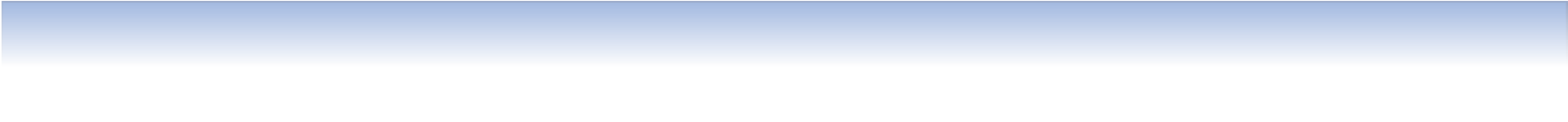 消防法律法规标准文件汇编（上册）城市消防、森林消防法律法规标准文件汇编目录 第一部分 法律和行政法规 一、城市消防部分 中华人民共和国消防法（2019 年）	9 中华人民共和国建筑法（2019 年）	23 中华人民共和国城乡规划法（2019 年）	35 中华人民共和国突发事件应对法（2007 年）	47 中华人民共和国安全生产法（2014 年）	60 中华人民共和国治安管理处罚法（2012 年）	80 中华人民共和国消防救援衔条例（2018 年）	99 中华人民共和国刑法（节选）（2017 年）	104 中华人民共和国刑事诉讼法（2018 年）	111 民用爆炸物品安全管理条例（国务院令第 653 号）	162 城镇燃气管理条例（国务院令第 666 号）	174 中华人民共和国消防救援衔标志式样和佩戴办法（国务院令第 705 号)	185 危险化学品安全管理条例（国务院令第 591 号）	187 建设工程质量管理条例（国务院令第 714 号）	212 企业事业单位专职消防人员着装规定（1989 年公安部、财政部印发）	224 二、森林消防部分 中华人民共和国森林法（2009 年）	226 中华人民共和国森林法实施条例（国务院令第 698 号）	234 森林防火条例（国务院令第 541 号）	244 草原防火条例（国务院令第 542 号）	254 第二部分 部门规章（城市消防） 火灾统计管理规定（公通字〔1996〕８２号）	262 社会消防安全教育培训规定（公安部、教育部、民政部、人力资源和社会保障部、住房和城乡建设部、文化部、国家广播电影电视总局、国家安全生产监督管理总局、国家旅游局令第 109 号）	265 高等学校消防安全管理规定（教育部、公安部令第 28 号）	273 消防产品监督管理规定（公安部、国家工商行政管理总局、国家质量监督检验检疫总局令第 122 号）	284 烟花爆竹经营许可实施办法（国家安全生产监督管理总局令第 65 号）	292 社会消防技术服务管理规定（公安部令第 129 号）	301 注册消防工程师管理规定（公安部令第 143 号）	312 消防监督检查规定（公安部令第 120 号）	323 机关、团体、企业、事业单位消防安全管理规定（公安部令第 61 号）	334 公共娱乐场所消防安全管理规定（公安部令第 39 号）	344 烟草行业消防安全管理规定（国家烟草专卖局、公安部令第１号）	347 造纸行业原料场消防安全管理规定（轻工业部、公安部〔90〕轻生字 65）	354 城市消防规划建设管理规定（1989 年公安部、建设部、国家计委、财政部印发） .................................................................... 362 纺织行业消防安全管理规定(试行)（公安部〔89〕纺生字第 21 号）	366 国家粮油仓库消防安全管理试行办法（〔88〕商储〔粮〕字第 16 号）	372 企事业单位专职消防队组织条例（1987 年国家经委、公安部、劳动人事部、财政部发布）	377 棉花加工厂消防安全管理暂行规定（1985 年商业部、公安部印发）	381 高层居民住宅楼防火管理规则（公安部令第 11 号）	390 建设工程消防监督管理规定（公安部令第 119 号）	392 第三部分 北京市法规、政府相关文件 一、城市消防部分 北京市消防条例（2011 年）	403 北京市安全生产条例（2011 年）	422 北京市烟花爆竹安全管理规定（2005 年）	440 北京市燃气管理条例（2007 年）	444 北京市城乡规划条例（2009 年）	454 北京市城镇居民住宅防火安全管理规定（市政府令第 30 号）	468 北京市建设工程施工现场消防安全管理规定（市政府令第 84 号）	470 北京市消防安全责任监督管理办法（市政府令第 143 号）	473 北京市农村消防安全管理规定（市政府令第 196 号）	478 北京市物业管理办法（市政府令第 219 号）	482 北京市房屋建筑使用安全管理办法（市政府令〔2011〕229 号）	492 北京市商业零售经营单位安全生产规定（市政府令第 176 号）	498 北京市餐饮经营单位安全生产规定（市政府令第 177 号）	503 北京市星级饭店安全生产规定（市政府令第 178 号）	507 北京市体育运动项目经营单位安全生产规定（市政府令第 179 号）	511 北京市文化娱乐场所经营单位安全生产规定（市政府令第 180 号）	515 北京市实施《中华人民共和国突发事件应对法》办法（2008 年）	519 北京市突发事件总体应急预案（京政发〔2016〕14 号）	534 北京市安全生产“党政同责”规定（京办发〔2014〕39 号）	569 二、森林消防部分 北京市森林资源保护管理条例（2018 年）	573 北京市森林防火办法（市政府令第 238 号）	580 北京市专业森林消防队建设标准（京森防指发〔2012〕1 号）	584 北京市森林火灾应急预案（2017 年）	588 北京市年度森林防火工作考核办法（2009 年）	592 北京市森林防火护林员管理规范（2011 年）	595 北京市专业森林消防队员持证上岗管理办法（试行）（2010 年）	597 北京市森林火灾隐患认定手册（试行）（2011 年）	599 第四部分 国务院规范性文件及部门规范性文件 一、城市消防部分 国务院办公厅关于防止重大火灾事故的紧急通知（1987 年）	603 国务院办公厅关于进一步做好消防工作坚决遏制重特大火灾事故的通知（国办发明电〔2010〕35 号）	605 国务院关于加强和改进消防工作的意见（国发〔2011〕46 号）	607 国务院办公厅关于印发消防工作考核办法的通知（国办发〔2013〕16 号）	613 国务院办公厅关于切实做好春季防火工作的紧急通知（国办发明电〔2014〕2 号） .................................................................... 620 消防安全责任制实施办法（国办发〔2017〕87 号）	622 国务院办公厅关于国家综合性消防救援车辆悬挂应急救援专用号牌有关事项的通（国办发〔2018〕114 号）	632 高层建筑消防管理规则（公安部发布〔86〕公（消）字４１号）	640 公安部关于规范电动车停放充电加强火灾防范的通告（2017 年）	645 国资委、公安部、财政部关于国有企业办消防机构分类处理的指导意见（国资厅发改革〔2017〕79 号）	647 教育部办公厅关于印发《普通高等学校消防安全工作指南》的通知（教发厅函〔2017〕5 号）	650 公安部、国家发展和改革委员会、工业和信息化部等关于规范和加强企业专职消防队伍建设的指导意见（公通字〔2016〕25 号）	659 医疗机构消防安全管理九项规定（2015 年）	664 社会福利机构消防安全管理十项规定（民函〔2015〕280 号）	668 文物建筑消防安全管理十项规定（文物督发〔2015〕11 号）	671 教育部、公安部关于加强中小学幼儿园消防安全管理工作的意见（教督〔2015〕4 号）	674 消防安全违法行为名称规范（公通字〔2014〕20 号）	677 关于加强历史文化名城名镇名村及文物建筑消防安全工作的指导意见（公消〔2014〕99 号）	680 公安部消防局关于进一步明确民用建筑外保温材料消防监督管理有关要求的通知（公消〔2011〕65 号）	684 国家粮食局关于做好粮食行业消防工作确保储粮安全的通知(国粮电[2010〕29 号) .................................................................... 685 消防行政处罚裁量导则（2010 年）	688 中国银行业监督管理委员会办公厅关于做好消防工作坚决遏制火灾事故的通知(银 监办发〔2010〕359 号)	692 通信机楼消防安全监督管理办法(工信部电管〔2010〕543 号)	693 铁路旅客列车消防安全管理规定(铁公安〔2010〕89 号)	698 建筑工程消防验收评定暂行办法（2010 年)	707 铁路消防管理办法(铁公安〔2009〕95 号)	710 公安部、中央社会治安综合治理委员会办公室、民政部关于印发《加强城市社区消防工作的意见》的通知(公通字〔2005〕10 号)	721 公安部消防局关于认真做好《高层居民住宅楼管理规则》贯彻实施工作的通知（公消〔1992〕320 号）	723 国家级消防产品质量监督检验测试中心管理办法（1990 年公安部印发）	725 教育部办公厅关于做好高等学校消防安全工作的通知（教发厅函〔2019〕53 号） .................................................................... 729 国家宗教事务局关于做好宗教活动场所消防工作的紧急通知（2011 年）	731 二、森林消防部分 国家森林火灾应急预案（2012 年）	732 森林消防队伍建设和管理规范(2007 年)	741 森林消防物资储备库建设和物资储备管理规范（2007 年）	746 森林消防装备、机具储备年限规范（2007 年）	750 森林火灾损失评估技术规范（试行）（2011 年）	755 国务院办公厅关于进一步加强森林防火工作的通知（国办发〔2004〕33 号）	764 国家森林防火指挥部关于进一步加强森林消防队伍建设的意见（国森防〔2013〕4 号）	768 全国森林防火通信组织管理工作规范（试行）（国森防〔2011〕15 号）	772 森林防火项目资金管理办法（财农〔2007〕70 号）	775 国家森林防火指挥部关于强化森林火灾责任追究工作的紧急通知（国森防发明电〔2008〕25 号）	778 第一部分 法律和行政法规 一、城市消防部分 中华人民共和国消防法 （1998 年 4 月 29 日第九届全国人民代表大会常务委员会第二次会议通过.2008 年 10 月 28日第十一届全国人民代表大会常务委员会第五次会议修订。根据 2019 年 4 月 23 日第十三届全国人民代表大会常务委员会第十次会议《关于修改〈中华人民共和国建筑法〉等八部法律的决定》修正）。 第一章 总则 第一条 为了预防火灾和减少火灾危害，加强应急救援工作，保护人身、财产安全，维护公共安全，制定本法。 第二条 消防工作贯彻预防为主、防消结合的方针，按照政府统一领导、部门依法监管、单位全面负责、公民积极参与的原则，实行消防安全责任制，建立健全社会化的消防工作网 络。 第三条  国务院领导全国的消防工作。地方各级人民政府负责本行政区域内的消防工作。各级人民政府应当将消防工作纳入国民经济和社会发展计划，保障消防工作与经济社会发展相适应。 第四条 国务院应急管理部门对全国的消防工作实施监督管理。县级以上地方人民政府应急管理部门对本行政区域内的消防工作实施监督管理，并由本级人民政府消防救援机构负责实施。军事设施的消防工作，由其主管单位监督管理，消防救援机构协助;矿井地下部分、核电厂、海上石油天然气设施的消防工作，由其主管单位监督管理。 县级以上人民政府其他有关部门在各自的职责范围内，依照本法和其他相关法律、法规的规定做好消防工作。 法律、行政法规对森林、草原的消防工作另有规定的，从其规定。 第五条 任何单位和个人都有维护消防安全、保护消防设施、预防火灾、报告火警的义务。任何单位和成年人都有参加有组织的灭火工作的义务。 第六条  各级人民政府应当组织开展经常性的消防宣传教育，提高公民的消防安全意识。机关、团体、企业、事业等单位，应当加强对本单位人员的消防宣传教育。 应急管理部门及消防救援机构应当加强消防法律、法规的宣传，并督促、指导、协助有关单位做好消防宣传教育工作。 教育、人力资源行政主管部门和学校、有关职业培训机构应当将消防知识纳入教育、教学、培训的内容。 新闻、广播、电视等有关单位，应当有针对性地面向社会进行消防宣传教育。 工会、共产主义青年团、妇女联合会等团体应当结合各自工作对象的特点，组织开展消防宣传教育。 村民委员会、居民委员会应当协助人民政府以及公安机关、应急管理等部门，加强消防宣传教育。 第七条 国家鼓励、支持消防科学研究和技术创新，推广使用先进的消防和应急救援技术、设备；鼓励、支持社会力量开展消防公益活动。 对在消防工作中有突出贡献的单位和个人，应当按照国家有关规定给予表彰和奖励。 第二章 火灾预防 第八条 地方各级人民政府应当将包括消防安全布局、消防站、消防供水、消防通信、消防车通道、消防装备等内容的消防规划纳入城乡规划，并负责组织实施。 城乡消防安全布局不符合消防安全要求的，应当调整、完善；公共消防设施、消防装备不足或者不适应实际需要的，应当增建、改建、配置或者进行技术改造。 第九条 建设工程的消防设计、施工必须符合国家工程建设消防技术标准。建设、设计、施工、工程监理等单位依法对建设工程的消防设计、施工质量负责。 第十条 对按照国家工程建设消防技术标准需要进行消防设计的建设工程，实行建设工程消防设计审查验收制度。 第十一条  国务院住房和城乡建设主管部门规定的特殊建设工程，建设单位应当将消防设计文件报送住房和城乡建设主管部门审查，住房和城乡建设主管部门依法对审查的结果负责。 前款规定以外的其他建设工程，建设单位申请领取施工许可证或者申请批准开工报告时应当提供满足施工需要的消防设计图纸及技术资料。 第十二条 特殊建设工程未经消防设计审查或者审查不合格的，建设单位、施工单位不得施工;其他建设工程，建设单位未提供满足施工需要的消防设计图纸及技术资料的，有关部门不得发放施工许可证或者批准开工报告。 第十三条 国务院住房和城乡建设主管部门规定应当申请消防验收的建设工程竣工，建设单位应当向住房和城乡建设主管部门申请消防验收。 前款规定以外的其他建设工程，建设单位在验收后应当报住房和城乡建设主管部门备案， 住房和城乡建设主管部门应当进行抽查。 依法应当进行消防验收的建设工程，未经消防验收或者消防验收不合格的，禁止投入使用；其他建设工程经依法抽查不合格的，应当停止使用。 第十四条 建设工程消防设计审查、消防验收、备案和抽查的具体办法，由国务院住房和城乡建设主管部门规定。 第十五条 公众聚集场所在投入使用、营业前，建设单位或者使用单位应当向场所所在地的县级以上地方人民政府应急管理部门消防机构申请消防安全检查。 应急管理部门消防机构应当自受理申请之日起十个工作日内，根据消防技术标准和管理规定，对该场所进行消防安全检查。未经消防安全检查或者经检查不符合消防安全要求的，不得投入使用、营业。 第十六条 机关、团体、企业、事业等单位应当履行下列消防安全职责： (一)落实消防安全责任制，制定本单位的消防安全制度、消防安全操作规程，制定灭火和应急疏散预案； (二)按照国家标准、行业标准配置消防设施、器材，设置消防安全标志，并定期组织检验、维修，确保完好有效； (三)对建筑消防设施每年至少进行一次全面检测，确保完好有效，检测记录应当完整准确，存档备查； (四)保障疏散通道、安全出口、消防车通道畅通，保证防火防烟分区、防火间距符合消防技术标准； (五)组织防火检查，及时消除火灾隐患； (六)组织进行有针对性的消防演练； (七)法律、法规规定的其他消防安全职责。 单位的主要负责人是本单位的消防安全责任人。 第十七条 县级以上地方人民政府公安部门应当将发生火灾可能性较大以及发生火灾可能造成重大的人身伤亡或者财产损失的单位，确定为本行政区域内的消防安全重点单位，并由公安机关报本级人民政府备案。 消防安全重点单位除应当履行本法第十六条规定的职责外，还应当履行下列消防安全职责： (一)确定消防安全管理人，组织实施本单位的消防安全管理工作； (二)建立消防档案，确定消防安全重点部位，设置防火标志，实行严格管理； (三)实行每日防火巡查，并建立巡查记录； (四)对职工进行岗前消防安全培训，定期组织消防安全培训和消防演练。 第十八条 同一建筑物由两个以上单位管理或者使用的，应当明确各方的消防安全责任， 并确定责任人对共用的疏散通道、安全出口、建筑消防设施和消防车通道进行统一管理。 住宅区的物业服务企业应当对管理区域内的共用消防设施进行维护管理，提供消防安全防范服务。 第十九条 生产、储存、经营易燃易爆危险品的场所不得与居住场所设置在同一建筑物内，并应当与居住场所保持安全距离。 生产、储存、经营其他物品的场所与居住场所设置在同一建筑物内的，应当符合国家工程建设消防技术标准。 第二十条 举办大型群众性活动，承办人应当依法向公安机关申请安全许可，制定灭火和应急疏散预案并组织演练，明确消防安全责任分工，确定消防安全管理人员，保持消防设施和消防器材配置齐全、完好有效，保证疏散通道、安全出口、疏散指示标志、应急照明和消防车通道符合消防技术标准和管理规定。 第二十一条 禁止在具有火灾、爆炸危险的场所吸烟、使用明火。因施工等特殊情况需要使用明火作业的，应当按照规定事先办理审批手续，采取相应的消防安全措施；作业人员应当遵守消防安全规定。 进行电焊、气焊等具有火灾危险作业的人员和自动消防系统的操作人员，必须持证上岗，并遵守消防安全操作规程。 第二十二条 生产、储存、装卸易燃易爆危险品的工厂、仓库和专用车站、码头的设置， 应当符合消防技术标准。易燃易爆气体和液体的充装站、供应站、调压站，应当设置在符合消防安全要求的位置，并符合防火防爆要求。 已经设置的生产、储存、装卸易燃易爆危险品的工厂、仓库和专用车站、码头，易燃易爆气体和液体的充装站、供应站、调压站，不再符合前款规定的，地方人民政府应当组织、协调有关部门、单位限期解决，消除安全隐患。 第二十三条 生产、储存、运输、销售、使用、销毁易燃易爆危险品，必须执行消防技术标准和管理规定。 进入生产、储存易燃易爆危险品的场所，必须执行消防安全规定。禁止非法携带易燃易爆危险品进入公共场所或者乘坐公共交通工具。 储存可燃物资仓库的管理，必须执行消防技术标准和管理规定。 第二十四条 消防产品必须符合国家标准;没有国家标准的，必须符合行业标准。禁止生产、销售或者使用不合格的消防产品以及国家明令淘汰的消防产品。 依法实行强制性产品认证的消防产品，由具有法定资质的认证机构按照国家标准、行业标准的强制性要求认证合格后，方可生产、销售、使用。实行强制性产品认证的消防产品目录， 由国务院产品质量监督部门会同国务院公安部门制定并公布。 新研制的尚未制定国家标准、行业标准的消防产品，应当按照国务院产品质量监督部门会同国务院公安部门规定的办法，经技术鉴定符合消防安全要求的，方可生产、销售、使用。 依照本条规定经强制性产品认证合格或者技术鉴定合格的消防产品，国务院应急管理部门应当予以公布。 第二十五条 产品质量监督部门、工商行政管理部门、消防救援机构应当按照各自职责加强对消防产品质量的监督检查。 第二十六条 建筑构件、建筑材料和室内装修、装饰材料的防火性能必须符合国家标准； 没有国家标准的，必须符合行业标准。 人员密集场所室内装修、装饰，应当按照消防技术标准的要求，使用不燃、难燃材料。第二十七条 电器产品、燃气用具的产品标准，应当符合消防安全的要求。 电器产品、燃气用具的安装、使用及其线路、管路的设计、敷设、维护保养、检测，必须符合消防技术标准和管理规定。 第二十八条 任何单位、个人不得损坏、挪用或者擅自拆除、停用消防设施、器材，不得埋压、圈占、遮挡消火栓或者占用防火间距，不得占用、堵塞、封闭疏散通道、安全出口、消防车通道。人员密集场所的门窗不得设置影响逃生和灭火救援的障碍物。 第二十九条 负责公共消防设施维护管理的单位，应当保持消防供水、消防通信、消防车通道等公共消防设施的完好有效。在修建道路以及停电、停水、截断通信线路时有可能影响消防队灭火救援的，有关单位必须事先通知当地消防救援机构。 第三十条 地方各级人民政府应当加强对农村消防工作的领导，采取措施加强公共消防设施建设，组织建立和督促落实消防安全责任制。 第三十一条  在农业收获季节、森林和草原防火期间、重大节假日期间以及火灾多发季节，地方各级人民政府应当组织开展有针对性的消防宣传教育，采取防火措施，进行消防安全检查。 第三十二条 乡镇人民政府、城市街道办事处应当指导、支持和帮助村民委员会、居民委员会开展群众性的消防工作。村民委员会、居民委员会应当确定消防安全管理人，组织制定防火安全公约，进行防火安全检查。 第三十三条 国家鼓励、引导公众聚集场所和生产、储存、运输、销售易燃易爆危险品的企业投保火灾公众责任保险；鼓励保险公司承保火灾公众责任保险。 第三十四条 消防产品质量认证、消防设施检测、消防安全监测等消防技术服务机构和执业人员，应当依法获得相应的资质、资格;依照法律、行政法规、国家标准、行业标准和执业准则，接受委托提供消防技术服务，并对服务质量负责。 第三章 消防组织 第三十五条 各级人民政府应当加强消防组织建设，根据经济社会发展的需要，建立多种形式的消防组织，加强消防技术人才培养，增强火灾预防、扑救和应急救援的能力。 第三十六条 县级以上地方人民政府应当按照国家规定建立国家综合性消防救援队、专职消防队，并按照国家标准配备消防装备，承担火灾扑救工作。 乡镇人民政府应当根据当地经济发展和消防工作的需要，建立专职消防队、志愿消防队，承担火灾扑救工作。 第三十七条 国家综合性消防救援队、专职消防队按照国家规定承担重大灾害事故和其他以抢救人员生命为主的应急救援工作。 第三十八条 国家综合性消防救援队、专职消防队应当充分发挥火灾扑救和应急救援专业力量的骨干作用；按照国家规定，组织实施专业技能训练，配备并维护保养装备器材，提高火灾扑救和应急救援的能力。 第三十九条 下列单位应当建立单位专职消防队，承担本单位的火灾扑救工作： (一)大型核设施单位、大型发电厂、民用机场、主要港口； (二)生产、储存易燃易爆危险品的大型企业； (三)储备可燃的重要物资的大型仓库、基地； (四)第一项、第二项、第三项规定以外的火灾危险性较大、距离国家综合性消防救援队较远的其他大型企业； (五)距离国家综合性消防救援队较远、被列为全国重点文物保护单位的古建筑群的管理单位。 第四十条  专职消防队的建立，应当符合国家有关规定，并报当地消防救援机构验收。专职消防队的队员依法享受社会保险和福利待遇。 第四十一条 机关、团体、企业、事业等单位以及村民委员会、居民委员会根据需要，建立志愿消防队等多种形式的消防组织，开展群众性自防自救工作。 第四十二条 消防救援机构应当对专职消防队、志愿消防队等消防组织进行业务指导;根据扑救火灾的需要，可以调动指挥专职消防队参加火灾扑救工作。 第四章 灭火救援 第四十三条 县级以上地方人民政府应当组织有关部门针对本行政区域内的火灾特点制定应急预案，建立应急反应和处置机制，为火灾扑救和应急救援工作提供人员、装备等保障。 第四十四条 任何人发现火灾都应当立即报警。任何单位、个人都应当无偿为报警提供便利，不得阻拦报警。严禁谎报火警。 人员密集场所发生火灾，该场所的现场工作人员应当立即组织、引导在场人员疏散。任何单位发生火灾，必须立即组织力量扑救。邻近单位应当给予支援。消防队接到火警，必须立即赶赴火灾现场，救助遇险人员，排除险情，扑灭火灾。 第四十五条 消防救援机构统一组织和指挥火灾现场扑救，应当优先保障遇险人员的生命安全。 火灾现场总指挥根据扑救火灾的需要，有权决定下列事项： (一)使用各种水源； (二)截断电力、可燃气体和可燃液体的输送，限制用火用电； (三)划定警戒区，实行局部交通管制； (四)利用临近建筑物和有关设施； (五)为了抢救人员和重要物资，防止火势蔓延，拆除或者破损毗邻火灾现场的建筑物、构筑物或者设施等； (六)调动供水、供电、供气、通信、医疗救护、交通运输、环境保护等有关单位协助灭火救援。 根据扑救火灾的紧急需要，有关地方人民政府应当组织人员、调集所需物资支援灭火。 第四十六条 国家综合性消防救援队、专职消防队参加火灾以外的其他重大灾害事故的应急救援工作，由县级以上人民政府统一领导。 第四十七条  消防车、消防艇前往执行火灾扑救或者应急救援任务，在确保安全的前提下，不受行驶速度、行驶路线、行驶方向和指挥信号的限制，其他车辆、船舶以及行人应当让行，不得穿插超越；收费公路、桥梁免收车辆通行费。交通管理指挥人员应当保证消防车、消防艇迅速通行。 赶赴火灾现场或者应急救援现场的消防人员和调集的消防装备、物资，需要铁路、水路或者航空运输的，有关单位应当优先运输。 第四十八条 消防车、消防艇以及消防器材、装备和设施，不得用于与消防和应急救援工作无关的事项。 第四十九条 国家综合性消防救援队、专职消防队扑救火灾、应急救援，不得收取任何费用。 单位专职消防队、志愿消防队参加扑救外单位火灾所损耗的燃料、灭火剂和器材、装备等，由火灾发生地的人民政府给予补偿。 第五十条 对因参加扑救火灾或者应急救援受伤、致残或者死亡的人员，按照国家有关规定给予医疗、抚恤。 第五十一条 消防救援机构有权根据需要封闭火灾现场，负责调查火灾原因，统计火灾损失。 火灾扑灭后，发生火灾的单位和相关人员应当按照消防救援机构的要求保护现场，接受事故调查，如实提供与火灾有关的情况。 消防救援机构根据火灾现场勘验、调查情况和有关的检验、鉴定意见，及时制作火灾事故认定书，作为处理火灾事故的证据。 第五章 监督检查 第五十二条 地方各级人民政府应当落实消防工作责任制，对本级人民政府有关部门履行消防安全职责的情况进行监督检查。 县级以上地方人民政府有关部门应当根据本系统的特点，有针对性地开展消防安全检查， 及时督促整改火灾隐患。 第五十三条 消防救援机构应当对机关、团体、企业、事业等单位遵守消防法律、法规的情况依法进行监督检查。公安派出所可以负责日常消防监督检查、开展消防宣传教育，具体办法由国务院公安部门规定。 消防救援机构、公安派出所的工作人员进行消防监督检查，应当出示证件。 第五十四条 消防救援机构在消防监督检查中发现火灾隐患的，应当通知有关单位或者个人立即采取措施消除隐患；不及时消除隐患可能严重威胁公共安全的，消防救援机构应当依照规定对危险部位或者场所采取临时查封措施。 第五十五条 消防救援机构在消防监督检查中发现城乡消防安全布局、公共消防设施不符合消防安全要求，或者发现本地区存在影响公共安全的重大火灾隐患的，应当由公安机关书面报告本级人民政府。 接到报告的人民政府应当及时核实情况，组织或者责成有关部门、单位采取措施，予以整改。 第五十六条 住房和城乡建设主管部门、消防救援机构及其工作人员应当按照法定的职权和程序进行消防设计审查、消防验收、备案抽查和消防安全检查，做到公正、严格、文明、高效。 住房和城乡建设主管部门、消防救援机构及其工作人员进行消防设计审查、消防验收、备案抽查和消防安全检查等，不得收取费用，不得利用职务谋取利益；不得利用职务为用户、建设单位指定或者变相指定消防产品的品牌、销售单位或者消防技术服务机构、消防设施施工单位。 第五十七条 住房和城乡建设主管部门、消防救援机构及其工作人员执行职务，应当自觉接受社会和公民的监督。 任何单位和个人都有权对消防救援机构及其工作人员在执法中的违法行为进行检举、控告。收到检举、控告的机关，应当按照职责及时查处。 第六章 法律责任 第五十八条 违反本法规定，有下列行为之一的，由住房和城乡建设主管部门、消防救援机构按照各自职权责令停止施工、停止使用或者停产停业，并处三万元以上三十万元以下罚 款： (一)依法应当进行消防设计审查的建设工程，未经依法审查或者审查不合格，擅自施工的； (二)依法应当进行消防验收的建设工程，未经消防验收或者消防验收不合格，擅自投入使用的； (三)本法第十三条规定的其他建设工程验收后经依法抽查不合格，不停止使用的； (四)公众聚集场所未经消防安全检查或者经检查不符合消防安全要求，擅自投入使用、营业的。 建设单位未依照本法规定在验收后报住房和城乡建设主管部门备案的，由住房和城乡建设主管部门责令改正，处五千元以下罚款。 第五十九条 违反本法规定，有下列行为之一的，由住房和城乡建设主管部门责令改正或者停止施工，并处一万元以上十万元以下罚款： (一)建设单位要求建筑设计单位或者建筑施工企业降低消防技术标准设计、施工的； (二)建筑设计单位不按照消防技术标准强制性要求进行消防设计的； (三)建筑施工企业不按照消防设计文件和消防技术标准施工，降低消防施工质量的； (四)工程监理单位与建设单位或者建筑施工企业串通，弄虚作假，降低消防施工质量的。 第六十条 单位违反本法规定，有下列行为之一的，责令改正，处五千元以上五万元以下罚款： (一)消防设施、器材或者消防安全标志的配置、设置不符合国家标准、行业标准，或者未保持完好有效的； (二)损坏、挪用或者擅自拆除、停用消防设施、器材的； (三)占用、堵塞、封闭疏散通道、安全出口或者有其他妨碍安全疏散行为的； (四)埋压、圈占、遮挡消火栓或者占用防火间距的； (五)占用、堵塞、封闭消防车通道，妨碍消防车通行的； (六)人员密集场所在门窗上设置影响逃生和灭火救援障碍物的； (七)对火灾隐患经消防救援机构通知后不及时采取措施消除的。 个人有前款第二项、第三项、第四项、第五项行为之一的，处警告或者五百元以下罚款。有本条第一款第三项、第四项、第五项、第六项行为，经责令改正拒不改正的，强制执行，所需费用由违法行为人承担。 第六十一条 生产、储存、经营易燃易爆危险品的场所与居住场所设置在同一建筑物内， 或者未与居住场所保持安全距离的，责令停产停业，并处五千元以上五万元以下罚款。 生产、储存、经营其他物品的场所与居住场所设置在同一建筑物内，不符合消防技术标准的，依照前款规定处罚。 第六十二条  有下列行为之一的，依照《中华人民共和国治安管理处罚法》的规定处罚： (一)违反有关消防技术标准和管理规定生产、储存、运输、销售、使用、销毁易燃易爆危险品的； (二)非法携带易燃易爆危险品进入公共场所或者乘坐公共交通工具的； (三)谎报火警的； (四)阻碍消防车、消防艇执行任务的； (五)阻碍消防救援机构的工作人员依法执行职务的。 第六十三条 违反本法规定，有下列行为之一的，处警告或者五百元以下罚款；情节严重的，处五日以下拘留： (一)违反消防安全规定进入生产、储存易燃易爆危险品场所的； (二)违反规定使用明火作业或者在具有火灾、爆炸危险的场所吸烟、使用明火的。 第六十四条 违反本法规定，有下列行为之一，尚不构成犯罪的，处十日以上十五日以下拘留，可以并处五百元以下罚款；情节较轻的，处警告或者五百元以下罚款： (一)指使或者强令他人违反消防安全规定，冒险作业的； (二)过失引起火灾的； (三)在火灾发生后阻拦报警，或者负有报告职责的人员不及时报警的； (四)扰乱火灾现场秩序，或者拒不执行火灾现场指挥员指挥，影响灭火救援的； (五)故意破坏或者伪造火灾现场的； (六)擅自拆封或者使用被消防救援机构查封的场所、部位的。 第六十五条 违反本法规定，生产、销售不合格的消防产品或者国家明令淘汰的消防产品的，由产品质量监督部门或者工商行政管理部门依照《中华人民共和国产品质量法》的规定从重处罚。 人员密集场所使用不合格的消防产品或者国家明令淘汰的消防产品的，责令限期改正；逾期不改正的，处五千元以上五万元以下罚款，并对其直接负责的主管人员和其他直接责任人员处五百元以上二千元以下罚款；情节严重的，责令停产停业。 消防救援机构对于本条第二款规定的情形，除依法对使用者予以处罚外，应当将发现不合格的消防产品和国家明令淘汰的消防产品的情况通报产品质量监督部门、工商行政管理部门。产品质量监督部门、工商行政管理部门应当对生产者、销售者依法及时查处。 第六十六条  电器产品、燃气用具的安装、使用及其线路、管路的设计、敷设、维护保养、检测不符合消防技术标准和管理规定的，责令限期改正；逾期不改正的，责令停止使用， 可以并处一千元以上五千元以下罚款。 第六十七条 机关、团体、企业、事业等单位违反本法第十六条、第十七条、第十八条、第二十一条第二款规定的，责令限期改正;逾期不改正的，对其直接负责的主管人员和其他直接责任人员依法给予处分或者给予警告处罚。 第六十八条 人员密集场所发生火灾，该场所的现场工作人员不履行组织、引导在场人员疏散的义务，情节严重，尚不构成犯罪的，处五日以上十日以下拘留。 第六十九条 消防产品质量认证、消防设施检测等消防技术服务机构出具虚假文件的，责令改正，处五万元以上十万元以下罚款，并对直接负责的主管人员和其他直接责任人员处一万元以上五万元以下罚款；有违法所得的，并处没收违法所得；给他人造成损失的，依法承担赔偿责任；情节严重的，由原许可机关依法责令停止执业或者吊销相应资质、资格。 前款规定的机构出具失实文件，给他人造成损失的，依法承担赔偿责任；造成重大损失的，由原许可机关依法责令停止执业或者吊销相应资质、资格。 第七十条 本法规定的行政处罚，除应当由公安机关依照《中华人民共和国治安管理处罚法》的有关规定决定的外，由住房和城乡建设主管部门、消防救援机构按照各自职权决定。 被责令停止施工、停止使用、停产停业的，应当在整改后向作出决定的部门或者机构报告，经检查合格，方可恢复施工、使用、生产、经营。 当事人逾期不执行停产停业、停止使用、停止施工决定的，由作出决定的部门或者机构强制执行。 责令停产停业，对经济和社会生活影响较大的，由住房和城乡建设主管部门或者应急管理部门报请本级人民政府依法决定。 第七十一条 住房和城乡建设主管部门、消防救援机构的工作人员滥用职权、玩忽职守、徇私舞弊，有下列行为之一，尚不构成犯罪的，依法给予处分： (一)对不符合消防安全要求的消防设计文件、工程、场所准予审查合格、消防验收合格、消防安全检查合格的； (二)无故拖延消防设计审查、消防验收、消防安全检查，不在法定期限内履行职责的； (三)发现火灾隐患不及时通知有关单位或者个人整改的； (四)利用职务为用户、建设单位指定或者变相指定消防产品的品牌、销售单位或者消防技术服务机构、消防设施施工单位的； (五)将消防车、消防艇以及消防器材、装备和设施用于与消防和应急救援无关的事项的； (六)其他滥用职权、玩忽职守、徇私舞弊的行为。 建设、产品质量监督、工商行政管理等其他有关行政主管部门的工作人员在消防工作中滥用职权、玩忽职守、徇私舞弊，尚不构成犯罪的，依法给予处分。 第七十二条 违反本法规定，构成犯罪的，依法追究刑事责任。 第七章 附则 第七十三条  本法下列用语的含义： (一)消防设施，是指火灾自动报警系统、自动灭火系统、消火栓系统、防烟排烟系统以及应急广播和应急照明、安全疏散设施等。 (二)消防产品，是指专门用于火灾预防、灭火救援和火灾防护、避难、逃生的产品。 (三)公众聚集场所，是指宾馆、饭店、商场、集贸市场、客运车站候车室、客运码头候船厅、民用机场航站楼、体育场馆、会堂以及公共娱乐场所等。 (四)人员密集场所，是指公众聚集场所，医院的门诊楼、病房楼，学校的教学楼、图书 馆、食堂和集体宿舍，养老院，福利院，托儿所，幼儿园，公共图书馆的阅览室，公共展览 馆、博物馆的展示厅，劳动密集型企业的生产加工车间和员工集体宿舍，旅游、宗教活动场所等。 第七十四条 本法自 2019 年 4 月 23 日起施行。 中华人民共和国建筑法 （1997 年 11 月 1 日第八届全国人民代表大会常务委员会第二十八次会议通过.根据 2011年 4 月 22 日第十一届全国人民代表大会常务委员会第二十次会议《关于修改〈中华人民共和国建筑法〉的决定》第一次修正。根据 2019 年 4 月 23 日第十三届全国人民代表大会常务委员会第十次会议《关于修改〈中华人民共和国建筑法〉等八部法律的决定》第二次修正）。 第一章 总则 第一条 为了加强对建筑活动的监督管理，维护建筑市场秩序，保证建筑工程的质量和安全，促进建筑业健康发展，制定本法。 第二条 在中华人民共和国境内从事建筑活动，实施对建筑活动的监督管理，应当遵守本法。 本法所称建筑活动，是指各类房屋建筑及其附属设施的建造和与其配套的线路、管道、设备的安装活动。 第三条 建筑活动应当确保建筑工程质量和安全，符合国家的建筑工程安全标准。 第四条 国家扶持建筑业的发展，支持建筑科学技术研究，提高房屋建筑设计水平，鼓励节约能源和保护环境，提倡采用先进技术、先进设备、先进工艺、新型建筑材料和现代管理方式。 第五条  从事建筑活动应当遵守法律、法规，不得损害社会公共利益和他人的合法权益。任何单位和个人都不得妨碍和阻挠依法进行的建筑活动。 第六条 国务院建设行政主管部门对全国的建筑活动实施统一监督管理。 第二章 建筑许可 第一节 建筑工程施工许可 第七条 建筑工程开工前，建设单位应当按照国家有关规定向工程所在地县级以上人民政府建设行政主管部门申请领取施工许可证；但是，国务院建设行政主管部门确定的限额以下的小型工程除外。 按照国务院规定的权限和程序批准开工报告的建筑工程，不再领取施工许可证。第八条 申请领取施工许可证，应当具备下列条件： （一）已经办理该建筑工程用地批准手续； （二）依法应当办理建设工程规划许可证的，已经取得建设工程规划许可证； （三）需要拆迁的，其拆迁进度符合施工要求； （四）已经确定建筑施工企业； （五）有满足施工需要的资金安排、施工图纸及技术资料； （六）有保证工程质量和安全的具体措施。 建设行政主管部门应当自收到申请之日起七日内，对符合条件的申请颁发施工许可证。 第九条 建设单位应当自领取施工许可证之日起三个月内开工。因故不能按期开工的，应当向发证机关申请延期；延期以两次为限，每次不超过三个月。既不开工又不申请延期或者超过延期时限的，施工许可证自行废止。 第十条 在建的建筑工程因故中止施工的，建设单位应当自中止施工之日起一个月内，向发证机关报告，并按照规定做好建筑工程的维护管理工作。 建筑工程恢复施工时，应当向发证机关报告；中止施工满一年的工程恢复施工前，建设单位应当报发证机关核验施工许可证。 第十一条 按照国务院有关规定批准开工报告的建筑工程，因故不能按期开工或者中止施工的，应当及时向批准机关报告情况。因故不能按期开工超过六个月的，应当重新办理开工报告的批准手续。 第二节 从业资格 第十二条 从事建筑活动的建筑施工企业、勘察单位、设计单位和工程监理单位，应当具备下列条件： （一）有符合国家规定的注册资本； （二）有与其从事的建筑活动相适应的具有法定执业资格的专业技术人员； （三）有从事相关建筑活动所应有的技术装备； （四）法律、行政法规规定的其他条件。 第十三条 从事建筑活动的建筑施工企业、勘察单位、设计单位和工程监理单位，按照其拥有的注册资本、专业技术人员、技术装备和已完成的建筑工程业绩等资质条件，划分为不同的资质等级，经资质审查合格，取得相应等级的资质证书后，方可在其资质等级许可的范围内从事建筑活动。 第十四条 从事建筑活动的专业技术人员，应当依法取得相应的执业资格证书，并在执业资格证书许可的范围内从事建筑活动。 第三章 建筑工程发包与承包 第一节 一般规定 第十五条 建筑工程的发包单位与承包单位应当依法订立书面合同，明确双方的权利和义务。 发包单位和承包单位应当全面履行合同约定的义务。不按照合同约定履行义务的，依法承担违约责任。 第十六条 建筑工程发包与承包的招标投标活动，应当遵循公开、公正、平等竞争的原则，择优选择承包单位。 建筑工程的招标投标，本法没有规定的，适用有关招标投标法律的规定。 第十七条 发包单位及其工作人员在建筑工程发包中不得收受贿赂、回扣或者索取其他好处。 承包单位及其工作人员不得利用向发包单位及其工作人员行贿、提供回扣或者给予其他好处等不正当手段承揽工程。 第十八条 建筑工程造价应当按照国家有关规定，由发包单位与承包单位在合同中约定。公开招标发包的，其造价的约定，须遵守招标投标法律的规定。 发包单位应当按照合同的约定，及时拨付工程款项。 第二节  发包 第十九条 建筑工程依法实行招标发包，对不适于招标发包的可以直接发包。 第二十条 建筑工程实行公开招标的，发包单位应当依照法定程序和方式，发布招标公告，提供载有招标工程的主要技术要求、主要的合同条款、评标的标准和方法以及开标、评标、定标的程序等内容的招标文件。 开标应当在招标文件规定的时间、地点公开进行。开标后应当按照招标文件规定的评标标准和程序对标书进行评价、比较，在具备相应资质条件的投标者中，择优选定中标者。 第二十一条 建筑工程招标的开标、评标、定标由建设单位依法组织实施，并接受有关行政主管部门的监督。 第二十二条 建筑工程实行招标发包的，发包单位应当将建筑工程发包给依法中标的承包单位。建筑工程实行直接发包的，发包单位应当将建筑工程发包给具有相应资质条件的承包单位。 第二十三条 政府及其所属部门不得滥用行政权力，限定发包单位将招标发包的建筑工程发包给指定的承包单位。 第二十四条 提倡对建筑工程实行总承包，禁止将建筑工程肢解发包。 建筑工程的发包单位可以将建筑工程的勘察、设计、施工、设备采购一并发包给一个工程总承包单位，也可以将建筑工程勘察、设计、施工、设备采购的一项或者多项发包给一个工程总承包单位；但是，不得将应当由一个承包单位完成的建筑工程肢解成若干部分发包给几个承包单位。 第二十五条 按照合同约定，建筑材料、建筑构配件和设备由工程承包单位采购的，发包单位不得指定承包单位购入用于工程的建筑材料、建筑构配件和设备或者指定生产厂、供应 商。 第三节 承包 第二十六条 承包建筑工程的单位应当持有依法取得的资质证书，并在其资质等级许可的业务范围内承揽工程。 禁止建筑施工企业超越本企业资质等级许可的业务范围或者以任何形式用其他建筑施工企业的名义承揽工程。禁止建筑施工企业以任何形式允许其他单位或者个人使用本企业的资质证书、营业执照，以本企业的名义承揽工程。 第二十七条 大型建筑工程或者结构复杂的建筑工程，可以由两个以上的承包单位联合共同承包。共同承包的各方对承包合同的履行承担连带责任。 两个以上不同资质等级的单位实行联合共同承包的，应当按照资质等级低的单位的业务许可范围承揽工程。 第二十八条 禁止承包单位将其承包的全部建筑工程转包给他人，禁止承包单位将其承包的全部建筑工程肢解以后以分包的名义分别转包给他人。 第二十九条 建筑工程总承包单位可以将承包工程中的部分工程发包给具有相应资质条件的分包单位；但是，除总承包合同中约定的分包外，必须经建设单位认可。施工总承包的，建筑工程主体结构的施工必须由总承包单位自行完成。 建筑工程总承包单位按照总承包合同的约定对建设单位负责；分包单位按照分包合同的约定对总承包单位负责。总承包单位和分包单位就分包工程对建设单位承担连带责任。 禁止总承包单位将工程分包给不具备相应资质条件的单位。禁止分包单位将其承包的工程再分包。 第四章 建筑工程监理 第三十条 国家推行建筑工程监理制度。 国务院可以规定实行强制监理的建筑工程的范围。 第三十一条 实行监理的建筑工程，由建设单位委托具有相应资质条件的工程监理单位监理。建设单位与其委托的工程监理单位应当订立书面委托监理合同。 第三十二条 建筑工程监理应当依照法律、行政法规及有关的技术标准、设计文件和建筑工程承包合同，对承包单位在施工质量、建设工期和建设资金使用等方面，代表建设单位实施监督。 工程监理人员认为工程施工不符合工程设计要求、施工技术标准和合同约定的，有权要求建筑施工企业改正。 工程监理人员发现工程设计不符合建筑工程质量标准或者合同约定的质量要求的，应当报告建设单位要求设计单位改正。 第三十三条 实施建筑工程监理前，建设单位应当将委托的工程监理单位、监理的内容及监理权限，书面通知被监理的建筑施工企业。 第三十四条  工程监理单位应当在其资质等级许可的监理范围内，承担工程监理业务。工程监理单位应当根据建设单位的委托，客观、公正地执行监理任务。 工程监理单位与被监理工程的承包单位以及建筑材料、建筑构配件和设备供应单位不得有隶属关系或者其他利害关系。 工程监理单位不得转让工程监理业务。 第三十五条 工程监理单位不按照委托监理合同的约定履行监理义务，对应当监督检查的项目不检查或者不按照规定检查，给建设单位造成损失的，应当承担相应的赔偿责任。 工程监理单位与承包单位串通，为承包单位谋取非法利益，给建设单位造成损失的，应当与承包单位承担连带赔偿责任。 第五章 建筑安全生产管理 第三十六条 建筑工程安全生产管理必须坚持安全第一、预防为主的方针，建立健全安全生产的责任制度和群防群治制度。 第三十七条 建筑工程设计应当符合按照国家规定制定的建筑安全规程和技术规范，保证工程的安全性能。 第三十八条 建筑施工企业在编制施工组织设计时，应当根据建筑工程的特点制定相应的安全技术措施；对专业性较强的工程项目，应当编制专项安全施工组织设计，并采取安全技术措施。 第三十九条 建筑施工企业应当在施工现场采取维护安全、防范危险、预防火灾等措施； 有条件的，应当对施工现场实行封闭管理。 施工现场对毗邻的建筑物、构筑物和特殊作业环境可能造成损害的，建筑施工企业应当采取安全防护措施。 第四十条 建设单位应当向建筑施工企业提供与施工现场相关的地下管线资料，建筑施工企业应当采取措施加以保护。 第四十一条 建筑施工企业应当遵守有关环境保护和安全生产的法律、法规的规定，采取控制和处理施工现场的各种粉尘、废气、废水、固体废物以及噪声、振动对环境的污染和危害的措施。 第四十二条 有下列情形之一的，建设单位应当按照国家有关规定办理申请批准手续： （一）需要临时占用规划批准范围以外场地的； （二）可能损坏道路、管线、电力、邮电通讯等公共设施的； （三）需要临时停水、停电、中断道路交通的； （四）需要进行爆破作业的； （五）法律、法规规定需要办理报批手续的其他情形。 第四十三条 建设行政主管部门负责建筑安全生产的管理，并依法接受劳动行政主管部门对建筑安全生产的指导和监督。 第四十四条 建筑施工企业必须依法加强对建筑安全生产的管理，执行安全生产责任制度，采取有效措施，防止伤亡和其他安全生产事故的发生。 建筑施工企业的法定代表人对本企业的安全生产负责。 第四十五条 施工现场安全由建筑施工企业负责。实行施工总承包的，由总承包单位负责。分包单位向总承包单位负责，服从总承包单位对施工现场的安全生产管理。 第四十六条 建筑施工企业应当建立健全劳动安全生产教育培训制度，加强对职工安全生产的教育培训；未经安全生产教育培训的人员，不得上岗作业。 第四十七条 建筑施工企业和作业人员在施工过程中，应当遵守有关安全生产的法律、法规和建筑行业安全规章、规程，不得违章指挥或者违章作业。作业人员有权对影响人身健康的作业程序和作业条件提出改进意见，有权获得安全生产所需的防护用品。作业人员对危及生命安全和人身健康的行为有权提出批评、检举和控告。 第四十八条 建筑施工企业应当依法为职工参加工伤保险缴纳工伤保险费。鼓励企业为从事危险作业的职工办理意外伤害保险，支付保险费。 第四十九条 涉及建筑主体和承重结构变动的装修工程，建设单位应当在施工前委托原设计单位或者具有相应资质条件的设计单位提出设计方案；没有设计方案的，不得施工。 第五十条 房屋拆除应当由具备保证安全条件的建筑施工单位承担，由建筑施工单位负责人对安全负责。 第五十一条 施工中发生事故时，建筑施工企业应当采取紧急措施减少人员伤亡和事故损失，并按照国家有关规定及时向有关部门报告。 第六章 建筑工程质量管理 第五十二条 建筑工程勘察、设计、施工的质量必须符合国家有关建筑工程安全标准的要求，具体管理办法由国务院规定。 有关建筑工程安全的国家标准不能适应确保建筑安全的要求时，应当及时修订。 第五十三条 国家对从事建筑活动的单位推行质量体系认证制度。从事建筑活动的单位根据自愿原则可以向国务院产品质量监督管理部门或者国务院产品质量监督管理部门授权的部门认可的认证机构申请质量体系认证。经认证合格的，由认证机构颁发质量体系认证证书。 第五十四条 建设单位不得以任何理由，要求建筑设计单位或者建筑施工企业在工程设计或者施工作业中，违反法律、行政法规和建筑工程质量、安全标准，降低工程质量。 建筑设计单位和建筑施工企业对建设单位违反前款规定提出的降低工程质量的要求，应当予以拒绝。 第五十五条 建筑工程实行总承包的，工程质量由工程总承包单位负责，总承包单位将建筑工程分包给其他单位的，应当对分包工程的质量与分包单位承担连带责任。分包单位应当接受总承包单位的质量管理。 第五十六条 建筑工程的勘察、设计单位必须对其勘察、设计的质量负责。勘察、设计文件应当符合有关法律、行政法规的规定和建筑工程质量、安全标准、建筑工程勘察、设计技术规范以及合同的约定。设计文件选用的建筑材料、建筑构配件和设备，应当注明其规格、型 号、性能等技术指标，其质量要求必须符合国家规定的标准。 第五十七条 建筑设计单位对设计文件选用的建筑材料、建筑构配件和设备，不得指定生产厂、供应商。 第五十八条 建筑施工企业对工程的施工质量负责。 建筑施工企业必须按照工程设计图纸和施工技术标准施工，不得偷工减料。工程设计的修改由原设计单位负责，建筑施工企业不得擅自修改工程设计。 第五十九条 建筑施工企业必须按照工程设计要求、施工技术标准和合同的约定，对建筑材料、建筑构配件和设备进行检验，不合格的不得使用。 第六十条 建筑物在合理使用寿命内，必须确保地基基础工程和主体结构的质量。 建筑工程竣工时，屋顶、墙面不得留有渗漏、开裂等质量缺陷；对已发现的质量缺陷，建筑施工企业应当修复。 第六十一条 交付竣工验收的建筑工程，必须符合规定的建筑工程质量标准，有完整的工程技术经济资料和经签署的工程保修书，并具备国家规定的其他竣工条件。 建筑工程竣工经验收合格后，方可交付使用；未经验收或者验收不合格的，不得交付使用。 第六十二条 建筑工程实行质量保修制度。 建筑工程的保修范围应当包括地基基础工程、主体结构工程、屋面防水工程和其他土建工程，以及电气管线、上下水管线的安装工程，供热、供冷系统工程等项目；保修的期限应当按照保证建筑物合理寿命年限内正常使用，维护使用者合法权益的原则确定。具体的保修范围和最低保修期限由国务院规定。 第六十三条 任何单位和个人对建筑工程的质量事故、质量缺陷都有权向建设行政主管部门或者其他有关部门进行检举、控告、投诉。 第七章 法 律 责 任 第六十四条 违反本法规定，未取得施工许可证或者开工报告未经批准擅自施工的，责令改正，对不符合开工条件的责令停止施工，可以处以罚款。 第六十五条 发包单位将工程发包给不具有相应资质条件的承包单位的，或者违反本法规定将建筑工程肢解发包的，责令改正，处以罚款。 超越本单位资质等级承揽工程的，责令停止违法行为，处以罚款，可以责令停业整顿，降低资质等级；情节严重的，吊销资质证书；有违法所得的，予以没收。 未取得资质证书承揽工程的，予以取缔，并处罚款；有违法所得的，予以没收。 以欺骗手段取得资质证书的，吊销资质证书，处以罚款；构成犯罪的，依法追究刑事责任。 第六十六条 建筑施工企业转让、出借资质证书或者以其他方式允许他人以本企业的名义承揽工程的，责令改正，没收违法所得，并处罚款，可以责令停业整顿，降低资质等级；情节严重的，吊销资质证书。对因该项承揽工程不符合规定的质量标准造成的损失，建筑施工企业与使用本企业名义的单位或者个人承担连带赔偿责任。 第六十七条 承包单位将承包的工程转包的，或者违反本法规定进行分包的，责令改正， 没收违法所得，并处罚款，可以责令停业整顿，降低资质等级；情节严重的，吊销资质证书。 承包单位有前款规定的违法行为的，对因转包工程或者违法分包的工程不符合规定的质量标准造成的损失，与接受转包或者分包的单位承担连带赔偿责任。 第六十八条 在工程发包与承包中索贿、受贿、行贿，构成犯罪的，依法追究刑事责任； 不构成犯罪的，分别处以罚款，没收贿赂的财物，对直接负责的主管人员和其他直接责任人员给予处分。 对在工程承包中行贿的承包单位，除依照前款规定处罚外，可以责令停业整顿，降低资质等级或者吊销资质证书。 第六十九条 工程监理单位与建设单位或者建筑施工企业串通，弄虚作假、降低工程质量的，责令改正，处以罚款，降低资质等级或者吊销资质证书；有违法所得的，予以没收；造成损失的，承担连带赔偿责任；构成犯罪的，依法追究刑事责任。     工程监理单位转让监理业务的，责令改正，没收违法所得，可以责令停业整顿，降低资质等级；情节严重的，吊销资质证书。 第七十条 违反本法规定，涉及建筑主体或者承重结构变动的装修工程擅自施工的，责令改正，处以罚款；造成损失的，承担赔偿责任；构成犯罪的，依法追究刑事责任。 第七十一条 建筑施工企业违反本法规定，对建筑安全事故隐患不采取措施予以消除的， 责令改正，可以处以罚款；情节严重的，责令停业整顿，降低资质等级或者吊销资质证书；构成犯罪的，依法追究刑事责任。 建筑施工企业的管理人员违章指挥、强令职工冒险作业，因而发生重大伤亡事故或者造成其他严重后果的，依法追究刑事责任。 第七十二条 建设单位违反本法规定，要求建筑设计单位或者建筑施工企业违反建筑工程质量、安全标准，降低工程质量的，责令改正，可以处以罚款；构成犯罪的，依法追究刑事责任。 第七十三条 建筑设计单位不按照建筑工程质量、安全标准进行设计的，责令改正，处以罚款；造成工程质量事故的，责令停业整顿，降低资质等级或者吊销资质证书，没收违法所 得，并处罚款；造成损失的，承担赔偿责任；构成犯罪的，依法追究刑事责任。 第七十四条 建筑施工企业在施工中偷工减料的，使用不合格的建筑材料、建筑构配件和设备的，或者有其他不按照工程设计图纸或者施工技术标准施工的行为的，责令改正，处以罚款；情节严重的，责令停业整顿，降低资质等级或者吊销资质证书；造成建筑工程质量不符合规定的质量标准的，负责返工、修理，并赔偿因此造成的损失；构成犯罪的，依法追究刑事责任。 第七十五条 建筑施工企业违反本法规定，不履行保修义务或者拖延履行保修义务的，责令改正，可以处以罚款，并对在保修期内因屋顶、墙面渗漏、开裂等质量缺陷造成的损失，承担赔偿责任。 第七十六条 本法规定的责令停业整顿、降低资质等级和吊销资质证书的行政处罚，由颁发资质证书的机关决定；其他行政处罚，由建设行政主管部门或者有关部门依照法律和国务院规定的职权范围决定。 依照本法规定被吊销资质证书的，由工商行政管理部门吊销其营业执照。 第七十七条 违反本法规定，对不具备相应资质等级条件的单位颁发该等级资质证书的， 由其上级机关责令收回所发的资质证书，对直接负责的主管人员和其他直接责任人员给予行政处分；构成犯罪的，依法追究刑事责任。 第七十八条 政府及其所属部门的工作人员违反本法规定，限定发包单位将招标发包的工程发包给指定的承包单位的，由上级机关责令改正；构成犯罪的，依法追究刑事责任。 第七十九条 负责颁发建筑工程施工许可证的部门及其工作人员对不符合施工条件的建筑工程颁发施工许可证的，负责工程质量监督检查或者竣工验收的部门及其工作人员对不合格的建筑工程出具质量合格文件或者按合格工程验收的，由上级机关责令改正，对责任人员给予行政处分；构成犯罪的，依法追究刑事责任；造成损失的，由该部门承担相应的赔偿责任。 第八十条 在建筑物的合理使用寿命内，因建筑工程质量不合格受到损害的，有权向责任者要求赔偿。 第 八 章 附 则 第八十一条 本法关于施工许可、建筑施工企业资质审查和建筑工程发包、承包、禁止转包，以及建筑工程监理、建筑工程安全和质量管理的规定，适用于其他专业建筑工程的建筑活动，具体办法由国务院规定。 第八十二条 建设行政主管部门和其他有关部门在对建筑活动实施监督管理中，除按照国务院有关规定收取费用外，不得收取其他费用。 第八十三条 省、自治区、直辖市人民政府确定的小型房屋建筑工程的建筑活动，参照本法执行。 依法核定作为文物保护的纪念建筑物和古建筑等的修缮，依照文物保护的有关法律规定执行。 抢险救灾及其他临时性房屋建筑和农民自建低层住宅的建筑活动，不适用本法。 第八十四条 军用房屋建筑工程建筑活动的具体管理办法，由国务院、中央军事委员会依据本法制定。 第八十五条 本法自 1998 年 3 月 1 日起施行。 中华人民共和国城乡规划法 （2007 年 10 月 28 日第十届全国人民代表大会常务委员会第三十次会议通过。根据 2015年 4 月 24 日第十二届全国人民代表大会常务委员会第十四次会议《关于修改〈中华人民共和国港口法〉等七部法律的决定》第一次修正。根据 2019 年 4 月 23 日第十三届全国人民代表大会常务委员会第十次会议《关于修改〈中华人民共和国建筑法〉等八部法律的决定》第二次修正）。 第 一 章 总 则 第一条 为了加强城乡规划管理，协调城乡空间布局，改善人居环境，促进城乡经济社会全面协调可持续发展，制定本法。 第二条 制定和实施城乡规划，在规划区内进行建设活动，必须遵守本法。 本法所称城乡规划，包括城镇体系规划、城市规划、镇规划、乡规划和村庄规划。城市规划、镇规划分为总体规划和详细规划。详细规划分为控制性详细规划和修建性详细规划。 本法所称规划区，是指城市、镇和村庄的建成区以及因城乡建设和发展需要，必须实行规划控制的区域。规划区的具体范围由有关人民政府在组织编制的城市总体规划、镇总体规划、乡规划和村庄规划中，根据城乡经济社会发展水平和统筹城乡发展的需要划定。 第三条 城市和镇应当依照本法制定城市规划和镇规划。城市、镇规划区内的建设活动应当符合规划要求。 县级以上地方人民政府根据本地农村经济社会发展水平，按照因地制宜、切实可行的原 则，确定应当制定乡规划、村庄规划的区域。在确定区域内的乡、村庄，应当依照本法制定规划，规划区内的乡、村庄建设应当符合规划要求。 县级以上地方人民政府鼓励、指导前款规定以外的区域的乡、村庄制定和实施乡规划、村庄规划。 第四条 制定和实施城乡规划，应当遵循城乡统筹、合理布局、节约土地、集约发展和先规划后建设的原则，改善生态环境，促进资源、能源节约和综合利用，保护耕地等自然资源和历史文化遗产，保持地方特色、民族特色和传统风貌，防止污染和其他公害，并符合区域人口发展、国防建设、防灾减灾和公共卫生、公共安全的需要。 在规划区内进行建设活动，应当遵守土地管理、自然资源和环境保护等法律、法规的规定。 县级以上地方人民政府应当根据当地经济社会发展的实际，在城市总体规划、镇总体规划中合理确定城市、镇的发展规模、步骤和建设标准。 第五条 城市总体规划、镇总体规划以及乡规划和村庄规划的编制，应当依据国民经济和社会发展规划，并与土地利用总体规划相衔接。 第六条 各级人民政府应当将城乡规划的编制和管理经费纳入本级财政预算。 第七条 经依法批准的城乡规划，是城乡建设和规划管理的依据，未经法定程序不得修改。 第八条 城乡规划组织编制机关应当及时公布经依法批准的城乡规划。但是，法律、行政法规规定不得公开的内容除外。 第九条 任何单位和个人都应当遵守经依法批准并公布的城乡规划，服从规划管理，并有权就涉及其利害关系的建设活动是否符合规划的要求向城乡规划主管部门查询。 任何单位和个人都有权向城乡规划主管部门或者其他有关部门举报或者控告违反城乡规划的行为。城乡规划主管部门或者其他有关部门对举报或者控告，应当及时受理并组织核查、处理。 第十条 国家鼓励采用先进的科学技术，增强城乡规划的科学性，提高城乡规划实施及监督管理的效能。 第十一条 国务院城乡规划主管部门负责全国的城乡规划管理工作。 县级以上地方人民政府城乡规划主管部门负责本行政区域内的城乡规划管理工作。 第二章 城乡规划的制定 第十二条 国务院城乡规划主管部门会同国务院有关部门组织编制全国城镇体系规划，用于指导省域城镇体系规划、城市总体规划的编制。 全国城镇体系规划由国务院城乡规划主管部门报国务院审批。 第十三条 省、自治区人民政府组织编制省域城镇体系规划，报国务院审批。 省域城镇体系规划的内容应当包括：城镇空间布局和规模控制，重大基础设施的布局，为保护生态环境、资源等需要严格控制的区域。 第十四条 城市人民政府组织编制城市总体规划。 直辖市的城市总体规划由直辖市人民政府报国务院审批。省、自治区人民政府所在地的城市以及国务院确定的城市的总体规划，由省、自治区人民政府审查同意后，报国务院审批。其他城市的总体规划，由城市人民政府报省、自治区人民政府审批。 第十五条 县人民政府组织编制县人民政府所在地镇的总体规划，报上一级人民政府审批。其他镇的总体规划由镇人民政府组织编制，报上一级人民政府审批。 第十六条 省、自治区人民政府组织编制的省域城镇体系规划，城市、县人民政府组织编制的总体规划，在报上一级人民政府审批前，应当先经本级人民代表大会常务委员会审议，常务委员会组成人员的审议意见交由本级人民政府研究处理。 镇人民政府组织编制的镇总体规划，在报上一级人民政府审批前，应当先经镇人民代表大会审议，代表的审议意见交由本级人民政府研究处理。 规划的组织编制机关报送审批省域城镇体系规划、城市总体规划或者镇总体规划，应当将本级人民代表大会常务委员会组成人员或者镇人民代表大会代表的审议意见和根据审议意见修改规划的情况一并报送。 第十七条 城市总体规划、镇总体规划的内容应当包括：城市、镇的发展布局，功能分区，用地布局，综合交通体系，禁止、限制和适宜建设的地域范围，各类专项规划等。 规划区范围、规划区内建设用地规模、基础设施和公共服务设施用地、水源地和水系、基本农田和绿化用地、环境保护、自然与历史文化遗产保护以及防灾减灾等内容，应当作为城市总体规划、镇总体规划的强制性内容。 城市总体规划、镇总体规划的规划期限一般为二十年。城市总体规划还应当对城市更长远的发展作出预测性安排。 第十八条 乡规划、村庄规划应当从农村实际出发，尊重村民意愿，体现地方和农村特色。 乡规划、村庄规划的内容应当包括：规划区范围，住宅、道路、供水、排水、供电、垃圾收集、畜禽养殖场所等农村生产、生活服务设施、公益事业等各项建设的用地布局、建设要 求，以及对耕地等自然资源和历史文化遗产保护、防灾减灾等的具体安排。乡规划还应当包括本行政区域内的村庄发展布局。 第十九条 城市人民政府城乡规划主管部门根据城市总体规划的要求，组织编制城市的控制性详细规划，经本级人民政府批准后，报本级人民代表大会常务委员会和上一级人民政府备案。 第二十条 镇人民政府根据镇总体规划的要求，组织编制镇的控制性详细规划，报上一级人民政府审批。县人民政府所在地镇的控制性详细规划，由县人民政府城乡规划主管部门根据镇总体规划的要求组织编制，经县人民政府批准后，报本级人民代表大会常务委员会和上一级人民政府备案。 第二十一条 城市、县人民政府城乡规划主管部门和镇人民政府可以组织编制重要地块的修建性详细规划。修建性详细规划应当符合控制性详细规划。 第二十二条 乡、镇人民政府组织编制乡规划、村庄规划，报上一级人民政府审批。村庄规划在报送审批前，应当经村民会议或者村民代表会议讨论同意。 第二十三条 首都的总体规划、详细规划应当统筹考虑中央国家机关用地布局和空间安排的需要。 第二十四条 城乡规划组织编制机关应当委托具有相应资质等级的单位承担城乡规划的具体编制工作。 从事城乡规划编制工作应当具备下列条件，并经国务院城乡规划主管部门或者省、自治 区、直辖市人民政府城乡规划主管部门依法审查合格，取得相应等级的资质证书后，方可在资质等级许可的范围内从事城乡规划编制工作： （一）有法人资格； （二）有规定数量的经相关行业协会注册的规划师； （三）有规定数量的相关专业技术人员； （四）有相应的技术装备； （五）有健全的技术、质量、财务管理制度。编制城乡规划必须遵守国家有关标准。 第二十五条 编制城乡规划，应当具备国家规定的勘察、测绘、气象、地震、水文、环境等基础资料。 县级以上地方人民政府有关主管部门应当根据编制城乡规划的需要，及时提供有关基础资料。 第二十六条 城乡规划报送审批前，组织编制机关应当依法将城乡规划草案予以公告，并采取论证会、听证会或者其他方式征求专家和公众的意见。公告的时间不得少于三十日。 组织编制机关应当充分考虑专家和公众的意见，并在报送审批的材料中附具意见采纳情况及理由。 第二十七条 省域城镇体系规划、城市总体规划、镇总体规划批准前，审批机关应当组织专家和有关部门进行审查。 第三章 城乡规划的实施 第二十八条 地方各级人民政府应当根据当地经济社会发展水平，量力而行，尊重群众意愿，有计划、分步骤地组织实施城乡规划。 第二十九条 城市的建设和发展，应当优先安排基础设施以及公共服务设施的建设，妥善处理新区开发与旧区改建的关系，统筹兼顾进城务工人员生活和周边农村经济社会发展、村民生产与生活的需要。 镇的建设和发展，应当结合农村经济社会发展和产业结构调整，优先安排供水、排水、供电、供气、道路、通信、广播电视等基础设施和学校、卫生院、文化站、幼儿园、福利院等公共服务设施的建设，为周边农村提供服务。 乡、村庄的建设和发展，应当因地制宜、节约用地，发挥村民自治组织的作用，引导村民合理进行建设，改善农村生产、生活条件。 第三十条 城市新区的开发和建设，应当合理确定建设规模和时序，充分利用现有市政基础设施和公共服务设施，严格保护自然资源和生态环境，体现地方特色。 在城市总体规划、镇总体规划确定的建设用地范围以外，不得设立各类开发区和城市新区。 第三十一条 旧城区的改建，应当保护历史文化遗产和传统风貌，合理确定拆迁和建设规模，有计划地对危房集中、基础设施落后等地段进行改建。 历史文化名城、名镇、名村的保护以及受保护建筑物的维护和使用，应当遵守有关法律、行政法规和国务院的规定。 第三十二条 城乡建设和发展，应当依法保护和合理利用风景名胜资源，统筹安排风景名胜区及周边乡、镇、村庄的建设。 风景名胜区的规划、建设和管理，应当遵守有关法律、行政法规和国务院的规定。 第三十三条 城市地下空间的开发和利用，应当与经济和技术发展水平相适应，遵循统筹安排、综合开发、合理利用的原则，充分考虑防灾减灾、人民防空和通信等需要，并符合城市规划，履行规划审批手续。 第三十四条 城市、县、镇人民政府应当根据城市总体规划、镇总体规划、土地利用总体规划和年度计划以及国民经济和社会发展规划，制定近期建设规划，报总体规划审批机关备 案。 近期建设规划应当以重要基础设施、公共服务设施和中低收入居民住房建设以及生态环境保护为重点内容，明确近期建设的时序、发展方向和空间布局。近期建设规划的规划期限为五年。 第三十五条 城乡规划确定的铁路、公路、港口、机场、道路、绿地、输配电设施及输电线路走廊、通信设施、广播电视设施、管道设施、河道、水库、水源地、自然保护区、防汛通道、消防通道、核电站、垃圾填埋场及焚烧厂、污水处理厂和公共服务设施的用地以及其他需要依法保护的用地，禁止擅自改变用途。 第三十六条 按照国家规定需要有关部门批准或者核准的建设项目，以划拨方式提供国有土地使用权的，建设单位在报送有关部门批准或者核准前，应当向城乡规划主管部门申请核发选址意见书。 前款规定以外的建设项目不需要申请选址意见书。 第三十七条 在城市、镇规划区内以划拨方式提供国有土地使用权的建设项目，经有关部门批准、核准、备案后，建设单位应当向城市、县人民政府城乡规划主管部门提出建设用地规划许可申请，由城市、县人民政府城乡规划主管部门依据控制性详细规划核定建设用地的位 置、面积、允许建设的范围，核发建设用地规划许可证。 建设单位在取得建设用地规划许可证后，方可向县级以上地方人民政府土地主管部门申请用地，经县级以上人民政府审批后，由土地主管部门划拨土地。 第三十八条 在城市、镇规划区内以出让方式提供国有土地使用权的，在国有土地使用权出让前，城市、县人民政府城乡规划主管部门应当依据控制性详细规划，提出出让地块的位 置、使用性质、开发强度等规划条件，作为国有土地使用权出让合同的组成部分。未确定规划条件的地块，不得出让国有土地使用权。 以出让方式取得国有土地使用权的建设项目，建设单位在取得建设项目的批准、核准、备案文件和签订国有土地使用权出让合同后，向城市、县人民政府城乡规划主管部门领取建设用地规划许可证。 城市、县人民政府城乡规划主管部门不得在建设用地规划许可证中，擅自改变作为国有土地使用权出让合同组成部分的规划条件。 第三十九条 规划条件未纳入国有土地使用权出让合同的，该国有土地使用权出让合同无效；对未取得建设用地规划许可证的建设单位批准用地的，由县级以上人民政府撤销有关批准文件；占用土地的，应当及时退回；给当事人造成损失的，应当依法给予赔偿。 第四十条 在城市、镇规划区内进行建筑物、构筑物、道路、管线和其他工程建设的，建设单位或者个人应当向城市、县人民政府城乡规划主管部门或者省、自治区、直辖市人民政府确定的镇人民政府申请办理建设工程规划许可证。 申请办理建设工程规划许可证，应当提交使用土地的有关证明文件、建设工程设计方案等材料。需要建设单位编制修建性详细规划的建设项目，还应当提交修建性详细规划。对符合控制性详细规划和规划条件的，由城市、县人民政府城乡规划主管部门或者省、自治区、直辖市人民政府确定的镇人民政府核发建设工程规划许可证。 城市、县人民政府城乡规划主管部门或者省、自治区、直辖市人民政府确定的镇人民政府应当依法将经审定的修建性详细规划、建设工程设计方案的总平面图予以公布。 第四十一条 在乡、村庄规划区内进行乡镇企业、乡村公共设施和公益事业建设的，建设单位或者个人应当向乡、镇人民政府提出申请，由乡、镇人民政府报城市、县人民政府城乡规划主管部门核发乡村建设规划许可证。 在乡、村庄规划区内使用原有宅基地进行农村村民住宅建设的规划管理办法，由省、自治区、直辖市制定。 在乡、村庄规划区内进行乡镇企业、乡村公共设施和公益事业建设以及农村村民住宅建 设，不得占用农用地；确需占用农用地的，应当依照《中华人民共和国土地管理法》有关规定办理农用地转用审批手续后，由城市、县人民政府城乡规划主管部门核发乡村建设规划许可证。 建设单位或者个人在取得乡村建设规划许可证后，方可办理用地审批手续。 第四十二条  城乡规划主管部门不得在城乡规划确定的建设用地范围以外作出规划许可。第四十三条 建设单位应当按照规划条件进行建设；确需变更的，必须向城市、县人民政府城乡规划主管部门提出申请。变更内容不符合控制性详细规划的，城乡规划主管部门不得批准。城市、县人民政府城乡规划主管部门应当及时将依法变更后的规划条件通报同级土地主管部门并公示。 建设单位应当及时将依法变更后的规划条件报有关人民政府土地主管部门备案。 第四十四条 在城市、镇规划区内进行临时建设的，应当经城市、县人民政府城乡规划主管部门批准。临时建设影响近期建设规划或者控制性详细规划的实施以及交通、市容、安全等的，不得批准。 临时建设应当在批准的使用期限内自行拆除。 临时建设和临时用地规划管理的具体办法，由省、自治区、直辖市人民政府制定。 第四十五条  县级以上地方人民政府城乡规划主管部门按照国务院规定对建设工程是否符合规划条件予以核实。未经核实或者经核实不符合规划条件的，建设单位不得组织竣工验收。 建设单位应当在竣工验收后六个月内向城乡规划主管部门报送有关竣工验收资料。 第四章 城乡规划的修改 第四十六条 省域城镇体系规划、城市总体规划、镇总体规划的组织编制机关，应当组织有关部门和专家定期对规划实施情况进行评估，并采取论证会、听证会或者其他方式征求公众意见。组织编制机关应当向本级人民代表大会常务委员会、镇人民代表大会和原审批机关提出评估报告并附具征求意见的情况。 第四十七条 有下列情形之一的，组织编制机关方可按照规定的权限和程序修改省域城镇体系规划、城市总体规划、镇总体规划： （一）上级人民政府制定的城乡规划发生变更，提出修改规划要求的； （二）行政区划调整确需修改规划的； （三）因国务院批准重大建设工程确需修改规划的； （四）经评估确需修改规划的； （五）城乡规划的审批机关认为应当修改规划的其他情形。 修改省域城镇体系规划、城市总体规划、镇总体规划前，组织编制机关应当对原规划的实施情况进行总结，并向原审批机关报告；修改涉及城市总体规划、镇总体规划强制性内容的， 应当先向原审批机关提出专题报告，经同意后，方可编制修改方案。 修改后的省域城镇体系规划、城市总体规划、镇总体规划，应当依照本法第十三条、第十四条、第十五条和第十六条规定的审批程序报批。 第四十八条 修改控制性详细规划的，组织编制机关应当对修改的必要性进行论证，征求规划地段内利害关系人的意见，并向原审批机关提出专题报告，经原审批机关同意后，方可编制修改方案。修改后的控制性详细规划，应当依照本法第十九条、第二十条规定的审批程序报批。控制性详细规划修改涉及城市总体规划、镇总体规划的强制性内容的，应当先修改总体规划。 修改乡规划、村庄规划的，应当依照本法第二十二条规定的审批程序报批。 第四十九条 城市、县、镇人民政府修改近期建设规划的，应当将修改后的近期建设规划报总体规划审批机关备案。 第五十条 在选址意见书、建设用地规划许可证、建设工程规划许可证或者乡村建设规划许可证发放后，因依法修改城乡规划给被许可人合法权益造成损失的，应当依法给予补偿。 经依法审定的修建性详细规划、建设工程设计方案的总平面图不得随意修改；确需修改 的，城乡规划主管部门应当采取听证会等形式，听取利害关系人的意见；因修改给利害关系人合法权益造成损失的，应当依法给予补偿。 第五章 监督检查 第五十一条 县级以上人民政府及其城乡规划主管部门应当加强对城乡规划编制、审批、实施、修改的监督检查。 第五十二条 地方各级人民政府应当向本级人民代表大会常务委员会或者乡、镇人民代表大会报告城乡规划的实施情况，并接受监督。 第五十三条 县级以上人民政府城乡规划主管部门对城乡规划的实施情况进行监督检查， 有权采取以下措施： （一）要求有关单位和人员提供与监督事项有关的文件、资料，并进行复制； （二）要求有关单位和人员就监督事项涉及的问题作出解释和说明，并根据需要进入现场进行勘测； （三）责令有关单位和人员停止违反有关城乡规划的法律、法规的行为。 城乡规划主管部门的工作人员履行前款规定的监督检查职责，应当出示执法证件。被监督检查的单位和人员应当予以配合，不得妨碍和阻挠依法进行的监督检查活动。 第五十四条 监督检查情况和处理结果应当依法公开，供公众查阅和监督。 第五十五条 城乡规划主管部门在查处违反本法规定的行为时，发现国家机关工作人员依法应当给予行政处分的，应当向其任免机关或者监察机关提出处分建议。 第五十六条 依照本法规定应当给予行政处罚，而有关城乡规划主管部门不给予行政处罚的，上级人民政府城乡规划主管部门有权责令其作出行政处罚决定或者建议有关人民政府责令其给予行政处罚。 第五十七条 城乡规划主管部门违反本法规定作出行政许可的，上级人民政府城乡规划主管部门有权责令其撤销或者直接撤销该行政许可。因撤销行政许可给当事人合法权益造成损失的，应当依法给予赔偿。 第六章 法律责任 第五十八条 对依法应当编制城乡规划而未组织编制，或者未按法定程序编制、审批、修改城乡规划的，由上级人民政府责令改正，通报批评；对有关人民政府负责人和其他直接责任人员依法给予处分。 第五十九条 城乡规划组织编制机关委托不具有相应资质等级的单位编制城乡规划的，由上级人民政府责令改正，通报批评；对有关人民政府负责人和其他直接责任人员依法给予处 分。 第六十条 镇人民政府或者县级以上人民政府城乡规划主管部门有下列行为之一的，由本级人民政府、上级人民政府城乡规划主管部门或者监察机关依据职权责令改正，通报批评；对直接负责的主管人员和其他直接责任人员依法给予处分： （一）未依法组织编制城市的控制性详细规划、县人民政府所在地镇的控制性详细规划的； （二）超越职权或者对不符合法定条件的申请人核发选址意见书、建设用地规划许可证、建设工程规划许可证、乡村建设规划许可证的； （三）对符合法定条件的申请人未在法定期限内核发选址意见书、建设用地规划许可证、建设工程规划许可证、乡村建设规划许可证的； （四）未依法对经审定的修建性详细规划、建设工程设计方案的总平面图予以公布的； （五）同意修改修建性详细规划、建设工程设计方案的总平面图前未采取听证会等形式听取利害关系人的意见的； （六）发现未依法取得规划许可或者违反规划许可的规定在规划区内进行建设的行为，而不予查处或者接到举报后不依法处理的。 第六十一条 县级以上人民政府有关部门有下列行为之一的，由本级人民政府或者上级人民政府有关部门责令改正，通报批评；对直接负责的主管人员和其他直接责任人员依法给予处分： （一）对未依法取得选址意见书的建设项目核发建设项目批准文件的； （二）未依法在国有土地使用权出让合同中确定规划条件或者改变国有土地使用权出让合同中依法确定的规划条件的； （三）对未依法取得建设用地规划许可证的建设单位划拨国有土地使用权的。 第六十二条 城乡规划编制单位有下列行为之一的，由所在地城市、县人民政府城乡规划主管部门责令限期改正，处合同约定的规划编制费一倍以上二倍以下的罚款；情节严重的，责令停业整顿，由原发证机关降低资质等级或者吊销资质证书；造成损失的，依法承担赔偿责 任： （一）超越资质等级许可的范围承揽城乡规划编制工作的； （二）违反国家有关标准编制城乡规划的。 未依法取得资质证书承揽城乡规划编制工作的，由县级以上地方人民政府城乡规划主管部门责令停止违法行为，依照前款规定处以罚款；造成损失的，依法承担赔偿责任。 以欺骗手段取得资质证书承揽城乡规划编制工作的，由原发证机关吊销资质证书，依照本条第一款规定处以罚款；造成损失的，依法承担赔偿责任。 第六十三条 城乡规划编制单位取得资质证书后，不再符合相应的资质条件的，由原发证机关责令限期改正；逾期不改正的，降低资质等级或者吊销资质证书。 第六十四条 未取得建设工程规划许可证或者未按照建设工程规划许可证的规定进行建设的，由县级以上地方人民政府城乡规划主管部门责令停止建设；尚可采取改正措施消除对规划实施的影响的，限期改正，处建设工程造价百分之五以上百分之十以下的罚款；无法采取改正措施消除影响的，限期拆除，不能拆除的，没收实物或者违法收入，可以并处建设工程造价百分之十以下的罚款。 第六十五条 在乡、村庄规划区内未依法取得乡村建设规划许可证或者未按照乡村建设规划许可证的规定进行建设的，由乡、镇人民政府责令停止建设、限期改正；逾期不改正的，可以拆除。 第六十六条 建设单位或者个人有下列行为之一的，由所在地城市、县人民政府城乡规划主管部门责令限期拆除，可以并处临时建设工程造价一倍以下的罚款： （一）未经批准进行临时建设的； （二）未按照批准内容进行临时建设的； （三）临时建筑物、构筑物超过批准期限不拆除的。 第六十七条 建设单位未在建设工程竣工验收后六个月内向城乡规划主管部门报送有关竣工验收资料的，由所在地城市、县人民政府城乡规划主管部门责令限期补报；逾期不补报的， 处一万元以上五万元以下的罚款。 第六十八条 城乡规划主管部门作出责令停止建设或者限期拆除的决定后，当事人不停止建设或者逾期不拆除的，建设工程所在地县级以上地方人民政府可以责成有关部门采取查封施工现场、强制拆除等措施。 第六十九条 违反本法规定，构成犯罪的，依法追究刑事责任。 第 七 章  附 则 第七十条 本法自 2008 年 1 月 1 日起施行。《中华人民共和国城市规划法》同时废止。 中华人民共和国突发事件应对法 （2007 年 8 月 30 日第十届全国人民代表大会常务委员会第二十九次会议通过。） 第一章 总则 第一条 为了预防和减少突发事件的发生，控制、减轻和消除突发事件引起的严重社会危害，规范突发事件应对活动，保护人民生命财产安全，维护国家安全、公共安全、环境安全和社会秩序，制定本法。 第二条 突发事件的预防与应急准备、监测与预警、应急处置与救援、事后恢复与重建等应对活动，适用本法。 第三条 本法所称突发事件，是指突然发生，造成或者可能造成严重社会危害，需要采取应急处置措施予以应对的自然灾害、事故灾难、公共卫生事件和社会安全事件。 按照社会危害程度、影响范围等因素，自然灾害、事故灾难、公共卫生事件分为特别重 大、重大、较大和一般四级。法律、行政法规或者国务院另有规定的，从其规定。突发事件的分级标准由国务院或者国务院确定的部门制定。 第四条 国家建立统一领导、综合协调、分类管理、分级负责、属地管理为主的应急管理体制。 第五条 突发事件应对工作实行预防为主、预防与应急相结合的原则。国家建立重大突发事件风险评估体系，对可能发生的突发事件进行综合性评估，减少重大突发事件的发生，最大限度地减轻重大突发事件的影响。 第六条 国家建立有效的社会动员机制，增强全民的公共安全和防范风险的意识，提高全社会的避险救助能力。 第七条 县级人民政府对本行政区域内突发事件的应对工作负责；涉及两个以上行政区域的，由有关行政区域共同的上一级人民政府负责，或者由各有关行政区域的上一级人民政府共同负责。 突发事件发生后，发生地县级人民政府应当立即采取措施控制事态发展，组织开展应急救援和处置工作，并立即向上一级人民政府报告，必要时可以越级上报。 突发事件发生地县级人民政府不能消除或者不能有效控制突发事件引起的严重社会危害的，应当及时向上级人民政府报告。上级人民政府应当及时采取措施，统一领导应急处置工作。 法律、行政法规规定由国务院有关部门对突发事件的应对工作负责的，从其规定；地方人民政府应当积极配合并提供必要的支持。 第八条 国务院在总理领导下研究、决定和部署特别重大突发事件的应对工作；根据实际需要，设立国家突发事件应急指挥机构，负责突发事件应对工作；必要时，国务院可以派出工作组指导有关工作。 县级以上地方各级人民政府设立由本级人民政府主要负责人、相关部门负责人、驻当地中国人民解放军和中国人民武装警察部队有关负责人组成的突发事件应急指挥机构，统一领导、协调本级人民政府各有关部门和下级人民政府开展突发事件应对工作；根据实际需要，设立相关类别突发事件应急指挥机构，组织、协调、指挥突发事件应对工作。上级人民政府主管部门应当在各自职责范围内，指导、协助下级人民政府及其相应部门做好有关突发事件的应对工 作。 第九条 国务院和县级以上地方各级人民政府是突发事件应对工作的行政领导机关，其办事机构及具体职责由国务院规定。 第十条    有关人民政府及其部门作出的应对突发事件的决定、命令，应当及时公布。第十一条 有关人民政府及其部门采取的应对突发事件的措施，应当与突发事件可能造成的社会危害的性质、程度和范围相适应；有多种措施可供选择的，应当选择有利于最大程度地保护公民、法人和其他组织权益的措施。公民、法人和其他组织有义务参与突发事件应对工 作。 第十二条 有关人民政府及其部门为应对突发事件，可以征用单位和个人的财产。被征用的财产在使用完毕或者突发事件应急处置工作结束后，应当及时返还。财产被征用或者征用后毁损、灭失的，应当给予补偿。 第十三条 因采取突发事件应对措施，诉讼、行政复议、仲裁活动不能正常进行的，适用有关时效中止和程序中止的规定，但法律另有规定的除外。 第十四条  中国人民解放军、中国人民武装警察部队和民兵组织依照本法和其他有关法 律、行政法规、军事法规的规定以及国务院、中央军事委员会的命令，参加突发事件的应急救援和处置工作。 第十五条 中华人民共和国政府在突发事件的预防、监测与预警、应急处置与救援、事后恢复与重建等方面，同外国政府和有关国际组织开展合作与交流。 第十六条 县级以上人民政府作出应对突发事件的决定、命令，应当报本级人民代表大会常务委员会备案；突发事件应急处置工作结束后，应当向本级人民代表大会常务委员会作出专项工作报告。 第二章 预防与应急准备 第十七条 国家建立健全突发事件应急预案体系。 国务院制定国家突发事件总体应急预案，组织制定国家突发事件专项应急预案；国务院有关部门根据各自的职责和国务院相关应急预案，制定国家突发事件部门应急预案。 地方各级人民政府和县级以上地方各级人民政府有关部门根据有关法律、法规、规章、上级人民政府及其有关部门的应急预案以及本地区的实际情况，制定相应的突发事件应急预案。 应急预案制定机关应当根据实际需要和情势变化，适时修订应急预案。应急预案的制定、修订程序由国务院规定。 第十八条 应急预案应当根据本法和其他有关法律、法规的规定，针对突发事件的性质、特点和可能造成的社会危害，具体规定突发事件应急管理工作的组织指挥体系与职责和突发事件的预防与预警机制、处置程序、应急保障措施以及事后恢复与重建措施等内容。 第十九条 城乡规划应当符合预防、处置突发事件的需要，统筹安排应对突发事件所必需的设备和基础设施建设，合理确定应急避难场所。 第二十条 县级人民政府应当对本行政区域内容易引发自然灾害、事故灾难和公共卫生事件的危险源、危险区域进行调查、登记、风险评估，定期进行检查、监控，并责令有关单位采取安全防范措施。 省级和设区的市级人民政府应当对本行政区域内容易引发特别重大、重大突发事件的危险源、危险区域进行调查、登记、风险评估，组织进行检查、监控，并责令有关单位采取安全防范措施。 县级以上地方各级人民政府按照本法规定登记的危险源、危险区域，应当按照国家规定及时向社会公布。 第二十一条 县级人民政府及其有关部门、乡级人民政府、街道办事处、居民委员会、村民委员会应当及时调解处理可能引发社会安全事件的矛盾纠纷。 第二十二条 所有单位应当建立健全安全管理制度，定期检查本单位各项安全防范措施的落实情况，及时消除事故隐患；掌握并及时处理本单位存在的可能引发社会安全事件的问题， 防止矛盾激化和事态扩大；对本单位可能发生的突发事件和采取安全防范措施的情况，应当按照规定及时向所在地人民政府或者人民政府有关部门报告。 第二十三条 矿山、建筑施工单位和易燃易爆物品、危险化学品、放射性物品等危险物品的生产、经营、储运、使用单位，应当制定具体应急预案，并对生产经营场所、有危险物品的建筑物、构筑物及周边环境开展隐患排查，及时采取措施消除隐患，防止发生突发事件。 第二十四条 公共交通工具、公共场所和其他人员密集场所的经营单位或者管理单位应当制定具体应急预案，为交通工具和有关场所配备报警装置和必要的应急救援设备、设施，注明其使用方法，并显著标明安全撤离的通道、路线，保证安全通道、出口的畅通。有关单位应当定期检测、维护其报警装置和应急救援设备、设施，使其处于良好状态，确保正常使用。 第二十五条 县级以上人民政府应当建立健全突发事件应急管理培训制度，对人民政府及其有关部门负有处置突发事件职责的工作人员定期进行培训。 第二十六条 县级以上人民政府应当整合应急资源，建立或者确定综合性应急救援队伍。人民政府有关部门可以根据实际需要设立专业应急救援队伍。 县级以上人民政府及其有关部门可以建立由成年志愿者组成的应急救援队伍。单位应当建立由本单位职工组成的专职或者兼职应急救援队伍。 县级以上人民政府应当加强专业应急救援队伍与非专业应急救援队伍的合作，联合培训、联合演练，提高合成应急、协同应急的能力。 第二十七条 国务院有关部门、县级以上地方各级人民政府及其有关部门、有关单位应当为专业应急救援人员购买人身意外伤害保险，配备必要的防护装备和器材，减少应急救援人员的人身风险。 第二十八条 中国人民解放军、中国人民武装警察部队和民兵组织应当有计划地组织开展应急救援的专门训练。 第二十九条 县级人民政府及其有关部门、乡级人民政府、街道办事处应当组织开展应急知识的宣传普及活动和必要的应急演练。 居民委员会、村民委员会、企业事业单位应当根据所在地人民政府的要求，结合各自的实际情况，开展有关突发事件应急知识的宣传普及活动和必要的应急演练。 新闻媒体应当无偿开展突发事件预防与应急、自救与互救知识的公益宣传。 第三十条 各级各类学校应当把应急知识教育纳入教学内容，对学生进行应急知识教育， 培养学生的安全意识和自救与互救能力。教育主管部门应当对学校开展应急知识教育进行指导和监督。 第三十一条 国务院和县级以上地方各级人民政府应当采取财政措施，保障突发事件应对工作所需经费。 第三十二条 国家建立健全应急物资储备保障制度，完善重要应急物资的监管、生产、储备、调拨和紧急配送体系。 设区的市级以上人民政府和突发事件易发、多发地区的县级人民政府应当建立应急救援物资、生活必需品和应急处置装备的储备制度。 县级以上地方各级人民政府应当根据本地区的实际情况，与有关企业签订协议，保障应急救援物资、生活必需品和应急处置装备的生产、供给。 第三十三条 国家建立健全应急通信保障体系，完善公用通信网，建立有线与无线相结合、基础电信网络与机动通信系统相配套的应急通信系统，确保突发事件应对工作的通信畅通。 第三十四条 国家鼓励公民、法人和其他组织为人民政府应对突发事件工作提供物资、资金、技术支持和捐赠。 第三十五条 国家发展保险事业，建立国家财政支持的巨灾风险保险体系，并鼓励单位和公民参加保险。 第三十六条  国家鼓励、扶持具备相应条件的教学科研机构培养应急管理专门人才，鼓励、扶持教学科研机构和有关企业研究开发用于突发事件预防、监测、预警、应急处置与救援的新技术、新设备和新工具。 第三章 监测与预警 第三十七条 国务院建立全国统一的突发事件信息系统。 县级以上地方各级人民政府应当建立或者确定本地区统一的突发事件信息系统，汇集、储存、分析、传输有关突发事件的信息，并与上级人民政府及其有关部门、下级人民政府及其有关部门、专业机构和监测网点的突发事件信息系统实现互联互通，加强跨部门、跨地区的信息交流与情报合作。 第三十八条 县级以上人民政府及其有关部门、专业机构应当通过多种途径收集突发事件信息。 县级人民政府应当在居民委员会、村民委员会和有关单位建立专职或者兼职信息报告员制度。 获悉突发事件信息的公民、法人或者其他组织，应当立即向所在地人民政府、有关主管部门或者指定的专业机构报告。 第三十九条   地方各级人民政府应当按照国家有关规定向上级人民政府报送突发事件信息。县级以上人民政府有关主管部门应当向本级人民政府相关部门通报突发事件信息。专业机构、监测网点和信息报告员应当及时向所在地人民政府及其有关主管部门报告突发事件信息。 有关单位和人员报送、报告突发事件信息，应当做到及时、客观、真实，不得迟报、谎报、瞒报、漏报。 第四十条 县级以上地方各级人民政府应当及时汇总分析突发事件隐患和预警信息，必要时组织相关部门、专业技术人员、专家学者进行会商，对发生突发事件的可能性及其可能造成的影响进行评估；认为可能发生重大或者特别重大突发事件的，应当立即向上级人民政府报 告，并向上级人民政府有关部门、当地驻军和可能受到危害的毗邻或者相关地区的人民政府通报。 第四十一条 国家建立健全突发事件监测制度。 县级以上人民政府及其有关部门应当根据自然灾害、事故灾难和公共卫生事件的种类和特点，建立健全基础信息数据库，完善监测网络，划分监测区域，确定监测点，明确监测项目， 提供必要的设备、设施，配备专职或者兼职人员，对可能发生的突发事件进行监测。 第四十二条 国家建立健全突发事件预警制度。 可以预警的自然灾害、事故灾难和公共卫生事件的预警级别，按照突发事件发生的紧急程度、发展势态和可能造成的危害程度分为一级、二级、三级和四级，分别用红色、橙色、黄色和蓝色标示，一级为最高级别。 预警级别的划分标准由国务院或者国务院确定的部门制定。 第四十三条 可以预警的自然灾害、事故灾难或者公共卫生事件即将发生或者发生的可能性增大时，县级以上地方各级人民政府应当根据有关法律、行政法规和国务院规定的权限和程序，发布相应级别的警报，决定并宣布有关地区进入预警期，同时向上一级人民政府报告，必要时可以越级上报，并向当地驻军和可能受到危害的毗邻或者相关地区的人民政府通报。 第四十四条 发布三级、四级警报，宣布进入预警期后，县级以上地方各级人民政府应当根据即将发生的突发事件的特点和可能造成的危害，采取下列措施： （一）启动应急预案； （二）责令有关部门、专业机构、监测网点和负有特定职责的人员及时收集、报告有关信息，向社会公布反映突发事件信息的渠道，加强对突发事件发生、发展情况的监测、预报和预警工作； （三）组织有关部门和机构、专业技术人员、有关专家学者，随时对突发事件信息进行分析评估，预测发生突发事件可能性的大小、影响范围和强度以及可能发生的突发事件的级别； （四）定时向社会发布与公众有关的突发事件预测信息和分析评估结果，并对相关信息的报道工作进行管理； （五）及时按照有关规定向社会发布可能受到突发事件危害的警告，宣传避免、减轻危害的常识，公布咨询电话。 第四十五条 发布一级、二级警报，宣布进入预警期后，县级以上地方各级人民政府除采取本法第四十四条规定的措施外，还应当针对即将发生的突发事件的特点和可能造成的危害， 采取下列一项或者多项措施： （一）责令应急救援队伍、负有特定职责的人员进入待命状态，并动员后备人员做好参加应急救援和处置工作的准备； （二）调集应急救援所需物资、设备、工具，准备应急设施和避难场所，并确保其处于良好状态、随时可以投入正常使用； （三）加强对重点单位、重要部位和重要基础设施的安全保卫，维护社会治安秩序； （四）采取必要措施，确保交通、通信、供水、排水、供电、供气、供热等公共设施的安全和正常运行； （五）及时向社会发布有关采取特定措施避免或者减轻危害的建议、劝告； （六）转移、疏散或者撤离易受突发事件危害的人员并予以妥善安置，转移重要财产； （七）关闭或者限制使用易受突发事件危害的场所，控制或者限制容易导致危害扩大的公共场所的活动； （八）法律、法规、规章规定的其他必要的防范性、保护性措施。 第四十六条  对即将发生或者已经发生的社会安全事件，县级以上地方各级人民政府及其有关主管部门应当按照规定向上一级人民政府及其有关主管部门报告，必要时可以越级上报。 第四十七条 发布突发事件警报的人民政府应当根据事态的发展，按照有关规定适时调整预警级别并重新发布。 有事实证明不可能发生突发事件或者危险已经解除的，发布警报的人民政府应当立即宣布解除警报，终止预警期，并解除已经采取的有关措施。 第四章 应急处置与救援 第四十八条 突发事件发生后，履行统一领导职责或者组织处置突发事件的人民政府应当针对其性质、特点和危害程度，立即组织有关部门，调动应急救援队伍和社会力量，依照本章的规定和有关法律、法规、规章的规定采取应急处置措施。 第四十九条 自然灾害、事故灾难或者公共卫生事件发生后，履行统一领导职责的人民政府可以采取下列一项或者多项应急处置措施： （一）组织营救和救治受害人员，疏散、撤离并妥善安置受到威胁的人员以及采取其他救助措施； （二）迅速控制危险源，标明危险区域，封锁危险场所，划定警戒区，实行交通管制以及其他控制措施； （三）立即抢修被损坏的交通、通信、供水、排水、供电、供气、供热等公共设施，向受到危害的人员提供避难场所和生活必需品，实施医疗救护和卫生防疫以及其他保障措施； （四）禁止或者限制使用有关设备、设施，关闭或者限制使用有关场所，中止人员密集的活动或者可能导致危害扩大的生产经营活动以及采取其他保护措施； （五）启用本级人民政府设置的财政预备费和储备的应急救援物资，必要时调用其他急需物资、设备、设施、工具； （六）组织公民参加应急救援和处置工作，要求具有特定专长的人员提供服务； （七）保障食品、饮用水、燃料等基本生活必需品的供应； （八）依法从严惩处囤积居奇、哄抬物价、制假售假等扰乱市场秩序的行为，稳定市场价格，维护市场秩序； （九）依法从严惩处哄抢财物、干扰破坏应急处置工作等扰乱社会秩序的行为，维护社会治安； （十）采取防止发生次生、衍生事件的必要措施。 第五十条 社会安全事件发生后，组织处置工作的人民政府应当立即组织有关部门并由公安机关针对事件的性质和特点，依照有关法律、行政法规和国家其他有关规定，采取下列一项或者多项应急处置措施： （一）强制隔离使用器械相互对抗或者以暴力行为参与冲突的当事人，妥善解决现场纠纷和争端，控制事态发展； （二）对特定区域内的建筑物、交通工具、设备、设施以及燃料、燃气、电力、水的供应进行控制； （三）封锁有关场所、道路，查验现场人员的身份证件，限制有关公共场所内的活动； （四）加强对易受冲击的核心机关和单位的警卫，在国家机关、军事机关、国家通讯社、广播电台、电视台、外国驻华使领馆等单位附近设置临时警戒线； （五）法律、行政法规和国务院规定的其他必要措施。严重危害社会治安秩序的事件发生时，公安机关应当立即依法出动警力，根据现场情况依法采取相应的强制性措施，尽快使社会秩序恢复正常。 第五十一条 发生突发事件，严重影响国民经济正常运行时，国务院或者国务院授权的有关主管部门可以采取保障、控制等必要的应急措施，保障人民群众的基本生活需要，最大限度地减轻突发事件的影响。 第五十二条 履行统一领导职责或者组织处置突发事件的人民政府，必要时可以向单位和个人征用应急救援所需设备、设施、场地、交通工具和其他物资，请求其他地方人民政府提供人力、物力、财力或者技术支援，要求生产、供应生活必需品和应急救援物资的企业组织生 产、保证供给，要求提供医疗、交通等公共服务的组织提供相应的服务。 履行统一领导职责或者组织处置突发事件的人民政府，应当组织协调运输经营单位，优先运送处置突发事件所需物资、设备、工具、应急救援人员和受到突发事件危害的人员。 第五十三条 履行统一领导职责或者组织处置突发事件的人民政府，应当按照有关规定统一、准确、及时发布有关突发事件事态发展和应急处置工作的信息。 第五十四条 任何单位和个人不得编造、传播有关突发事件事态发展或者应急处置工作的虚假信息。 第五十五条 突发事件发生地的居民委员会、村民委员会和其他组织应当按照当地人民政府的决定、命令，进行宣传动员，组织群众开展自救和互救，协助维护社会秩序。 第五十六条 受到自然灾害危害或者发生事故灾难、公共卫生事件的单位，应当立即组织本单位应急救援队伍和工作人员营救受害人员，疏散、撤离、安置受到威胁的人员，控制危险源，标明危险区域，封锁危险场所，并采取其他防止危害扩大的必要措施，同时向所在地县级人民政府报告；对因本单位的问题引发的或者主体是本单位人员的社会安全事件，有关单位应当按照规定上报情况，并迅速派出负责人赶赴现场开展劝解、疏导工作。 突发事件发生地的其他单位应当服从人民政府发布的决定、命令，配合人民政府采取的应急处置措施，做好本单位的应急救援工作，并积极组织人员参加所在地的应急救援和处置工 作。 第五十七条 突发事件发生地的公民应当服从人民政府、居民委员会、村民委员会或者所属单位的指挥和安排，配合人民政府采取的应急处置措施，积极参加应急救援工作，协助维护社会秩序。 第五章 事后恢复与重建 第五十八条 突发事件的威胁和危害得到控制或者消除后，履行统一领导职责或者组织处置突发事件的人民政府应当停止执行依照本法规定采取的应急处置措施，同时采取或者继续实施必要措施，防止发生自然灾害、事故灾难、公共卫生事件的次生、衍生事件或者重新引发社会安全事件。 第五十九条 突发事件应急处置工作结束后，履行统一领导职责的人民政府应当立即组织对突发事件造成的损失进行评估，组织受影响地区尽快恢复生产、生活、工作和社会秩序，制定恢复重建计划，并向上一级人民政府报告。 受突发事件影响地区的人民政府应当及时组织和协调公安、交通、铁路、民航、邮电、建设等有关部门恢复社会治安秩序，尽快修复被损坏的交通、通信、供水、排水、供电、供气、供热等公共设施。 第六十条  受突发事件影响地区的人民政府开展恢复重建工作需要上一级人民政府支持 的，可以向上一级人民政府提出请求。上一级人民政府应当根据受影响地区遭受的损失和实际情况，提供资金、物资支持和技术指导，组织其他地区提供资金、物资和人力支援。 第六十一条 国务院根据受突发事件影响地区遭受损失的情况，制定扶持该地区有关行业发展的优惠政策。 受突发事件影响地区的人民政府应当根据本地区遭受损失的情况，制定救助、补偿、抚慰、抚恤、安置等善后工作计划并组织实施，妥善解决因处置突发事件引发的矛盾和纠纷。 公民参加应急救援工作或者协助维护社会秩序期间，其在本单位的工资待遇和福利不变； 表现突出、成绩显著的，由县级以上人民政府给予表彰或者奖励。 县级以上人民政府对在应急救援工作中伤亡的人员依法给予抚恤。 第六十二条 履行统一领导职责的人民政府应当及时查明突发事件的发生经过和原因，总结突发事件应急处置工作的经验教训，制定改进措施，并向上一级人民政府提出报告。 第六章 法律责任 第六十三条 地方各级人民政府和县级以上各级人民政府有关部门违反本法规定，不履行法定职责的，由其上级行政机关或者监察机关责令改正；有下列情形之一的，根据情节对直接负责的主管人员和其他直接责任人员依法给予处分： （一）未按规定采取预防措施，导致发生突发事件，或者未采取必要的防范措施，导致发生次生、衍生事件的； （二）迟报、谎报、瞒报、漏报有关突发事件的信息，或者通报、报送、公布虚假信息， 造成后果的； （三）未按规定及时发布突发事件警报、采取预警期的措施，导致损害发生的； （四）未按规定及时采取措施处置突发事件或者处置不当，造成后果的； （五）不服从上级人民政府对突发事件应急处置工作的统一领导、指挥和协调的； （六）未及时组织开展生产自救、恢复重建等善后工作的； （七）截留、挪用、私分或者变相私分应急救援资金、物资的； （八）不及时归还征用的单位和个人的财产，或者对被征用财产的单位和个人不按规定给予补偿的。 第六十四条 有关单位有下列情形之一的，由所在地履行统一领导职责的人民政府责令停产停业，暂扣或者吊销许可证或者营业执照，并处五万元以上二十万元以下的罚款；构成违反治安管理行为的，由公安机关依法给予处罚： （一）未按规定采取预防措施，导致发生严重突发事件的； （二）未及时消除已发现的可能引发突发事件的隐患，导致发生严重突发事件的； （三）未做好应急设备、设施日常维护、检测工作，导致发生严重突发事件或者突发事件危害扩大的； （四）突发事件发生后，不及时组织开展应急救援工作，造成严重后果的。 前款规定的行为，其他法律、行政法规规定由人民政府有关部门依法决定处罚的，从其规定。 第六十五条 违反本法规定，编造并传播有关突发事件事态发展或者应急处置工作的虚假信息，或者明知是有关突发事件事态发展或者应急处置工作的虚假信息而进行传播的，责令改正，给予警告；造成严重后果的，依法暂停其业务活动或者吊销其执业许可证；负有直接责任的人员是国家工作人员的，还应当对其依法给予处分；构成违反治安管理行为的，由公安机关依法给予处罚。 第六十六条 单位或者个人违反本法规定，不服从所在地人民政府及其有关部门发布的决定、命令或者不配合其依法采取的措施，构成违反治安管理行为的，由公安机关依法给予处 罚。 第六十七条 单位或者个人违反本法规定，导致突发事件发生或者危害扩大，给他人人身、财产造成损害的，应当依法承担民事责任。 第六十八条 违反本法规定，构成犯罪的，依法追究刑事责任。 第七章 附则 第六十九条 发生特别重大突发事件，对人民生命财产安全、国家安全、公共安全、环境安全或者社会秩序构成重大威胁，采取本法和其他有关法律、法规、规章规定的应急处置措施不能消除或者有效控制、减轻其严重社会危害，需要进入紧急状态的，由全国人民代表大会常务委员会或者国务院依照宪法和其他有关法律规定的权限和程序决定。 紧急状态期间采取的非常措施，依照有关法律规定执行或者由全国人民代表大会常务委员会另行规定。 第七十条 本法自 2007 年 11 月 1 日起施行。 中华人民共和国安全生产法 （2002 年 6 月 29 日第九届全国人民代表大会常务委员会第二十八次会议通过。根据 2009年 8 月 27 日第十一届全国人民代表大会常务委员会第十次会议关于《关于修改部分法律的决定》第一次修正。根据 2014 年 8 月 31 日第十二届全国人民代表大会常务委员会第十次会议《关于修改〈中华人民共和国安全生产法〉的决定》第二次修正）。 第一章 总则 第一条 为了加强安全生产工作，防止和减少生产安全事故，保障人民群众生命和财产安全，促进经济社会持续健康发展，制定本法。 第二条 在中华人民共和国领域内从事生产经营活动的单位（以下统称生产经营单位）的安全生产，适用本法；有关法律、行政法规对消防安全和道路交通安全、铁路交通安全、水上交通安全、民用航空安全以及核与辐射安全、特种设备安全另有规定的，适用其规定。 第三条 安全生产工作应当以人为本，坚持安全发展，坚持安全第一、预防为主、综合治理的方针，强化和落实生产经营单位的主体责任，建立生产经营单位负责、职工参与、政府监管、行业自律和社会监督的机制。 第四条 生产经营单位必须遵守本法和其他有关安全生产的法律、法规，加强安全生产管理，建立、健全安全生产责任制和安全生产规章制度，改善安全生产条件，推进安全生产标准化建设，提高安全生产水平，确保安全生产。 第五条 生产经营单位的主要负责人对本单位的安全生产工作全面负责。 第六条 生产经营单位的从业人员有依法获得安全生产保障的权利，并应当依法履行安全生产方面的义务。 第七条 工会依法对安全生产工作进行监督。 生产经营单位的工会依法组织职工参加本单位安全生产工作的民主管理和民主监督，维护职工在安全生产方面的合法权益。生产经营单位制定或者修改有关安全生产的规章制度，应当听取工会的意见。 第八条 国务院和县级以上地方各级人民政府应当根据国民经济和社会发展规划制定安全生产规划，并组织实施。 安全生产规划应当与城乡规划相衔接。国务院和县级以上地方各级人民政府应当加强对安全生产工作的领导，支持、督促各有关部门依法履行安全生产监督管理职责，建立健全安全生产工作协调机制，及时协调、解决安全生产监督管理中存在的重大问题。 乡、镇人民政府以及街道办事处、开发区管理机构等地方人民政府的派出机关应当按照职责，加强对本行政区域内生产经营单位安全生产状况的监督检查，协助上级人民政府有关部门依法履行安全生产监督管理职责。 第九条  国务院安全生产监督管理部门依照本法，对全国安全生产工作实施综合监督管理；县级以上地方各级人民政府安全生产监督管理部门依照本法，对本行政区域内安全生产工作实施综合监督管理。 国务院有关部门依照本法和其他有关法律、行政法规的规定，在各自的职责范围内对有关行业、领域的安全生产工作实施监督管理；县级以上地方各级人民政府有关部门依照本法和其他有关法律、法规的规定，在各自的职责范围内对有关行业、领域的安全生产工作实施监督管理。 安全生产监督管理部门和对有关行业、领域的安全生产工作实施监督管理的部门，统称负有安全生产监督管理职责的部门。 第十条 国务院有关部门应当按照保障安全生产的要求，依法及时制定有关的国家标准或者行业标准，并根据科技进步和经济发展适时修订。 生产经营单位必须执行依法制定的保障安全生产的国家标准或者行业标准。 第十一条 各级人民政府及其有关部门应当采取多种形式，加强对有关安全生产的法律、法规和安全生产知识的宣传，增强全社会的安全生产意识。 第十二条 有关协会组织依照法律、行政法规和章程，为生产经营单位提供安全生产方面的信息、培训等服务，发挥自律作用，促进生产经营单位加强安全生产管理。 第十三条 依法设立的为安全生产提供技术、管理服务的机构，依照法律、行政法规和执业准则，接受生产经营单位的委托为其安全生产工作提供技术、管理服务。 生产经营单位委托前款规定的机构提供安全生产技术、管理服务的，保证安全生产的责任仍由本单位负责。 第十四条 国家实行生产安全事故责任追究制度，依照本法和有关法律、法规的规定，追究生产安全事故责任人员的法律责任。 第十五条 国家鼓励和支持安全生产科学技术研究和安全生产先进技术的推广应用，提高安全生产水平。 第十六条 国家对在改善安全生产条件、防止生产安全事故、参加抢险救护等方面取得显著成绩的单位和个人，给予奖励。 第二章 生产经营单位的安全生产保障 第十七条 生产经营单位应当具备本法和有关法律、行政法规和国家标准或者行业标准规定的安全生产条件；不具备安全生产条件的，不得从事生产经营活动。 第十八条 生产经营单位的主要负责人对本单位安全生产工作负有下列职责： （一）建立、健全本单位安全生产责任制； （二）组织制定本单位安全生产规章制度和操作规程； （三）组织制定并实施本单位安全生产教育和培训计划； （四）保证本单位安全生产投入的有效实施； （五）督促、检查本单位的安全生产工作，及时消除生产安全事故隐患； （六）组织制定并实施本单位的生产安全事故应急救援预案； （七）及时、如实报告生产安全事故。 第十九条 生产经营单位的安全生产责任制应当明确各岗位的责任人员、责任范围和考核标准等内容。 生产经营单位应当建立相应的机制，加强对安全生产责任制落实情况的监督考核，保证安全生产责任制的落实。 第二十条 生产经营单位应当具备的安全生产条件所必需的资金投入，由生产经营单位的决策机构、主要负责人或者个人经营的投资人予以保证，并对由于安全生产所必需的资金投入不足导致的后果承担责任。 有关生产经营单位应当按照规定提取和使用安全生产费用，专门用于改善安全生产条件。安全生产费用在成本中据实列支。安全生产费用提取、使用和监督管理的具体办法由国务院财政部门会同国务院安全生产监督管理部门征求国务院有关部门意见后制定。 第二十一条 矿山、金属冶炼、建筑施工、道路运输单位和危险物品的生产、经营、储存单位，应当设置安全生产管理机构或者配备专职安全生产管理人员。 前款规定以外的其他生产经营单位，从业人员超过一百人的，应当设置安全生产管理机构或者配备专职安全生产管理人员；从业人员在一百人以下的，应当配备专职或者兼职的安全生产管理人员。 第二十二条 生产经营单位的安全生产管理机构以及安全生产管理人员履行下列职责： （一）组织或者参与拟订本单位安全生产规章制度、操作规程和生产安全事故应急救援预案； （二）组织或者参与本单位安全生产教育和培训，如实记录安全生产教育和培训情况； （三）督促落实本单位重大危险源的安全管理措施； （四）组织或者参与本单位应急救援演练； （五）检查本单位的安全生产状况，及时排查生产安全事故隐患，提出改进安全生产管理的建议； （六）制止和纠正违章指挥、强令冒险作业、违反操作规程的行为； （七）督促落实本单位安全生产整改措施。 第二十三条 生产经营单位的安全生产管理机构以及安全生产管理人员应当恪尽职守，依法履行职责。 生产经营单位作出涉及安全生产的经营决策，应当听取安全生产管理机构以及安全生产管理人员的意见。 生产经营单位不得因安全生产管理人员依法履行职责而降低其工资、福利等待遇或者解除与其订立的劳动合同。 危险物品的生产、储存单位以及矿山、金属冶炼单位的安全生产管理人员的任免，应当告知主管的负有安全生产监督管理职责的部门。 第二十四条 生产经营单位的主要负责人和安全生产管理人员必须具备与本单位所从事的生产经营活动相应的安全生产知识和管理能力。 危险物品的生产、经营、储存单位以及矿山、金属冶炼、建筑施工、道路运输单位的主要负责人和安全生产管理人员，应当由主管的负有安全生产监督管理职责的部门对其安全生产知识和管理能力考核合格。考核不得收费。 危险物品的生产、储存单位以及矿山、金属冶炼单位应当有注册安全工程师从事安全生产管理工作。鼓励其他生产经营单位聘用注册安全工程师从事安全生产管理工作。注册安全工程师按专业分类管理，具体办法由国务院人力资源和社会保障部门、国务院安全生产监督管理部门会同国务院有关部门制定。 第二十五条 生产经营单位应当对从业人员进行安全生产教育和培训，保证从业人员具备必要的安全生产知识，熟悉有关的安全生产规章制度和安全操作规程，掌握本岗位的安全操作技能，了解事故应急处理措施，知悉自身在安全生产方面的权利和义务。未经安全生产教育和培训合格的从业人员，不得上岗作业。 生产经营单位使用被派遣劳动者的，应当将被派遣劳动者纳入本单位从业人员统一管理， 对被派遣劳动者进行岗位安全操作规程和安全操作技能的教育和培训。劳务派遣单位应当对被派遣劳动者进行必要的安全生产教育和培训。 生产经营单位接收中等职业学校、高等学校学生实习的，应当对实习学生进行相应的安全生产教育和培训，提供必要的劳动防护用品。学校应当协助生产经营单位对实习学生进行安全生产教育和培训。 生产经营单位应当建立安全生产教育和培训档案，如实记录安全生产教育和培训的时间、内容、参加人员以及考核结果等情况。 第二十六条 生产经营单位采用新工艺、新技术、新材料或者使用新设备，必须了解、掌握其安全技术特性，采取有效的安全防护措施，并对从业人员进行专门的安全生产教育和培 训。 第二十七条 生产经营单位的特种作业人员必须按照国家有关规定经专门的安全作业培训，取得相应资格，方可上岗作业。 特种作业人员的范围由国务院安全生产监督管理部门会同国务院有关部门确定。 第二十八条  生产经营单位新建、改建、扩建工程项目（以下统称建设项目）的安全设施，必须与主体工程同时设计、同时施工、同时投入生产和使用。安全设施投资应当纳入建设项目概算。 第二十九条 矿山、金属冶炼建设项目和用于生产、储存、装卸危险物品的建设项目，应当按照国家有关规定进行安全评价。 第三十条 建设项目安全设施的设计人、设计单位应当对安全设施设计负责。 矿山、金属冶炼建设项目和用于生产、储存、装卸危险物品的建设项目的安全设施设计应当按照国家有关规定报经有关部门审查，审查部门及其负责审查的人员对审查结果负责。 第三十一条 矿山、金属冶炼建设项目和用于生产、储存、装卸危险物品的建设项目的施工单位必须按照批准的安全设施设计施工，并对安全设施的工程质量负责。 矿山、金属冶炼建设项目和用于生产、储存危险物品的建设项目竣工投入生产或者使用 前，应当由建设单位负责组织对安全设施进行验收；验收合格后，方可投入生产和使用。安全生产监督管理部门应当加强对建设单位验收活动和验收结果的监督核查。 第三十二条 生产经营单位应当在有较大危险因素的生产经营场所和有关设施、设备上， 设置明显的安全警示标志。 第三十三条 安全设备的设计、制造、安装、使用、检测、维修、改造和报废，应当符合国家标准或者行业标准。 生产经营单位必须对安全设备进行经常性维护、保养，并定期检测，保证正常运转。维护、保养、检测应当作好记录，并由有关人员签字。 第三十四条 生产经营单位使用的危险物品的容器、运输工具，以及涉及人身安全、危险性较大的海洋石油开采特种设备和矿山井下特种设备，必须按照国家有关规定，由专业生产单位生产，并经具有专业资质的检测、检验机构检测、检验合格，取得安全使用证或者安全标 志，方可投入使用。检测、检验机构对检测、检验结果负责。 第三十五条 国家对严重危及生产安全的工艺、设备实行淘汰制度，具体目录由国务院安全生产监督管理部门会同国务院有关部门制定并公布。法律、行政法规对目录的制定另有规定的，适用其规定。 省、自治区、直辖市人民政府可以根据本地区实际情况制定并公布具体目录，对前款规定以外的危及生产安全的工艺、设备予以淘汰。 生产经营单位不得使用应当淘汰的危及生产安全的工艺、设备。 第三十六条 生产、经营、运输、储存、使用危险物品或者处置废弃危险物品的，由有关主管部门依照有关法律、法规的规定和国家标准或者行业标准审批并实施监督管理。 生产经营单位生产、经营、运输、储存、使用危险物品或者处置废弃危险物品，必须执行有关法律、法规和国家标准或者行业标准，建立专门的安全管理制度，采取可靠的安全措施， 接受有关主管部门依法实施的监督管理。 第三十七条 生产经营单位对重大危险源应当登记建档，进行定期检测、评估、监控，并制定应急预案，告知从业人员和相关人员在紧急情况下应当采取的应急措施。 生产经营单位应当按照国家有关规定将本单位重大危险源及有关安全措施、应急措施报有关地方人民政府安全生产监督管理部门和有关部门备案。 第三十八条 生产经营单位应当建立健全生产安全事故隐患排查治理制度，采取技术、管理措施，及时发现并消除事故隐患。事故隐患排查治理情况应当如实记录，并向从业人员通 报。 县级以上地方各级人民政府负有安全生产监督管理职责的部门应当建立健全重大事故隐患治理督办制度，督促生产经营单位消除重大事故隐患。 第三十九条 生产、经营、储存、使用危险物品的车间、商店、仓库不得与员工宿舍在同一座建筑物内，并应当与员工宿舍保持安全距离。 生产经营场所和员工宿舍应当设有符合紧急疏散要求、标志明显、保持畅通的出口。禁止锁闭、封堵生产经营场所或者员工宿舍的出口。 第四十条 生产经营单位进行爆破、吊装以及国务院安全生产监督管理部门会同国务院有关部门规定的其他危险作业，应当安排专门人员进行现场安全管理，确保操作规程的遵守和安全措施的落实。 第四十一条 生产经营单位应当教育和督促从业人员严格执行本单位的安全生产规章制度和安全操作规程；并向从业人员如实告知作业场所和工作岗位存在的危险因素、防范措施以及事故应急措施。 第四十二条 生产经营单位必须为从业人员提供符合国家标准或者行业标准的劳动防护用品，并监督、教育从业人员按照使用规则佩戴、使用。 第四十三条 生产经营单位的安全生产管理人员应当根据本单位的生产经营特点，对安全生产状况进行经常性检查；对检查中发现的安全问题，应当立即处理；不能处理的，应当及时报告本单位有关负责人，有关负责人应当及时处理。检查及处理情况应当如实记录在案。 生产经营单位的安全生产管理人员在检查中发现重大事故隐患，依照前款规定向本单位有关负责人报告，有关负责人不及时处理的，安全生产管理人员可以向主管的负有安全生产监督管理职责的部门报告，接到报告的部门应当依法及时处理。 第四十四条  生产经营单位应当安排用于配备劳动防护用品、进行安全生产培训的经费。第四十五条 两个以上生产经营单位在同一作业区域内进行生产经营活动，可能危及对方生产安全的，应当签订安全生产管理协议，明确各自的安全生产管理职责和应当采取的安全措施，并指定专职安全生产管理人员进行安全检查与协调。 第四十六条 生产经营单位不得将生产经营项目、场所、设备发包或者出租给不具备安全生产条件或者相应资质的单位或者个人。 生产经营项目、场所发包或者出租给其他单位的，生产经营单位应当与承包单位、承租单位签订专门的安全生产管理协议，或者在承包合同、租赁合同中约定各自的安全生产管理职 责；生产经营单位对承包单位、承租单位的安全生产工作统一协调、管理，定期进行安全检 查，发现安全问题的，应当及时督促整改。 第四十七条 生产经营单位发生生产安全事故时，单位的主要负责人应当立即组织抢救， 并不得在事故调查处理期间擅离职守。 第四十八条 生产经营单位必须依法参加工伤保险，为从业人员缴纳保险费。国家鼓励生产经营单位投保安全生产责任保险。 第三章 从业人员的安全生产权利义务 第四十九条 生产经营单位与从业人员订立的劳动合同，应当载明有关保障从业人员劳动安全、防止职业危害的事项，以及依法为从业人员办理工伤保险的事项。 生产经营单位不得以任何形式与从业人员订立协议，免除或者减轻其对从业人员因生产安全事故伤亡依法应承担的责任。 第五十条 生产经营单位的从业人员有权了解其作业场所和工作岗位存在的危险因素、防范措施及事故应急措施，有权对本单位的安全生产工作提出建议。 第五十一条 从业人员有权对本单位安全生产工作中存在的问题提出批评、检举、控告； 有权拒绝违章指挥和强令冒险作业。 生产经营单位不得因从业人员对本单位安全生产工作提出批评、检举、控告或者拒绝违章指挥、强令冒险作业而降低其工资、福利等待遇或者解除与其订立的劳动合同。 第五十二条 从业人员发现直接危及人身安全的紧急情况时，有权停止作业或者在采取可能的应急措施后撤离作业场所。 生产经营单位不得因从业人员在前款紧急情况下停止作业或者采取紧急撤离措施而降低其工资、福利等待遇或者解除与其订立的劳动合同。 第五十三条 因生产安全事故受到损害的从业人员，除依法享有工伤保险外，依照有关民事法律尚有获得赔偿的权利的，有权向本单位提出赔偿要求。 第五十四条 从业人员在作业过程中，应当严格遵守本单位的安全生产规章制度和操作规程，服从管理，正确佩戴和使用劳动防护用品。 第五十五条 从业人员应当接受安全生产教育和培训，掌握本职工作所需的安全生产知识，提高安全生产技能，增强事故预防和应急处理能力。 第五十六条 从业人员发现事故隐患或者其他不安全因素，应当立即向现场安全生产管理人员或者本单位负责人报告；接到报告的人员应当及时予以处理。 第五十七条 工会有权对建设项目的安全设施与主体工程同时设计、同时施工、同时投入生产和使用进行监督，提出意见。 工会对生产经营单位违反安全生产法律、法规，侵犯从业人员合法权益的行为，有权要求纠正；发现生产经营单位违章指挥、强令冒险作业或者发现事故隐患时，有权提出解决的建 议，生产经营单位应当及时研究答复；发现危及从业人员生命安全的情况时，有权向生产经营单位建议组织从业人员撤离危险场所，生产经营单位必须立即作出处理。 工会有权依法参加事故调查，向有关部门提出处理意见，并要求追究有关人员的责任。 第五十八条 生产经营单位使用被派遣劳动者的，被派遣劳动者享有本法规定的从业人员的权利，并应当履行本法规定的从业人员的义务。 第四章 安全生产的监督管理 第五十九条 县级以上地方各级人民政府应当根据本行政区域内的安全生产状况，组织有关部门按照职责分工，对本行政区域内容易发生重大生产安全事故的生产经营单位进行严格检查。 安全生产监督管理部门应当按照分类分级监督管理的要求，制定安全生产年度监督检查计划，并按照年度监督检查计划进行监督检查，发现事故隐患，应当及时处理。 第六十条 负有安全生产监督管理职责的部门依照有关法律、法规的规定，对涉及安全生产的事项需要审查批准（包括批准、核准、许可、注册、认证、颁发证照等，下同）或者验收的，必须严格依照有关法律、法规和国家标准或者行业标准规定的安全生产条件和程序进行审查；不符合有关法律、法规和国家标准或者行业标准规定的安全生产条件的，不得批准或者验收通过。对未依法取得批准或者验收合格的单位擅自从事有关活动的，负责行政审批的部门发现或者接到举报后应当立即予以取缔，并依法予以处理。对已经依法取得批准的单位，负责行政审批的部门发现其不再具备安全生产条件的，应当撤销原批准。 第六十一条 负有安全生产监督管理职责的部门对涉及安全生产的事项进行审查、验收， 不得收取费用；不得要求接受审查、验收的单位购买其指定品牌或者指定生产、销售单位的安全设备、器材或者其他产品。 第六十二条 安全生产监督管理部门和其他负有安全生产监督管理职责的部门依法开展安全生产行政执法工作，对生产经营单位执行有关安全生产的法律、法规和国家标准或者行业标准的情况进行监督检查，行使以下职权： （一）进入生产经营单位进行检查，调阅有关资料，向有关单位和人员了解情况； （二）对检查中发现的安全生产违法行为，当场予以纠正或者要求限期改正；对依法应当给予行政处罚的行为，依照本法和其他有关法律、行政法规的规定作出行政处罚决定； （三）对检查中发现的事故隐患，应当责令立即排除；重大事故隐患排除前或者排除过程中无法保证安全的，应当责令从危险区域内撤出作业人员，责令暂时停产停业或者停止使用相关设施、设备；重大事故隐患排除后，经审查同意，方可恢复生产经营和使用； （四）对有根据认为不符合保障安全生产的国家标准或者行业标准的设施、设备、器材以及违法生产、储存、使用、经营、运输的危险物品予以查封或者扣押，对违法生产、储存、使用、经营危险物品的作业场所予以查封，并依法作出处理决定。 监督检查不得影响被检查单位的正常生产经营活动。 第六十三条 生产经营单位对负有安全生产监督管理职责的部门的监督检查人员（以下统称安全生产监督检查人员）依法履行监督检查职责，应当予以配合，不得拒绝、阻挠。 第六十四条 安全生产监督检查人员应当忠于职守，坚持原则，秉公执法。 安全生产监督检查人员执行监督检查任务时，必须出示有效的监督执法证件；对涉及被检查单位的技术秘密和业务秘密，应当为其保密。 第六十五条 安全生产监督检查人员应当将检查的时间、地点、内容、发现的问题及其处理情况，作出书面记录，并由检查人员和被检查单位的负责人签字；被检查单位的负责人拒绝签字的，检查人员应当将情况记录在案，并向负有安全生产监督管理职责的部门报告。 第六十六条 负有安全生产监督管理职责的部门在监督检查中，应当互相配合，实行联合检查；确需分别进行检查的，应当互通情况，发现存在的安全问题应当由其他有关部门进行处理的，应当及时移送其他有关部门并形成记录备查，接受移送的部门应当及时进行处理。 第六十七条 负有安全生产监督管理职责的部门依法对存在重大事故隐患的生产经营单位作出停产停业、停止施工、停止使用相关设施或者设备的决定，生产经营单位应当依法执行， 及时消除事故隐患。生产经营单位拒不执行，有发生生产安全事故的现实危险的，在保证安全的前提下，经本部门主要负责人批准，负有安全生产监督管理职责的部门可以采取通知有关单位停止供电、停止供应民用爆炸物品等措施，强制生产经营单位履行决定。通知应当采用书面形式，有关单位应当予以配合。 负有安全生产监督管理职责的部门依照前款规定采取停止供电措施，除有危及生产安全的紧急情形外，应当提前二十四小时通知生产经营单位。生产经营单位依法履行行政决定、采取相应措施消除事故隐患的，负有安全生产监督管理职责的部门应当及时解除前款规定的措施。 第六十八条 监察机关依照行政监察法的规定，对负有安全生产监督管理职责的部门及其工作人员履行安全生产监督管理职责实施监察。 第六十九条 承担安全评价、认证、检测、检验的机构应当具备国家规定的资质条件，并对其作出的安全评价、认证、检测、检验的结果负责。 第七十条 负有安全生产监督管理职责的部门应当建立举报制度，公开举报电话、信箱或者电子邮件地址，受理有关安全生产的举报；受理的举报事项经调查核实后，应当形成书面材料；需要落实整改措施的，报经有关负责人签字并督促落实。 第七十一条 任何单位或者个人对事故隐患或者安全生产违法行为，均有权向负有安全生产监督管理职责的部门报告或者举报。 第七十二条 居民委员会、村民委员会发现其所在区域内的生产经营单位存在事故隐患或者安全生产违法行为时，应当向当地人民政府或者有关部门报告。 第七十三条 县级以上各级人民政府及其有关部门对报告重大事故隐患或者举报安全生产违法行为的有功人员，给予奖励。具体奖励办法由国务院安全生产监督管理部门会同国务院财政部门制定。 第七十四条 新闻、出版、广播、电影、电视等单位有进行安全生产公益宣传教育的义务，有对违反安全生产法律、法规的行为进行舆论监督的权利。 第七十五条 负有安全生产监督管理职责的部门应当建立安全生产违法行为信息库，如实记录生产经营单位的安全生产违法行为信息；对违法行为情节严重的生产经营单位，应当向社会公告，并通报行业主管部门、投资主管部门、国土资源主管部门、证券监督管理机构以及有关金融机构。 第五章 生产安全事故的应急救援与调查处理 第七十六条 国家加强生产安全事故应急能力建设，在重点行业、领域建立应急救援基地和应急救援队伍，鼓励生产经营单位和其他社会力量建立应急救援队伍，配备相应的应急救援装备和物资，提高应急救援的专业化水平。 国务院安全生产监督管理部门建立全国统一的生产安全事故应急救援信息系统，国务院有关部门建立健全相关行业、领域的生产安全事故应急救援信息系统。 第七十七条 县级以上地方各级人民政府应当组织有关部门制定本行政区域内生产安全事故应急救援预案，建立应急救援体系。 第七十八条 生产经营单位应当制定本单位生产安全事故应急救援预案，与所在地县级以上地方人民政府组织制定的生产安全事故应急救援预案相衔接，并定期组织演练。 第七十九条  危险物品的生产、经营、储存单位以及矿山、金属冶炼、城市轨道交通运营、建筑施工单位应当建立应急救援组织；生产经营规模较小的，可以不建立应急救援组织， 但应当指定兼职的应急救援人员。 危险物品的生产、经营、储存、运输单位以及矿山、金属冶炼、城市轨道交通运营、建筑施工单位应当配备必要的应急救援器材、设备和物资，并进行经常性维护、保养，保证正常运转。 第八十条 生产经营单位发生生产安全事故后，事故现场有关人员应当立即报告本单位负责人。 单位负责人接到事故报告后，应当迅速采取有效措施，组织抢救，防止事故扩大，减少人员伤亡和财产损失，并按照国家有关规定立即如实报告当地负有安全生产监督管理职责的部 门，不得隐瞒不报、谎报或者迟报，不得故意破坏事故现场、毁灭有关证据。 第八十一条 负有安全生产监督管理职责的部门接到事故报告后，应当立即按照国家有关规定上报事故情况。负有安全生产监督管理职责的部门和有关地方人民政府对事故情况不得隐瞒不报、谎报或者迟报。 第八十二条 有关地方人民政府和负有安全生产监督管理职责的部门的负责人接到生产安全事故报告后，应当按照生产安全事故应急救援预案的要求立即赶到事故现场，组织事故抢 救。 参与事故抢救的部门和单位应当服从统一指挥，加强协同联动，采取有效的应急救援措 施，并根据事故救援的需要采取警戒、疏散等措施，防止事故扩大和次生灾害的发生，减少人员伤亡和财产损失。 事故抢救过程中应当采取必要措施，避免或者减少对环境造成的危害。任何单位和个人都应当支持、配合事故抢救，并提供一切便利条件。 第八十三条 事故调查处理应当按照科学严谨、依法依规、实事求是、注重实效的原则， 及时、准确地查清事故原因，查明事故性质和责任，总结事故教训，提出整改措施，并对事故责任者提出处理意见。事故调查报告应当依法及时向社会公布。事故调查和处理的具体办法由国务院制定。 事故发生单位应当及时全面落实整改措施，负有安全生产监督管理职责的部门应当加强监督检查。 第八十四条 生产经营单位发生生产安全事故，经调查确定为责任事故的，除了应当查明事故单位的责任并依法予以追究外，还应当查明对安全生产的有关事项负有审查批准和监督职责的行政部门的责任，对有失职、渎职行为的，依照本法第八十七条的规定追究法律责任。 第八十五条 任何单位和个人不得阻挠和干涉对事故的依法调查处理。 第八十六条 县级以上地方各级人民政府安全生产监督管理部门应当定期统计分析本行政区域内发生生产安全事故的情况，并定期向社会公布。 第六章 法律责任 第八十七条 负有安全生产监督管理职责的部门的工作人员，有下列行为之一的，给予降级或者撤职的处分；构成犯罪的，依照刑法有关规定追究刑事责任： （一）对不符合法定安全生产条件的涉及安全生产的事项予以批准或者验收通过的； （二）发现未依法取得批准、验收的单位擅自从事有关活动或者接到举报后不予取缔或者不依法予以处理的； （三）对已经依法取得批准的单位不履行监督管理职责，发现其不再具备安全生产条件而不撤销原批准或者发现安全生产违法行为不予查处的； （四）在监督检查中发现重大事故隐患，不依法及时处理的。 负有安全生产监督管理职责的部门的工作人员有前款规定以外的滥用职权、玩忽职守、徇私舞弊行为的，依法给予处分；构成犯罪的，依照刑法有关规定追究刑事责任。 第八十八条 负有安全生产监督管理职责的部门，要求被审查、验收的单位购买其指定的安全设备、器材或者其他产品的，在对安全生产事项的审查、验收中收取费用的，由其上级机关或者监察机关责令改正，责令退还收取的费用；情节严重的，对直接负责的主管人员和其他直接责任人员依法给予处分。 第八十九条 承担安全评价、认证、检测、检验工作的机构，出具虚假证明的，没收违法所得；违法所得在十万元以上的，并处违法所得二倍以上五倍以下的罚款；没有违法所得或者违法所得不足十万元的，单处或者并处十万元以上二十万元以下的罚款；对其直接负责的主管人员和其他直接责任人员处二万元以上五万元以下的罚款；给他人造成损害的，与生产经营单位承担连带赔偿责任；构成犯罪的，依照刑法有关规定追究刑事责任。 对有前款违法行为的机构，吊销其相应资质。 第九十条 生产经营单位的决策机构、主要负责人或者个人经营的投资人不依照本法规定保证安全生产所必需的资金投入，致使生产经营单位不具备安全生产条件的，责令限期改正， 提供必需的资金；逾期未改正的，责令生产经营单位停产停业整顿。 有前款违法行为，导致发生生产安全事故的，对生产经营单位的主要负责人给予撤职处 分，对个人经营的投资人处二万元以上二十万元以下的罚款；构成犯罪的，依照刑法有关规定追究刑事责任。 第九十一条  生产经营单位的主要负责人未履行本法规定的安全生产管理职责的，责令限期改正；逾期未改正的，处二万元以上五万元以下的罚款，责令生产经营单位停产停业整顿。 生产经营单位的主要负责人有前款违法行为，导致发生生产安全事故的，给予撤职处分； 构成犯罪的，依照刑法有关规定追究刑事责任。生产经营单位的主要负责人依照前款规定受刑事处罚或者撤职处分的，自刑罚执行完毕或者受处分之日起，五年内不得担任任何生产经营单位的主要负责人；对重大、特别重大生产安全事故负有责任的，终身不得担任本行业生产经营单位的主要负责人。 第九十二条 生产经营单位的主要负责人未履行本法规定的安全生产管理职责，导致发生生产安全事故的，由安全生产监督管理部门依照下列规定处以罚款： （一）发生一般事故的，处上一年年收入百分之三十的罚款； （二）发生较大事故的，处上一年年收入百分之四十的罚款； （三）发生重大事故的，处上一年年收入百分之六十的罚款； （四）发生特别重大事故的，处上一年年收入百分之八十的罚款。 第九十三条 生产经营单位的安全生产管理人员未履行本法规定的安全生产管理职责的， 责令限期改正；导致发生生产安全事故的，暂停或者撤销其与安全生产有关的资格；构成犯罪的，依照刑法有关规定追究刑事责任。 第九十四条  生产经营单位有下列行为之一的，责令限期改正，可以处五万元以下的罚款；逾期未改正的，责令停产停业整顿，并处五万元以上十万元以下的罚款，对其直接负责的主管人员和其他直接责任人员处一万元以上二万元以下的罚款： （一）未按照规定设置安全生产管理机构或者配备安全生产管理人员的； （二）危险物品的生产、经营、储存单位以及矿山、金属冶炼、建筑施工、道路运输单位的主要负责人和安全生产管理人员未按照规定经考核合格的； （三）未按照规定对从业人员、被派遣劳动者、实习学生进行安全生产教育和培训，或者未按照规定如实告知有关的安全生产事项的； （四）未如实记录安全生产教育和培训情况的； （五）未将事故隐患排查治理情况如实记录或者未向从业人员通报的； （六）未按照规定制定生产安全事故应急救援预案或者未定期组织演练的； （七）特种作业人员未按照规定经专门的安全作业培训并取得相应资格，上岗作业的。 第九十五条  生产经营单位有下列行为之一的，责令停止建设或者停产停业整顿，限期改正；逾期未改正的，处五十万元以上一百万元以下的罚款，对其直接负责的主管人员和其他直接责任人员处二万元以上五万元以下的罚款；构成犯罪的，依照刑法有关规定追究刑事责任： （一）未按照规定对矿山、金属冶炼建设项目或者用于生产、储存、装卸危险物品的建设项目进行安全评价的； （二）矿山、金属冶炼建设项目或者用于生产、储存、装卸危险物品的建设项目没有安全设施设计或者安全设施设计未按照规定报经有关部门审查同意的； （三）矿山、金属冶炼建设项目或者用于生产、储存、装卸危险物品的建设项目的施工单位未按照批准的安全设施设计施工的； （四）矿山、金属冶炼建设项目或者用于生产、储存危险物品的建设项目竣工投入生产或者使用前，安全设施未经验收合格的。 第九十六条  生产经营单位有下列行为之一的，责令限期改正，可以处五万元以下的罚款；逾期未改正的，处五万元以上二十万元以下的罚款，对其直接负责的主管人员和其他直接责任人员处一万元以上二万元以下的罚款；情节严重的，责令停产停业整顿；构成犯罪的，依照刑法有关规定追究刑事责任： （一）未在有较大危险因素的生产经营场所和有关设施、设备上设置明显的安全警示标志的； （二）安全设备的安装、使用、检测、改造和报废不符合国家标准或者行业标准的； （三）未对安全设备进行经常性维护、保养和定期检测的； （四）未为从业人员提供符合国家标准或者行业标准的劳动防护用品的； （五）危险物品的容器、运输工具，以及涉及人身安全、危险性较大的海洋石油开采特种设备和矿山井下特种设备未经具有专业资质的机构检测、检验合格，取得安全使用证或者安全标志，投入使用的； （六）使用应当淘汰的危及生产安全的工艺、设备的。 第九十七条 未经依法批准，擅自生产、经营、运输、储存、使用危险物品或者处置废弃危险物品的，依照有关危险物品安全管理的法律、行政法规的规定予以处罚；构成犯罪的，依照刑法有关规定追究刑事责任。 第九十八条  生产经营单位有下列行为之一的，责令限期改正，可以处十万元以下的罚款；逾期未改正的，责令停产停业整顿，并处十万元以上二十万元以下的罚款，对其直接负责的主管人员和其他直接责任人员处二万元以上五万元以下的罚款；构成犯罪的，依照刑法有关规定追究刑事责任： （一）生产、经营、运输、储存、使用危险物品或者处置废弃危险物品，未建立专门安全管理制度、未采取可靠的安全措施的； （二）对重大危险源未登记建档，或者未进行评估、监控，或者未制定应急预案的； （三）进行爆破、吊装以及国务院安全生产监督管理部门会同国务院有关部门规定的其他危险作业，未安排专门人员进行现场安全管理的； （四）未建立事故隐患排查治理制度的。 第九十九条 生产经营单位未采取措施消除事故隐患的，责令立即消除或者限期消除；生产经营单位拒不执行的，责令停产停业整顿，并处十万元以上五十万元以下的罚款，对其直接负责的主管人员和其他直接责任人员处二万元以上五万元以下的罚款。 第一百条 生产经营单位将生产经营项目、场所、设备发包或者出租给不具备安全生产条件或者相应资质的单位或者个人的，责令限期改正，没收违法所得；违法所得十万元以上的， 并处违法所得二倍以上五倍以下的罚款；没有违法所得或者违法所得不足十万元的，单处或者并处十万元以上二十万元以下的罚款；对其直接负责的主管人员和其他直接责任人员处一万元以上二万元以下的罚款；导致发生生产安全事故给他人造成损害的，与承包方、承租方承担连带赔偿责任。 生产经营单位未与承包单位、承租单位签订专门的安全生产管理协议或者未在承包合同、租赁合同中明确各自的安全生产管理职责，或者未对承包单位、承租单位的安全生产统一协 调、管理的，责令限期改正，可以处五万元以下的罚款，对其直接负责的主管人员和其他直接责任人员可以处一万元以下的罚款；逾期未改正的，责令停产停业整顿。 第一百零一条 两个以上生产经营单位在同一作业区域内进行可能危及对方安全生产的生产经营活动，未签订安全生产管理协议或者未指定专职安全生产管理人员进行安全检查与协调的，责令限期改正，可以处五万元以下的罚款，对其直接负责的主管人员和其他直接责任人员可以处一万元以下的罚款；逾期未改正的，责令停产停业。 第一百零二条 生产经营单位有下列行为之一的，责令限期改正，可以处五万元以下的罚款，对其直接负责的主管人员和其他直接责任人员可以处一万元以下的罚款；逾期未改正的， 责令停产停业整顿；构成犯罪的，依照刑法有关规定追究刑事责任： （一）生产、经营、储存、使用危险物品的车间、商店、仓库与员工宿舍在同一座建筑内，或者与员工宿舍的距离不符合安全要求的； （二）生产经营场所和员工宿舍未设有符合紧急疏散需要、标志明显、保持畅通的出口， 或者锁闭、封堵生产经营场所或者员工宿舍出口的。 第一百零三条 生产经营单位与从业人员订立协议，免除或者减轻其对从业人员因生产安全事故伤亡依法应承担的责任的，该协议无效；对生产经营单位的主要负责人、个人经营的投资人处二万元以上十万元以下的罚款。 第一百零四条 生产经营单位的从业人员不服从管理，违反安全生产规章制度或者操作规程的，由生产经营单位给予批评教育，依照有关规章制度给予处分；构成犯罪的，依照刑法有关规定追究刑事责任。 第一百零五条 违反本法规定，生产经营单位拒绝、阻碍负有安全生产监督管理职责的部门依法实施监督检查的，责令改正；拒不改正的，处二万元以上二十万元以下的罚款；对其直接负责的主管人员和其他直接责任人员处一万元以上二万元以下的罚款；构成犯罪的，依照刑法有关规定追究刑事责任。 第一百零六条 生产经营单位的主要负责人在本单位发生生产安全事故时，不立即组织抢救或者在事故调查处理期间擅离职守或者逃匿的，给予降级、撤职的处分，并由安全生产监督管理部门处上一年年收入百分之六十至百分之一百的罚款；对逃匿的处十五日以下拘留；构成犯罪的，依照刑法有关规定追究刑事责任。 生产经营单位的主要负责人对生产安全事故隐瞒不报、谎报或者迟报的，依照前款规定处罚。 第一百零七条 有关地方人民政府、负有安全生产监督管理职责的部门，对生产安全事故隐瞒不报、谎报或者迟报的，对直接负责的主管人员和其他直接责任人员依法给予处分；构成犯罪的，依照刑法有关规定追究刑事责任。 第一百零八条 生产经营单位不具备本法和其他有关法律、行政法规和国家标准或者行业标准规定的安全生产条件，经停产停业整顿仍不具备安全生产条件的，予以关闭；有关部门应当依法吊销其有关证照。 第一百零九条 发生生产安全事故，对负有责任的生产经营单位除要求其依法承担相应的赔偿等责任外，由安全生产监督管理部门依照下列规定处以罚款： （一）发生一般事故的，处二十万元以上五十万元以下的罚款； （二）发生较大事故的，处五十万元以上一百万元以下的罚款； （三）发生重大事故的，处一百万元以上五百万元以下的罚款； （四）发生特别重大事故的，处五百万元以上一千万元以下的罚款；情节特别严重的，处一千万元以上二千万元以下的罚款。 第一百一十条 本法规定的行政处罚，由安全生产监督管理部门和其他负有安全生产监督管理职责的部门按照职责分工决定。予以关闭的行政处罚由负有安全生产监督管理职责的部门报请县级以上人民政府按照国务院规定的权限决定；给予拘留的行政处罚由公安机关依照治安管理处罚法的规定决定。 第一百一十一条 生产经营单位发生生产安全事故造成人员伤亡、他人财产损失的，应当依法承担赔偿责任；拒不承担或者其负责人逃匿的，由人民法院依法强制执行。 生产安全事故的责任人未依法承担赔偿责任，经人民法院依法采取执行措施后，仍不能对受害人给予足额赔偿的，应当继续履行赔偿义务；受害人发现责任人有其他财产的，可以随时请求人民法院执行。 第七章 附则 第一百一十二条 本法下列用语的含义：危险物品，是指易燃易爆物品、危险化学品、放射性物品等能够危及人身安全和财产安全的物品。 重大危险源，是指长期地或者临时地生产、搬运、使用或者储存危险物品，且危险物品的数量等于或者超过临界量的单元（包括场所和设施）。 第一百一十三条 本法规定的生产安全一般事故、较大事故、重大事故、特别重大事故的划分标准由国务院规定。 国务院安全生产监督管理部门和其他负有安全生产监督管理职责的部门应当根据各自的职责分工，制定相关行业、领域重大事故隐患的判定标准。 第一百一十四条 本法自 2002 年 11 月 1 日起施行。 中华人民共和国治安管理处罚法 （2005 年 8 月 28 日第十届全国人民代表大会常务委员会第十七次会议通过。根据 2012 年10 月 26 日第十一届全国人民代表大会常务委员会第二十九次会议《关于修改＜中华人民共和国治安管理处罚法＞的决定》修正。主席令第 67 号） 第一章 总则 第一条 为维护社会治安秩序，保障公共安全，保护公民、法人和其他组织的合法权益， 规范和保障公安机关及其人民警察依法履行治安管理职责，制定本法。 第二条 扰乱公共秩序，妨害公共安全，侵犯人身权利、财产权利，妨害社会管理，具有社会危害性，依照《中华人民共和国刑法》的规定构成犯罪的，依法追究刑事责任；尚不够刑事处罚的，由公安机关依照本法给予治安管理处罚。 第三条 治安管理处罚的程序，适用本法的规定；本法没有规定的，适用《中华人民共和国行政处罚法》的有关规定。 第四条 在中华人民共和国领域内发生的违反治安管理行为，除法律有特别规定的外，适用本法。 在中华人民共和国船舶和航空器内发生的违反治安管理行为，除法律有特别规定的外，适用本法。 第五条 治安管理处罚必须以事实为依据，与违反治安管理行为的性质、情节以及社会危害程度相当。 实施治安管理处罚，应当公开、公正，尊重和保障人权，保护公民的人格尊严。办理治安案件应当坚持教育与处罚相结合的原则。 第六条 各级人民政府应当加强社会治安综合治理，采取有效措施，化解社会矛盾，增进社会和谐，维护社会稳定。 第七条 国务院公安部门负责全国的治安管理工作。县级以上地方各级人民政府公安机关负责本行政区域内的治安管理工作。 治安案件的管辖由国务院公安部门规定。 第八条 违反治安管理的行为对他人造成损害的，行为人或者其监护人应当依法承担民事责任。 第九条 对于因民间纠纷引起的打架斗殴或者损毁他人财物等违反治安管理行为，情节较轻的，公安机关可以调解处理。经公安机关调解，当事人达成协议的，不予处罚。经调解未达成协议或者达成协议后不履行的，公安机关应当依照本法的规定对违反治安管理行为人给予处罚，并告知当事人可以就民事争议依法向人民法院提起民事诉讼。 第二章 处罚的种类和适用 第十条 治安管理处罚的种类分为： （一）警告； （二）罚款； （三）行政拘留； （四）吊销公安机关发放的许可证。对违反治安管理的外国人，可以附加适用限期出境或者驱逐出境。 第十一条  办理治安案件所查获的毒品、淫秽物品等违禁品，赌具、赌资，吸食、注射毒品的用具以及直接用于实施违反治安管理行为的本人所有的工具，应当收缴，按照规定处理。 违反治安管理所得的财物，追缴退还被侵害人；没有被侵害人的，登记造册，公开拍卖或者按照国家有关规定处理，所得款项上缴国库。 第十二条 已满十四周岁不满十八周岁的人违反治安管理的，从轻或者减轻处罚；不满十四周岁的人违反治安管理的，不予处罚，但是应当责令其监护人严加管教。 第十三条  精神病人在不能辨认或者不能控制自己行为的时候违反治安管理的，不予处 罚，但是应当责令其监护人严加看管和治疗。间歇性的精神病人在精神正常的时候违反治安管理的，应当给予处罚。 第十四条  盲人或者又聋又哑的人违反治安管理的，可以从轻、减轻或者不予处罚。第十五条 醉酒的人违反治安管理的，应当给予处罚。 醉酒的人在醉酒状态中，对本人有危险或者对他人的人身、财产或者公共安全有威胁的， 应当对其采取保护性措施约束至酒醒。 第十六条 有两种以上违反治安管理行为的，分别决定，合并执行。行政拘留处罚合并执行的，最长不超过二十日。 第十七条 共同违反治安管理的，根据违反治安管理行为人在违反治安管理行为中所起的作用，分别处罚。 教唆、胁迫、诱骗他人违反治安管理的，按照其教唆、胁迫、诱骗的行为处罚。 第十八条 单位违反治安管理的，对其直接负责的主管人员和其他直接责任人员依照本法的规定处罚。其他法律、行政法规对同一行为规定给予单位处罚的，依照其规定处罚。 第十九条 违反治安管理有下列情形之一的，减轻处罚或者不予处罚： （一）情节特别轻微的； （二）主动消除或者减轻违法后果，并取得被侵害人谅解的； （三）出于他人胁迫或者诱骗的； （四）主动投案，向公安机关如实陈述自己的违法行为的； （五）有立功表现的。 第二十条 违反治安管理有下列情形之一的，从重处罚： （一）有较严重后果的； （二）教唆、胁迫、诱骗他人违反治安管理的； （三）对报案人、控告人、举报人、证人打击报复的； （四）六个月内曾受过治安管理处罚的。 第二十一条 违反治安管理行为人有下列情形之一，依照本法应当给予行政拘留处罚的， 不执行行政拘留处罚： （一）已满十四周岁不满十六周岁的； （二）已满十六周岁不满十八周岁，初次违反治安管理的； （三）七十周岁以上的； （四）怀孕或者哺乳自己不满一周岁婴儿的。 第二十二条 违反治安管理行为在六个月内没有被公安机关发现的，不再处罚。 前款规定的期限，从违反治安管理行为发生之日起计算；违反治安管理行为有连续或者继续状态的，从行为终了之日起计算。 第三章 违反治安管理的行为和处罚 第一节 扰乱公共秩序的行为和处罚 第二十三条 有下列行为之一的，处警告或者二百元以下罚款；情节较重的，处五日以上十日以下拘留，可以并处五百元以下罚款： （一）扰乱机关、团体、企业、事业单位秩序，致使工作、生产、营业、医疗、教学、科研不能正常进行，尚未造成严重损失的； （二）扰乱车站、港口、码头、机场、商场、公园、展览馆或者其他公共场所秩序的； （三）扰乱公共汽车、电车、火车、船舶、航空器或者其他公共交通工具上的秩序的； （四）非法拦截或者强登、扒乘机动车、船舶、航空器以及其他交通工具，影响交通工具正常行驶的； （五）破坏依法进行的选举秩序的。聚众实施前款行为的，对首要分子处十日以上十五日以下拘留，可以并处一千元以下罚款。 第二十四条 有下列行为之一，扰乱文化、体育等大型群众性活动秩序的，处警告或者二百元以下罚款；情节严重的，处五日以上十日以下拘留，可以并处五百元以下罚款： （一）强行进入场内的； （二）违反规定，在场内燃放烟花爆竹或者其他物品的； （三）展示侮辱性标语、条幅等物品的； （四）围攻裁判员、运动员或者其他工作人员的； （五）向场内投掷杂物，不听制止的； （六）扰乱大型群众性活动秩序的其他行为。 因扰乱体育比赛秩序被处以拘留处罚的，可以同时责令其十二个月内不得进入体育场馆观看同类比赛；违反规定进入体育场馆的，强行带离现场。 第二十五条 有下列行为之一的，处五日以上十日以下拘留，可以并处五百元以下罚款； 情节较轻的，处五日以下拘留或者五百元以下罚款： （一）散布谣言，谎报险情、疫情、警情或者以其他方法故意扰乱公共秩序的； （二）投放虚假的爆炸性、毒害性、放射性、腐蚀性物质或者传染病病原体等危险物质扰乱公共秩序的； （三）扬言实施放火、爆炸、投放危险物质扰乱公共秩序的。 第二十六条 有下列行为之一的，处五日以上十日以下拘留，可以并处五百元以下罚款； 情节较重的，处十日以上十五日以下拘留，可以并处一千元以下罚款： （一）结伙斗殴的； （二）追逐、拦截他人的； （三）强拿硬要或者任意损毁、占用公私财物的； （四）其他寻衅滋事行为。 第二十七条 有下列行为之一的，处十日以上十五日以下拘留，可以并处一千元以下罚款；情节较轻的，处五日以上十日以下拘留，可以并处五百元以下罚款： （一）组织、教唆、胁迫、诱骗、煽动他人从事邪教、会道门活动或者利用邪教、会道门、迷信活动，扰乱社会秩序、损害他人身体健康的； （二）冒用宗教、气功名义进行扰乱社会秩序、损害他人身体健康活动的。 第二十八条 违反国家规定，故意干扰无线电业务正常进行的，或者对正常运行的无线电台（站）产生有害干扰，经有关主管部门指出后，拒不采取有效措施消除的，处五日以上十日以下拘留；情节严重的，处十日以上十五日以下拘留。 第二十九条 有下列行为之一的，处五日以下拘留；情节较重的，处五日以上十日以下拘留： （一）违反国家规定，侵入计算机信息系统，造成危害的； （二）违反国家规定，对计算机信息系统功能进行删除、修改、增加、干扰，造成计算机信息系统不能正常运行的； （三）违反国家规定，对计算机信息系统中存储、处理、传输的数据和应用程序进行删除、修改、增加的； （四）故意制作、传播计算机病毒等破坏性程序，影响计算机信息系统正常运行的。第二节 妨害公共安全的行为和处罚 第三十条 违反国家规定，制造、买卖、储存、运输、邮寄、携带、使用、提供、处置爆炸性、毒害性、放射性、腐蚀性物质或者传染病病原体等危险物质的，处十日以上十五日以下拘留；情节较轻的，处五日以上十日以下拘留。 第三十一条 爆炸性、毒害性、放射性、腐蚀性物质或者传染病病原体等危险物质被盗、被抢或者丢失，未按规定报告的，处五日以下拘留；故意隐瞒不报的，处五日以上十日以下拘留。 第三十二条 非法携带枪支、弹药或者弩、匕首等国家规定的管制器具的，处五日以下拘留，可以并处五百元以下罚款；情节较轻的，处警告或者二百元以下罚款。 非法携带枪支、弹药或者弩、匕首等国家规定的管制器具进入公共场所或者公共交通工具的，处五日以上十日以下拘留，可以并处五百元以下罚款。 第三十三条 有下列行为之一的，处十日以上十五日以下拘留： （一）盗窃、损毁油气管道设施、电力电信设施、广播电视设施、水利防汛工程设施或者水文监测、测量、气象测报、环境监测、地质监测、地震监测等公共设施的； （二）移动、损毁国家边境的界碑、界桩以及其他边境标志、边境设施或者领土、领海标志设施的； （三）非法进行影响国（边）界线走向的活动或者修建有碍国（边）境管理的设施的。 第三十四条 盗窃、损坏、擅自移动使用中的航空设施，或者强行进入航空器驾驶舱的，处十日以上十五日以下拘留。 在使用中的航空器上使用可能影响导航系统正常功能的器具、工具，不听劝阻的，处五日以下拘留或者五百元以下罚款。 第三十五条 有下列行为之一的，处五日以上十日以下拘留，可以并处五百元以下罚款； 情节较轻的，处五日以下拘留或者五百元以下罚款： （一）盗窃、损毁或者擅自移动铁路设施、设备、机车车辆配件或者安全标志的； （二）在铁路线路上放置障碍物，或者故意向列车投掷物品的； （三）在铁路线路、桥梁、涵洞处挖掘坑穴、采石取沙的； （四）在铁路线路上私设道口或者平交过道的。 第三十六条 擅自进入铁路防护网或者火车来临时在铁路线路上行走坐卧、抢越铁路，影响行车安全的，处警告或者二百元以下罚款。 第三十七条 有下列行为之一的，处五日以下拘留或者五百元以下罚款；情节严重的，处五日以上十日以下拘留，可以并处五百元以下罚款： （一）未经批准，安装、使用电网的，或者安装、使用电网不符合安全规定的； （二）在车辆、行人通行的地方施工，对沟井坎穴不设覆盖物、防围和警示标志的，或者故意损毁、移动覆盖物、防围和警示标志的； （三）盗窃、损毁路面井盖、照明等公共设施的。 第三十八条  举办文化、体育等大型群众性活动，违反有关规定，有发生安全事故危险的，责令停止活动，立即疏散。对组织者处五日以上十日以下拘留，并处二百元以上五百元以下罚款；情节较轻的，处五日以下拘留或者五百元以下罚款。 第三十九条 旅馆、饭店、影剧院、娱乐场、运动场、展览馆或者其他供社会公众活动的场所的经营管理人员，违反安全规定，致使该场所有发生安全事故危险，经公安机关责令改 正，拒不改正的，处五日以下拘留。 第三节 侵犯人身权利、财产权利的行为和处罚 第四十条 有下列行为之一的，处十日以上十五日以下拘留，并处五百元以上一千元以下罚款；情节较轻的，处五日以上十日以下拘留，并处二百元以上五百元以下罚款： （一）组织、胁迫、诱骗不满十六周岁的人或者残疾人进行恐怖、残忍表演的； （二）以暴力、威胁或者其他手段强迫他人劳动的； （三）非法限制他人人身自由、非法侵入他人住宅或者非法搜查他人身体的。 第四十一条 胁迫、诱骗或者利用他人乞讨的，处十日以上十五日以下拘留，可以并处一千元以下罚款。反复纠缠、强行讨要或者以其他滋扰他人的方式乞讨的，处五日以下拘留或者警告。 第四十二条 有下列行为之一的，处五日以下拘留或者五百元以下罚款；情节较重的，处五日以上十日以下拘留，可以并处五百元以下罚款： （一）写恐吓信或者以其他方法威胁他人人身安全的； （二）公然侮辱他人或者捏造事实诽谤他人的； （三）捏造事实诬告陷害他人，企图使他人受到刑事追究或者受到治安管理处罚的； （四）对证人及其近亲属进行威胁、侮辱、殴打或者打击报复的； （五）多次发送淫秽、侮辱、恐吓或者其他信息，干扰他人正常生活的； （六）偷窥、偷拍、窃听、散布他人隐私的。 第四十三条 殴打他人的，或者故意伤害他人身体的，处五日以上十日以下拘留，并处二百元以上五百元以下罚款；情节较轻的，处五日以下拘留或者五百元以下罚款。 有下列情形之一的，处十日以上十五日以下拘留，并处五百元以上一千元以下罚款： （一）结伙殴打、伤害他人的； （二）殴打、伤害残疾人、孕妇、不满十四周岁的人或者六十周岁以上的人的； （三）多次殴打、伤害他人或者一次殴打、伤害多人的。 第四十四条 猥亵他人的，或者在公共场所故意裸露身体，情节恶劣的，处五日以上十日以下拘留；猥亵智力残疾人、精神病人、不满十四周岁的人或者有其他严重情节的，处十日以上十五日以下拘留。 第四十五条 有下列行为之一的，处五日以下拘留或者警告： （一）虐待家庭成员，被虐待人要求处理的； （二）遗弃没有独立生活能力的被扶养人的。 第四十六条 强买强卖商品，强迫他人提供服务或者强迫他人接受服务的，处五日以上十日以下拘留，并处二百元以上五百元以下罚款；情节较轻的，处五日以下拘留或者五百元以下罚款。 第四十七条 煽动民族仇恨、民族歧视，或者在出版物、计算机信息网络中刊载民族歧视、侮辱内容的，处十日以上十五日以下拘留，可以并处一千元以下罚款。 第四十八条 冒领、隐匿、毁弃、私自开拆或者非法检查他人邮件的，处五日以下拘留或者五百元以下罚款。 第四十九条 盗窃、诈骗、哄抢、抢夺、敲诈勒索或者故意损毁公私财物的，处五日以上十日以下拘留，可以并处五百元以下罚款；情节较重的，处十日以上十五日以下拘留，可以并处一千元以下罚款。 第四节 妨害社会管理的行为和处罚 第五十条 有下列行为之一的，处警告或者二百元以下罚款；情节严重的，处五日以上十日以下拘留，可以并处五百元以下罚款： （一）拒不执行人民政府在紧急状态情况下依法发布的决定、命令的； （二）阻碍国家机关工作人员依法执行职务的； （三）阻碍执行紧急任务的消防车、救护车、工程抢险车、警车等车辆通行的； （四）强行冲闯公安机关设置的警戒带、警戒区的。阻碍人民警察依法执行职务的，从重处罚。 第五十一条 冒充国家机关工作人员或者以其他虚假身份招摇撞骗的，处五日以上十日以下拘留，可以并处五百元以下罚款；情节较轻的，处五日以下拘留或者五百元以下罚款。 冒充军警人员招摇撞骗的，从重处罚。 第五十二条 有下列行为之一的，处十日以上十五日以下拘留，可以并处一千元以下罚款；情节较轻的，处五日以上十日以下拘留，可以并处五百元以下罚款： （一）伪造、变造或者买卖国家机关、人民团体、企业、事业单位或者其他组织的公文、证件、证明文件、印章的； （二）买卖或者使用伪造、变造的国家机关、人民团体、企业、事业单位或者其他组织的公文、证件、证明文件的； （三）伪造、变造、倒卖车票、船票、航空客票、文艺演出票、体育比赛入场券或者其他有价票证、凭证的； （四）伪造、变造船舶户牌，买卖或者使用伪造、变造的船舶户牌，或者涂改船舶发动机号码的。 第五十三条 船舶擅自进入、停靠国家禁止、限制进入的水域或者岛屿的，对船舶负责人及有关责任人员处五百元以上一千元以下罚款；情节严重的，处五日以下拘留，并处五百元以上一千元以下罚款。 第五十四条 有下列行为之一的，处十日以上十五日以下拘留，并处五百元以上一千元以下罚款；情节较轻的，处五日以下拘留或者五百元以下罚款： （一）违反国家规定，未经注册登记，以社会团体名义进行活动，被取缔后，仍进行活动的； （二）被依法撤销登记的社会团体，仍以社会团体名义进行活动的； （三）未经许可，擅自经营按照国家规定需要由公安机关许可的行业的。有前款第三项行为的，予以取缔。 取得公安机关许可的经营者，违反国家有关管理规定，情节严重的，公安机关可以吊销许可证。 第五十五条 煽动、策划非法集会、游行、示威，不听劝阻的，处十日以上十五日以下拘留。 第五十六条   旅馆业的工作人员对住宿的旅客不按规定登记姓名、身份证件种类和号码的，或者明知住宿的旅客将危险物质带入旅馆，不予制止的，处二百元以上五百元以下罚款。 旅馆业的工作人员明知住宿的旅客是犯罪嫌疑人员或者被公安机关通缉的人员，不向公安机关报告的，处二百元以上五百元以下罚款；情节严重的，处五日以下拘留，可以并处五百元以下罚款。 第五十七条 房屋出租人将房屋出租给无身份证件的人居住的，或者不按规定登记承租人姓名、身份证件种类和号码的，处二百元以上五百元以下罚款。 房屋出租人明知承租人利用出租房屋进行犯罪活动，不向公安机关报告的，处二百元以上五百元以下罚款；情节严重的，处五日以下拘留，可以并处五百元以下罚款。 第五十八条 违反关于社会生活噪声污染防治的法律规定，制造噪声干扰他人正常生活的，处警告；警告后不改正的，处二百元以上五百元以下罚款。 第五十九条 有下列行为之一的，处五百元以上一千元以下罚款；情节严重的，处五日以上十日以下拘留，并处五百元以上一千元以下罚款： （一）典当业工作人员承接典当的物品，不查验有关证明、不履行登记手续，或者明知是违法犯罪嫌疑人、赃物，不向公安机关报告的； （二）违反国家规定，收购铁路、油田、供电、电信、矿山、水利、测量和城市公用设施等废旧专用器材的； （三）收购公安机关通报寻查的赃物或者有赃物嫌疑的物品的； （四）收购国家禁止收购的其他物品的。 第六十条 有下列行为之一的，处五日以上十日以下拘留，并处二百元以上五百元以下罚款： （一）隐藏、转移、变卖或者损毁行政执法机关依法扣押、查封、冻结的财物的； （二）伪造、隐匿、毁灭证据或者提供虚假证言、谎报案情，影响行政执法机关依法办案的； （三）明知是赃物而窝藏、转移或者代为销售的； （四）被依法执行管制、剥夺政治权利或者在缓刑、暂予监外执行中的罪犯或者被依法采取刑事强制措施的人，有违反法律、行政法规或者国务院有关部门的监督管理规定的行为。 第六十一条 协助组织或者运送他人偷越国（边）境的，处十日以上十五日以下拘留，并处一千元以上五千元以下罚款。 第六十二条 为偷越国（边）境人员提供条件的，处五日以上十日以下拘留，并处五百元以上二千元以下罚款。 偷越国（边）境的，处五日以下拘留或者五百元以下罚款。 第六十三条 有下列行为之一的，处警告或者二百元以下罚款；情节较重的，处五日以上十日以下拘留，并处二百元以上五百元以下罚款： （一）刻画、涂污或者以其他方式故意损坏国家保护的文物、名胜古迹的； （二）违反国家规定，在文物保护单位附近进行爆破、挖掘等活动，危及文物安全的。 第六十四条 有下列行为之一的，处五百元以上一千元以下罚款；情节严重的，处十日以上十五日以下拘留，并处五百元以上一千元以下罚款： （一）偷开他人机动车的； （二）未取得驾驶证驾驶或者偷开他人航空器、机动船舶的。 第六十五条 有下列行为之一的，处五日以上十日以下拘留；情节严重的，处十日以上十五日以下拘留，可以并处一千元以下罚款： （一）故意破坏、污损他人坟墓或者毁坏、丢弃他人尸骨、骨灰的； （二）在公共场所停放尸体或者因停放尸体影响他人正常生活、工作秩序，不听劝阻的。第六十六条 卖淫、嫖娼的，处十日以上十五日以下拘留，可以并处五千元以下罚款；情节较轻的，处五日以下拘留或者五百元以下罚款。 在公共场所拉客招嫖的，处五日以下拘留或者五百元以下罚款。 第六十七条 引诱、容留、介绍他人卖淫的，处十日以上十五日以下拘留，可以并处五千元以下罚款；情节较轻的，处五日以下拘留或者五百元以下罚款。 第六十八条 制作、运输、复制、出售、出租淫秽的书刊、图片、影片、音像制品等淫秽物品或者利用计算机信息网络、电话以及其他通信工具传播淫秽信息的，处十日以上十五日以下拘留，可以并处三千元以下罚款；情节较轻的，处五日以下拘留或者五百元以下罚款。 第六十九条 有下列行为之一的，处十日以上十五日以下拘留，并处五百元以上一千元以下罚款： （一）组织播放淫秽音像的； （二）组织或者进行淫秽表演的； （三）参与聚众淫乱活动的。 明知他人从事前款活动，为其提供条件的，依照前款的规定处罚。 第七十条 以营利为目的，为赌博提供条件的，或者参与赌博赌资较大的，处五日以下拘留或者五百元以下罚款；情节严重的，处十日以上十五日以下拘留，并处五百元以上三千元以下罚款。 第七十一条 有下列行为之一的，处十日以上十五日以下拘留，可以并处三千元以下罚款；情节较轻的，处五日以下拘留或者五百元以下罚款： （一）非法种植罂粟不满五百株或者其他少量毒品原植物的； （二）非法买卖、运输、携带、持有少量未经灭活的罂粟等毒品原植物种子或者幼苗的； （三）非法运输、买卖、储存、使用少量罂粟壳的。  有前款第一项行为，在成熟前自行铲除的，不予处罚。 第七十二条 有下列行为之一的，处十日以上十五日以下拘留，可以并处二千元以下罚款；情节较轻的，处五日以下拘留或者五百元以下罚款： （一）非法持有鸦片不满二百克、海洛因或者甲基苯丙胺不满十克或者其他少量毒品的； （二）向他人提供毒品的； （三）吸食、注射毒品的； （四）胁迫、欺骗医务人员开具麻醉药品、精神药品的。 第七十三条 教唆、引诱、欺骗他人吸食、注射毒品的，处十日以上十五日以下拘留，并处五百元以上二千元以下罚款。 第七十四条 旅馆业、饮食服务业、文化娱乐业、出租汽车业等单位的人员，在公安机关查处吸毒、赌博、卖淫、嫖娼活动时，为违法犯罪行为人通风报信的，处十日以上十五日以下拘留。 第七十五条 饲养动物，干扰他人正常生活的，处警告；警告后不改正的，或者放任动物恐吓他人的，处二百元以上五百元以下罚款。 驱使动物伤害他人的，依照本法第四十三条第一款的规定处罚。 第七十六条 有本法第六十七条、第六十八条、第七十条的行为，屡教不改的，可以按照国家规定采取强制性教育措施。 第四章 处罚程序 第一节 调查 第七十七条 公安机关对报案、控告、举报或者违反治安管理行为人主动投案，以及其他行政主管部门、司法机关移送的违反治安管理案件，应当及时受理，并进行登记。 第七十八条 公安机关受理报案、控告、举报、投案后，认为属于违反治安管理行为的， 应当立即进行调查；认为不属于违反治安管理行为的，应当告知报案人、控告人、举报人、投案人，并说明理由。 第七十九条 公安机关及其人民警察对治安案件的调查，应当依法进行。严禁刑讯逼供或者采用威胁、引诱、欺骗等非法手段收集证据。 以非法手段收集的证据不得作为处罚的根据。 第八十条 公安机关及其人民警察在办理治安案件时，对涉及的国家秘密、商业秘密或者个人隐私，应当予以保密。 第八十一条 人民警察在办理治安案件过程中，遇有下列情形之一的，应当回避；违反治安管理行为人、被侵害人或者其法定代理人也有权要求他们回避： （一）是本案当事人或者当事人的近亲属的； （二）本人或者其近亲属与本案有利害关系的； （三）与本案当事人有其他关系，可能影响案件公正处理的。 人民警察的回避，由其所属的公安机关决定；公安机关负责人的回避，由上一级公安机关决定。 第八十二条  需要传唤违反治安管理行为人接受调查的，经公安机关办案部门负责人批准，使用传唤证传唤。对现场发现的违反治安管理行为人，人民警察经出示工作证件，可以口头传唤，但应当在询问笔录中注明。 公安机关应当将传唤的原因和依据告知被传唤人。对无正当理由不接受传唤或者逃避传唤的人，可以强制传唤。 第八十三条 对违反治安管理行为人，公安机关传唤后应当及时询问查证，询问查证的时间不得超过八小时；情况复杂，依照本法规定可能适用行政拘留处罚的，询问查证的时间不得超过二十四小时。 公安机关应当及时将传唤的原因和处所通知被传唤人家属。 第八十四条 询问笔录应当交被询问人核对；对没有阅读能力的，应当向其宣读。记载有遗漏或者差错的，被询问人可以提出补充或者更正。被询问人确认笔录无误后，应当签名或者盖章，询问的人民警察也应当在笔录上签名。 被询问人要求就被询问事项自行提供书面材料的，应当准许；必要时，人民警察也可以要求被询问人自行书写。 询问不满十六周岁的违反治安管理行为人，应当通知其父母或者其他监护人到场。 第八十五条 人民警察询问被侵害人或者其他证人，可以到其所在单位或者住处进行；必要时，也可以通知其到公安机关提供证言。 人民警察在公安机关以外询问被侵害人或者其他证人，应当出示工作证件。询问被侵害人或者其他证人，同时适用本法第八十五条的规定。 第八十六条 询问聋哑的违反治安管理行为人、被侵害人或者其他证人，应当有通晓手语的人提供帮助，并在笔录上注明。 询问不通晓当地通用的语言文字的违反治安管理行为人、被侵害人或者其他证人，应当配备翻译人员，并在笔录上注明。 第八十七条 公安机关对与违反治安管理行为有关的场所、物品、人身可以进行检查。检查时，人民警察不得少于二人，并应当出示工作证件和县级以上人民政府公安机关开具的检查证明文件。对确有必要立即进行检查的，人民警察经出示工作证件，可以当场检查，但检查公民住所应当出示县级以上人民政府公安机关开具的检查证明文件。 检查妇女的身体，应当由女性工作人员进行。 第八十八条 检查的情况应当制作检查笔录，由检查人、被检查人和见证人签名或者盖章；被检查人拒绝签名的，人民警察应当在笔录上注明。 第八十九条 公安机关办理治安案件，对与案件有关的需要作为证据的物品，可以扣押；对被侵害人或者善意第三人合法占有的财产，不得扣押，应当予以登记。对与案件无关的物品，不得扣押。 对扣押的物品，应当会同在场见证人和被扣押物品持有人查点清楚，当场开列清单一式二份，由调查人员、见证人和持有人签名或者盖章，一份交给持有人，另一份附卷备查。 对扣押的物品，应当妥善保管，不得挪作他用；对不宜长期保存的物品，按照有关规定处理。经查明与案件无关的，应当及时退还；经核实属于他人合法财产的，应当登记后立即退 还；满六个月无人对该财产主张权利或者无法查清权利人的，应当公开拍卖或者按照国家有关规定处理，所得款项上缴国库。 第九十条 为了查明案情，需要解决案件中有争议的专门性问题的，应当指派或者聘请具有专门知识的人员进行鉴定；鉴定人鉴定后，应当写出鉴定意见，并且签名。 第二节 决定 第九十一条 治安管理处罚由县级以上人民政府公安机关决定；其中警告、五百元以下的罚款可以由公安派出所决定。 第九十二条 对决定给予行政拘留处罚的人，在处罚前已经采取强制措施限制人身自由的时间，应当折抵。限制人身自由一日，折抵行政拘留一日。 第九十三条  公安机关查处治安案件，对没有本人陈述，但其他证据能够证明案件事实的，可以作出治安管理处罚决定。但是，只有本人陈述，没有其他证据证明的，不能作出治安管理处罚决定。 第九十四条 公安机关作出治安管理处罚决定前，应当告知违反治安管理行为人作出治安管理处罚的事实、理由及依据，并告知违反治安管理行为人依法享有的权利。 违反治安管理行为人有权陈述和申辩。公安机关必须充分听取违反治安管理行为人的意 见，对违反治安管理行为人提出的事实、理由和证据，应当进行复核；违反治安管理行为人提出的事实、理由或者证据成立的，公安机关应当采纳。 公安机关不得因违反治安管理行为人的陈述、申辩而加重处罚。 第九十五条 治安案件调查结束后，公安机关应当根据不同情况，分别作出以下处理： （一）确有依法应当给予治安管理处罚的违法行为的，根据情节轻重及具体情况，作出处罚决定； （二）依法不予处罚的，或者违法事实不能成立的，作出不予处罚决定； （三）违法行为已涉嫌犯罪的，移送主管机关依法追究刑事责任； （四）发现违反治安管理行为人有其他违法行为的，在对违反治安管理行为作出处罚决定的同时，通知有关行政主管部门处理。 第九十六条 公安机关作出治安管理处罚决定的，应当制作治安管理处罚决定书。决定书应当载明下列内容： （一）被处罚人的姓名、性别、年龄、身份证件的名称和号码、住址； （二）违法事实和证据； （三）处罚的种类和依据； （四）处罚的执行方式和期限； （五）对处罚决定不服，申请行政复议、提起行政诉讼的途径和期限； （六）作出处罚决定的公安机关的名称和作出决定的日期。决定书应当由作出处罚决定的公安机关加盖印章。 第九十七条 公安机关应当向被处罚人宣告治安管理处罚决定书，并当场交付被处罚人； 无法当场向被处罚人宣告的，应当在二日内送达被处罚人。决定给予行政拘留处罚的，应当及时通知被处罚人的家属。 有被侵害人的，公安机关应当将决定书副本抄送被侵害人。 第九十八条 公安机关作出吊销许可证以及处二千元以上罚款的治安管理处罚决定前，应当告知违反治安管理行为人有权要求举行听证；违反治安管理行为人要求听证的，公安机关应当及时依法举行听证。 第九十九条 公安机关办理治安案件的期限，自受理之日起不得超过三十日；案情重大、复杂的，经上一级公安机关批准，可以延长三十日。 为了查明案情进行鉴定的期间，不计入办理治安案件的期限。 第一百条 违反治安管理行为事实清楚，证据确凿，处警告或者二百元以下罚款的，可以当场作出治安管理处罚决定。 第一百零一条 当场作出治安管理处罚决定的，人民警察应当向违反治安管理行为人出示工作证件，并填写处罚决定书。处罚决定书应当当场交付被处罚人；有被侵害人的，并将决定书副本抄送被侵害人。 前款规定的处罚决定书，应当载明被处罚人的姓名、违法行为、处罚依据、罚款数额、时间、地点以及公安机关名称，并由经办的人民警察签名或者盖章。 当场作出治安管理处罚决定的，经办的人民警察应当在二十四小时内报所属公安机关备案。 第一百零二条 被处罚人对治安管理处罚决定不服的，可以依法申请行政复议或者提起行政诉讼。 第三节 执行 第一百零三条 对被决定给予行政拘留处罚的人，由作出决定的公安机关送达拘留所执行。 第一百零四条 受到罚款处罚的人应当自收到处罚决定书之日起十五日内，到指定的银行缴纳罚款。但是，有下列情形之一的，人民警察可以当场收缴罚款： （一）被处五十元以下罚款，被处罚人对罚款无异议的； （二）在边远、水上、交通不便地区，公安机关及其人民警察依照本法的规定作出罚款决定后，被处罚人向指定的银行缴纳罚款确有困难，经被处罚人提出的； （三）被处罚人在当地没有固定住所，不当场收缴事后难以执行的。 第一百零五条 人民警察当场收缴的罚款，应当自收缴罚款之日起二日内，交至所属的公安机关；在水上、旅客列车上当场收缴的罚款，应当自抵岸或者到站之日起二日内，交至所属的公安机关；公安机关应当自收到罚款之日起二日内将罚款缴付指定的银行。 第一百零六条 人民警察当场收缴罚款的，应当向被处罚人出具省、自治区、直辖市人民政府财政部门统一制发的罚款收据；不出具统一制发的罚款收据的，被处罚人有权拒绝缴纳罚款。 第一百零七条 被处罚人不服行政拘留处罚决定，申请行政复议、提起行政诉讼的，可以向公安机关提出暂缓执行行政拘留的申请。公安机关认为暂缓执行行政拘留不致发生社会危险的，由被处罚人或者其近亲属提出符合本法第一百零八条规定条件的担保人，或者按每日行政拘留二百元的标准交纳保证金，行政拘留的处罚决定暂缓执行。 第一百零八条 担保人应当符合下列条件： （一）与本案无牵连； （二）享有政治权利，人身自由未受到限制； （三）在当地有常住户口和固定住所； （四）有能力履行担保义务。 第一百零九条 担保人应当保证被担保人不逃避行政拘留处罚的执行。 担保人不履行担保义务，致使被担保人逃避行政拘留处罚的执行的，由公安机关对其处三千元以下罚款。 第一百一十条 被决定给予行政拘留处罚的人交纳保证金，暂缓行政拘留后，逃避行政拘留处罚的执行的，保证金予以没收并上缴国库，已经作出的行政拘留决定仍应执行。 第一百一十一条 行政拘留的处罚决定被撤销，或者行政拘留处罚开始执行的，公安机关收取的保证金应当及时退还交纳人。 第五章 执法监督 第一百一十二条 公安机关及其人民警察应当依法、公正、严格、高效办理治安案件，文明执法，不得徇私舞弊。 第一百一十三条 公安机关及其人民警察办理治安案件，禁止对违反治安管理行为人打骂、虐待或者侮辱。 第一百一十四条 公安机关及其人民警察办理治安案件，应当自觉接受社会和公民的监督。 公安机关及其人民警察办理治安案件，不严格执法或者有违法违纪行为的，任何单位和个人都有权向公安机关或者人民检察院、行政监察机关检举、控告；收到检举、控告的机关，应当依据职责及时处理。 第一百一十五条公安机关依法实施罚款处罚，应当依照有关法律、行政法规的规定，实行罚款决定与罚款收缴分离；收缴的罚款应当全部上缴国库。 第一百一十六条 人民警察办理治安案件，有下列行为之一的，依法给予行政处分；构成犯罪的，依法追究刑事责任： （一）刑讯逼供、体罚、虐待、侮辱他人的； （二）超过询问查证的时间限制人身自由的； （三）不执行罚款决定与罚款收缴分离制度或者不按规定将罚没的财物上缴国库或者依法处理的； （四）私分、侵占、挪用、故意损毁收缴、扣押的财物的； （五）违反规定使用或者不及时返还被侵害人财物的； （六）违反规定不及时退还保证金的； （七）利用职务上的便利收受他人财物或者谋取其他利益的； （八）当场收缴罚款不出具罚款收据或者不如实填写罚款数额的； （九）接到要求制止违反治安管理行为的报警后，不及时出警的； （十）在查处违反治安管理活动时，为违法犯罪行为人通风报信的； （十一）有徇私舞弊、滥用职权，不依法履行法定职责的其他情形的。 办理治安案件的公安机关有前款所列行为的，对直接负责的主管人员和其他直接责任人员给予相应的行政处分。 第一百一十七条 公安机关及其人民警察违法行使职权，侵犯公民、法人和其他组织合法权益的，应当赔礼道歉；造成损害的，应当依法承担赔偿责任。 第六章 附则 第一百一十八条 本法所称以上、以下、以内，包括本数。 第一百一十九条 本法自 2006 年 3 月 1 日起施行。1986 年 9 月 5 日公布、1994 年 5 月12 日修订公布的《中华人民共和国治安管理处罚条例》同时废止。 中华人民共和国消防救援衔条例 （2018 年 10 月 26 日第十三届全国人民代表大会常务委员会第六次会议通过。） 第一章 总则 第一条 为了加强国家综合性消防救援队伍正规化、专业化、职业化建设，增强消防救援人员的责任感、荣誉感和组织纪律性，有利于国家综合性消防救援队伍的指挥、管理和依法履行职责，根据宪法，制定本条例。 第二条 国家综合性消防救援队伍实行消防救援衔制度。 消防救援衔授予对象为纳入国家行政编制、由国务院应急管理部门统一领导管理的综合性消防救援队伍在职人员。 第三条 消防救援衔是表明消防救援人员身份、区分消防救援人员等级的称号和标志，是国家给予消防救援人员的荣誉和相应待遇的依据。 第四条  消防救援衔高的人员对消防救援衔低的人员，消防救援衔高的为上级。消防救援衔高的人员在职务上隶属于消防救援衔低的人员时，担任领导职务或者领导职务高的为上级。 第五条 国务院应急管理部门主管消防救援衔工作。 第二章 消防救援衔等级的设置 第六条  消防救援衔按照管理指挥人员、专业技术人员和消防员分别设置。第七条 管理指挥人员消防救援衔设下列三等十一级： （一）总监、副总监、助理总监； （二）指挥长：高级指挥长、一级指挥长、二级指挥长、三级指挥长； （三）指挥员：一级指挥员、二级指挥员、三级指挥员、四级指挥员。 第八条 专业技术人员消防救援衔设下列二等八级，在消防救援衔前冠以“专业技术”： （一）指挥长：高级指挥长、一级指挥长、二级指挥长、三级指挥长； （二）指挥员：一级指挥员、二级指挥员、三级指挥员、四级指挥员。第九条 消防员消防救援衔设下列三等八级： （一）高级消防员：一级消防长、二级消防长、三级消防长； （二）中级消防员：一级消防士、二级消防士； （三）初级消防员：三级消防士、四级消防士、预备消防士。 第三章 消防救援衔等级的编制 第十条 管理指挥人员按照下列职务等级编制消防救援衔： （一）国务院应急管理部门正职：总监； （二）国务院应急管理部门消防救援队伍领导指挥机构、森林消防队伍领导指挥机构正职：副总监； （三）国务院应急管理部门消防救援队伍领导指挥机构、森林消防队伍领导指挥机构副职：助理总监； （四）总队级正职：高级指挥长； （五）总队级副职：一级指挥长； （六）支队级正职：二级指挥长； （七）支队级副职：三级指挥长； （八）大队级正职：一级指挥员； （九）大队级副职：二级指挥员； （十）站（中队）级正职：三级指挥员； （十一）站（中队）级副职：四级指挥员。 第十一条 专业技术人员按照下列职务等级编制消防救援衔： （一）高级专业技术职务：高级指挥长至三级指挥长； （二）中级专业技术职务：一级指挥长至二级指挥员； （三）初级专业技术职务：三级指挥长至四级指挥员。第十二条  消防员按照下列工作年限编制消防救援衔： （一）工作满二十四年的：一级消防长； （二）工作满二十年的：二级消防长； （三）工作满十六年的：三级消防长； （四）工作满十二年的：一级消防士； （五）工作满八年的：二级消防士； （六）工作满五年的：三级消防士； （七）工作满二年的：四级消防士； （八）工作二年以下的：预备消防士。 第四章 消防救援衔的首次授予 第十三条 授予消防救援衔，以消防救援人员现任职务、德才表现、学历学位、任职时间和工作年限为依据。 第十四条 初任管理指挥人员、专业技术人员，按照下列规定首次授予消防救援衔： （一）从普通高等学校毕业生中招录，取得大学专科、本科学历的，授予四级指挥员消防救援衔；取得硕士学位的研究生，授予三级指挥员消防救援衔；取得博士学位的研究生，授予一级指挥员消防救援衔； （二）从消防员选拔任命为管理指挥人员、专业技术人员的，按照所任命的职务等级授予相应的消防救援衔； （三）从国家机关或者其他救援队伍调入的，或者从符合条件的社会人员中招录的，按照所任命的职务等级授予相应的消防救援衔。 第十五条 初任消防员，按照下列规定首次授予消防救援衔： （一）从高中毕业生、普通高等学校在校生或者毕业生中招录的，授予预备消防士； （二）从退役士兵中招录的，其服役年限计入工作时间，按照本条例第十二条的规定，授予相应的消防救援衔； （三）从其他救援队伍或者具备专业技能的社会人员中招录的，根据其从事相关专业工作时间，比照国家综合性消防救援队伍中同等条件人员，授予相应的消防救援衔。 第十六条 首次授予管理指挥人员、专业技术人员消防救援衔，按照下列规定的权限予以批准： （一）授予总监、副总监、助理总监，由国务院总理批准； （二）授予高级指挥长、一级指挥长、二级指挥长，由国务院应急管理部门正职领导批准； （三）授予三级指挥长、一级指挥员，报省、自治区、直辖市人民政府应急管理部门同意后由总队级单位正职领导批准，其中森林消防队伍人员由国务院应急管理部门森林消防队伍领导指挥机构正职领导批准； （四）授予二级指挥员、三级指挥员、四级指挥员，由总队级单位正职领导批准。第十七条 首次授予消防员消防救援衔，按照下列规定的权限予以批准： （一）授予一级消防长、二级消防长、三级消防长，由国务院应急管理部门消防救援队伍领导指挥机构、森林消防队伍领导指挥机构正职领导批准； （二）授予一级消防士、二级消防士、三级消防士、四级消防士、预备消防士，由总队级单位正职领导批准。 第五章 消防救援衔的晋级 第十八条 消防救援衔一般根据职务等级调整情况或者工作年限逐级晋升。 消防救援人员晋升上一级消防救援衔，应当胜任本职工作，遵纪守法，廉洁奉公，作风正派。 消防救援人员经培训合格后，方可晋升上一级消防救援衔。 第十九条 管理指挥人员、专业技术人员的消防救援衔晋升，一般与其职务等级晋升一致。 消防员的消防救援衔晋升，按照本条例第十二条的规定执行。通过全国普通高等学校招生统一考试、取得全日制大学专科以上学历的消防员晋升消防救援衔，其按照规定学制在普通高等学校学习的时间视同工作时间，但不计入工龄。 第二十条 管理指挥人员、专业技术人员消防救援衔晋升，按照下列规定的权限予以批准： （一）晋升为总监、副总监、助理总监，由国务院总理批准； （二）晋升为高级指挥长、一级指挥长，由国务院应急管理部门正职领导批准； （三）晋升为二级指挥长，报省、自治区、直辖市人民政府应急管理部门同意后由总队级单位正职领导批准，其中森林消防队伍人员由国务院应急管理部门森林消防队伍领导指挥机构正职领导批准； （四）晋升为三级指挥长、一级指挥员，由总队级单位正职领导批准； （五）晋升为二级指挥员、三级指挥员，由支队级单位正职领导批准。第二十一条  消防员消防救援衔晋升，按照下列规定的权限予以批准： （一）晋升为一级消防长、二级消防长、三级消防长，由国务院应急管理部门消防救援队伍领导指挥机构、森林消防队伍领导指挥机构正职领导批准； （二）晋升为一级消防士、二级消防士，由总队级单位正职领导批准； （三）晋升为三级消防士、四级消防士，由支队级单位正职领导批准。 第二十二条 消防救援人员在消防救援工作中做出重大贡献、德才表现突出的，其消防救援衔可以提前晋升。 第六章 消防救援衔的保留、降级和取消 第二十三条 消防救援人员退休后，其消防救援衔予以保留。 消防救援人员按照国家规定退出消防救援队伍，或者调离、辞职、被辞退的，其消防救援衔不予保留。 第二十四条 消防救援人员因不胜任现任职务被调任下级职务的，其消防救援衔应当调整至相应衔级，调整的批准权限与原衔级的批准权限相同。 第二十五条 消防救援人员受到降级、撤职处分的，应当相应降低消防救援衔，降级的批准权限与原衔级的批准权限相同。 消防救援衔降级不适用于四级指挥员和预备消防士。 第二十六条 消防救援人员受到开除处分的，以及因犯罪被依法判处剥夺政治权利或者有期徒刑以上刑罚的，其消防救援衔相应取消。 消防救援人员退休后犯罪的，适用前款规定。 第 七 章 附 则 第二十七条  消防救援衔标志式样和佩带办法，由国务院制定。第二十八条 本条例自 2018 年 10 月 27 日起施行。 中华人民共和国刑法（节选） 《中华人民共和国刑法修正案（十）》已由中华人民共和国第十二届全国人民代表大会常务委员会第三十次会议于 2017 年 11 月 4 日通过，现予公布，自公布之日起施行。 第二章 危害公共安全罪 第一百一十四条 放火、决水、爆炸以及投放毒害性、放射性、传染病病原体等物质或者以其他危险方法危害公共安全，尚未造成严重后果的，处三年以上十年以下有期徒刑。 第一百一十五条 放火、决水、爆炸以及投放毒害性、放射性、传染病病原体等物质或者以其他危险方法致人重伤、死亡或者使公私财产遭受重大损失的，处十年以上有期徒刑、无期徒刑或者死刑。 过失犯前款罪的，处三年以上七年以下有期徒刑；情节较轻的，处三年以下有期徒刑或者拘役。 第一百一十六条 破坏火车、汽车、电车、船只、航空器，足以使火车、汽车、电车、船只、航空器发生倾覆、毁坏危险，尚未造成严重后果的，处三年以上十年以下有期徒刑。 第一百一十七条 破坏轨道、桥梁、隧道、公路、机场、航道、灯塔、标志或者进行其他破坏活动，足以使火车、汽车、电车、船只、航空器发生倾覆、毁坏危险，尚未造成严重后果的，处三年以上十年以下有期徒刑。 第一百一十八条 破坏电力、燃气或者其他易燃易爆设备，危害公共安全，尚未造成严重后果的，处三年以上十年以下有期徒刑。 第一百一十九条 破坏交通工具、交通设施、电力设备、燃气设备、易燃易爆设备，造成严重后果的，处十年以上有期徒刑、无期徒刑或者死刑。 过失犯前款罪的，处三年以上七年以下有期徒刑；情节较轻的，处三年以下有期徒刑或者拘役。 第一百二十条 组织、领导恐怖活动组织的，处十年以上有期徒刑或者无期徒刑，并处没收财产；积极参加的，处三年以上十年以下有期徒刑，并处罚金；其他参加的，处三年以下有期徒刑、拘役、管制或者剥夺政治权利，可以并处罚金。 犯前款罪并实施杀人、爆炸、绑架等犯罪的，依照数罪并罚的规定处罚。 第一百二十条之一 资助恐怖活动组织、实施恐怖活动的个人的，或者资助恐怖活动培训的，处五年以下有期徒刑、拘役、管制或者剥夺政治权利，并处罚金；情节严重的，处五年以上有期徒刑，并处罚金或者没收财产。 为恐怖活动组织、实施恐怖活动或者恐怖活动培训招募、运送人员的，依照前款的规定处罚。 单位犯前两款罪的，对单位判处罚金，并对其直接负责的主管人员和其他直接责任人员， 依照第一款的规定处罚。 第一百二十条之二 有下列情形之一的，处五年以下有期徒刑、拘役、管制或者剥夺政治权利，并处罚金；情节严重的，处五年以上有期徒刑，并处罚金或者没收财产： （一）为实施恐怖活动准备凶器、危险物品或者其他工具的； （二）组织恐怖活动培训或者积极参加恐怖活动培训的； （三）为实施恐怖活动与境外恐怖活动组织或者人员联络的； （四）为实施恐怖活动进行策划或者其他准备的。 有前款行为，同时构成其他犯罪的，依照处罚较重的规定定罪处罚。 第一百二十条之三 以制作、散发宣扬恐怖主义、极端主义的图书、音频视频资料或者其他物品，或者通过讲授、发布信息等方式宣扬恐怖主义、极端主义的，或者煽动实施恐怖活动的，处五年以下有期徒刑、拘役、管制或者剥夺政治权利，并处罚金；情节严重的，处五年以上有期徒刑，并处罚金或者没收财产。 第一百二十条之四  利用极端主义煽动、胁迫群众破坏国家法律确立的婚姻、司法、教育、社会管理等制度实施的，处三年以下有期徒刑、拘役或者管制，并处罚金；情节严重的， 处三年以上七年以下有期徒刑，并处罚金；情节特别严重的，处七年以上有期徒刑，并处罚金或者没收财产。 第一百二十条之五 以暴力、胁迫等方式强制他人在公共场所穿着、佩戴宣扬恐怖主义、极端主义服饰、标志的，处三年以下有期徒刑、拘役或者管制，并处罚金。 第一百二十条之六 明知是宣扬恐怖主义、极端主义的图书、音频视频资料或者其他物品而非法持有，情节严重的，处三年以下有期徒刑、拘役或者管制，并处或者单处罚金。 第一百二十四条 破坏广播电视设施、公用电信设施，危害公共安全的，处三年以上七年以下有期徒刑；造成严重后果的，处七年以上有期徒刑。 过失犯前款罪的，处三年以上七年以下有期徒刑；情节较轻的，处三年以下有期徒刑或者拘役。 第一百二十五条 非法制造、买卖、运输、邮寄、储存枪支、弹药、爆炸物的，处三年以上十年以下有期徒刑；情节严重的，处十年以上有期徒刑、无期徒刑或者死刑。 非法制造、买卖、运输、储存毒害性、放射性、传染病病原体等物质，危害公共安全的， 依照前款的规定处罚。 单位犯前两款罪的，对单位判处罚金，并对其直接负责的主管人员和其他直接责任人员， 依照第一款的规定处罚。 第一百二十六条 依法被指定、确定的枪支制造企业、销售企业，违反枪支管理规定，有下列行为之一的，对单位判处罚金，并对其直接负责的主管人员和其他直接责任人员，处五年以下有期徒刑；情节严重的，处五年以上十年以下有期徒刑；情节特别严重的，处十年以上有期徒刑或者无期徒刑： （一）以非法销售为目的，超过限额或者不按照规定的品种制造、配售枪支的； （二）以非法销售为目的，制造无号、重号、假号的枪支的； （三）非法销售枪支或者在境内销售为出口制造的枪支的。 第一百二十七条 盗窃、抢夺枪支、弹药、爆炸物的，或者盗窃、抢夺毒害性、放射性、传染病病原体等物质，危害公共安全的，处三年以上十年以下有期徒刑；情节严重的，处十年以上有期徒刑、无期徒刑或者死刑。 抢劫枪支、弹药、爆炸物的，或者抢劫毒害性、放射性、传染病病原体等物质，危害公共安全的，或者盗窃、抢夺国家机关、军警人员、民兵的枪支、弹药、爆炸物的，处十年以上有期徒刑、无期徒刑或者死刑。 第一百二十八条 违反枪支管理规定，非法持有、私藏枪支、弹药的，处三年以下有期徒刑、拘役或者管制；情节严重的，处三年以上七年以下有期徒刑。 依法配备公务用枪的人员，非法出租、出借枪支的，依照前款的规定处罚。 依法配置枪支的人员，非法出租、出借枪支，造成严重后果的，依照第一款的规定处罚。 单位犯第二款、第三款罪的，对单位判处罚金，并对其直接负责的主管人员和其他直接责任人员，依照第一款的规定处罚。 第一百三十条 非法携带枪支、弹药、管制刀具或者爆炸性、易燃性、放射性、毒害性、腐蚀性物品，进入公共场所或者公共交通工具，危及公共安全，情节严重的，处三年以下有期徒刑、拘役或者管制。 第一百三十一条  航空人员违反规章制度，致使发生重大飞行事故，造成严重后果的，处三年以下有期徒刑或者拘役；造成飞机坠毁或者人员死亡的，处三年以上七年以下有期徒刑。 第一百三十二条  铁路职工违反规章制度，致使发生铁路运营安全事故，造成严重后果的，处三年以下有期徒刑或者拘役；造成特别严重后果的，处三年以上七年以下有期徒刑。 第一百三十三条 违反交通运输管理法规，因而发生重大事故，致人重伤、死亡或者使公私财产遭受重大损失的，处三年以下有期徒刑或者拘役；交通运输肇事后逃逸或者有其他特别恶劣情节的，处三年以上七年以下有期徒刑；因逃逸致人死亡的，处七年以上有期徒刑。 第一百三十三条之一 在道路上驾驶机动车，有下列情形之一的，处拘役，并处罚金： （一）追逐竞驶，情节恶劣的； （二）醉酒驾驶机动车的； （三）从事校车业务或者旅客运输，严重超过额定乘员载客，或者严重超过规定时速行驶的； （四）违反危险化学品安全管理规定运输危险化学品，危及公共安全的。 机动车所有人、管理人对前款第三项、第四项行为负有直接责任的，依照前款的规定处罚。 有前两款行为，同时构成其他犯罪的，依照处罚较重的规定定罪处罚。 第一百三十四条 在生产、作业中违反有关安全管理的规定，因而发生重大伤亡事故或者造成其他严重后果的，处三年以下有期徒刑或者拘役；情节特别恶劣的，处三年以上七年以下有期徒刑。 强令他人违章冒险作业，因而发生重大伤亡事故或者造成其他严重后果的，处五年以下有期徒刑或者拘役；情节特别恶劣的，处五年以上有期徒刑。 第一百三十五条 安全生产设施或者安全生产条件不符合国家规定，因而发生重大伤亡事故或者造成其他严重后果的，对直接负责的主管人员和其他直接责任人员，处三年以下有期徒刑或者拘役；情节特别恶劣的，处三年以上七年以下有期徒刑。 第一百三十五条之一 举办大型群众性活动违反安全管理规定，因而发生重大伤亡事故或者造成其他严重后果的，对直接负责的主管人员和其他直接责任人员，处三年以下有期徒刑或者拘役；情节特别恶劣的，处三年以上七年以下有期徒刑。 第一百三十六条 违反爆炸性、易燃性、放射性、毒害性、腐蚀性物品的管理规定，在生产、储存、运输、使用中发生重大事故，造成严重后果的，处三年以下有期徒刑或者拘役；后果特别严重的，处三年以上七年以下有期徒刑。 第一百三十七条 建设单位、设计单位、施工单位、工程监理单位违反国家规定，降低工程质量标准，造成重大安全事故的，对直接责任人员，处五年以下有期徒刑或者拘役，并处罚金；后果特别严重的，处五年以上十年以下有期徒刑，并处罚金。 第一百三十八条 明知校舍或者教育教学设施有危险，而不采取措施或者不及时报告，致使发生重大伤亡事故的，对直接责任人员，处三年以下有期徒刑或者拘役；后果特别严重的， 处三年以上七年以下有期徒刑。 第一百三十九条 违反消防管理法规，经消防监督机构通知采取改正措施而拒绝执行，造成严重后果的，对直接责任人员，处三年以下有期徒刑或者拘役；后果特别严重的，处三年以上七年以下有期徒刑。 第一百三十九条之一 在安全事故发生后，负有报告职责的人员不报或者谎报事故情况， 贻误事故抢救，情节严重的，处三年以下有期徒刑或者拘役；情节特别严重的，处三年以上七年以下有期徒刑。 第三章 破坏社会主义市场经济秩序罪 第一节 生产、销售伪劣商品罪 第一百四十条 生产者、销售者在产品中掺杂、掺假，以假充真，以次充好或者以不合格产品冒充合格产品，销售金额五万元以上不满二十万元的，处二年以下有期徒刑或者拘役，并处或者单处销售金额百分之五十以上二倍以下罚金；销售金额二十万元以上不满五十万元的， 处二年以上七年以下有期徒刑，并处销售金额百分之五十以上二倍以下罚金；销售金额五十万元以上不满二百万元的，处七年以上有期徒刑，并处销售金额百分之五十以上二倍以下罚金；销售金额二百万元以上的，处十五年有期徒刑或者无期徒刑，并处销售金额百分之五十以上二倍以下罚金或者没收财产。 第一百四十六条 生产不符合保障人身、财产安全的国家标准、行业标准的电器、压力容器、易燃易爆产品或者其他不符合保障人身、财产安全的国家标准、行业标准的产品，或者销售明知是以上不符合保障人身、财产安全的国家标准、行业标准的产品，造成严重后果的，处五年以下有期徒刑，并处销售金额百分之五十以上二倍以下罚金；后果特别严重的，处五年以上有期徒刑，并处销售金额百分之五十以上二倍以下罚金。 第一百四十九条 生产、销售本节第一百四十一条至第一百四十八条所列产品，不构成各该条规定的犯罪，但是销售金额在五万元以上的，依照本节第一百四十条的规定定罪处罚。 生产、销售本节第一百四十一条至第一百四十八条所列产品，构成各该条规定的犯罪，同时又构成本节第一百四十条规定之罪的，依照处罚较重的规定定罪处罚。 第一百五十条 单位犯本节第一百四十条至第一百四十八条规定之罪的，对单位判处罚金，并对其直接负责的主管人员和其他直接责任人员，依照各该条的规定处罚。 第九章 渎职罪 第三百九十七条 国家机关工作人员滥用职权或者玩忽职守，致使公共财产、国家和人民利益遭受重大损失的，处三年以下有期徒刑或者拘役；情节特别严重的，处三年以上七年以下有期徒刑。本法另有规定的，依照规定。 国家机关工作人员徇私舞弊，犯前款罪的，处五年以下有期徒刑或者拘役；情节特别严重的，处五年以上十年以下有期徒刑。本法另有规定的，依照规定。 第三百九十八条 国家机关工作人员违反保守国家秘密法的规定，故意或者过失泄露国家秘密，情节严重的，处三年以下有期徒刑或者拘役；情节特别严重的，处三年以上七年以下有期徒刑。 非国家机关工作人员犯前款罪的，依照前款的规定酌情处罚。 第四百零三条 国家有关主管部门的国家机关工作人员，徇私舞弊，滥用职权，对不符合法律规定条件的公司设立、登记申请或者股票、债券发行、上市申请，予以批准或者登记，致使公共财产、国家和人民利益遭受重大损失的，处五年以下有期徒刑或者拘役。 上级部门强令登记机关及其工作人员实施前款行为的，对其直接负责的主管人员，依照前款的规定处罚。 第四百零八条 负有环境保护监督管理职责的国家机关工作人员严重不负责任，导致发生重大环境污染事故，致使公私财产遭受重大损失或者造成人身伤亡的严重后果的，处三年以下有期徒刑或者拘役。 第四百零八条之一 负有食品安全监督管理职责的国家机关工作人员，滥用职权或者玩忽职守，导致发生重大食品安全事故或者造成其他严重后果的，处五年以下有期徒刑或者拘役； 造成特别严重后果的，处五年以上十年以下有期徒刑。 徇私舞弊犯前款罪的，从重处罚。 第四百一十二条 国家商检部门、商检机构的工作人员徇私舞弊，伪造检验结果的，处五年以下有期徒刑或者拘役；造成严重后果的，处五年以上十年以下有期徒刑。 前款所列人员严重不负责任，对应当检验的物品不检验，或者延误检验出证、错误出证， 致使国家利益遭受重大损失的，处三年以下有期徒刑或者拘役。 第四百一十四条 对生产、销售伪劣商品犯罪行为负有追究责任的国家机关工作人员，徇私舞弊，不履行法律规定的追究职责，情节严重的，处五年以下有期徒刑或者拘役。 中华人民共和国刑事诉讼法 （1979 年 7 月 1 日第五届全国人民代表大会第二次会议通过。根据 1996 年 3 月 17 日第八届全国人民代表大会第四次会议《关于修改〈中华人民共和国刑事诉讼法〉的决定》第一次修正。根据 2012 年 3 月 14 日第十一届全国人民代表大会第五次会议《关于修改〈中华人民共和国刑事诉讼法〉的决定》第二次修正。根据 2018 年 10 月 26 日第十三届全国人民代表大会常务委员会第六次会议《关于修改〈中华人民共和国刑事诉讼法〉的决定》第三次修正）。 第一编 总则 第一章 任务和基本原则 第一条 为了保证刑法的正确实施，惩罚犯罪，保护人民，保障国家安全和社会公共安全，维护社会主义社会秩序，根据宪法，制定本法。 第二条 中华人民共和国刑事诉讼法的任务，是保证准确、及时地查明犯罪事实，正确应用法律，惩罚犯罪分子，保障无罪的人不受刑事追究，教育公民自觉遵守法律，积极同犯罪行为作斗争，维护社会主义法制，尊重和保障人权，保护公民的人身权利、财产权利、民主权利和其他权利，保障社会主义建设事业的顺利进行。 第三条  对刑事案件的侦查、拘留、执行逮捕、预审，由公安机关负责。检察、批准逮 捕、检察机关直接受理的案件的侦查、提起公诉，由人民检察院负责。审判由人民法院负责。除法律特别规定的以外，其他任何机关、团体和个人都无权行使这些权力。 人民法院、人民检察院和公安机关进行刑事诉讼，必须严格遵守本法和其他法律的有关规定。 第四条 国家安全机关依照法律规定，办理危害国家安全的刑事案件，行使与公安机关相同的职权。 第五条 人民法院依照法律规定独立行使审判权，人民检察院依照法律规定独立行使检察权，不受行政机关、社会团体和个人的干涉。 第六条 人民法院、人民检察院和公安机关进行刑事诉讼，必须依靠群众，必须以事实为根据，以法律为准绳。对于一切公民，在适用法律上一律平等，在法律面前，不允许有任何特权。 第七条 人民法院、人民检察院和公安机关进行刑事诉讼，应当分工负责，互相配合，互相制约，以保证准确有效地执行法律。 第八条 人民检察院依法对刑事诉讼实行法律监督。 第九条 各民族公民都有用本民族语言文字进行诉讼的权利。人民法院、人民检察院和公安机关对于不通晓当地通用的语言文字的诉讼参与人，应当为他们翻译。 在少数民族聚居或者多民族杂居的地区，应当用当地通用的语言进行审讯，用当地通用的文字发布判决书、布告和其他文件。 第十条 人民法院审判案件，实行两审终审制。 第十一条 人民法院审判案件，除本法另有规定的以外，一律公开进行。被告人有权获得辩护，人民法院有义务保证被告人获得辩护。 第十二条 未经人民法院依法判决，对任何人都不得确定有罪。 第十三条 人民法院审判案件，依照本法实行人民陪审员陪审的制度。 第十四条 人民法院、人民检察院和公安机关应当保障犯罪嫌疑人、被告人和其他诉讼参与人依法享有的辩护权和其他诉讼权利。 诉讼参与人对于审判人员、检察人员和侦查人员侵犯公民诉讼权利和人身侮辱的行为，有权提出控告。 第十五条 犯罪嫌疑人、被告人自愿如实供述自己的罪行，承认指控的犯罪事实，愿意接受处罚的，可以依法从宽处理。 第十六条 有下列情形之一的，不追究刑事责任，已经追究的，应当撤销案件，或者不起诉，或者终止审理，或者宣告无罪： （一）情节显著轻微、危害不大，不认为是犯罪的； （二）犯罪已过追诉时效期限的； （三）经特赦令免除刑罚的； （四）依照刑法告诉才处理的犯罪，没有告诉或者撤回告诉的； （五）犯罪嫌疑人、被告人死亡的； （六）其他法律规定免予追究刑事责任的。 第十七条 对于外国人犯罪应当追究刑事责任的，适用本法的规定。 对于享有外交特权和豁免权的外国人犯罪应当追究刑事责任的，通过外交途径解决。 第十八条 根据中华人民共和国缔结或者参加的国际条约，或者按照互惠原则，我国司法机关和外国司法机关可以相互请求刑事司法协助。 第二章 管辖 第十九条 刑事案件的侦查由公安机关进行，法律另有规定的除外。 人民检察院在对诉讼活动实行法律监督中发现的司法工作人员利用职权实施的非法拘禁、刑讯逼供、非法搜查等侵犯公民权利、损害司法公正的犯罪，可以由人民检察院立案侦查。对于公安机关管辖的国家机关工作人员利用职权实施的重大犯罪案件，需要由人民检察院直接受理的时候，经省级以上人民检察院决定，可以由人民检察院立案侦查。 自诉案件，由人民法院直接受理。 第二十条 基层人民法院管辖第一审普通刑事案件，但是依照本法由上级人民法院管辖的除外。 第二十一条 中级人民法院管辖下列第一审刑事案件： （一）危害国家安全、恐怖活动案件； （二）可能判处无期徒刑、死刑的案件。 第二十二条 高级人民法院管辖的第一审刑事案件，是全省（自治区、直辖市）性的重大刑事案件。 第二十三条 最高人民法院管辖的第一审刑事案件，是全国性的重大刑事案件。 第二十四条  上级人民法院在必要的时候，可以审判下级人民法院管辖的第一审刑事案件；下级人民法院认为案情重大、复杂需要由上级人民法院审判的第一审刑事案件，可以请求移送上一级人民法院审判。 第二十五条 刑事案件由犯罪地的人民法院管辖。如果由被告人居住地的人民法院审判更为适宜的，可以由被告人居住地的人民法院管辖。 第二十六条 几个同级人民法院都有权管辖的案件，由最初受理的人民法院审判。在必要的时候，可以移送主要犯罪地的人民法院审判。 第二十七条 上级人民法院可以指定下级人民法院审判管辖不明的案件，也可以指定下级人民法院将案件移送其他人民法院审判。 第二十八条 专门人民法院案件的管辖另行规定。 第三章 回避 第二十九条 审判人员、检察人员、侦查人员有下列情形之一的，应当自行回避，当事人及其法定代理人也有权要求他们回避： （一）是本案的当事人或者是当事人的近亲属的； （二）本人或者他的近亲属和本案有利害关系的； （三）担任过本案的证人、鉴定人、辩护人、诉讼代理人的； （四）与本案当事人有其他关系，可能影响公正处理案件的。 第三十条 审判人员、检察人员、侦查人员不得接受当事人及其委托的人的请客送礼，不得违反规定会见当事人及其委托的人。 审判人员、检察人员、侦查人员违反前款规定的，应当依法追究法律责任。当事人及其法定代理人有权要求他们回避。 第三十一条 审判人员、检察人员、侦查人员的回避，应当分别由院长、检察长、公安机关负责人决定；院长的回避，由本院审判委员会决定；检察长和公安机关负责人的回避，由同级人民检察院检察委员会决定。 对侦查人员的回避作出决定前，侦查人员不能停止对案件的侦查。  对驳回申请回避的决定，当事人及其法定代理人可以申请复议一次。 第三十二条 本章关于回避的规定适用于书记员、翻译人员和鉴定人。辩护人、诉讼代理人可以依照本章的规定要求回避、申请复议。 第四章 辩护与代理 第三十三条 犯罪嫌疑人、被告人除自己行使辩护权以外，还可以委托一至二人作为辩护人。下列的人可以被委托为辩护人： （一）律师； （二）人民团体或者犯罪嫌疑人、被告人所在单位推荐的人； （三）犯罪嫌疑人、被告人的监护人、亲友。 正在被执行刑罚或者依法被剥夺、限制人身自由的人，不得担任辩护人。 被开除公职和被吊销律师、公证员执业证书的人，不得担任辩护人，但系犯罪嫌疑人、被告人的监护人、近亲属的除外。 第三十四条 犯罪嫌疑人自被侦查机关第一次讯问或者采取强制措施之日起，有权委托辩护人；在侦查期间，只能委托律师作为辩护人。被告人有权随时委托辩护人。 侦查机关在第一次讯问犯罪嫌疑人或者对犯罪嫌疑人采取强制措施的时候，应当告知犯罪嫌疑人有权委托辩护人。人民检察院自收到移送审查起诉的案件材料之日起三日以内，应当告知犯罪嫌疑人有权委托辩护人。人民法院自受理案件之日起三日以内，应当告知被告人有权委托辩护人。犯罪嫌疑人、被告人在押期间要求委托辩护人的，人民法院、人民检察院和公安机关应当及时转达其要求。 犯罪嫌疑人、被告人在押的，也可以由其监护人、近亲属代为委托辩护人。辩护人接受犯罪嫌疑人、被告人委托后，应当及时告知办理案件的机关。 第三十五条 犯罪嫌疑人、被告人因经济困难或者其他原因没有委托辩护人的，本人及其近亲属可以向法律援助机构提出申请。对符合法律援助条件的，法律援助机构应当指派律师为其提供辩护。 犯罪嫌疑人、被告人是盲、聋、哑人，或者是尚未完全丧失辨认或者控制自己行为能力的精神病人，没有委托辩护人的，人民法院、人民检察院和公安机关应当通知法律援助机构指派律师为其提供辩护。 犯罪嫌疑人、被告人可能被判处无期徒刑、死刑，没有委托辩护人的，人民法院、人民检察院和公安机关应当通知法律援助机构指派律师为其提供辩护。 第三十六条 法律援助机构可以在人民法院、看守所等场所派驻值班律师。犯罪嫌疑人、被告人没有委托辩护人，法律援助机构没有指派律师为其提供辩护的，由值班律师为犯罪嫌疑人、被告人提供法律咨询、程序选择建议、申请变更强制措施、对案件处理提出意见等法律帮助。 人民法院、人民检察院、看守所应当告知犯罪嫌疑人、被告人有权约见值班律师，并为犯罪嫌疑人、被告人约见值班律师提供便利。 第三十七条 辩护人的责任是根据事实和法律，提出犯罪嫌疑人、被告人无罪、罪轻或者减轻、免除其刑事责任的材料和意见，维护犯罪嫌疑人、被告人的诉讼权利和其他合法权益。第三十八条 辩护律师在侦查期间可以为犯罪嫌疑人提供法律帮助；代理申诉、控告；申请变更强制措施；向侦查机关了解犯罪嫌疑人涉嫌的罪名和案件有关情况，提出意见。 第三十九条 辩护律师可以同在押的犯罪嫌疑人、被告人会见和通信。其他辩护人经人民法院、人民检察院许可，也可以同在押的犯罪嫌疑人、被告人会见和通信。 辩护律师持律师执业证书、律师事务所证明和委托书或者法律援助公函要求会见在押的犯罪嫌疑人、被告人的，看守所应当及时安排会见，至迟不得超过四十八小时。 危害国家安全犯罪、恐怖活动犯罪案件，在侦查期间辩护律师会见在押的犯罪嫌疑人，应当经侦查机关许可。上述案件，侦查机关应当事先通知看守所。 辩护律师会见在押的犯罪嫌疑人、被告人，可以了解案件有关情况，提供法律咨询等；自案件移送审查起诉之日起，可以向犯罪嫌疑人、被告人核实有关证据。辩护律师会见犯罪嫌疑人、被告人时不被监听。 辩护律师同被监视居住的犯罪嫌疑人、被告人会见、通信，适用第一款、第三款、第四款的规定。 第四十条 辩护律师自人民检察院对案件审查起诉之日起，可以查阅、摘抄、复制本案的案卷材料。其他辩护人经人民法院、人民检察院许可，也可以查阅、摘抄、复制上述材料。 第四十一条 辩护人认为在侦查、审查起诉期间公安机关、人民检察院收集的证明犯罪嫌疑人、被告人无罪或者罪轻的证据材料未提交的，有权申请人民检察院、人民法院调取。 第四十二条 辩护人收集的有关犯罪嫌疑人不在犯罪现场、未达到刑事责任年龄、属于依法不负刑事责任的精神病人的证据，应当及时告知公安机关、人民检察院。 第四十三条 辩护律师经证人或者其他有关单位和个人同意，可以向他们收集与本案有关的材料，也可以申请人民检察院、人民法院收集、调取证据，或者申请人民法院通知证人出庭作证。 辩护律师经人民检察院或者人民法院许可，并且经被害人或者其近亲属、被害人提供的证人同意，可以向他们收集与本案有关的材料。 第四十四条 辩护人或者其他任何人，不得帮助犯罪嫌疑人、被告人隐匿、毁灭、伪造证据或者串供，不得威胁、引诱证人作伪证以及进行其他干扰司法机关诉讼活动的行为。 违反前款规定的，应当依法追究法律责任，辩护人涉嫌犯罪的，应当由办理辩护人所承办案件的侦查机关以外的侦查机关办理。辩护人是律师的，应当及时通知其所在的律师事务所或者所属的律师协会。 第四十五条 在审判过程中，被告人可以拒绝辩护人继续为他辩护，也可以另行委托辩护人辩护。 第四十六条 公诉案件的被害人及其法定代理人或者近亲属，附带民事诉讼的当事人及其法定代理人，自案件移送审查起诉之日起，有权委托诉讼代理人。自诉案件的自诉人及其法定代理人，附带民事诉讼的当事人及其法定代理人，有权随时委托诉讼代理人。 人民检察院自收到移送审查起诉的案件材料之日起三日以内，应当告知被害人及其法定代理人或者其近亲属、附带民事诉讼的当事人及其法定代理人有权委托诉讼代理人。人民法院自受理自诉案件之日起三日以内，应当告知自诉人及其法定代理人、附带民事诉讼的当事人及其法定代理人有权委托诉讼代理人。 第四十七条 委托诉讼代理人，参照本法第三十三条的规定执行。 第四十八条 辩护律师对在执业活动中知悉的委托人的有关情况和信息，有权予以保密。但是，辩护律师在执业活动中知悉委托人或者其他人，准备或者正在实施危害国家安全、公共安全以及严重危害他人人身安全的犯罪的，应当及时告知司法机关。 第四十九条 辩护人、诉讼代理人认为公安机关、人民检察院、人民法院及其工作人员阻碍其依法行使诉讼权利的，有权向同级或者上一级人民检察院申诉或者控告。人民检察院对申诉或者控告应当及时进行审查，情况属实的，通知有关机关予以纠正。 第五章 证据 第五十条  可以用于证明案件事实的材料，都是证据。证据包括： （一）物证； （二）书证； （三）证人证言； （四）被害人陈述； （五）犯罪嫌疑人、被告人供述和辩解； （六）鉴定意见； （七）勘验、检查、辨认、侦查实验等笔录； （八）视听资料、电子数据。 证据必须经过查证属实，才能作为定案的根据。 第五十一条 公诉案件中被告人有罪的举证责任由人民检察院承担，自诉案件中被告人有罪的举证责任由自诉人承担。 第五十二条 审判人员、检察人员、侦查人员必须依照法定程序，收集能够证实犯罪嫌疑人、被告人有罪或者无罪、犯罪情节轻重的各种证据。严禁刑讯逼供和以威胁、引诱、欺骗以及其他非法方法收集证据，不得强迫任何人证实自己有罪。必须保证一切与案件有关或者了解案情的公民，有客观地充分地提供证据的条件，除特殊情况外，可以吸收他们协助调查。 第五十三条 公安机关提请批准逮捕书、人民检察院起诉书、人民法院判决书，必须忠实于事实真相。故意隐瞒事实真象的，应当追究责任。 第五十四条 人民法院、人民检察院和公安机关有权向有关单位和个人收集、调取证据。有关单位和个人应当如实提供证据。 行政机关在行政执法和查办案件过程中收集的物证、书证、视听资料、电子数据等证据材料，在刑事诉讼中可以作为证据使用。 对涉及国家秘密、商业秘密、个人隐私的证据，应当保密。 凡是伪造证据、隐匿证据或者毁灭证据的，无论属于何方，必须受法律追究。 第五十五条 对一切案件的判处都要重证据，重调查研究，不轻信口供。只有被告人供述，没有其他证据的，不能认定被告人有罪和处以刑罚；没有被告人供述，证据确实、充分的，可以认定被告人有罪和处以刑罚。 证据确实、充分，应当符合以下条件： （一）定罪量刑的事实都有证据证明； （二）据以定案的证据均经法定程序查证属实； （三）综合全案证据，对所认定事实已排除合理怀疑。 第五十六条 采用刑讯逼供等非法方法收集的犯罪嫌疑人、被告人供述和采用暴力、威胁等非法方法收集的证人证言、被害人陈述，应当予以排除。收集物证、书证不符合法定程序，可能严重影响司法公正的，应当予以补正或者作出合理解释；不能补正或者作出合理解释的， 对该证据应当予以排除。 在侦查、审查起诉、审判时发现有应当排除的证据的，应当依法予以排除，不得作为起诉意见、起诉决定和判决的依据。 第五十七条  人民检察院接到报案、控告、举报或者发现侦查人员以非法方法收集证据的，应当进行调查核实。对于确有以非法方法收集证据情形的，应当提出纠正意见；构成犯罪的，依法追究刑事责任。 第五十八条 法庭审理过程中，审判人员认为可能存在本法第五十六条规定的以非法方法收集证据情形的，应当对证据收集的合法性进行法庭调查。 当事人及其辩护人、诉讼代理人有权申请人民法院对以非法方法收集的证据依法予以排除。申请排除以非法方法收集的证据的，应当提供相关线索或者材料。 第五十九条 在对证据收集的合法性进行法庭调查的过程中，人民检察院应当对证据收集的合法性加以证明。 现有证据材料不能证明证据收集的合法性的，人民检察院可以提请人民法院通知有关侦查人员或者其他人员出庭说明情况；人民法院可以通知有关侦查人员或者其他人员出庭说明情 况。有关侦查人员或者其他人员也可以要求出庭说明情况。经人民法院通知，有关人员应当出庭。 第六十条 对于经过法庭审理，确认或者不能排除存在本法第五十六条规定的以非法方法收集证据情形的，对有关证据应当予以排除。 第六十一条 证人证言必须在法庭上经过公诉人、被害人和被告人、辩护人双方质证并且查实以后，才能作为定案的根据。法庭查明证人有意作伪证或者隐匿罪证的时候，应当依法处理。 第六十二条 凡是知道案件情况的人，都有作证的义务。 生理上、精神上有缺陷或者年幼，不能辨别是非、不能正确表达的人，不能作证人。 第六十三条    人民法院、人民检察院和公安机关应当保障证人及其近亲属的安全。对证人及其近亲属进行威胁、侮辱、殴打或者打击报复，构成犯罪的，依法追究刑事责任；尚不够刑事处罚的，依法给予治安管理处罚。 第六十四条 对于危害国家安全犯罪、恐怖活动犯罪、黑社会性质的组织犯罪、毒品犯罪等案件，证人、鉴定人、被害人因在诉讼中作证，本人或者其近亲属的人身安全面临危险的， 人民法院、人民检察院和公安机关应当采取以下一项或者多项保护措施： （一）不公开真实姓名、住址和工作单位等个人信息； （二）采取不暴露外貌、真实声音等出庭作证措施； （三）禁止特定的人员接触证人、鉴定人、被害人及其近亲属； （四）对人身和住宅采取专门性保护措施； （五）其他必要的保护措施。 证人、鉴定人、被害人认为因在诉讼中作证，本人或者其近亲属的人身安全面临危险的， 可以向人民法院、人民检察院、公安机关请求予以保护。 人民法院、人民检察院、公安机关依法采取保护措施，有关单位和个人应当配合。 第六十五条 证人因履行作证义务而支出的交通、住宿、就餐等费用，应当给予补助。证人作证的补助列入司法机关业务经费，由同级政府财政予以保障。 有工作单位的证人作证，所在单位不得克扣或者变相克扣其工资、奖金及其他福利待遇。 第六章 强制措施 第六十六条 人民法院、人民检察院和公安机关根据案件情况，对犯罪嫌疑人、被告人可以拘传、取保候审或者监视居住。 第六十七条 人民法院、人民检察院和公安机关对有下列情形之一的犯罪嫌疑人、被告人，可以取保候审： （一）可能判处管制、拘役或者独立适用附加刑的； （二）可能判处有期徒刑以上刑罚，采取取保候审不致发生社会危险性的； （三）患有严重疾病、生活不能自理，怀孕或者正在哺乳自己婴儿的妇女，采取取保候审不致发生社会危险性的； （四）羁押期限届满，案件尚未办结，需要采取取保候审的。取保候审由公安机关执行。 第六十八条 人民法院、人民检察院和公安机关决定对犯罪嫌疑人、被告人取保候审，应当责令犯罪嫌疑人、被告人提出保证人或者交纳保证金。 第六十九条 保证人必须符合下列条件： （一）与本案无牵连； （二）有能力履行保证义务； （三）享有政治权利，人身自由未受到限制； （四）有固定的住处和收入。 第七十条 保证人应当履行以下义务： （一）监督被保证人遵守本法第七十一条的规定； （二）发现被保证人可能发生或者已经发生违反本法第七十一条规定的行为的，应当及时向执行机关报告。 被保证人有违反本法第七十一条规定的行为，保证人未履行保证义务的，对保证人处以罚款，构成犯罪的，依法追究刑事责任。 第七十一条 被取保候审的犯罪嫌疑人、被告人应当遵守以下规定： （一）未经执行机关批准不得离开所居住的市、县； （二）住址、工作单位和联系方式发生变动的，在二十四小时以内向执行机关报告； （三）在传讯的时候及时到案； （四）不得以任何形式干扰证人作证； （五）不得毁灭、伪造证据或者串供。 人民法院、人民检察院和公安机关可以根据案件情况，责令被取保候审的犯罪嫌疑人、被告人遵守以下一项或者多项规定： （一）不得进入特定的场所； （二）不得与特定的人员会见或者通信； （三）不得从事特定的活动； （四）将护照等出入境证件、驾驶证件交执行机关保存。 被取保候审的犯罪嫌疑人、被告人违反前两款规定，已交纳保证金的，没收部分或者全部保证金，并且区别情形，责令犯罪嫌疑人、被告人具结悔过，重新交纳保证金、提出保证人， 或者监视居住、予以逮捕。 对违反取保候审规定，需要予以逮捕的，可以对犯罪嫌疑人、被告人先行拘留。 第七十二条 取保候审的决定机关应当综合考虑保证诉讼活动正常进行的需要，被取保候审人的社会危险性，案件的性质、情节，可能判处刑罚的轻重，被取保候审人的经济状况等情况，确定保证金的数额。 提供保证金的人应当将保证金存入执行机关指定银行的专门账户。 第七十三条 犯罪嫌疑人、被告人在取保候审期间未违反本法第七十一条规定的，取保候审结束的时候，凭解除取保候审的通知或者有关法律文书到银行领取退还的保证金。 第七十四条 人民法院、人民检察院和公安机关对符合逮捕条件，有下列情形之一的犯罪嫌疑人、被告人，可以监视居住： （一）患有严重疾病、生活不能自理的； （二）怀孕或者正在哺乳自己婴儿的妇女； （三）系生活不能自理的人的唯一扶养人； （四）因为案件的特殊情况或者办理案件的需要，采取监视居住措施更为适宜的； （五）羁押期限届满，案件尚未办结，需要采取监视居住措施的。 对符合取保候审条件，但犯罪嫌疑人、被告人不能提出保证人，也不交纳保证金的，可以监视居住。 监视居住由公安机关执行。 第七十五条 监视居住应当在犯罪嫌疑人、被告人的住处执行；无固定住处的，可以在指定的居所执行。对于涉嫌危害国家安全犯罪、恐怖活动犯罪，在住处执行可能有碍侦查的，经上一级公安机关批准，也可以在指定的居所执行。但是，不得在羁押场所、专门的办案场所执行。 指定居所监视居住的，除无法通知的以外，应当在执行监视居住后二十四小时以内，通知被监视居住人的家属。 被监视居住的犯罪嫌疑人、被告人委托辩护人，适用本法第三十四条的规定。人民检察院对指定居所监视居住的决定和执行是否合法实行监督。 第七十六条 指定居所监视居住的期限应当折抵刑期。被判处管制的，监视居住一日折抵刑期一日；被判处拘役、有期徒刑的，监视居住二日折抵刑期一日。 第七十七条 被监视居住的犯罪嫌疑人、被告人应当遵守以下规定： （一）未经执行机关批准不得离开执行监视居住的处所； （二）未经执行机关批准不得会见他人或者通信； （三）在传讯的时候及时到案； （四）不得以任何形式干扰证人作证； （五）不得毁灭、伪造证据或者串供； （六）将护照等出入境证件、身份证件、驾驶证件交执行机关保存。 被监视居住的犯罪嫌疑人、被告人违反前款规定，情节严重的，可以予以逮捕；需要予以逮捕的，可以对犯罪嫌疑人、被告人先行拘留。 第七十八条 执行机关对被监视居住的犯罪嫌疑人、被告人，可以采取电子监控、不定期检查等监视方法对其遵守监视居住规定的情况进行监督；在侦查期间，可以对被监视居住的犯罪嫌疑人的通信进行监控。 第七十九条 人民法院、人民检察院和公安机关对犯罪嫌疑人、被告人取保候审最长不得超过十二个月，监视居住最长不得超过六个月。 在取保候审、监视居住期间，不得中断对案件的侦查、起诉和审理。对于发现不应当追究刑事责任或者取保候审、监视居住期限届满的，应当及时解除取保候审、监视居住。解除取保候审、监视居住，应当及时通知被取保候审、监视居住人和有关单位。 第八十条 逮捕犯罪嫌疑人、被告人，必须经过人民检察院批准或者人民法院决定，由公安机关执行。 第八十一条 对有证据证明有犯罪事实，可能判处徒刑以上刑罚的犯罪嫌疑人、被告人， 采取取保候审尚不足以防止发生下列社会危险性的，应当予以逮捕： （一）可能实施新的犯罪的； （二）有危害国家安全、公共安全或者社会秩序的现实危险的； （三）可能毁灭、伪造证据，干扰证人作证或者串供的； （四）可能对被害人、举报人、控告人实施打击报复的； （五）企图自杀或者逃跑的。 批准或者决定逮捕，应当将犯罪嫌疑人、被告人涉嫌犯罪的性质、情节，认罪认罚等情况，作为是否可能发生社会危险性的考虑因素。 对有证据证明有犯罪事实，可能判处十年有期徒刑以上刑罚的，或者有证据证明有犯罪事实，可能判处徒刑以上刑罚，曾经故意犯罪或者身份不明的，应当予以逮捕。 被取保候审、监视居住的犯罪嫌疑人、被告人违反取保候审、监视居住规定，情节严重的，可以予以逮捕。 第八十二条 公安机关对于现行犯或者重大嫌疑分子，如果有下列情形之一的，可以先行拘留： （一）正在预备犯罪、实行犯罪或者在犯罪后即时被发觉的； （二）被害人或者在场亲眼看见的人指认他犯罪的； （三）在身边或者住处发现有犯罪证据的； （四）犯罪后企图自杀、逃跑或者在逃的； （五）有毁灭、伪造证据或者串供可能的； （六）不讲真实姓名、住址，身份不明的； （七）有流窜作案、多次作案、结伙作案重大嫌疑的。 第八十三条 公安机关在异地执行拘留、逮捕的时候，应当通知被拘留、逮捕人所在地的公安机关，被拘留、逮捕人所在地的公安机关应当予以配合。 第八十四条 对于有下列情形的人，任何公民都可以立即扭送公安机关、人民检察院或者人民法院处理： （一）正在实行犯罪或者在犯罪后即时被发觉的； （二）通缉在案的； （三）越狱逃跑的； （四）正在被追捕的。 第八十五条 公安机关拘留人的时候，必须出示拘留证。 拘留后，应当立即将被拘留人送看守所羁押，至迟不得超过二十四小时。除无法通知或者涉嫌危害国家安全犯罪、恐怖活动犯罪通知可能有碍侦查的情形以外，应当在拘留后二十四小时以内，通知被拘留人的家属。有碍侦查的情形消失以后，应当立即通知被拘留人的家属。 第八十六条 公安机关对被拘留的人，应当在拘留后的二十四小时以内进行讯问。在发现不应当拘留的时候，必须立即释放，发给释放证明。 第八十七条 公安机关要求逮捕犯罪嫌疑人的时候，应当写出提请批准逮捕书，连同案卷材料、证据，一并移送同级人民检察院审查批准。必要的时候，人民检察院可以派人参加公安机关对于重大案件的讨论。 第八十八条 人民检察院审查批准逮捕，可以讯问犯罪嫌疑人；有下列情形之一的，应当讯问犯罪嫌疑人： （一）对是否符合逮捕条件有疑问的； （二）犯罪嫌疑人要求向检察人员当面陈述的； （三）侦查活动可能有重大违法行为的。 人民检察院审查批准逮捕，可以询问证人等诉讼参与人，听取辩护律师的意见；辩护律师提出要求的，应当听取辩护律师的意见。 第八十九条 人民检察院审查批准逮捕犯罪嫌疑人由检察长决定。重大案件应当提交检察委员会讨论决定。 第九十条 人民检察院对于公安机关提请批准逮捕的案件进行审查后，应当根据情况分别作出批准逮捕或者不批准逮捕的决定。对于批准逮捕的决定，公安机关应当立即执行，并且将执行情况及时通知人民检察院。对于不批准逮捕的，人民检察院应当说明理由，需要补充侦查的，应当同时通知公安机关。 第九十一条 公安机关对被拘留的人，认为需要逮捕的，应当在拘留后的三日以内，提请人民检察院审查批准。在特殊情况下，提请审查批准的时间可以延长一日至四日。 对于流窜作案、多次作案、结伙作案的重大嫌疑分子，提请审查批准的时间可以延长至三十日。 人民检察院应当自接到公安机关提请批准逮捕书后的七日以内，作出批准逮捕或者不批准逮捕的决定。人民检察院不批准逮捕的，公安机关应当在接到通知后立即释放，并且将执行情况及时通知人民检察院。对于需要继续侦查，并且符合取保候审、监视居住条件的，依法取保候审或者监视居住。 第九十二条 公安机关对人民检察院不批准逮捕的决定，认为有错误的时候，可以要求复议，但是必须将被拘留的人立即释放。如果意见不被接受，可以向上一级人民检察院提请复 核。上级人民检察院应当立即复核，作出是否变更的决定，通知下级人民检察院和公安机关执行。 第九十三条 公安机关逮捕人的时候，必须出示逮捕证。 逮捕后，应当立即将被逮捕人送看守所羁押。除无法通知的以外，应当在逮捕后二十四小时以内，通知被逮捕人的家属。 第九十四条 人民法院、人民检察院对于各自决定逮捕的人，公安机关对于经人民检察院批准逮捕的人，都必须在逮捕后的二十四小时以内进行讯问。在发现不应当逮捕的时候，必须立即释放，发给释放证明。 第九十五条  犯罪嫌疑人、被告人被逮捕后，人民检察院仍应当对羁押的必要性进行审查。对不需要继续羁押的，应当建议予以释放或者变更强制措施。有关机关应当在十日以内将处理情况通知人民检察院。 第九十六条 人民法院、人民检察院和公安机关如果发现对犯罪嫌疑人、被告人采取强制措施不当的，应当及时撤销或者变更。公安机关释放被逮捕的人或者变更逮捕措施的，应当通知原批准的人民检察院。 第九十七条 犯罪嫌疑人、被告人及其法定代理人、近亲属或者辩护人有权申请变更强制措施。人民法院、人民检察院和公安机关收到申请后，应当在三日以内作出决定；不同意变更强制措施的，应当告知申请人，并说明不同意的理由。 第九十八条 犯罪嫌疑人、被告人被羁押的案件，不能在本法规定的侦查羁押、审查起诉、一审、二审期限内办结的，对犯罪嫌疑人、被告人应当予以释放；需要继续查证、审理的，对犯罪嫌疑人、被告人可以取保候审或者监视居住。 第九十九条 人民法院、人民检察院或者公安机关对被采取强制措施法定期限届满的犯罪嫌疑人、被告人，应当予以释放、解除取保候审、监视居住或者依法变更强制措施。犯罪嫌疑人、被告人及其法定代理人、近亲属或者辩护人对于人民法院、人民检察院或者公安机关采取强制措施法定期限届满的，有权要求解除强制措施。 第一百条 人民检察院在审查批准逮捕工作中，如果发现公安机关的侦查活动有违法情况，应当通知公安机关予以纠正，公安机关应当将纠正情况通知人民检察院。 第七章 附带民事诉讼 第一百零一条 被害人由于被告人的犯罪行为而遭受物质损失的，在刑事诉讼过程中，有权提起附带民事诉讼。被害人死亡或者丧失行为能力的，被害人的法定代理人、近亲属有权提起附带民事诉讼。 如果是国家财产、集体财产遭受损失的，人民检察院在提起公诉的时候，可以提起附带民事诉讼。 第一百零二条 人民法院在必要的时候，可以采取保全措施，查封、扣押或者冻结被告人的财产。附带民事诉讼原告人或者人民检察院可以申请人民法院采取保全措施。人民法院采取保全措施，适用民事诉讼法的有关规定。 第一百零三条 人民法院审理附带民事诉讼案件，可以进行调解，或者根据物质损失情况作出判决、裁定。 第一百零四条 附带民事诉讼应当同刑事案件一并审判，只有为了防止刑事案件审判的过分迟延，才可以在刑事案件审判后，由同一审判组织继续审理附带民事诉讼。 第八章 期间、送达 第一百零五条  期间以时、日、月计算。期间开始的时和日不算在期间以内。 法定期间不包括路途上的时间。上诉状或者其他文件在期满前已经交邮的，不算过期。 期间的最后一日为节假日的，以节假日后的第一日为期满日期，但犯罪嫌疑人、被告人或者罪犯在押期间，应当至期满之日为止，不得因节假日而延长。 第一百零六条 当事人由于不能抗拒的原因或者有其他正当理由而耽误期限的，在障碍消除后五日以内，可以申请继续进行应当在期满以前完成的诉讼活动。 前款申请是否准许，由人民法院裁定。 第一百零七条 送达传票、通知书和其他诉讼文件应当交给收件人本人；如果本人不在， 可以交给他的成年家属或者所在单位的负责人员代收。 收件人本人或者代收人拒绝接收或者拒绝签名、盖章的时候，送达人可以邀请他的邻居或者其他见证人到场，说明情况，把文件留在他的住处，在送达证上记明拒绝的事由、送达的日期，由送达人签名，即认为已经送达。 第九章 其他规定 第一百零八条 本法下列用语的含意是： （一）“侦查”是指公安机关、人民检察院对于刑事案件，依照法律进行的收集证据、查明案情的工作和有关的强制性措施； （二）“当事人”是指被害人、自诉人、犯罪嫌疑人、被告人、附带民事诉讼的原告人和被告人； （三）“法定代理人”是指被代理人的父母、养父母、监护人和负有保护责任的机关、团体的代表； （四）“诉讼参与人”是指当事人、法定代理人、诉讼代理人、辩护人、证人、鉴定人和翻译人员； （五）“诉讼代理人”是指公诉案件的被害人及其法定代理人或者近亲属、自诉案件的自诉人及其法定代理人委托代为参加诉讼的人和附带民事诉讼的当事人及其法定代理人委托代为参加诉讼的人； （六）“近亲属”是指夫、妻、父、母、子、女、同胞兄弟姊妹。 第二编 立案、侦查和提起公诉 第一章 立案 第一百零九条 公安机关或者人民检察院发现犯罪事实或者犯罪嫌疑人，应当按照管辖范围，立案侦查。 第一百一十条 任何单位和个人发现有犯罪事实或者犯罪嫌疑人，有权利也有义务向公安机关、人民检察院或者人民法院报案或者举报。 被害人对侵犯其人身、财产权利的犯罪事实或者犯罪嫌疑人，有权向公安机关、人民检察院或者人民法院报案或者控告。 公安机关、人民检察院或者人民法院对于报案、控告、举报，都应当接受。对于不属于自己管辖的，应当移送主管机关处理，并且通知报案人、控告人、举报人；对于不属于自己管辖而又必须采取紧急措施的，应当先采取紧急措施，然后移送主管机关。 犯罪人向公安机关、人民检察院或者人民法院自首的，适用第三款规定。 第一百一十一条 报案、控告、举报可以用书面或者口头提出。接受口头报案、控告、举报的工作人员，应当写成笔录，经宣读无误后，由报案人、控告人、举报人签名或者盖章。 接受控告、举报的工作人员，应当向控告人、举报人说明诬告应负的法律责任。但是，只要不是捏造事实，伪造证据，即使控告、举报的事实有出入，甚至是错告的，也要和诬告严格加以区别。 公安机关、人民检察院或者人民法院应当保障报案人、控告人、举报人及其近亲属的安 全。报案人、控告人、举报人如果不愿公开自己的姓名和报案、控告、举报的行为，应当为他保守秘密。 第一百一十二条 人民法院、人民检察院或者公安机关对于报案、控告、举报和自首的材料，应当按照管辖范围，迅速进行审查，认为有犯罪事实需要追究刑事责任的时候，应当立 案；认为没有犯罪事实，或者犯罪事实显著轻微，不需要追究刑事责任的时候，不予立案，并且将不立案的原因通知控告人。控告人如果不服，可以申请复议。 第一百一十三条 人民检察院认为公安机关对应当立案侦查的案件而不立案侦查的，或者被害人认为公安机关对应当立案侦查的案件而不立案侦查，向人民检察院提出的，人民检察院应当要求公安机关说明不立案的理由。人民检察院认为公安机关不立案理由不能成立的，应当通知公安机关立案，公安机关接到通知后应当立案。 第一百一十四条 对于自诉案件，被害人有权向人民法院直接起诉。被害人死亡或者丧失行为能力的，被害人的法定代理人、近亲属有权向人民法院起诉。人民法院应当依法受理。 第二章 侦查 第一节 一般规定 第一百一十五条 公安机关对已经立案的刑事案件，应当进行侦查，收集、调取犯罪嫌疑人有罪或者无罪、罪轻或者罪重的证据材料。对现行犯或者重大嫌疑分子可以依法先行拘留， 对符合逮捕条件的犯罪嫌疑人，应当依法逮捕。 第一百一十六条 公安机关经过侦查，对有证据证明有犯罪事实的案件，应当进行预审， 对收集、调取的证据材料予以核实。 第一百一十七条 当事人和辩护人、诉讼代理人、利害关系人对于司法机关及其工作人员有下列行为之一的，有权向该机关申诉或者控告： （一）采取强制措施法定期限届满，不予以释放、解除或者变更的； （二）应当退还取保候审保证金不退还的； （三）对与案件无关的财物采取查封、扣押、冻结措施的； （四）应当解除查封、扣押、冻结不解除的； （五）贪污、挪用、私分、调换、违反规定使用查封、扣押、冻结的财物的。 受理申诉或者控告的机关应当及时处理。对处理不服的，可以向同级人民检察院申诉；人民检察院直接受理的案件，可以向上一级人民检察院申诉。人民检察院对申诉应当及时进行审查，情况属实的，通知有关机关予以纠正。 第二节 讯问犯罪嫌疑人 第一百一十八条 讯问犯罪嫌疑人必须由人民检察院或者公安机关的侦查人员负责进行。讯问的时候，侦查人员不得少于二人。 犯罪嫌疑人被送交看守所羁押以后，侦查人员对其进行讯问，应当在看守所内进行。 第一百一十九条 对不需要逮捕、拘留的犯罪嫌疑人，可以传唤到犯罪嫌疑人所在市、县内的指定地点或者到他的住处进行讯问，但是应当出示人民检察院或者公安机关的证明文件。对在现场发现的犯罪嫌疑人，经出示工作证件，可以口头传唤，但应当在讯问笔录中注明。 传唤、拘传持续的时间不得超过十二小时；案情特别重大、复杂，需要采取拘留、逮捕措施的，传唤、拘传持续的时间不得超过二十四小时。 不得以连续传唤、拘传的形式变相拘禁犯罪嫌疑人。传唤、拘传犯罪嫌疑人，应当保证犯罪嫌疑人的饮食和必要的休息时间。 第一百二十条 侦查人员在讯问犯罪嫌疑人的时候，应当首先讯问犯罪嫌疑人是否有犯罪行为，让他陈述有罪的情节或者无罪的辩解，然后向他提出问题。犯罪嫌疑人对侦查人员的提问，应当如实回答。但是对与本案无关的问题，有拒绝回答的权利。 侦查人员在讯问犯罪嫌疑人的时候，应当告知犯罪嫌疑人享有的诉讼权利，如实供述自己罪行可以从宽处理和认罪认罚的法律规定。 第一百二十一条 讯问聋、哑的犯罪嫌疑人，应当有通晓聋、哑手势的人参加，并且将这种情况记明笔录。 第一百二十二条  讯问笔录应当交犯罪嫌疑人核对，对于没有阅读能力的，应当向他宣 读。如果记载有遗漏或者差错，犯罪嫌疑人可以提出补充或者改正。犯罪嫌疑人承认笔录没有错误后，应当签名或者盖章。侦查人员也应当在笔录上签名。犯罪嫌疑人请求自行书写供述的，应当准许。必要的时候，侦查人员也可以要犯罪嫌疑人亲笔书写供词。 第一百二十三条  侦查人员在讯问犯罪嫌疑人的时候，可以对讯问过程进行录音或者录 像；对于可能判处无期徒刑、死刑的案件或者其他重大犯罪案件，应当对讯问过程进行录音或者录像。 录音或者录像应当全程进行，保持完整性。 第三节 询问证人 第一百二十四条 侦查人员询问证人，可以在现场进行，也可以到证人所在单位、住处或者证人提出的地点进行，在必要的时候，可以通知证人到人民检察院或者公安机关提供证言。在现场询问证人，应当出示工作证件，到证人所在单位、住处或者证人提出的地点询问证人， 应当出示人民检察院或者公安机关的证明文件。 询问证人应当个别进行。 第一百二十五条 询问证人，应当告知他应当如实地提供证据、证言和有意作伪证或者隐匿罪证要负的法律责任。 第一百二十六条  本法第一百二十二条的规定，也适用于询问证人。第一百二十七条 询问被害人，适用本节各条规定。 第四节  勘验、检查 第一百二十八条 侦查人员对于与犯罪有关的场所、物品、人身、尸体应当进行勘验或者检查。在必要的时候，可以指派或者聘请具有专门知识的人，在侦查人员的主持下进行勘验、检查。 第一百二十九条 任何单位和个人，都有义务保护犯罪现场，并且立即通知公安机关派员勘验。 第一百三十条 侦查人员执行勘验、检查，必须持有人民检察院或者公安机关的证明文件。 第一百三十一条 对于死因不明的尸体，公安机关有权决定解剖，并且通知死者家属到场。 第一百三十二条 为了确定被害人、犯罪嫌疑人的某些特征、伤害情况或者生理状态，可以对人身进行检查，可以提取指纹信息，采集血液、尿液等生物样本。 犯罪嫌疑人如果拒绝检查，侦查人员认为必要的时候，可以强制检查。检查妇女的身体，应当由女工作人员或者医师进行。 第一百三十三条 勘验、检查的情况应当写成笔录，由参加勘验、检查的人和见证人签名或者盖章。 第一百三十四条 人民检察院审查案件的时候，对公安机关的勘验、检查，认为需要复验、复查时，可以要求公安机关复验、复查，并且可以派检察人员参加。 第一百三十五条 为了查明案情，在必要的时候，经公安机关负责人批准，可以进行侦查实验。 侦查实验的情况应当写成笔录，由参加实验的人签名或者盖章。 侦查实验，禁止一切足以造成危险、侮辱人格或者有伤风化的行为。 第五节 搜查 第一百三十六条 为了收集犯罪证据、查获犯罪人，侦查人员可以对犯罪嫌疑人以及可能隐藏罪犯或者犯罪证据的人的身体、物品、住处和其他有关的地方进行搜查。 第一百三十七条 任何单位和个人，有义务按照人民检察院和公安机关的要求，交出可以证明犯罪嫌疑人有罪或者无罪的物证、书证、视听资料等证据。 第一百三十八条  进行搜查，必须向被搜查人出示搜查证。 在执行逮捕、拘留的时候，遇有紧急情况，不另用搜查证也可以进行搜查。 第一百三十九条 在搜查的时候，应当有被搜查人或者他的家属，邻居或者其他见证人在场。 搜查妇女的身体，应当由女工作人员进行。 第一百四十条 搜查的情况应当写成笔录，由侦查人员和被搜查人或者他的家属，邻居或者其他见证人签名或者盖章。如果被搜查人或者他的家属在逃或者拒绝签名、盖章，应当在笔录上注明。 第六节 查封、扣押物证、书证 第一百四十一条 在侦查活动中发现的可用以证明犯罪嫌疑人有罪或者无罪的各种财物、文件，应当查封、扣押；与案件无关的财物、文件，不得查封、扣押。 对查封、扣押的财物、文件，要妥善保管或者封存，不得使用、调换或者损毁。 第一百四十二条  对查封、扣押的财物、文件，应当会同在场见证人和被查封、扣押财 物、文件持有人查点清楚，当场开列清单一式二份，由侦查人员、见证人和持有人签名或者盖章，一份交给持有人，另一份附卷备查。 第一百四十三条 侦查人员认为需要扣押犯罪嫌疑人的邮件、电报的时候，经公安机关或者人民检察院批准，即可通知邮电机关将有关的邮件、电报检交扣押。 不需要继续扣押的时候，应即通知邮电机关。 第一百四十四条 人民检察院、公安机关根据侦查犯罪的需要，可以依照规定查询、冻结犯罪嫌疑人的存款、汇款、债券、股票、基金份额等财产。有关单位和个人应当配合。 犯罪嫌疑人的存款、汇款、债券、股票、基金份额等财产已被冻结的，不得重复冻结。第一百四十五条 对查封、扣押的财物、文件、邮件、电报或者冻结的存款、汇款、债券、股票、基金份额等财产，经查明确实与案件无关的，应当在三日以内解除查封、扣押、冻结，予以退还。 第七节 鉴定 第一百四十六条 为了查明案情，需要解决案件中某些专门性问题的时候，应当指派、聘请有专门知识的人进行鉴定。 第一百四十七条  鉴定人进行鉴定后，应当写出鉴定意见，并且签名。鉴定人故意作虚假鉴定的，应当承担法律责任。 第一百四十八条 侦查机关应当将用作证据的鉴定意见告知犯罪嫌疑人、被害人。如果犯罪嫌疑人、被害人提出申请，可以补充鉴定或者重新鉴定。 第一百四十九条 对犯罪嫌疑人作精神病鉴定的期间不计入办案期限。 第八节 技术侦查措施 第一百五十条 公安机关在立案后，对于危害国家安全犯罪、恐怖活动犯罪、黑社会性质的组织犯罪、重大毒品犯罪或者其他严重危害社会的犯罪案件，根据侦查犯罪的需要，经过严格的批准手续，可以采取技术侦查措施。 人民检察院在立案后，对于利用职权实施的严重侵犯公民人身权利的重大犯罪案件，根据侦查犯罪的需要，经过严格的批准手续，可以采取技术侦查措施，按照规定交有关机关执行。 追捕被通缉或者批准、决定逮捕的在逃的犯罪嫌疑人、被告人，经过批准，可以采取追捕所必需的技术侦查措施。 第一百五十一条 批准决定应当根据侦查犯罪的需要，确定采取技术侦查措施的种类和适用对象。批准决定自签发之日起三个月以内有效。对于不需要继续采取技术侦查措施的，应当及时解除；对于复杂、疑难案件，期限届满仍有必要继续采取技术侦查措施的，经过批准，有效期可以延长，每次不得超过三个月。 第一百五十二条 采取技术侦查措施，必须严格按照批准的措施种类、适用对象和期限执行。 侦查人员对采取技术侦查措施过程中知悉的国家秘密、商业秘密和个人隐私，应当保密； 对采取技术侦查措施获取的与案件无关的材料，必须及时销毁。 采取技术侦查措施获取的材料，只能用于对犯罪的侦查、起诉和审判，不得用于其他用途。 公安机关依法采取技术侦查措施，有关单位和个人应当配合，并对有关情况予以保密。 第一百五十三条 为了查明案情，在必要的时候，经公安机关负责人决定，可以由有关人员隐匿其身份实施侦查。但是，不得诱使他人犯罪，不得采用可能危害公共安全或者发生重大人身危险的方法。 对涉及给付毒品等违禁品或者财物的犯罪活动，公安机关根据侦查犯罪的需要，可以依照规定实施控制下交付。 第一百五十四条  依照本节规定采取侦查措施收集的材料在刑事诉讼中可以作为证据使 用。如果使用该证据可能危及有关人员的人身安全，或者可能产生其他严重后果的，应当采取不暴露有关人员身份、技术方法等保护措施，必要的时候，可以由审判人员在庭外对证据进行核实。 第九节 通缉 第一百五十五条 应当逮捕的犯罪嫌疑人如果在逃，公安机关可以发布通缉令，采取有效措施，追捕归案。 各级公安机关在自己管辖的地区以内，可以直接发布通缉令；超出自己管辖的地区，应当报请有权决定的上级机关发布。 第十节 侦查终结 第一百五十六条 对犯罪嫌疑人逮捕后的侦查羁押期限不得超过二个月。案情复杂、期限届满不能终结的案件，可以经上一级人民检察院批准延长一个月。 第一百五十七条 因为特殊原因，在较长时间内不宜交付审判的特别重大复杂的案件，由最高人民检察院报请全国人民代表大会常务委员会批准延期审理。 第一百五十八条 下列案件在本法第一百五十六条规定的期限届满不能侦查终结的，经省、自治区、直辖市人民检察院批准或者决定，可以延长二个月： （一）交通十分不便的边远地区的重大复杂案件； （二）重大的犯罪集团案件； （三）流窜作案的重大复杂案件； （四）犯罪涉及面广，取证困难的重大复杂案件。 第一百五十九条 对犯罪嫌疑人可能判处十年有期徒刑以上刑罚，依照本法第一百五十八条规定延长期限届满，仍不能侦查终结的，经省、自治区、直辖市人民检察院批准或者决定， 可以再延长二个月。 第一百六十条 在侦查期间，发现犯罪嫌疑人另有重要罪行的，自发现之日起依照本法第一百五十六条的规定重新计算侦查羁押期限。 犯罪嫌疑人不讲真实姓名、住址，身份不明的，应当对其身份进行调查，侦查羁押期限自查清其身份之日起计算，但是不得停止对其犯罪行为的侦查取证。对于犯罪事实清楚，证据确实、充分，确实无法查明其身份的，也可以按其自报的姓名起诉、审判。 第一百六十一条 在案件侦查终结前，辩护律师提出要求的，侦查机关应当听取辩护律师的意见，并记录在案。辩护律师提出书面意见的，应当附卷。 第一百六十二条 公安机关侦查终结的案件，应当做到犯罪事实清楚，证据确实、充分， 并且写出起诉意见书，连同案卷材料、证据一并移送同级人民检察院审查决定；同时将案件移送情况告知犯罪嫌疑人及其辩护律师。 犯罪嫌疑人自愿认罪的，应当记录在案，随案移送，并在起诉意见书中写明有关情况。第一百六十三条 在侦查过程中，发现不应对犯罪嫌疑人追究刑事责任的，应当撤销案件；犯罪嫌疑人已被逮捕的，应当立即释放，发给释放证明，并且通知原批准逮捕的人民检察院。 第十一节 人民检察院对直接受理的案件的侦查 第一百六十四条 人民检察院对直接受理的案件的侦查适用本章规定。 第一百六十五条  人民检察院直接受理的案件中符合本法第八十一条、第八十二条第四 项、第五项规定情形，需要逮捕、拘留犯罪嫌疑人的，由人民检察院作出决定，由公安机关执行。 第一百六十六条 人民检察院对直接受理的案件中被拘留的人，应当在拘留后的二十四小时以内进行讯问。在发现不应当拘留的时候，必须立即释放，发给释放证明。 第一百六十七条 人民检察院对直接受理的案件中被拘留的人，认为需要逮捕的，应当在十四日以内作出决定。在特殊情况下，决定逮捕的时间可以延长一日至三日。对不需要逮捕 的，应当立即释放；对需要继续侦查，并且符合取保候审、监视居住条件的，依法取保候审或者监视居住。 第一百六十八条 人民检察院侦查终结的案件，应当作出提起公诉、不起诉或者撤销案件的决定。 第三章 提起公诉 第一百六十九条 凡需要提起公诉的案件，一律由人民检察院审查决定。 第一百七十条 人民检察院对于监察机关移送起诉的案件，依照本法和监察法的有关规定进行审查。人民检察院经审查，认为需要补充核实的，应当退回监察机关补充调查，必要时可以自行补充侦查。 对于监察机关移送起诉的已采取留置措施的案件，人民检察院应当对犯罪嫌疑人先行拘 留，留置措施自动解除。人民检察院应当在拘留后的十日以内作出是否逮捕、取保候审或者监视居住的决定。在特殊情况下，决定的时间可以延长一日至四日。人民检察院决定采取强制措施的期间不计入审查起诉期限。 第一百七十一条 人民检察院审查案件的时候，必须查明： （一）犯罪事实、情节是否清楚，证据是否确实、充分，犯罪性质和罪名的认定是否正确； （二）有无遗漏罪行和其他应当追究刑事责任的人； （三）是否属于不应追究刑事责任的； （四）有无附带民事诉讼； （五）侦查活动是否合法。 第一百七十二条  人民检察院对于监察机关、公安机关移送起诉的案件，应当在一个月以内作出决定，重大、复杂的案件，可以延长十五日；犯罪嫌疑人认罪认罚，符合速裁程序适用条件的，应当在十日以内作出决定，对可能判处的有期徒刑超过一年的，可以延长至十五日。 人民检察院审查起诉的案件，改变管辖的，从改变后的人民检察院收到案件之日起计算审查起诉期限。 第一百七十三条  人民检察院审查案件，应当讯问犯罪嫌疑人，听取辩护人或者值班律 师、被害人及其诉讼代理人的意见，并记录在案。辩护人或者值班律师、被害人及其诉讼代理人提出书面意见的，应当附卷。 犯罪嫌疑人认罪认罚的，人民检察院应当告知其享有的诉讼权利和认罪认罚的法律规定， 听取犯罪嫌疑人、辩护人或者值班律师、被害人及其诉讼代理人对下列事项的意见，并记录在案： （一）涉嫌的犯罪事实、罪名及适用的法律规定； （二）从轻、减轻或者免除处罚等从宽处罚的建议； （三）认罪认罚后案件审理适用的程序； （四）其他需要听取意见的事项。 人民检察院依照前两款规定听取值班律师意见的，应当提前为值班律师了解案件有关情况提供必要的便利。 第一百七十四条 犯罪嫌疑人自愿认罪，同意量刑建议和程序适用的，应当在辩护人或者值班律师在场的情况下签署认罪认罚具结书。 犯罪嫌疑人认罪认罚，有下列情形之一的，不需要签署认罪认罚具结书： （一）犯罪嫌疑人是盲、聋、哑人，或者是尚未完全丧失辨认或者控制自己行为能力的精神病人的； （二）未成年犯罪嫌疑人的法定代理人、辩护人对未成年人认罪认罚有异议的； （三）其他不需要签署认罪认罚具结书的情形。 第一百七十五条 人民检察院审查案件，可以要求公安机关提供法庭审判所必需的证据材料；认为可能存在本法第五十六条规定的以非法方法收集证据情形的，可以要求其对证据收集的合法性作出说明。 人民检察院审查案件，对于需要补充侦查的，可以退回公安机关补充侦查，也可以自行侦查。 对于补充侦查的案件，应当在一个月以内补充侦查完毕。补充侦查以二次为限。补充侦查完毕移送人民检察院后，人民检察院重新计算审查起诉期限。 对于二次补充侦查的案件，人民检察院仍然认为证据不足，不符合起诉条件的，应当作出不起诉的决定。 第一百七十六条 人民检察院认为犯罪嫌疑人的犯罪事实已经查清，证据确实、充分，依法应当追究刑事责任的，应当作出起诉决定，按照审判管辖的规定，向人民法院提起公诉，并将案卷材料、证据移送人民法院。 犯罪嫌疑人认罪认罚的，人民检察院应当就主刑、附加刑、是否适用缓刑等提出量刑建议，并随案移送认罪认罚具结书等材料。 第一百七十七条 犯罪嫌疑人没有犯罪事实，或者有本法第十六条规定的情形之一的，人民检察院应当作出不起诉决定。 对于犯罪情节轻微，依照刑法规定不需要判处刑罚或者免除刑罚的，人民检察院可以作出不起诉决定。 人民检察院决定不起诉的案件，应当同时对侦查中查封、扣押、冻结的财物解除查封、扣押、冻结。对被不起诉人需要给予行政处罚、处分或者需要没收其违法所得的，人民检察院应当提出检察意见，移送有关主管机关处理。有关主管机关应当将处理结果及时通知人民检察 院。 第一百七十八条 不起诉的决定，应当公开宣布，并且将不起诉决定书送达被不起诉人和他的所在单位。如果被不起诉人在押，应当立即释放。 第一百七十九条 对于公安机关移送起诉的案件，人民检察院决定不起诉的，应当将不起诉决定书送达公安机关。公安机关认为不起诉的决定有错误的时候，可以要求复议，如果意见不被接受，可以向上一级人民检察院提请复核。 第一百八十条 对于有被害人的案件，决定不起诉的，人民检察院应当将不起诉决定书送达被害人。被害人如果不服，可以自收到决定书后七日以内向上一级人民检察院申诉，请求提起公诉。人民检察院应当将复查决定告知被害人。对人民检察院维持不起诉决定的，被害人可以向人民法院起诉。被害人也可以不经申诉，直接向人民法院起诉。人民法院受理案件后，人民检察院应当将有关案件材料移送人民法院。 第一百八十一条  对于人民检察院依照本法第一百七十七条第二款规定作出的不起诉决 定，被不起诉人如果不服，可以自收到决定书后七日以内向人民检察院申诉。人民检察院应当作出复查决定，通知被不起诉的人，同时抄送公安机关。 第一百八十二条 犯罪嫌疑人自愿如实供述涉嫌犯罪的事实，有重大立功或者案件涉及国家重大利益的，经最高人民检察院核准，公安机关可以撤销案件，人民检察院可以作出不起诉决定，也可以对涉嫌数罪中的一项或者多项不起诉。 根据前款规定不起诉或者撤销案件的，人民检察院、公安机关应当及时对查封、扣押、冻结的财物及其孳息作出处理。 第三编 审判 第一章 审判组织 第一百八十三条 基层人民法院、中级人民法院审判第一审案件，应当由审判员三人或者由审判员和人民陪审员共三人或者七人组成合议庭进行，但是基层人民法院适用简易程序、速裁程序的案件可以由审判员一人独任审判。 高级人民法院审判第一审案件，应当由审判员三人至七人或者由审判员和人民陪审员共三人或者七人组成合议庭进行。 最高人民法院审判第一审案件，应当由审判员三人至七人组成合议庭进行。人民法院审判上诉和抗诉案件，由审判员三人或者五人组成合议庭进行。  合议庭的成员人数应当是单数。 第一百八十四条 合议庭进行评议的时候，如果意见分歧，应当按多数人的意见作出决定，但是少数人的意见应当写入笔录。评议笔录由合议庭的组成人员签名。 第一百八十五条 合议庭开庭审理并且评议后，应当作出判决。对于疑难、复杂、重大的案件，合议庭认为难以作出决定的，由合议庭提请院长决定提交审判委员会讨论决定。审判委员会的决定，合议庭应当执行。 第二章 第一审程序第一节 公诉案件 第一百八十六条 人民法院对提起公诉的案件进行审查后，对于起诉书中有明确的指控犯罪事实的，应当决定开庭审判。 第一百八十七条 人民法院决定开庭审判后，应当确定合议庭的组成人员，将人民检察院的起诉书副本至迟在开庭十日以前送达被告人及其辩护人。 在开庭以前，审判人员可以召集公诉人、当事人和辩护人、诉讼代理人，对回避、出庭证人名单、非法证据排除等与审判相关的问题，了解情况，听取意见。 人民法院确定开庭日期后，应当将开庭的时间、地点通知人民检察院，传唤当事人，通知辩护人、诉讼代理人、证人、鉴定人和翻译人员，传票和通知书至迟在开庭三日以前送达。公开审判的案件，应当在开庭三日以前先期公布案由、被告人姓名、开庭时间和地点。 上述活动情形应当写入笔录，由审判人员和书记员签名。 第一百八十八条  人民法院审判第一审案件应当公开进行。但是有关国家秘密或者个人隐私的案件，不公开审理；涉及商业秘密的案件，当事人申请不公开审理的，可以不公开审理。 不公开审理的案件，应当当庭宣布不公开审理的理由。 第一百八十九条    人民法院审判公诉案件，人民检察院应当派员出席法庭支持公诉。第一百九十条  开庭的时候，审判长查明当事人是否到庭，宣布案由；宣布合议庭的组成人员、书记员、公诉人、辩护人、诉讼代理人、鉴定人和翻译人员的名单；告知当事人有权对合议庭组成人员、书记员、公诉人、鉴定人和翻译人员申请回避；告知被告人享有辩护权利。 被告人认罪认罚的，审判长应当告知被告人享有的诉讼权利和认罪认罚的法律规定，审查认罪认罚的自愿性和认罪认罚具结书内容的真实性、合法性。 第一百九十一条 公诉人在法庭上宣读起诉书后，被告人、被害人可以就起诉书指控的犯罪进行陈述，公诉人可以讯问被告人。 被害人、附带民事诉讼的原告人和辩护人、诉讼代理人，经审判长许可，可以向被告人发问。 审判人员可以讯问被告人。 第一百九十二条  公诉人、当事人或者辩护人、诉讼代理人对证人证言有异议，且该证人证言对案件定罪量刑有重大影响，人民法院认为证人有必要出庭作证的，证人应当出庭作证。 人民警察就其执行职务时目击的犯罪情况作为证人出庭作证，适用前款规定。 公诉人、当事人或者辩护人、诉讼代理人对鉴定意见有异议，人民法院认为鉴定人有必要出庭的，鉴定人应当出庭作证。经人民法院通知，鉴定人拒不出庭作证的，鉴定意见不得作为定案的根据。 第一百九十三条 经人民法院通知，证人没有正当理由不出庭作证的，人民法院可以强制其到庭，但是被告人的配偶、父母、子女除外。 证人没有正当理由拒绝出庭或者出庭后拒绝作证的，予以训诫，情节严重的，经院长批 准，处以十日以下的拘留。被处罚人对拘留决定不服的，可以向上一级人民法院申请复议。复议期间不停止执行。 第一百九十四条 证人作证，审判人员应当告知他要如实地提供证言和有意作伪证或者隐匿罪证要负的法律责任。公诉人、当事人和辩护人、诉讼代理人经审判长许可，可以对证人、鉴定人发问。审判长认为发问的内容与案件无关的时候，应当制止。 审判人员可以询问证人、鉴定人。 第一百九十五条 公诉人、辩护人应当向法庭出示物证，让当事人辨认，对未到庭的证人的证言笔录、鉴定人的鉴定意见、勘验笔录和其他作为证据的文书，应当当庭宣读。审判人员应当听取公诉人、当事人和辩护人、诉讼代理人的意见。 第一百九十六条 法庭审理过程中，合议庭对证据有疑问的，可以宣布休庭，对证据进行调查核实。 人民法院调查核实证据，可以进行勘验、检查、查封、扣押、鉴定和查询、冻结。 第一百九十七条 法庭审理过程中，当事人和辩护人、诉讼代理人有权申请通知新的证人到庭，调取新的物证，申请重新鉴定或者勘验。 公诉人、当事人和辩护人、诉讼代理人可以申请法庭通知有专门知识的人出庭，就鉴定人作出的鉴定意见提出意见。 法庭对于上述申请，应当作出是否同意的决定。 第二款规定的有专门知识的人出庭，适用鉴定人的有关规定。 第一百九十八条 法庭审理过程中，对与定罪、量刑有关的事实、证据都应当进行调查、辩论。 经审判长许可，公诉人、当事人和辩护人、诉讼代理人可以对证据和案件情况发表意见并且可以互相辩论。 审判长在宣布辩论终结后，被告人有最后陈述的权利。 第一百九十九条 在法庭审判过程中，如果诉讼参与人或者旁听人员违反法庭秩序，审判长应当警告制止。对不听制止的，可以强行带出法庭；情节严重的，处以一千元以下的罚款或者十五日以下的拘留。罚款、拘留必须经院长批准。被处罚人对罚款、拘留的决定不服的，可以向上一级人民法院申请复议。复议期间不停止执行。 对聚众哄闹、冲击法庭或者侮辱、诽谤、威胁、殴打司法工作人员或者诉讼参与人，严重扰乱法庭秩序，构成犯罪的，依法追究刑事责任。 第二百条 在被告人最后陈述后，审判长宣布休庭，合议庭进行评议，根据已经查明的事实、证据和有关的法律规定，分别作出以下判决： （一）案件事实清楚，证据确实、充分，依据法律认定被告人有罪的，应当作出有罪判决； （二）依据法律认定被告人无罪的，应当作出无罪判决； （三）证据不足，不能认定被告人有罪的，应当作出证据不足、指控的犯罪不能成立的无罪判决。 第二百零一条 对于认罪认罚案件，人民法院依法作出判决时，一般应当采纳人民检察院指控的罪名和量刑建议，但有下列情形的除外： （一）被告人的行为不构成犯罪或者不应当追究其刑事责任的； （二）被告人违背意愿认罪认罚的； （三）被告人否认指控的犯罪事实的； （四）起诉指控的罪名与审理认定的罪名不一致的； （五）其他可能影响公正审判的情形。 人民法院经审理认为量刑建议明显不当，或者被告人、辩护人对量刑建议提出异议的，人民检察院可以调整量刑建议。人民检察院不调整量刑建议或者调整量刑建议后仍然明显不当的，人民法院应当依法作出判决。 第二百零二条 宣告判决，一律公开进行。 当庭宣告判决的，应当在五日以内将判决书送达当事人和提起公诉的人民检察院；定期宣告判决的，应当在宣告后立即将判决书送达当事人和提起公诉的人民检察院。判决书应当同时送达辩护人、诉讼代理人。 第二百零三条 判决书应当由审判人员和书记员署名，并且写明上诉的期限和上诉的法院。 第二百零四条 在法庭审判过程中，遇有下列情形之一，影响审判进行的，可以延期审理： （一）需要通知新的证人到庭，调取新的物证，重新鉴定或者勘验的； （二）检察人员发现提起公诉的案件需要补充侦查，提出建议的； （三）由于申请回避而不能进行审判的。 第二百零五条 依照本法第二百零四条第二项的规定延期审理的案件，人民检察院应当在一个月以内补充侦查完毕。 第二百零六条 在审判过程中，有下列情形之一，致使案件在较长时间内无法继续审理的，可以中止审理： （一）被告人患有严重疾病，无法出庭的； （二）被告人脱逃的； （三）自诉人患有严重疾病，无法出庭，未委托诉讼代理人出庭的； （四）由于不能抗拒的原因。 中止审理的原因消失后，应当恢复审理。中止审理的期间不计入审理期限。 第二百零七条 法庭审判的全部活动，应当由书记员写成笔录，经审判长审阅后，由审判长和书记员签名。 法庭笔录中的证人证言部分，应当当庭宣读或者交给证人阅读。证人在承认没有错误后， 应当签名或者盖章。 法庭笔录应当交给当事人阅读或者向他宣读。当事人认为记载有遗漏或者差错的，可以请求补充或者改正。当事人承认没有错误后，应当签名或者盖章。 第二百零八条 人民法院审理公诉案件，应当在受理后二个月以内宣判，至迟不得超过三个月。对于可能判处死刑的案件或者附带民事诉讼的案件，以及有本法第一百五十八条规定情形之一的，经上一级人民法院批准，可以延长三个月；因特殊情况还需要延长的，报请最高人民法院批准。 人民法院改变管辖的案件，从改变后的人民法院收到案件之日起计算审理期限。 人民检察院补充侦查的案件，补充侦查完毕移送人民法院后，人民法院重新计算审理期限。 第二百零九条 人民检察院发现人民法院审理案件违反法律规定的诉讼程序，有权向人民法院提出纠正意见。 第二节 自诉案件     第二百一十条 自诉案件包括下列案件：     （一）告诉才处理的案件；     （二）被害人有证据证明的轻微刑事案件；     （三）被害人有证据证明对被告人侵犯自己人身、财产权利的行为应当依法追究刑事责任，而公安机关或者人民检察院不予追究被告人刑事责任的案件。     第二百一十一条 人民法院对于自诉案件进行审查后，按照下列情形分别处理：     （一）犯罪事实清楚，有足够证据的案件，应当开庭审判；     （二）缺乏罪证的自诉案件，如果自诉人提不出补充证据，应当说服自诉人撤回自诉，或者裁定驳回。     自诉人经两次依法传唤，无正当理由拒不到庭的，或者未经法庭许可中途退庭的，按撤诉处理。     法庭审理过程中，审判人员对证据有疑问，需要调查核实的，适用本法第一百九十六条的规定。     第二百一十二条 人民法院对自诉案件，可以进行调解；自诉人在宣告判决前，可以同被告人自行和解或者撤回自诉。本法第二百一十条第三项规定的案件不适用调解。     人民法院审理自诉案件的期限，被告人被羁押的，适用本法第二百零八条第一款、第二款的规定；未被羁押的，应当在受理后六个月以内宣判。     第二百一十三条 自诉案件的被告人在诉讼过程中，可以对自诉人提起反诉。反诉适用自诉的规定。 第三节 简易程序 第二百一十四条 基层人民法院管辖的案件，符合下列条件的，可以适用简易程序审判： （一）案件事实清楚、证据充分的； （二）被告人承认自己所犯罪行，对指控的犯罪事实没有异议的； （三）被告人对适用简易程序没有异议的。 人民检察院在提起公诉的时候，可以建议人民法院适用简易程序。第二百一十五条 有下列情形之一的，不适用简易程序： （一）被告人是盲、聋、哑人，或者是尚未完全丧失辨认或者控制自己行为能力的精神病人的； （二）有重大社会影响的； （三）共同犯罪案件中部分被告人不认罪或者对适用简易程序有异议的； （四）其他不宜适用简易程序审理的。 第二百一十六条 适用简易程序审理案件，对可能判处三年有期徒刑以下刑罚的，可以组成合议庭进行审判，也可以由审判员一人独任审判；对可能判处的有期徒刑超过三年的，应当组成合议庭进行审判。 适用简易程序审理公诉案件，人民检察院应当派员出席法庭。 第二百一十七条 适用简易程序审理案件，审判人员应当询问被告人对指控的犯罪事实的意见，告知被告人适用简易程序审理的法律规定，确认被告人是否同意适用简易程序审理。 第二百一十八条 适用简易程序审理案件，经审判人员许可，被告人及其辩护人可以同公诉人、自诉人及其诉讼代理人互相辩论。 第二百一十九条 适用简易程序审理案件，不受本章第一节关于送达期限、讯问被告人、询问证人、鉴定人、出示证据、法庭辩论程序规定的限制。但在判决宣告前应当听取被告人的最后陈述意见。 第二百二十条 适用简易程序审理案件，人民法院应当在受理后二十日以内审结；对可能判处的有期徒刑超过三年的，可以延长至一个半月。 第二百二十一条 人民法院在审理过程中，发现不宜适用简易程序的，应当按照本章第一节或者第二节的规定重新审理。 第四节 速裁程序 第二百二十二条 基层人民法院管辖的可能判处三年有期徒刑以下刑罚的案件，案件事实清楚，证据确实、充分，被告人认罪认罚并同意适用速裁程序的，可以适用速裁程序，由审判员一人独任审判。 人民检察院在提起公诉的时候，可以建议人民法院适用速裁程序。第二百二十三条 有下列情形之一的，不适用速裁程序： （一）被告人是盲、聋、哑人，或者是尚未完全丧失辨认或者控制自己行为能力的精神病人的； （二）被告人是未成年人的； （三）案件有重大社会影响的； （四）共同犯罪案件中部分被告人对指控的犯罪事实、罪名、量刑建议或者适用速裁程序有异议的； （五）被告人与被害人或者其法定代理人没有就附带民事诉讼赔偿等事项达成调解或者和解协议的； （六）其他不宜适用速裁程序审理的。 第二百二十四条 适用速裁程序审理案件，不受本章第一节规定的送达期限的限制，一般不进行法庭调查、法庭辩论，但在判决宣告前应当听取辩护人的意见和被告人的最后陈述意 见。 适用速裁程序审理案件，应当当庭宣判。 第二百二十五条 适用速裁程序审理案件，人民法院应当在受理后十日以内审结；对可能判处的有期徒刑超过一年的，可以延长至十五日。 第二百二十六条 人民法院在审理过程中，发现有被告人的行为不构成犯罪或者不应当追究其刑事责任、被告人违背意愿认罪认罚、被告人否认指控的犯罪事实或者其他不宜适用速裁程序审理的情形的，应当按照本章第一节或者第三节的规定重新审理。 第三章 第二审程序 第二百二十七条 被告人、自诉人和他们的法定代理人，不服地方各级人民法院第一审的判决、裁定，有权用书状或者口头向上一级人民法院上诉。被告人的辩护人和近亲属，经被告人同意，可以提出上诉。 附带民事诉讼的当事人和他们的法定代理人，可以对地方各级人民法院第一审的判决、裁定中的附带民事诉讼部分，提出上诉。 对被告人的上诉权，不得以任何借口加以剥夺。 第二百二十八条 地方各级人民检察院认为本级人民法院第一审的判决、裁定确有错误的时候，应当向上一级人民法院提出抗诉。 第二百二十九条 被害人及其法定代理人不服地方各级人民法院第一审的判决的，自收到判决书后五日以内，有权请求人民检察院提出抗诉。人民检察院自收到被害人及其法定代理人的请求后五日以内，应当作出是否抗诉的决定并且答复请求人。 第二百三十条 不服判决的上诉和抗诉的期限为十日，不服裁定的上诉和抗诉的期限为五日，从接到判决书、裁定书的第二日起算。 第二百三十一条 被告人、自诉人、附带民事诉讼的原告人和被告人通过原审人民法院提出上诉的，原审人民法院应当在三日以内将上诉状连同案卷、证据移送上一级人民法院，同时将上诉状副本送交同级人民检察院和对方当事人。 被告人、自诉人、附带民事诉讼的原告人和被告人直接向第二审人民法院提出上诉的，第二审人民法院应当在三日以内将上诉状交原审人民法院送交同级人民检察院和对方当事人。 第二百三十二条 地方各级人民检察院对同级人民法院第一审判决、裁定的抗诉，应当通过原审人民法院提出抗诉书，并且将抗诉书抄送上一级人民检察院。原审人民法院应当将抗诉书连同案卷、证据移送上一级人民法院，并且将抗诉书副本送交当事人。 上级人民检察院如果认为抗诉不当，可以向同级人民法院撤回抗诉，并且通知下级人民检察院。 第二百三十三条 第二审人民法院应当就第一审判决认定的事实和适用法律进行全面审查，不受上诉或者抗诉范围的限制。 共同犯罪的案件只有部分被告人上诉的，应当对全案进行审查，一并处理。 第二百三十四条 第二审人民法院对于下列案件，应当组成合议庭，开庭审理： （一）被告人、自诉人及其法定代理人对第一审认定的事实、证据提出异议，可能影响定罪量刑的上诉案件； （二）被告人被判处死刑的上诉案件； （三）人民检察院抗诉的案件； （四）其他应当开庭审理的案件。 第二审人民法院决定不开庭审理的，应当讯问被告人，听取其他当事人、辩护人、诉讼代理人的意见。 第二审人民法院开庭审理上诉、抗诉案件，可以到案件发生地或者原审人民法院所在地进行。 第二百三十五条 人民检察院提出抗诉的案件或者第二审人民法院开庭审理的公诉案件， 同级人民检察院都应当派员出席法庭。第二审人民法院应当在决定开庭审理后及时通知人民检察院查阅案卷。人民检察院应当在一个月以内查阅完毕。人民检察院查阅案卷的时间不计入审理期限。 第二百三十六条 第二审人民法院对不服第一审判决的上诉、抗诉案件，经过审理后，应当按照下列情形分别处理： （一）原判决认定事实和适用法律正确、量刑适当的，应当裁定驳回上诉或者抗诉，维持原判； （二）原判决认定事实没有错误，但适用法律有错误，或者量刑不当的，应当改判； （三）原判决事实不清楚或者证据不足的，可以在查清事实后改判；也可以裁定撤销原判，发回原审人民法院重新审判。 原审人民法院对于依照前款第三项规定发回重新审判的案件作出判决后，被告人提出上诉或者人民检察院提出抗诉的，第二审人民法院应当依法作出判决或者裁定，不得再发回原审人民法院重新审判。 第二百三十七条 第二审人民法院审理被告人或者他的法定代理人、辩护人、近亲属上诉的案件，不得加重被告人的刑罚。第二审人民法院发回原审人民法院重新审判的案件，除有新的犯罪事实，人民检察院补充起诉的以外，原审人民法院也不得加重被告人的刑罚。 人民检察院提出抗诉或者自诉人提出上诉的，不受前款规定的限制。 第二百三十八条 第二审人民法院发现第一审人民法院的审理有下列违反法律规定的诉讼程序的情形之一的，应当裁定撤销原判，发回原审人民法院重新审判： （一）违反本法有关公开审判的规定的； （二）违反回避制度的； （三）剥夺或者限制了当事人的法定诉讼权利，可能影响公正审判的； （四）审判组织的组成不合法的； （五）其他违反法律规定的诉讼程序，可能影响公正审判的。 第二百三十九条 原审人民法院对于发回重新审判的案件，应当另行组成合议庭，依照第一审程序进行审判。对于重新审判后的判决，依照本法第二百二十七条、第二百二十八条、第二百二十九条的规定可以上诉、抗诉。 第二百四十条 第二审人民法院对不服第一审裁定的上诉或者抗诉，经过审查后，应当参照本法第二百三十六条、第二百三十八条和第二百三十九条的规定，分别情形用裁定驳回上 诉、抗诉，或者撤销、变更原裁定。 第二百四十一条 第二审人民法院发回原审人民法院重新审判的案件，原审人民法院从收到发回的案件之日起，重新计算审理期限。 第二百四十二条 第二审人民法院审判上诉或者抗诉案件的程序，除本章已有规定的以外，参照第一审程序的规定进行。 第二百四十三条 第二审人民法院受理上诉、抗诉案件，应当在二个月以内审结。对于可能判处死刑的案件或者附带民事诉讼的案件，以及有本法第一百五十八条规定情形之一的，经省、自治区、直辖市高级人民法院批准或者决定，可以延长二个月；因特殊情况还需要延长 的，报请最高人民法院批准。 最高人民法院受理上诉、抗诉案件的审理期限，由最高人民法院决定。 第二百四十四条 第二审的判决、裁定和最高人民法院的判决、裁定，都是终审的判决、裁定。 第二百四十五条 公安机关、人民检察院和人民法院对查封、扣押、冻结的犯罪嫌疑人、被告人的财物及其孳息，应当妥善保管，以供核查，并制作清单，随案移送。任何单位和个人不得挪用或者自行处理。对被害人的合法财产，应当及时返还。对违禁品或者不宜长期保存的物品，应当依照国家有关规定处理。 对作为证据使用的实物应当随案移送，对不宜移送的，应当将其清单、照片或者其他证明文件随案移送。 人民法院作出的判决，应当对查封、扣押、冻结的财物及其孳息作出处理。 人民法院作出的判决生效以后，有关机关应当根据判决对查封、扣押、冻结的财物及其孳息进行处理。对查封、扣押、冻结的赃款赃物及其孳息，除依法返还被害人的以外，一律上缴国库。 司法工作人员贪污、挪用或者私自处理查封、扣押、冻结的财物及其孳息的，依法追究刑事责任；不构成犯罪的，给予处分。 第四章 死刑复核程序     第二百四十六条 死刑由最高人民法院核准。 第二百四十七条 中级人民法院判处死刑的第一审案件，被告人不上诉的，应当由高级人民法院复核后，报请最高人民法院核准。高级人民法院不同意判处死刑的，可以提审或者发回重新审判。 高级人民法院判处死刑的第一审案件被告人不上诉的，和判处死刑的第二审案件，都应当报请最高人民法院核准。 第二百四十八条  中级人民法院判处死刑缓期二年执行的案件，由高级人民法院核准。第二百四十九条 最高人民法院复核死刑案件，高级人民法院复核死刑缓期执行的案件，应当由审判员三人组成合议庭进行。 第二百五十条 最高人民法院复核死刑案件，应当作出核准或者不核准死刑的裁定。对于不核准死刑的，最高人民法院可以发回重新审判或者予以改判。 第二百五十一条 最高人民法院复核死刑案件，应当讯问被告人，辩护律师提出要求的， 应当听取辩护律师的意见。 在复核死刑案件过程中，最高人民检察院可以向最高人民法院提出意见。最高人民法院应当将死刑复核结果通报最高人民检察院。 第五章 审判监督程序 第二百五十二条 当事人及其法定代理人、近亲属，对已经发生法律效力的判决、裁定，可以向人民法院或者人民检察院提出申诉，但是不能停止判决、裁定的执行。 第二百五十三条 当事人及其法定代理人、近亲属的申诉符合下列情形之一的，人民法院应当重新审判： （一）有新的证据证明原判决、裁定认定的事实确有错误，可能影响定罪量刑的； （二）据以定罪量刑的证据不确实、不充分、依法应当予以排除，或者证明案件事实的主要证据之间存在矛盾的； （三）原判决、裁定适用法律确有错误的； （四）违反法律规定的诉讼程序，可能影响公正审判的； （五）审判人员在审理该案件的时候，有贪污受贿，徇私舞弊，枉法裁判行为的。 第二百五十四条 各级人民法院院长对本院已经发生法律效力的判决和裁定，如果发现在认定事实上或者在适用法律上确有错误，必须提交审判委员会处理。 最高人民法院对各级人民法院已经发生法律效力的判决和裁定，上级人民法院对下级人民法院已经发生法律效力的判决和裁定，如果发现确有错误，有权提审或者指令下级人民法院再审。 最高人民检察院对各级人民法院已经发生法律效力的判决和裁定，上级人民检察院对下级人民法院已经发生法律效力的判决和裁定，如果发现确有错误，有权按照审判监督程序向同级人民法院提出抗诉。 人民检察院抗诉的案件，接受抗诉的人民法院应当组成合议庭重新审理，对于原判决事实不清楚或者证据不足的，可以指令下级人民法院再审。 第二百五十五条 上级人民法院指令下级人民法院再审的，应当指令原审人民法院以外的下级人民法院审理；由原审人民法院审理更为适宜的，也可以指令原审人民法院审理。 第二百五十六条 人民法院按照审判监督程序重新审判的案件，由原审人民法院审理的， 应当另行组成合议庭进行。如果原来是第一审案件，应当依照第一审程序进行审判，所作的判决、裁定，可以上诉、抗诉；如果原来是第二审案件，或者是上级人民法院提审的案件，应当依照第二审程序进行审判，所作的判决、裁定，是终审的判决、裁定。 人民法院开庭审理的再审案件，同级人民检察院应当派员出席法庭。 第二百五十七条 人民法院决定再审的案件，需要对被告人采取强制措施的，由人民法院依法决定；人民检察院提出抗诉的再审案件，需要对被告人采取强制措施的，由人民检察院依法决定。 人民法院按照审判监督程序审判的案件，可以决定中止原判决、裁定的执行。 第二百五十八条 人民法院按照审判监督程序重新审判的案件，应当在作出提审、再审决定之日起三个月以内审结，需要延长期限的，不得超过六个月。 接受抗诉的人民法院按照审判监督程序审判抗诉的案件，审理期限适用前款规定；对需要指令下级人民法院再审的，应当自接受抗诉之日起一个月以内作出决定，下级人民法院审理案件的期限适用前款规定。 第四编 执行 第二百五十九条  判决和裁定在发生法律效力后执行。下列判决和裁定是发生法律效力的判决和裁定： （一）已过法定期限没有上诉、抗诉的判决和裁定； （二）终审的判决和裁定； （三）最高人民法院核准的死刑的判决和高级人民法院核准的死刑缓期二年执行的判决。第二百六十条 第一审人民法院判决被告人无罪、免除刑事处罚的，如果被告人在押，在宣判后应当立即释放。 第二百六十一条 最高人民法院判处和核准的死刑立即执行的判决，应当由最高人民法院院长签发执行死刑的命令。 被判处死刑缓期二年执行的罪犯，在死刑缓期执行期间，如果没有故意犯罪，死刑缓期执行期满，应当予以减刑的，由执行机关提出书面意见，报请高级人民法院裁定；如果故意犯 罪，情节恶劣，查证属实，应当执行死刑的，由高级人民法院报请最高人民法院核准；对于故意犯罪未执行死刑的，死刑缓期执行的期间重新计算，并报最高人民法院备案。 第二百六十二条 下级人民法院接到最高人民法院执行死刑的命令后，应当在七日以内交付执行。但是发现有下列情形之一的，应当停止执行，并且立即报告最高人民法院，由最高人民法院作出裁定： （一）在执行前发现判决可能有错误的； （二）在执行前罪犯揭发重大犯罪事实或者有其他重大立功表现，可能需要改判的； （三）罪犯正在怀孕。 前款第一项、第二项停止执行的原因消失后，必须报请最高人民法院院长再签发执行死刑的命令才能执行；由于前款第三项原因停止执行的，应当报请最高人民法院依法改判。 第二百六十三条  人民法院在交付执行死刑前，应当通知同级人民检察院派员临场监督。死刑采用枪决或者注射等方法执行。 死刑可以在刑场或者指定的羁押场所内执行。 指挥执行的审判人员，对罪犯应当验明正身，讯问有无遗言、信札，然后交付执行人员执行死刑。在执行前，如果发现可能有错误，应当暂停执行，报请最高人民法院裁定。 执行死刑应当公布，不应示众。 执行死刑后，在场书记员应当写成笔录。交付执行的人民法院应当将执行死刑情况报告最高人民法院。 执行死刑后，交付执行的人民法院应当通知罪犯家属。 第二百六十四条 罪犯被交付执行刑罚的时候，应当由交付执行的人民法院在判决生效后十日以内将有关的法律文书送达公安机关、监狱或者其他执行机关。 对被判处死刑缓期二年执行、无期徒刑、有期徒刑的罪犯，由公安机关依法将该罪犯送交监狱执行刑罚。对被判处有期徒刑的罪犯，在被交付执行刑罚前，剩余刑期在三个月以下的， 由看守所代为执行。对被判处拘役的罪犯，由公安机关执行。 对未成年犯应当在未成年犯管教所执行刑罚。 执行机关应当将罪犯及时收押，并且通知罪犯家属。 判处有期徒刑、拘役的罪犯，执行期满，应当由执行机关发给释放证明书。 第二百六十五条 对被判处有期徒刑或者拘役的罪犯，有下列情形之一的，可以暂予监外执行： （一）有严重疾病需要保外就医的； （二）怀孕或者正在哺乳自己婴儿的妇女； （三）生活不能自理，适用暂予监外执行不致危害社会的。 对被判处无期徒刑的罪犯，有前款第二项规定情形的，可以暂予监外执行。 对适用保外就医可能有社会危险性的罪犯，或者自伤自残的罪犯，不得保外就医。 对罪犯确有严重疾病，必须保外就医的，由省级人民政府指定的医院诊断并开具证明文件。 在交付执行前，暂予监外执行由交付执行的人民法院决定；在交付执行后，暂予监外执行由监狱或者看守所提出书面意见，报省级以上监狱管理机关或者设区的市一级以上公安机关批准。 第二百六十六条 监狱、看守所提出暂予监外执行的书面意见的，应当将书面意见的副本抄送人民检察院。人民检察院可以向决定或者批准机关提出书面意见。 第二百六十七条 决定或者批准暂予监外执行的机关应当将暂予监外执行决定抄送人民检察院。人民检察院认为暂予监外执行不当的，应当自接到通知之日起一个月以内将书面意见送交决定或者批准暂予监外执行的机关，决定或者批准暂予监外执行的机关接到人民检察院的书面意见后，应当立即对该决定进行重新核查。 第二百六十八条 对暂予监外执行的罪犯，有下列情形之一的，应当及时收监： （一）发现不符合暂予监外执行条件的； （二）严重违反有关暂予监外执行监督管理规定的； （三）暂予监外执行的情形消失后，罪犯刑期未满的。 对于人民法院决定暂予监外执行的罪犯应当予以收监的，由人民法院作出决定，将有关的法律文书送达公安机关、监狱或者其他执行机关。 不符合暂予监外执行条件的罪犯通过贿赂等非法手段被暂予监外执行的，在监外执行的期间不计入执行刑期。罪犯在暂予监外执行期间脱逃的，脱逃的期间不计入执行刑期。 罪犯在暂予监外执行期间死亡的，执行机关应当及时通知监狱或者看守所。 第二百六十九条 对被判处管制、宣告缓刑、假释或者暂予监外执行的罪犯，依法实行社区矫正，由社区矫正机构负责执行。 第二百七十条 对被判处剥夺政治权利的罪犯，由公安机关执行。执行期满，应当由执行机关书面通知本人及其所在单位、居住地基层组织。 第二百七十一条 被判处罚金的罪犯，期满不缴纳的，人民法院应当强制缴纳；如果由于遭遇不能抗拒的灾祸等原因缴纳确实有困难的，经人民法院裁定，可以延期缴纳、酌情减少或者免除。 第二百七十二条 没收财产的判决，无论附加适用或者独立适用，都由人民法院执行；在必要的时候，可以会同公安机关执行。 第二百七十三条 罪犯在服刑期间又犯罪的，或者发现了判决的时候所没有发现的罪行， 由执行机关移送人民检察院处理。 被判处管制、拘役、有期徒刑或者无期徒刑的罪犯，在执行期间确有悔改或者立功表现， 应当依法予以减刑、假释的时候，由执行机关提出建议书，报请人民法院审核裁定，并将建议书副本抄送人民检察院。人民检察院可以向人民法院提出书面意见。 第二百七十四条 人民检察院认为人民法院减刑、假释的裁定不当，应当在收到裁定书副本后二十日以内，向人民法院提出书面纠正意见。人民法院应当在收到纠正意见后一个月以内重新组成合议庭进行审理，作出最终裁定。 第二百七十五条 监狱和其他执行机关在刑罚执行中，如果认为判决有错误或者罪犯提出申诉，应当转请人民检察院或者原判人民法院处理。 第二百七十六条 人民检察院对执行机关执行刑罚的活动是否合法实行监督。如果发现有违法的情况，应当通知执行机关纠正。 第五编 特别程序 第一章 未成年人刑事案件诉讼程序     第二百七十七条 对犯罪的未成年人实行教育、感化、挽救的方针，坚持教育为主、惩罚为辅的原则。     人民法院、人民检察院和公安机关办理未成年人刑事案件，应当保障未成年人行使其诉讼权利，保障未成年人得到法律帮助，并由熟悉未成年人身心特点的审判人员、检察人员、侦查人员承办。     第二百七十八条 未成年犯罪嫌疑人、被告人没有委托辩护人的，人民法院、人民检察院、公安机关应当通知法律援助机构指派律师为其提供辩护。     第二百七十九条 公安机关、人民检察院、人民法院办理未成年人刑事案件，根据情况可以对未成年犯罪嫌疑人、被告人的成长经历、犯罪原因、监护教育等情况进行调查。     第二百八十条 对未成年犯罪嫌疑人、被告人应当严格限制适用逮捕措施。人民检察院审查批准逮捕和人民法院决定逮捕，应当讯问未成年犯罪嫌疑人、被告人，听取辩护律师的意见。     对被拘留、逮捕和执行刑罚的未成年人与成年人应当分别关押、分别管理、分别教育。     第二百八十一条 对于未成年人刑事案件，在讯问和审判的时候，应当通知未成年犯罪嫌疑人、被告人的法定代理人到场。无法通知、法定代理人不能到场或者法定代理人是共犯的， 也可以通知未成年犯罪嫌疑人、被告人的其他成年亲属，所在学校、单位、居住地基层组织或者未成年人保护组织的代表到场，并将有关情况记录在案。到场的法定代理人可以代为行使未成年犯罪嫌疑人、被告人的诉讼权利。     到场的法定代理人或者其他人员认为办案人员在讯问、审判中侵犯未成年人合法权益的， 可以提出意见。讯问笔录、法庭笔录应当交给到场的法定代理人或者其他人员阅读或者向他宣读。     讯问女性未成年犯罪嫌疑人，应当有女工作人员在场。     审判未成年人刑事案件，未成年被告人最后陈述后，其法定代理人可以进行补充陈述。     询问未成年被害人、证人，适用第一款、第二款、第三款的规定。     第二百八十二条 对于未成年人涉嫌刑法分则第四章、第五章、第六章规定的犯罪，可能判处一年有期徒刑以下刑罚，符合起诉条件，但有悔罪表现的，人民检察院可以作出附条件不起诉的决定。人民检察院在作出附条件不起诉的决定以前，应当听取公安机关、被害人的意 见。     对附条件不起诉的决定，公安机关要求复议、提请复核或者被害人申诉的，适用本法第一百七十九条、第一百八十条的规定。     未成年犯罪嫌疑人及其法定代理人对人民检察院决定附条件不起诉有异议的，人民检察院应当作出起诉的决定。     第二百八十三条 在附条件不起诉的考验期内，由人民检察院对被附条件不起诉的未成年犯罪嫌疑人进行监督考察。未成年犯罪嫌疑人的监护人，应当对未成年犯罪嫌疑人加强管教， 配合人民检察院做好监督考察工作。     附条件不起诉的考验期为六个月以上一年以下，从人民检察院作出附条件不起诉的决定之日起计算。     被附条件不起诉的未成年犯罪嫌疑人，应当遵守下列规定：     （一）遵守法律法规，服从监督；     （二）按照考察机关的规定报告自己的活动情况；     （三）离开所居住的市、县或者迁居，应当报经考察机关批准；     （四）按照考察机关的要求接受矫治和教育。     第二百八十四条 被附条件不起诉的未成年犯罪嫌疑人，在考验期内有下列情形之一的， 人民检察院应当撤销附条件不起诉的决定，提起公诉：     （一）实施新的犯罪或者发现决定附条件不起诉以前还有其他犯罪需要追诉的；     （二）违反治安管理规定或者考察机关有关附条件不起诉的监督管理规定，情节严重的。     被附条件不起诉的未成年犯罪嫌疑人，在考验期内没有上述情形，考验期满的，人民检察院应当作出不起诉的决定。     第二百八十五条 审判的时候被告人不满十八周岁的案件，不公开审理。但是，经未成年被告人及其法定代理人同意，未成年被告人所在学校和未成年人保护组织可以派代表到场。     第二百八十六条 犯罪的时候不满十八周岁，被判处五年有期徒刑以下刑罚的，应当对相关犯罪记录予以封存。     犯罪记录被封存的，不得向任何单位和个人提供，但司法机关为办案需要或者有关单位根据国家规定进行查询的除外。依法进行查询的单位，应当对被封存的犯罪记录的情况予以保 密。     第二百八十七条 办理未成年人刑事案件，除本章已有规定的以外，按照本法的其他规定进行。 第二章 当事人和解的公诉案件诉讼程序     第二百八十八条 下列公诉案件，犯罪嫌疑人、被告人真诚悔罪，通过向被害人赔偿损失、赔礼道歉等方式获得被害人谅解，被害人自愿和解的，双方当事人可以和解：     （一）因民间纠纷引起，涉嫌刑法分则第四章、第五章规定的犯罪案件，可能判处三年有期徒刑以下刑罚的；     （二）除渎职犯罪以外的可能判处七年有期徒刑以下刑罚的过失犯罪案件。     犯罪嫌疑人、被告人在五年以内曾经故意犯罪的，不适用本章规定的程序。     第二百八十九条 双方当事人和解的，公安机关、人民检察院、人民法院应当听取当事人和其他有关人员的意见，对和解的自愿性、合法性进行审查，并主持制作和解协议书。     第二百九十条 对于达成和解协议的案件，公安机关可以向人民检察院提出从宽处理的建议。人民检察院可以向人民法院提出从宽处罚的建议；对于犯罪情节轻微，不需要判处刑罚 的，可以作出不起诉的决定。人民法院可以依法对被告人从宽处罚。 第三章 缺席审判程序     第二百九十一条 对于贪污贿赂犯罪案件，以及需要及时进行审判，经最高人民检察院核准的严重危害国家安全犯罪、恐怖活动犯罪案件，犯罪嫌疑人、被告人在境外，监察机关、公安机关移送起诉，人民检察院认为犯罪事实已经查清，证据确实、充分，依法应当追究刑事责任的，可以向人民法院提起公诉。人民法院进行审查后，对于起诉书中有明确的指控犯罪事 实，符合缺席审判程序适用条件的，应当决定开庭审判。     前款案件，由犯罪地、被告人离境前居住地或者最高人民法院指定的中级人民法院组成合议庭进行审理。     第二百九十二条 人民法院应当通过有关国际条约规定的或者外交途径提出的司法协助方式，或者被告人所在地法律允许的其他方式，将传票和人民检察院的起诉书副本送达被告人。传票和起诉书副本送达后，被告人未按要求到案的，人民法院应当开庭审理，依法作出判决， 并对违法所得及其他涉案财产作出处理。     第二百九十三条 人民法院缺席审判案件，被告人有权委托辩护人，被告人的近亲属可以代为委托辩护人。被告人及其近亲属没有委托辩护人的，人民法院应当通知法律援助机构指派律师为其提供辩护。     第二百九十四条 人民法院应当将判决书送达被告人及其近亲属、辩护人。被告人或者其近亲属不服判决的，有权向上一级人民法院上诉。辩护人经被告人或者其近亲属同意，可以提出上诉。     人民检察院认为人民法院的判决确有错误的，应当向上一级人民法院提出抗诉。     第二百九十五条 在审理过程中，被告人自动投案或者被抓获的，人民法院应当重新审理。     罪犯在判决、裁定发生法律效力后到案的，人民法院应当将罪犯交付执行刑罚。交付执行刑罚前，人民法院应当告知罪犯有权对判决、裁定提出异议。罪犯对判决、裁定提出异议的，人民法院应当重新审理。     依照生效判决、裁定对罪犯的财产进行的处理确有错误的，应当予以返还、赔偿。     第二百九十六条 因被告人患有严重疾病无法出庭，中止审理超过六个月，被告人仍无法出庭，被告人及其法定代理人、近亲属申请或者同意恢复审理的，人民法院可以在被告人不出庭的情况下缺席审理，依法作出判决。     第二百九十七条 被告人死亡的，人民法院应当裁定终止审理，但有证据证明被告人无罪，人民法院经缺席审理确认无罪的，应当依法作出判决。     人民法院按照审判监督程序重新审判的案件，被告人死亡的，人民法院可以缺席审理，依法作出判决。 第四章 犯罪嫌疑人、被告人逃匿、死亡案件违法所得的没收程序     第二百九十八条 对于贪污贿赂犯罪、恐怖活动犯罪等重大犯罪案件，犯罪嫌疑人、被告人逃匿，在通缉一年后不能到案，或者犯罪嫌疑人、被告人死亡，依照刑法规定应当追缴其违法所得及其他涉案财产的，人民检察院可以向人民法院提出没收违法所得的申请。     公安机关认为有前款规定情形的，应当写出没收违法所得意见书，移送人民检察院。     没收违法所得的申请应当提供与犯罪事实、违法所得相关的证据材料，并列明财产的种类、数量、所在地及查封、扣押、冻结的情况。     人民法院在必要的时候，可以查封、扣押、冻结申请没收的财产。     第二百九十九条 没收违法所得的申请，由犯罪地或者犯罪嫌疑人、被告人居住地的中级人民法院组成合议庭进行审理。     人民法院受理没收违法所得的申请后，应当发出公告。公告期间为六个月。犯罪嫌疑人、被告人的近亲属和其他利害关系人有权申请参加诉讼，也可以委托诉讼代理人参加诉讼。     人民法院在公告期满后对没收违法所得的申请进行审理。利害关系人参加诉讼的，人民法院应当开庭审理。     第三百条 人民法院经审理，对经查证属于违法所得及其他涉案财产，除依法返还被害人的以外，应当裁定予以没收；对不属于应当追缴的财产的，应当裁定驳回申请，解除查封、扣押、冻结措施。     对于人民法院依照前款规定作出的裁定，犯罪嫌疑人、被告人的近亲属和其他利害关系人或者人民检察院可以提出上诉、抗诉。     第三百零一条 在审理过程中，在逃的犯罪嫌疑人、被告人自动投案或者被抓获的，人民法院应当终止审理。     没收犯罪嫌疑人、被告人财产确有错误的，应当予以返还、赔偿。 第五章 依法不负刑事责任的精神病人的强制医疗程序     第三百零二条 实施暴力行为，危害公共安全或者严重危害公民人身安全，经法定程序鉴定依法不负刑事责任的精神病人，有继续危害社会可能的，可以予以强制医疗。     第三百零三条 根据本章规定对精神病人强制医疗的，由人民法院决定。     公安机关发现精神病人符合强制医疗条件的，应当写出强制医疗意见书，移送人民检察 院。对于公安机关移送的或者在审查起诉过程中发现的精神病人符合强制医疗条件的，人民检察院应当向人民法院提出强制医疗的申请。人民法院在审理案件过程中发现被告人符合强制医疗条件的，可以作出强制医疗的决定。     对实施暴力行为的精神病人，在人民法院决定强制医疗前，公安机关可以采取临时的保护性约束措施。     第三百零四条 人民法院受理强制医疗的申请后，应当组成合议庭进行审理。     人民法院审理强制医疗案件，应当通知被申请人或者被告人的法定代理人到场。被申请人或者被告人没有委托诉讼代理人的，人民法院应当通知法律援助机构指派律师为其提供法律帮助。     第三百零五条 人民法院经审理，对于被申请人或者被告人符合强制医疗条件的，应当在一个月以内作出强制医疗的决定。     被决定强制医疗的人、被害人及其法定代理人、近亲属对强制医疗决定不服的，可以向上一级人民法院申请复议。 第三百零六条 强制医疗机构应当定期对被强制医疗的人进行诊断评估。对于已不具有人身危险性，不需要继续强制医疗的，应当及时提出解除意见，报决定强制医疗的人民法院批 准。     被强制医疗的人及其近亲属有权申请解除强制医疗。     第三百零七条 人民检察院对强制医疗的决定和执行实行监督。 附则 第三百零八条   军队保卫部门对军队内部发生的刑事案件行使侦查权。中国海警局履行海上维权执法职责，对海上发生的刑事案件行使侦查权。对罪犯在监狱内犯罪的案件由监狱进行侦查。 军队保卫部门、中国海警局、监狱办理刑事案件，适用本法的有关规定。 民用爆炸物品安全管理条例 （2006 年 5 月 10 日中华人民共和国国务院令第 466 号公布。根据 2014 年 7 月 29 日《国务院关于修改部分行政法规的决定》修订）。 第一章 总则 第一条 为了加强对民用爆炸物品的安全管理，预防爆炸事故发生，保障公民生命、财产安全和公共安全，制定本条例。 第二条 民用爆炸物品的生产、销售、购买、进出口、运输、爆破作业和储存以及硝酸铵的销售、购买，适用本条例。 本条例所称民用爆炸物品，是指用于非军事目的、列入民用爆炸物品品名表的各类火药、炸药及其制品和雷管、导火索等点火、起爆器材。 民用爆炸物品品名表，由国务院民用爆炸物品行业主管部门会同国务院公安部门制订、公布。 第三条  国家对民用爆炸物品的生产、销售、购买、运输和爆破作业实行许可证制度。未经许可，任何单位或者个人不得生产、销售、购买、运输民用爆炸物品，不得从事爆破作业。 严禁转让、出借、转借、抵押、赠送、私藏或者非法持有民用爆炸物品。 第四条    民用爆炸物品行业主管部门负责民用爆炸物品生产、销售的安全监督管理。公安机关负责民用爆炸物品公共安全管理和民用爆炸物品购买、运输、爆破作业的安全监督管理，监控民用爆炸物品流向。 安全生产监督、铁路、交通、民用航空主管部门依照法律、行政法规的规定，负责做好民用爆炸物品的有关安全监督管理工作。 民用爆炸物品行业主管部门、公安机关、工商行政管理部门按照职责分工，负责组织查处非法生产、销售、购买、储存、运输、邮寄、使用民用爆炸物品的行为。 第五条 民用爆炸物品生产、销售、购买、运输和爆破作业单位（以下称民用爆炸物品从业单位）的主要负责人是本单位民用爆炸物品安全管理责任人，对本单位的民用爆炸物品安全管理工作全面负责。 民用爆炸物品从业单位是治安保卫工作的重点单位，应当依法设置治安保卫机构或者配备治安保卫人员，设置技术防范设施，防止民用爆炸物品丢失、被盗、被抢。 民用爆炸物品从业单位应当建立安全管理制度、岗位安全责任制度，制订安全防范措施和事故应急预案，设置安全管理机构或者配备专职安全管理人员。 第六条 无民事行为能力人、限制民事行为能力人或者曾因犯罪受过刑事处罚的人，不得从事民用爆炸物品的生产、销售、购买、运输和爆破作业。 民用爆炸物品从业单位应当加强对本单位从业人员的安全教育、法制教育和岗位技术培 训，从业人员经考核合格的，方可上岗作业；对有资格要求的岗位，应当配备具有相应资格的人员。 第七条 国家建立民用爆炸物品信息管理系统，对民用爆炸物品实行标识管理，监控民用爆炸物品流向。 民用爆炸物品生产企业、销售企业和爆破作业单位应当建立民用爆炸物品登记制度，如实将本单位生产、销售、购买、运输、储存、使用民用爆炸物品的品种、数量和流向信息输入计算机系统。 第八条 任何单位或者个人都有权举报违反民用爆炸物品安全管理规定的行为；接到举报的主管部门、公安机关应当立即查处，并为举报人员保密，对举报有功人员给予奖励。 第九条 国家鼓励民用爆炸物品从业单位采用提高民用爆炸物品安全性能的新技术，鼓励发展民用爆炸物品生产、配送、爆破作业一体化的经营模式。 第二章 生产 第十条  设立民用爆炸物品生产企业，应当遵循统筹规划、合理布局的原则。第十一条 申请从事民用爆炸物品生产的企业，应当具备下列条件： （一）符合国家产业结构规划和产业技术标准； （二）厂房和专用仓库的设计、结构、建筑材料、安全距离以及防火、防爆、防雷、防静电等安全设备、设施符合国家有关标准和规范； （三）生产设备、工艺符合有关安全生产的技术标准和规程； （四）有具备相应资格的专业技术人员、安全生产管理人员和生产岗位人员； （五）有健全的安全管理制度、岗位安全责任制度； （六）法律、行政法规规定的其他条件。 第十二条 申请从事民用爆炸物品生产的企业，应当向国务院民用爆炸物品行业主管部门提交申请书、可行性研究报告以及能够证明其符合本条例第十一条规定条件的有关材料。国务院民用爆炸物品行业主管部门应当自受理申请之日起 45 日内进行审查，对符合条件的，核发《民用爆炸物品生产许可证》；对不符合条件的，不予核发《民用爆炸物品生产许可证》，书面向申请人说明理由。 民用爆炸物品生产企业为调整生产能力及品种进行改建、扩建的，应当依照前款规定申请办理《民用爆炸物品生产许可证》。 民用爆炸物品生产企业持《民用爆炸物品生产许可证》到工商行政管理部门办理工商登记，并在办理工商登记后 3 日内，向所在地县级人民政府公安机关备案。 第十三条 取得《民用爆炸物品生产许可证》的企业应当在基本建设完成后，向省、自治区、直辖市人民政府民用爆炸物品行业主管部门申请安全生产许可。省、自治区、直辖市人民政府民用爆炸物品行业主管部门应当依照《安全生产许可证条例》的规定对其进行查验，对符合条件的，核发《民用爆炸物品安全生产许可证》。民用爆炸物品生产企业取得《民用爆炸物品安全生产许可证》后，方可生产民用爆炸物品。 第十四条 民用爆炸物品生产企业应当严格按照《民用爆炸物品生产许可证》核定的品种和产量进行生产，生产作业应当严格执行安全技术规程的规定。 第十五条 民用爆炸物品生产企业应当对民用爆炸物品做出警示标识、登记标识，对雷管编码打号。民用爆炸物品警示标识、登记标识和雷管编码规则，由国务院公安部门会同国务院民用爆炸物品行业主管部门规定。 第十六条 民用爆炸物品生产企业应当建立健全产品检验制度，保证民用爆炸物品的质量符合相关标准。民用爆炸物品的包装，应当符合法律、行政法规的规定以及相关标准。 第十七条 试验或者试制民用爆炸物品，必须在专门场地或者专门的试验室进行。严禁在生产车间或者仓库内试验或者试制民用爆炸物品。 第三章 销售和购买 第十八条 申请从事民用爆炸物品销售的企业，应当具备下列条件： （一）符合对民用爆炸物品销售企业规划的要求； （二）销售场所和专用仓库符合国家有关标准和规范； （三）有具备相应资格的安全管理人员、仓库管理人员； （四）有健全的安全管理制度、岗位安全责任制度； （五）法律、行政法规规定的其他条件。 第十九条 申请从事民用爆炸物品销售的企业，应当向所在地省、自治区、直辖市人民政府民用爆炸物品行业主管部门提交申请书、可行性研究报告以及能够证明其符合本条例第十八条规定条件的有关材料。省、自治区、直辖市人民政府民用爆炸物品行业主管部门应当自受理申请之日起 30 日内进行审查，并对申请单位的销售场所和专用仓库等经营设施进行查验，对符合条件的，核发《民用爆炸物品销售许可证》；对不符合条件的，不予核发《民用爆炸物品销售许可证》，书面向申请人说明理由。 民用爆炸物品销售企业持《民用爆炸物品销售许可证》到工商行政管理部门办理工商登记后，方可销售民用爆炸物品。 民用爆炸物品销售企业应当在办理工商登记后 3 日内，向所在地县级人民政府公安机关备案。 第二十条 民用爆炸物品生产企业凭《民用爆炸物品生产许可证》，可以销售本企业生产的民用爆炸物品。 民用爆炸物品生产企业销售本企业生产的民用爆炸物品，不得超出核定的品种、产量。 第二十一条 民用爆炸物品使用单位申请购买民用爆炸物品的，应当向所在地县级人民政府公安机关提出购买申请，并提交下列有关材料： （一）工商营业执照或者事业单位法人证书； （二）《爆破作业单位许可证》或者其他合法使用的证明； （三）购买单位的名称、地址、银行账户； （四）购买的品种、数量和用途说明。 受理申请的公安机关应当自受理申请之日起 5 日内对提交的有关材料进行审查，对符合条件的，核发《民用爆炸物品购买许可证》；对不符合条件的，不予核发《民用爆炸物品购买许可证》，书面向申请人说明理由。 《民用爆炸物品购买许可证》应当载明许可购买的品种、数量、购买单位以及许可的有效期限。 第二十二条 民用爆炸物品生产企业凭《民用爆炸物品生产许可证》购买属于民用爆炸物品的原料，民用爆炸物品销售企业凭《民用爆炸物品销售许可证》向民用爆炸物品生产企业购买民用爆炸物品，民用爆炸物品使用单位凭《民用爆炸物品购买许可证》购买民用爆炸物品， 还应当提供经办人的身份证明。 销售民用爆炸物品的企业，应当查验前款规定的许可证和经办人的身份证明；对持《民用爆炸物品购买许可证》购买的，应当按照许可的品种、数量销售。 第二十三条 销售、购买民用爆炸物品，应当通过银行账户进行交易，不得使用现金或者实物进行交易。 销售民用爆炸物品的企业，应当将购买单位的许可证、银行账户转账凭证、经办人的身份证明复印件保存 2 年备查。 第二十四条 销售民用爆炸物品的企业，应当自民用爆炸物品买卖成交之日起 3 日内，将销售的品种、数量和购买单位向所在地省、自治区、直辖市人民政府民用爆炸物品行业主管部门和所在地县级人民政府公安机关备案。 购买民用爆炸物品的单位，应当自民用爆炸物品买卖成交之日起 3 日内，将购买的品种、数量向所在地县级人民政府公安机关备案。 第二十五条 进出口民用爆炸物品，应当经国务院民用爆炸物品行业主管部门审批。进出口民用爆炸物品审批办法，由国务院民用爆炸物品行业主管部门会同国务院公安部门、海关总署规定。 进出口单位应当将进出口的民用爆炸物品的品种、数量向收货地或者出境口岸所在地县级人民政府公安机关备案。 第四章 运输 第二十六条 运输民用爆炸物品，收货单位应当向运达地县级人民政府公安机关提出申请，并提交包括下列内容的材料： （一）民用爆炸物品生产企业、销售企业、使用单位以及进出口单位分别提供的《民用爆炸物品生产许可证》、《民用爆炸物品销售许可证》、《民用爆炸物品购买许可证》或者进出口批准证明； （二）运输民用爆炸物品的品种、数量、包装材料和包装方式； （三）运输民用爆炸物品的特性、出现险情的应急处置方法； （四）运输时间、起始地点、运输路线、经停地点。 受理申请的公安机关应当自受理申请之日起 3 日内对提交的有关材料进行审查，对符合条件的，核发《民用爆炸物品运输许可证》；对不符合条件的，不予核发《民用爆炸物品运输许可证》，书面向申请人说明理由。 《民用爆炸物品运输许可证》应当载明收货单位、销售企业、承运人，一次性运输有效期限、起始地点、运输路线、经停地点，民用爆炸物品的品种、数量。 第二十七条 运输民用爆炸物品的，应当凭《民用爆炸物品运输许可证》，按照许可的品种、数量运输。 第二十八条 经由道路运输民用爆炸物品的，应当遵守下列规定： （一）携带《民用爆炸物品运输许可证》； （二）民用爆炸物品的装载符合国家有关标准和规范，车厢内不得载人； （三）运输车辆安全技术状况应当符合国家有关安全技术标准的要求，并按照规定悬挂或者安装符合国家标准的易燃易爆危险物品警示标志； （四）运输民用爆炸物品的车辆应当保持安全车速； （五）按照规定的路线行驶，途中经停应当有专人看守，并远离建筑设施和人口稠密的地方，不得在许可以外的地点经停； （六）按照安全操作规程装卸民用爆炸物品，并在装卸现场设置警戒，禁止无关人员进入； （七）出现危险情况立即采取必要的应急处置措施，并报告当地公安机关。 第二十九条 民用爆炸物品运达目的地，收货单位应当进行验收后在《民用爆炸物品运输许可证》上签注，并在 3 日内将《民用爆炸物品运输许可证》交回发证机关核销。 第三十条 禁止携带民用爆炸物品搭乘公共交通工具或者进入公共场所。 禁止邮寄民用爆炸物品，禁止在托运的货物、行李、包裹、邮件中夹带民用爆炸物品。 第五章 爆破作业 第三十一条 申请从事爆破作业的单位，应当具备下列条件： （一）爆破作业属于合法的生产活动； （二）有符合国家有关标准和规范的民用爆炸物品专用仓库； （三）有具备相应资格的安全管理人员、仓库管理人员和具备国家规定执业资格的爆破作业人员； （四）有健全的安全管理制度、岗位安全责任制度； （五）有符合国家标准、行业标准的爆破作业专用设备； （六）法律、行政法规规定的其他条件。 第三十二条 申请从事爆破作业的单位，应当按照国务院公安部门的规定，向有关人民政府公安机关提出申请，并提供能够证明其符合本条例第三十一条规定条件的有关材料。受理申请的公安机关应当自受理申请之日起 20 日内进行审查，对符合条件的，核发《爆破作业单位许可证》；对不符合条件的，不予核发《爆破作业单位许可证》，书面向申请人说明理由。 营业性爆破作业单位持《爆破作业单位许可证》到工商行政管理部门办理工商登记后，方可从事营业性爆破作业活动。 爆破作业单位应当在办理工商登记后 3 日内，向所在地县级人民政府公安机关备案。 第三十三条 爆破作业单位应当对本单位的爆破作业人员、安全管理人员、仓库管理人员进行专业技术培训。爆破作业人员应当经设区的市级人民政府公安机关考核合格，取得《爆破作业人员许可证》后，方可从事爆破作业。 第三十四条 爆破作业单位应当按照其资质等级承接爆破作业项目，爆破作业人员应当按照其资格等级从事爆破作业。爆破作业的分级管理办法由国务院公安部门规定。 第三十五条 在城市、风景名胜区和重要工程设施附近实施爆破作业的，应当向爆破作业所在地设区的市级人民政府公安机关提出申请，提交《爆破作业单位许可证》和具有相应资质的安全评估企业出具的爆破设计、施工方案评估报告。受理申请的公安机关应当自受理申请之日起 20 日内对提交的有关材料进行审查，对符合条件的，作出批准的决定；对不符合条件的，作出不予批准的决定，并书面向申请人说明理由。 实施前款规定的爆破作业，应当由具有相应资质的安全监理企业进行监理，由爆破作业所在地县级人民政府公安机关负责组织实施安全警戒。 第三十六条 爆破作业单位跨省、自治区、直辖市行政区域从事爆破作业的，应当事先将爆破作业项目的有关情况向爆破作业所在地县级人民政府公安机关报告。 第三十七条 爆破作业单位应当如实记载领取、发放民用爆炸物品的品种、数量、编号以及领取、发放人员姓名。领取民用爆炸物品的数量不得超过当班用量，作业后剩余的民用爆炸物品必须当班清退回库。 爆破作业单位应当将领取、发放民用爆炸物品的原始记录保存 2 年备查。 第三十八条 实施爆破作业，应当遵守国家有关标准和规范，在安全距离以外设置警示标志并安排警戒人员，防止无关人员进入；爆破作业结束后应当及时检查、排除未引爆的民用爆炸物品。 第三十九条 爆破作业单位不再使用民用爆炸物品时，应当将剩余的民用爆炸物品登记造册，报所在地县级人民政府公安机关组织监督销毁。 发现、捡拾无主民用爆炸物品的，应当立即报告当地公安机关。 第六章 储存 第四十条  民用爆炸物品应当储存在专用仓库内，并按照国家规定设置技术防范设施。第四十一条 储存民用爆炸物品应当遵守下列规定： （一）建立出入库检查、登记制度，收存和发放民用爆炸物品必须进行登记，做到账目清楚，账物相符； （二）储存的民用爆炸物品数量不得超过储存设计容量，对性质相抵触的民用爆炸物品必须分库储存，严禁在库房内存放其他物品； （三）专用仓库应当指定专人管理、看护，严禁无关人员进入仓库区内，严禁在仓库区内吸烟和用火，严禁把其他容易引起燃烧、爆炸的物品带入仓库区内，严禁在库房内住宿和进行其他活动； （四）民用爆炸物品丢失、被盗、被抢，应当立即报告当地公安机关。 第四十二条 在爆破作业现场临时存放民用爆炸物品的，应当具备临时存放民用爆炸物品的条件，并设专人管理、看护，不得在不具备安全存放条件的场所存放民用爆炸物品。 第四十三条 民用爆炸物品变质和过期失效的，应当及时清理出库，并予以销毁。销毁前应当登记造册，提出销毁实施方案，报省、自治区、直辖市人民政府民用爆炸物品行业主管部门、所在地县级人民政府公安机关组织监督销毁。 第七章 法律责任 第四十四条 非法制造、买卖、运输、储存民用爆炸物品，构成犯罪的，依法追究刑事责任；尚不构成犯罪，有违反治安管理行为的，依法给予治安管理处罚。 违反本条例规定，在生产、储存、运输、使用民用爆炸物品中发生重大事故，造成严重后果或者后果特别严重，构成犯罪的，依法追究刑事责任。 违反本条例规定，未经许可生产、销售民用爆炸物品的，由民用爆炸物品行业主管部门责令停止非法生产、销售活动，处 10 万元以上 50 万元以下的罚款，并没收非法生产、销售的民用爆炸物品及其违法所得。 违反本条例规定，未经许可购买、运输民用爆炸物品或者从事爆破作业的，由公安机关责令停止非法购买、运输、爆破作业活动，处 5 万元以上 20 万元以下的罚款，并没收非法购买、运输以及从事爆破作业使用的民用爆炸物品及其违法所得。 民用爆炸物品行业主管部门、公安机关对没收的非法民用爆炸物品，应当组织销毁。 第四十五条 违反本条例规定，生产、销售民用爆炸物品的企业有下列行为之一的，由民用爆炸物品行业主管部门责令限期改正，处 10 万元以上 50 万元以下的罚款；逾期不改正的， 责令停产停业整顿；情节严重的，吊销《民用爆炸物品生产许可证》或者《民用爆炸物品销售许可证》： （一）超出生产许可的品种、产量进行生产、销售的； （二）违反安全技术规程生产作业的； （三）民用爆炸物品的质量不符合相关标准的； （四）民用爆炸物品的包装不符合法律、行政法规的规定以及相关标准的； （五）超出购买许可的品种、数量销售民用爆炸物品的； （六）向没有《民用爆炸物品生产许可证》、《民用爆炸物品销售许可证》、《民用爆炸物品购买许可证》的单位销售民用爆炸物品的； （七）民用爆炸物品生产企业销售本企业生产的民用爆炸物品未按照规定向民用爆炸物品行业主管部门备案的； （八）未经审批进出口民用爆炸物品的。 第四十六条 违反本条例规定，有下列情形之一的，由公安机关责令限期改正，处 5 万元以上 20 万元以下的罚款；逾期不改正的，责令停产停业整顿： （一）未按照规定对民用爆炸物品做出警示标识、登记标识或者未对雷管编码打号的； （二）超出购买许可的品种、数量购买民用爆炸物品的； （三）使用现金或者实物进行民用爆炸物品交易的； （四）未按照规定保存购买单位的许可证、银行账户转账凭证、经办人的身份证明复印件的； （五）销售、购买、进出口民用爆炸物品，未按照规定向公安机关备案的； （六）未按照规定建立民用爆炸物品登记制度，如实将本单位生产、销售、购买、运输、储存、使用民用爆炸物品的品种、数量和流向信息输入计算机系统的； （七）未按照规定将《民用爆炸物品运输许可证》交回发证机关核销的。 第四十七条 违反本条例规定，经由道路运输民用爆炸物品，有下列情形之一的，由公安机关责令改正，处 5 万元以上 20 万元以下的罚款： （一）违反运输许可事项的； （二）未携带《民用爆炸物品运输许可证》的； （三）违反有关标准和规范混装民用爆炸物品的； （四）运输车辆未按照规定悬挂或者安装符合国家标准的易燃易爆危险物品警示标志的； （五）未按照规定的路线行驶，途中经停没有专人看守或者在许可以外的地点经停的； （六）装载民用爆炸物品的车厢载人的； （七）出现危险情况未立即采取必要的应急处置措施、报告当地公安机关的。 第四十八条 违反本条例规定，从事爆破作业的单位有下列情形之一的，由公安机关责令停止违法行为或者限期改正，处 10 万元以上 50 万元以下的罚款；逾期不改正的，责令停产停业整顿；情节严重的，吊销《爆破作业单位许可证》： （一）爆破作业单位未按照其资质等级从事爆破作业的； （二）营业性爆破作业单位跨省、自治区、直辖市行政区域实施爆破作业，未按照规定事先向爆破作业所在地的县级人民政府公安机关报告的； （三）爆破作业单位未按照规定建立民用爆炸物品领取登记制度、保存领取登记记录的； （四）违反国家有关标准和规范实施爆破作业的。 爆破作业人员违反国家有关标准和规范的规定实施爆破作业的，由公安机关责令限期改正，情节严重的，吊销《爆破作业人员许可证》。 第四十九条 违反本条例规定，有下列情形之一的，由民用爆炸物品行业主管部门、公安机关按照职责责令限期改正，可以并处 5 万元以上 20 万元以下的罚款；逾期不改正的，责令停产停业整顿；情节严重的，吊销许可证： （一）未按照规定在专用仓库设置技术防范设施的； （二）未按照规定建立出入库检查、登记制度或者收存和发放民用爆炸物品，致使账物不符的； （三）超量储存、在非专用仓库储存或者违反储存标准和规范储存民用爆炸物品的； （四）有本条例规定的其他违反民用爆炸物品储存管理规定行为的。 第五十条 违反本条例规定，民用爆炸物品从业单位有下列情形之一的，由公安机关处 2万元以上 10 万元以下的罚款；情节严重的，吊销其许可证；有违反治安管理行为的，依法给予治安管理处罚： （一）违反安全管理制度，致使民用爆炸物品丢失、被盗、被抢的； （二）民用爆炸物品丢失、被盗、被抢，未按照规定向当地公安机关报告或者故意隐瞒不报的； （三）转让、出借、转借、抵押、赠送民用爆炸物品的。 第五十一条 违反本条例规定，携带民用爆炸物品搭乘公共交通工具或者进入公共场所， 邮寄或者在托运的货物、行李、包裹、邮件中夹带民用爆炸物品，构成犯罪的，依法追究刑事责任；尚不构成犯罪的，由公安机关依法给予治安管理处罚，没收非法的民用爆炸物品，处1000 元以上 1 万元以下的罚款。 第五十二条 民用爆炸物品从业单位的主要负责人未履行本条例规定的安全管理责任，导致发生重大伤亡事故或者造成其他严重后果，构成犯罪的，依法追究刑事责任；尚不构成犯罪的，对主要负责人给予撤职处分，对个人经营的投资人处 2 万元以上 20 万元以下的罚款。 第五十三条 民用爆炸物品行业主管部门、公安机关、工商行政管理部门的工作人员，在民用爆炸物品安全监督管理工作中滥用职权、玩忽职守或者徇私舞弊，构成犯罪的，依法追究刑事责任；尚不构成犯罪的，依法给予行政处分。 第八章 附则 第五十四条 《民用爆炸物品生产许可证》、《民用爆炸物品销售许可证》，由国务院民用爆炸物品行业主管部门规定式样；《民用爆炸物品购买许可证》、《民用爆炸物品运输许可证》、《爆破作业单位许可证》、《爆破作业人员许可证》，由国务院公安部门规定式样。 第五十五条 本条例自 2006 年 9 月 1 日起施行。1984 年 1 月 6 日国务院发布的《中华人民共和国民用爆炸物品管理条例》同时废止。 城镇燃气管理条例 （2010 年 11 月 19 日中华人民共和国国务院令第 583 号公布。根据 2016 年 2 月 6 日《国务院关于修改部分行政法规的决定》修订）。 第一章 总则 第一条 为了加强城镇燃气管理，保障燃气供应，防止和减少燃气安全事故，保障公民生命、财产安全和公共安全，维护燃气经营者和燃气用户的合法权益，促进燃气事业健康发展， 制定本条例。 第二条 城镇燃气发展规划与应急保障、燃气经营与服务、燃气使用、燃气设施保护、燃气安全事故预防与处理及相关管理活动，适用本条例。 天然气、液化石油气的生产和进口，城市门站以外的天然气管道输送，燃气作为工业生产原料的使用，沼气、秸秆气的生产和使用，不适用本条例。 本条例所称燃气，是指作为燃料使用并符合一定要求的气体燃料，包括天然气（含煤层气）、液化石油气和人工煤气等。 第三条 燃气工作应当坚持统筹规划、保障安全、确保供应、规范服务、节能高效的原则。 第四条 县级以上人民政府应当加强对燃气工作的领导，并将燃气工作纳入国民经济和社会发展规划。 第五条国务院建设主管部门负责全国的燃气管理工作。 县级以上地方人民政府燃气管理部门负责本行政区域内的燃气管理工作。 县级以上人民政府其他有关部门依照本条例和其他有关法律、法规的规定，在各自职责范围内负责有关燃气管理工作。 第六条 国家鼓励、支持燃气科学技术研究，推广使用安全、节能、高效、环保的燃气新技术、新工艺和新产品。 第七条 县级以上人民政府有关部门应当建立健全燃气安全监督管理制度，宣传普及燃气法律、法规和安全知识，提高全民的燃气安全意识。 第二章 燃气发展规划与应急保障 第八条 国务院建设主管部门应当会同国务院有关部门，依据国民经济和社会发展规划、土地利用总体规划、城乡规划以及能源规划，结合全国燃气资源总量平衡情况，组织编制全国燃气发展规划并组织实施。 县级以上地方人民政府燃气管理部门应当会同有关部门，依据国民经济和社会发展规划、土地利用总体规划、城乡规划、能源规划以及上一级燃气发展规划，组织编制本行政区域的燃气发展规划，报本级人民政府批准后组织实施，并报上一级人民政府燃气管理部门备案。 第九条 燃气发展规划的内容应当包括：燃气气源、燃气种类、燃气供应方式和规模、燃气设施布局和建设时序、燃气设施建设用地、燃气设施保护范围、燃气供应保障措施和安全保障措施等。 第十条 县级以上地方人民政府应当根据燃气发展规划的要求，加大对燃气设施建设的投入，并鼓励社会资金投资建设燃气设施。 第十一条 进行新区建设、旧区改造，应当按照城乡规划和燃气发展规划配套建设燃气设施或者预留燃气设施建设用地。 对燃气发展规划范围内的燃气设施建设工程，城乡规划主管部门在依法核发选址意见书 时，应当就燃气设施建设是否符合燃气发展规划征求燃气管理部门的意见；不需要核发选址意见书的，城乡规划主管部门在依法核发建设用地规划许可证或者乡村建设规划许可证时，应当就燃气设施建设是否符合燃气发展规划征求燃气管理部门的意见。 燃气设施建设工程竣工后，建设单位应当依法组织竣工验收，并自竣工验收合格之日起15 日内，将竣工验收情况报燃气管理部门备案。 第十二条 县级以上地方人民政府应当建立健全燃气应急储备制度，组织编制燃气应急预案，采取综合措施提高燃气应急保障能力。 燃气应急预案应当明确燃气应急气源和种类、应急供应方式、应急处置程序和应急救援措施等内容。 县级以上地方人民政府燃气管理部门应当会同有关部门对燃气供求状况实施监测、预测和预警。 第十三条 燃气供应严重短缺、供应中断等突发事件发生后，县级以上地方人民政府应当及时采取动用储备、紧急调度等应急措施，燃气经营者以及其他有关单位和个人应当予以配 合，承担相关应急任务。 第三章 燃气经营与服务 第十四条 政府投资建设的燃气设施，应当通过招标投标方式选择燃气经营者。 社会资金投资建设的燃气设施，投资方可以自行经营，也可以另行选择燃气经营者。 第十五条 国家对燃气经营实行许可证制度。从事燃气经营活动的企业，应当具备下列条件： （一）符合燃气发展规划要求； （二）有符合国家标准的燃气气源和燃气设施； （三）有固定的经营场所、完善的安全管理制度和健全的经营方案； （四）企业的主要负责人、安全生产管理人员以及运行、维护和抢修人员经专业培训并考核合格； （五）法律、法规规定的其他条件。 符合前款规定条件的，由县级以上地方人民政府燃气管理部门核发燃气经营许可证。第十六条 禁止个人从事管道燃气经营活动。 个人从事瓶装燃气经营活动的，应当遵守省、自治区、直辖市的有关规定。 第十七条 燃气经营者应当向燃气用户持续、稳定、安全供应符合国家质量标准的燃气, 指导燃气用户安全用气、节约用气,并对燃气设施定期进行安全检查。 燃气经营者应当公示业务流程、服务承诺、收费标准和服务热线等信息，并按照国家燃气服务标准提供服务。 第十八条 燃气经营者不得有下列行为： （一）拒绝向市政燃气管网覆盖范围内符合用气条件的单位或者个人供气； （二）倒卖、抵押、出租、出借、转让、涂改燃气经营许可证； （三）未履行必要告知义务擅自停止供气、调整供气量，或者未经审批擅自停业或者歇业； （四）向未取得燃气经营许可证的单位或者个人提供用于经营的燃气； （五）在不具备安全条件的场所储存燃气； （六）要求燃气用户购买其指定的产品或者接受其提供的服务； （七）擅自为非自有气瓶充装燃气； （八）销售未经许可的充装单位充装的瓶装燃气或者销售充装单位擅自为非自有气瓶充装的瓶装燃气； （九）冒用其他企业名称或者标识从事燃气经营、服务活动。 第十九条 管道燃气经营者对其供气范围内的市政燃气设施、建筑区划内业主专有部分以外的燃气设施，承担运行、维护、抢修和更新改造的责任。 管道燃气经营者应当按照供气、用气合同的约定，对单位燃气用户的燃气设施承担相应的管理责任。 第二十条 管道燃气经营者因施工、检修等原因需要临时调整供气量或者暂停供气的，应当将作业时间和影响区域提前 48 小时予以公告或者书面通知燃气用户，并按照有关规定及时恢复正常供气；因突发事件影响供气的，应当采取紧急措施并及时通知燃气用户。 燃气经营者停业、歇业的，应当事先对其供气范围内的燃气用户的正常用气作出妥善安排，并在 90 个工作日前向所在地燃气管理部门报告，经批准方可停业、歇业。 第二十一条 有下列情况之一的，燃气管理部门应当采取措施，保障燃气用户的正常用气： （一）管道燃气经营者临时调整供气量或者暂停供气未及时恢复正常供气的； （二）管道燃气经营者因突发事件影响供气未采取紧急措施的； （三）燃气经营者擅自停业、歇业的； （四）燃气管理部门依法撤回、撤销、注销、吊销燃气经营许可的。 第二十二条 燃气经营者应当建立健全燃气质量检测制度，确保所供应的燃气质量符合国家标准。 县级以上地方人民政府质量监督、工商行政管理、燃气管理等部门应当按照职责分工，依法加强对燃气质量的监督检查。 第二十三条 燃气销售价格，应当根据购气成本、经营成本和当地经济社会发展水平合理确定并适时调整。县级以上地方人民政府价格主管部门确定和调整管道燃气销售价格，应当征求管道燃气用户、管道燃气经营者和有关方面的意见。 第二十四条 通过道路、水路、铁路运输燃气的，应当遵守法律、行政法规有关危险货物运输安全的规定以及国务院交通运输部门、国务院铁路部门的有关规定；通过道路或者水路运输燃气的，还应当分别依照有关道路运输、水路运输的法律、行政法规的规定，取得危险货物道路运输许可或者危险货物水路运输许可。 第二十五条 燃气经营者应当对其从事瓶装燃气送气服务的人员和车辆加强管理，并承担相应的责任。 从事瓶装燃气充装活动，应当遵守法律、行政法规和国家标准有关气瓶充装的规定。第二十六条 燃气经营者应当依法经营，诚实守信，接受社会公众的监督。 燃气行业协会应当加强行业自律管理，促进燃气经营者提高服务质量和技术水平。 第四章 燃气使用 第二十七条 燃气用户应当遵守安全用气规则，使用合格的燃气燃烧器具和气瓶，及时更换国家明令淘汰或者使用年限已届满的燃气燃烧器具、连接管等，并按照约定期限支付燃气费用。 单位燃气用户还应当建立健全安全管理制度，加强对操作维护人员燃气安全知识和操作技能的培训。 第二十八条 燃气用户及相关单位和个人不得有下列行为： （一）擅自操作公用燃气阀门； （二）将燃气管道作为负重支架或者接地引线； （三）安装、使用不符合气源要求的燃气燃烧器具； （四）擅自安装、改装、拆除户内燃气设施和燃气计量装置； （五）在不具备安全条件的场所使用、储存燃气； （六）盗用燃气； （七）改变燃气用途或者转供燃气。 第二十九条 燃气用户有权就燃气收费、服务等事项向燃气经营者进行查询，燃气经营者应当自收到查询申请之日起 5 个工作日内予以答复。 燃气用户有权就燃气收费、服务等事项向县级以上地方人民政府价格主管部门、燃气管理部门以及其他有关部门进行投诉，有关部门应当自收到投诉之日起 15 个工作日内予以处理。第三十条 安装、改装、拆除户内燃气设施的，应当按照国家有关工程建设标准实施作业。 第三十一条  燃气管理部门应当向社会公布本行政区域内的燃气种类和气质成分等信息。燃气燃烧器具生产单位应当在燃气燃烧器具上明确标识所适应的燃气种类。 第三十二条 燃气燃烧器具生产单位、销售单位应当设立或者委托设立售后服务站点，配备经考核合格的燃气燃烧器具安装、维修人员，负责售后的安装、维修服务。 燃气燃烧器具的安装、维修，应当符合国家有关标准。 第五章 燃气设施保护 第三十三条 县级以上地方人民政府燃气管理部门应当会同城乡规划等有关部门按照国家有关标准和规定划定燃气设施保护范围，并向社会公布。 在燃气设施保护范围内，禁止从事下列危及燃气设施安全的活动： （一）建设占压地下燃气管线的建筑物、构筑物或者其他设施； （二）进行爆破、取土等作业或者动用明火； （三）倾倒、排放腐蚀性物质； （四）放置易燃易爆危险物品或者种植深根植物； （五）其他危及燃气设施安全的活动。 第三十四条 在燃气设施保护范围内，有关单位从事敷设管道、打桩、顶进、挖掘、钻探等可能影响燃气设施安全活动的，应当与燃气经营者共同制定燃气设施保护方案，并采取相应的安全保护措施。 第三十五条 燃气经营者应当按照国家有关工程建设标准和安全生产管理的规定，设置燃气设施防腐、绝缘、防雷、降压、隔离等保护装置和安全警示标志，定期进行巡查、检测、维修和维护，确保燃气设施的安全运行。 第三十六条 任何单位和个人不得侵占、毁损、擅自拆除或者移动燃气设施，不得毁损、覆盖、涂改、擅自拆除或者移动燃气设施安全警示标志。 任何单位和个人发现有可能危及燃气设施和安全警示标志的行为，有权予以劝阻、制止； 经劝阻、制止无效的，应当立即告知燃气经营者或者向燃气管理部门、安全生产监督管理部门和公安机关报告。 第三十七条 新建、扩建、改建建设工程，不得影响燃气设施安全。 建设单位在开工前，应当查明建设工程施工范围内地下燃气管线的相关情况；燃气管理部门以及其他有关部门和单位应当及时提供相关资料。 建设工程施工范围内有地下燃气管线等重要燃气设施的，建设单位应当会同施工单位与管道燃气经营者共同制定燃气设施保护方案。建设单位、施工单位应当采取相应的安全保护措 施，确保燃气设施运行安全；管道燃气经营者应当派专业人员进行现场指导。法律、法规另有规定的，依照有关法律、法规的规定执行。 第三十八条 燃气经营者改动市政燃气设施，应当制定改动方案，报县级以上地方人民政府燃气管理部门批准。 改动方案应当符合燃气发展规划，明确安全施工要求，有安全防护和保障正常用气的措施。 第六章 燃气安全事故预防与处理 第三十九条 燃气管理部门应当会同有关部门制定燃气安全事故应急预案，建立燃气事故统计分析制度，定期通报事故处理结果。 燃气经营者应当制定本单位燃气安全事故应急预案，配备应急人员和必要的应急装备、器材，并定期组织演练。 第四十条 任何单位和个人发现燃气安全事故或者燃气安全事故隐患等情况，应当立即告知燃气经营者，或者向燃气管理部门、公安机关消防机构等有关部门和单位报告。 第四十一条 燃气经营者应当建立健全燃气安全评估和风险管理体系，发现燃气安全事故隐患的，应当及时采取措施消除隐患。 燃气管理部门以及其他有关部门和单位应当根据各自职责，对燃气经营、燃气使用的安全状况等进行监督检查，发现燃气安全事故隐患的，应当通知燃气经营者、燃气用户及时采取措施消除隐患；不及时消除隐患可能严重威胁公共安全的，燃气管理部门以及其他有关部门和单位应当依法采取措施，及时组织消除隐患，有关单位和个人应当予以配合。 第四十二条 燃气安全事故发生后，燃气经营者应当立即启动本单位燃气安全事故应急预案，组织抢险、抢修。 燃气安全事故发生后，燃气管理部门、安全生产监督管理部门和公安机关消防机构等有关部门和单位，应当根据各自职责，立即采取措施防止事故扩大，根据有关情况启动燃气安全事故应急预案。 第四十三条 燃气安全事故经调查确定为责任事故的，应当查明原因、明确责任，并依法予以追究。 对燃气生产安全事故，依照有关生产安全事故报告和调查处理的法律、行政法规的规定报告和调查处理。 第七章 法律责任 第四十四条  违反本条例规定，县级以上地方人民政府及其燃气管理部门和其他有关部门，不依法作出行政许可决定或者办理批准文件的，发现违法行为或者接到对违法行为的举报不予查处的，或者有其他未依照本条例规定履行职责的行为的，对直接负责的主管人员和其他直接责任人员，依法给予处分；直接负责的主管人员和其他直接责任人员的行为构成犯罪的， 依法追究刑事责任。 第四十五条 违反本条例规定，未取得燃气经营许可证从事燃气经营活动的，由燃气管理部门责令停止违法行为，处 5 万元以上 50 万元以下罚款；有违法所得的，没收违法所得；构成犯罪的，依法追究刑事责任。 违反本条例规定，燃气经营者不按照燃气经营许可证的规定从事燃气经营活动的，由燃气管理部门责令限期改正，处 3 万元以上 20 万元以下罚款；有违法所得的，没收违法所得；情节严重的，吊销燃气经营许可证；构成犯罪的，依法追究刑事责任。 第四十六条 违反本条例规定，燃气经营者有下列行为之一的，由燃气管理部门责令限期改正，处 1 万元以上 10 万元以下罚款；有违法所得的，没收违法所得；情节严重的，吊销燃气经营许可证；造成损失的，依法承担赔偿责任；构成犯罪的，依法追究刑事责任： （一）拒绝向市政燃气管网覆盖范围内符合用气条件的单位或者个人供气的； （二）倒卖、抵押、出租、出借、转让、涂改燃气经营许可证的； （三）未履行必要告知义务擅自停止供气、调整供气量，或者未经审批擅自停业或者歇业的； （四）向未取得燃气经营许可证的单位或者个人提供用于经营的燃气的； （五）在不具备安全条件的场所储存燃气的； （六）要求燃气用户购买其指定的产品或者接受其提供的服务； （七）燃气经营者未向燃气用户持续、稳定、安全供应符合国家质量标准的燃气，或者未对燃气用户的燃气设施定期进行安全检查。 第四十七条 违反本条例规定，擅自为非自有气瓶充装燃气或者销售未经许可的充装单位充装的瓶装燃气的，依照国家有关气瓶安全监察的规定进行处罚。 违反本条例规定，销售充装单位擅自为非自有气瓶充装的瓶装燃气的，由燃气管理部门责令改正，可以处 1 万元以下罚款。 违反本条例规定，冒用其他企业名称或者标识从事燃气经营、服务活动，依照有关反不正当竞争的法律规定进行处罚。 第四十八条 违反本条例规定，燃气经营者未按照国家有关工程建设标准和安全生产管理的规定，设置燃气设施防腐、绝缘、防雷、降压、隔离等保护装置和安全警示标志的，或者未定期进行巡查、检测、维修和维护的，或者未采取措施及时消除燃气安全事故隐患的，由燃气管理部门责令限期改正，处 1 万元以上 10 万元以下罚款。 第四十九条 违反本条例规定，燃气用户及相关单位和个人有下列行为之一的，由燃气管理部门责令限期改正；逾期不改正的，对单位可以处 10 万元以下罚款，对个人可以处 1000 元以下罚款；造成损失的，依法承担赔偿责任；构成犯罪的，依法追究刑事责任： （一）擅自操作公用燃气阀门的； （二）将燃气管道作为负重支架或者接地引线的； （三）安装、使用不符合气源要求的燃气燃烧器具的； （四）擅自安装、改装、拆除户内燃气设施和燃气计量装置的； （五）在不具备安全条件的场所使用、储存燃气的； （六）改变燃气用途或者转供燃气的； （七）未设立售后服务站点或者未配备经考核合格的燃气燃烧器具安装、维修人员的； （八）燃气燃烧器具的安装、维修不符合国家有关标准的。盗用燃气的，依照有关治安管理处罚的法律规定进行处罚。 第五十条 违反本条例规定，在燃气设施保护范围内从事下列活动之一的，由燃气管理部门责令停止违法行为，限期恢复原状或者采取其他补救措施，对单位处 5 万元以上 10 万元以下罚款，对个人处 5000 元以上 5 万元以下罚款；造成损失的，依法承担赔偿责任；构成犯罪的，依法追究刑事责任： （一）进行爆破、取土等作业或者动用明火的； （二）倾倒、排放腐蚀性物质的； （三）放置易燃易爆物品或者种植深根植物的； （四）未与燃气经营者共同制定燃气设施保护方案，采取相应的安全保护措施，从事敷设管道、打桩、顶进、挖掘、钻探等可能影响燃气设施安全活动的。 违反本条例规定，在燃气设施保护范围内建设占压地下燃气管线的建筑物、构筑物或者其他设施的，依照有关城乡规划的法律、行政法规的规定进行处罚。 第五十一条 违反本条例规定，侵占、毁损、擅自拆除、移动燃气设施或者擅自改动市政燃气设施的，由燃气管理部门责令限期改正，恢复原状或者采取其他补救措施，对单位处 5 万元以上 10 万元以下罚款，对个人处 5000 元以上 5 万元以下罚款；造成损失的，依法承担赔偿责任；构成犯罪的，依法追究刑事责任。 违反本条例规定，毁损、覆盖、涂改、擅自拆除或者移动燃气设施安全警示标志的，由燃气管理部门责令限期改正，恢复原状，可以处 5000 元以下罚款。 第五十二条 违反本条例规定，建设工程施工范围内有地下燃气管线等重要燃气设施，建设单位未会同施工单位与管道燃气经营者共同制定燃气设施保护方案，或者建设单位、施工单位未采取相应的安全保护措施的，由燃气管理部门责令改正，处 1 万元以上 10 万元以下罚款；造成损失的，依法承担赔偿责任；构成犯罪的，依法追究刑事责任。 第八章 附则 第五十三条  本条例下列用语的含义： （一）燃气设施，是指人工煤气生产厂、燃气储配站、门站、气化站、混气站、加气站、灌装站、供应站、调压站、市政燃气管网等的总称，包括市政燃气设施、建筑区划内业主专有部分以外的燃气设施以及户内燃气设施等。 （二）燃气燃烧器具，是指以燃气为燃料的燃烧器具，包括居民家庭和商业用户所使用的燃气灶、热水器、沸水器、采暖器、空调器等器具。 第五十四条 农村的燃气管理参照本条例的规定执行。 中华人民共和国消防救援衔标志式样和佩戴办法 现公布《中华人民共和国消防救援衔标志式样和佩戴办法》，自公布之日起施行。                                             总 理 李 克 强                                                       2018 年 11 月 6 日 第一条 根据《中华人民共和国消防救援衔条例》的规定，制定本办法。 第二条 消防救援人员佩戴的消防救援衔标志必须与所授予的消防救援衔相符。 第三条 消防救援人员的消防救援衔标志：总监、副总监、助理总监衔标志由金黄色橄榄枝环绕金黄色徽标组成，徽标由五角星、雄鹰翅膀、消防斧和消防水带构成；指挥长、指挥员衔标志由金黄色横杠和金黄色六角星花组成；高级消防员、中级消防员和初级消防员中的三级消防士、四级消防士衔标志由金黄色横杠和金黄色徽标组成，徽标由交叉斧头、水枪、紧握手腕和雄鹰翅膀构成，预备消防士衔标志为金黄色横杠。 第四条 消防救援衔标志佩戴在肩章和领章上，肩章分为硬肩章、软肩章和套式肩章，硬肩章、软肩章为剑形，套式肩章、领章为四边形；肩章、领章版面为深火焰蓝色。消防救援人员着春秋常服、冬常服和常服大衣时，佩戴硬肩章；着夏常服、棉大衣和作训大衣时，管理指挥人员、专业技术人员佩戴软肩章，消防员佩戴套式肩章；着作训服时，佩戴领章。 第五条 总监衔标志缀钉一枚橄榄枝环绕一周徽标，副总监衔标志缀钉一枚橄榄枝环绕多半周徽标，助理总监衔标志缀钉一枚橄榄枝环绕小半周徽标。 指挥长衔标志缀钉二道粗横杠，高级指挥长衔标志缀钉四枚六角星花，一级指挥长衔标志缀钉三枚六角星花，二级指挥长衔标志缀钉二枚六角星花，三级指挥长衔标志缀钉一枚六角星花。 指挥员衔标志缀钉一道粗横杠，一级指挥员衔标志缀钉四枚六角星花，二级指挥员衔标志缀钉三枚六角星花，三级指挥员衔标志缀钉二枚六角星花，四级指挥员衔标志缀钉一枚六角星花。 高级消防员衔标志缀钉一枚徽标，一级消防长衔标志缀钉三粗一细四道横杠，二级消防长衔标志缀钉三道粗横杠，三级消防长衔标志缀钉二粗一细三道横杠。 中级消防员衔标志缀钉一枚徽标，一级消防士衔标志缀钉二道粗横杠，二级消防士衔标志缀钉一粗一细二道横杠。 初级消防员衔标志中，三级消防士衔标志缀钉一枚徽标和一道粗横杠，四级消防士衔标志缀钉一枚徽标和一道细横杠，预备消防士衔标志缀钉一道加粗横杠。 第六条 消防救援人员晋升或者降低消防救援衔时，由批准机关更换其消防救援衔标志； 取消消防救援衔的，由批准机关收回其消防救援衔标志。 第七条 消防救援人员的消防救援衔标志由国务院应急管理部门负责制作和管理。其他单位和个人不得制作、仿造、伪造、变造和买卖、使用消防救援衔标志，也不得使用与消防救援衔标志相类似的标志。 第八条 本办法自公布之日起施行。 危险化学品安全管理条例 （2002 年 1 月 26 日中华人民共和国国务院令第 344 号公布。2011 年 2 月 16 日国务院第144 次常务会议修订通过。根据 2013 年 12 月 7 日《国务院关于修改部分行政法规的决定》修订）。 第一章 总则 第一条 为了加强危险化学品的安全管理，预防和减少危险化学品事故，保障人民群众生命财产安全，保护环境，制定本条例。 第二条 危险化学品生产、储存、使用、经营和运输的安全管理，适用本条例。 废弃危险化学品的处置，依照有关环境保护的法律、行政法规和国家有关规定执行。 第三条 本条例所称危险化学品，是指具有毒害、腐蚀、爆炸、燃烧、助燃等性质，对人体、设施、环境具有危害的剧毒化学品和其他化学品。 危险化学品目录，由国务院安全生产监督管理部门会同国务院工业和信息化、公安、环境保护、卫生、质量监督检验检疫、交通运输、铁路、民用航空、农业主管部门，根据化学品危险特性的鉴别和分类标准确定、公布，并适时调整。 第四条 危险化学品安全管理，应当坚持安全第一、预防为主、综合治理的方针，强化和落实企业的主体责任。 生产、储存、使用、经营、运输危险化学品的单位（以下统称危险化学品单位）的主要负责人对本单位的危险化学品安全管理工作全面负责。 危险化学品单位应当具备法律、行政法规规定和国家标准、行业标准要求的安全条件，建立、健全安全管理规章制度和岗位安全责任制度，对从业人员进行安全教育、法制教育和岗位技术培训。从业人员应当接受教育和培训，考核合格后上岗作业；对有资格要求的岗位，应当配备依法取得相应资格的人员。 第五条 任何单位和个人不得生产、经营、使用国家禁止生产、经营、使用的危险化学品。 国家对危险化学品的使用有限制性规定的，任何单位和个人不得违反限制性规定使用危险化学品。 第六条 对危险化学品的生产、储存、使用、经营、运输实施安全监督管理的有关部门（以下统称负有危险化学品安全监督管理职责的部门），依照下列规定履行职责： （一）安全生产监督管理部门负责危险化学品安全监督管理综合工作，组织确定、公布、调整危险化学品目录，对新建、改建、扩建生产、储存危险化学品（包括使用长输管道输送危险化学品，下同）的建设项目进行安全条件审查，核发危险化学品安全生产许可证、危险化学品安全使用许可证和危险化学品经营许可证，并负责危险化学品登记工作。 （二）公安机关负责危险化学品的公共安全管理，核发剧毒化学品购买许可证、剧毒化学品道路运输通行证，并负责危险化学品运输车辆的道路交通安全管理。 （三）质量监督检验检疫部门负责核发危险化学品及其包装物、容器（不包括储存危险化学品的固定式大型储罐，下同）生产企业的工业产品生产许可证，并依法对其产品质量实施监督，负责对进出口危险化学品及其包装实施检验。 （四）环境保护主管部门负责废弃危险化学品处置的监督管理，组织危险化学品的环境危害性鉴定和环境风险程度评估，确定实施重点环境管理的危险化学品，负责危险化学品环境管理登记和新化学物质环境管理登记；依照职责分工调查相关危险化学品环境污染事故和生态破坏事件，负责危险化学品事故现场的应急环境监测。 （五）交通运输主管部门负责危险化学品道路运输、水路运输的许可以及运输工具的安全管理，对危险化学品水路运输安全实施监督，负责危险化学品道路运输企业、水路运输企业驾驶人员、船员、装卸管理人员、押运人员、申报人员、集装箱装箱现场检查员的资格认定。铁路监管部门负责危险化学品铁路运输及其运输工具的安全管理。民用航空主管部门负责危险化学品航空运输以及航空运输企业及其运输工具的安全管理。 （六）卫生主管部门负责危险化学品毒性鉴定的管理，负责组织、协调危险化学品事故受伤人员的医疗卫生救援工作。 （七）工商行政管理部门依据有关部门的许可证件，核发危险化学品生产、储存、经营、运输企业营业执照，查处危险化学品经营企业违法采购危险化学品的行为。 （八）邮政管理部门负责依法查处寄递危险化学品的行为。 第七条 负有危险化学品安全监督管理职责的部门依法进行监督检查，可以采取下列措施： （一）进入危险化学品作业场所实施现场检查，向有关单位和人员了解情况，查阅、复制有关文件、资料； （二）发现危险化学品事故隐患，责令立即消除或者限期消除； （三）对不符合法律、行政法规、规章规定或者国家标准、行业标准要求的设施、设备、装置、器材、运输工具，责令立即停止使用； （四）经本部门主要负责人批准，查封违法生产、储存、使用、经营危险化学品的场所， 扣押违法生产、储存、使用、经营、运输的危险化学品以及用于违法生产、使用、运输危险化学品的原材料、设备、运输工具； （五）发现影响危险化学品安全的违法行为，当场予以纠正或者责令限期改正。 负有危险化学品安全监督管理职责的部门依法进行监督检查，监督检查人员不得少于 2 人，并应当出示执法证件；有关单位和个人对依法进行的监督检查应当予以配合，不得拒绝、阻碍。 第八条 县级以上人民政府应当建立危险化学品安全监督管理工作协调机制，支持、督促负有危险化学品安全监督管理职责的部门依法履行职责，协调、解决危险化学品安全监督管理工作中的重大问题。 负有危险化学品安全监督管理职责的部门应当相互配合、密切协作，依法加强对危险化学品的安全监督管理。 第九条 任何单位和个人对违反本条例规定的行为，有权向负有危险化学品安全监督管理职责的部门举报。负有危险化学品安全监督管理职责的部门接到举报，应当及时依法处理；对不属于本部门职责的，应当及时移送有关部门处理。 第十条 国家鼓励危险化学品生产企业和使用危险化学品从事生产的企业采用有利于提高安全保障水平的先进技术、工艺、设备以及自动控制系统，鼓励对危险化学品实行专门储存、统一配送、集中销售。 第二章 生产、储存安全 第十一条 国家对危险化学品的生产、储存实行统筹规划、合理布局。 国务院工业和信息化主管部门以及国务院其他有关部门依据各自职责，负责危险化学品生产、储存的行业规划和布局。 地方人民政府组织编制城乡规划，应当根据本地区的实际情况，按照确保安全的原则，规划适当区域专门用于危险化学品的生产、储存。 第十二条 新建、改建、扩建生产、储存危险化学品的建设项目（以下简称建设项目）， 应当由安全生产监督管理部门进行安全条件审查。 建设单位应当对建设项目进行安全条件论证，委托具备国家规定的资质条件的机构对建设项目进行安全评价，并将安全条件论证和安全评价的情况报告报建设项目所在地设区的市级以上人民政府安全生产监督管理部门；安全生产监督管理部门应当自收到报告之日起 45 日内作出审查决定，并书面通知建设单位。具体办法由国务院安全生产监督管理部门制定。 新建、改建、扩建储存、装卸危险化学品的港口建设项目，由港口行政管理部门按照国务院交通运输主管部门的规定进行安全条件审查。 第十三条 生产、储存危险化学品的单位，应当对其铺设的危险化学品管道设置明显标志，并对危险化学品管道定期检查、检测。 进行可能危及危险化学品管道安全的施工作业，施工单位应当在开工的 7 日前书面通知管道所属单位，并与管道所属单位共同制定应急预案，采取相应的安全防护措施。管道所属单位应当指派专门人员到现场进行管道安全保护指导。 第十四条 危险化学品生产企业进行生产前，应当依照《安全生产许可证条例》的规定， 取得危险化学品安全生产许可证。 生产列入国家实行生产许可证制度的工业产品目录的危险化学品的企业，应当依照《中华人民共和国工业产品生产许可证管理条例》的规定，取得工业产品生产许可证。 负责颁发危险化学品安全生产许可证、工业产品生产许可证的部门，应当将其颁发许可证的情况及时向同级工业和信息化主管部门、环境保护主管部门和公安机关通报。 第十五条 危险化学品生产企业应当提供与其生产的危险化学品相符的化学品安全技术说明书，并在危险化学品包装（包括外包装件）上粘贴或者拴挂与包装内危险化学品相符的化学品安全标签。化学品安全技术说明书和化学品安全标签所载明的内容应当符合国家标准的要 求。 危险化学品生产企业发现其生产的危险化学品有新的危险特性的，应当立即公告，并及时修订其化学品安全技术说明书和化学品安全标签。 第十六条 生产实施重点环境管理的危险化学品的企业，应当按照国务院环境保护主管部门的规定，将该危险化学品向环境中释放等相关信息向环境保护主管部门报告。环境保护主管部门可以根据情况采取相应的环境风险控制措施。 第十七条 危险化学品的包装应当符合法律、行政法规、规章的规定以及国家标准、行业标准的要求。 危险化学品包装物、容器的材质以及危险化学品包装的形式、规格、方法和单件质量（重量），应当与所包装的危险化学品的性质和用途相适应。 第十八条 生产列入国家实行生产许可证制度的工业产品目录的危险化学品包装物、容器的企业，应当依照《中华人民共和国工业产品生产许可证管理条例》的规定，取得工业产品生产许可证；其生产的危险化学品包装物、容器经国务院质量监督检验检疫部门认定的检验机构检验合格，方可出厂销售。 运输危险化学品的船舶及其配载的容器，应当按照国家船舶检验规范进行生产，并经海事管理机构认定的船舶检验机构检验合格，方可投入使用。 对重复使用的危险化学品包装物、容器，使用单位在重复使用前应当进行检查；发现存在安全隐患的，应当维修或者更换。使用单位应当对检查情况作出记录，记录的保存期限不得少于 2 年。 第十九条 危险化学品生产装置或者储存数量构成重大危险源的危险化学品储存设施（运输工具加油站、加气站除外），与下列场所、设施、区域的距离应当符合国家有关规定： （一）居住区以及商业中心、公园等人员密集场所； （二）学校、医院、影剧院、体育场（馆）等公共设施； （三）饮用水源、水厂以及水源保护区； （四）车站、码头（依法经许可从事危险化学品装卸作业的除外）、机场以及通信干线、通信枢纽、铁路线路、道路交通干线、水路交通干线、地铁风亭以及地铁站出入口； （五）基本农田保护区、基本草原、畜禽遗传资源保护区、畜禽规模化养殖场（养殖小区）、渔业水域以及种子、种畜禽、水产苗种生产基地； （六）河流、湖泊、风景名胜区、自然保护区； （七）军事禁区、军事管理区； （八）法律、行政法规规定的其他场所、设施、区域。 已建的危险化学品生产装置或者储存数量构成重大危险源的危险化学品储存设施不符合前款规定的，由所在地设区的市级人民政府安全生产监督管理部门会同有关部门监督其所属单位在规定期限内进行整改；需要转产、停产、搬迁、关闭的，由本级人民政府决定并组织实施。 储存数量构成重大危险源的危险化学品储存设施的选址，应当避开地震活动断层和容易发生洪灾、地质灾害的区域。 本条例所称重大危险源，是指生产、储存、使用或者搬运危险化学品，且危险化学品的数量等于或者超过临界量的单元（包括场所和设施）。 第二十条 生产、储存危险化学品的单位，应当根据其生产、储存的危险化学品的种类和危险特性，在作业场所设置相应的监测、监控、通风、防晒、调温、防火、灭火、防爆、泄 压、防毒、中和、防潮、防雷、防静电、防腐、防泄漏以及防护围堤或者隔离操作等安全设 施、设备，并按照国家标准、行业标准或者国家有关规定对安全设施、设备进行经常性维护、保养，保证安全设施、设备的正常使用。 生产、储存危险化学品的单位，应当在其作业场所和安全设施、设备上设置明显的安全警示标志。 第二十一条 生产、储存危险化学品的单位，应当在其作业场所设置通信、报警装置，并保证处于适用状态。 第二十二条 生产、储存危险化学品的企业，应当委托具备国家规定的资质条件的机构， 对本企业的安全生产条件每 3 年进行一次安全评价，提出安全评价报告。安全评价报告的内容应当包括对安全生产条件存在的问题进行整改的方案。 生产、储存危险化学品的企业，应当将安全评价报告以及整改方案的落实情况报所在地县级人民政府安全生产监督管理部门备案。在港区内储存危险化学品的企业，应当将安全评价报告以及整改方案的落实情况报港口行政管理部门备案。 第二十三条 生产、储存剧毒化学品或者国务院公安部门规定的可用于制造爆炸物品的危险化学品（以下简称易制爆危险化学品）的单位，应当如实记录其生产、储存的剧毒化学品、易制爆危险化学品的数量、流向，并采取必要的安全防范措施，防止剧毒化学品、易制爆危险化学品丢失或者被盗；发现剧毒化学品、易制爆危险化学品丢失或者被盗的，应当立即向当地公安机关报告。 生产、储存剧毒化学品、易制爆危险化学品的单位，应当设置治安保卫机构，配备专职治安保卫人员。 第二十四条 危险化学品应当储存在专用仓库、专用场地或者专用储存室（以下统称专用仓库）内，并由专人负责管理；剧毒化学品以及储存数量构成重大危险源的其他危险化学品， 应当在专用仓库内单独存放，并实行双人收发、双人保管制度。 危险化学品的储存方式、方法以及储存数量应当符合国家标准或者国家有关规定。第二十五条 储存危险化学品的单位应当建立危险化学品出入库核查、登记制度。 对剧毒化学品以及储存数量构成重大危险源的其他危险化学品，储存单位应当将其储存数量、储存地点以及管理人员的情况，报所在地县级人民政府安全生产监督管理部门（在港区内储存的，报港口行政管理部门）和公安机关备案。 第二十六条 危险化学品专用仓库应当符合国家标准、行业标准的要求，并设置明显的标志。储存剧毒化学品、易制爆危险化学品的专用仓库，应当按照国家有关规定设置相应的技术防范设施。 储存危险化学品的单位应当对其危险化学品专用仓库的安全设施、设备定期进行检测、检验。 第二十七条 生产、储存危险化学品的单位转产、停产、停业或者解散的，应当采取有效措施，及时、妥善处置其危险化学品生产装置、储存设施以及库存的危险化学品，不得丢弃危险化学品；处置方案应当报所在地县级人民政府安全生产监督管理部门、工业和信息化主管部门、环境保护主管部门和公安机关备案。安全生产监督管理部门应当会同环境保护主管部门和公安机关对处置情况进行监督检查，发现未依照规定处置的，应当责令其立即处置。 第三章 使用安全 第二十八条 使用危险化学品的单位，其使用条件（包括工艺）应当符合法律、行政法规的规定和国家标准、行业标准的要求，并根据所使用的危险化学品的种类、危险特性以及使用量和使用方式，建立、健全使用危险化学品的安全管理规章制度和安全操作规程，保证危险化学品的安全使用。 第二十九条 使用危险化学品从事生产并且使用量达到规定数量的化工企业（属于危险化学品生产企业的除外，下同），应当依照本条例的规定取得危险化学品安全使用许可证。 前款规定的危险化学品使用量的数量标准，由国务院安全生产监督管理部门会同国务院公安部门、农业主管部门确定并公布。 第三十条 申请危险化学品安全使用许可证的化工企业，除应当符合本条例第二十八条的规定外，还应当具备下列条件： （一）有与所使用的危险化学品相适应的专业技术人员； （二）有安全管理机构和专职安全管理人员； （三）有符合国家规定的危险化学品事故应急预案和必要的应急救援器材、设备； （四）依法进行了安全评价。 第三十一条 申请危险化学品安全使用许可证的化工企业，应当向所在地设区的市级人民政府安全生产监督管理部门提出申请，并提交其符合本条例第三十条规定条件的证明材料。设区的市级人民政府安全生产监督管理部门应当依法进行审查，自收到证明材料之日起 45 日内作出批准或者不予批准的决定。予以批准的，颁发危险化学品安全使用许可证；不予批准的， 书面通知申请人并说明理由。 安全生产监督管理部门应当将其颁发危险化学品安全使用许可证的情况及时向同级环境保护主管部门和公安机关通报。 第三十二条 本条例第十六条关于生产实施重点环境管理的危险化学品的企业的规定，适用于使用实施重点环境管理的危险化学品从事生产的企业；第二十条、第二十一条、第二十三条第一款、第二十七条关于生产、储存危险化学品的单位的规定，适用于使用危险化学品的单位；第二十二条关于生产、储存危险化学品的企业的规定，适用于使用危险化学品从事生产的企业。 第四章 经营安全 第三十三条 国家对危险化学品经营（包括仓储经营，下同）实行许可制度。未经许可， 任何单位和个人不得经营危险化学品。 依法设立的危险化学品生产企业在其厂区范围内销售本企业生产的危险化学品，不需要取得危险化学品经营许可。 依照《中华人民共和国港口法》的规定取得港口经营许可证的港口经营人，在港区内从事危险化学品仓储经营，不需要取得危险化学品经营许可。 第三十四条 从事危险化学品经营的企业应当具备下列条件： （一）有符合国家标准、行业标准的经营场所，储存危险化学品的，还应当有符合国家标准、行业标准的储存设施； （二）从业人员经过专业技术培训并经考核合格； （三）有健全的安全管理规章制度； （四）有专职安全管理人员； （五）有符合国家规定的危险化学品事故应急预案和必要的应急救援器材、设备； （六）法律、法规规定的其他条件。 第三十五条 从事剧毒化学品、易制爆危险化学品经营的企业，应当向所在地设区的市级人民政府安全生产监督管理部门提出申请，从事其他危险化学品经营的企业，应当向所在地县级人民政府安全生产监督管理部门提出申请（有储存设施的，应当向所在地设区的市级人民政府安全生产监督管理部门提出申请）。申请人应当提交其符合本条例第三十四条规定条件的证明材料。设区的市级人民政府安全生产监督管理部门或者县级人民政府安全生产监督管理部门应当依法进行审查，并对申请人的经营场所、储存设施进行现场核查，自收到证明材料之日起30 日内作出批准或者不予批准的决定。予以批准的，颁发危险化学品经营许可证；不予批准 的，书面通知申请人并说明理由。 设区的市级人民政府安全生产监督管理部门和县级人民政府安全生产监督管理部门应当将其颁发危险化学品经营许可证的情况及时向同级环境保护主管部门和公安机关通报。 申请人持危险化学品经营许可证向工商行政管理部门办理登记手续后，方可从事危险化学品经营活动。法律、行政法规或者国务院规定经营危险化学品还需要经其他有关部门许可的， 申请人向工商行政管理部门办理登记手续时还应当持相应的许可证件。 第三十六条 危险化学品经营企业储存危险化学品的，应当遵守本条例第二章关于储存危险化学品的规定。危险化学品商店内只能存放民用小包装的危险化学品。 第三十七条 危险化学品经营企业不得向未经许可从事危险化学品生产、经营活动的企业采购危险化学品，不得经营没有化学品安全技术说明书或者化学品安全标签的危险化学品。 第三十八条 依法取得危险化学品安全生产许可证、危险化学品安全使用许可证、危险化学品经营许可证的企业，凭相应的许可证件购买剧毒化学品、易制爆危险化学品。民用爆炸物品生产企业凭民用爆炸物品生产许可证购买易制爆危险化学品。 前款规定以外的单位购买剧毒化学品的，应当向所在地县级人民政府公安机关申请取得剧毒化学品购买许可证；购买易制爆危险化学品的，应当持本单位出具的合法用途说明。 个人不得购买剧毒化学品（属于剧毒化学品的农药除外）和易制爆危险化学品。 第三十九条 申请取得剧毒化学品购买许可证，申请人应当向所在地县级人民政府公安机关提交下列材料： （一）营业执照或者法人证书（登记证书）的复印件； （二）拟购买的剧毒化学品品种、数量的说明； （三）购买剧毒化学品用途的说明； （四）经办人的身份证明。 县级人民政府公安机关应当自收到前款规定的材料之日起 3 日内，作出批准或者不予批准的决定。予以批准的，颁发剧毒化学品购买许可证；不予批准的，书面通知申请人并说明理 由。 剧毒化学品购买许可证管理办法由国务院公安部门制定。 第四十条 危险化学品生产企业、经营企业销售剧毒化学品、易制爆危险化学品，应当查验本条例第三十八条第一款、第二款规定的相关许可证件或者证明文件，不得向不具有相关许可证件或者证明文件的单位销售剧毒化学品、易制爆危险化学品。对持剧毒化学品购买许可证购买剧毒化学品的，应当按照许可证载明的品种、数量销售。 禁止向个人销售剧毒化学品（属于剧毒化学品的农药除外）和易制爆危险化学品。 第四十一条 危险化学品生产企业、经营企业销售剧毒化学品、易制爆危险化学品，应当如实记录购买单位的名称、地址、经办人的姓名、身份证号码以及所购买的剧毒化学品、易制爆危险化学品的品种、数量、用途。销售记录以及经办人的身份证明复印件、相关许可证件复印件或者证明文件的保存期限不得少于 1 年。 剧毒化学品、易制爆危险化学品的销售企业、购买单位应当在销售、购买后 5 日内，将所销售、购买的剧毒化学品、易制爆危险化学品的品种、数量以及流向信息报所在地县级人民政府公安机关备案，并输入计算机系统。 第四十二条 使用剧毒化学品、易制爆危险化学品的单位不得出借、转让其购买的剧毒化学品、易制爆危险化学品；因转产、停产、搬迁、关闭等确需转让的，应当向具有本条例第三十八条第一款、第二款规定的相关许可证件或者证明文件的单位转让，并在转让后将有关情况及时向所在地县级人民政府公安机关报告。 第五章 运输安全 第四十三条 从事危险化学品道路运输、水路运输的，应当分别依照有关道路运输、水路运输的法律、行政法规的规定，取得危险货物道路运输许可、危险货物水路运输许可，并向工商行政管理部门办理登记手续。 危险化学品道路运输企业、水路运输企业应当配备专职安全管理人员。 第四十四条  危险化学品道路运输企业、水路运输企业的驾驶人员、船员、装卸管理人员、押运人员、申报人员、集装箱装箱现场检查员应当经交通运输主管部门考核合格，取得从业资格。具体办法由国务院交通运输主管部门制定。 危险化学品的装卸作业应当遵守安全作业标准、规程和制度，并在装卸管理人员的现场指挥或者监控下进行。水路运输危险化学品的集装箱装箱作业应当在集装箱装箱现场检查员的指挥或者监控下进行，并符合积载、隔离的规范和要求；装箱作业完毕后，集装箱装箱现场检查员应当签署装箱证明书。 第四十五条 运输危险化学品，应当根据危险化学品的危险特性采取相应的安全防护措施，并配备必要的防护用品和应急救援器材。 用于运输危险化学品的槽罐以及其他容器应当封口严密，能够防止危险化学品在运输过程中因温度、湿度或者压力的变化发生渗漏、洒漏；槽罐以及其他容器的溢流和泄压装置应当设置准确、起闭灵活。 运输危险化学品的驾驶人员、船员、装卸管理人员、押运人员、申报人员、集装箱装箱现场检查员，应当了解所运输的危险化学品的危险特性及其包装物、容器的使用要求和出现危险情况时的应急处置方法。 第四十六条 通过道路运输危险化学品的，托运人应当委托依法取得危险货物道路运输许可的企业承运。 第四十七条 通过道路运输危险化学品的，应当按照运输车辆的核定载质量装载危险化学品，不得超载。 危险化学品运输车辆应当符合国家标准要求的安全技术条件，并按照国家有关规定定期进行安全技术检验。 危险化学品运输车辆应当悬挂或者喷涂符合国家标准要求的警示标志。 第四十八条 通过道路运输危险化学品的，应当配备押运人员，并保证所运输的危险化学品处于押运人员的监控之下。 运输危险化学品途中因住宿或者发生影响正常运输的情况，需要较长时间停车的，驾驶人员、押运人员应当采取相应的安全防范措施；运输剧毒化学品或者易制爆危险化学品的，还应当向当地公安机关报告。 第四十九条 未经公安机关批准，运输危险化学品的车辆不得进入危险化学品运输车辆限制通行的区域。危险化学品运输车辆限制通行的区域由县级人民政府公安机关划定，并设置明显的标志。 第五十条 通过道路运输剧毒化学品的，托运人应当向运输始发地或者目的地县级人民政府公安机关申请剧毒化学品道路运输通行证。 申请剧毒化学品道路运输通行证，托运人应当向县级人民政府公安机关提交下列材料： （一）拟运输的剧毒化学品品种、数量的说明； （二）运输始发地、目的地、运输时间和运输路线的说明； （三）承运人取得危险货物道路运输许可、运输车辆取得营运证以及驾驶人员、押运人员取得上岗资格的证明文件； （四）本条例第三十八条第一款、第二款规定的购买剧毒化学品的相关许可证件，或者海关出具的进出口证明文件。 县级人民政府公安机关应当自收到前款规定的材料之日起 7 日内，作出批准或者不予批准的决定。予以批准的，颁发剧毒化学品道路运输通行证；不予批准的，书面通知申请人并说明理由。 剧毒化学品道路运输通行证管理办法由国务院公安部门制定。 第五十一条 剧毒化学品、易制爆危险化学品在道路运输途中丢失、被盗、被抢或者出现流散、泄漏等情况的，驾驶人员、押运人员应当立即采取相应的警示措施和安全措施，并向当地公安机关报告。公安机关接到报告后，应当根据实际情况立即向安全生产监督管理部门、环境保护主管部门、卫生主管部门通报。有关部门应当采取必要的应急处置措施。 第五十二条 通过水路运输危险化学品的，应当遵守法律、行政法规以及国务院交通运输主管部门关于危险货物水路运输安全的规定。 第五十三条 海事管理机构应当根据危险化学品的种类和危险特性，确定船舶运输危险化学品的相关安全运输条件。 拟交付船舶运输的化学品的相关安全运输条件不明确的，货物所有人或者代理人应当委托相关技术机构进行评估，明确相关安全运输条件并经海事管理机构确认后，方可交付船舶运 输。 第五十四条 禁止通过内河封闭水域运输剧毒化学品以及国家规定禁止通过内河运输的其他危险化学品。 前款规定以外的内河水域，禁止运输国家规定禁止通过内河运输的剧毒化学品以及其他危险化学品。 禁止通过内河运输的剧毒化学品以及其他危险化学品的范围，由国务院交通运输主管部门会同国务院环境保护主管部门、工业和信息化主管部门、安全生产监督管理部门，根据危险化学品的危险特性、危险化学品对人体和水环境的危害程度以及消除危害后果的难易程度等因素规定并公布。 第五十五条 国务院交通运输主管部门应当根据危险化学品的危险特性，对通过内河运输本条例第五十四条规定以外的危险化学品（以下简称通过内河运输危险化学品）实行分类管 理，对各类危险化学品的运输方式、包装规范和安全防护措施等分别作出规定并监督实施。 第五十六条 通过内河运输危险化学品，应当由依法取得危险货物水路运输许可的水路运输企业承运，其他单位和个人不得承运。托运人应当委托依法取得危险货物水路运输许可的水路运输企业承运，不得委托其他单位和个人承运。 第五十七条  通过内河运输危险化学品，应当使用依法取得危险货物适装证书的运输船舶。水路运输企业应当针对所运输的危险化学品的危险特性，制定运输船舶危险化学品事故应急救援预案，并为运输船舶配备充足、有效的应急救援器材和设备。 通过内河运输危险化学品的船舶，其所有人或者经营人应当取得船舶污染损害责任保险证书或者财务担保证明。船舶污染损害责任保险证书或者财务担保证明的副本应当随船携带。 第五十八条 通过内河运输危险化学品，危险化学品包装物的材质、形式、强度以及包装方法应当符合水路运输危险化学品包装规范的要求。国务院交通运输主管部门对单船运输的危险化学品数量有限制性规定的，承运人应当按照规定安排运输数量。 第五十九条 用于危险化学品运输作业的内河码头、泊位应当符合国家有关安全规范，与饮用水取水口保持国家规定的距离。有关管理单位应当制定码头、泊位危险化学品事故应急预案，并为码头、泊位配备充足、有效的应急救援器材和设备。 用于危险化学品运输作业的内河码头、泊位，经交通运输主管部门按照国家有关规定验收合格后方可投入使用。 第六十条 船舶载运危险化学品进出内河港口，应当将危险化学品的名称、危险特性、包装以及进出港时间等事项，事先报告海事管理机构。海事管理机构接到报告后，应当在国务院交通运输主管部门规定的时间内作出是否同意的决定，通知报告人，同时通报港口行政管理部门。定船舶、定航线、定货种的船舶可以定期报告。 在内河港口内进行危险化学品的装卸、过驳作业，应当将危险化学品的名称、危险特性、包装和作业的时间、地点等事项报告港口行政管理部门。港口行政管理部门接到报告后，应当在国务院交通运输主管部门规定的时间内作出是否同意的决定，通知报告人，同时通报海事管理机构。 载运危险化学品的船舶在内河航行，通过过船建筑物的，应当提前向交通运输主管部门申报，并接受交通运输主管部门的管理。 第六十一条 载运危险化学品的船舶在内河航行、装卸或者停泊，应当悬挂专用的警示标志，按照规定显示专用信号。 载运危险化学品的船舶在内河航行，按照国务院交通运输主管部门的规定需要引航的，应当申请引航。 第六十二条 载运危险化学品的船舶在内河航行，应当遵守法律、行政法规和国家其他有关饮用水水源保护的规定。内河航道发展规划应当与依法经批准的饮用水水源保护区划定方案相协调。 第六十三条 托运危险化学品的，托运人应当向承运人说明所托运的危险化学品的种类、数量、危险特性以及发生危险情况的应急处置措施，并按照国家有关规定对所托运的危险化学品妥善包装，在外包装上设置相应的标志。 运输危险化学品需要添加抑制剂或者稳定剂的，托运人应当添加，并将有关情况告知承运人。 第六十四条 托运人不得在托运的普通货物中夹带危险化学品，不得将危险化学品匿报或者谎报为普通货物托运。 任何单位和个人不得交寄危险化学品或者在邮件、快件内夹带危险化学品，不得将危险化学品匿报或者谎报为普通物品交寄。邮政企业、快递企业不得收寄危险化学品。 对涉嫌违反本条第一款、第二款规定的，交通运输主管部门、邮政管理部门可以依法开拆查验。 第六十五条 通过铁路、航空运输危险化学品的安全管理，依照有关铁路、航空运输的法律、行政法规、规章的规定执行。 第六章 危险化学品登记与事故应急救援 第六十六条 国家实行危险化学品登记制度，为危险化学品安全管理以及危险化学品事故预防和应急救援提供技术、信息支持。 第六十七条 危险化学品生产企业、进口企业，应当向国务院安全生产监督管理部门负责危险化学品登记的机构（以下简称危险化学品登记机构）办理危险化学品登记。 危险化学品登记包括下列内容： （一）分类和标签信息； （二）物理、化学性质； （三）主要用途； （四）危险特性； （五）储存、使用、运输的安全要求； （六）出现危险情况的应急处置措施。 对同一企业生产、进口的同一品种的危险化学品，不进行重复登记。危险化学品生产企业、进口企业发现其生产、进口的危险化学品有新的危险特性的，应当及时向危险化学品登记机构办理登记内容变更手续。 危险化学品登记的具体办法由国务院安全生产监督管理部门制定。 第六十八条 危险化学品登记机构应当定期向工业和信息化、环境保护、公安、卫生、交通运输、铁路、质量监督检验检疫等部门提供危险化学品登记的有关信息和资料。 第六十九条 县级以上地方人民政府安全生产监督管理部门应当会同工业和信息化、环境保护、公安、卫生、交通运输、铁路、质量监督检验检疫等部门，根据本地区实际情况，制定危险化学品事故应急预案，报本级人民政府批准。 第七十条 危险化学品单位应当制定本单位危险化学品事故应急预案，配备应急救援人员和必要的应急救援器材、设备，并定期组织应急救援演练。 危险化学品单位应当将其危险化学品事故应急预案报所在地设区的市级人民政府安全生产监督管理部门备案。 第七十一条 发生危险化学品事故，事故单位主要负责人应当立即按照本单位危险化学品应急预案组织救援，并向当地安全生产监督管理部门和环境保护、公安、卫生主管部门报告； 道路运输、水路运输过程中发生危险化学品事故的，驾驶人员、船员或者押运人员还应当向事故发生地交通运输主管部门报告。 第七十二条 发生危险化学品事故，有关地方人民政府应当立即组织安全生产监督管理、环境保护、公安、卫生、交通运输等有关部门，按照本地区危险化学品事故应急预案组织实施救援，不得拖延、推诿。 有关地方人民政府及其有关部门应当按照下列规定，采取必要的应急处置措施，减少事故损失，防止事故蔓延、扩大： （一）立即组织营救和救治受害人员，疏散、撤离或者采取其他措施保护危害区域内的其他人员； （二）迅速控制危害源，测定危险化学品的性质、事故的危害区域及危害程度； （三）针对事故对人体、动植物、土壤、水源、大气造成的现实危害和可能产生的危害， 迅速采取封闭、隔离、洗消等措施； （四）对危险化学品事故造成的环境污染和生态破坏状况进行监测、评估，并采取相应的环境污染治理和生态修复措施。 第七十三条 有关危险化学品单位应当为危险化学品事故应急救援提供技术指导和必要的协助。 第七十四条 危险化学品事故造成环境污染的，由设区的市级以上人民政府环境保护主管部门统一发布有关信息。 第七章 法律责任 第七十五条 生产、经营、使用国家禁止生产、经营、使用的危险化学品的，由安全生产监督管理部门责令停止生产、经营、使用活动，处 20 万元以上 50 万元以下的罚款，有违法所得的，没收违法所得；构成犯罪的，依法追究刑事责任。 有前款规定行为的，安全生产监督管理部门还应当责令其对所生产、经营、使用的危险化学品进行无害化处理。 违反国家关于危险化学品使用的限制性规定使用危险化学品的，依照本条第一款的规定处理。 第七十六条 未经安全条件审查，新建、改建、扩建生产、储存危险化学品的建设项目的，由安全生产监督管理部门责令停止建设，限期改正；逾期不改正的，处 50 万元以上 100 万元以下的罚款；构成犯罪的，依法追究刑事责任。 未经安全条件审查，新建、改建、扩建储存、装卸危险化学品的港口建设项目的，由港口行政管理部门依照前款规定予以处罚。 第七十七条 未依法取得危险化学品安全生产许可证从事危险化学品生产，或者未依法取得工业产品生产许可证从事危险化学品及其包装物、容器生产的，分别依照《安全生产许可证条例》、《中华人民共和国工业产品生产许可证管理条例》的规定处罚。 违反本条例规定，化工企业未取得危险化学品安全使用许可证，使用危险化学品从事生产的，由安全生产监督管理部门责令限期改正，处 10 万元以上 20 万元以下的罚款；逾期不改正的，责令停产整顿。 违反本条例规定，未取得危险化学品经营许可证从事危险化学品经营的，由安全生产监督管理部门责令停止经营活动，没收违法经营的危险化学品以及违法所得，并处 10 万元以上 20 万元以下的罚款；构成犯罪的，依法追究刑事责任。 第七十八条 有下列情形之一的，由安全生产监督管理部门责令改正，可以处 5 万元以下的罚款；拒不改正的，处 5 万元以上 10 万元以下的罚款；情节严重的，责令停产停业整顿： （一）生产、储存危险化学品的单位未对其铺设的危险化学品管道设置明显的标志，或者未对危险化学品管道定期检查、检测的； （二）进行可能危及危险化学品管道安全的施工作业，施工单位未按照规定书面通知管道所属单位，或者未与管道所属单位共同制定应急预案、采取相应的安全防护措施，或者管道所属单位未指派专门人员到现场进行管道安全保护指导的； （三）危险化学品生产企业未提供化学品安全技术说明书，或者未在包装（包括外包装件）上粘贴、拴挂化学品安全标签的； （四）危险化学品生产企业提供的化学品安全技术说明书与其生产的危险化学品不相符， 或者在包装（包括外包装件）粘贴、拴挂的化学品安全标签与包装内危险化学品不相符，或者化学品安全技术说明书、化学品安全标签所载明的内容不符合国家标准要求的； （五）危险化学品生产企业发现其生产的危险化学品有新的危险特性不立即公告，或者不及时修订其化学品安全技术说明书和化学品安全标签的； （六）危险化学品经营企业经营没有化学品安全技术说明书和化学品安全标签的危险化学品的； （七）危险化学品包装物、容器的材质以及包装的型式、规格、方法和单件质量（重量） 与所包装的危险化学品的性质和用途不相适应的； （八）生产、储存危险化学品的单位未在作业场所和安全设施、设备上设置明显的安全警示标志，或者未在作业场所设置通信、报警装置的； （九）危险化学品专用仓库未设专人负责管理，或者对储存的剧毒化学品以及储存数量构成重大危险源的其他危险化学品未实行双人收发、双人保管制度的； （十）储存危险化学品的单位未建立危险化学品出入库核查、登记制度的； （十一）危险化学品专用仓库未设置明显标志的； （十二）危险化学品生产企业、进口企业不办理危险化学品登记，或者发现其生产、进口的危险化学品有新的危险特性不办理危险化学品登记内容变更手续的。 从事危险化学品仓储经营的港口经营人有前款规定情形的，由港口行政管理部门依照前款规定予以处罚。储存剧毒化学品、易制爆危险化学品的专用仓库未按照国家有关规定设置相应的技术防范设施的，由公安机关依照前款规定予以处罚。 生产、储存剧毒化学品、易制爆危险化学品的单位未设置治安保卫机构、配备专职治安保卫人员的，依照《企业事业单位内部治安保卫条例》的规定处罚。 第七十九条 危险化学品包装物、容器生产企业销售未经检验或者经检验不合格的危险化学品包装物、容器的，由质量监督检验检疫部门责令改正，处 10 万元以上 20 万元以下的罚款，有违法所得的，没收违法所得；拒不改正的，责令停产停业整顿；构成犯罪的，依法追究刑事责任。 将未经检验合格的运输危险化学品的船舶及其配载的容器投入使用的，由海事管理机构依照前款规定予以处罚。 第八十条 生产、储存、使用危险化学品的单位有下列情形之一的，由安全生产监督管理部门责令改正，处 5 万元以上 10 万元以下的罚款；拒不改正的，责令停产停业整顿直至由原发证机关吊销其相关许可证件，并由工商行政管理部门责令其办理经营范围变更登记或者吊销其营业执照；有关责任人员构成犯罪的，依法追究刑事责任： （一）对重复使用的危险化学品包装物、容器，在重复使用前不进行检查的； （二）未根据其生产、储存的危险化学品的种类和危险特性，在作业场所设置相关安全设施、设备，或者未按照国家标准、行业标准或者国家有关规定对安全设施、设备进行经常性维护、保养的； （三）未依照本条例规定对其安全生产条件定期进行安全评价的； （四）未将危险化学品储存在专用仓库内，或者未将剧毒化学品以及储存数量构成重大危险源的其他危险化学品在专用仓库内单独存放的； （五）危险化学品的储存方式、方法或者储存数量不符合国家标准或者国家有关规定的； （六）危险化学品专用仓库不符合国家标准、行业标准的要求的； （七）未对危险化学品专用仓库的安全设施、设备定期进行检测、检验的。 从事危险化学品仓储经营的港口经营人有前款规定情形的，由港口行政管理部门依照前款规定予以处罚。 第八十一条 有下列情形之一的，由公安机关责令改正，可以处 1 万元以下的罚款；拒不改正的，处 1 万元以上 5 万元以下的罚款： （一）生产、储存、使用剧毒化学品、易制爆危险化学品的单位不如实记录生产、储存、使用的剧毒化学品、易制爆危险化学品的数量、流向的； （二）生产、储存、使用剧毒化学品、易制爆危险化学品的单位发现剧毒化学品、易制爆危险化学品丢失或者被盗，不立即向公安机关报告的； （三）储存剧毒化学品的单位未将剧毒化学品的储存数量、储存地点以及管理人员的情况报所在地县级人民政府公安机关备案的； （四）危险化学品生产企业、经营企业不如实记录剧毒化学品、易制爆危险化学品购买单位的名称、地址、经办人的姓名、身份证号码以及所购买的剧毒化学品、易制爆危险化学品的品种、数量、用途，或者保存销售记录和相关材料的时间少于 1 年的； （五）剧毒化学品、易制爆危险化学品的销售企业、购买单位未在规定的时限内将所销 售、购买的剧毒化学品、易制爆危险化学品的品种、数量以及流向信息报所在地县级人民政府公安机关备案的； （六）使用剧毒化学品、易制爆危险化学品的单位依照本条例规定转让其购买的剧毒化学品、易制爆危险化学品，未将有关情况向所在地县级人民政府公安机关报告的。 生产、储存危险化学品的企业或者使用危险化学品从事生产的企业未按照本条例规定将安全评价报告以及整改方案的落实情况报安全生产监督管理部门或者港口行政管理部门备案，或者储存危险化学品的单位未将其剧毒化学品以及储存数量构成重大危险源的其他危险化学品的储存数量、储存地点以及管理人员的情况报安全生产监督管理部门或者港口行政管理部门备案的，分别由安全生产监督管理部门或者港口行政管理部门依照前款规定予以处罚。 生产实施重点环境管理的危险化学品的企业或者使用实施重点环境管理的危险化学品从事生产的企业未按照规定将相关信息向环境保护主管部门报告的，由环境保护主管部门依照本条第一款的规定予以处罚。 第八十二条 生产、储存、使用危险化学品的单位转产、停产、停业或者解散，未采取有效措施及时、妥善处置其危险化学品生产装置、储存设施以及库存的危险化学品，或者丢弃危险化学品的，由安全生产监督管理部门责令改正，处 5 万元以上 10 万元以下的罚款；构成犯罪的，依法追究刑事责任。 生产、储存、使用危险化学品的单位转产、停产、停业或者解散，未依照本条例规定将其危险化学品生产装置、储存设施以及库存危险化学品的处置方案报有关部门备案的，分别由有关部门责令改正，可以处 1 万元以下的罚款；拒不改正的，处 1 万元以上 5 万元以下的罚款。 第八十三条 危险化学品经营企业向未经许可违法从事危险化学品生产、经营活动的企业采购危险化学品的，由工商行政管理部门责令改正，处 10 万元以上 20 万元以下的罚款；拒不改正的，责令停业整顿直至由原发证机关吊销其危险化学品经营许可证，并由工商行政管理部门责令其办理经营范围变更登记或者吊销其营业执照。 第八十四条 危险化学品生产企业、经营企业有下列情形之一的，由安全生产监督管理部门责令改正，没收违法所得，并处 10 万元以上 20 万元以下的罚款；拒不改正的，责令停产停业整顿直至吊销其危险化学品安全生产许可证、危险化学品经营许可证，并由工商行政管理部门责令其办理经营范围变更登记或者吊销其营业执照： （一）向不具有本条例第三十八条第一款、第二款规定的相关许可证件或者证明文件的单位销售剧毒化学品、易制爆危险化学品的； （二）不按照剧毒化学品购买许可证载明的品种、数量销售剧毒化学品的； （三）向个人销售剧毒化学品（属于剧毒化学品的农药除外）、易制爆危险化学品的。 不具有本条例第三十八条第一款、第二款规定的相关许可证件或者证明文件的单位购买剧毒化学品、易制爆危险化学品，或者个人购买剧毒化学品（属于剧毒化学品的农药除外）、易制爆危险化学品的，由公安机关没收所购买的剧毒化学品、易制爆危险化学品，可以并处 5000 元以下的罚款。 使用剧毒化学品、易制爆危险化学品的单位出借或者向不具有本条例第三十八条第一款、第二款规定的相关许可证件的单位转让其购买的剧毒化学品、易制爆危险化学品，或者向个人转让其购买的剧毒化学品（属于剧毒化学品的农药除外）、易制爆危险化学品的，由公安机关责令改正，处 10 万元以上 20 万元以下的罚款；拒不改正的，责令停产停业整顿。 第八十五条  未依法取得危险货物道路运输许可、危险货物水路运输许可，从事危险化学品道路运输、水路运输的，分别依照有关道路运输、水路运输的法律、行政法规的规定处罚。 第八十六条 有下列情形之一的，由交通运输主管部门责令改正，处 5 万元以上 10 万元以下的罚款；拒不改正的，责令停产停业整顿；构成犯罪的，依法追究刑事责任： （一）危险化学品道路运输企业、水路运输企业的驾驶人员、船员、装卸管理人员、押运人员、申报人员、集装箱装箱现场检查员未取得从业资格上岗作业的； （二）运输危险化学品，未根据危险化学品的危险特性采取相应的安全防护措施，或者未配备必要的防护用品和应急救援器材的； （三）使用未依法取得危险货物适装证书的船舶，通过内河运输危险化学品的； （四）通过内河运输危险化学品的承运人违反国务院交通运输主管部门对单船运输的危险化学品数量的限制性规定运输危险化学品的； （五）用于危险化学品运输作业的内河码头、泊位不符合国家有关安全规范，或者未与饮用水取水口保持国家规定的安全距离，或者未经交通运输主管部门验收合格投入使用的； （六）托运人不向承运人说明所托运的危险化学品的种类、数量、危险特性以及发生危险情况的应急处置措施，或者未按照国家有关规定对所托运的危险化学品妥善包装并在外包装上设置相应标志的； （七）运输危险化学品需要添加抑制剂或者稳定剂，托运人未添加或者未将有关情况告知承运人的。 第八十七条 有下列情形之一的，由交通运输主管部门责令改正，处 10 万元以上 20 万元以下的罚款，有违法所得的，没收违法所得；拒不改正的，责令停产停业整顿；构成犯罪的， 依法追究刑事责任： （一）委托未依法取得危险货物道路运输许可、危险货物水路运输许可的企业承运危险化学品的； （二）通过内河封闭水域运输剧毒化学品以及国家规定禁止通过内河运输的其他危险化学品的； （三）通过内河运输国家规定禁止通过内河运输的剧毒化学品以及其他危险化学品的； （四）在托运的普通货物中夹带危险化学品，或者将危险化学品谎报或者匿报为普通货物托运的。 在邮件、快件内夹带危险化学品，或者将危险化学品谎报为普通物品交寄的，依法给予治安管理处罚；构成犯罪的，依法追究刑事责任。 邮政企业、快递企业收寄危险化学品的，依照《中华人民共和国邮政法》的规定处罚。 第八十八条 有下列情形之一的，由公安机关责令改正，处 5 万元以上 10 万元以下的罚款；构成违反治安管理行为的，依法给予治安管理处罚；构成犯罪的，依法追究刑事责任： （一）超过运输车辆的核定载质量装载危险化学品的； （二）使用安全技术条件不符合国家标准要求的车辆运输危险化学品的； （三）运输危险化学品的车辆未经公安机关批准进入危险化学品运输车辆限制通行的区域的； （四）未取得剧毒化学品道路运输通行证，通过道路运输剧毒化学品的。 第八十九条 有下列情形之一的，由公安机关责令改正，处 1 万元以上 5 万元以下的罚款；构成违反治安管理行为的，依法给予治安管理处罚： （一）危险化学品运输车辆未悬挂或者喷涂警示标志，或者悬挂或者喷涂的警示标志不符合国家标准要求的； （二）通过道路运输危险化学品，不配备押运人员的； （三）运输剧毒化学品或者易制爆危险化学品途中需要较长时间停车，驾驶人员、押运人员不向当地公安机关报告的； （四）剧毒化学品、易制爆危险化学品在道路运输途中丢失、被盗、被抢或者发生流散、泄露等情况，驾驶人员、押运人员不采取必要的警示措施和安全措施，或者不向当地公安机关报告的。 第九十条 对发生交通事故负有全部责任或者主要责任的危险化学品道路运输企业，由公安机关责令消除安全隐患，未消除安全隐患的危险化学品运输车辆，禁止上道路行驶。 第九十一条 有下列情形之一的，由交通运输主管部门责令改正，可以处 1 万元以下的罚款；拒不改正的，处 1 万元以上 5 万元以下的罚款： （一）危险化学品道路运输企业、水路运输企业未配备专职安全管理人员的； （二）用于危险化学品运输作业的内河码头、泊位的管理单位未制定码头、泊位危险化学品事故应急救援预案，或者未为码头、泊位配备充足、有效的应急救援器材和设备的。 第九十二条 有下列情形之一的，依照《中华人民共和国内河交通安全管理条例》的规定处罚： （一）通过内河运输危险化学品的水路运输企业未制定运输船舶危险化学品事故应急救援预案，或者未为运输船舶配备充足、有效的应急救援器材和设备的； （二）通过内河运输危险化学品的船舶的所有人或者经营人未取得船舶污染损害责任保险证书或者财务担保证明的； （三）船舶载运危险化学品进出内河港口，未将有关事项事先报告海事管理机构并经其同意的； （四）载运危险化学品的船舶在内河航行、装卸或者停泊，未悬挂专用的警示标志，或者未按照规定显示专用信号，或者未按照规定申请引航的。 未向港口行政管理部门报告并经其同意，在港口内进行危险化学品的装卸、过驳作业的， 依照《中华人民共和国港口法》的规定处罚。 第九十三条 伪造、变造或者出租、出借、转让危险化学品安全生产许可证、工业产品生产许可证，或者使用伪造、变造的危险化学品安全生产许可证、工业产品生产许可证的，分别依照《安全生产许可证条例》、《中华人民共和国工业产品生产许可证管理条例》的规定处 罚。 伪造、变造或者出租、出借、转让本条例规定的其他许可证，或者使用伪造、变造的本条例规定的其他许可证的，分别由相关许可证的颁发管理机关处 10 万元以上 20 万元以下的罚款，有违法所得的，没收违法所得；构成违反治安管理行为的，依法给予治安管理处罚；构成犯罪的，依法追究刑事责任。 第九十四条 危险化学品单位发生危险化学品事故，其主要负责人不立即组织救援或者不立即向有关部门报告的，依照《生产安全事故报告和调查处理条例》的规定处罚。 危险化学品单位发生危险化学品事故，造成他人人身伤害或者财产损失的，依法承担赔偿责任。 第九十五条  发生危险化学品事故，有关地方人民政府及其有关部门不立即组织实施救 援，或者不采取必要的应急处置措施减少事故损失，防止事故蔓延、扩大的，对直接负责的主管人员和其他直接责任人员依法给予处分；构成犯罪的，依法追究刑事责任。 第九十六条 负有危险化学品安全监督管理职责的部门的工作人员，在危险化学品安全监督管理工作中滥用职权、玩忽职守、徇私舞弊，构成犯罪的，依法追究刑事责任；尚不构成犯罪的，依法给予处分。 第八章 附则 第九十七条 监控化学品、属于危险化学品的药品和农药的安全管理，依照本条例的规定执行；法律、行政法规另有规定的，依照其规定。 民用爆炸物品、烟花爆竹、放射性物品、核能物质以及用于国防科研生产的危险化学品的安全管理，不适用本条例。 法律、行政法规对燃气的安全管理另有规定的，依照其规定。 危险化学品容器属于特种设备的，其安全管理依照有关特种设备安全的法律、行政法规的规定执行。 第九十八条  危险化学品的进出口管理，依照有关对外贸易的法律、行政法规、规章的规定执行；进口的危险化学品的储存、使用、经营、运输的安全管理，依照本条例的规定执行。 危险化学品环境管理登记和新化学物质环境管理登记，依照有关环境保护的法律、行政法规、规章的规定执行。危险化学品环境管理登记，按照国家有关规定收取费用。 第九十九条 公众发现、捡拾的无主危险化学品，由公安机关接收。公安机关接收或者有关部门依法没收的危险化学品，需要进行无害化处理的，交由环境保护主管部门组织其认定的专业单位进行处理，或者交由有关危险化学品生产企业进行处理。处理所需费用由国家财政负担。 第一百条 化学品的危险特性尚未确定的，由国务院安全生产监督管理部门、国务院环境保护主管部门、国务院卫生主管部门分别负责组织对该化学品的物理危险性、环境危害性、毒理特性进行鉴定。根据鉴定结果，需要调整危险化学品目录的，依照本条例第三条第二款的规定办理。 第一百零一条 本条例施行前已经使用危险化学品从事生产的化工企业，依照本条例规定需要取得危险化学品安全使用许可证的，应当在国务院安全生产监督管理部门规定的期限内， 申请取得危险化学品安全使用许可证。 第一百零二条 本条例自 2011 年 12 月 1 日起施行。 建设工程质量管理条例 (2000 年 1 月 30 日国务院令第 279 号发布根据 2017 年 10 月 7 日国务院令第 687 号《国务院关于修改部分行政法规的决定》修正。根据 2019 年 4 月 23 日国务院令第 714 号《国务院关于修改部分行政法规的决定》第二次修正）。 第一章 总则 第一条 为了加强对建设工程质量的管理，保证建设工程质量，保护人民生命和财产安全，根据《中华人民共和国建筑法》，制定本条例。 第二条 凡在中华人民共和国境内从事建设工程的新建、扩建、改建等有关活动及实施对建设工程质量监督管理的，必须遵守本条例。 本条例所称建设工程，是指土木工程、建筑工程、线路管道和设备安装工程及装修工程。第三条 建设单位、勘察单位、设计单位、施工单位、工程监理单位依法对建设工程质量负责。 第四条 县级以上人民政府建设行政主管部门和其他有关部门应当加强对建设工程质量的监督管理。 第五条 从事建设工程活动，必须严格执行基本建设程序，坚持先勘察、后设计、再施工的原则。 县级以上人民政府及其有关部门不得超越权限审批建设项目或者擅自简化基本建设程序。第六条 国家鼓励采用先进的科学技术和管理方法，提高建设工程质量。 第二章 建设单位的质量责任和义务 第七条  建设单位应当将工程发包给具有相应资质等级的单位。建设单位不得将建设工程肢解发包。 第八条 建设单位应当依法对工程建设项目的勘察、设计、施工、监理以及与工程建设有关的重要设备、材料等的采购进行招标。 第九条 建设单位必须向有关的勘察、设计、施工、工程监理等单位提供与建设工程有关的原始资料。 原始资料必须真实、准确、齐全。 第十条 建设工程发包单位不得迫使承包方以低于成本的价格竞标，不得任意压缩合理工期。 建设单位不得明示或者暗示设计单位或者施工单位违反工程建设强制性标准，降低建设工程质量。 第十一条 施工图设计文件审查的具体办法，由国务院建设行政主管部门、国务院其他有关部门制定。 施工图设计文件未经审查批准的，不得使用。 第十二条 实行监理的建设工程，建设单位应当委托具有相应资质等级的工程监理单位进行监理，也可以委托具有工程监理相应资质等级并与被监理工程的施工承包单位没有隶属关系或者其他利害关系的该工程的设计单位进行监理。 下列建设工程必须实行监理： （一）国家重点建设工程； （二）大中型公用事业工程； （三）成片开发建设的住宅小区工程； （四）利用外国政府或者国际组织贷款、援助资金的工程； （五）国家规定必须实行监理的其他工程。 第十三条 建设单位在领取施工许可证或者开工报告前，应当按照国家有关规定办理工程质量监督手续。 第十四条 按照合同约定，由建设单位采购建筑材料、建筑构配件和设备的，建设单位应当保证建筑材料、建筑构配件和设备符合设计文件和合同要求。 建设单位不得明示或者暗示施工单位使用不合格的建筑材料、建筑构配件和设备。 第十五条 涉及建筑主体和承重结构变动的装修工程，建设单位应当在施工前委托原设计单位或者具有相应资质等级的设计单位提出设计方案；没有设计方案的，不得施工。 房屋建筑使用者在装修过程中，不得擅自变动房屋建筑主体和承重结构。 第十六条 建设单位收到建设工程竣工报告后，应当组织设计、施工、工程监理等有关单位进行竣工验收。 建设工程竣工验收应当具备下列条件： （一）完成建设工程设计和合同约定的各项内容； （二）有完整的技术档案和施工管理资料； （三）有工程使用的主要建筑材料、建筑构配件和设备的进场试验报告； （四）有勘察、设计、施工、工程监理等单位分别签署的质量合格文件； （五）有施工单位签署的工程保修书。  建设工程经验收合格的，方可交付使用。 第十七条 建设单位应当严格按照国家有关档案管理的规定，及时收集、整理建设项目各环节的文件资料，建立、健全建设项目档案，并在建设工程竣工验收后，及时向建设行政主管部门或者其他有关部门移交建设项目档案。 第三章 勘察、设计单位的质量责任和义务 第十八条 从事建设工程勘察、设计的单位应当依法取得相应等级的资质证书，并在其资质等级许可的范围内承揽工程。 禁止勘察、设计单位超越其资质等级许可的范围或者以其他勘察、设计单位的名义承揽工程。禁止勘察、设计单位允许其他单位或者个人以本单位的名义承揽工程。 勘察、设计单位不得转包或者违法分包所承揽的工程。 第十九条 勘察、设计单位必须按照工程建设强制性标准进行勘察、设计，并对其勘察、设计的质量负责。 注册建筑师、注册结构工程师等注册执业人员应当在设计文件上签字，对设计文件负责。第二十条 勘察单位提供的地质、测量、水文等勘察成果必须真实、准确。 第二十一条 设计单位应当根据勘察成果文件进行建设工程设计。 设计文件应当符合国家规定的设计深度要求，注明工程合理使用年限。 第二十二条 设计单位在设计文件中选用的建筑材料、建筑构配件和设备，应当注明规格、型号、性能等技术指标，其质量要求必须符合国家规定的标准。 除有特殊要求的建筑材料、专用设备、工艺生产线等外，设计单位不得指定生产厂、供应商。 第二十三条    设计单位应当就审查合格的施工图设计文件向施工单位作出详细说明。第二十四条 设计单位应当参与建设工程质量事故分析，并对因设计造成的质量事故，提出相应的技术处理方案。 第四章 施工单位的质量责任和义务 第二十五条 施工单位应当依法取得相应等级的资质证书，并在其资质等级许可的范围内承揽工程。 禁止施工单位超越本单位资质等级许可的业务范围或者以其他施工单位的名义承揽工程。禁止施工单位允许其他单位或者个人以本单位的名义承揽工程。 施工单位不得转包或者违法分包工程。 第二十六条 施工单位对建设工程的施工质量负责。 施工单位应当建立质量责任制，确定工程项目的项目经理、技术负责人和施工管理负责人。 建设工程实行总承包的，总承包单位应当对全部建设工程质量负责；建设工程勘察、设 计、施工、设备采购的一项或者多项实行总承包的，总承包单位应当对其承包的建设工程或者采购的设备的质量负责。 第二十七条 总承包单位依法将建设工程分包给其他单位的，分包单位应当按照分包合同的约定对其分包工程的质量向总承包单位负责，总承包单位与分包单位对分包工程的质量承担连带责任。 第二十八条 施工单位必须按照工程设计图纸和施工技术标准施工，不得擅自修改工程设计，不得偷工减料。 施工单位在施工过程中发现设计文件和图纸有差错的，应当及时提出意见和建议。 第二十九条 施工单位必须按照工程设计要求、施工技术标准和合同约定，对建筑材料、建筑构配件、设备和商品混凝土进行检验，检验应当有书面记录和专人签字；未经检验或者检验不合格的，不得使用。 第三十条 施工单位必须建立、健全施工质量的检验制度，严格工序管理，作好隐蔽工程的质量检查和记录。隐蔽工程在隐蔽前，施工单位应当通知建设单位和建设工程质量监督机 构。 第三十一条 施工人员对涉及结构安全的试块、试件以及有关材料，应当在建设单位或者工程监理单位监督下现场取样，并送具有相应资质等级的质量检测单位进行检测。 第三十二条 施工单位对施工中出现质量问题的建设工程或者竣工验收不合格的建设工程，应当负责返修。 第三十三条 施工单位应当建立、健全教育培训制度，加强对职工的教育培训；未经教育培训或者考核不合格的人员，不得上岗作业。 第五章 工程监理单位的质量责任和义务 第三十四条 工程监理单位应当依法取得相应等级的资质证书，并在其资质等级许可的范围内承担工程监理业务。 禁止工程监理单位超越本单位资质等级许可的范围或者以其他工程监理单位的名义承担工程监理业务。禁止工程监理单位允许其他单位或者个人以本单位的名义承担工程监理业务。 工程监理单位不得转让工程监理业务。 第三十五条 工程监理单位与被监理工程的施工承包单位以及建筑材料、建筑构配件和设备供应单位有隶属关系或者其他利害关系的，不得承担该项建设工程的监理业务。 第三十六条 工程监理单位应当依照法律、法规以及有关技术标准、设计文件和建设工程承包合同，代表建设单位对施工质量实施监理，并对施工质量承担监理责任。 第三十七条 工程监理单位应当选派具备相应资格的总监理工程师和监理工程师进驻施工现场。 未经监理工程师签字，建筑材料、建筑构配件和设备不得在工程上使用或者安装，施工单位不得进行下一道工序的施工。未经总监理工程师签字，建设单位不拨付工程款，不进行竣工验收。 第三十八条 监理工程师应当按照工程监理规范的要求，采取旁站、巡视和平行检验等形式，对建设工程实施监理。 第六章 建设工程质量保修 第三十九条 建设工程实行质量保修制度。 建设工程承包单位在向建设单位提交工程竣工验收报告时，应当向建设单位出具质量保修书。质量保修书中应当明确建设工程的保修范围、保修期限和保修责任等。 第四十条 在正常使用条件下，建设工程的最低保修期限为： （一）基础设施工程、房屋建筑的地基基础工程和主体结构工程，为设计文件规定的该工程的合理使用年限； （二）屋面防水工程、有防水要求的卫生间、房间和外墙面的防渗漏，为 5 年； （三）供热与供冷系统，为 2 个采暖期、供冷期； （四）电气管线、给排水管道、设备安装和装修工程，为 2 年。其他项目的保修期限由发包方与承包方约定。 建设工程的保修期，自竣工验收合格之日起计算。 第四十一条 建设工程在保修范围和保修期限内发生质量问题的，施工单位应当履行保修义务，并对造成的损失承担赔偿责任。 第四十二条 建设工程在超过合理使用年限后需要继续使用的，产权所有人应当委托具有相应资质等级的勘察、设计单位鉴定，并根据鉴定结果采取加固、维修等措施，重新界定使用期。 第七章 监督管理 第四十三条  国家实行建设工程质量监督管理制度。 国务院建设行政主管部门对全国的建设工程质量实施统一监督管理。国务院铁路、交通、水利等有关部门按照国务院规定的职责分工，负责对全国的有关专业建设工程质量的监督管 理。 县级以上地方人民政府建设行政主管部门对本行政区域内的建设工程质量实施监督管理。县级以上地方人民政府交通、水利等有关部门在各自的职责范围内，负责对本行政区域内的专业建设工程质量的监督管理。 第四十四条 国务院建设行政主管部门和国务院铁路、交通、水利等有关部门应当加强对有关建设工程质量的法律、法规和强制性标准执行情况的监督检查。 第四十五条 国务院发展计划部门按照国务院规定的职责，组织稽查特派员，对国家出资的重大建设项目实施监督检查。 国务院经济贸易主管部门按照国务院规定的职责，对国家重大技术改造项目实施监督检查。 第四十六条 建设工程质量监督管理，可以由建设行政主管部门或者其他有关部门委托的建设工程质量监督机构具体实施。 从事房屋建筑工程和市政基础设施工程质量监督的机构，必须按照国家有关规定经国务院建设行政主管部门或者省、自治区、直辖市人民政府建设行政主管部门考核；从事专业建设工程质量监督的机构，必须按照国家有关规定经国务院有关部门或者省、自治区、直辖市人民政府有关部门考核。经考核合格后，方可实施质量监督。 第四十七条 县级以上地方人民政府建设行政主管部门和其他有关部门应当加强对有关建设工程质量的法律、法规和强制性标准执行情况的监督检查。 第四十八条 县级以上人民政府建设行政主管部门和其他有关部门履行监督检查职责时， 有权采取下列措施： （一）要求被检查的单位提供有关工程质量的文件和资料； （二）进入被检查单位的施工现场进行检查； （三）发现有影响工程质量的问题时，责令改正。 第四十九条  建设单位应当自建设工程竣工验收合格之日起 15 日内，将建设工程竣工验收报告和规划、公安消防、环保等部门出具的认可文件或者准许使用文件报建设行政主管部门或者其他有关部门备案。 建设行政主管部门或者其他有关部门发现建设单位在竣工验收过程中有违反国家有关建设工程质量管理规定行为的，责令停止使用，重新组织竣工验收。 第五十条 有关单位和个人对县级以上人民政府建设行政主管部门和其他有关部门进行的监督检查应当支持与配合，不得拒绝或者阻碍建设工程质量监督检查人员依法执行职务。 第五十一条 供水、供电、供气、公安消防等部门或者单位不得明示或者暗示建设单位、施工单位购买其指定的生产供应单位的建筑材料、建筑构配件和设备。 第五十二条  建设工程发生质量事故，有关单位应当在 24 小时内向当地建设行政主管部门和其他有关部门报告。对重大质量事故，事故发生地的建设行政主管部门和其他有关部门应当按照事故类别和等级向当地人民政府和上级建设行政主管部门和其他有关部门报告。 特别重大质量事故的调查程序按照国务院有关规定办理。 第五十三条 任何单位和个人对建设工程的质量事故、质量缺陷都有权检举、控告、投诉。 第八章 罚则 第五十四条 违反本条例规定，建设单位将建设工程发包给不具有相应资质等级的勘察、设计、施工单位或者委托给不具有相应资质等级的工程监理单位的，责令改正，处 50 万元以上 100 万元以下的罚款。 第五十五条 违反本条例规定，建设单位将建设工程肢解发包的，责令改正，处工程合同价款百分之零点五以上百分之一以下的罚款；对全部或者部分使用国有资金的项目，并可以暂停项目执行或者暂停资金拨付。 第五十六条 违反本条例规定，建设单位有下列行为之一的，责令改正，处 20 万元以上50 万元以下的罚款： （一）迫使承包方以低于成本的价格竞标的； （二）任意压缩合理工期的； （三）明示或者暗示设计单位或者施工单位违反工程建设强制性标准，降低工程质量的； （四）施工图设计文件未经审查或者审查不合格，擅自施工的； （五）建设项目必须实行工程监理而未实行工程监理的； （六）未按照国家规定办理工程质量监督手续的； （七）明示或者暗示施工单位使用不合格的建筑材料、建筑构配件和设备的； （八）未按照国家规定将竣工验收报告、有关认可文件或者准许使用文件报送备案的。 第五十七条 违反本条例规定，建设单位未取得施工许可证或者开工报告未经批准，擅自施工的，责令停止施工，限期改正，处工程合同价款百分之一以上百分之二以下的罚款。 第五十八条 违反本条例规定，建设单位有下列行为之一的，责令改正，处工程合同价款百分之二以上百分之四以下的罚款；造成损失的，依法承担赔偿责任； （一）未组织竣工验收，擅自交付使用的； （二）验收不合格，擅自交付使用的； （三）对不合格的建设工程按照合格工程验收的。 第五十九条 违反本条例规定，建设工程竣工验收后，建设单位未向建设行政主管部门或者其他有关部门移交建设项目档案的，责令改正，处 1 万元以上 10 万元以下的罚款。 第六十条 违反本条例规定，勘察、设计、施工、工程监理单位超越本单位资质等级承揽工程的，责令停止违法行为，对勘察、设计单位或者工程监理单位处合同约定的勘察费、设计费或者监理酬金 1 倍以上 2 倍以下的罚款；对施工单位处工程合同价款百分之二以上百分之四以下的罚款，可以责令停业整顿，降低资质等级；情节严重的，吊销资质证书；有违法所得 的，予以没收。 未取得资质证书承揽工程的，予以取缔，依照前款规定处以罚款；有违法所得的，予以没收。 以欺骗手段取得资质证书承揽工程的，吊销资质证书，依照本条第一款规定处以罚款；有违法所得的，予以没收。 第六十一条 违反本条例规定，勘察、设计、施工、工程监理单位允许其他单位或者个人以本单位名义承揽工程的，责令改正，没收违法所得，对勘察、设计单位和工程监理单位处合同约定的勘察费、设计费和监理酬金 1 倍以上 2 倍以下的罚款；对施工单位处工程合同价款百分之二以上百分之四以下的罚款；可以责令停业整顿，降低资质等级；情节严重的，吊销资质证书。 第六十二条 违反本条例规定，承包单位将承包的工程转包或者违法分包的，责令改正， 没收违法所得，对勘察、设计单位处合同约定的勘察费、设计费百分之二十五以上百分之五十以下的罚款；对施工单位处工程合同价款百分之零点五以上百分之一以下的罚款；可以责令停业整顿，降低资质等级；情节严重的，吊销资质证书。 工程监理单位转让工程监理业务的，责令改正，没收违法所得，处合同约定的监理酬金百分之二十五以上百分之五十以下的罚款；可以责令停业整顿，降低资质等级；情节严重的，吊销资质证书。 第六十三条 违反本条例规定，有下列行为之一的，责令改正，处 10 万元以上 30 万元以下的罚款： （一）勘察单位未按照工程建设强制性标准进行勘察的； （二）设计单位未根据勘察成果文件进行工程设计的； （三）设计单位指定建筑材料、建筑构配件的生产厂、供应商的； （四）设计单位未按照工程建设强制性标准进行设计的。 有前款所列行为，造成工程质量事故的，责令停业整顿，降低资质等级；情节严重的，吊销资质证书；造成损失的，依法承担赔偿责任。 第六十四条 违反本条例规定，施工单位在施工中偷工减料的，使用不合格的建筑材料、建筑构配件和设备的，或者有不按照工程设计图纸或者施工技术标准施工的其他行为的，责令改正，处工程合同价款百分之二以上百分之四以下的罚款；造成建设工程质量不符合规定的质量标准的，负责返工、修理，并赔偿因此造成的损失；情节严重的，责令停业整顿，降低资质等级或者吊销资质证书。 第六十五条 违反本条例规定，施工单位未对建筑材料、建筑构配件、设备和商品混凝土进行检验，或者未对涉及结构安全的试块、试件以及有关材料取样检测的，责令改正，处 10万元以上 20 万元以下的罚款；情节严重的，责令停业整顿，降低资质等级或者吊销资质证书；造成损失的，依法承担赔偿责任。 第六十六条 违反本条例规定，施工单位不履行保修义务或者拖延履行保修义务的，责令改正，处 10 万元以上 20 万元以下的罚款，并对在保修期内因质量缺陷造成的损失承担赔偿责任。 第六十七条  工程监理单位有下列行为之一的，责令改正，处 50 万元以上 100 万元以下的罚款，降低资质等级或者吊销资质证书；有违法所得的，予以没收；造成损失的，承担连带赔偿责任： （一）与建设单位或者施工单位串通，弄虚作假、降低工程质量的； （二）将不合格的建设工程、建筑材料、建筑构配件和设备按照合格签字的。 第六十八条  违反本条例规定，工程监理单位与被监理工程的施工承包单位以及建筑材料、建筑构配件和设备供应单位有隶属关系或者其他利害关系承担该项建设工程的监理业务的，责令改正，处 5 万元以上 10 万元以下的罚款，降低资质等级或者吊销资质证书；有违法所得的，予以没收。 第六十九条 违反本条例规定，涉及建筑主体或者承重结构变动的装修工程，没有设计方案擅自施工的，责令改正，处 50 万元以上 100 万元以下的罚款；房屋建筑使用者在装修过程中擅自变动房屋建筑主体和承重结构的，责令改正，处 5 万元以上 10 万元以下的罚款。有前款所列行为，造成损失的，依法承担赔偿责任。 第七十条 发生重大工程质量事故隐瞒不报、谎报或者拖延报告期限的，对直接负责的主管人员和其他责任人员依法给予行政处分。 第七十一条 违反本条例规定，供水、供电、供气、公安消防等部门或者单位明示或者暗示建设单位或者施工单位购买其指定的生产供应单位的建筑材料、建筑构配件和设备的，责令改正。 第七十二条 违反本条例规定，注册建筑师、注册结构工程师、监理工程师等注册执业人员因过错造成质量事故的，责令停止执业 1 年；造成重大质量事故的，吊销执业资格证书，5 年以内不予注册；情节特别恶劣的，终身不予注册。 第七十三条 依照本条例规定，给予单位罚款处罚的，对单位直接负责的主管人员和其他直接责任人员处单位罚款数额百分之五以上百分之十以下的罚款。 第七十四条 建设单位、设计单位、施工单位、工程监理单位违反国家规定，降低工程质量标准，造成重大安全事故，构成犯罪的，对直接责任人员依法追究刑事责任。 第七十五条 本条例规定的责令停业整顿，降低资质等级和吊销资质证书的行政处罚，由颁发资质证书的机关决定；其他行政处罚，由建设行政主管部门或者其他有关部门依照法定职权决定。 依照本条例规定被吊销资质证书的，由工商行政管理部门吊销其营业执照。 第七十六条 国家机关工作人员在建设工程质量监督管理工作中玩忽职守、滥用职权、徇私舞弊，构成犯罪的，依法追究刑事责任；尚不构成犯罪的，依法给予行政处分。 第七十七条 建设、勘察、设计、施工、工程监理单位的工作人员因调动工作、退休等原因离开该单位后，被发现在该单位工作期间违反国家有关建设工程质量管理规定，造成重大工程质量事故的，仍应当依法追究法律责任。 第九章 附则 第七十八条 本条例所称肢解发包，是指建设单位将应当由一个承包单位完成的建设工程分解成若干部分发包给不同的承包单位的行为。 本条例所称违法分包，是指下列行为： （一）总承包单位将建设工程分包给不具备相应资质条件的单位的； （二）建设工程总承包合同中未有约定，又未经建设单位认可，承包单位将其承包的部分建设工程交由其他单位完成的； （三）施工总承包单位将建设工程主体结构的施工分包给其他单位的； （四）分包单位将其承包的建设工程再分包的。 本条例所称转包，是指承包单位承包建设工程后，不履行合同约定的责任和义务，将其承包的全部建设工程转给他人或者将其承包的全部建设工程肢解以后以分包的名义分别转给其他单位承包的行为。 第七十九条 本条例规定的罚款和没收的违法所得，必须全部上缴国库。 第八十条 抢险救灾及其他临时性房屋建筑和农民自建低层住宅的建设活动，不适用本条例。 第八十一条  军事建设工程的管理，按照中央军事委员会的有关规定执行。第八十二条 本条例自发布之日起施行。 附刑法有关条款。 第一百三十七条  建设单位、设计单位、施工单位、工程监理单位违反国家规定，降低工程质量标准，造成重大安全事故的，对直接责任人员处五年以下有期徒刑或者拘役，并处罚。 企业事业单位专职消防人员着装规定  （1989 年 12 月 30 日国务院批准,1990 年 1 月 11 日公安部，财政部印发。） 一、着装范围 在企、事业单位专职从事消防保卫工作的人员，并经当地公安消防监督部门审核批准的， 均按本规定着装。 二、服装式样及服饰（称九 0 式专职消防人员服装） 夏、冬服颜色为上绿（橄榄黄色）、下蓝（藏青色）。夏服上衣为小翻领，衬衣为白色长袖和浅米黄制式短袖两种。冬服上衣为直翻领。大沿帽（帽饰带：干部为金黄色丝带，队员为黑色造革带）、黑领带、八三式帽徽及领花和消防肩徽。 三、服装面料 夏、冬服均系纯化纤面料。夏服面料为仿毛凡尔丁；冬服面料为仿毛马裤呢；制式短袖衬衣面料为涤棉茄克平布，长袖衬衣为的确良布。不宜着纯化纤服装的石化等单位，在不超支的情况下，可改用其他面料（除毛料外），具体由各省、自治区、直辖市公安消防监督部门商请财政厅、局确定。 四、供应标准 个人服装供应标准，详见附表（略）。五、供应办法 专职消防人员服装的供应，由各省、自治区、直辖市公安消防总队归口管理，统一订购价拨。专职消防人员的服装购置费，由所在企、事业单位开支。 六、服装管理 九 0 式专职消防人员服装，是国家统一规定的制式服装。由公安部消防局选定厂家、定点生产，并统一供应渠道，严禁私自生产和销售。 各级公安消防监督部门要认真执行发放标准，严格控制着装范围。各级财政部门，各单位财务人员要按供应标准严格监督。 已发给个人的现行制服必须穿够规定年限后，再换发新式服装。新、旧式服装可以成套混合穿用（原涤棉服装作为训练服使用）。 人员调出时，帽徽、领花、消防肩徽及发给个人的公用被装一律收回。 消防人员的被装，除鞋、长袖衬衣、领带外，一律发新收旧，可收实物，也可按新品价格的 10－20％收折旧款，旧品款冲减所在单位的企业管理费或事业费。 二、森林消防部分 中华人民共和国森林法 (1984 年 9 月 20 日第六届全国人民代表大会常务委员会第七次会议通过。1984 年 9 月 20日  中华人民共和国主席令第十七号公布根据 1998 年 4 月 29 日第九届全国人民代表大会常务委员会第二次会议《关于修改<中华人民共和国森林法>的决定》第一次修正。根据 2009 年 8 月27 日中华人民共和国主席令第十八号第十一届全国人民代表大会常务委员会第十次会议《关于修改部分法律的决定》第二次修正)。 第一章 总则 第一条 为了保护、培育和合理利用森林资源，加快国土绿化，发挥森林蓄水保土、调节气候、改善环境和提供林产品的作用，适应社会主义建设和人民生活的需要，特制定本法。 第二条 在中华人民共和国领域内从事森林、林木的培育种植、采伐利用和森林、林木、林地的经营管理活动，都必须遵守本法。 第三条 森林资源属于国家所有，由法律规定属于集体所有的除外。国家所有的和集体所有的森林、林木和林地，个人所有的林木和使用的林地，由县级以上地方人民政府登记造册， 发放证书，确认所有权或者使用权。国务院可以授权国务院林业主管部门，对国务院确定的国家所有的重点林区的森林、林木和林地登记造册，发放证书，并通知有关地方人民政府。森 林、林木、林地的所有者和使用者的合法权益，受法律保护，任何单位和个人不得侵犯。 第四条 森林分为以下五类： （一）防护林：以防护为主要目的的森林、林木和灌木丛，包括水源涵养林，水土保持林，防风固沙林，农田、牧场防护林，护岸林，护路林； （二）用材林：以生产木材为主要目的的森林和林木，包括以生产竹材为主要目的的竹林； （三）经济林：以生产果品，食用油料、饮料、调料，工业原料和药材等为主要目的的林木； （四）薪炭林：以生产燃料为主要目的的林木； （五）特种用途林：以国防、环境保护、科学实验等为主要目的的森林和林木，包括国防林、实验林、母树林、环境保护林、风景林，名胜古迹和革命纪念地的林木，自然保护区的森林。 第五条 林业建设实行以营林为基础，普遍护林，大力造林，采育结合，永续利用的方针。 第六条 国家鼓励林业科学研究，推广林业先进技术，提高林业科学技术水平。 第七条 国家保护林农的合法权益，依法减轻林农的负担，禁止向林农违法收费、罚款， 禁止向林农进行摊派和强制集资。国家保护承包造林的集体和个人的合法权益，任何单位和个人不得侵犯承包造林的集体和个人依法享有的林木所有权和其他合法权益。 第八条 国家对森林资源实行以下保护性措施： （一）对森林实行限额采伐，鼓励植树造林、封山育林，扩大森林覆盖面积； （二）根据国家和地方人民政府有关规定，对集体和个人造林、育林给予经济扶持或者长期贷款； （三）提倡木材综合利用和节约使用木材，鼓励开发、利用木材代用品； （四）征收育林费，专门用于造林育林； （五）煤炭、造纸等部门，按照煤炭和木浆纸张等产品的产量提取一定数额的资金，专门用于营造坑木、造纸等用材林； （六）建立林业基金制度。国家设立森林生态效益补偿基金，用于提供生态效益的防护林和特种用途林的森林资源、林木的营造、抚育、保护和管理。 森林生态效益补偿基金必须专款专用，不得挪作他用。具体办法由国务院规定。 第九条 国家和省、自治区人民政府，对民族自治地方的林业生产建设，依照国家对民族自治地方自治权的规定，在森林开发、木材分配和林业基金使用方面，给予比一般地区更多的自主权和经济利益。 第十条 国务院林业主管部门主管全国林业工作。县级以上地方人民政府林业主管部门， 主管本地区的林业工作。乡级人民政府设专职或者兼职人员负责林业工作。 第十一条 植树造林、保护森林，是公民应尽的义务。各级人民政府应当组织全民义务植树，开展植树造林活动。 第十二条 在植树造林、保护森林、森林管理以及林业科学研究等方面成绩显著的单位或者个人，由各级人民政府给予奖励。 第二章 森林经营管理 第十三条 各级林业主管部门依照本法规定，对森林资源的保护、利用、更新，实行管理和监督。 第十四条 各级林业主管部门负责组织森林资源清查，建立资源档案制度，掌握资源变化情况。 第十五条 下列森林、林木、林地使用权可以依法转让，也可以依法作价入股或者作为合资、合作造林、经营林木的出资、合作条件，但不得将林地改为非林地： （一）用材林、经济林、薪炭林； （二）用材林、经济林、薪炭林的林地使用权； （三）用材林、经济林、薪炭林的采伐迹地、火烧迹地的林地使用权； （四）国务院规定的其他森林、林木和其他林地使用权。 依照前款规定转让、作价入股或者作为合资、合作造林、经营林木的出资、合作条件的， 已经取得的林木采伐许可证可以同时转让，同时转让双方都必须遵守本法关于森林、林木采伐和更新造林的规定。除本条第一款规定的情形外，其他森林、林木和其他林地使用权不得转 让。具体办法由国务院规定。 第十六条 各级人民政府应当制定林业长远规划。国有林业企业事业单位和自然保护区， 应当根据林业长远规划，编制森林经营方案，报上级主管部门批准后实行。林业主管部门应当指导农村集体经济组织和国有的农场、牧场、工矿企业等单位编制森林经营方案。 第十七条 单位之间发生的林木、林地所有权和使用权争议，由县级以上人民政府依法处理。个人之间、个人与单位之间发生的林木所有权和林地使用权争议，由当地县级或者乡级人民政府依法处理。当事人对人民政府的处理决定不服的，可以在接到通知之日起一个月内，向人民法院起诉。在林木、林地权属争议解决以前，任何一方不得砍伐有争议的林木。 第十八条 进行勘察、开采矿藏和各项建设工程，应当不占或者少占林地；必须占用或者征收、征用林地的，经县级以上人民政府林业主管部门审核同意后，依照有关土地管理的法律、行政法规办理建设用地审批手续，并由用地单位依照国务院有关规定缴纳森林植被恢复 费。森林植被恢复费专款专用，由林业主管部门依照有关规定统一安排植树造林，恢复森林植被，植树造林面积不得少于因占用、征收、征用林地而减少的森林植被面积。上级林业主管部门应当定期督促、检查下级林业主管部门组织植树造林、恢复森林植被的情况。任何单位和个人不得挪用森林植被恢复费。县级以上人民政府审计机关应当加强对森林植被恢复费使用情况的监督。 第三章 森林保护 第十九条 地方各级人民政府应当组织有关部门建立护林组织，负责护林工作；根据实际需要在大面积林区增加护林设施，加强森林保护；督促有林的和林区的基层单位，订立护林公约，组织群众护林，划定护林责任区，配备专职或者兼职护林员。护林员可以由县级或者乡级人民政府委任。护林员的主要职责是：巡护森林，制止破坏森林资源的行为。对造成森林资源破坏的，护林员有权要求当地有关部门处理。 第二十条 依照国家有关规定在林区设立的森林公安机关，负责维护辖区社会治安秩序， 保护辖区内的森林资源，并可以依照本法规定，在国务院林业主管部门授权的范围内，代行本法第三十九条、第四十二条、第四十三条、第四十四条规定的行政处罚权。武装森林警察部队执行国家赋予的预防和扑救森林火灾的任务。 第二十一条 地方各级人民政府应当切实做好森林火灾的预防和扑救工作： （一）规定森林防火期，在森林防火期内，禁止在林区野外用火；因特殊情况需要用火的，必须经过县级人民政府或者县级人民政府授权的机关批准； （二）在林区设置防火设施； （三）发生森林火灾，必须立即组织当地军民和有关部门扑救； （四）因扑救森林火灾负伤、致残、牺牲的，国家职工由所在单位给予医疗、抚恤；   非国家职工由起火单位按照国务院有关主管部门的规定给予医疗、抚恤，起火单位对起火没有责任或者确实无力负担的，由当地人民政府给予医疗、抚恤。 第二十二条 各级林业主管部门负责组织森林病虫害防治工作。林业主管部门负责规定林木种苗的检疫对象，划定疫区和保护区，对林木种苗进行检疫。 第二十三条 禁止毁林开垦和毁林采石、采砂、采土以及其他毁林行为。禁止在幼林地和特种用途林内砍柴、放牧。进入森林和森林边缘地区的人员，不得擅自移动或者损坏为林业服务的标志。 第二十四条 国务院林业主管部门和省、自治区、直辖市人民政府，应当在不同自然地带的典型森林生态地区、珍贵动物和植物生长繁殖的林区、天然热带雨林区和具有特殊保护价值的其他天然林区，划定自然保护区，加强保护管理。自然保护区的管理办法，由国务院林业主管部门制定，报国务院批准施行。对自然保护区以外的珍贵树木和林区内具有特殊价值的植物资源，应当认真保护；未经省、自治区、直辖市林业主管部门批准，不得采伐和采集。 第二十五条 林区内列为国家保护的野生动物，禁止猎捕；因特殊需要猎捕的，按照国家有关法规办理。 第四章 植树造林 第二十六条 各级人民政府应当制定植树造林规划，因地制宜地确定本地区提高森林覆盖率的奋斗目标。各级人民政府应当组织各行各业和城乡居民完成植树造林规划确定的任务。宜林荒山荒地，属于国家所有的，由林业主管部门和其他主管部门组织造林；属于集体所有的， 由集体经济组织组织造林。铁路公路两旁、江河两侧、湖泊水库周围，由各有关主管单位因地制宜地组织造林；工矿区，机关、学校用地，部队营区以及农场、牧场、渔场经营地区，由各该单位负责造林。国家所有和集体所有的宜林荒山荒地可以由集体或者个人承包造林。 第二十七条 国有企业事业单位、机关、团体、部队营造的林木，由营造单位经营并按照国家规定支配林木收益。集体所有制单位营造的林木，归该单位所有。农村居民在房前屋后、自留地、自留山种植的林木，归个人所有。城镇居民和职工在自有房屋的庭院内种植的林木， 归个人所有。集体或者个人承包国家所有和集体所有的宜林荒山荒地造林的，承包后种植的林木归承包的集体或者个人所有；承包合同另有规定的，按照承包合同的规定执行。 第二十八条 新造幼林地和其他必须封山育林的地方，由当地人民政府组织封山育林。 第五章 森林采伐 第二十九条 国家根据用材林的消耗量低于生长量的原则，严格控制森林年采伐量。国家所有的森林和林木以国有林业企业事业单位、农场、厂矿为单位，集体所有的森林和林木、个人所有的林木以县为单位，制定年采伐限额，由省、自治区、直辖市林业主管部门汇总，经同级人民政府审核后，报国务院批准。 第三十条 国家制定统一的年度木材生产计划。年度木材生产计划不得超过批准的年采伐限额。计划管理的范围由国务院规定。 第三十一条 采伐森林和林木必须遵守下列规定： （一）成熟的用材林应当根据不同情况，分别采取择伐、皆伐和渐伐方式，皆伐应当严格控制，并在采伐的当年或者次年内完成更新造林； （二）防护林和特种用途林中的国防林、母树林、环境保护林、风景林，只准进行抚育和更新性质的采伐； （三）特种用途林中的名胜古迹和革命纪念地的林木、自然保护区的森林，严禁采伐。 第三十二条 采伐林木必须申请采伐许可证，按许可证的规定进行采伐；农村居民采伐自留地和房前屋后个人所有的零星林木除外。国有林业企业事业单位、机关、团体、部队、学校和其他国有企业事业单位采伐林木，由所在地县级以上林业主管部门依照有关规定审核发放采伐许可证。铁路、公路的护路林和城镇林木的更新采伐，由有关主管部门依照有关规定审核发放采伐许可证。农村集体经济组织采伐林木，由县级林业主管部门依照有关规定审核发放采伐许可证。农村居民采伐自留山和个人承包集体的林木，由县级林业主管部门或者其委托的乡、镇人民政府依照有关规定审核发放采伐许可证。采伐以生产竹材为主要目的的竹林，适用以上各款规定。 第三十三条  审核发放采伐许可证的部门，不得超过批准的年采伐限额发放采伐许可证。第三十四条 国有林业企业事业单位申请采伐许可证时，必须提出伐区调查设计文件。其他单位申请采伐许可证时，必须提出有关采伐的目的、地点、林种、林况、面积、蓄积、方式和更新措施等内容的文件。对伐区作业不符合规定的单位，发放采伐许可证的部门有权收缴采伐许可证，中止其采伐，直到纠正为止。 第三十五条 采伐林木的单位或者个人，必须按照采伐许可证规定的面积、株数、树种、期限完成更新造林任务，更新造林的面积和株数不得少于采伐的面积和株数。 第三十六条 林区木材的经营和监督管理办法，由国务院另行规定。 第三十七条 从林区运出木材，必须持有林业主管部门发给的运输证件，国家统一调拨的木材除外。依法取得采伐许可证后，按照许可证的规定采伐的木材，从林区运出时，林业主管部门应当发给运输证件。经省、自治区、直辖市人民政府批准，可以在林区设立木材检查站，负责检查木材运输。对未取得运输证件或者物资主管部门发给的调拨通知书运输木材的，木材检查站有权制止。 第三十八条 国家禁止、限制出口珍贵树木及其制品、衍生物。禁止、限制出口的珍贵树木及其制品、衍生物的名录和年度限制出口总量，由国务院林业主管部门会同国务院有关部门制定，报国务院批准。出口前款规定限制出口的珍贵树木或者其制品、衍生物的，必须经出口人所在地省、自治区、直辖市人民政府林业主管部门审核，报国务院林业主管部门批准，海关凭国务院林业主管部门的批准文件放行。进出口的树木或者其制品、衍生物属于中国参加的国际公约限制进出口的濒危物种的，并必须向国家濒危物种进出口管理机构申请办理允许进出口证明书，海关并凭允许进出口证明书放行。 第六章 法律责任 第三十九条 盗伐森林或者其他林木的，依法赔偿损失；由林业主管部门责令补种盗伐株数十倍的树木，没收盗伐的林木或者变卖所得，并处盗伐林木价值三倍以上十倍以下的罚款。滥伐森林或者其他林木，由林业主管部门责令补种滥伐株数五倍的树木，并处滥伐林木价值二倍以上五倍以下的罚款。拒不补种树木或者补种不符合国家有关规定的，由林业主管部门代为补种，所需费用由违法者支付。盗伐、滥伐森林或者其他林木，构成犯罪的，依法追究刑事责任。 第四十条 违反本法规定，非法采伐、毁坏珍贵树木的，依法追究刑事责任。 第四十一条 违反本法规定，超过批准的年采伐限额发放林木采伐许可证或者超越职权发放林木采伐许可证、木材运输证件、批准出口文件、允许进出口证明书的，由上一级人民政府林业主管部门责令纠正，对直接负责的主管人员和其他直接责任人员依法给予行政处分；有关人民政府林业主管部门未予纠正的，国务院林业主管部门可以直接处理；构成犯罪的，依法追究刑事责任。 第四十二条 违反本法规定，买卖林木采伐许可证、木材运输证件、批准出口文件、允许进出口证明书的，由林业主管部门没收违法买卖的证件、文件和违法所得，并处违法买卖证 件、文件的价款一倍以上三倍以下的罚款；构成犯罪的，依法追究刑事责任。伪造林木采伐许可证、木材运输证件、批准出口文件、允许进出口证明书的，依法追究刑事责任。 第四十三条 在林区非法收购明知是盗伐、滥伐的林木的，由林业主管部门责令停止违法行为，没收违法收购的盗伐、滥伐的林木或者变卖所得，可以并处违法收购林木的价款一倍以上三倍以下的罚款；构成犯罪的，依法追究刑事责任。 第四十四条 违反本法规定，进行开垦、采石、采砂、采土、采种、采脂和其他活动，致使森林、林木受到毁坏的，依法赔偿损失；由林业主管部门责令停止违法行为，补种毁坏株数一倍以上三倍以下的树木，可以处毁坏林木价值一倍以上五倍以下的罚款。违反本法规定，在幼林地和特种用途林内砍柴、放牧致使森林、林木受到毁坏的，依法赔偿损失；由林业主管部门责令停止违法行为，补种毁坏株数一倍以上三倍以下的树木。拒不补种树木或者补种不符合国家有关规定的，由林业主管部门代为补种，所需费用由违法者支付。 第四十五条 采伐林木的单位或者个人没有按照规定完成更新造林任务的，发放采伐许可证的部门有权不再发给采伐许可证，直到完成更新造林任务为止；情节严重的，可以由林业主管部门处以罚款，对直接责任人员由所在单位或者上级主管机关给予行政处分。 第四十六条 从事森林资源保护、林业监督管理工作的林业主管部门的工作人员和其他国家机关的有关工作人员滥用职权、玩忽职守、徇私舞弊，构成犯罪的，依法追究刑事责任；尚不构成犯罪的，依法给予行政处分。 第七章 附则 第四十七条 国务院林业主管部门根据本法制定实施办法，报国务院批准施行。 第四十八条 民族自治地方不能全部适用本法规定的，自治机关可以根据本法的原则，结合民族自治地方的特点，制定变通或者补充规定，依照法定程序报省、自治区或者全国人民代表大会常务委员会批准施行。 第四十九条 本法自 1985 年 1 月 1 日起施行。 中华人民共和国森林法实施条例 （2000 年 1 月 29 日中华人民共和国国务院令第 278 号发布根据 2011 年 1 月 8 日《国务院关于废止和修改部分行政法规的决定》第一次修订。根据 2016 年 2 月 6 日《国务院关于修改部分行政法规的决定》第二次修订。根据 2018 年 3 月 19 日《国务院关于修改和废止部分行政法规的决定》修正。） 第一章 总则 第一条 根据《中华人民共和国森林法》（以下简称森林法），制定本条例。 第二条 森林资源，包括森林、林木、林地以及依托森林、林木、林地生存的野生动物、植物和微生物。 森林，包括乔木林和竹林。林木，包括树木和竹子。 林地，包括郁闭度 0.2 以上的乔木林地以及竹林地、灌木林地、疏林地、采伐迹地、火烧迹地、未成林造林地、苗圃地和县级以上人民政府规划的宜林地。 第三条 国家依法实行森林、林木和林地登记发证制度。依法登记的森林、林木和林地的所有权、使用权受法律保护，任何单位和个人不得侵犯。 森林、林木和林地的权属证书式样由国务院林业主管部门规定。 第四条 依法使用的国家所有的森林、林木和林地，按照下列规定登记： （一）使用国务院确定的国家所有的重点林区（以下简称重点林区）的森林、林木和林地的单位，应当向国务院林业主管部门提出登记申请，由国务院林业主管部门登记造册，核发证书，确认森林、林木和林地使用权以及由使用者所有的林木所有权； （二）使用国家所有的跨行政区域的森林、林木和林地的单位和个人，应当向共同的上一级人民政府林业主管部门提出登记申请，由该人民政府登记造册，核发证书，确认森林、林木和林地使用权以及由使用者所有的林木所有权； （三）使用国家所有的其他森林、林木和林地的单位和个人，应当向县级以上地方人民政府林业主管部门提出登记申请，由县级以上地方人民政府登记造册，核发证书，确认森林、林木和林地使用权以及由使用者所有的林木所有权。 未确定使用权的国家所有的森林、林木和林地，由县级以上人民政府登记造册，负责保护管理。 第五条 集体所有的森林、林木和林地，由所有者向所在地的县级人民政府林业主管部门提出登记申请，由该县级人民政府登记造册，核发证书，确认所有权。 单位和个人所有的林木，由所有者向所在地的县级人民政府林业主管部门提出登记申请， 由该县级人民政府登记造册，核发证书，确认林木所有权。 使用集体所有的森林、林木和林地的单位和个人，应当向所在地的县级人民政府林业主管部门提出登记申请，由该县级人民政府登记造册，核发证书，确认森林、林木和林地使用权。 第六条   改变森林、林木和林地所有权、使用权的，应当依法办理变更登记手续。第七条 县级以上人民政府林业主管部门应当建立森林、林木和林地权属管理档案。 第八条 国家重点防护林和特种用途林，由国务院林业主管部门提出意见，报国务院批准公布；地方重点防护林和特种用途林，由省、自治区、直辖市人民政府林业主管部门提出意 见，报本级人民政府批准公布；其他防护林、用材林、特种用途林以及经济林、薪炭林，由县级人民政府林业主管部门根据国家关于林种划分的规定和本级人民政府的部署组织划定，报本级人民政府批准公布。 省、自治区、直辖市行政区域内的重点防护林和特种用途林的面积，不得少于本行政区域森林总面积的 30%。 经批准公布的林种改变为其他林种的，应当报原批准公布机关批准。 第九条 依照森林法第八条第一款第（五）项规定提取的资金，必须专门用于营造坑木、造纸等用材林，不得挪作他用。审计机关和林业主管部门应当加强监督。 第十条 国务院林业主管部门向重点林区派驻的森林资源监督机构，应当加强对重点林区内森林资源保护管理的监督检查。 第二章 森林经营管理 第十一条 国务院林业主管部门应当定期监测全国森林资源消长和森林生态环境变化的情况。 重点林区森林资源调查、建立档案和编制森林经营方案等项工作，由国务院林业主管部门组织实施；其他森林资源调查、建立档案和编制森林经营方案等项工作，由县级以上地方人民政府林业主管部门组织实施。 第十二条 制定林业长远规划，应当遵循下列原则： （一）保护生态环境和促进经济的可持续发展； （二）以现有的森林资源为基础； （三）与土地利用总体规划、水土保持规划、城市规划、村庄和集镇规划相协调。第十三条 林业长远规划应当包括下列内容： （一）林业发展目标； （二）林种比例； （三）林地保护利用规划； （四）植树造林规划。 第十四条 全国林业长远规划由国务院林业主管部门会同其他有关部门编制，报国务院批准后施行。 地方各级林业长远规划由县级以上地方人民政府林业主管部门会同其他有关部门编制，报本级人民政府批准后施行。 下级林业长远规划应当根据上一级林业长远规划编制。  林业长远规划的调整、修改，应当报经原批准机关批准。 第十五条 国家依法保护森林、林木和林地经营者的合法权益。任何单位和个人不得侵占经营者依法所有的林木和使用的林地。 用材林、经济林和薪炭林的经营者，依法享有经营权、收益权和其他合法权益。防护林和特种用途林的经营者，有获得森林生态效益补偿的权利。 第十六条 勘查、开采矿藏和修建道路、水利、电力、通信等工程，需要占用或者征收、征用林地的，必须遵守下列规定： （一）用地单位应当向县级以上人民政府林业主管部门提出用地申请，经审核同意后，按照国家规定的标准预交森林植被恢复费，领取使用林地审核同意书。用地单位凭使用林地审核同意书依法办理建设用地审批手续。占用或者征收、征用林地未经林业主管部门审核同意的，土地行政主管部门不得受理建设用地申请。 （二）占用或者征收、征用防护林林地或者特种用途林林地面积 10 公顷以上的，用材林、经济林、薪炭林林地及其采伐迹地面积 35 公顷以上的，其他林地面积 70 公顷以上的，由国务院林业主管部门审核；占用或者征收、征用林地面积低于上述规定数量的，由省、自治 区、直辖市人民政府林业主管部门审核。占用或者征收、征用重点林区的林地的，由国务院林业主管部门审核。 （三）用地单位需要采伐已经批准占用或者征收、征用的林地上的林木时，应当向林地所在地的县级以上地方人民政府林业主管部门或者国务院林业主管部门申请林木采伐许可证。 （四）占用或者征收、征用林地未被批准的，有关林业主管部门应当自接到不予批准通知之日起 7 日内将收取的森林植被恢复费如数退还。 第十七条 需要临时占用林地的，应当经县级以上人民政府林业主管部门批准。 临时占用林地的期限不得超过两年，并不得在临时占用的林地上修筑永久性建筑物；占用期满后，用地单位必须恢复林业生产条件。 第十八条 森林经营单位在所经营的林地范围内修筑直接为林业生产服务的工程设施，需要占用林地的，由县级以上人民政府林业主管部门批准；修筑其他工程设施，需要将林地转为非林业建设用地的，必须依法办理建设用地审批手续。 前款所称直接为林业生产服务的工程设施是指： （一）培育、生产种子、苗木的设施； （二）贮存种子、苗木、木材的设施； （三）集材道、运材道； （四）林业科研、试验、示范基地； （五）野生动植物保护、护林、森林病虫害防治、森林防火、木材检疫的设施； （六）供水、供电、供热、供气、通讯基础设施。 第三章 森林保护 第十九条  县级以上人民政府林业主管部门应当根据森林病虫害测报中心和测报点对测报对象的调查和监测情况，定期发布长期、中期、短期森林病虫害预报，并及时提出防治方案。 森林经营者应当选用良种，营造混交林，实行科学育林，提高防御森林病虫害的能力。 发生森林病虫害时，有关部门、森林经营者应当采取综合防治措施，及时进行除治。  发生严重森林病虫害时，当地人民政府应当采取紧急除治措施，防止蔓延，消除隐患。 第二十条 国务院林业主管部门负责确定全国林木种苗检疫对象。省、自治区、直辖市人民政府林业主管部门根据本地区的需要，可以确定本省、自治区、直辖市的林木种苗补充检疫对象，报国务院林业主管部门备案。 第二十一条 禁止毁林开垦、毁林采种和违反操作技术规程采脂、挖笋、掘根、剥树皮及过度修枝的毁林行为。 第二十二条 25 度以上的坡地应当用于植树、种草。25 度以上的坡耕地应当按照当地人民政府制定的规划，逐步退耕，植树和种草。 第二十三条 发生森林火灾时，当地人民政府必须立即组织军民扑救；有关部门应当积极做好扑救火灾物资的供应、运输和通信、医疗等工作。 第四章 植树造林 第二十四条 森林法所称森林覆盖率，是指以行政区域为单位森林面积与土地面积的百分比。森林面积，包括郁闭度 0.2 以上的乔木林地面积和竹林地面积、国家特别规定的灌木林地面积、农田林网以及村旁、路旁、水旁、宅旁林木的覆盖面积。 县级以上地方人民政府应当按照国务院确定的森林覆盖率奋斗目标，确定本行政区域森林覆盖率的奋斗目标，并组织实施。 第二十五条  植树造林应当遵守造林技术规程，实行科学造林，提高林木的成活率。县级人民政府对本行政区域内当年造林的情况应当组织检查验收，除国家特别规定的干旱、半干旱地区外，成活率不足 85%的，不得计入年度造林完成面积。 第二十六条 国家对造林绿化实行部门和单位负责制。 铁路公路两旁、江河两岸、湖泊水库周围，各有关主管单位是造林绿化的责任单位。工矿区，机关、学校用地，部队营区以及农场、牧场、渔场经营地区，各该单位是造林绿化的责任单位。 责任单位的造林绿化任务，由所在地的县级人民政府下达责任通知书，予以确认。 第二十七条 国家保护承包造林者依法享有的林木所有权和其他合法权益。未经发包方和承包方协商一致，不得随意变更或者解除承包造林合同。 第五章 森林采伐 第二十八条 国家所有的森林和林木以国有林业企业事业单位、农场、厂矿为单位，集体所有的森林和林木、个人所有的林木以县为单位，制定年森林采伐限额，由省、自治区、直辖市人民政府林业主管部门汇总、平衡，经本级人民政府审核后，报国务院批准；其中，重点林区的年森林采伐限额，由国务院林业主管部门报国务院批准。 国务院批准的年森林采伐限额，每 5 年核定一次。 第二十九条 采伐森林、林木作为商品销售的，必须纳入国家年度木材生产计划；但是， 农村居民采伐自留山上个人所有的薪炭林和自留地、房前屋后个人所有的零星林木除外。 第三十条 申请林木采伐许可证，除应当提交申请采伐林木的所有权证书或者使用权证书外，还应当按照下列规定提交其他有关证明文件： （一）国有林业企业事业单位还应当提交采伐区调查设计文件和上年度采伐更新验收证明； （二）其他单位还应当提交包括采伐林木的目的、地点、林种、林况、面积、蓄积量、方式和更新措施等内容的文件； （三）个人还应当提交包括采伐林木的地点、面积、树种、株数、蓄积量、更新时间等内容的文件。 因扑救森林火灾、防洪抢险等紧急情况需要采伐林木的，组织抢险的单位或者部门应当自紧急情况结束之日起 30 日内，将采伐林木的情况报告当地县级以上人民政府林业主管部门。 第三十一条 有下列情形之一的，不得核发林木采伐许可证： （一）防护林和特种用途林进行非抚育或者非更新性质的采伐的，或者采伐封山育林期、封山育林区内的林木的； （二）上年度采伐后未完成更新造林任务的； （三）上年度发生重大滥伐案件、森林火灾或者大面积严重森林病虫害，未采取预防和改进措施的。 林木采伐许可证的式样由国务院林业主管部门规定，由省、自治区、直辖市人民政府林业主管部门印制。 第三十二条 除森林法已有明确规定的外，林木采伐许可证按照下列规定权限核发： （一）县属国有林场，由所在地的县级人民政府林业主管部门核发； （二）省、自治区、直辖市和设区的市、自治州所属的国有林业企业事业单位、其他国有企业事业单位，由所在地的省、自治区、直辖市人民政府林业主管部门核发； （三）重点林区的国有林业企业事业单位，由国务院林业主管部门核发。 第三十三条 利用外资营造的用材林达到一定规模需要采伐的，应当在国务院批准的年森林采伐限额内，由省、自治区、直辖市人民政府林业主管部门批准，实行采伐限额单列。 第三十四条 木材收购单位和个人不得收购没有林木采伐许可证或者其他合法来源证明的木材。 前款所称木材，是指原木、锯材、竹材、木片和省、自治区、直辖市规定的其他木材。 第三十五条 从林区运出非国家统一调拨的木材，必须持有县级以上人民政府林业主管部门核发的木材运输证。 重点林区的木材运输证，由省、自治区、直辖市人民政府林业主管部门核发；其他木材运输证，由县级以上地方人民政府林业主管部门核发。 木材运输证自木材起运点到终点全程有效，必须随货同行。没有木材运输证的，承运单位和个人不得承运。 木材运输证的式样由国务院林业主管部门规定。 第三十六条 申请木材运输证，应当提交下列证明文件： （一）林木采伐许可证或者其他合法来源证明； （二）检疫证明； （三）省、自治区、直辖市人民政府林业主管部门规定的其他文件。 符合前款条件的，受理木材运输证申请的县级以上人民政府林业主管部门应当自接到申请之日起 3 日内发给木材运输证。 依法发放的木材运输证所准运的木材运输总量，不得超过当地年度木材生产计划规定可以运出销售的木材总量。 第三十七条 经省、自治区、直辖市人民政府批准在林区设立的木材检查站，负责检查木材运输；无证运输木材的，木材检查站应当予以制止，可以暂扣无证运输的木材，并立即报请县级以上人民政府林业主管部门依法处理。 第六章 法律责任 第三十八条 盗伐森林或者其他林木，以立木材积计算不足 0.5 立方米或者幼树不足 20株的，由县级以上人民政府林业主管部门责令补种盗伐株数 10 倍的树木，没收盗伐的林木或者变卖所得，并处盗伐林木价值 3 倍至 5 倍的罚款。 盗伐森林或者其他林木，以立木材积计算 0.5 立方米以上或者幼树 20 株以上的，由县级以上人民政府林业主管部门责令补种盗伐株数 10 倍的树木，没收盗伐的林木或者变卖所得，并处盗伐林木价值 5 倍至 10 倍的罚款。 第三十九条 滥伐森林或者其他林木，以立木材积计算不足 2 立方米或者幼树不足 50 株的，由县级以上人民政府林业主管部门责令补种滥伐株数 5 倍的树木，并处滥伐林木价值 2 倍至 3 倍的罚款。 滥伐森林或者其他林木，以立木材积计算 2 立方米以上或者幼树 50 株以上的，由县级以上人民政府林业主管部门责令补种滥伐株数 5 倍的树木，并处滥伐林木价值 3 倍至 5 倍的罚款。 超过木材生产计划采伐森林或者其他林木的，依照前两款规定处罚。 第四十条 违反本条例规定，收购没有林木采伐许可证或者其他合法来源证明的木材的， 由县级以上人民政府林业主管部门没收非法经营的木材和违法所得，并处违法所得 2 倍以下的罚款。 第四十一条 违反本条例规定，毁林采种或者违反操作技术规程采脂、挖笋、掘根、剥树皮及过度修枝，致使森林、林木受到毁坏的，依法赔偿损失，由县级以上人民政府林业主管部门责令停止违法行为，补种毁坏株数 1 倍至 3 倍的树木，可以处毁坏林木价值 1 倍至 5 倍的罚款；拒不补种树木或者补种不符合国家有关规定的，由县级以上人民政府林业主管部门组织代为补种，所需费用由违法者支付。 违反森林法和本条例规定，擅自开垦林地，致使森林、林木受到毁坏的，依照森林法第四十四条的规定予以处罚；对森林、林木未造成毁坏或者被开垦的林地上没有森林、林木的，由县级以上人民政府林业主管部门责令停止违法行为，限期恢复原状，可以处非法开垦林地每平方米 10 元以下的罚款。 第四十二条 有下列情形之一的，由县级以上人民政府林业主管部门责令限期完成造林任务；逾期未完成的，可以处应完成而未完成造林任务所需费用 2 倍以下的罚款；对直接负责的主管人员和其他直接责任人员，依法给予行政处分： （一）连续两年未完成更新造林任务的； （二）当年更新造林面积未达到应更新造林面积 50%的； （三）除国家特别规定的干旱、半干旱地区外，更新造林当年成活率未达到 85%的； （四）植树造林责任单位未按照所在地县级人民政府的要求按时完成造林任务的。 第四十三条 未经县级以上人民政府林业主管部门审核同意，擅自改变林地用途的，由县级以上人民政府林业主管部门责令限期恢复原状，并处非法改变用途林地每平方米 10 元至 30 元的罚款。 临时占用林地，逾期不归还的，依照前款规定处罚。 第四十四条 无木材运输证运输木材的，由县级以上人民政府林业主管部门没收非法运输的木材，对货主可以并处非法运输木材价款 30%以下的罚款。 运输的木材数量超出木材运输证所准运的运输数量的，由县级以上人民政府林业主管部门没收超出部分的木材；运输的木材树种、材种、规格与木材运输证规定不符又无正当理由的， 没收其不相符部分的木材。 使用伪造、涂改的木材运输证运输木材的，由县级以上人民政府林业主管部门没收非法运输的木材，并处没收木材价款 10%至 50%的罚款。 承运无木材运输证的木材的，由县级以上人民政府林业主管部门没收运费，并处运费 1 倍至 3 倍的罚款。 第四十五条 擅自移动或者毁坏林业服务标志的，由县级以上人民政府林业主管部门责令限期恢复原状；逾期不恢复原状的，由县级以上人民政府林业主管部门代为恢复，所需费用由违法者支付。 第四十六条  违反本条例规定，未经批准，擅自将防护林和特种用途林改变为其他林种的，由县级以上人民政府林业主管部门收回经营者所获取的森林生态效益补偿，并处所获取森林生态效益补偿 3 倍以下的罚款。 第七章 附则 第四十七条 本条例中县级以上地方人民政府林业主管部门职责权限的划分，由国务院林业主管部门具体规定。 第四十八条 本条例自发布之日起施行。1986 年 4 月 28 日国务院批准、1986 年 5 月 10 日林业部发布的《中华人民共和国森林法实施细则》同时废止。 森林防火条例 （1988 年 1 月 16 日国务院发布 2008 年 11 月 19 日国务院第 36 次常务会议修订通过。） 第一章 总则 第一条 为了有效预防和扑救森林火灾，保障人民生命财产安全，保护森林资源，维护生态安全，根据《中华人民共和国森林法》，制定本条例。 第二条 本条例适用于中华人民共和国境内森林火灾的预防和扑救。但是，城市市区的除外。 第三条 森林防火工作实行预防为主、积极消灭的方针。 第四条 国家森林防火指挥机构负责组织、协调和指导全国的森林防火工作。 国务院林业主管部门负责全国森林防火的监督和管理工作，承担国家森林防火指挥机构的日常工作。 国务院其他有关部门按照职责分工，负责有关的森林防火工作。第五条 森林防火工作实行地方各级人民政府行政首长负责制。 县级以上地方人民政府根据实际需要设立的森林防火指挥机构，负责组织、协调和指导本行政区域的森林防火工作。 县级以上地方人民政府林业主管部门负责本行政区域森林防火的监督和管理工作，承担本级人民政府森林防火指挥机构的日常工作。 县级以上地方人民政府其他有关部门按照职责分工，负责有关的森林防火工作。 第六条    森林、林木、林地的经营单位和个人，在其经营范围内承担森林防火责任。第七条 森林防火工作涉及两个以上行政区域的，有关地方人民政府应当建立森林防火联防机制，确定联防区域，建立联防制度，实行信息共享，并加强监督检查。 第八条 县级以上人民政府应当将森林防火基础设施建设纳入国民经济和社会发展规划， 将森林防火经费纳入本级财政预算。 第九条 国家支持森林防火科学研究，推广和应用先进的科学技术，提高森林防火科技水平。 第十条 各级人民政府、有关部门应当组织经常性的森林防火宣传活动，普及森林防火知识，做好森林火灾预防工作。 第十一条 国家鼓励通过保险形式转移森林火灾风险，提高林业防灾减灾能力和灾后自我救助能力。 第十二条 对在森林防火工作中作出突出成绩的单位和个人，按照国家有关规定，给予表彰和奖励。 对在扑救重大、特别重大森林火灾中表现突出的单位和个人，可以由森林防火指挥机构当场给予表彰和奖励。 第二章 森林火灾的预防 第十三条 省、自治区、直辖市人民政府林业主管部门应当按照国务院林业主管部门制定的森林火险区划等级标准，以县为单位确定本行政区域的森林火险区划等级，向社会公布，并报国务院林业主管部门备案。 第十四条 国务院林业主管部门应当根据全国森林火险区划等级和实际工作需要，编制全国森林防火规划，报国务院或者国务院授权的部门批准后组织实施。 县级以上地方人民政府林业主管部门根据全国森林防火规划，结合本地实际，编制本行政区域的森林防火规划，报本级人民政府批准后组织实施。 第十五条 国务院有关部门和县级以上地方人民政府应当按照森林防火规划，加强森林防火基础设施建设，储备必要的森林防火物资，根据实际需要整合、完善森林防火指挥信息系 统。 国务院和省、自治区、直辖市人民政府根据森林防火实际需要，充分利用卫星遥感技术和现有军用、民用航空基础设施，建立相关单位参与的航空护林协作机制，完善航空护林基础设施，并保障航空护林所需经费。 第十六条 国务院林业主管部门应当按照有关规定编制国家重大、特别重大森林火灾应急预案，报国务院批准。 县级以上地方人民政府林业主管部门应当按照有关规定编制森林火灾应急预案，报本级人民政府批准，并报上一级人民政府林业主管部门备案。 县级人民政府应当组织乡（镇）人民政府根据森林火灾应急预案制定森林火灾应急处置办法；村民委员会应当按照森林火灾应急预案和森林火灾应急处置办法的规定，协助做好森林火灾应急处置工作。 县级以上人民政府及其有关部门应当组织开展必要的森林火灾应急预案的演练。第十七条 森林火灾应急预案应当包括下列内容： （一）森林火灾应急组织指挥机构及其职责； （二）森林火灾的预警、监测、信息报告和处理； （三）森林火灾的应急响应机制和措施； （四）资金、物资和技术等保障措施； （五）灾后处置。 第十八条 在林区依法开办工矿企业、设立旅游区或者新建开发区的，其森林防火设施应当与该建设项目同步规划、同步设计、同步施工、同步验收；在林区成片造林的，应当同时配套建设森林防火设施。 第十九条 铁路的经营单位应当负责本单位所属林地的防火工作，并配合县级以上地方人民政府做好铁路沿线森林火灾危险地段的防火工作。 电力、电信线路和石油天然气管道的森林防火责任单位，应当在森林火灾危险地段开设防火隔离带，并组织人员进行巡护。 第二十条 森林、林木、林地的经营单位和个人应当按照林业主管部门的规定，建立森林防火责任制，划定森林防火责任区，确定森林防火责任人，并配备森林防火设施和设备。 第二十一条 地方各级人民政府和国有林业企业、事业单位应当根据实际需要，成立森林火灾专业扑救队伍；县级以上地方人民政府应当指导森林经营单位和林区的居民委员会、村民委员会、企业、事业单位建立森林火灾群众扑救队伍。专业的和群众的火灾扑救队伍应当定期进行培训和演练。 第二十二条 森林、林木、林地的经营单位配备的兼职或者专职护林员负责巡护森林，管理野外用火，及时报告火情，协助有关机关调查森林火灾案件。 第二十三条 县级以上地方人民政府应当根据本行政区域内森林资源分布状况和森林火灾发生规律，划定森林防火区，规定森林防火期，并向社会公布。 森林防火期内，各级人民政府森林防火指挥机构和森林、林木、林地的经营单位和个人， 应当根据森林火险预报，采取相应的预防和应急准备措施。 第二十四条 县级以上人民政府森林防火指挥机构，应当组织有关部门对森林防火区内有关单位的森林防火组织建设、森林防火责任制落实、森林防火设施建设等情况进行检查；对检查中发现的森林火灾隐患，县级以上地方人民政府林业主管部门应当及时向有关单位下达森林火灾隐患整改通知书，责令限期整改，消除隐患。 被检查单位应当积极配合，不得阻挠、妨碍检查活动。 第二十五条 森林防火期内，禁止在森林防火区野外用火。因防治病虫鼠害、冻害等特殊情况确需野外用火的，应当经县级人民政府批准，并按照要求采取防火措施，严防失火；需要进入森林防火区进行实弹演习、爆破等活动的，应当经省、自治区、直辖市人民政府林业主管部门批准，并采取必要的防火措施；中国人民解放军和中国人民武装警察部队因处置突发事件和执行其他紧急任务需要进入森林防火区的，应当经其上级主管部门批准，并采取必要的防火措施。 第二十六条 森林防火期内，森林、林木、林地的经营单位应当设置森林防火警示宣传标志，并对进入其经营范围的人员进行森林防火安全宣传。 森林防火期内，进入森林防火区的各种机动车辆应当按照规定安装防火装置，配备灭火器材。 第二十七条 森林防火期内，经省、自治区、直辖市人民政府批准，林业主管部门、国务院确定的重点国有林区的管理机构可以设立临时性的森林防火检查站，对进入森林防火区的车辆和人员进行森林防火检查。 第二十八条 森林防火期内，预报有高温、干旱、大风等高火险天气的，县级以上地方人民政府应当划定森林高火险区，规定森林高火险期。必要时，县级以上地方人民政府可以根据需要发布命令，严禁一切野外用火；对可能引起森林火灾的居民生活用火应当严格管理。 第二十九条  森林高火险期内，进入森林高火险区的，应当经县级以上地方人民政府批准，严格按照批准的时间、地点、范围活动，并接受县级以上地方人民政府林业主管部门的监督管理。 第三十条 县级以上人民政府林业主管部门和气象主管机构应当根据森林防火需要，建设森林火险监测和预报台站，建立联合会商机制，及时制作发布森林火险预警预报信息。 气象主管机构应当无偿提供森林火险天气预报服务。广播、电视、报纸、互联网等媒体应当及时播发或者刊登森林火险天气预报。 第三章 森林火灾的扑救 第三十一条  县级以上地方人民政府应当公布森林火警电话，建立森林防火值班制度。任何单位和个人发现森林火灾，应当立即报告。接到报告的当地人民政府或者森林防火指挥机构应当立即派人赶赴现场，调查核实，采取相应的扑救措施，并按照有关规定逐级报上级人民政府和森林防火指挥机构。 第三十二条 发生下列森林火灾，省、自治区、直辖市人民政府森林防火指挥机构应当立即报告国家森林防火指挥机构，由国家森林防火指挥机构按照规定报告国务院，并及时通报国务院有关部门： （一）国界附近的森林火灾； （二）重大、特别重大森林火灾； （三）造成 3 人以上死亡或者 10 人以上重伤的森林火灾； （四）威胁居民区或者重要设施的森林火灾； （五）24 小时尚未扑灭明火的森林火灾； （六）未开发原始林区的森林火灾； （七）省、自治区、直辖市交界地区危险性大的森林火灾； （八）需要国家支援扑救的森林火灾。本条第一款所称“以上”包括本数。 第三十三条 发生森林火灾，县级以上地方人民政府森林防火指挥机构应当按照规定立即启动森林火灾应急预案；发生重大、特别重大森林火灾，国家森林防火指挥机构应当立即启动重大、特别重大森林火灾应急预案。 森林火灾应急预案启动后，有关森林防火指挥机构应当在核实火灾准确位置、范围以及风力、风向、火势的基础上，根据火灾现场天气、地理条件，合理确定扑救方案，划分扑救地 段，确定扑救责任人，并指定负责人及时到达森林火灾现场具体指挥森林火灾的扑救。 第三十四条 森林防火指挥机构应当按照森林火灾应急预案，统一组织和指挥森林火灾的扑救。 扑救森林火灾，应当坚持以人为本、科学扑救，及时疏散、撤离受火灾威胁的群众，并做好火灾扑救人员的安全防护，尽最大可能避免人员伤亡。 第三十五条 扑救森林火灾应当以专业火灾扑救队伍为主要力量；组织群众扑救队伍扑救森林火灾的，不得动员残疾人、孕妇和未成年人以及其他不适宜参加森林火灾扑救的人员参 加。 第三十六条 武装警察森林部队负责执行国家赋予的森林防火任务。武装警察森林部队执行森林火灾扑救任务，应当接受火灾发生地县级以上地方人民政府森林防火指挥机构的统一指挥；执行跨省、自治区、直辖市森林火灾扑救任务的，应当接受国家森林防火指挥机构的统一指挥。 中国人民解放军执行森林火灾扑救任务的，依照《军队参加抢险救灾条例》的有关规定执行。 第三十七条 发生森林火灾，有关部门应当按照森林火灾应急预案和森林防火指挥机构的统一指挥，做好扑救森林火灾的有关工作。 气象主管机构应当及时提供火灾地区天气预报和相关信息，并根据天气条件适时开展人工增雨作业。 交通运输主管部门应当优先组织运送森林火灾扑救人员和扑救物资。通信主管部门应当组织提供应急通信保障。 民政部门应当及时设置避难场所和救灾物资供应点，紧急转移并妥善安置灾民，开展受灾群众救助工作。 公安机关应当维护治安秩序，加强治安管理。 商务、卫生等主管部门应当做好物资供应、医疗救护和卫生防疫等工作。 第三十八条 因扑救森林火灾的需要，县级以上人民政府森林防火指挥机构可以决定采取开设防火隔离带、清除障碍物、应急取水、局部交通管制等应急措施。 因扑救森林火灾需要征用物资、设备、交通运输工具的，由县级以上人民政府决定。扑火工作结束后，应当及时返还被征用的物资、设备和交通工具，并依照有关法律规定给予补偿。 第三十九条 森林火灾扑灭后，火灾扑救队伍应当对火灾现场进行全面检查，清理余火， 并留有足够人员看守火场，经当地人民政府森林防火指挥机构检查验收合格，方可撤出看守人员。 第四章 灾后处置 第四十条 按照受害森林面积和伤亡人数，森林火灾分为一般森林火灾、较大森林火灾、重大森林火灾和特别重大森林火灾： （一）一般森林火灾：受害森林面积在 1 公顷以下或者其他林地起火的，或者死亡 1 人以上 3 人以下的，或者重伤 1 人以上 10 人以下的； （二）较大森林火灾：受害森林面积在 1 公顷以上 100 公顷以下的，或者死亡 3 人以上10 人以下的，或者重伤 10 人以上 50 人以下的； （三）重大森林火灾：受害森林面积在 100 公顷以上 1000 公顷以下的，或者死亡 10 人以上 30 人以下的，或者重伤 50 人以上 100 人以下的； （四）特别重大森林火灾：受害森林面积在 1000 公顷以上的，或者死亡 30 人以上的，或者重伤 100 人以上的。 本条第一款所称“以上”包括本数，“以下”不包括本数。 第四十一条  县级以上人民政府林业主管部门应当会同有关部门及时对森林火灾发生原因、肇事者、受害森林面积和蓄积、人员伤亡、其他经济损失等情况进行调查和评估，向当地人民政府提出调查报告；当地人民政府应当根据调查报告，确定森林火灾责任单位和责任人， 并依法处理。 森林火灾损失评估标准，由国务院林业主管部门会同有关部门制定。 第四十二条 县级以上地方人民政府林业主管部门应当按照有关要求对森林火灾情况进行统计，报上级人民政府林业主管部门和本级人民政府统计机构，并及时通报本级人民政府有关部门。 森林火灾统计报告表由国务院林业主管部门制定，报国家统计局备案。 第四十三条 森林火灾信息由县级以上人民政府森林防火指挥机构或者林业主管部门向社会发布。重大、特别重大森林火灾信息由国务院林业主管部门发布。 第四十四条 对因扑救森林火灾负伤、致残或者死亡的人员，按照国家有关规定给予医疗、抚恤。 第四十五条 参加森林火灾扑救的人员的误工补贴和生活补助以及扑救森林火灾所发生的其他费用，按照省、自治区、直辖市人民政府规定的标准，由火灾肇事单位或者个人支付；起火原因不清的，由起火单位支付；火灾肇事单位、个人或者起火单位确实无力支付的部分，由当地人民政府支付。误工补贴和生活补助以及扑救森林火灾所发生的其他费用，可以由当地人民政府先行支付。 第四十六条 森林火灾发生后，森林、林木、林地的经营单位和个人应当及时采取更新造林措施，恢复火烧迹地森林植被。 第五章 法律责任 第四十七条 违反本条例规定，县级以上地方人民政府及其森林防火指挥机构、县级以上人民政府林业主管部门或者其他有关部门及其工作人员，有下列行为之一的，由其上级行政机关或者监察机关责令改正；情节严重的，对直接负责的主管人员和其他直接责任人员依法给予处分；构成犯罪的，依法追究刑事责任： （一）未按照有关规定编制森林火灾应急预案的； （二）发现森林火灾隐患未及时下达森林火灾隐患整改通知书的； （三）对不符合森林防火要求的野外用火或者实弹演习、爆破等活动予以批准的； （四）瞒报、谎报或者故意拖延报告森林火灾的； （五）未及时采取森林火灾扑救措施的； （六）不依法履行职责的其他行为。 第四十八条 违反本条例规定，森林、林木、林地的经营单位或者个人未履行森林防火责任的，由县级以上地方人民政府林业主管部门责令改正，对个人处 500 元以上 5000 元以下罚款，对单位处 1 万元以上 5 万元以下罚款。 第四十九条 违反本条例规定，森林防火区内的有关单位或者个人拒绝接受森林防火检查或者接到森林火灾隐患整改通知书逾期不消除火灾隐患的，由县级以上地方人民政府林业主管部门责令改正，给予警告，对个人并处 200 元以上 2000 元以下罚款，对单位并处 5000 元以上万元以下罚款。 第五十条 违反本条例规定，森林防火期内未经批准擅自在森林防火区内野外用火的，由县级以上地方人民政府林业主管部门责令停止违法行为，给予警告，对个人并处 200 元以上3000 元以下罚款，对单位并处 1 万元以上 5 万元以下罚款。 第五十一条 违反本条例规定，森林防火期内未经批准在森林防火区内进行实弹演习、爆破等活动的，由县级以上地方人民政府林业主管部门责令停止违法行为，给予警告，并处 5 万元以上 10 万元以下罚款。 第五十二条 违反本条例规定，有下列行为之一的，由县级以上地方人民政府林业主管部门责令改正，给予警告，对个人并处 200 元以上 2000 元以下罚款，对单位并处 2000 元以上5000 元以下罚款： （一）森林防火期内，森林、林木、林地的经营单位未设置森林防火警示宣传标志的； （二）森林防火期内，进入森林防火区的机动车辆未安装森林防火装置的； （三）森林高火险期内，未经批准擅自进入森林高火险区活动的。 第五十三条 违反本条例规定，造成森林火灾，构成犯罪的，依法追究刑事责任；尚不构成犯罪的，除依照本条例第四十八条、第四十九条、第五十条、第五十一条、第五十二条的规定追究法律责任外，县级以上地方人民政府林业主管部门可以责令责任人补种树木。 第六章 附则 第五十四条  森林消防专用车辆应当按照规定喷涂标志图案，安装警报器、标志灯具。第五十五条 在中华人民共和国边境地区发生的森林火灾，按照中华人民共和国政府与有关国家政府签订的有关协定开展扑救工作；没有协定的，由中华人民共和国政府和有关国家政府协商办理。 第五十六条 本条例自 2009 年 1 月 1 日起施行。 第二部分 部门规章（城市消防） 草原防火条例 （1993 年 10 月 5 日中华人民共和国国务院令第 130 号公布 2008 年 11 月 19 日国务院第 36次常务会议修订通过。） 第一章 总则 第一条 为了加强草原防火工作，积极预防和扑救草原火灾，保护草原，保障人民生命和财产安全，根据《中华人民共和国草原法》，制定本条例。 第二条 本条例适用于中华人民共和国境内草原火灾的预防和扑救。但是，林区和城市市区的除外。 第三条 草原防火工作实行预防为主、防消结合的方针。 第四条 县级以上人民政府应当加强草原防火工作的组织领导，将草原防火所需经费纳入本级财政预算，保障草原火灾预防和扑救工作的开展。 草原防火工作实行地方各级人民政府行政首长负责制和部门、单位领导负责制。第五条 国务院草原行政主管部门主管全国草原防火工作。 县级以上地方人民政府确定的草原防火主管部门主管本行政区域内的草原防火工作。县级以上人民政府其他有关部门在各自的职责范围内做好草原防火工作。 第六条 草原的经营使用单位和个人，在其经营使用范围内承担草原防火责任。 第七条 草原防火工作涉及两个以上行政区域或者涉及森林防火、城市消防的，有关地方人民政府及有关部门应当建立联防制度，确定联防区域，制定联防措施，加强信息沟通和监督检查。 第八条 各级人民政府或者有关部门应当加强草原防火宣传教育活动，提高公民的草原防火意识。 第九条 国家鼓励和支持草原火灾预防和扑救的科学技术研究，推广先进的草原火灾预防和扑救技术。 第十条 对在草原火灾预防和扑救工作中有突出贡献或者成绩显著的单位、个人，按照国家有关规定给予表彰和奖励。 第二章 草原火灾的预防 第十一条 国务院草原行政主管部门根据草原火灾发生的危险程度和影响范围等，将全国草原划分为极高、高、中、低四个等级的草原火险区。 第十二条 国务院草原行政主管部门根据草原火险区划和草原防火工作的实际需要，编制全国草原防火规划，报国务院或者国务院授权的部门批准后组织实施。 县级以上地方人民政府草原防火主管部门根据全国草原防火规划，结合本地实际，编制本行政区域的草原防火规划，报本级人民政府批准后组织实施。 第十三条 草原防火规划应当主要包括下列内容： （一）草原防火规划制定的依据； （二）草原防火组织体系建设； （三）草原防火基础设施和装备建设； （四）草原防火物资储备； （五）保障措施。 第十四条 县级以上人民政府应当组织有关部门和单位，按照草原防火规划，加强草原火情瞭望和监测设施、防火隔离带、防火道路、防火物资储备库（站）等基础设施建设，配备草原防火交通工具、灭火器械、观察和通信器材等装备，储存必要的防火物资，建立和完善草原防火指挥信息系统。 第十五条 国务院草原行政主管部门负责制订全国草原火灾应急预案，报国务院批准后组织实施。 县级以上地方人民政府草原防火主管部门负责制订本行政区域的草原火灾应急预案，报本级人民政府批准后组织实施。 第十六条 草原火灾应急预案应当主要包括下列内容： （一）草原火灾应急组织机构及其职责； （二）草原火灾预警与预防机制； （三）草原火灾报告程序； （四）不同等级草原火灾的应急处置措施； （五）扑救草原火灾所需物资、资金和队伍的应急保障； （六）人员财产撤离、医疗救治、疾病控制等应急方案。 草原火灾根据受害草原面积、伤亡人数、受灾牲畜数量以及对城乡居民点、重要设施、名胜古迹、自然保护区的威胁程度等，分为特别重大、重大、较大、一般四个等级。具体划分标准由国务院草原行政主管部门制定。 第十七条 县级以上地方人民政府应当根据草原火灾发生规律，确定本行政区域的草原防火期，并向社会公布。 第十八条 在草原防火期内，因生产活动需要在草原上野外用火的，应当经县级人民政府草原防火主管部门批准。用火单位或者个人应当采取防火措施，防止失火。 在草原防火期内，因生活需要在草原上用火的，应当选择安全地点，采取防火措施，用火后彻底熄灭余火。 除本条第一款、第二款规定的情形外，在草原防火期内，禁止在草原上野外用火。第十九条 在草原防火期内，禁止在草原上使用枪械狩猎。 在草原防火期内，在草原上进行爆破、勘察和施工等活动的，应当经县级以上地方人民政府草原防火主管部门批准，并采取防火措施，防止失火。 在草原防火期内，部队在草原上进行实弹演习、处置突发性事件和执行其他任务，应当采取必要的防火措施。 第二十条 在草原防火期内，在草原上作业或者行驶的机动车辆，应当安装防火装置，严防漏火、喷火和闸瓦脱落引起火灾。在草原上行驶的公共交通工具上的司机和乘务人员，应当对旅客进行草原防火宣传。司机、乘务人员和旅客不得丢弃火种。 在草原防火期内，对草原上从事野外作业的机械设备，应当采取防火措施；作业人员应当遵守防火安全操作规程，防止失火。 第二十一条  在草原防火期内，经本级人民政府批准，草原防火主管部门应当对进入草原、存在火灾隐患的车辆以及可能引发草原火灾的野外作业活动进行草原防火安全检查。发现存在火灾隐患的，应当告知有关责任人员采取措施消除火灾隐患；拒不采取措施消除火灾隐患的，禁止进入草原或者在草原上从事野外作业活动。 第二十二条 在草原防火期内，出现高温、干旱、大风等高火险天气时，县级以上地方人民政府应当将极高草原火险区、高草原火险区以及一旦发生草原火灾可能造成人身重大伤亡或者财产重大损失的区域划为草原防火管制区，规定管制期限，及时向社会公布，并报上一级人民政府备案。 在草原防火管制区内，禁止一切野外用火。对可能引起草原火灾的非野外用火，县级以上地方人民政府或者草原防火主管部门应当按照管制要求，严格管理。 进入草原防火管制区的车辆，应当取得县级以上地方人民政府草原防火主管部门颁发的草原防火通行证，并服从防火管制。 第二十三条 草原上的农（牧）场、工矿企业和其他生产经营单位，以及驻军单位、自然保护区管理单位和农村集体经济组织等，应当在县级以上地方人民政府的领导和草原防火主管部门的指导下，落实草原防火责任制，加强火源管理，消除火灾隐患，做好本单位的草原防火工作。 铁路、公路、电力和电信线路以及石油天然气管道等的经营单位，应当在其草原防火责任区内，落实防火措施，防止发生草原火灾。 承包经营草原的个人对其承包经营的草原，应当加强火源管理，消除火灾隐患，履行草原防火义务。 第二十四条 省、自治区、直辖市人民政府可以根据本地的实际情况划定重点草原防火区，报国务院草原行政主管部门备案。 重点草原防火区的县级以上地方人民政府和自然保护区管理单位，应当根据需要建立专业扑火队；有关乡（镇）、村应当建立群众扑火队。扑火队应当进行专业培训，并接受县级以上地方人民政府的指挥、调动。 第二十五条 县级以上人民政府草原防火主管部门和气象主管机构，应当联合建立草原火险预报预警制度。气象主管机构应当根据草原防火的实际需要，做好草原火险气象等级预报和发布工作；新闻媒体应当及时播报草原火险气象等级预报。 第三章 草原火灾的扑救 第二十六条 从事草原火情监测以及在草原上从事生产经营活动的单位和个人，发现草原火情的，应当采取必要措施，并及时向当地人民政府或者草原防火主管部门报告。其他发现草原火情的单位和个人，也应当及时向当地人民政府或者草原防火主管部门报告。 当地人民政府或者草原防火主管部门接到报告后，应当立即组织人员赶赴现场，核实火情，采取控制和扑救措施，防止草原火灾扩大。 第二十七条 当地人民政府或者草原防火主管部门应当及时将草原火灾发生时间、地点、估测过火面积、火情发展趋势等情况报上级人民政府及其草原防火主管部门；境外草原火灾威胁到我国草原安全的，还应当报告境外草原火灾距我国边境距离、沿边境蔓延长度以及对我国草原的威胁程度等情况。 禁止瞒报、谎报或者授意他人瞒报、谎报草原火灾。 第二十八条 县级以上地方人民政府应当根据草原火灾发生情况确定火灾等级，并及时启动草原火灾应急预案。特别重大、重大草原火灾以及境外草原火灾威胁到我国草原安全的，国务院草原行政主管部门应当及时启动草原火灾应急预案。 第二十九条 草原火灾应急预案启动后，有关地方人民政府应当按照草原火灾应急预案的要求，立即组织、指挥草原火灾的扑救工作。 扑救草原火灾应当首先保障人民群众的生命安全，有关地方人民政府应当及时动员受到草原火灾威胁的居民以及其他人员转移到安全地带，并予以妥善安置；情况紧急时，可以强行组织避灾疏散。 第三十条 县级以上人民政府有关部门应当按照草原火灾应急预案的分工，做好相应的草原火灾应急工作。 气象主管机构应当做好气象监测和预报工作，及时向当地人民政府提供气象信息，并根据天气条件适时实施人工增雨。 民政部门应当及时设置避难场所和救济物资供应点，开展受灾群众救助工作。卫生主管部门应当做好医疗救护、卫生防疫工作。 铁路、交通、航空等部门应当优先运送救灾物资、设备、药物、食品。通信主管部门应当组织提供应急通信保障。 公安部门应当及时查处草原火灾案件，做好社会治安维护工作。 第三十一条 扑救草原火灾应当组织和动员专业扑火队和受过专业培训的群众扑火队；接到扑救命令的单位和个人，必须迅速赶赴指定地点，投入扑救工作。 扑救草原火灾，不得动员残疾人、孕妇、未成年人和老年人参加。 需要中国人民解放军和中国人民武装警察部队参加草原火灾扑救的，依照《军队参加抢险救灾条例》的有关规定执行。 第三十二条 根据扑救草原火灾的需要，有关地方人民政府可以紧急征用物资、交通工具和相关的设施、设备；必要时，可以采取清除障碍物、建设隔离带、应急取水、局部交通管制等应急管理措施。 因救灾需要，紧急征用单位和个人的物资、交通工具、设施、设备或者占用其房屋、土地的，事后应当及时返还，并依照有关法律规定给予补偿。 第三十三条 发生特别重大、重大草原火灾的，国务院草原行政主管部门应当立即派员赶赴火灾现场，组织、协调、督导火灾扑救，并做好跨省、自治区、直辖市草原防火物资的调用工作。 发生威胁林区安全的草原火灾的，有关草原防火主管部门应当及时通知有关林业主管部门。 境外草原火灾威胁到我国草原安全的，国务院草原行政主管部门应当立即派员赶赴有关现场，组织、协调、督导火灾预防，并及时将有关情况通知外交部。 第三十四条 国家实行草原火灾信息统一发布制度。特别重大、重大草原火灾以及威胁到我国草原安全的境外草原火灾信息，由国务院草原行政主管部门发布；其他草原火灾信息，由省、自治区、直辖市人民政府草原防火主管部门发布。 第三十五条 重点草原防火区的县级以上地方人民政府可以根据草原火灾应急预案的规定，成立草原防火指挥部，行使本章规定的本级人民政府在草原火灾扑救中的职责。 第四章 灾后处置 第三十六条 草原火灾扑灭后，有关地方人民政府草原防火主管部门或者其指定的单位应当对火灾现场进行全面检查，清除余火，并留有足够的人员看守火场。经草原防火主管部门检查验收合格，看守人员方可撤出。 第三十七条 草原火灾扑灭后，有关地方人民政府应当组织有关部门及时做好灾民安置和救助工作，保障灾民的基本生活条件，做好卫生防疫工作，防止传染病的发生和传播。 第三十八条 草原火灾扑灭后，有关地方人民政府应当组织有关部门及时制定草原恢复计划，组织实施补播草籽和人工种草等技术措施，恢复草场植被，并做好畜禽检疫工作，防止动物疫病的发生。 第三十九条 草原火灾扑灭后，有关地方人民政府草原防火主管部门应当及时会同公安等有关部门，对火灾发生时间、地点、原因以及肇事人等进行调查并提出处理意见。 草原防火主管部门应当对受灾草原面积、受灾畜禽种类和数量、受灾珍稀野生动植物种类和数量、人员伤亡以及物资消耗和其他经济损失等情况进行统计，对草原火灾给城乡居民生 活、工农业生产、生态环境造成的影响进行评估，并按照国务院草原行政主管部门的规定上 报。 第四十条 有关地方人民政府草原防火主管部门应当严格按照草原火灾统计报表的要求， 进行草原火灾统计，向上一级人民政府草原防火主管部门报告，并抄送同级公安部门、统计机构。草原火灾统计报表由国务院草原行政主管部门会同国务院公安部门制定，报国家统计部门备案。 第四十一条 对因参加草原火灾扑救受伤、致残或者死亡的人员，按照国家有关规定给予医疗、抚恤。 第五章 法律责任 第四十二条 违反本条例规定，县级以上人民政府草原防火主管部门或者其他有关部门及其工作人员，有下列行为之一的，由其上级行政机关或者监察机关责令改正；情节严重的，对直接负责的主管人员和其他直接责任人员依法给予处分；构成犯罪的，依法追究刑事责任： （一）未按照规定制订草原火灾应急预案的； （二）对不符合草原防火要求的野外用火或者爆破、勘察和施工等活动予以批准的； （三）对不符合条件的车辆发放草原防火通行证的； （四）瞒报、谎报或者授意他人瞒报、谎报草原火灾的； （五）未及时采取草原火灾扑救措施的； （六）不依法履行职责的其他行为。 第四十三条 截留、挪用草原防火资金或者侵占、挪用草原防火物资的，依照有关财政违法行为处罚处分的法律、法规进行处理；构成犯罪的，依法追究刑事责任。 第四十四条 违反本条例规定，有下列行为之一的，由县级以上地方人民政府草原防火主管部门责令停止违法行为，采取防火措施，并限期补办有关手续，对有关责任人员处 2000 元以上 5000 元以下罚款，对有关责任单位处 5000 元以上 2 万元以下罚款： （一）未经批准在草原上野外用火或者进行爆破、勘察和施工等活动的； （二）未取得草原防火通行证进入草原防火管制区的。 第四十五条 违反本条例规定，有下列行为之一的，由县级以上地方人民政府草原防火主管部门责令停止违法行为，采取防火措施，消除火灾隐患，并对有关责任人员处 200 元以上2000 元以下罚款，对有关责任单位处 2000 元以上 2 万元以下罚款；拒不采取防火措施、消除火灾隐患的，由县级以上地方人民政府草原防火主管部门代为采取防火措施、消除火灾隐患， 所需费用由违法单位或者个人承担： （一）在草原防火期内，经批准的野外用火未采取防火措施的； （二）在草原上作业和行驶的机动车辆未安装防火装置或者存在火灾隐患的； （三）在草原上行驶的公共交通工具上的司机、乘务人员或者旅客丢弃火种的； （四）在草原上从事野外作业的机械设备作业人员不遵守防火安全操作规程或者对野外作业的机械设备未采取防火措施的； （五）在草原防火管制区内未按照规定用火的。 第四十六条 违反本条例规定，草原上的生产经营等单位未建立或者未落实草原防火责任制的，由县级以上地方人民政府草原防火主管部门责令改正，对有关责任单位处 5000 元以上万元以下罚款。 第四十七条 违反本条例规定，故意或者过失引发草原火灾，构成犯罪的，依法追究刑事责任。 第六章 附则 第四十八条  草原消防车辆应当按照规定喷涂标志图案，安装警报器、标志灯具。第四十九条 本条例自 2009 年 1 月 1 日起施行。 火灾统计管理规定 第一条  为了加强火灾统计管理工作，保障火灾统计资料的准确性和及时性，充分发挥火灾统计在消防工作中的作用，根据《中华人民共和国统计法》和有关消防法规，制定本规定。 第二条 国家机关、社会团体、企业事业组织和个体工商户等火灾统计调查对象，必须依照《统计法》以及其他有关法规，如实提供火灾统计资料，不得虚报、瞒报、拒报、迟报，不得伪造、篡改。 第三条 火灾统计的基本任务是对火灾进行统计调查、统计分析，提供统计资料，实行统计监督。 第四条 凡在时间或空间上失去控制的燃烧所造成的灾害，都为火灾。 第五条 所有火灾不论损害大小，都列入火灾统计范围。以下情况也列入火灾统计范围：（一）易燃易爆化学物品燃烧爆炸引起的火灾； （二）破坏性试验中引起非实验体的燃烧； （三）机电设备因内部故障导致外部明火燃烧或者由此引起其他物件的燃烧； （四）车辆、船舶、飞机以及其他交通工具的燃烧（飞机因飞行事故而导致本身燃烧的除外），或者由此引起其他物件的燃烧。 第六条 按照一次火灾事故所造成的人员伤亡、受灾户数和直接财产损失，火灾等级划分为三类： （一）具有下列情形之一的火灾，为特大火灾：死亡十人以上（含本数，下同）；重伤二十人以上；死亡、重伤二十人以上；受灾五十户以上；直接财产损失一百万元以上。 （二）具有下列情形之一的火灾，为重大火灾；死亡三人以上；重伤十人以上；死亡、重伤十人以上；受灾三十户以上；直接财产损失三十万元以上。 （三）不具有前列两项情形的火灾，为一般火灾。 第七条 凡在火灾和火灾扑救过程中因烧、摔、砸、炸、窒息、中毒、触电、高温、辐射等原因所致的人员伤亡列入火灾伤亡统计范围。其中死亡以火灾发生后七天内死亡为限，伤残统计标准按劳动部的有关规定认定。 第八条 火灾损失分直接财产损失和间接财产损失两项统计。火灾直接财产损失是指被烧毁、烧损、烟熏和灭火中破拆、水渍以及因火灾引起的污染等所造成的损失。火灾间接财产损失是指因火灾而停工、停产、停业所造成的损失，以及现场施救、善后处理费用（包括清理火场、人身伤亡之后所支出医疗、丧葬、抚恤、补助救济、歇工工资等费用）。火灾直接财产损失和火灾间接财产损失的计算方法按公安部有关规定执行。 第九条 火灾统计管理，按照“谁监督、谁统计”的原则，实行统一领导，分级、分部门管理。 （一）全国火灾统计工作，由公安部统一归口管理，负责掌握火灾情况，汇总和公布火灾统计资料，实施火灾统计监督。 （二）省（自治区、直辖市）、市（地、盟）、县（区、旗）、乡镇的火灾统计工作，分别由各级公安部门负责，行使相应的管理监督职能。 （三）火灾统计表式、内容、计算方法和统计编码，由公安部负责制定并报国家统计局备案。 （四）接受地方公安部门监督的单位发生火灾，由所在地公安部门负责统计。 （五）跨区域的油田、管道、交通工具等发生火灾，由起火地公安部门负责统计。 （六）由铁道、交通、民航公安部门实施消防监督的单位，其火灾统计分别由铁道、交通、民航公安部门负责。 （七）军队、矿井地下部分、森林发生的火灾，分别由其主管部门负责统计。 （八）一起火灾如涉及到几个独立的统计调查单位，其火灾统计由主管起火单位监督工作的公安部门负责。 第十条 发生火灾后，受灾单位及其主管部门必须如实提供统计资料，报当地公安部门审核。各省、自治区、直辖市公安厅、局，铁道、交通、民航公安局须在每月十二日以前将上月火灾数据报公安部消防局。全年的火灾数据（含补报）在次年的一月十二日以前上报。军队、矿井地下部分的主管部门，于当年七月和次年一月，向公安部消防局报半年和全年的火灾数 据。 第十一条 发生特大火灾，省、自治区、直辖市公安厅、局消防局和铁道、交通、民航公安局须在二十四小时内向公安部消防局报告火灾基本情况，并及时续报、补报，火灾发生后一个月内上报特大火灾专题报告。军队、矿井地下部分发生特大火灾，其主管部门应当及时将有关情况报公安部消防局。国家重点文物保护单位、国家重点建设项目发生火灾，直接财产损失虽不足一百万元，但政治、经济影响较大的，也按本条规定执行。发生重大火灾，市（地）公安消防部门要及时上报省、自治区、直辖市公安消防部门。 第十二条 企业和个体经济组织发生火灾伤亡事故的，要按照《国务院关于特别重大事故调查程序暂行规定》、国务院《企业职工伤亡事故报告和处理规定》及劳动部、国家统计局《企业职工伤亡事故统计报表制度》等规定执行，将伤亡事故情况在上报公安消防部门的同时，上报劳动部门。 第十三条 各级公安消防监督机构应当根据火灾统计工作的实际需要配备专职或兼职统计人员，建立健全火灾统计管理制度，加强统计计算和数据传输技术的现代化建设，保障统计资料的准确性和及时性。 第十四条 火灾统计资料应当建立档案。 第十五条 火灾统计资料由公安、统计部门负责向有关部门通报或公布。全国和各地的火灾统计资料在尚未公布前，任何单位和个人不得擅自向外界提供和公布。 第十六条 负责火灾统计监督的公安消防部门，应当依法履行下列火灾统计监督、管理职责： （一）监督有关单位和个人如实提供火灾统计资料； （二）调查、收集和核实有关火灾统计资料，检查各种原始记录和台账，监督改正不实的火灾统计资料； （三）如实向上级公安消防部门报告火灾统计调查和分析的资料； （四）检查、监督火灾统计法规和火灾统计工作制度的执行情况，提出改进工作的意见和建议； （五）控告和检举火灾统计工作的弄虚作假行为。 第十七条 火灾发生后隐瞒不报，故意拖延报告期限，故意伪造、篡改统计账目，干扰阻碍火灾统计调查，或者无正当理由拒绝提供有关情况和资料的，公安、统计部门依照《统计 法》的有关规定追究法律责任。 第十八条 本规定自一九九七年一月一日起施行。 第十九条 本规定由公安部负责解释和修改。过去有关规定与本规定有抵触的，按本规定执行。 社会消防安全教育培训规定 《社会消防安全教育培训规定》已经 2008 年 12 月 30 日公安部部长办公会议通过，并经教育部、民政部、人力资源社会保障部、住房城乡建设部、文化步、广电总局、安全监管总局、国家旅游局同意，现予发布，自 2009 年 6 月 1 日起施行。 第一章 总则 第一条 为了加强社会消防安全教育培训工作，提高公民消防安全素质，有效预防火灾， 减少火灾危害，根据《中华人民共和国消防法》等有关法律法规，制定本规定。 第二条 机关、团体、企业、事业等单位（以下统称单位）、社区居民委员会、村民委员会依照本规定开展消防安全教育培训工作。 第三条 公安、教育、民政、人力资源和社会保障、住房和城乡建设、文化、广电、安全监管、旅游、文物等部门应当按照各自职能，依法组织和监督管理消防安全教育培训工作，并纳入相关工作检查、考评。 各部门应当建立协作机制，定期研究、共同做好消防安全教育培训工作。 第四条 消防安全教育培训的内容应当符合全国统一的消防安全教育培训大纲的要求，主要包括： （一）国家消防工作方针、政策； （二）消防法律法规； （三）火灾预防知识； （四）火灾扑救、人员疏散逃生和自救互救知识； （五）其他应当教育培训的内容。 第二章 管理职责 第五条 公安机关应当履行下列职责，并由公安机关消防机构具体实施： （一）掌握本地区消防安全教育培训工作情况，向本级人民政府及相关部门提出工作建议； （二）协调有关部门指导和监督社会消防安全教育培训工作； （三）会同教育行政部门、人力资源和社会保障部门对消防安全专业培训机构实施监督管理； （四）定期对社区居民委员会、村民委员会的负责人和专（兼）职消防队、志愿消防队的负责人开展消防安全培训。 第六条 教育行政部门应当履行下列职责： （一）将学校消防安全教育培训工作纳入教育培训规划，并进行教育督导和工作考核； （二）指导和监督学校将消防安全知识纳入教学内容； （三）将消防安全知识纳入学校管理人员和教师在职培训内容； （四）依法在职责范围内对消防安全专业培训机构进行审批和监督管理。第七条 民政部门应当履行下列职责： （一）将消防安全教育培训工作纳入减灾规划并组织实施，结合救灾、扶贫济困和社会优抚安置、慈善等工作开展消防安全教育； （二）指导社区居民委员会、村民委员会和各类福利机构开展消防安全教育培训工作； （三）负责消防安全专业培训机构的登记，并实施监督管理。第八条 人力资源和社会保障部门应当履行下列职责： （一）指导和监督机关、企业和事业单位将消防安全知识纳入干部、职工教育、培训内容； （二）依法在职责范围内对消防安全专业培训机构进行审批和监督管理。 第九条 住房和城乡建设行政部门应当指导和监督勘察设计单位、施工单位、工程监理单位、施工图审查机构、城市燃气企业、物业服务企业、风景名胜区经营管理单位和城市公园绿地管理单位等开展消防安全教育培训工作，将消防法律法规和工程建设消防技术标准纳入建设行业相关执业人员的继续教育和从业人员的岗位培训及考核内容。 第十条 文化、文物行政部门应当积极引导创作优秀消防安全文化产品，指导和监督文物保护单位、公共娱乐场所和公共图书馆、博物馆、文化馆、文化站等文化单位开展消防安全教育培训工作。 第十一条 广播影视行政部门应当指导和协调广播影视制作机构和广播电视播出机构，制作、播出相关消防安全节目，开展公益性消防安全宣传教育，指导和监督电影院开展消防安全教育培训工作。 第十二条 安全生产监督管理部门应当履行下列职责： （一）指导、监督矿山、危险化学品、烟花爆竹等生产经营单位开展消防安全教育培训工作； （二）将消防安全知识纳入安全生产监管监察人员和矿山、危险化学品、烟花爆竹等生产经营单位主要负责人、安全生产管理人员以及特种作业人员培训考核内容； （三）将消防法律法规和有关消防技术标准纳入注册安全工程师培训及执业资格考试内容。 第十三条 旅游行政部门应当指导和监督相关旅游企业开展消防安全教育培训工作，督促旅行社加强对游客的消防安全教育，并将消防安全条件纳入旅游饭店、旅游景区等相关行业标准，将消防安全知识纳入旅游从业人员的岗位培训及考核内容。 第三章 消防安全教育培训 第十四条 单位应当根据本单位的特点，建立健全消防安全教育培训制度，明确机构和人员，保障教育培训工作经费，按照下列规定对职工进行消防安全教育培训： （一）定期开展形式多样的消防安全宣传教育； （二）对新上岗和进入新岗位的职工进行上岗前消防安全培训； （三）对在岗的职工每年至少进行一次消防安全培训； （四）消防安全重点单位每半年至少组织一次、其他单位每年至少组织一次灭火和应急疏散演练。 单位对职工的消防安全教育培训应当将本单位的火灾危险性、防火灭火措施、消防设施及灭火器材的操作使用方法、人员疏散逃生知识等作为培训的重点。 第十五条 各级各类学校应当开展下列消防安全教育工作： （一）将消防安全知识纳入教学内容； （二）在开学初、放寒（暑）假前、学生军训期间，对学生普遍开展专题消防安全教育； （三）结合不同课程实验课的特点和要求，对学生进行有针对性的消防安全教育； （四）组织学生到当地消防站参观体验； （五）每学年至少组织学生开展一次应急疏散演练； （六）对寄宿学生开展经常性的安全用火用电教育和应急疏散演练。 各级各类学校应当至少确定一名熟悉消防安全知识的教师担任消防安全课教员，并选聘消防专业人员担任学校的兼职消防辅导员。 第十六条 中小学校和学前教育机构应当针对不同年龄阶段学生认知特点，保证课时或者采取学科渗透、专题教育的方式，每学期对学生开展消防安全教育。 小学阶段应当重点开展火灾危险及危害性、消防安全标志标识、日常生活防火、火灾报警、火场自救逃生常识等方面的教育。 初中和高中阶段应当重点开展消防法律法规、防火灭火基本知识和灭火器材使用等方面的教育。 学前教育机构应当采取游戏、儿歌等寓教于乐的方式，对幼儿开展消防安全常识教育。 第十七条 高等学校应当每学年至少举办一次消防安全专题讲座，在校园网络、广播、校内报刊等开设消防安全教育栏目，对学生进行消防法律法规、防火灭火知识、火灾自救他救知识和火灾案例教育。 第十八条  国家支持和鼓励有条件的普通高等学校和中等职业学校根据经济社会发展需要，设置消防类专业或者开设消防类课程，培养消防专业人才，并依法面向社会开展消防安全培训。 人民警察训练学校应当根据教育培训对象的特点，科学安排培训内容，开设消防基础理论和消防管理课程，并列入学生必修课程。 师范院校应当将消防安全知识列入学生必修内容。 第十九条 社区居民委员会、村民委员会应当开展下列消防安全教育工作： （一）组织制定防火安全公约； （二）在社区、村庄的公共活动场所设置消防宣传栏，利用文化活动站、学习室等场所， 对居民、村民开展经常性的消防安全宣传教育； （三）组织志愿消防队、治安联防队和灾害信息员、保安人员等开展消防安全宣传教育； （四）利用社区、乡村广播、视频设备定时播放消防安全常识，在火灾多发季节、农业收获季节、重大节日和乡村民俗活动期间，有针对性地开展消防安全宣传教育。 社区居民委员会、村民委员会应当确定至少一名专（兼）职消防安全员，具体负责消防安全宣传教育工作。 第二十条 物业服务企业应当在物业服务工作范围内，根据实际情况积极开展经常性消防安全宣传教育，每年至少组织一次本单位员工和居民参加的灭火和应急疏散演练。 第二十一条 由两个以上单位管理或者使用的同一建筑物，负责公共消防安全管理的单位应当对建筑物内的单位和职工进行消防安全宣传教育，每年至少组织一次灭火和应急疏散演 练。 第二十二条 歌舞厅、影剧院、宾馆、饭店、商场、集贸市场、体育场馆、会堂、医院、客运车站、客运码头、民用机场、公共图书馆和公共展览馆等公共场所应当按照下列要求对公众开展消防安全宣传教育： （一）在安全出口、疏散通道和消防设施等处的醒目位置设置消防安全标志、标识等； （二）根据需要编印场所消防安全宣传资料供公众取阅； （三）利用单位广播、视频设备播放消防安全知识。 养老院、福利院、救助站等单位，应当对服务对象开展经常性的用火用电和火场自救逃生安全教育。 第二十三条 旅游景区、城市公园绿地的经营管理单位、大型群众性活动主办单位应当在景区、公园绿地、活动场所醒目位置设置疏散路线、消防设施示意图和消防安全警示标识，利用广播、视频设备、宣传栏等开展消防安全宣传教育。 导游人员、旅游景区工作人员应当向游客介绍景区消防安全常识和管理要求。第二十四条 在建工程的施工单位应当开展下列消防安全教育工作： （一）建设工程施工前应当对施工人员进行消防安全教育； （二）在建设工地醒目位置、施工人员集中住宿场所设置消防安全宣传栏，悬挂消防安全挂图和消防安全警示标识； （三）对明火作业人员进行经常性的消防安全教育； （四）组织灭火和应急疏散演练。 在建工程的建设单位应当配合施工单位做好上述消防安全教育工作。 第二十五条 新闻、广播、电视等单位应当积极开设消防安全教育栏目，制作节目，对公众开展公益性消防安全宣传教育。 第二十六条 公安、教育、民政、人力资源和社会保障、住房和城乡建设、安全监管、旅游部门管理的培训机构，应当根据教育培训对象特点和实际需要进行消防安全教育培训。 第四章 消防安全培训机构 第二十七条 国家机构以外的社会组织或者个人利用非国家财政性经费，举办消防安全专业培训机构，面向社会从事消防安全专业培训的，应当经省级教育行政部门或者人力资源和社会保障部门依法批准，并到省级民政部门申请民办非企业单位登记。 第二十八条 成立消防安全专业培训机构应当符合下列条件： （一）具有法人条件，有规范的名称和必要的组织机构； （二）注册资金或者开办费一百万元以上； （三）有健全的组织章程和培训、考试制度； （四）具有与培训规模和培训专业相适应的专（兼）职教员队伍； （五）有同时培训二百人以上规模的固定教学场所、训练场地，具有满足技能培训需要的消防设施、设备和器材； （六）消防安全专业培训需要的其他条件。 前款第（四）项所指专（兼）职教员队伍中，专职教员应当不少于教员总数的二分之一； 具有建筑、消防等相关专业中级以上职称，并有五年以上消防相关工作经历的教员不少于十 人；消防安全管理、自动消防设施、灭火救援等专业课程应当分别配备理论教员和实习操作教员不少于两人。 第二十九条 申请成立消防安全专业培训机构，依照国家有关法律法规，应当向省级教育行政部门或者人力资源和社会保障部门申请。 省级教育行政部门或者人力资源和社会保障部门受理申请后，可以征求同级公安机关消防机构的意见。 省级公安机关消防机构收到省级教育行政部门或者人力资源和社会保障部门移送的申请材料后，应当配合对申请成立消防安全培训专业机构的师资条件、场地和设施、设备、器材等进行核查，并出具书面意见。 教育行政部门或者人力资源和社会保障部门根据有关民办职业培训机构的规定，并综合公安机关消防机构出具的书面意见进行评定，符合条件的予以批准，并向社会公告。 第三十条 消防安全专业培训机构应当按照有关法律法规、规章和章程规定，开展消防安全专业培训，保证培训质量。 消防安全专业培训机构开展消防安全专业培训，应当将消防安全管理、建筑防火和自动消防设施施工、操作、检测、维护技能作为培训的重点，对经理论和技能操作考核合格的人员， 颁发培训证书。 消防安全专业培训的收费标准，应当符合国家有关规定，并向社会公布。 第三十一条 省级教育行政部门或者人力资源和社会保障部门应当依法对消防安全专业培训机构进行管理，监督、指导消防安全专业培训机构依法开展活动。 省级教育行政部门或者人力资源和社会保障部门应当对消防安全专业培训机构定期组织质量评估，并向社会公布监督评估情况。省级教育行政部门或者人力资源和社会保障部门在对消防安全专业培训机构进行质量评估时，可以邀请公安机关消防机构专业人员参加。 第五章 奖惩 第三十二条 地方各级人民政府及有关部门对在消防安全教育培训工作中有突出贡献或者成绩显著的单位和个人，应当给予表彰奖励。 单位对消防安全教育培训工作成绩突出的职工，应当给予表彰奖励。 第三十三条 地方各级人民政府公安、教育、民政、人力资源和社会保障、住房和城乡建设、文化、广电、安全监管、旅游、文物等部门不依法履行消防安全教育培训工作职责的，上级部门应当给予批评；对直接责任人员由上级部门和所在单位视情节轻重，根据权限依法给予批评教育或者建议有权部门给予处分。 公安机关消防机构工作人员在协助审查消防安全专业培训机构的工作中疏于职守的，由上级机关责令改正；情节严重的，对直接负责的主管人员和其他直接责任人员依法给予处分。 第三十四条 学校未按照本规定第十五条、第十六条、第十七条、第十八条规定开展消防安全教育工作的，教育、公安、人力资源和社会保障等主管部门应当按照职责分工责令其改 正，并视情对学校负责人和其他直接责任人员给予处分。 第三十五条 单位违反本规定，构成违反消防管理行为的，由公安机关消防机构依照《中华人民共和国消防法》予以处罚。 第三十六条 社会组织或者个人未经批准擅自举办消防安全专业培训机构的，或者消防安全专业培训机构在培训活动中有违法违规行为的，由教育、人力资源和社会保障、民政等部门依据各自职责依法予以处理。 第六章 附则 第三十七条 全国统一的消防安全教育培训大纲由公安部会同教育部、人力资源和社会保障部共同制定。 高等学校消防安全管理规定 《高等学校消防安全管理规定》已经 2009 年 7 月 3 日教育部第 20 次部长办公会议审议通过，并经公安部同意，现予公布，自 2010 年 1 月 1 日起施行。 第一章 总则 第一条 为了加强和规范高等学校的消防安全管理，预防和减少火灾危害，保障师生员工生命财产和学校财产安全，根据消防法、高等教育法等法律、法规，制定本规定。 第二条  普通高等学校和成人高等学校（以下简称学校）的消防安全管理，适用本规定。驻校内其他单位的消防安全管理，按照本规定的有关规定执行。 第三条 学校在消防安全工作中，应当遵守消防法律、法规和规章，贯彻预防为主、防消结合的方针，履行消防安全职责，保障消防安全。 第四条 学校应当落实逐级消防安全责任制和岗位消防安全责任制，明确逐级和岗位消防安全职责，确定各级、各岗位消防安全责任人。 第五条 学校应当开展消防安全教育和培训，加强消防演练，提高师生员工的消防安全意识和自救逃生技能。 第六条 学校各单位和师生员工应当依法履行保护消防设施、预防火灾、报告火警和扑救初起火灾等维护消防安全的义务。 第七条 教育行政部门依法履行对高等学校消防安全工作的管理职责，检查、指导和监督高等学校开展消防安全工作，督促高等学校建立健全并落实消防安全责任制和消防安全管理制度。 公安机关依法履行对高等学校消防安全工作的监督管理职责，加强消防监督检查，指导和监督高等学校做好消防安全工作。 第二章 消防安全责任 第八条 学校法定代表人是学校消防安全责任人，全面负责学校消防安全工作，履行下列消防安全职责： （一）贯彻落实消防法律、法规和规章，批准实施学校消防安全责任制、学校消防安全管理制度； （二）批准消防安全年度工作计划、年度经费预算，定期召开学校消防安全工作会议； （三）提供消防安全经费保障和组织保障； （四）督促开展消防安全检查和重大火灾隐患整改，及时处理涉及消防安全的重大问题； （五）依法建立志愿消防队等多种形式的消防组织，开展群众性自防自救工作； （六）与学校二级单位负责人签订消防安全责任书； （七）组织制定灭火和应急疏散预案； （八）促进消防科学研究和技术创新； （九）法律、法规规定的其他消防安全职责。 第九条 分管学校消防安全的校领导是学校消防安全管理人，协助学校法定代表人负责消防安全工作，履行下列消防安全职责： （一）组织制定学校消防安全管理制度，组织、实施和协调校内各单位的消防安全工作； （二）组织制定消防安全年度工作计划； （三）审核消防安全工作年度经费预算； （四）组织实施消防安全检查和火灾隐患整改； （五）督促落实消防设施、器材的维护、维修及检测，确保其完好有效，确保疏散通道、安全出口、消防车通道畅通； （六）组织管理志愿消防队等消防组织； （七）组织开展师生员工消防知识、技能的宣传教育和培训，组织灭火和应急疏散预案的实施和演练； （八）协助学校消防安全责任人做好其他消防安全工作。 其他校领导在分管工作范围内对消防工作负有领导、监督、检查、教育和管理职责。第十条 学校必须设立或者明确负责日常消防安全工作的机构（以下简称学校消防机构），配备专职消防管理人员，履行下列消防安全职责： （一）拟订学校消防安全年度工作计划、年度经费预算，拟订学校消防安全责任制、灭火和应急疏散预案等消防安全管理制度，并报学校消防安全责任人批准后实施； （二）监督检查校内各单位消防安全责任制的落实情况； （三）监督检查消防设施、设备、器材的使用与管理、以及消防基础设施的运转，定期组织检验、检测和维修； （四）确定学校消防安全重点单位（部位）并监督指导其做好消防安全工作； （五）监督检查有关单位做好易燃易爆等危险品的储存、使用和管理工作，审批校内各单位动用明火作业； （六）开展消防安全教育培训，组织消防演练，普及消防知识，提高师生员工的消防安全意识、扑救初起火灾和自救逃生技能； （七）定期对志愿消防队等消防组织进行消防知识和灭火技能培训； （八）推进消防安全技术防范工作，做好技术防范人员上岗培训工作； （九）受理驻校内其他单位在校内和学校、校内各单位新建、扩建、改建及装饰装修工程和公众聚集场所投入使用、营业前消防行政许可或者备案手续的校内备案审查工作，督促其向公安机关消防机构进行申报，协助公安机关消防机构进行建设工程消防设计审核、消防验收或者备案以及公众聚集场所投入使用、营业前消防安全检查工作； （十）建立健全学校消防工作档案及消防安全隐患台账； （十一）按照工作要求上报有关信息数据； （十二）协助公安机关消防机构调查处理火灾事故，协助有关部门做好火灾事故处理及善后工作。 第十一条 学校二级单位和其他驻校单位应当履行下列消防安全职责： （一）落实学校的消防安全管理规定，结合本单位实际制定并落实本单位的消防安全制度和消防安全操作规程； （二）建立本单位的消防安全责任考核、奖惩制度； （三）开展经常性的消防安全教育、培训及演练； （四）定期进行防火检查，做好检查记录，及时消除火灾隐患； （五）按规定配置消防设施、器材并确保其完好有效； （六）按规定设置安全疏散指示标志和应急照明设施，并保证疏散通道、安全出口畅通； （七）消防控制室配备消防值班人员，制定值班岗位职责，做好监督检查工作； （八）新建、扩建、改建及装饰装修工程报学校消防机构备案； （九）按照规定的程序与措施处置火灾事故； （十）学校规定的其他消防安全职责。 第十二条 校内各单位主要负责人是本单位消防安全责任人，驻校内其他单位主要负责人是该单位消防安全责任人，负责本单位的消防安全工作。 第十三条 除本规定第十一条外，学生宿舍管理部门还应当履行下列安全管理职责： （一）建立由学生参加的志愿消防组织，定期进行消防演练； （二）加强学生宿舍用火、用电安全教育与检查； （三）加强夜间防火巡查，发现火灾立即组织扑救和疏散学生。 第三章 消防安全管理 第十四条 学校应当将下列单位（部位）列为学校消防安全重点单位（部位）： （一）学生宿舍、食堂（餐厅）、教学楼、校医院、体育场（馆）、会堂（会议中心）、超市（市场）、宾馆（招待所）、托儿所、幼儿园以及其他文体活动、公共娱乐等人员密集场所； （二）学校网络、广播电台、电视台等传媒部门和驻校内邮政、通信、金融等单位； （三）车库、油库、加油站等部位； （四）图书馆、展览馆、档案馆、博物馆、文物古建筑； （五）供水、供电、供气、供热等系统； （六）易燃易爆等危险化学物品的生产、充装、储存、供应、使用部门； （七）实验室、计算机房、电化教学中心和承担国家重点科研项目或配备有先进精密仪器设备的部位，监控中心、消防控制中心； （八）学校保密要害部门及部位； （九）高层建筑及地下室、半地下室； （十）建设工程的施工现场以及有人员居住的临时性建筑； （十一）其他发生火灾可能性较大以及一旦发生火灾可能造成重大人身伤亡或者财产损失的单位（部位）。 重点单位和重点部位的主管部门，应当按照有关法律法规和本规定履行消防安全管理职责，设置防火标志，实行严格消防安全管理。 第十五条 在学校内举办文艺、体育、集会、招生和就业咨询等大型活动和展览，主办单位应当确定专人负责消防安全工作，明确并落实消防安全职责和措施，保证消防设施和消防器材配置齐全、完好有效，保证疏散通道、安全出口、疏散指示标志、应急照明和消防车通道符合消防技术标准和管理规定，制定灭火和应急疏散预案并组织演练，并经学校消防机构对活动现场检查合格后方可举办。 依法应当报请当地人民政府有关部门审批的，经有关部门审核同意后方可举办。 第十六条 学校应当按照国家有关规定，配置消防设施和器材，设置消防安全疏散指示标志和应急照明设施，每年组织检测维修，确保消防设施和器材完好有效。 学校应当保障疏散通道、安全出口、消防车通道畅通。 第十七条 学校进行新建、改建、扩建、装修、装饰等活动，必须严格执行消防法规和国家工程建设消防技术标准，并依法办理建设工程消防设计审核、消防验收或者备案手续。学校各项工程及驻校内各单位在校内的各项工程消防设施的招标和验收，应当有学校消防机构参 加。 施工单位负责施工现场的消防安全，并接受学校消防机构的监督、检查。竣工后，建筑工程的有关图纸、资料、文件等应当报学校档案机构和消防机构备案。 第十八条 地下室、半地下室和用于生产、经营、储存易燃易爆、有毒有害等危险物品场所的建筑不得用作学生宿舍。 生产、经营、储存其他物品的场所与学生宿舍等居住场所设置在同一建筑物内的，应当符合国家工程建设消防技术标准。 学生宿舍、教室和礼堂等人员密集场所，禁止违规使用大功率电器，在门窗、阳台等部位不得设置影响逃生和灭火救援的障碍物。 第十九条 利用地下空间开设公共活动场所，应当符合国家有关规定，并报学校消防机构备案。 第二十条  学校消防控制室应当配备专职值班人员，持证上岗。消防控制室不得挪作他用。 第二十一条 学校购买、储存、使用和销毁易燃易爆等危险品，应当按照国家有关规定严格管理、规范操作，并制定应急处置预案和防范措施。 学校对管理和操作易燃易爆等危险品的人员，上岗前必须进行培训，持证上岗。 第二十二条 学校应当对动用明火实行严格的消防安全管理。禁止在具有火灾、爆炸危险的场所吸烟、使用明火；因特殊原因确需进行电、气焊等明火作业的，动火单位和人员应当向学校消防机构申办审批手续，落实现场监管人，采取相应的消防安全措施。作业人员应当遵守消防安全规定。 第二十三条 学校内出租房屋的，当事人应当签订房屋租赁合同，明确消防安全责任。出租方负责对出租房屋的消防安全管理。学校授权的管理单位应当加强监督检查。 外来务工人员的消防安全管理由校内用人单位负责。 第二十四条 发生火灾时，学校应当及时报警并立即启动应急预案，迅速扑救初起火灾， 及时疏散人员。 学校应当在火灾事故发生后两个小时内向所在地教育行政主管部门报告。较大以上火灾同时报教育部。 火灾扑灭后，事故单位应当保护现场并接受事故调查，协助公安机关消防机构调查火灾原因、统计火灾损失。未经公安机关消防机构同意，任何人不得擅自清理火灾现场。 第二十五条 学校及其重点单位应当建立健全消防档案。 消防档案应当全面反映消防安全和消防安全管理情况，并根据情况变化及时更新。 第四章 消防安全检查和整改 第二十六条 学校每季度至少进行一次消防安全检查。检查的主要内容包括： （一）消防安全宣传教育及培训情况； （二）消防安全制度及责任制落实情况； （三）消防安全工作档案建立健全情况； （四）单位防火检查及每日防火巡查落实及记录情况； （五）火灾隐患和隐患整改及防范措施落实情况； （六）消防设施、器材配置及完好有效情况； （七）灭火和应急疏散预案的制定和组织消防演练情况； （八）其他需要检查的内容。 第二十七条 学校消防安全检查应当填写检查记录，检查人员、被检查单位负责人或者相关人员应当在检查记录上签名，发现火灾隐患应当及时填发《火灾隐患整改通知书》。第二十八条 校内各单位每月至少进行一次防火检查。检查的主要内容包括： （一）火灾隐患和隐患整改情况以及防范措施的落实情况； （二）疏散通道、疏散指示标志、应急照明和安全出口情况； （三）消防车通道、消防水源情况； （四）消防设施、器材配置及有效情况； （五）消防安全标志设置及其完好、有效情况； （六）用火、用电有无违章情况； （七）重点工种人员以及其他员工消防知识掌握情况； （八）消防安全重点单位（部位）管理情况； （九）易燃易爆危险物品和场所防火防爆措施落实情况以及其他重要物资防火安全情况； （十）消防（控制室）值班情况和设施、设备运行、记录情况； （十一）防火巡查落实及记录情况； （十二）其他需要检查的内容。 防火检查应当填写检查记录。检查人员和被检查部门负责人应当在检查记录上签名。 第二十九条 校内消防安全重点单位（部位）应当进行每日防火巡查，并确定巡查的人员、内容、部位和频次。其他单位可以根据需要组织防火巡查。巡查的内容主要包括： （一）用火、用电有无违章情况； （二）安全出口、疏散通道是否畅通，安全疏散指示标志、应急照明是否完好； （三）消防设施、器材和消防安全标志是否在位、完整； （四）常闭式防火门是否处于关闭状态，防火卷帘下是否堆放物品影响使用； （五）消防安全重点部位的人员在岗情况； （六）其他消防安全情况。 校医院、学生宿舍、公共教室、实验室、文物古建筑等应当加强夜间防火巡查。 防火巡查人员应当及时纠正消防违章行为，妥善处置火灾隐患，无法当场处置的，应当立即报告。发现初起火灾应当立即报警、通知人员疏散、及时扑救。 防火巡查应当填写巡查记录，巡查人员及其主管人员应当在巡查记录上签名。 第三十条 对下列违反消防安全规定的行为，检查、巡查人员应当责成有关人员改正并督促落实： （一）消防设施、器材或者消防安全标志的配置、设置不符合国家标准、行业标准，或者未保持完好有效的； （二）损坏、挪用或者擅自拆除、停用消防设施、器材的； （三）占用、堵塞、封闭消防通道、安全出口的； （四）埋压、圈占、遮挡消火栓或者占用防火间距的； （五）占用、堵塞、封闭消防车通道，妨碍消防车通行的； （六）人员密集场所在门窗上设置影响逃生和灭火救援的障碍物的； （七）常闭式防火门处于开启状态，防火卷帘下堆放物品影响使用的； （八）违章进入易燃易爆危险物品生产、储存等场所的； （九）违章使用明火作业或者在具有火灾、爆炸危险的场所吸烟、使用明火等违反禁令的； （十）消防设施管理、值班人员和防火巡查人员脱岗的； （十一）对火灾隐患经公安机关消防机构通知后不及时采取措施消除的； （十二）其他违反消防安全管理规定的行为。 第三十一条 学校对教育行政主管部门和公安机关消防机构、公安派出所指出的各类火灾隐患，应当及时予以核查、消除。 对公安机关消防机构、公安派出所责令限期改正的火灾隐患，学校应当在规定的期限内整改。 第三十二条 对不能及时消除的火灾隐患，隐患单位应当及时向学校及相关单位的消防安全责任人或者消防安全工作主管领导报告，提出整改方案，确定整改措施、期限以及负责整改的部门、人员，并落实整改资金。 火灾隐患尚未消除的，隐患单位应当落实防范措施，保障消防安全。对于随时可能引发火灾或者一旦发生火灾将严重危及人身安全的，应当将危险部位停止使用或停业整改。 第三十三条 对于涉及城市规划布局等学校无力解决的重大火灾隐患，学校应当及时向其上级主管部门或者当地人民政府报告。 第三十四条 火灾隐患整改完毕，整改单位应当将整改情况记录报送相应的消防安全工作责任人或者消防安全工作主管领导签字确认后存档备查。 第五章 消防安全教育和培训 第三十五条 学校应当将师生员工的消防安全教育和培训纳入学校消防安全年度工作计划。 消防安全教育和培训的主要内容包括： （一）国家消防工作方针、政策，消防法律、法规； （二）本单位、本岗位的火灾危险性，火灾预防知识和措施； （三）有关消防设施的性能、灭火器材的使用方法； （四）报火警、扑救初起火灾和自救互救技能； （五）组织、引导在场人员疏散的方法。 第三十六条 学校应当采取下列措施对学生进行消防安全教育，使其了解防火、灭火知识，掌握报警、扑救初起火灾和自救、逃生方法。 （一）开展学生自救、逃生等防火安全常识的模拟演练，每学年至少组织一次学生消防演练； （二）根据消防安全教育的需要，将消防安全知识纳入教学和培训内容； （三）对每届新生进行不低于 4 学时的消防安全教育和培训； （四）对进入实验室的学生进行必要的安全技能和操作规程培训； （五）每学年至少举办一次消防安全专题讲座，并在校园网络、广播、校内报刊开设消防安全教育栏目。 第三十七条 学校二级单位应当组织新上岗和进入新岗位的员工进行上岗前的消防安全培训。 消防安全重点单位（部位）对员工每年至少进行一次消防安全培训。第三十八条 下列人员应当依法接受消防安全培训： （一）学校及各二级单位的消防安全责任人、消防安全管理人； （二）专职消防管理人员、学生宿舍管理人员； （三）消防控制室的值班、操作人员； （四）其他依照规定应当接受消防安全培训的人员。前款规定中的第（三）项人员必须持证上岗。 第六章 灭火、应急疏散预案和演练 第三十九条 学校、二级单位、消防安全重点单位（部位）应当制定相应的灭火和应急疏散预案，建立应急反应和处置机制，为火灾扑救和应急救援工作提供人员、装备等保障。 灭火和应急疏散预案应当包括以下内容： （一）组织机构：指挥协调组、灭火行动组、通讯联络组、疏散引导组、安全防护救护组； （二）报警和接警处置程序； （三）应急疏散的组织程序和措施； （四）扑救初起火灾的程序和措施； （五）通信联络、安全防护救护的程序和措施。 （六）其他需要明确的内容。 第四十条 学校实验室应当有针对性地制定突发事件应急处置预案，并将应急处置预案涉及到的生物、化学及易燃易爆物品的种类、性质、数量、危险性和应对措施及处置药品的名 称、产地和储备等内容报学校消防机构备案。 第四十一条 校内消防安全重点单位应当按照灭火和应急疏散预案每半年至少组织一次消防演练，并结合实际，不断完善预案。 消防演练应当设置明显标识并事先告知演练范围内的人员，避免意外事故发生。 第七章 消防经费 第四十二条 学校应当将消防经费纳入学校年度经费预算，保证消防经费投入，保障消防工作的需要。 第四十三条 学校日常消防经费用于校内灭火器材的配置、维修、更新，灭火和应急疏散预案的备用设施、材料，以及消防宣传教育、培训等，保证学校消防工作正常开展。 第四十四条 学校安排专项经费，用于解决火灾隐患，维修、检测、改造消防专用给水管网、消防专用供水系统、灭火系统、自动报警系统、防排烟系统、消防通信系统、消防监控系统等消防设施。 第四十五条  消防经费使用坚持专款专用、统筹兼顾、保证重点、勤俭节约的原则。任何单位和个人不得挤占、挪用消防经费。 第八章 奖惩 第四十六条 学校应当将消防安全工作纳入校内评估考核内容，对在消防安全工作中成绩突出的单位和个人给予表彰奖励。 第四十七条  对未依法履行消防安全职责、违反消防安全管理制度、或者擅自挪用、损坏、破坏消防器材、设施等违反消防安全管理规定的，学校应当责令其限期整改，给予通报批评；对直接负责的主管人员和其他直接责任人员根据情节轻重给予警告等相应的处分。 前款涉及民事损失、损害的，有关责任单位和责任人应当依法承担民事责任。 第四十八条 学校违反消防安全管理规定或者发生重特大火灾的，除依据消防法的规定进行处罚外，教育行政部门应当取消其当年评优资格，并按照国家有关规定对有关主管人员和责任人员依法予以处分。 第九章 附则 第四十九条  学校应当依据本规定，结合本校实际，制定本校消防安全管理办法。高等学校以外的其他高等教育机构的消防安全管理，参照本规定执行。 第五十条  本规定所称学校二级单位，包括学院、系、处、所、中心等。第五十一条 本规定自 2010 年 1 月 1 日起施行。 消防产品监督管理规定 《消防产品监督管理规定》已经 2012 年 4 月 10 日公安部部长办公会议通过，并经国家工商行政管理总局、国家质量监督检验检疫总局同意，现予发布，自 2013 年 1 月 1 日起施行。 第一章 总则 第一条  为了加强消防产品监督管理，提高消防产品质量，依据《中华人民共和国消防法》、《中华人民共和国产品质量法》、《中华人民共和国认证认可条例》等有关法律、行政法规，制定本规定。 第二条 在中华人民共和国境内生产、销售、使用消防产品，以及对消防产品质量实施监督管理，适用本规定。 本规定所称消防产品是指专门用于火灾预防、灭火救援和火灾防护、避难、逃生的产品。第三条 消防产品必须符合国家标准；没有国家标准的，必须符合行业标准。未制定国家标准、行业标准的，应当符合消防安全要求，并符合保障人体健康、人身财产安全的要求和企业标准。 第四条 国家质量监督检验检疫总局、国家工商行政管理总局和公安部按照各自职责对生产、流通和使用领域的消防产品质量实施监督管理。 县级以上地方质量监督部门、工商行政管理部门和公安机关消防机构按照各自职责对本行政区域内生产、流通和使用领域的消防产品质量实施监督管理。 第二章 市场准入 第五条 依法实行强制性产品认证的消防产品，由具有法定资质的认证机构按照国家标准、行业标准的强制性要求认证合格后，方可生产、销售、使用。 消防产品认证机构应当将消防产品强制性认证有关信息报国家认证认可监督管理委员会和公安部消防局。 实行强制性产品认证的消防产品目录由国家质量监督检验检疫总局、国家认证认可监督管理委员会会同公安部制定并公布，消防产品认证基本规范、认证规则由国家认证认可监督管理委员会制定并公布。 第六条 国家认证认可监督管理委员会应当按照《中华人民共和国认证认可条例》的有关规定，经评审并征求公安部消防局意见后，指定从事消防产品强制性产品认证活动的机构以及与认证有关的检查机构、实验室，并向社会公布。 第七条 消防产品认证机构及其工作人员应当按照有关规定从事认证活动，客观公正地出具认证结论，对认证结果负责。不得增加、减少、遗漏或者变更认证基本规范、认证规则规定的程序。 第八条 从事消防产品强制性产品认证活动的检查机构、实验室及其工作人员，应当确保检查、检测结果真实、准确，并对检查、检测结论负责。 第九条 新研制的尚未制定国家标准、行业标准的消防产品，经消防产品技术鉴定机构技术鉴定符合消防安全要求的，方可生产、销售、使用。消防安全要求由公安部制定。 消防产品技术鉴定机构应当具备国家认证认可监督管理委员会依法认定的向社会出具具有证明作用的数据和结果的消防产品实验室资格或者从事消防产品合格评定活动的认证机构资 格。消防产品技术鉴定机构名录由公安部公布。 公安机关消防机构和认证认可监督管理部门按照各自职责对消防产品技术鉴定机构进行监督。 公安部会同国家认证认可监督管理委员会参照消防产品认证机构和实验室管理工作规则， 制定消防产品技术鉴定工作程序和规范。 第十条 消防产品技术鉴定应当遵守以下程序： （一）委托人向消防产品技术鉴定机构提出书面委托，并提供有关文件资料； （二）消防产品技术鉴定机构依照有关规定对文件资料进行审核； （三）文件资料经审核符合要求的，消防产品技术鉴定机构按照消防安全要求和有关规定，组织实施消防产品形式检验和工厂检查； （四）经鉴定认为消防产品符合消防安全要求的，技术鉴定机构应当在接受委托之日起九十日内颁发消防产品技术鉴定证书，并将消防产品有关信息报公安部消防局；认为不符合消防安全要求的，应当书面通知委托人，并说明理由。 消防产品检验时间不计入技术鉴定时限。 第十一条 消防产品技术鉴定机构及其工作人员应当按照有关规定开展技术鉴定工作，对技术鉴定结果负责。 第十二条  消防产品技术鉴定证书有效期为三年。 有效期届满，生产者需要继续生产消防产品的，应当在有效期届满前的六个月内，依照本规定第十条的规定，重新申请消防产品技术鉴定证书。 第十三条 在消防产品技术鉴定证书有效期内，消防产品的生产条件、检验手段、生产技术或者工艺发生变化，对性能产生重大影响的，生产者应当重新委托消防产品技术鉴定。 第十四条 在消防产品技术鉴定证书有效期内，相关消防产品的国家标准、行业标准颁布施行的，生产者应当保证生产的消防产品符合国家标准、行业标准。 前款规定的消防产品被列入强制性产品认证目录的，应当按照本规定实施强制性产品认证。未列入强制性产品认证目录的，在技术鉴定证书有效期届满后，不再实行技术鉴定。 第十五条 消防产品技术鉴定机构应当对其鉴定合格的产品实施有效的跟踪调查，鉴定合格的产品不能持续符合技术鉴定要求的，技术鉴定机构应当暂停其使用直至撤销鉴定证书，并予公布。 第十六条 经强制性产品认证合格或者技术鉴定合格的消防产品，公安部消防局应当予以公布。 第三章 产品质量责任和义务 第十七条  消防产品生产者应当对其生产的消防产品质量负责，建立有效的质量管理体 系，保持消防产品的生产条件，保证产品质量、标志、标识符合相关法律法规和标准要求。不得生产应当获得而未获得市场准入资格的消防产品、不合格的消防产品或者国家明令淘汰的消防产品。 消防产品生产者应当建立消防产品销售流向登记制度，如实记录产品名称、批次、规格、数量、销售去向等内容。 第十八条 消防产品销售者应当建立并执行进货检查验收制度，验明产品合格证明和其他标识，不得销售应当获得而未获得市场准入资格的消防产品、不合格的消防产品或者国家明令淘汰的消防产品。 销售者应当采取措施，保持销售产品的质量。 第十九条 消防产品使用者应当查验产品合格证明、产品标识和有关证书，选用符合市场准入的、合格的消防产品。 建设工程设计单位在设计中选用的消防产品，应当注明产品规格、性能等技术指标，其质量要求应当符合国家标准、行业标准。当需要选用尚未制定国家标准、行业标准的消防产品 时，应当选用经技术鉴定合格的消防产品。 建设工程施工企业应当按照工程设计要求、施工技术标准、合同的约定和消防产品有关技术标准，对进场的消防产品进行现场检查或者检验，如实记录进货来源、名称、批次、规格、数量等内容；现场检查或者检验不合格的，不得安装。现场检查记录或者检验报告应当存档备查。建设工程施工企业应当建立安装质量管理制度，严格执行有关标准、施工规范和相关要 求，保证消防产品的安装质量。 工程监理单位应当依照法律、行政法规及有关技术标准、设计文件和建设工程承包合同对建设工程使用的消防产品的质量及其安装质量实施监督。 机关、团体、企业、事业等单位应当按照国家标准、行业标准定期组织对消防设施、器材进行维修保养，确保完好有效。 第四章 监督检查 第二十条 质量监督部门、工商行政管理部门依据《中华人民共和国产品质量法》以及相关规定对生产领域、流通领域的消防产品质量进行监督检查。 第二十一条 公安机关消防机构对使用领域的消防产品质量进行监督检查，实行日常监督检查和监督抽查相结合的方式。 第二十二条 公安机关消防机构在消防监督检查和建设工程消防监督管理工作中，对使用领域的消防产品质量进行日常监督检查，按照公安部《消防监督检查规定》、《建设工程消防监督管理规定》执行。 第二十三条 公安机关消防机构对使用领域的消防产品质量进行专项监督抽查，由省级以上公安机关消防机构制定监督抽查计划，由县级以上地方公安机关消防机构具体实施。 第二十四条 公安机关消防机构对使用领域的消防产品质量进行监督抽查，应当检查下列内容： （一）列入强制性产品认证目录的消防产品是否具备强制性产品认证证书，新研制的尚未制定国家标准、行业标准的消防产品是否具备技术鉴定证书； （二）按照强制性国家标准或者行业标准的规定，应当进行形式检验和出厂检验的消防产品，是否具备形式检验合格和出厂检验合格的证明文件； （三）消防产品的外观标志、规格型号、结构部件、材料、性能参数、生产厂名、厂址与产地等是否符合有关规定； （四）消防产品的关键性能是否符合消防产品现场检查判定规则的要求； （五）法律、行政法规规定的其他内容。 第二十五条 公安机关消防机构实施消防产品质量监督抽查时，检查人员不得少于两人， 并应当出示执法身份证件。 实施消防产品质量监督抽查应当填写检查记录，由检查人员、被检查单位管理人员签名； 被检查单位管理人员对检查记录有异议或者拒绝签名的，检查人员应当在检查记录中注明。 第二十六条 公安机关消防机构应当根据本规定和消防产品现场检查判定规则，实施现场检查判定。对现场检查判定为不合格的，应当在三日内将判定结论送达被检查人。被检查人对消防产品现场检查判定结论有异议的，公安机关消防机构应当在五日内依照有关规定将样品送符合法定条件的产品质量检验机构进行监督检验，并自收到检验结果之日起三日内，将检验结果告知被检查人。 检验抽取的样品由被检查人无偿供给，其数量不得超过检验的合理需要。检验费用在规定经费中列支，不得向被检查人收取。 第二十七条 被检查人对公安机关消防机构抽样送检的产品检验结果有异议的，可以自收到检验结果之日起五日内向实施监督检查的公安机关消防机构提出书面复检申请。 公安机关消防机构受理复检申请，应当当场出具受理凭证。 公安机关消防机构受理复检申请后，应当在五日内将备用样品送检，自收到复检结果之日起三日内，将复检结果告知申请人。 复检申请以一次为限。复检合格的，费用列入监督抽查经费；不合格的，费用由申请人承担。 第二十八条  质量监督部门、工商行政管理部门接到对消防产品质量问题的举报投诉，应当按职责及时依法处理。对不属于本部门职责范围的，应当及时移交或者书面通报有关部门。 公安机关消防机构接到对消防产品质量问题的举报投诉，应当及时受理、登记，并按照公安部《公安机关办理行政案件程序规定》的相关规定和本规定中消防产品质量监督检查程序处理。 公安机关消防机构对举报投诉的消防产品质量问题进行核查后，对消防安全违法行为应当依法处理。核查、处理情况应当在三日内告知举报投诉人；无法告知的，应当在受理登记中注明。 第二十九条 公安机关消防机构发现使用依法应当获得市场准入资格而未获得准入资格的消防产品或者不合格的消防产品、国家明令淘汰的消防产品等使用领域消防产品质量违法行 为，应当依法责令限期改正。 公安机关消防机构应当在收到当事人复查申请或者责令限期改正期限届满之日起三日内进行复查。复查应当填写记录。 第三十条 公安机关消防机构对发现的使用领域消防产品质量违法行为，应当依法查处， 并及时将有关情况书面通报同级质量监督部门、工商行政管理部门；质量监督部门、工商行政管理部门应当对生产者、销售者依法及时查处。 第三十一条 质量监督部门、工商行政管理部门和公安机关消防机构应当按照有关规定， 向社会公布消防产品质量监督检查情况、重大消防产品质量违法行为的行政处罚情况等信息。 第三十二条 任何单位和个人在接受质量监督部门、工商行政管理部门和公安机关消防机构依法开展的消防产品质量监督检查时，应当如实提供有关情况和资料。 任何单位和个人不得擅自转移、变卖、隐匿或者损毁被采取强制措施的物品，不得拒绝依法进行的监督检查。 第五章 法律责任 第三十三条 生产、销售不合格的消防产品或者国家明令淘汰的消防产品的，由质量监督部门或者工商行政管理部门依照《中华人民共和国产品质量法》的规定从重处罚。 第三十四条 有下列情形之一的，由公安机关消防机构责令改正，依照《中华人民共和国消防法》第五十九条处罚： （一）建设单位要求建设工程施工企业使用不符合市场准入的消防产品、不合格的消防产品或者国家明令淘汰的消防产品的； （二）建设工程设计单位选用不符合市场准入的消防产品，或者国家明令淘汰的消防产品进行消防设计的； （三）建设工程施工企业安装不符合市场准入的消防产品、不合格的消防产品或者国家明令淘汰的消防产品的； （四）工程监理单位与建设单位或者建设工程施工企业串通，弄虚作假，安装、使用不符合市场准入的消防产品、不合格的消防产品或者国家明令淘汰的消防产品的。 第三十五条 消防产品技术鉴定机构出具虚假文件的，由公安机关消防机构责令改正，依照《中华人民共和国消防法》第六十九条处罚。 第三十六条 人员密集场所使用不符合市场准入的消防产品的，由公安机关消防机构责令限期改正；逾期不改正的，依照《中华人民共和国消防法》第六十五条第二款处罚。 非人员密集场所使用不符合市场准入的消防产品、不合格的消防产品或者国家明令淘汰的消防产品的，由公安机关消防机构责令限期改正；逾期不改正的，对非经营性场所处五百元以上一千元以下罚款，对经营性场所处五千元以上一万元以下罚款，并对直接负责的主管人员和其他直接责任人员处五百元以下罚款。 第三十七条 公安机关消防机构及其工作人员进行消防产品监督执法，应当严格遵守廉政规定，坚持公正、文明执法，自觉接受单位和公民的监督。 公安机关及其工作人员不得指定消防产品的品牌、销售单位，不得参与或者干预建设工程消防产品的招投标活动，不得接受被检查单位、个人的财物或者其他不正当利益。 第三十八条 质量监督部门、工商行政管理部门、公安机关消防机构工作人员在消防产品监督管理中滥用职权、玩忽职守、徇私舞弊的，依法给予处分。 第三十九条 违反本规定，构成犯罪的，依法追究刑事责任。 第六章 附则 第四十条 消防产品目录由公安部消防局制定并公布。 第四十一条    消防产品进出口检验监管，由出入境检验检疫部门按照有关规定执行。消防产品属于《中华人民共和国特种设备安全监察条例》规定的特种设备的，还应当遵守特种设备安全监察有关规定。 第四十二条 本规定中的“三日”、“五日”是指工作日，不含法定节假日。 第四十三条  公安机关消防机构执行本规定所需要的法律文书式样，由公安部制定。第四十四条 本规定自 2013 年 1 月 1 日起施行。 烟花爆竹经营许可实施办法   《烟花爆竹经营许可实施办法》已经 2013 年 9 月 16 日国家安全生产监督管理总局局长办公会议审议通过，现予公布，自 2013 年 12 月 1 日起施行。国家安全生产监督管理总局 2006 年 8月 26 日公布的《烟花爆竹经营许可实施办法》同时废止。 第一章 总则 第一条 为了规范烟花爆竹经营单位安全条件和经营行为，做好烟花爆竹经营许可证颁发和管理工作，加强烟花爆竹经营安全监督管理，根据《烟花爆竹安全管理条例》等法律、行政法规，制定本办法。 第二条 烟花爆竹经营许可证的申请、审查、颁发及其监督管理，适用本办法。 第三条 从事烟花爆竹批发的企业（以下简称批发企业）和从事烟花爆竹零售的经营者（以下简称零售经营者）应当按照本办法的规定，分别取得《烟花爆竹经营（批发）许可证》（以下简称批发许可证）和《烟花爆竹经营（零售）许可证》（以下简称零售许可证）。从事烟花爆竹进出口的企业，应当按照本办法的规定申请办理批发许可证。 未取得烟花爆竹经营许可证的，任何单位或者个人不得从事烟花爆竹经营活动。 第四条  烟花爆竹经营单位的布点，应当按照保障安全、统一规划、合理布局、总量控制、适度竞争的原则审批；对从事黑火药、引火线批发和烟花爆竹进出口的企业，应当按照严格许可条件、严格控制数量的原则审批。 批发企业不得在城市建成区内设立烟花爆竹储存仓库，不得在批发（展示）场所摆放有药样品；严格控制城市建成区内烟花爆竹零售点数量，且烟花爆竹零售点不得与居民居住场所设置在同一建筑物内。 第五条 烟花爆竹经营许可证的颁发和管理，实行企业申请、分级发证、属地监管的原则。 国家安全生产监督管理总局（以下简称安全监管总局）负责指导、监督全国烟花爆竹经营许可证的颁发和管理工作。 省、自治区、直辖市人民政府安全生产监督管理部门（以下简称省级安全监管局）负责制定本行政区域的批发企业布点规划，统一批发许可编号，指导、监督本行政区域内烟花爆竹经营许可证的颁发和管理工作。 设区的市级人民政府安全生产监督管理部门（以下简称市级安全监管局）根据省级安全监管局的批发企业布点规划和统一编号，负责本行政区域内烟花爆竹批发许可证的颁发和管理工作。 县级人民政府安全生产监督管理部门（以下简称县级安全监管局，与市级安全监管局统称发证机关）负责本行政区域内零售经营布点规划与零售许可证的颁发和管理工作。 第二章 批发许可证的申请和颁发 第六条 批发企业应当符合下列条件： （一）具备企业法人条件； （二）符合所在地省级安全监管局制定的批发企业布点规划； （三）具有与其经营规模和产品相适应的仓储设施。仓库的内外部安全距离、库房布局、建筑结构、疏散通道、消防、防爆、防雷、防静电等安全设施以及电气设施等，符合《烟花爆竹工程设计安全规范》（GB 50161）等国家标准和行业标准的规定。仓储区域及仓库安装有符合《烟花爆竹企业安全监控系统通用技术条件》（AQ 4101）规定的监控设施，并设立符合《烟花爆竹安全生产标志》（AQ 4114）规定的安全警示标志和标识牌； （四）具备与其经营规模、产品和销售区域范围相适应的配送服务能力； （五）建立安全生产责任制和各项安全管理制度、操作规程。安全管理制度和操作规程至少包括：仓库安全管理制度、仓库保管守卫制度、防火防爆安全管理制度、安全检查和隐患排查治理制度、事故应急救援与事故报告制度、买卖合同管理制度、产品流向登记制度、产品检验验收制度、从业人员安全教育培训制度、违规违章行为处罚制度、企业负责人值（带）班制度、安全生产费用提取和使用制度、装卸（搬运）作业安全规程； （六）有安全管理机构或者专职安全生产管理人员； （七）主要负责人、分管安全生产负责人、安全生产管理人员具备烟花爆竹经营方面的安全知识和管理能力，并经培训考核合格，取得相应资格证书。仓库保管员、守护员接受烟花爆竹专业知识培训，并经考核合格，取得相应资格证书。其他从业人员经本单位安全知识培训合格； （八）按照《烟花爆竹流向登记通用规范》（AQ4102）和烟花爆竹流向信息化管理的有关规定，建立并应用烟花爆竹流向信息化管理系统； （九）有事故应急救援预案、应急救援组织和人员，并配备必要的应急救援器材、设备； （十）依法进行安全评价； （十一）法律、法规规定的其他条件。 从事烟花爆竹进出口的企业申请领取批发许可证，应当具备前款第一项至第三项和第五项至第十一项规定的条件。 第七条 从事黑火药、引火线批发的企业，除具备本办法第六条规定的条件外，还应当具备必要的黑火药、引火线安全保管措施，自有的专用运输车辆能够满足其配送服务需要，且符合国家相关标准。 第八条 批发企业申请领取批发许可证时，应当向发证机关提交下列申请文件、资料，并对其真实性负责： （一）批发许可证申请书（一式三份）； （二）企业法人营业执照副本或者企业名称工商预核准文件复制件； （三）安全生产责任制文件、事故应急救援预案备案登记文件、安全管理制度和操作规程的目录清单； （四）主要负责人、分管安全生产负责人、安全生产管理人员和仓库保管员、守护员的相关资格证书复制件； （五）具备相应资质的设计单位出具的库区外部安全距离实测图和库区仓储设施平面布置图； （六）具备相应资质的安全评价机构出具的安全评价报告，安全评价报告至少包括本办法第六条第三项、第四项、第八项、第九项和第七条规定条件的符合性评价内容； （七）建设项目安全设施设计审查和竣工验收的证明材料； （八）从事黑火药、引火线批发的企业自有专用运输车辆以及驾驶员、押运员的相关资质（资格）证书复制件； （九）法律、法规规定的其他文件、资料。 第九条 发证机关对申请人提交的申请书及文件、资料，应当按照下列规定分别处理： （一）申请事项不属于本发证机关职责范围的，应当即时作出不予受理的决定，并告知申请人向相应发证机关申请； （二）申请材料存在可以当场更改的错误的，应当允许或者要求申请人当场更正，并在更正后即时出具受理的书面凭证； （三）申请材料不齐全或者不符合要求的，应当当场或者在 5 个工作日内书面一次告知申请人需要补正的全部内容。逾期不告知的，自收到申请材料之日起即为受理； （四）申请材料齐全、符合要求或者按照要求全部补正的，自收到申请材料或者全部补正材料之日起即为受理。 第十条 发证机关受理申请后，应当对申请材料进行审查。需要对经营储存场所的安全条件进行现场核查的，应当指派 2 名以上工作人员组织技术人员进行现场核查。对烟花爆竹进出口企业和设有 1.1 级仓库的企业，应当指派 2 名以上工作人员组织技术人员进行现场核查。负责现场核查的人员应当提出书面核查意见。 第十一条 发证机关应当自受理申请之日起 30 个工作日内作出颁发或者不予颁发批发许可证的决定。 对决定不予颁发的，应当自作出决定之日起 10 个工作日内书面通知申请人并说明理由；对决定颁发的，应当自作出决定之日起 10 个工作日内送达或者通知申请人领取批发许可证。发证机关在审查过程中，现场核查和企业整改所需时间，不计算在本办法规定的期限内。第十二条 批发许可证的有效期限为 3 年。 批发许可证有效期满后，批发企业拟继续从事烟花爆竹批发经营活动的，应当在有效期届满前 3 个月向原发证机关提出延期申请，并提交下列文件、资料： （一）批发许可证延期申请书（一式三份）； （二）本办法第八条第三项、第四项、第五项、第八项规定的文件、资料； （三）安全生产标准化达标的证明材料。 第十三条 发证机关受理延期申请后，应当按照本办法第十条、第十一条规定，办理批发许可证延期手续。 第十四条 批发企业符合下列条件的，经发证机关同意，可以不再现场核查，直接办理批发许可证延期手续： （一）严格遵守有关法律、法规和本办法规定，无违法违规经营行为的； （二）取得批发许可证后，持续加强安全生产管理，不断提升安全生产条件，达到安全生产标准化二级以上的； （三）接受发证机关及所在地人民政府安全生产监督管理部门的监督检查的； （四）未发生生产安全伤亡事故的。 第十五条 批发企业在批发许可证有效期内变更企业名称、主要负责人和注册地址的，应当自变更之日起 10 个工作日内向原发证机关提出变更，并提交下列文件、资料： （一）批发许可证变更申请书（一式三份）； （二）变更后的企业名称工商预核准文件或者工商营业执照副本复制件； （三）变更后的主要负责人安全资格证书复制件。 批发企业变更经营许可范围、储存仓库地址和仓储设施新建、改建、扩建的，应当重新申请办理许可手续。 第三章 零售许可证的申请和颁发 第十六条 零售经营者应当符合下列条件： （一）符合所在地县级安全监管局制定的零售经营布点规划； （二）主要负责人经过安全培训合格，销售人员经过安全知识教育； （三）春节期间零售点、城市长期零售点实行专店销售。乡村长期零售点在淡季实行专柜销售时，安排专人销售，专柜相对独立，并与其他柜台保持一定的距离，保证安全通道畅通； （四）零售场所的面积不小于 10 平方米，其周边 50 米范围内没有其他烟花爆竹零售点， 并与学校、幼儿园、医院、集贸市场等人员密集场所和加油站等易燃易爆物品生产、储存设施等重点建筑物保持 100 米以上的安全距离； （五）零售场所配备必要的消防器材，张贴明显的安全警示标志； （六）法律、法规规定的其他条件。 第十七条 零售经营者申请领取零售许可证时，应当向所在地发证机关提交申请书、零售点及其周围安全条件说明和发证机关要求提供的其他材料。 第十八条 发证机关受理申请后，应当对申请材料和零售场所的安全条件进行现场核查。负责现场核查的人员应当提出书面核查意见。 第十九条 发证机关应当自受理申请之日起 20 个工作日内作出颁发或者不予颁发零售许可证的决定，并书面告知申请人。对决定不予颁发的，应当书面说明理由。 第二十条 零售许可证上载明的储存限量由发证机关根据国家标准或者行业标准的规定， 结合零售点及其周围安全条件确定。 第二十一条 零售许可证的有效期限由发证机关确定，最长不超过 2 年。零售许可证有效期满后拟继续从事烟花爆竹零售经营活动，或者在有效期内变更零售点名称、主要负责人、零售场所和许可范围的，应当重新申请取得零售许可证。 第四章 监督管理 第二十二条 批发企业、零售经营者不得采购和销售非法生产、经营的烟花爆竹和产品质量不符合国家标准或者行业标准规定的烟花爆竹。 批发企业不得向未取得零售许可证的单位或者个人销售烟花爆竹，不得向零售经营者销售礼花弹等应当由专业燃放人员燃放的烟花爆竹；从事黑火药、引火线批发的企业不得向无《烟花爆竹安全生产许可证》的单位或者个人销售烟火药、黑火药、引火线。 零售经营者应当向批发企业采购烟花爆竹，不得采购、储存和销售礼花弹等应当由专业燃放人员燃放的烟花爆竹，不得采购、储存和销售烟火药、黑火药、引火线。 第二十三条  禁止在烟花爆竹经营许可证载明的储存（零售）场所以外储存烟花爆竹。烟花爆竹仓库储存的烟花爆竹品种、规格和数量，不得超过国家标准或者行业标准规定的危险等级和核定限量。 零售点存放的烟花爆竹品种和数量，不得超过烟花爆竹经营许可证载明的范围和限量。 第二十四条 批发企业对非法生产、假冒伪劣、过期、含有违禁药物以及其他存在严重质量问题的烟花爆竹，应当及时、妥善销毁。 对执法检查收缴的前款规定的烟花爆竹，不得与正常的烟花爆竹产品同库存放。 第二十五条 批发企业应当建立并严格执行合同管理、流向登记制度，健全合同管理和流向登记档案，并留存 3 年备查。 黑火药、引火线批发企业的采购、销售记录，应当自购买或者销售之日起 3 日内报所在地县级安全监管局备案。 第二十六条 烟花爆竹经营单位不得出租、出借、转让、买卖、冒用或者使用伪造的烟花爆竹经营许可证。 第二十七条 烟花爆竹经营单位应当在经营（办公）场所显著位置悬挂烟花爆竹经营许可证正本。批发企业应当在储存仓库留存批发许可证副本。 第二十八条 对违反本办法规定的程序、超越职权或者不具备本办法规定的安全条件颁发的烟花爆竹经营许可证，发证机关应当依法撤销其经营许可证。 取得烟花爆竹经营许可证的单位依法终止烟花爆竹经营活动的，发证机关应当依法注销其经营许可证。 第二十九条 发证机关应当坚持公开、公平、公正的原则，严格依照本办法的规定审查、核发烟花爆竹经营许可证，建立健全烟花爆竹经营许可证的档案管理制度和信息化管理系统， 并定期向社会公告取证企业的名单。 省级安全监管局应当加强烟花爆竹经营许可工作的监督检查，并于每年 3 月 15 日前，将本行政区域内上年度烟花爆竹经营许可证的颁发和管理情况报告安全监管总局。 第三十条 任何单位或者个人对违反《烟花爆竹安全管理条例》和本办法规定的行为，有权向安全生产监督管理部门或者监察机关等有关部门举报。 第五章 法律责任 第三十一条 对未经许可经营、超许可范围经营、许可证过期继续经营烟花爆竹的，责令其停止非法经营活动，处 2 万元以上 10 万元以下的罚款，并没收非法经营的物品及违法所得。 第三十二条 批发企业有下列行为之一的，责令其限期改正，处 5000 元以上 3 万元以下的罚款： （一）在城市建成区内设立烟花爆竹储存仓库，或者在批发（展示）场所摆放有药样品的； （二）采购和销售质量不符合国家标准或者行业标准规定的烟花爆竹的； （三）在仓库内违反国家标准或者行业标准规定储存烟花爆竹的； （四）在烟花爆竹经营许可证载明的仓库以外储存烟花爆竹的； （五）对假冒伪劣、过期、含有超量、违禁药物以及其他存在严重质量问题的烟花爆竹未及时销毁的； （六）未执行合同管理、流向登记制度或者未按照规定应用烟花爆竹流向管理信息系统的； （七）未将黑火药、引火线的采购、销售记录报所在地县级安全监管局备案的； （八）仓储设施新建、改建、扩建后，未重新申请办理许可手续的； （九）变更企业名称、主要负责人、注册地址，未申请办理许可证变更手续的； （十）向未取得零售许可证的单位或者个人销售烟花爆竹的。 第三十三条 批发企业有下列行为之一的，责令其停业整顿，依法暂扣批发许可证，处 2万元以上 10 万元以下的罚款，并没收非法经营的物品及违法所得；情节严重的，依法吊销批发许可证： （一）向未取得烟花爆竹安全生产许可证的单位或者个人销售烟火药、黑火药、引火线的； （二）向零售经营者供应非法生产、经营的烟花爆竹的； （三）向零售经营者供应礼花弹等按照国家标准规定应当由专业人员燃放的烟花爆竹的。第三十四条 零售经营者有下列行为之一的，责令其停止违法行为，处 1000 元以上 5000元以下的罚款，并没收非法经营的物品及违法所得；情节严重的，依法吊销零售许可证： （一）销售非法生产、经营的烟花爆竹的； （二）销售礼花弹等按照国家标准规定应当由专业人员燃放的烟花爆竹的。 第三十五条 零售经营者有下列行为之一的，责令其限期改正，处 1000 元以上 5000 元以下的罚款；情节严重的，处 5000 元以上 30000 元以下的罚款： （一）变更零售点名称、主要负责人或者经营场所，未重新办理零售许可证的； （二）存放的烟花爆竹数量超过零售许可证载明范围的。 第三十六条 烟花爆竹经营单位出租、出借、转让、买卖烟花爆竹经营许可证的，责令其停止违法行为，处 1 万元以上 3 万元以下的罚款，并依法撤销烟花爆竹经营许可证。 冒用或者使用伪造的烟花爆竹经营许可证的，依照本办法第三十一条的规定处罚。 第三十七条 申请人隐瞒有关情况或者提供虚假材料申请烟花爆竹经营许可证的，发证机关不予受理，该申请人 1 年内不得再次提出烟花爆竹经营许可申请。 以欺骗、贿赂等不正当手段取得烟花爆竹经营许可证的，应当予以撤销，该经营单位 3 年内不得再次提出烟花爆竹经营许可申请。 第三十八条  安全生产监督管理部门工作人员在实施烟花爆竹经营许可和监督管理工作中，滥用职权、玩忽职守、徇私舞弊，未依法履行烟花爆竹经营许可证审查、颁发和监督管理职责的，依照有关规定给予处分；构成犯罪的，依法追究刑事责任。 第三十九条 本办法规定的行政处罚，由安全生产监督管理部门决定，暂扣、吊销经营许可证的行政处罚由发证机关决定。 第六章 附则 第四十条 烟花爆竹经营许可证分为正本、副本，正本为悬挂式，副本为折页式，具有同等法律效力。 烟花爆竹经营许可证由安全监管总局统一规定式样。 第四十一条 省级安全监管局可以依据国家有关法律、行政法规和本办法的规定制定实施细则。 第四十二条 本办法自 2013 年 12 月 1 日起施行，安全监管总局 2006 年 8 月 26 日公布的《烟花爆竹经营许可实施办法》同时废止。 社会消防技术服务管理规定 《社会消防技术服务管理规定》已经 2013 年 10 月 18 日公安部部长办公会议通过，现予发布，自 2014 年 5 月 1 日起施行。 第一章 总则 第一条 为规范社会消防技术服务活动，建立公平竞争的消防技术服务市场秩序，促进提高消防技术服务质量，根据《中华人民共和国消防法》，制定本规定。 第二条 在中华人民共和国境内从事社会消防技术服务活动、对消防技术服务机构实施资质许可和监督管理，适用本规定。 本规定所称消防技术服务机构是指从事消防设施维护保养检测、消防安全评估等消防技术服务活动的社会组织。 第三条 消防技术服务机构及其从业人员开展社会消防技术服务活动应当遵循客观独立、合法公正、诚实信用的原则。 本规定所称消防技术服务从业人员，是指依法取得注册消防工程师资格并在消防技术服务机构中执业的专业技术人员，以及按照有关规定取得相应消防行业特有工种职业资格，在消防技术服务机构中从事消防设施维护保养检测的一般操作人员。 第四条 国家对消防技术服务机构实行资质许可制度。消防技术服务机构应当取得相应消防技术服务机构资质证书（以下简称资质证书），并在资质证书确定的业务范围内从事消防技术服务活动。 第五条 鼓励依托消防协会成立消防技术服务行业协会。消防技术服务行业协会应当加强行业自律管理，组织制定并公布消防技术服务行业自律管理制度和执业准则，弘扬诚信执业、公平竞争、服务社会理念，规范执业行为，促进提升服务质量，反对不正当竞争和垄断，维护行业、会员合法权益，促进行业健康发展。 消防协会、消防技术服务行业协会不得从事营利性社会消防技术服务活动，不得从事或者通过消防技术服务机构进行行业垄断。 第二章 资质条件 第六条 消防设施维护保养检测机构的资质分为一级、二级和三级，消防安全评估机构的资质分为一级和二级。 第七条 消防设施维护保养检测机构三级资质应当具备下列条件： （一）企业法人资格，注册资本三十万元以上； （二）维修用房满足维修灭火器品种和数量的要求，且建筑面积一百平方米以上； （三）与灭火器维修业务范围相适应的仪器、设备、设施； （四）注册消防工程师一人以上，具有灭火器维修技能的人员五人以上； （五）健全的质量管理制度； （六）法律、行政法规规定的其他条件。 第八条 消防设施维护保养检测机构二级资质应当具备下列条件： （一）企业法人资格，注册资本二百万元以上，场所建筑面积二百平方米以上； （二）与消防设施维护保养检测业务范围相适应的仪器、设备、设施； （三）注册消防工程师六人以上，其中一级注册消防工程师至少三人； （四）操作人员取得中级技能等级以上建（构）筑物消防员职业资格证书，其中高级技能等级以上至少占百分之三十； （五）健全的质量管理体系； （六）法律、行政法规规定的其他条件。 第九条 消防设施维护保养检测机构一级资质应当具备下列条件： （一）取得消防设施维护保养检测机构二级资质三年以上，且申请之日前三年内无违法执业行为记录； （二）注册资本四百万元以上，场所建筑面积三百平方米以上； （三）与消防设施维护保养检测业务范围相适应的仪器、设备、设施； （四）注册消防工程师十人以上，其中一级注册消防工程师至少六人； （五）操作人员取得中级技能等级以上建（构）筑物消防员职业资格证书，其中高级技能等级以上至少占百分之三十； （六）健全的质量管理体系； （七）申请之日前三年内从事过至少二十项设有自动消防设施的单体建筑面积二万平方米以上的工业建筑、民用建筑的消防设施维护保养检测活动； （八）法律、行政法规规定的其他条件。 第十条 消防安全评估机构二级资质应当具备下列条件： （一）法人资格，注册资本二百万元以上，场所建筑面积一百平方米以上； （二）与消防安全评估业务范围相适应的设备、设施和必要的技术支撑条件； （三）注册消防工程师八人以上，其中一级注册消防工程师至少四人； （四）健全的消防安全评估过程控制体系； （五）法律、行政法规规定的其他条件。 第十一条 消防安全评估机构一级资质应当具备下列条件： （一）取得消防安全评估机构二级资质三年以上，且申请之日前三年内无违法执业行为记录； （二）注册资本四百万元以上，场所建筑面积二百平方米以上； （三）与消防安全评估业务范围相适应的设备、设施和必要的技术支撑条件； （四）注册消防工程师十二人以上，其中一级注册消防工程师至少八人； （五）健全的消防安全评估过程控制体系； （六）申请之日前三年内从事过至少十项单体建筑面积三万平方米以上的工业建筑、民用建筑的消防安全评估活动； （七）法律、行政法规规定的其他条件。 第十二条 一个消防技术服务机构可以同时取得两项以上消防技术服务机构资质。同时取得两项以上消防技术服务机构资质的，应当具备下列条件： （一）注册资本不少于拟同时取得的各单项资质条件的注册资本之和的百分之八十，且不得低于五百万元； （二）场所建筑面积三百平方米以上； （三）注册消防工程师数量不少于拟同时取得的各单项资质条件要求的注册消防工程师人数之和的百分之八十，且不得低于任一单项资质条件的人数； （四）拟同时取得的各单项资质的其他条件。 第十三条  在本规定实施前已经从事消防设施维护保养检测、消防安全评估活动三年以 上，且符合本规定第九条、第十一条规定的资质条件的（二级资质从业时间除外），可以自本规定实施之日起六个月内申请临时一级资质。 临时一级资质有效期为二年，期限届满后，可以依照本规定申请相应的资质。 第十四条 一级资质的消防安全评估机构可以在全国范围内执业。其他消防技术服务机构可以在许可所在省、自治区、直辖市范围内执业。 第十五条 具备下列条件的一级资质的消防设施维护保养检测机构可以跨省、自治区、直辖市执业，但应当在拟执业的省、自治区、直辖市设立分支机构： （一）取得一级资质二年以上，申请之日前二年内无违法执业行为记录； （二）注册消防工程师十人以上，其中一级注册消防工程师至少八人，不包括拟转到分支机构执业的注册消防工程师及已设立的分支机构的注册消防工程师。 拟设立的分支机构注册消防工程师数量，应当不少于所申请的消防技术服务机构资质条件要求的注册消防工程师人数的百分之八十，且符合相应消防技术服务机构资质的其他条件。 消防技术服务机构的分支机构应当在分支机构取得的资质范围内执业。 第三章 资质许可 第十六条 消防技术服务机构资质由省级公安机关消防机构审批；其中，对拟批准消防安全评估机构一级资质的，由公安部消防局书面复核。 第十七条 申请消防技术服务机构资质的，应当向机构所在地的省级公安机关消防机构提交下列材料： （一）消防技术服务机构资质申请表； （二）营业执照等法人身份证明文件复印件； （三）法人章程，法定代表人身份证复印件； （四）从业人员名录及其身份证、注册消防工程师资格证书及其社会保险证明、消防行业特有工种职业资格证书、劳动合同复印件； （五）验资证明，场所权属证明复印件，主要仪器、设备、设施清单； （六）有关质量管理文件； （七）法律、行政法规规定的其他材料。 申请一级资质的，还应当提交二级资质证书和申请之日前三年内承担的消防技术服务项目目录。 第十八条 消防技术服务机构申请设立分支机构，应当向拟设立分支机构地的省级公安机关消防机构提交下列材料： （一）设立消防技术服务分支机构申请表； （二）资质证书复印件； （三）所属注册消防工程师情况汇总表、注册消防工程师资格证书及其社会保险证明和身份证复印件； （四）分支机构的从业人员名录及其身份证、注册消防工程师资格证书及其社会保险证明、消防行业特有工种职业资格证书、劳动合同复印件； （五）分支机构的验资证明，场所权属证明复印件，主要仪器、设备、设施清单； （六）有关质量管理文件，对分支机构的管理办法； （七）法律、行政法规规定的其他材料。 第十九条 省级公安机关消防机构收到申请后，对申请材料齐全、符合法定形式的，应当出具受理凭证；不予受理的，应当出具不予受理凭证并载明理由；申请材料不齐全或者不符合法定形式的，应当当场或者在五日内一次告知申请人需要补正的全部内容，逾期不告知的，自收到申请材料之日起即为受理。 第二十条 省级公安机关消防机构受理申请后，应当自受理之日起二十日内作出行政许可决定。二十日内不能作出决定的，经省级公安机关消防机构负责人批准，可以延长十日，并将延长期限的理由告知申请人。 对拟颁发消防安全评估机构一级资质证书的，省级公安机关消防机构应当自受理申请之日起二十日内审查完毕，并将审查意见以及申请材料报公安部消防局。公安部消防局应当自收到审查意见之日起十日内完成复核工作。 作出许可决定的，应当自作出决定之日起十日内向申请人颁发、送达资质证书；不予许可的，应当出具不予许可决定书并载明理由。 第二十一条 公安机关消防机构在审批期间应当组织专家评审，对申请人的场所、设备、设施等进行实地核查。 专家评审时间不计算在审批时限内，但最长不得超过三十日。专家评审的具体办法由公安部消防局制定并公布。 第二十二条 资质证书分为正本和副本，式样由公安部统一制定，正本、副本具有同等法律效力。资质证书有效期为三年。 申请人领取消防设施维护保养检测、消防安全评估一级资质证书时，应当将二级资质证书交回原发证机关予以注销。 第二十三条 消防技术服务机构的资质证书有效期届满需要续期的，应当在有效期届满三个月前向原许可公安机关消防机构提出申请。原许可公安机关消防机构应当按照本规定第十九条、第二十条规定的程序进行复审；必要时，可以进行实地核查。 经复审，消防技术服务机构不再符合资质条件，或者在资质证书有效期内有三次以上违反本规定第四十七条、第五十条第一款规定行为的，不予办理续期手续。 第二十四条 消防技术服务机构的名称、地址、注册资本、法定代表人等发生变更的，应当在十日内向原许可公安机关消防机构申请办理变更手续。 消防技术服务机构遗失资质证书的，应当向原许可公安机关消防机构申请补发。 原许可公安机关消防机构受理变更、补发资质证书申请后，应当进行审查，并自受理之日起五日内办理完毕。 第四章 消防技术服务活动 第二十五条 消防技术服务机构及其从业人员应当依照法律法规、技术标准和执业准则， 开展下列社会消防技术服务活动，并对服务质量负责： （一）三级资质的消防设施维护保养检测机构可以从事生产企业授权的灭火器检查、维 修、更换灭火药剂及回收等活动；一级资质、二级资质的消防设施维护保养检测机构可以从事建筑消防设施检测、维修、保养活动； （二）消防安全评估机构可以从事区域消防安全评估、社会单位消防安全评估、大型活动消防安全评估、特殊消防设计方案安全评估等活动，以及消防法律法规、消防技术标准、火灾隐患整改等方面的咨询活动。 第二十六条 一级资质、临时一级资质的消防设施维护保养检测机构可以从事各类建筑的建筑消防设施的检测、维修、保养活动。一级资质、临时一级资质的消防安全评估机构可以从事各种类型的消防安全评估以及咨询活动。 二级资质的消防设施维护保养检测机构可以从事单体建筑面积四万平方米以下的建筑、火灾危险性为丙类以下的厂房和库房的建筑消防设施的检测、维修、保养活动。二级资质的消防安全评估机构可以从事社会单位消防安全评估以及消防法律法规、消防技术标准、一般火灾隐患整改等方面的咨询活动。 第二十七条 消防设施维护保养检测机构应当按照国家标准、行业标准规定的工艺、流程开展检测、维修、保养，保证经维修、保养的建筑消防设施、灭火器的质量符合国家标准、行业标准。 第二十八条 消防技术服务机构应当依法与从业人员签订劳动合同，加强对所属从业人员的管理。注册消防工程师不得同时在两个以上社会组织执业。 消防技术服务机构所属注册消防工程师发生变化的，应当在五日内通过社会消防技术服务信息系统予以备案。 第二十九条 消防技术服务机构应当设立技术负责人，对本机构的消防技术服务实施质量监督管理，对出具的书面结论文件进行技术审核。技术负责人应当具备注册消防工程师资格， 一级资质、二级资质的消防技术服务机构的技术负责人应当具备一级注册消防工程师资格。 第三十条 消防技术服务机构承接业务，应当与委托人签订消防技术服务合同，并明确项目负责人。项目负责人应当具备相应的注册消防工程师资格。 消防技术服务机构不得转包、分包消防技术服务项目。 第三十一条 消防技术服务机构出具的书面结论文件应当由技术负责人、项目负责人签名，并加盖消防技术服务机构印章。 消防设施维护保养检测机构对建筑消防设施、灭火器进行维修、保养后，应当制作包含消防技术服务机构名称及项目负责人、维修保养日期等信息的标识，在消防设施所在建筑的醒目位置、灭火器上予以公示。 第三十二条 具有消防设施维护保养检测资质的施工企业为其施工项目出具的竣工验收前的消防设施检测意见，不得作为建设单位申请建设工程消防验收的合格证明文件。 第三十三条 消防技术服务机构应当在消防技术服务项目完成之日起五日内，通过社会消防技术服务信息系统将消防技术服务项目目录以及出具的书面结论文件予以备案。 第三十四条 消防技术服务机构应当对服务情况作出客观、真实、完整记录，按消防技术服务项目建立消防技术服务档案。 特殊消防设计方案安全评估档案保管期限为长期，灭火器维修档案保管期限为五年，其他消防技术服务档案保管期限为二十年。 第三十五条 消防技术服务机构应当在其经营场所的醒目位置公示资质证书、营业执照、工作程序、收费标准、收费依据、执业守则、注册消防工程师资格证书、投诉电话等事项。 第三十六条 消防技术服务机构收费应当遵守价格管理法律法规的规定。 第三十七条 消防技术服务机构在从事社会消防技术服务活动中，不得有下列行为： （一）未取得相应资质，擅自从事消防技术服务活动； （二）出具虚假、失实文件； （三）涂改、倒卖、出租、出借或者以其他形式非法转让资质证书； （四）泄露委托人商业秘密； （五）指派无相应资格从业人员从事消防技术服务活动； （六）法律、法规、规章禁止的其他行为。 第五章 监督管理 第三十八条 县级以上公安机关消防机构依照有关法律、法规和本规定，对本行政区域内的社会消防技术服务活动实施监督管理。 消防技术服务机构及其从业人员对公安机关消防机构依法进行的监督管理应当协助和配合，不得拒绝或者阻挠。 第三十九条 县级以上公安机关消防机构应当结合日常消防监督检查工作，对消防技术服务质量实施监督抽查。 公民、法人和其他组织对消防技术服务机构及其从业人员的执业行为进行举报、投诉的， 公安机关消防机构应当及时进行核查、处理。 第四十条 公安机关消防机构对发现的消防技术服务机构违法执业行为，应当责令立即改正或者限期改正，并依法查处，将违法执业事实、处理结果、处理建议及时通知原许可公安机关消防机构。 第四十一条 公安机关消防机构发现消防技术服务机构取得资质后不再符合相应资质条件的，应当责令限期改正，改正期间不得从事相应社会消防技术服务活动。 第四十二条 公安机关消防机构的工作人员滥用职权、玩忽职守作出准予消防技术服务机构资质许可的，作出许可的公安机关消防机构或者其上级公安机关消防机构，根据利害关系人的请求或者依职权，可以撤销消防技术服务机构资质。 公安机关消防机构及其工作人员不得设立消防技术服务机构，不得参与消防技术服务机构的经营活动，不得指定或者变相指定消防技术服务机构，不得滥用行政权力排除、限制竞争。 第四十三条 消防技术服务机构有下列情形之一的，作出许可的公安机关消防机构应当注销其资质： （一）自行申请注销的； （二）自行停止执业一年以上的； （三）自愿解散或者依法终止的； （四）资质证书有效期届满未续期的； （五）资质被依法撤销或者资质证书被依法吊销的； （六）法律、行政法规规定的其他情形。 第四十四条 省级公安机关消防机构应当建立和完善社会消防技术服务信息系统，公布消防技术服务机构及其注册消防工程师的有关信息，发布执业、诚信和监督管理信息，并为社会提供有关信息查询服务。 第六章 法律责任 第四十五条 申请人隐瞒有关情况或者提供虚假材料申请资质的，公安机关消防机构不予受理或者不予许可，并给予警告；申请人在一年内不得再次申请。 申请人以欺骗、贿赂等不正当手段取得资质的，原许可公安机关消防机构应当撤销其资质，并处二万元以上三万元以下罚款；申请人在三年内不得再次申请。 第四十六条 消防技术服务机构违反本规定，有下列情形之一的，责令改正，处二万元以上三万元以下罚款： （一）未取得资质，擅自从事社会消防技术服务活动的； （二）资质被依法注销，继续从事社会消防技术服务活动的； （三）冒用其他社会消防技术服务机构名义从事社会消防技术服务活动的。 第四十七条 消防技术服务机构违反本规定，有下列情形之一的，责令改正，处一万元以上二万元以下罚款： （一）超越资质许可范围从事社会消防技术服务活动的； （二）不再符合资质条件，经责令限期改正未改正或者在改正期间继续从事相应社会消防技术服务活动的； （三）涂改、倒卖、出租、出借或者以其他形式非法转让资质证书的； （四）所属注册消防工程师同时在两个以上社会组织执业的； （五）指派无相应资格从业人员从事社会消防技术服务活动的； （六）转包、分包消防技术服务项目的。 对有前款第四项行为的注册消防工程师，处五千元以上一万元以下罚款。 第四十八条 消防技术服务机构违反本规定，有下列情形之一的，责令改正，处一万元以下罚款： （一）未设立技术负责人、明确项目负责人的； （二）出具的书面结论文件未签名、盖章的； （三）承接业务未依法与委托人签订消防技术服务合同的； （四）未备案注册消防工程师变化情况或者消防技术服务项目目录、出具的书面结论文件的； （五）未申请办理变更手续的； （六）未建立和保管消防技术服务档案的； （七）未公示资质证书、注册消防工程师资格证书等事项的。 第四十九条 消防技术服务机构出具虚假文件的，责令改正，处五万元以上十万元以下罚款，并对直接负责的主管人员和其他直接责任人员处一万元以上五万元以下罚款；有违法所得的，并处没收违法所得；情节严重的，由原许可公安机关消防机构责令停止执业或者吊销相应资质证书。 消防技术服务机构出具失实文件，造成重大损失的，由原许可公安机关消防机构责令停止执业或者吊销相应资质证书。 第五十条 消防设施维护保养检测机构违反本规定，有下列情形之一的，责令改正，处一万元以上三万元以下罚款： （一）未按照国家标准、行业标准检测、维修、保养建筑消防设施、灭火器的； （二）经维修、保养的建筑消防设施、灭火器质量不符合国家标准、行业标准的。 消防设施维护保养检测机构未按照本规定在经其维修、保养的消防设施所在建筑的醒目位置或者灭火器上公示消防技术服务信息的，责令改正，处五千元以下罚款。 第五十一条 消防技术服务机构有违反本规定的行为，给他人造成损失的，依法承担赔偿责任；经维修、保养的建筑消防设施不能正常运行，发生火灾时未发挥应有作用，导致伤亡、损失扩大的，从重处罚；构成犯罪的，依法追究刑事责任。 第五十二条 本规定设定的行政处罚除本规定另有规定的外，由违法行为地的县级以上公安机关消防机构决定。 第五十三条 消防技术服务机构及其从业人员对公安机关消防机构在消防技术服务监督管理中作出的具体行政行为不服的，可以依法申请行政复议或者提起行政诉讼。 第五十四条 公安机关消防机构的工作人员指定或者变相指定消防技术服务机构，利用职务接受有关单位或者个人财物，或者有其他滥用职权、玩忽职守、徇私舞弊的行为，依照有关规定给予处分；构成犯罪的，依法追究刑事责任。 第七章 附则 第五十五条    保修期内的建筑消防设施由施工单位进行维护保养的，不适用本规定。第五十六条 本规定实施前已经从事社会消防技术服务活动的社会组织，应当自本规定实施之日起六个月内，按照本规定的条件和程序申请相应的资质。逾期不申请或者申请后经审核不符合资质条件，继续从事社会消防技术服务活动的，依照本规定第四十六条的规定处罚，并向社会公告。 第五十七条 本规定中的“日”是指工作日，不含法定节假日；“以上”、“以下”均含本数。 第五十八条 执行本规定所需要的文书式样，以及消防技术服务机构应当配备的仪器、设备、设施目录，由公安部制定。 第五十九条 本规定自 2014 年 5 月 1 日起施行。 注册消防工程师管理规定   《注册消防工程师管理规定》已经 2017 年 2 月 27 日公安部部长办公会议通过，现予发布，自 2017 年 10 月 1 日起施行。 第一章 总 则 第一条 为了加强对注册消防工程师的管理，规范注册消防工程师的执业行为，保障消防安全技术服务与管理质量，根据《中华人民共和国消防法》，制定本规定。 第二条 取得注册消防工程师资格证书人员的注册、执业和继续教育及其监督管理，适用本规定。 第三条 本规定所称注册消防工程师，是指取得相应级别注册消防工程师资格证书并依法注册后，从事消防设施维护保养检测、消防安全评估和消防安全管理等工作的专业技术人员。 第四条 注册消防工程师实行注册执业管理制度。注册消防工程师分为一级注册消防工程师和二级注册消防工程师。 第五条 公安部消防局对全国注册消防工程师的注册、执业和继续教育实施指导和监督管理。 县级以上地方公安机关消防机构对本行政区域内注册消防工程师的注册、执业和继续教育实施指导和监督管理。 第六条 注册消防工程师应当严格遵守有关法律、法规和国家标准、行业标准，恪守职业道德和执业准则，增强服务意识和社会责任感，不断提高专业素质和业务水平。 第七条 鼓励依托消防协会成立注册消防工程师行业协会。注册消防工程师行业协会应当依法登记和开展活动，加强行业自律管理，规范执业行为，促进行业健康发展。 注册消防工程师行业协会不得从事营利性社会消防技术服务活动，不得通过制定行业规则或者其他方式妨碍公平竞争，损害他人利益和社会公共利益。 第二章 注 册 第八条 取得注册消防工程师资格证书的人员，必须经过注册，方能以相应级别注册消防工程师的名义执业。 未经注册，不得以注册消防工程师的名义开展执业活动。 第九条 省、自治区、直辖市公安机关消防机构(以下简称省级公安机关消防机构)是一级、二级注册消防工程师的注册审批部门。 第十条 注册消防工程师的注册分为初始注册、延续注册和变更注册。第十一条 申请注册的人员，应当同时具备以下条件: (一)依法取得注册消防工程师资格证书; (二)受聘于一个消防技术服务机构或者消防安全重点单位，并担任技术负责人、项目负责人或者消防安全管理人; (三)无本规定第二十三条所列情形。 第十二条 申请注册的人员，应当通过聘用单位向单位所在地(企业工商注册地)的省级或者地市级公安机关消防机构提交注册申请材料。 申请注册的人员，拟在消防技术服务机构的分支机构所在地开展执业活动的，应当通过该分支机构向其所在地的省级或者地市级公安机关消防机构提交注册申请材料。 第十三条 公安机关消防机构收到注册申请材料后，对申请材料齐全、符合法定形式的， 应当出具受理凭证;不予受理的，应当出具不予受理凭证并载明理由。对申请材料不齐全或者不符合法定形式的，应当当场或者在五日内一次告知申请人需要补正的全部内容，逾期不告知的，自收到申请材料之日起即为受理。 地市级公安机关消防机构受理注册申请后，应当在三日内将申请材料送至省级公安机关消防机构。 第十四条 省级公安机关消防机构应当自受理之日起二十日内对申请人条件和注册申请材料进行审查并作出注册决定。在规定的期限内不能作出注册决定的，经省级公安机关消防机构负责人批准，可以延长十日，并应当将延长期限的理由告知申请人。 第十五条 省级公安机关消防机构应当自作出注册决定之日起十日内颁发相应级别的注册证、执业印章，并向社会公告;对作出不予注册决定的，应当出具不予注册决定书并载明理 由。 注册消防工程师的注册证、执业印章式样由公安部消防局统一制定，省级公安机关消防机构组织制作。 第十六条 注册证、执业印章的有效期为三年，自作出注册决定之日起计算。 申请人领取一级注册消防工程师注册证、执业印章时，已经取得二级注册消防工程师注册证、执业印章的, 应当同时将二级注册消防工程师注册证、执业印章交回。 第十七条  申请初始注册的，应当自取得注册消防工程师资格证书之日起一年内提出。 本规定施行前已经取得注册消防工程师资格但尚未注册的，应当在本规定施行之日起一年内提出申请。 逾期未申请初始注册的，应当参加继续教育，并在达到继续教育的要求后方可申请初始注册。 第十八条 申请初始注册应当提交下列材料: (一)初始注册申请表; (二)申请人身份证明材料、注册消防工程师资格证书等复印件; (三)聘用单位消防技术服务机构资质证书副本复印件或者消防安全重点单位证明材料; (四)与聘用单位签订的劳动合同或者聘用文件复印件，社会保险证明或者人事证明复印件。 聘用单位同时申请消防技术服务机构资质的，申请人无需提供前款第三项规定的材料。逾期申请初始注册的，还应当提交达到继续教育要求的证明材料。 第十九条 注册有效期满需继续执业的，应当在注册有效期届满三个月前，按照本规定第十二条的规定申请延续注册，并提交下列材料: (一)延续注册申请表; (二)原注册证、执业印章; (三)与聘用单位签订的劳动合同或者聘用文件复印件，社会保险证明或者人事证明复印件; (四)符合本规定第二十九条第二款规定的执业业绩证明材料; (五)继续教育的证明材料。 第二十条 注册消防工程师在注册有效期内发生下列情形之一的，应当按照本规定第十二条的规定申请变更注册: (一)变更聘用单位的; (二)聘用单位名称变更的; (三)注册消防工程师姓名变更的。 第二十一条 申请变更注册，应当提交变更注册申请表、原注册证和执业印章，以及下列变更事项证明材料: (一)注册消防工程师变更聘用单位的，提交新聘用单位的消防技术服务机构资质证书副本复印件或者消防安全重点单位证明材料，与新聘用单位签订的劳动合同或者聘用文件复印件， 社会保险证明或者人事证明复印件，与原聘用单位解除(终止)工作关系证明; (二)注册消防工程师聘用单位名称变更的，提交变更后的单位工商营业执照等证明文件复印件; (三)注册消防工程师姓名变更的，提交户籍信息变更材料。 变更注册后，有效期仍延续原注册有效期。原注册有效期届满在半年以内的，可以同时提出延续注册申请;准予延续的，注册有效期重新计算。 第二十二条 注册消防工程师在申请变更注册之日起，至注册审批部门准予其变更注册之前不得执业。 第二十三条 申请人有下列情形之一的，不予注册: (一)不具有完全民事行为能力或者年龄超过 70 周岁的; (二)申请在非消防技术服务机构、非消防安全重点单位，或者两个以上消防技术服务机构、消防安全重点单位注册的; (三)刑事处罚尚未执行完毕，或者因违法执业行为受到刑事处罚，自刑事处罚执行完毕之日起至申请注册之日止不满五年的; (四)未达到继续教育、执业业绩要求的; (五)因存在本规定第五十条违法行为被撤销注册，自撤销注册之日起至申请注册之日止不满三年的; (六)因存在本规定第五十五条第二项、第五十六条、第五十七条违法执业行为之一被注销注册，自注销注册之日起至申请注册之日止不满三年的; (七)因存在本规定第五十五条第一项、第三项违法执业行为之一被注销注册，自注销注册之日起至申请注册之日止不满一年的; (八)因违法执业行为受到公安机关消防机构行政处罚，未履行完毕的。 第二十四条 注册消防工程师注册证、执业印章遗失的，应当及时向原注册审批部门备案。 注册消防工程师注册证或者执业印章遗失、污损需要补办、更换的，应当持聘用单位和本人共同出具的遗失说明，或者污损的原注册证、执业印章，向原注册审批部门申请补办、更 换。原注册审批部门应当自受理之日起十日内办理完毕。补办、更换的注册证、执业印章有效期延续原注册有效期。 第三章 执 业 第二十五条 注册证、执业印章是注册消防工程师的执业凭证，由注册消防工程师本人保管、使用。 第二十六条 一级注册消防工程师可以在全国范围内执业;二级注册消防工程师可以在注册所在省、自治区、直辖市范围内执业。 第二十七条 一级注册消防工程师的执业范围包括: (一)消防技术咨询与消防安全评估; (二)消防安全管理与消防技术培训; (三)消防设施维护保养检测(含灭火器维修); (四)消防安全监测与检查; (五)火灾事故技术分析; (六)公安部或者省级公安机关规定的其他消防安全技术工作。 第二十八条 二级注册消防工程师的执业范围包括: (一)除 100 米以上公共建筑、大型的人员密集场所、大型的危险化学品单位外的火灾高危单位消防安全评估; (二)除 250 米以上公共建筑、大型的危险化学品单位外的消防安全管理; (三)单体建筑面积 4 万平方米以下建筑的消防设施维护保养检测(含灭火器维修); (四)消防安全监测与检查; (五)公安部或者省级公安机关规定的其他消防安全技术工作。 省级公安机关消防机构应当结合实际，根据上款规定确定本地区二级注册消防工程师的具体执业范围。 第二十九条 注册消防工程师的执业范围应当与其聘用单位业务范围和本人注册级别相符合，本人的执业范围不得超越其聘用单位的业务范围。 受聘于消防技术服务机构的注册消防工程师，每个注册有效期应当至少参与完成 3 个消防技术服务项目;受聘于消防安全重点单位的注册消防工程师，一个年度内应当至少签署 1 个消防安全技术文件。 注册消防工程师的聘用单位应当加强对本单位注册消防工程师的管理，对其执业活动依法承担法律责任。 第三十条 下列消防安全技术文件应当以注册消防工程师聘用单位的名义出具，并由担任技术负责人、项目负责人或者消防安全管理人的注册消防工程师签名，加盖执业印章: (一)消防技术咨询、消防安全评估、火灾事故技术分析等书面结论文件; (二)消防安全重点单位年度消防工作综合报告; (三)消防设施维护保养检测书面结论文件; (四)灭火器维修合格证; (五)法律、法规规定的其他消防安全技术文件。 修改经注册消防工程师签名盖章的消防安全技术文件，应当由原注册消防工程师进行;因特殊情况，原注册消防工程师不能进行修改的，应当由其他相应级别的注册消防工程师修改， 并签名、加盖执业盖章，对修改部分承担相应的法律责任。 第三十一条 注册消防工程师享有下列权利: (一)使用注册消防工程师称谓; (二)保管和使用注册证和执业印章; (三)在规定的范围内开展执业活动; (四)对违反相关法律、法规和国家标准、行业标准的行为提出劝告，拒绝签署违反国家标准、行业标准的消防安全技术文件; (五)参加继续教育; (六)依法维护本人的合法执业权利。 第三十二条 注册消防工程师应当履行下列义务: (一)遵守和执行法律、法规和国家标准、行业标准; (二)接受继续教育，不断提高消防安全技术能力;   (三)保证执业活动质量，承担相应的法律责任; (四)保守知悉的国家秘密和聘用单位的商业、技术秘密。 第三十三条 注册消防工程师不得有下列行为: (一)同时在两个以上消防技术服务机构，或者消防安全重点单位执业; (二)以个人名义承接执业业务、开展执业活动; (三)在聘用单位出具的虚假、失实消防安全技术文件上签名、加盖执业印章; (四)变造、倒卖、出租、出借，或者以其他形式转让资格证书、注册证或者执业印章; (五)超出本人执业范围或者聘用单位业务范围开展执业活动; (六)不按照国家标准、行业标准开展执业活动，减少执业活动项目内容、数量，或者降低执业活动质量; (七)违反法律、法规规定的其他行为。 第四章 继续教育 第三十四条 注册消防工程师在每个注册有效期内应当达到继续教育要求。具有注册消防工程师资格证书的非注册人员，应当持续参加继续教育，并达到继续教育要求。 第三十五条 公安部消防局统一管理全国注册消防工程师的继续教育工作，组织制定一级注册消防工程师的继续教育规划和计划。 省级公安机关消防机构负责本行政区域内一级、二级注册消防工程师继续教育的组织实施和管理，组织制定二级注册消防工程师的继续教育规划和计划。省级公安机关消防机构可以委托教育培训机构实施继续教育。 第三十六条 注册消防工程师继续教育可以按照注册级别，采取集中面授、网络教学等多种形式进行。 第三十七条 对达到继续教育要求的注册消防工程师，实施继续教育培训的机构应当出具证明材料。 第五章 监督管理 第三十八条 县级以上公安机关消防机构依照有关法律、法规和本规定，对本行政区域内注册消防工程师的执业活动实施监督管理。 注册消防工程师及其聘用单位对公安机关消防机构依法进行的监督管理应当协助与配合， 不得拒绝或者阻挠。 第三十九条  省级公安机关消防机构应当制定对注册消防工程师执业活动的监督抽查计划。县级以上地方公安机关消防机构应当根据监督抽查计划，结合日常消防监督检查工作，对注册消防工程师的执业活动实施监督抽查。 公安机关消防机构对注册消防工程师的执业活动实施监督抽查时，检查人员不得少于两人，并应当表明执法身份。 第四十条 公安机关消防机构对发现的注册消防工程师违法执业行为，应当责令立即改正或者限期改正，并依法查处。 公安机关消防机构对注册消防工程师作出处理决定后，应当在作出处理决定之日起七日内将违法执业事实、处理结果或者处理建议抄告原注册审批部门。原注册审批部门收到抄告后， 应当依法作出责令停止执业、注销注册或者吊销注册证等处理。 第四十一条 公安机关消防机构工作人员滥用职权、玩忽职守作出准予注册决定的，作出决定的公安机关消防机构或者其上级公安机关消防机构可以撤销注册。 第四十二条 注册消防工程师有下列情形之一的，注册审批部门应当予以注销注册，并将其注册证、执业印章收回或者公告作废: (一)不具有完全民事行为能力或者年龄超过 70 周岁的; (二)申请注销注册或者注册有效期满超过三个月未延续注册的; (三)被撤销注册、吊销注册证的; (四)在一个注册有效期内有本规定第五十五条第二项、第五十六条、第五十七条所列情形一次以上，或者第五十五条第一项、第三项所列情形两次以上的; (五)执业期间受到刑事处罚的; (六)聘用单位破产、解散、被撤销，或者被注销消防技术服务机构资质的; (七)与聘用单位解除(终止)工作关系超过三个月的; (八)法律、行政法规规定的其他情形。 被注销注册的人员在具备初始注册条件后，可以重新申请初始注册。第四十三条 公安机关消防机构实施监督检查时，有权采取下列措施: (一)查看注册消防工程师的注册证、执业印章、签署的消防安全技术文件和社会保险证明; (二)查阅注册消防工程师聘用单位、服务单位相关资料，询问有关事项; (三)实地抽查注册消防工程师执业活动情况，核查执业活动质量; (四)法律、行政法规规定的其他措施。 第四十四条 公安机关消防机构实施监督检查时，应当重点抽查下列情形: (一)注册消防工程师聘用单位是否符合要求; (二)注册消防工程师是否具备注册证、执业印章; (三)是否存在违反本规定第三十条、第三十三条规定的情形。 第四十五条 公安机关消防机构对注册消防工程师执业活动中的违法行为除给予行政处罚外，实行违法行为累积记分制度。 累积记分管理的具体办法，由公安部制定。 第四十六条 注册消防工程师聘用单位应当建立本单位注册消防工程师的执业档案，并确保执业档案真实、准确、完整。 第四十七条 任何单位和个人都有权对注册消防工程师执业活动中的违法行为和公安机关消防机构及其工作人员监督管理工作中的违法行为进行举报、投诉。 公安机关消防机构接到举报、投诉后，应当及时进行核查、处理。 第六章 法律责任 第四十八条 注册消防工程师及其聘用单位违反本规定的行为，法律、法规已经规定法律责任的，依照有关规定处理。 第四十九条 隐瞒有关情况或者提供虚假材料申请注册的，公安机关消防机构不予受理或者不予许可，申请人在一年内不得再次申请注册;聘用单位为申请人提供虚假注册申请材料 的，同时对聘用单位处一万元以上三万元以下罚款。 第五十条 申请人以欺骗、贿赂等不正当手段取得注册消防工程师资格注册的，原注册审批部门应当撤销其注册，并处一万元以下罚款;申请人在三年内不得再次申请注册。 第五十一条 未经注册擅自以注册消防工程师名义执业，或者被依法注销注册后继续执业的，责令停止违法活动，处一万元以上三万元以下罚款。 第五十二条 注册消防工程师有需要变更注册的情形，未经注册审批部门准予变更注册而继续执业的，责令改正，处一千元以上一万元以下罚款。 第五十三条 注册消防工程师聘用单位出具的消防安全技术文件，未经注册消防工程师签名或者加盖执业印章的，责令改正，处一千元以上一万元以下罚款。 第五十四条 注册消防工程师未按照国家标准、行业标准开展执业活动，减少执业活动项目内容、数量，或者执业活动质量不符合国家标准、行业标准的，责令改正，处一千元以上一万元以下罚款。 第五十五条 注册消防工程师有下列行为之一的，责令改正，处一万元以上二万元以下罚款: (一)以个人名义承接执业业务、开展执业活动的; (二)变造、倒卖、出租、出借或者以其他形式转让资格证书、注册证、执业印章的; (三)超出本人执业范围或者聘用单位业务范围开展执业活动的。 第五十六条 注册消防工程师同时在两个以上消防技术服务机构或者消防安全重点单位执业的，依据《社会消防技术服务管理规定》第四十七条第二款的规定处罚。 第五十七条 注册消防工程师在聘用单位出具的虚假、失实消防安全技术文件上签名或者加盖执业印章的，依据《中华人民共和国消防法》第六十九条的规定处罚。 第五十八条 本规定规定的行政处罚，除第五十条、第五十七条另有规定的外，由违法行为地的县级以上公安机关消防机构决定。 第五十九条 注册消防工程师对公安机关消防机构在注册消防工程师监督管理中作出的具体行政行为不服的，可以依法申请行政复议或者提起行政诉讼。 第六十条 公安机关消防机构工作人员有下列行为之一，尚不构成犯罪的，依法给予处分; 构成犯罪的，依法追究刑事责任: (一)超越法定职权、违反法定程序或者对不符合法定条件的申请人准予注册的; (二)对符合法定条件的申请人不予受理、注册或者拖延办理的; (三)利用职务上的便利，索取或者收受他人财物或者谋取不正当利益的; (四)不依法履行监督管理职责或者发现违法行为不依法处理的。 第七章 附 则 第六十一条 本规定中的"日"是指工作日，不含法定节假日;"以上"、"以下"包括本数、本级。 第六十二条 本规定自 2017 年 10 月 1 日起施行。 消防监督检查规定 （2009 年 4 月 30 日中华人民共和国公安部令第 107 号发布，根据 2012 年 7 月 17 日《公安部关于修改＜消防监督检查规定＞的决定》修订 公安部令第 120 号。） 第一章 总 则 第一条 为了加强和规范消防监督检查工作，督促机关、团体、企业、事业等单位（以下简称单位）履行消防安全职责，依据《中华人民共和国消防法》，制定本规定。  第二条 本规定适用于公安机关消防机构和公安派出所依法对单位遵守消防法律、法规情况进行消防监督检查。  第三条 直辖市、市（地区、州、盟）、县（市辖区、县级市、旗）公安机关消防机构具体实施消防监督检查，确定本辖区内的消防安全重点单位并由所属公安机关报本级人民政府备案。  公安派出所可以对居民住宅区的物业服务企业、居民委员会、村民委员会履行消防安全职责的情况和上级公安机关确定的单位实施日常消防监督检查。  公安派出所日常消防监督检查的单位范围由省级公安机关消防机构、公安派出所工作主管部门共同研究拟定，报省级公安机关确定。  第四条 上级公安机关消防机构应当对下级公安机关消防机构实施消防监督检查的情况进行指导和监督。  公安机关消防机构应当与公安派出所共同做好辖区消防监督工作，并对公安派出所开展日常消防监督检查工作进行指导，定期对公安派出所民警进行消防监督业务培训。  第五条 对消防监督检查的结果，公安机关消防机构可以通过适当方式向社会公告；对检查发现的影响公共安全的火灾隐患应当定期公布，提示公众注意消防安全。  第二章 消防监督检查的形式和内容 第六条 消防监督检查的形式有：  （一）对公众聚集场所在投入使用、营业前的消防安全检查；  （二）对单位履行法定消防安全职责情况的监督抽查；  （三）对举报投诉的消防安全违法行为的核查；  （四）对大型群众性活动举办前的消防安全检查；  （五）根据需要进行的其他消防监督检查。  第七条 公安机关消防机构根据本地区火灾规律、特点等消防安全需要组织监督抽查；在火灾多发季节，重大节日、重大活动前或者期间，应当组织监督抽查。  消防安全重点单位应当作为监督抽查的重点，非消防安全重点单位必须在监督抽查的单位数量中占有一定比例。对属于人员密集场所的消防安全重点单位每年至少监督检查一次。  第八条 公众聚集场所在投入使用、营业前，建设单位或者使用单位应当向场所所在地的县级以上人民政府公安机关消防机构申请消防安全检查，并提交下列材料：  （一）消防安全检查申报表；  （二）营业执照复印件或者工商行政管理机关出具的企业名称预先核准通知书；  （三）依法取得的建设工程消防验收或者进行竣工验收消防备案的法律文件复印件；  （四）消防安全制度、灭火和应急疏散预案、场所平面布置图；  （五）员工岗前消防安全教育培训记录和自动消防系统操作人员取得的消防行业特有工种职业资格证书复印件；  （六）法律、行政法规规定的其他材料。  依照《建设工程消防监督管理规定》不需要进行竣工验收消防备案的公众聚集场所申请消防安全检查的，还应当提交场所室内装修消防设计施工图、消防产品质量合格证明文件，以及装修材料防火性能符合消防技术标准的证明文件、出厂合格证。  公安机关消防机构对消防安全检查的申请，应当按照行政许可有关规定受理。  第九条 对公众聚集场所投入使用、营业前进行消防安全检查，应当检查下列内容：  （一）建筑物或者场所是否依法通过消防验收合格或者进行竣工验收消防备案抽查合格； 依法进行竣工验收消防备案但没有进行备案抽查的建筑物或者场所是否符合消防技术标准；  （二）消防安全制度、灭火和应急疏散预案是否制定；  （三）自动消防系统操作人员是否持证上岗，员工是否经过岗前消防安全培训；  （四）消防设施、器材是否符合消防技术标准并完好有效；  （五）疏散通道、安全出口和消防车通道是否畅通；  （六）室内装修材料是否符合消防技术标准；  （七）外墙门窗上是否设置影响逃生和灭火救援的障碍物。  第十条 对单位履行法定消防安全职责情况的监督抽查，应当根据单位的实际情况检查下列内容：  （一）建筑物或者场所是否依法通过消防验收或者进行竣工验收消防备案，公众聚集场所是否通过投入使用、营业前的消防安全检查；  （二）建筑物或者场所的使用情况是否与消防验收或者进行竣工验收消防备案时确定的使用性质相符；  （三）消防安全制度、灭火和应急疏散预案是否制定；  （四）消防设施、器材和消防安全标志是否定期组织维修保养，是否完好有效；  （五）电器线路、燃气管路是否定期维护保养、检测；  （六）疏散通道、安全出口、消防车通道是否畅通，防火分区是否改变，防火间距是否被占用；  （七）是否组织防火检查、消防演练和员工消防安全教育培训，自动消防系统操作人员是否持证上岗；  （八）生产、储存、经营易燃易爆危险品的场所是否与居住场所设置在同一建筑物内；  （九）生产、储存、经营其他物品的场所与居住场所设置在同一建筑物内的，是否符合消防技术标准；  （十）其他依法需要检查的内容。  对人员密集场所还应当抽查室内装修材料是否符合消防技术标准、外墙门窗上是否设置影响逃生和灭火救援的障碍物。  第十一条 对消防安全重点单位履行法定消防安全职责情况的监督抽查，除检查本规定第十条规定的内容外，还应当检查下列内容：  （一）是否确定消防安全管理人；  （二）是否开展每日防火巡查并建立巡查记录；  （三）是否定期组织消防安全培训和消防演练；  （四）是否建立消防档案、确定消防安全重点部位。  对属于人员密集场所的消防安全重点单位，还应当检查单位灭火和应急疏散预案中承担灭火和组织疏散任务的人员是否确定。  第十二条 在大型群众性活动举办前对活动现场进行消防安全检查，应当重点检查下列内容：  （一）室内活动使用的建筑物（场所）是否依法通过消防验收或者进行竣工验收消防备案，公众聚集场所是否通过使用、营业前的消防安全检查；  （二）临时搭建的建筑物是否符合消防安全要求；  （三）是否制定灭火和应急疏散预案并组织演练；  （四）是否明确消防安全责任分工并确定消防安全管理人员；  （五）活动现场消防设施、器材是否配备齐全并完好有效；  （六）活动现场的疏散通道、安全出口和消防车通道是否畅通；  （七）活动现场的疏散指示标志和应急照明是否符合消防技术标准并完好有效。  第十三条 对大型的人员密集场所和其他特殊建设工程的施工现场进行消防监督检查，应当重点检查施工单位履行下列消防安全职责的情况：  （一）是否明确施工现场消防安全管理人员，是否制定施工现场消防安全制度、灭火和应急疏散预案；  （二）在建工程内是否设置人员住宿、可燃材料及易燃易爆危险品储存等场所；  （三）是否设置临时消防给水系统、临时消防应急照明，是否配备消防器材，并确保完好有效；  （四）是否设有消防车通道并畅通；  （五）是否组织员工消防安全教育培训和消防演练；  （六）施工现场人员宿舍、办公用房的建筑构件燃烧性能、安全疏散是否符合消防技术标准。  第三章 消防监督检查的程序 第十四条 公安机关消防机构实施消防监督检查时，检查人员不得少于两人，并出示执法身份证件。  消防监督检查应当填写检查记录，如实记录检查情况。  第十五条 对公众聚集场所投入使用、营业前的消防安全检查，公安机关消防机构应当自受理申请之日起十个工作日内进行检查，自检查之日起三个工作日内作出同意或者不同意投入使用或者营业的决定，并送达申请人。  第十六条 对大型群众性活动现场在举办前进行的消防安全检查，公安机关消防机构应当在接到本级公安机关治安部门书面通知之日起三个工作日内进行检查，并将检查记录移交本级公安机关治安部门。  第十七条 公安机关消防机构接到对消防安全违法行为的举报投诉，应当及时受理、登记，并按照《公安机关办理行政案件程序规定》的相关规定处理。  第十八条 公安机关消防机构应当按照下列时限，对举报投诉的消防安全违法行为进行实地核查：  （一）对举报投诉占用、堵塞、封闭疏散通道、安全出口或者其他妨碍安全疏散行为，以及擅自停用消防设施的，应当在接到举报投诉后二十四小时内进行核查；  （二）对举报投诉本款第一项以外的消防安全违法行为，应当在接到举报投诉之日起三个工作日内进行核查。  核查后，对消防安全违法行为应当依法处理。处理情况应当及时告知举报投诉人；无法告知的，应当在受理登记中注明。  第十九条 在消防监督检查中，公安机关消防机构对发现的依法应当责令立即改正的消防安全违法行为，应当当场制作、送达责令立即改正通知书，并依法予以处罚；对依法应当责令限期改正的，应当自检查之日起三个工作日内制作、送达责令限期改正通知书，并依法予以处罚。  对违法行为轻微并当场改正完毕，依法可以不予行政处罚的，可以口头责令改正，并在检查记录上注明。  第二十条 对依法责令限期改正的，应当根据改正违法行为的难易程度合理确定改正期限。  公安机关消防机构应当在责令限期改正期限届满或者收到当事人的复查申请之日起三个工作日内进行复查。对逾期不改正的，依法予以处罚。  第二十一条 在消防监督检查中，发现城乡消防安全布局、公共消防设施不符合消防安全要求，或者发现本地区存在影响公共安全的重大火灾隐患的，公安机关消防机构应当组织集体研究确定，自检查之日起七个工作日内提出处理意见，由所属公安机关书面报告本级人民政府解决；对影响公共安全的重大火灾隐患，还应当在确定之日起三个工作日内制作、送达重大火灾隐患整改通知书。  重大火灾隐患判定涉及复杂或者疑难技术问题的，公安机关消防机构应当在确定前组织专家论证。组织专家论证的，前款规定的期限可以延长十个工作日。  第二十二条 公安机关消防机构在消防监督检查中发现火灾隐患，应当通知有关单位或者个人立即采取措施消除；对具有下列情形之一，不及时消除可能严重威胁公共安全的，应当对危险部位或者场所予以临时查封：  （一）疏散通道、安全出口数量不足或者严重堵塞，已不具备安全疏散条件的；  （二）建筑消防设施严重损坏，不再具备防火灭火功能的；  （三）人员密集场所违反消防安全规定，使用、储存易燃易爆危险品的；  （四）公众聚集场所违反消防技术标准，采用易燃、可燃材料装修，可能导致重大人员伤亡的；  （五）其他可能严重威胁公共安全的火灾隐患。  临时查封期限不得超过三十日。临时查封期限届满后，当事人仍未消除火灾隐患的，公安机关消防机构可以再次依法予以临时查封。  第二十三条 临时查封应当由公安机关消防机构负责人组织集体研究决定。决定临时查封的，应当研究确定查封危险部位或者场所的范围、期限和实施方法，并自检查之日起三个工作日内制作、送达临时查封决定书。  情况紧急、不当场查封可能严重威胁公共安全的，消防监督检查人员可以在口头报请公安机关消防机构负责人同意后当场对危险部位或者场所实施临时查封，并在临时查封后二十四小时内由公安机关消防机构负责人组织集体研究，制作、送达临时查封决定书。经集体研究认为不应当采取临时查封措施的，应当立即解除。  第二十四条 临时查封由公安机关消防机构负责人组织实施。需要公安机关其他部门或者公安派出所配合的，公安机关消防机构应当报请所属公安机关组织实施。  实施临时查封应当遵守下列规定：  （一）实施临时查封时，通知当事人到场，当场告知当事人采取临时查封的理由、依据以及当事人依法享有的权利、救济途径，听取当事人的陈述和申辩；  （二）当事人不到场的，邀请见证人到场，由见证人和消防监督检查人员在现场笔录上签名或者盖章；  （三）在危险部位或者场所及其有关设施、设备上加贴封条或者采取其他措施，使危险部位或者场所停止生产、经营或者使用；  （四）对实施临时查封情况制作现场笔录，必要时，可以进行现场照相或者录音录像。 实施临时查封后，当事人请求进入被查封的危险部位或者场所整改火灾隐患的，应当允许。但不得在被查封的危险部位或者场所生产、经营或者使用。  第二十五条 火灾隐患消除后，当事人应当向作出临时查封决定的公安机关消防机构申请解除临时查封。公安机关消防机构应当自收到申请之日起三个工作日内进行检查，自检查之日起三个工作日内作出是否同意解除临时查封的决定，并送达当事人。  对检查确认火灾隐患已消除的，应当作出解除临时查封的决定。  第二十六条 对当事人有《中华人民共和国消防法》第六十条第一款第三项、第四项、第五项、第六项规定的消防安全违法行为，经责令改正拒不改正的，公安机关消防机构应当按照《中华人民共和国行政强制法》第五十一条、第五十二条的规定组织强制清除或者拆除相关障碍物、妨碍物，所需费用由违法行为人承担。  第二十七条 当事人不执行公安机关消防机构作出的停产停业、停止使用、停止施工决定的，作出决定的公安机关消防机构应当自履行期限届满之日起三个工作日内催告当事人履行义务。当事人收到催告书后有权进行陈述和申辩。公安机关消防机构应当充分听取当事人的意 见，记录、复核当事人提出的事实、理由和证据。当事人提出的事实、理由或者证据成立的， 应当采纳。  经催告，当事人逾期仍不履行义务且无正当理由的，公安机关消防机构负责人应当组织集体研究强制执行方案，确定执行的方式和时间。强制执行决定书应当自决定之日起三个工作日内制作、送达当事人。  第二十八条 强制执行由作出决定的公安机关消防机构负责人组织实施。需要公安机关其他部门或者公安派出所配合的，公安机关消防机构应当报请所属公安机关组织实施；需要其他行政部门配合的，公安机关消防机构应当提出意见，并由所属公安机关报请本级人民政府组织实施。  实施强制执行应当遵守下列规定：  （一）实施强制执行时，通知当事人到场，当场向当事人宣读强制执行决定，听取当事人的陈述和申辩；  （二）当事人不到场的，邀请见证人到场，由见证人和消防监督检查人员在现场笔录上签名或者盖章；  （三）对实施强制执行过程制作现场笔录，必要时，可以进行现场照相或者录音录像；  （四）除情况紧急外，不得在夜间或者法定节假日实施强制执行；  （五）不得对居民生活采取停止供水、供电、供热、供燃气等方式迫使当事人履行义务。 有《中华人民共和国行政强制法》第三十九条、第四十条规定的情形之一的，中止执行或者终结执行。  第二十九条  对被责令停止施工、停止使用、停产停业处罚的当事人申请恢复施工、使用、生产、经营的，公安机关消防机构应当自收到书面申请之日起三个工作日内进行检查，自检查之日起三个工作日内作出决定，送达当事人。  对当事人已改正消防安全违法行为、具备消防安全条件的，公安机关消防机构应当同意恢复施工、使用、生产、经营；对违法行为尚未改正、不具备消防安全条件的，应当不同意恢复施工、使用、生产、经营，并说明理由。  第四章 公安派出所日常消防监督检查 第三十条 公安派出所对其日常监督检查范围的单位，应当每年至少进行一次日常消防监督检查。  公安派出所对群众举报投诉的消防安全违法行为，应当及时受理，依法处理；对属于公安机关消防机构管辖的，应当依照《公安机关办理行政案件程序规定》在受理后及时移送公安机关消防机构处理。  第三十一条 公安派出所对单位进行日常消防监督检查，应当检查下列内容：  （一）建筑物或者场所是否依法通过消防验收或者进行竣工验收消防备案，公众聚集场所是否依法通过投入使用、营业前的消防安全检查；  （二）是否制定消防安全制度；  （三）是否组织防火检查、消防安全宣传教育培训、灭火和应急疏散演练；  （四）消防车通道、疏散通道、安全出口是否畅通，室内消火栓、疏散指示标志、应急照明、灭火器是否完好有效；  （五）生产、储存、经营易燃易爆危险品的场所是否与居住场所设置在同一建筑物内。 对设有建筑消防设施的单位，公安派出所还应当检查单位是否对建筑消防设施定期组织维修保养。  对居民住宅区的物业服务企业进行日常消防监督检查，公安派出所除检查本条第一款第（二）至（四）项内容外，还应当检查物业服务企业对管理区域内共用消防设施是否进行维护管理。  第三十二条 公安派出所对居民委员会、村民委员会进行日常消防监督检查，应当检查下列内容：  （一）消防安全管理人是否确定；  （二）消防安全工作制度、村（居）民防火安全公约是否制定；  （三）是否开展消防宣传教育、防火安全检查；  （四）是否对社区、村庄消防水源（消火栓）、消防车通道、消防器材进行维护管理；  （五）是否建立志愿消防队等多种形式消防组织。  第三十三条 公安派出所民警在日常消防监督检查时，发现被检查单位有下列行为之一的，应当责令依法改正：  （一）未制定消防安全制度、未组织防火检查和消防安全教育培训、消防演练的；  （二）占用、堵塞、封闭疏散通道、安全出口的；  （三）占用、堵塞、封闭消防车通道，妨碍消防车通行的；  （四）埋压、圈占、遮挡消火栓或者占用防火间距的；  （五）室内消火栓、灭火器、疏散指示标志和应急照明未保持完好有效的；  （六）人员密集场所在外墙门窗上设置影响逃生和灭火救援的障碍物的；  （七）违反消防安全规定进入生产、储存易燃易爆危险品场所的；  （八）违反规定使用明火作业或者在具有火灾、爆炸危险的场所吸烟、使用明火的；  （九）生产、储存和经营易燃易爆危险品的场所与居住场所设置在同一建筑物内的；  （十）未对建筑消防设施定期组织维修保养的。  公安派出所发现被检查单位的建筑物未依法通过消防验收，或者进行竣工验收消防备案， 擅自投入使用的；公众聚集场所未依法通过使用、营业前的消防安全检查，擅自使用、营业 的，应当在检查之日起五个工作日内书面移交公安机关消防机构处理。  公安派出所民警进行日常消防监督检查，应当填写检查记录，记录发现的消防安全违法行为、责令改正的情况。  第三十四条 公安派出所在日常消防监督检查中，发现存在严重威胁公共安全的火灾隐患，应当在责令改正的同时书面报告乡镇人民政府或者街道办事处和公安机关消防机构。  第五章 执法监督 第三十五条 公安机关消防机构应当健全消防监督检查工作制度，建立执法档案，定期进行执法质量考评，落实执法过错责任追究。  公安机关消防机构及其工作人员进行消防监督检查，应当自觉接受单位和公民的监督。 第三十六条 公安机关消防机构及其工作人员在消防监督检查中有下列情形的，对直接负责的主管人员和其他直接责任人员应当依法给予处分；构成犯罪的，依法追究刑事责任：  （一）不按规定制作、送达法律文书，不按照本规定履行消防监督检查职责，拒不改正的；  （二）对不符合消防安全条件的公众聚集场所准予消防安全检查合格的；  （三）无故拖延消防安全检查，不在法定期限内履行职责的；  （四）未按照本规定组织开展消防监督抽查的；  （五）发现火灾隐患不及时通知有关单位或者个人整改的；  （六）利用消防监督检查职权为用户指定消防产品的品牌、销售单位或者指定消防技术服务机构、消防设施施工、维修保养单位的；  （七）接受被检查单位、个人财物或者其他不正当利益的；  （八）其他滥用职权、玩忽职守、徇私舞弊的行为。  第三十七条 公安机关消防机构工作人员的近亲属严禁在其管辖的区域或者业务范围内经营消防公司、承揽消防工程、推销消防产品。  违反前款规定的，按照有关规定对公安机关消防机构工作人员予以处分。  第六章 附 则 第三十八条 具有下列情形之一的，应当确定为火灾隐患：  （一）影响人员安全疏散或者灭火救援行动，不能立即改正的；  （二）消防设施未保持完好有效，影响防火灭火功能的；  （三）擅自改变防火分区，容易导致火势蔓延、扩大的；  （四）在人员密集场所违反消防安全规定，使用、储存易燃易爆危险品，不能立即改正的；  （五）不符合城市消防安全布局要求，影响公共安全的；  （六）其他可能增加火灾实质危险性或者危害性的情形。 重大火灾隐患按照国家有关标准认定。  第三十九条 有固定生产经营场所且具有一定规模的个体工商户，应当纳入消防监督检查范围。具体标准由省、自治区、直辖市公安机关消防机构确定并公告。  第四十条 铁路、港航、民航公安机关和国有林区的森林公安机关在管辖范围内实施消防监督检查参照本规定执行。  第四十一条 执行本规定所需要的法律文书式样，由公安部制定。  第四十二条 本规定自 2009 年 5 月 1 日起施行。2004 年 6 月 9 日发布的《消防监督检查规定》（公安部令第 73 号）同时废止。 机关、团体、企业、事业单位消防安全管理规定 《机关、团体、企业、事业单位消防安全管理规定》已经２００１年１０月１９日公安部部长办公会议通过，现予发布，自２００２年５月１日起施行。 第一章 总则 第一条  为了加强和规范机关、团体、企业、事业单位的消防安全管理	 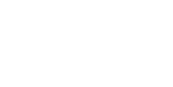 预防火灾和减少火灾危害根据《中华人民共和国消防法》制定本规定。  第二条 本规定适用于中华人民共和国境内的机关、团体、企业、事业单位（以下统称单位）自身的消防安全管理。  法律、法规另有规定的除外。 第三条  单位应当遵守消防法律、法规、规章（以下统称消防法规），贯彻预防为主、防消结合的消防工作方针	履行消防安全职责	保障消防安全。 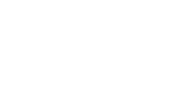 第四条 法人单位的法定代表人或者非法人单位的主要负责人是单位的消防安全责任人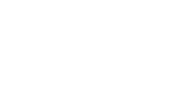 对本单位的消防安全工作全面负责。 第五条 单位应当落实逐级消防安全责任制和岗位消防安全责任制，明确逐级和岗位消防安全职责，确定各级、各岗位的消防安全责任人。 第二章 消防安全责任 第六条 单位的消防安全责任人应当履行下列消防安全职责： 一 贯彻执行消防法规，保障单位消防安全符合规定，掌握本单位的消防安全情况； 二 将消防工作与本单位的生产、科研、经营、管理等活动统筹安排，批准实施年度消防工作计划； 三 为本单位的消防安全提供必要的经费和组织保障。 四 确定逐级消防安全责任，批准实施消防安全制度和保障消防安全的操作规程； 五 组织防火检查实火灾隐患整改，时处理涉及消防安全的重大 六 据消防法规的规定建立专职消防队、义务消防队 七 组织制定符合本单位实际的灭火和应急疏散预案	并实施演练。 第七条 单位可以根据需要确定本单位的消防安全管理人。消防安全管理人对单位的消防安全责任人负责，施和组织落实下列消防安全管理工作：  一	拟订年度消防工作计划	组织实施日常消防安全管理工作 二	组织制订消防安全制度和保障消防安全的操作规程并检查督促其落实三	拟订消防安全工作的资金投入和组织保障方案 四	组织实施防火检查和火灾隐患整改工作； 五	组织实施对本单位消防设施、灭火器材和消防安全标志的维护保养，保其完好有效 确保疏散通道和安全出口畅通。 六 组织管理专职消防队和义务消防队； 七 在员工中组织开展消防知识、技能的宣传教育和培训  组织灭火和应急疏散预案的实施和演练； 八 单位消防安全责任人委托的其他消防安全管理工作。消防安全管理人应当定期向消防安全责任人报告消防安全情况，及时报告涉及消防安全的重大问题。未确定消防安全管理人的单位 前款规定的消防安全管理工作由单位消防安全责任人负责实施。  第八条 实行承包、租赁或者委托经营、管理时；产权单位应当提供符合消防安全要求的建筑物当事人在订立的合同中依照有关规定明确各方的消防安全责任消防车通道、涉及公共消防安全的疏散设施和其他建筑消防设施应当由产权单位或者委托管理的单位统一管理。 承包、承租或者受委托经营、管理的单位应当遵守本规定，在其使用、管理范围内履行消防安全职责。 第九条 对于有两个以上产权单位和使用单位的建筑物。各产权单位、使用单位对消防车通道、涉及公共消防安全的疏散设施和其他建筑消防设施应当明确管理责任，可以委托统一管理。 第十条 居民住宅区的物业管理单位应当在管理范围内履行下列消防安全职责： 一	制定消防安全制度、落实消防安全责任、开展消防安全宣传教育； 二	开展防火检查、消除火灾隐患； 三	保障疏散通道、安全出口、消防车通道畅通； 四	保障公共消防设施、器材以及消防安全标志完好有效。 其他物业管理单位应当对受委托管理范围内的公共消防安全管理工作负责。 第十一条 举办集会、焰火晚会、灯会等具有火灾危险的大型活动的主办单位、承办单位以及提供场地的单位，应当在订立的合同中明确各方的消防安全责任。 第十二条 建筑工程施工现场的消防安全由施工单位负责。实行施工总承包的由总承包单位负责。分包单位向总承包单位负责	服从总承包单位对施工现场的消防安全管理。 对建筑物进行局部改建、扩建和装修的工程。建设单位应当与施工单位在订立的合同中明确各方对施工现场的消防安全责任。 第三章 消防安全管理 第十三条  下列范围的单位是消防安全重点单位，应当按照本规定的要求实行严格管理一	商场、市场	、宾馆、饭店、体育场馆、会堂、公共娱乐场所等公众聚集场所以下统称公众聚集场所； 二	医院、养老院和寄宿制的学校、托儿所、幼儿园； 三	国家机关； 四	广播电台、电视台和邮政、通信枢纽；	  五	客运车站、码头、民用机场； 六	公共图书馆、展览馆、博物馆、档案馆以及具有火灾危险性的文物保护单位； 七	发电厂站和电网经营企业； 八	易燃易爆化学物品的生产、充装、储存、供应、销售单位； 九	服装、制鞋等劳动密集型生产、加工企业； 十	重要的科研单位； 十一 其他发生火灾可能性较大以及一旦发生火灾可能造成重大人身伤亡或者财产损失的单位。  高层办公楼、写字楼、高层公寓楼等高层公共建筑、城市地下铁道、地下观光隧道等地下公共建筑和城市重要的交通隧道 粮、棉、木材、百货等物资集中的大型仓库和堆场国家和省级等重点工程的施工现场、应当按照本规定对消防安全重点单位的要求实行严格管理。 第十四条 消防安全重点单位及其消防安全责任人、消防安全管理人应当报当地公安消防机构备案。 第十五条 消防安全重点单位应当设置或者确定消防工作的归口管理职能部门、并确定专职或者兼职的消防管理人员、其他单位应当确定专职或者兼职消防管理人员可以确定消防工作的归口管理职能部门。归口管理职能部门和专兼职消防管理人员在消防安全责任人或者消防安全管理人的领导下开展消防安全管理工作。  第十六条 公众聚集场所应当在具备下列消防安全条件后向当地公安消防机构申报进行消防安全检查，经检查合格后方可开业使用。 一	依法办理建筑工程消防设计审核手续并经消防验收合格； 二  建立健全消防安全组织	消防安全责任明确；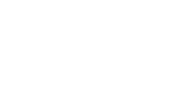 三	建立消防安全管理制度和保障消防安全的操作规程；四 员工经过消防安全培训； 五 建筑消防设施齐全、完好有效； 六 制定灭火和应急疏散预案。  第十七条 举办集会、焰火晚会、灯会等具有火灾危险的大型活动主办或者承办单位应当在具备消防安全条件后 向公安消防机构申报对活动现场进行消防安全检查  经检查合格后方可举办。 第十八条 单位应当按照国家有关规定，结合本单位的特点建立健全各项消防安全制度和保障消防安全的操作规程并公布执行。 单位消防安全制度主要包括以下内容：消防安全教育、培训 防火巡查、检查、安全疏散设施管理、消防、控制室、值班、消防设施、器材维护管理火灾隐患整改用火、用电安全管理、易燃易爆危险物品和场所防火防爆专职和义务消防队的组织管理灭火和应急疏散预案演练燃气和电气设备的检查和管理包括防雷、防静电：消防安全工作考评和奖惩：其他必要的消防安全内容。  第十九条 单位应当将容易发生火灾、一旦发生火灾可能严重危及人身和财产安全以及对消防安全有重大影响的部位确定为消防安全重点部位设置明显的防火标志实行严格管理。 第二十条 单位应当对动用明火实行严格的消防安全管理。禁止在具有火灾、爆炸危险的场所使用明火因特殊情况需要进行电、气焊等明火作业的动火部门和人员应当按照单位的用火管理制度办理审批手续落实现场监护人在确认无火灾、爆炸危险后方可动火施工。动火施工人员应当遵守消防安全规定并落实相应的消防安全措施。 公众聚集场所或者两个以上单位共同使用的建筑物局部施工需要使用明火时，施工单位和使用单位应当共同采取措施将施工区和使用区进行防火分隔清除动火区域的易燃、可燃物配置消防器材、专人监护、保证施工及使用范围的消防安全。 公共娱乐场所在营业期间禁止动火施工。 第二十一条 单位应当保障疏散通道、安全出口畅通并设置符合国家规定的消防安全疏散指示标志和应急照明设施保持防火门、防火卷帘、消防安全疏散指示标志、应急照明、机械排烟送风、火灾事故广播等设施处于正常状态。 严禁下列行为 一	占用疏散通道； 二	在安全出口或者疏散通道上安装栅栏等影响疏散的障碍； 三	在营业、生产、教学、工作等期间将安全出口上锁、遮挡或者将消防安全疏散指示标志遮挡、覆盖； 四	其他影响安全疏散的行为。 第二十二条 单位应当遵守国家有关规定对易燃易爆危险物品的生产、使用、储存、销售、运输或者销毁实行严格的消防安全管理。 第二十三条 单位应当根据消防法规的有关规定建立专职消防队、义务消防队，配备相应的消防装备、器材。并组织开展消防业务学习和灭火技能训练提高预防和扑救火灾的能力。 第二十四条 单位发生火灾时。应当立即实施灭火和应急疏散预务必做到及时报警迅速扑救火灾及时疏散人员。邻近单位应当给予支援。任何单位、人员都应当无偿为报火警提供便利 不得阻拦报警。 单位应当为公安消防机构抢救人员、扑救火灾提供便利和条件。火灾扑灭后， 起火单位应当保护现场，接受事故调查，如实提供火灾事故的情况	协助公安消防机构调查火灾原因核定火灾损失查明火灾事故责任。未经公安消防机构同意不得擅自清理火灾现场。 第四章 防火检查 第二十五条 消防安全重点单位应当进行每日防火巡查并确定巡查的人员、内容、部位和频次。其他单位可以根据需要组织防火巡查。巡查的内容应当包括 一	用火、用电有无违章情况 二	安全出口、疏散通道是否畅通安全疏散指示标志、应急照明是否完好 三	消防设施、器材和消防安全标志是否在位、完整 四	常闭式防火门是否处于关闭状态防火卷帘下是否堆放物品影响使用五	消防安全重点部位的人员在岗情况 六	其他消防安全情况。 公众聚集场所在营业期间的防火巡查应当至少每二小时一次营业结束时应当对营业现场进行检查消除遗留火种。医院、养老院、寄宿制的学校、托儿所、幼儿园应当加强夜间防火巡查其他消防安全重点单位可以结合实际组织夜间防火巡查。 防火巡查人员应当及时纠正违章行为妥善处置火灾危险无法当场处置的应当立即报告。发现初起火灾应当立即报警并及时扑救。 防火巡查应当填写巡查记录巡查人员及其主管人员应当在巡查记录上签名。 第二十六条 机关、团体、事业单位应当至少每季度进行一次防火检查其他单位应当至少每月进行一次防火检查。检查的内容应当包括： 一	火灾隐患的整改情况以及防范措施的落实情况；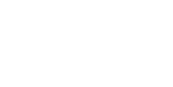 二	安全疏散通道、疏散指示标志、应急照明和安全出口情况； 三	消防车通道、消防水源情况； 四	灭火器材配置及有效情况； 五	用火、用电有无违章情况； 六	重点工种人员以及其他员工消防知识的掌握情况； 七	消防安全重点部位的管理情况； 八	易燃易爆危险物品和场所防火防爆措施的落实情况以及其他重要物资的防火安全情况； 九	消防	控制室	值班情况和设施运行、记录情况；十	防火巡查情况；十一	消防安全标志的设置情况和完好、有效情况；十二	其他需要检查的内容。  防火检查应当填写检查记录。检查人员和被检查部门负责人应当在检查记录上签名。   第二十七条 单位应当按照建筑消防设施检查维修保养有关规定的要求对建筑消防设施的完好有效情况进行检查和维修保养。  第二十八条 设有自动消防设施的单位 应当按照有关规定定期对其自动消防设施进行全面检查测试 并出具检测报告  存档备查。  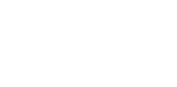 第二十九条 单位应当按照有关规定定期对灭火器进行维护保养和维修检查。对灭火器应当建立档案资料 记明配置类型、数量、设置位置、检查维修单位、人员、更换药剂的时间等有关情况。 第五章 火灾隐患整改 第三十条 单位对存在的火灾隐患	应当及时予以消除。  第三十一条 对下列违反消防安全规定的行为	单位应当责成有关人员当场改正并督促落实 一	违章进入生产、储存易燃易爆危险物品场所的； 二	违章使用明火作业或者在具有火灾、爆炸危险的场所吸烟、使用明火等违反禁令的； 三	将安全出口上锁、遮挡	或者占用、堆放物品影响疏散通道畅通的。 四	消火栓、灭火器材被遮挡影响使用或者被挪作他用的； 五	常闭式防火门处于开启状态	防火卷帘下堆放物品影响使用的； 六	消防设施管理、值班人员和防火巡查人员脱岗的； 七	违章关闭消防设施、切断消防电源的； 八	其他可以当场改正的行为。 违反前款规定的情况以及改正情况应当有记录并存档备查。 第三十二条 对不能当场改正的火灾隐患	消防工作归口管理职能部门或者专兼职消防管理人员应当根据本单位的管理分工及时将存在的火灾隐患。 向单位的消防安全管理人或者消防安全责任人报告提出整改方案。消防安全管理人或者消防安全责任人应当确定整改的措施、期限以及负责整改的部门、人员，并落实整改资金。 在火灾隐患未消除之前，单位应当落实防范措施，保障消防安全。不能确保消防安全，随时可能引发火灾或者一旦发生火灾将严重危及人身安全的应当将危险部位停产停业整改。 第三十三条 火灾隐患整改完毕负责整改的部门或者人员应当将整改情况记录报送消防安全责任人或者消防安全管理人签字确认后存档备查。 第三十四条 对于涉及城市规划布局而不能自身解决的重大火灾隐患以及机关、团体、事业单位确无能力解决的重大火灾隐患，单位应当提出解决方案并及时向其上级主管部门或者当地人民政府报告。 第三十五条 对公安消防机构责令限期改正的火灾隐患单位应当在规定的期限内改正并写出火灾隐患整改复函报送公安消防机构。 第六章 消防安全宣传教育和培训 第三十六条 单位应当通过多种形式开展经常性的消防安全宣传教育。消防安全重点单位对每名员工应当至少每年进行一次消防安全培训。宣传教育和培训内容应当包括： 一	有关消防法规、消防安全制度和保障消防安全的操作规程。二	本单位、本岗位的火灾危险性和防火措施。 三	有关消防设施的性能、灭火器材的使用方法。 四	报火警、扑救初起火灾以及自救逃生的知识和技能。 公众聚集场所对员工的消防安全培训应当至少每半年进行一次培训的内容还应当包括组织、引导在场群众疏散的知识和技能。 单位应当组织新上岗和进入新岗位的员工进行上岗前的消防安全培训。 第三十七条 公众聚集场所在营业、活动期间，应当通过张贴图画、广播、闭路电视等向公众宣传防火、灭火、疏散逃生等常识。 学校、幼儿园应当通过寓教于乐等多种形式对学生和幼儿进行消防安全常识教育。第三十八条 下列人员应当接受消防安全专门培训： 一	单位的消防安全责任人、消防安全管理人。二	专、兼职消防管理人员。 三	消防控制室的值班、操作人员。 四	其他依照规定应当接受消防安全专门培训的人员。前款规定中的第三项人员应当持证上岗。 第七章 灭火、应急疏散预案和演练 第三十九条 消防安全重点单位制定的灭火和应急疏散预案应当包括下列内容。一	组织机构包括：灭火行动组、通讯联络组、疏散引导组、安全防护救护组。二	报警和接警处置程序。 三	应急疏散的组织程序和措施。四	扑救初起火灾的程序和措施。 五	通讯联络、安全防护救护的程序和措施。 第四十条 消防安全重点单位应当按照灭火和应急疏散预案	至少每半年进行一次演练 并结合实际不断完善预案。其他单位应当结合本单位实际参照制定相应的应急方案至少每年组织一次演练。 消防演练时应当设置明显标识并事先告知演练范围内的人员。 第八章 消防档案 第四十一条 消防安全重点单位应当建立健全消防档案。消防档案应当包括消防安全基本情况和消防安全管理情况。消防档案应当详实全面反映单位消防工作的基本情况 并附有必要的图表 根据情况变化及时更新。单位应当对消防档案统一保管、备查。  第四十二条 消防安全基本情况应当包括以下内容。一 单位基本概况和消防安全重点部位情况。 二 建筑物或者场所施工、使用或者开业前的消防设计审核、消防验收以及消防安全检查的文件、资料。 三	消防管理组织机构和各级消防安全责任人。四	消防安全制度。 五	消防设施、灭火器材情况。 六	专职消防队、义务消防队人员及其消防装备配备情况。七	与消防安全有关的重点工种人员情况。 八	新增消防产品、防火材料的合格证明材料。九	灭火和应急疏散预案。 第四十三条 消防安全管理情况应当包括以下内容。一	公安消防机构填发的各种法律文书。 二	消防设施定期检查记录、自动消防设施全面检查测试的报告以及维修保养的记录。三	火灾隐患及其整改情况记录。 四	防火检查、巡查记录。 五	有关燃气、电气设备检测	包括防雷、防静电	等记录资料。六	消防安全培训记录。 七	灭火和应急疏散预案的演练记录。八	火灾情况记录。 九	消防奖惩情况记录。 前款规定中的第二、三、四、五项记录，应当记明检查的人员、时间、部位、内容、发现的火灾隐患以及处理措施等第六项记录，应当记明培训的时间、参加人员、内容等第七项记录， 应当记明演练的时间、地点、内容、参加部门以及人员等。 第四十四条 其他单位应当将本单位的基本概况、公安消防机构填发的各种法律文书、与消防工作有关的材料和记录等统一保管备查。 第九章 奖惩 第四十五条 单位应当将消防安全工作纳入内部检查、考核、评比内容。对在消防安全工作中成绩突出的部门、班组、和个人，单位应当给予表彰奖励。对未依法履行消防安全职责或者违反单位消防安全制度的行为，应当依照有关规定对责任人员给予行政纪律处分或者其他处理。 第四十六条 违反本规定，依法应当给予行政处罚的，依照有关法律、法规予以处罚；构成犯罪的依法追究刑事责任。 第十章 附则 第四十七条 公安消防机构对本规定的执行情况依法实施监督并对自身滥用职权、玩忽职守、徇私舞弊的行为承担法律责任。  第四十八条 本规定自 2002 年 5 月 1 日起施行。本规定施行以前公安部发布的规章中的有关规定与本规定不一致的，以本规定为准。 公共娱乐场所消防安全管理规定 公共娱乐场所消防安全管理规定》已经１９９９年５月１１日公安部部长办公会议通过，现予发布实行。１９９５年１月２６日公安部第２２号令发布的《公共娱乐场所消防安全管理规定》同时废止。 第一条 为了预防火灾，保障公共安全，依据《中华人民共和国消防法》制定本规定。第二条 本规定所称公共娱乐场所，是指向公众开放的下列室内场所： (一)影剧院、录像厅、礼堂等演出、放映场所； (二)舞厅、卡拉 OK 厅等歌舞娱乐场所； (三)具有娱乐功能的夜总会、音乐茶座和餐饮场所； (四)游艺、游乐场所； (五)保龄球馆、旱冰场、桑拿浴室等营业性健身、休闲场所 第三条 公共娱乐场所应当在法定代表人或者主要负责人中确定一名本单位的消防安全责任人。在消防安全责任人确定或者变更时，应当向当地公安消防机构备案。 消防安全责任人应当依照《消防法》第十四条和第十六条规定履行消防安全职责，负责检查和落实本单位防火措施、灭火预案的制定和演练以及建筑消防设施、消防通道、电源和火源管理等。公共娱乐场所的房产所有者在与其他单位、个人发生租赁、承包等关系后，公共娱乐场所的消防安全由经营者负责。 第四条 新建、改建、扩建公共娱乐场所或者变更公共娱乐场所内部装修的，其消防没计应当符合国家有关建筑消防技术标准的规定。 第五条 新建、改建、扩建公共娱乐场所或者变更公共娱乐场所内部装修的，建没或者经营单位应当依法将消防设计图纸报送当地公安消防机构审核，经审核同意方可施工；工程竣工时， 必须经公安消防机构进行消防验收；未经验收或者经验收不合格的，不得投入使用。 第六条 公众聚集的娱乐场所在使用或者开业前，必须具备消防安全条件，依法向当地公安消防机构申报检查，经消防安全检查合格后，发给《消防安全检查意见书》，方可使用或者开业。 第七条 公共娱乐场所宜设置在耐火等级不低于二级的建筑物内；已经核准设置在三级耐火等级建筑内的公共娱乐场所，应当符合特定的防火安全要求。 公共娱乐场所不得设置在文物古建筑和博物馆、图书馆建筑内，不得毗连重要仓库或者危险物品仓库；不得在居民住宅楼内改建公共娱乐场所。 公共娱乐场所与其他建筑相毗连或者附设在其他建筑物内时，应当按照独立的防火分区设置；商住楼内的公共娱乐场所与居民住宅的安全出口应当分开设置。 第八条 公共娱乐场所的内部装修设计和施工，应当符合《建筑内部装修设计防火规范》和有关建筑内部装饰装修防火管理的规定。 第九条 公共娱乐场所的安全出口数目、疏散宽度和距离，应当符合国家有关建筑设计防火规范的规定。 安全出口处不得设置门槛、台阶、疏散门应向外开启，不得采用卷帘门、转门、吊门和侧拉门，门口不得设置门帘、屏风等影响疏散的遮挡物。 公共娱乐场所在营业时必须确保安全出口和疏散通道畅通无阻，严禁将安全出口上锁、阻塞。 第十条 安全出口、疏散通道和楼梯口应当设置符合标准的灯光疏散指示标志。指示标志应当设在门的顶部、疏散通道和转角处距地面一米以下的墙面上。设在走道上的指示标志的间距不得大于二十米。 第十一条 公共娱乐场所内应当设置火灾事故应急照明灯，照明供电时间不得少于二十分钟。第十二条 公共娱乐场所必须加强电气防火安全管理，及时消除火灾隐患。不得超负荷用电，不得擅自拉接临时电线。 第十三条 在地下建筑内设置公共娱乐场所，除符合本规定其他条款的要求外，还应当符合下列规定： （一）只允许设在地下一层； （二）通往地面的安全出口不应少于二个，安全出口、楼梯和走道的宽度应当符合有关建筑设计防火规范的规定； （三）应当设置机械防烟排烟设施； （四）应当设置火灾自动报警系统和自动喷水灭火系统； （五）严禁使用液化石油气。 第十四条 公共娱乐场所内严禁带入和存放易燃易爆物品 第十五条 严禁在公共娱乐场所营业时进行设备检修、电气焊、油漆粉刷等施工、维修作业。 第十六条 演出、放映场所的观众厅内禁止吸烟和明火照明。第十七条 公共娱乐场所在营业时，不得超过额定人数。 第十八条 卡拉 OK 厅及其包房内，应当设置声音或者视像警报，保证在火灾发生初期，将各卡拉 OK 房间的画面、音响消除，播送火灾警报，引导人们安全疏散。 第十九条 公共娱乐场所应当制定防火安全管理制度，制定紧急安全疏散方案。在营业时间和营业结束后，应当指定专人进行安全巡视检查。 第二十条 公共娱乐场所应当建立全员防火安全责任制度，全体员工都应当熟知必要的消防安全知识，会报火警，会使用灭火器材，会组织人员疏散。新职工上岗前必须进行消防安全培训。 第二十一条 公共娱乐场所应当按照《建筑灭火器配置设计规范》配置灭火器材，设置报警电话，保证消防设施、设备完好有效。 第二十二条 对违反本规定的行为，依照《中华人民共和国消防法》和地方性消防法规、规章予以处罚；构成犯罪的，依法追究刑事责任。 第二十三条 本规定自发布之日起施行。一九九五年一月二十六日公安部发布的《公共娱乐场所消防安全管理规定》同时废止。 烟草行业消防安全管理规定 中华人民共和国国家烟草专卖局、中华人民共和国公安部令第 1 号 现行有效/1992.09.09 发布/1992.09.09 实施。   第一章 总则 第一条 为了加强烟草行业的消防安全管理，预防火灾事故的发生，根据《中华人民共和国消防条例》及其《实施细则》的有关规定，制定本规定。 第二条 烟草行业消防工作必须贯彻“预防为主，防消结合”的方针，实行“谁主管谁负责”的原则。 第三条 公安消防监督机构应当将烟草生产、仓储企业作为消防保卫重点，督促其落实消防安全措施。 第四条 本规定适用于烟草行业各卷烟（雪茄烟）厂、复烤厂以及各类仓库。 第二章 组织管理 第五条 企业法定代表人是本单位（行业内企业、事业单位，以下同）防火安全工作的负责人，全面负责本单位的消防安全管理工作。 第六条 防火管理人员的配备：各卷烟（雪茄烟）厂、复烤厂、烟草分公司应配备专（兼）职二人，县烟草公司应配备专（兼）职一人，车间、班组、库房应配备专职或兼职一人。专（兼）职防火管理人员，应协助本单位领导抓好防火安全工作。 第七条 各企业必须建立义务消防队，义务消防队员应占职工总数的２０％以上，百人以下的企业不少于职工总数的５０％；卷烟年生产量在二十万箱以上，复烤烟叶在二万吨以上， 贮存物资价值在一亿元以上的距离当地公安消防队（站）较远的企业应按照《企业事业单位专职消防组织条例》的规定，建立专职消防队，队员不少于１８人。 第八条 各单位应当制定下列消防安全管理制度： （一）消防工作会议制度； （二）防火宣传教育制度； （三）火源管理制度； （四）电源管理制度； （五）消防设施、器材装备维修管理制度； （六）车间、库房、班组防火管理制度； （七）易燃、易爆和化学危险物品管理制度； （八）重点部位防火管理制度； （九）火灾隐患整改和立、销案制度； （十）协助公安消防监督机构进行火灾事故调查分析和处理制度； （十一）检查评比和奖惩制度； （十二）外来施工单位防火管理制度。 第九条 各单位应当制定下列人员消防职责： （一）单位主管领导防火管理职责； （二）单位分管领导防火管理职责； （三）保卫处、科、股长管理职责； （四）专（兼）职防火管理人员职责； （五）专职消防队长、指导员职责； （六）专职消防队员职责； （七）义务消防队员职责； （八）车间、库房、科（室）负责人防火管理职责； （九）班、组长防火安全职责； （十）特殊岗位工作人员防火安全职责。 第十条  各单位应当把防火安全教育纳入到职工教育计划，做到内容、人员、时间三落实。对新上岗的各类人员，有针对性地进行专项防火教育和岗位培训。经考核合格后，方准上岗作业。 第三章 防火检查 第十一条 各省级公司每年至少对本系统进行一次全面防火安全检查；各企业每月进行一次全面防火安全检查；车间、部门、仓库对防火责任区每周应不少于一次防火安全检查；班、组每天班前和班后应当对所属机台、库房和防火责任区进行防火安全检查。 第十二条 各企业应当配备足够的警卫力量，严格值班、检查、巡逻制度，落实防范措施。 第十三条 检查发现的火险隐患，应逐条登记存档，并填写火险隐患整改通知书，被检单位（集体）应当认真整改。 第十四条 一般火险隐患和重大火险隐患整改率应分别达到９０％和１００％。火险隐患整改要落实计划、落实资金、落实负责人，并规定整改时限。 第四章 建筑防火 第十五条 新建、扩建、改建厂房和仓库等工程时，其防火设计应当符合国家《建筑设计防火规范》等技术法规的规定，报公安消防监督机构审核。工程竣工后，主管部门应会同公安消防监督机构对消防工程进行验收。 第十六条 工厂、仓库区内不得搭建临时建筑，如因生产、储存确需搭建时，应当经当地公安消防监督机构审批。 第十七条 耐火等级为一、二级的厂房和库房，内部装修应采用不燃或阻燃材料，厂房、库房内的吊顶、隔寺不准采用可燃材料。 第十八条    消防通道、疏散楼梯、电梯间内禁止堆放物品，安全出口必须保持畅通。第十九条 厂区主要通道宽度不小于８米，一般通道不小于４米，道路上空的架栈桥等障碍物，其争高不应低于４米，不得在道路上堆放物品、停放车辆、搭建建筑物，必须保证消防通道畅通。 第二十条 库房内成品、半成品、原辅材料堆放要整齐，并分类、分垛储存。每垛占地面积不宜大于１００立方米，垛与垛间距不小于１米，垛与梁、柱的间距不小于０．３米，垛与墙间距不小于０．５米。垛与用于商品养护的电器设备间距不小于１米，主要通道宽度不小于２米。每个卷烟堆垛垛高不得超过八件，烤烟原烟堆垛不得超过六包，复烤把烟不得超过七 包。 第二十一条 露天、半露天烟叶堆场的最大储量不得超过２００００吨，超过的应分场堆放。分场堆物，堆场与堆场之间不应小于４０米，每垛占地面积一般不应超过１００米立方， 堆高不宜超过５米，堆垛与堆垛之间不应小于１．５米，五垛为一组，组成组之间不应小于１ ５米。半露天库房支架不得使用易燃材料。 第二十二条 厂区、库房、车间、仓库的重点防火部位，防火标志要醒目。占地面积超过５００米 或总建筑面积超过１０００米立方的库房应设火灾自动报警装置。各厂及大型卷烟和烟叶仓库附近有公安消防队的，应当设置与其直通的报警电话或其他通讯工具，并保障通讯畅通。 第五章 电源管理 第二十三条 车间、仓库内严禁乱拉、乱接电源线路，不得随意增设电器设备，高、低压线不得架设在同一根电线杆上。 第二十四条 车间、库房的电源线路、电器设备应保持清洁，配电箱（板）不得有积尘， 立式配电柜周围一米内不准堆放物品，应保持干燥并挂牌专人管理。各电气设备的导线、接 点、开关不得有断线、老化、裸露、破损。禁止使用不合格的保险装置，电气设施严禁超负荷运行。 第二十五条 车间、库房的照明设备悬挂应当牢固。发酵房照明灯具应安装在墙壁四周。香精、油料库必须安装防爆灯。贮丝、烘支房和各库房内不得使用６０瓦以上的白炽灯，线路应采用暗管敷设，开关应安装在室外，做到人走灯灭，并有断电指示灯。库内不准使用电热器具和家用电器，不准用可燃材料做灯罩。 第二十六条  厂区、仓库的电气装置、电源线路必须符合国家现行的有关电气规范的规定。车间电源线路应当安装在架线支架内，与各设备连接的动力线必须采用穿管连接方式。库房的电源线路应架设在库外，引进库房内的线路，必须装置在金属或非燃塑料管内。线路和灯头应安装在库房通道上方，距堆垛水平距离不应小于０．１米，严禁在堆垛上方架设电源线 路，严禁在库房闷顶内敷设配电线路。 第二十七条 库房内不准架设临时线路。库区的电源应设总闸、每个库房应当在库房外单独安装开关箱，并有防潮、防雨等保护措施。 第二十八条 电器设备必须有良好的接零或接地保护装置。仓库电器设备的周围和架空线路下方禁止堆放物品。提升、码垛等机械设备易产生火花的部位，应当设置防护罩。 第二十九条 厂区、仓库必须按照国家有关防雷设计安装规范的规定、设置防雷装置，并定期检测，保证有效。 第三十条 配、发、变电房内，严禁存放各种油料、酒精等易燃物和堆放其他物品。 第三十一条 电器设备必须由持合格证的电工进行安装、检查和维修保养。操作时必须严格遵守各项操作规程。 第三十二条 配、发、变电房内严禁明火作业和使用电炉。室内通风要保持良好。 第六章 火源管理 第三十三条 厂区、库区禁止流动吸烟。吸烟室耐火等级不得低于二级，室内要通风良好。吸烟室周围３０米内不得存放易燃和可燃物品。吸烟室应有专人管理。 第三十四条 库房内严禁使用明火。生产区、库房外、车间内动用明火作业时，必须遵守下列规定： （一）临时动火必须向保卫处、科（股）申请输临时动火证，方可动火。并有防范措施和专人管理，时间一般不超过二十四小时。 （二）固定动火须经保卫处、科（股）防火安全审核同意，报经企业分管领导批准后，办理固定动火证。应明确动火人防火职责，采取安全措施和配备相应灭火器具，主管安全部门应当经常检查和加强管理。 第三十五条 厂区和车间内的蒸汽管道应当定期清扫，保持清洁，并用难燃材料保温，其保温厚度以表面不超过５０摄氏度为宜。车间内的暖气包、管、片等０．５米内不得堆放易燃可燃物品。车间、库房内的送气、通风、送料、除尘、空调管道应当分开安装并安装阻火阀， 管道应采用非燃烧材料。 第三十六条 车间、过道内严禁存放各种油料、香精、酒类等易燃物。香精、酒类等易燃液体不得与卷烟原辅材料、成品混同储存。 第三十七条  发酵房、真空回潮、复烤机要严格控制温度。复烤机房排气管周围剩余烟叶，每周清扫不少于一次。各种纸箱、合应使用蒸汽或电烘烤，严禁使用火墙等明火烘烤。烟叶堆垛应定期检查，防止炭化自燃。 第三十八条 进入库区的机动车辆，必须安装防火罩。排气管的一侧不准靠近物品堆垛。在库区作业的电瓶车、铲车、吊车等必须安装防止喷火或打出火花的安全装置，各种机动车辆装卸物品后、不准在库区、库房、货场内停放、修理和加油。 第三十九条 厂区、仓库、露天堆场周围１００米内禁止燃放烟花、爆竹。露天堆场周围的杂草等可燃物应经常进行清除。 第七章 消防设施和器材管理 第四十条 长房、库房应按国家《建筑灭火器配置设计规范》及有关规定设置消防设施和配备消防器材。消防供水不足的厂区、库区必须修建消防池、水井或水塔，确保消防用水。 第四十一条 消火栓应有明显的标志，室外消火栓周围２０米内不准堆放物资和停放车辆。 第四十二条 各种消防器材要分布合理，摆放在便于取用，通风良好的地方。室外消防器材应摆放在防雨、防晒的箱、架、柜内，严禁与油类、酸、碱等有腐蚀性的化学物品接触。 第四十三条 消防装备、器材应指定专人管理、维护保养和更换并挂牌管理，任何人不准挪作他用，确保完好能用。地处寒区的企业，寒冷季节应对消防设施、设备器材采取防冻措 施。 第四十四条 消防器材维修、更换、添置经费，应优先给予保证。各单位每年应根据消防设施、装置、器材使用情况和火灾隐患整改需要，进行一次消防经费预结算。消防经费不得擅自挪用。 第八章 奖惩 第四十五条 对认真执行本规定，在消防工作中作出显著成绩的单位（集体）和个人，由本单位或上级主管部门给予表彰、奖励。 第四十六条 单位（集体）表彰、奖励条件： （一）单位领导和全体职工重视消防工作，全年未发生火灾事故的； （二）防火组织机构健全，防火措施落实，做出显著成绩的； （三）重视消防宣传教育，严格执行消防条例和各种消防法规，职工群众的防火安全意识明显提高的； （四）消防设施、装备和器材完善，保证扑救火灾的需要。 凡发生火灾事故的县级以下企业（含县级）不得评为烟草总公司和省级公司的先进单位。发生重大火灾事故的省级公司不得评为总公司先进单位。 个人表彰、奖励条件： （一）热爱消防工作，积极参加防火、灭火训练，成绩优异，工作表现突出的； （二）模范执行防火制度和岗位防火责任制，在预防火灾工作中作出贡献的； （三）发现和消除隐患，表现突出的； （四）及明发现和扑救火灾，避免了重大损失的。 第四十七条 凡违反本规定的单位主管负责仍和直接责任人员，根据情节轻重，由本单位或上级主管部门级予行政处分；构成违反治安管理行为和违反其他有关规定的，由公安机关依照《治安管理处罚条例》和其他有关规定予以处理，构成犯罪的，依法追究刑事责任。 第九章 附则 第四十八条 各单位消防安全管理除执行本规定外，应当符合国家现行的有关法律、法规等有关规定。 第四十九条 各省、自治区、直辖市烟草专卖局、公安厅（局）可根据本规定制定具体实施管理办法，并报国家烟草专卖局和公安部备案。 第五十条 本规定由国家烟草专卖局、公安部负责解释。 第五十一条  本规定自发布之日起施行。	 造纸行业原料场消防安全管理规定 第一章 总则 第一条 为了加强造纸行业原料场的消防安全管理，根据《中华人民共和国消防条例》及其实施细则制定本规定。 第二条 造纸行业原料场消防安全必须贯彻“预防为主，防消结合”的方针，实行“谁主管，谁负责”的原则，做到管理规范化，标准化，科学化。 第三条 本规定适用于造纸行业露天存放的原木、稻草、麦秸、芦苇、竹子、红麻、黄麻、亚麻、秫秸、甘蔗渣和龙须草等原料场。 第四条 原料场新建、改建、扩建必须符合消防法规、规章。 第五条 轻工业其他行业同类原料场的消防安全管理，可参照本规定执行。 第二章 原料场选址与布局 第六条 原料场应设置在企业、居民居住地全年风向最小频率的上风侧，并设有充足的消防水源和畅通的消防车道。 第七条 原料场应远离生产区、生活区。一般要求：储量在两万吨以上的大型原料场，与生产区、生活区的距离应在一百米以上；两万吨以下的中小型原料场，与生产区、生活区的距离应在五十米以上。 第八条 原料场与场外铁路中心线的防火间距不应小于三十米，与场内铁路中心线的防火间距不应小于二十米，距场外道路边不应小于十五米，距场内主要道路路边不应小于十米。 第九条  原料场地应当平坦、不积水，垛基需比自然地面高出三十厘米（水中储料场除外）。第十条 原料场应当设置警卫岗楼，其位置要便于观察警卫区域。岗楼内要安装消防专用电话或报警设备。 第三章 储存管理 第十一条 原料场四周应当设置围墙或铁刺网。墙（网）高度不低于两米，与堆垛之间的距离不小于五米。 第十二条 严格把好进场原料的安全关。在原料入场前，应当设专人对原料进行严格检查， 确认无火种隐患后，方可进入原料区。 第十三条 对易自燃的原料要严格控制水份。码垛时，稻草、麦秸、芦苇含水量不应超过百分之二十，甘蔗渣含水量不应超过百分之五十，并作好记录。第十四条 原料堆垛的长边应当与当地常年主导风向平行。 第十五条 稻草、麦秸、芦苇等易燃材料堆场每个总储量不得超过二万吨，堆场与堆场之间的防火间距应当不小于四十米。垛顶披檐到结顶应当有滚水坡度。堆垛储量、规格及间距应当符合表一规定。 表一 堆垛储量、规格及间距 ┌───────┬──┬──┬──┬──┬──┬──┬──┬─────┐ │              │    │    │    │    │    │    │    │          │ │              │垛储│垛距│垛头│每组│组距│每区│区别│   堆垛   │ │              │量  │    │距  │垛数│    │组数│    │长×宽×高│ │             │(吨)│(米)│(米)│   │(米)│   │(米)│  (米)   │ │     品 种     │    │    │    │    │    │    │    │         │ │              │    │    │    │    │    │    │    │          │ │              │    │    │    │    │    │    │    │          │ │              │    │    │    │    │    │    │    │          │ ├───────┼──┼──┼──┼──┼──┼──┼──┼─────┤ │ 稻 草 麦 秸  │500 │4   │8   │6   │15  │6   │40  │30×10×13│ ├───────┼──┼──┼──┼──┼──┼──┼──┼─────┤ │芦苇芒杆竹子  │1000│15 │20  │4  │20  │4   │40 │50×15×13│ ├───────┼──┼──┼──┼──┼──┼──┼──┼─────┤ │ 甘 蔗 渣        │5000│6   │6   │2   │15  │4   │40  │       │ └───────┴──┴──┴──┴──┴──┴──┴──┴─────┘ 第十六条 旧棉花、碎布、废纸、麻等堆场每个总储量不得超过五千吨，其垛距、垛头距、组距和区距可参照表一稻草、麦秸类执行，但垛高不得超过六米，垛顶要覆盖严实。 第十七条 稻草、麦秸、甘蔗渣等易发生自燃的原料，堆垛时需留有通风口或散热洞、散热沟，并要设有防止通风口、散热洞塌陷的措施。发现堆垛出现凹陷变形或有异味时，应当立即拆垛检查，并清除霉烂变质的原料。 第十八条 原料码垛后，要定时测温。当温度上升到摄氏四十至五十度时，要采取预防措施，并做好测温记录；当温度达到摄氏六十至七十度时，必须拆垛散热，并做好灭火准备。 第十九条 原木原料堆场每个总储量不得超过二万五千立方米，堆场与堆场之间的防火间距当不小于三十米。堆垛应当按储运流水线进行布置，按树种分垛储存，堆垛高度不超过十米， 垛长不超过五十米，垛间留有一点五至二米宽的人行检查通道；每二至四垛为一组，组间留有十米宽的防火间距。 第二十条  对原料场地的杂草、木屑、树皮、锯末、枝桠等要及时清理，保持地面清洁。第二十一条 每个堆垛要建立档案，写明堆垛日期、数量、垛号、水份、品种和经办人，并在垛头挂牌明示。 第四章 火源管理 第二十二条 原料场出入口和适当地点必须设立醒目的防火安全标志牌和禁止吸烟的警示牌。门卫对入场人员和车辆要严格检查、登记并收缴火种。 第二十三条 警卫岗楼内应当采用无明火方式取暖，若必须采用明火方式取暖的，一定要采取以下防火安全措施： （一）用火点距原料堆垛最近处应当不小于五十米； （二）专人管理火源，炉灰用水浸灭后放到指定地点； （三）烟囱要安装防飞火装置； （四）用火点要配备灭火器材。 第二十四条 原料场内严禁吸烟，严禁使用火炉，严禁焚烧物品。 第二十五条 原料场内禁止明火作业。因生产必须使用明火，应当经单位安全技术、消防部门批准，并采取以下防火安全措施： （一）清除作业点周围的可燃物，备好灭火器材，现场设专人监护； （二）作业结束时，由专人清理现场，确认安全后，方可离去。 第二十六条 风力达四级（含四级）以上时，原料场内严禁明火作业。 第二十七条 在原料场内进行吊装、运输、上垛等作业时，现场必须设专人监护。机器设备必须经常维修保养。 第二十八条 凡使用电锯、上垛机、运输机、吊装机等机械设备时，必须将其转动部位上的可燃杂物消除干净。 第二十九条 汽车、拖拉机等机动车进入原料场时，易产生火花部位要加装防护装置，排气管必须戴性能良好的防火帽。严禁机动车在原料场内加油。 第三十条 蒸汽机车驶入原料场时，应当关闭灰箱和送风器，不准清炉出灰。道轨及其两侧一米内的可燃杂物应当清除干净。 第三十一条 原料运输船上所设生活用火炉必须安装防飞火装置。当船只停靠原料场码头时，不得生火。 第三十二条 常年在原料场内装卸作业的车辆要经常清理防火帽内的积炭，确保性能安全可靠。 第三十三条 场内装卸作业结束后，一切车辆不准在原料场内停留或保养、维修。发生故障的车辆应当拖出场外修理。 第三十四条 原料场周围一百米内严禁燃放烟花爆竹。 第五章 电气管理 第三十五条 原料场的消防用电设备应当按二级负荷供电。消防用电设备应当采用单独的供电回路，并在发生火灾切断生产、生活用电时仍能保证消防用电。 第三十六条 原料场内应当采用直埋式电缆配电。埋设深度应当不小于零点七米，其周围架空线路与堆垛的水平距离应当不小于杆高的一点五倍，堆垛上空严禁拉设临时线路。 第三十七条 原料场内机电设备的配电导线，应当采用绝缘性能良好、坚韧的电缆线。原料场内严禁拉设临时线路。因生产必须使用时，应当经安全技术、消防部门审批，并采取相应的安全措施。用后立即拆除。 第三十八条 原料场内宜选用防尘灯、探照灯等带有护罩的安全灯具，并对镇流器采取隔热、散热防火措施。严禁使用移动式照明灯具 。 第三十九条 照明灯杆与堆垛最近水平距离应当不小于灯杆高的一点五倍。灯杆宜采用水泥杆，其埋设深度参照表二。 第四十条 原料场内的电源开关、插座等，必须安装在封闭式配电箱内。配电箱应当采用非燃材料制做。使用移动式用电设备时，其电源应当从固定分路配电箱内引出。 表二 电杆埋设深度参考值 ┌─────────┬───┬───┬───┬───┬──┬──┬──┐ │ 水 泥 杆 杆 长   │  7   │  8   │  9   │10    │11  │12  │15  │ │( 米 )               │     │     │     │     │   │   │ │ ├─────────┼───┼───┼───┼───┼──┼──┼──┤ │ 埋 设 深 度          │  │1.6   │1.7   │1.8   │1.9 │2.0 │    │ │                  │1.1   │      │      │      │    │    │2.5 │ │( 米 )               │     │1.7  │1.8  │1.9  │2.0 │2.1 │ │ └─────────┴───┴───┴───┴───┴──┴──┴──┘ 第四十一条 电动机应当设置短路、过载、失压保护装置。各种电器设备的金属外壳和金属隔离装置，必须接地或接零保护。门式起重机、装卸桥的轨道至少应当有两处接地。 第四十二条 在原料场内作业结束后，应当拉闸断电（不含消防供电）。原料场使用的电器设备，必须由持有安全操作证的电工负责安装、检查和维护。 第六章 避雷设施 第四十三条 原料场应当设置避雷装置，使整个堆垛全部置于保护范围内。 第四十四条 避雷装置的冲击接地电阻应当不大于十欧姆。避雷装置与堆垛、电器设备、地下电缆等要保持三米以上距离。 第四十五条 避雷装置的支架上不准架设电线。 第四十六条 避雷装置要经常检查、维修、定期测试并做出记录。每年在雷雨季节前，必须检测完毕。 第七章 消防设施管理 第四十七条 原料场应当按照有关规定设置消防设施，配备消防器材，并放置在标志明显、便于取用的地点，由专人保管和维修。寒区原料场的消防水池、消火栓、灭火器，在寒冷季节应当采取防冻措施。 第四十八条 原料场消防用水可以由消防管网、天然水源、消防水池、水塔等供给。有条件的，宜设置高压式或临时高压给水系统。 第四十九条 消防给水管道、消火栓、消防水池的布置应当符合《建筑设计防火规范》的有关规定。 第五十条  利用天然水源供给消防用水时，应当确保枯水期最低水位消防用水的可靠性。一般吸水点不少于两处，储量大的原料场，吸水点不少于四处，并至少能同时停靠两辆消防车。 第五十一条 原料场的消防用水量不应小于表三规定。 第五十二条 原料场区消防车通道的宽度应当不小于六米。通道上空遇有管架、栈桥等障碍物时，其净高应当不小于四米。 表三 消火栓用水量 ┌────────────────┬───────┬─────────┐ │                                │               │ 消 防 用 水 量  │ │ 名    称                  │  总 储 量      │（ 升 ／ 秒 ）        │ ├────────────────┼───────┼─────────┤ ├────────────────┼───────┼─────────┤ │                                │50-500        │    20           │ │稻草、麦秸、芦苇等易燃材料      │501-5000      │    35            │ │            （ 吨 ）              │5001-10000    │    50         │ │                                │10001-20000   │    60           │ ├────────────────┼───────┼─────────┤ └────────────────┴───────┴─────────┘ 第五十三条 每个稻草、麦秸、芦苇、芒杆、竹子堆场的总储量超过五千吨，旧棉花、碎布、废纸、麻堆场的总储量超过一千吨，木材堆场超过五千立方米时，需设置环形消防车道或四周设置宽度不小于六米且能供消防车通行的平坦空地。 第五十四条 易燃材料堆场每个占地面积超过二万五千平方米或者可燃材料堆场每个占地面积超过四万平方米时，需增设与环形消防车道相通的中间纵横消防车道，其间距不超过一百五十米。 第五十五条 环形消防车道应当至少有两处与其他车道连通。尽头式消防车道应当设回车道或面积不小于十五米乘十五米的回车场。 第五十六条 消防车道应当避免与铁路平面交叉，如必须平交时，要设备用车道，两车道之间的间距不小于一列火车的长度。 第五十七条 消防车道下的管道和暗沟，必须能承受通行消防车的压力。 第八章 组织管理 第五十八条 企业法人代表是原料场防火安全工作的负责人，全面负责原料场的消防安全管理工作。 第五十九条 原料场要配备足够的警卫力量，严格值班检查和巡逻制度。配备专职防火员， 协助本单位主管领导做好防火安全工作。 第六十条 原料场要建立义务消防队。大型原料场要按照《企业事业单位专职消防组织条例》的规定，建立专职消防队，经常开展消防业务训练，提高自防自救能力。 第六十一条  原料场应当建立健全各项消防安全制度和制定防火安全检查表。一、防火安全制度： １．防火安全岗位责任制； ２．值班、巡逻、查岗制度； ３．动火、临时用电审批制度； ４．草类原料堆垛测温、记录及监测制度； ５．防火安全教育制度； ６．防火安全检查制度； ７．火灾事故报告制度； ８．火险隐患整改制度； ９．防火安全奖惩制度。 二、防火安全检查表： １．防自燃安全检查表； ２．电气防火安全检查表； ３．设备安全检查表； ４．车辆安全检查表； ５．避雷装置安全检查表； ６．消防设施检查表； ７．环境防火安全检查表。 第六十二条 原料场应当进行火灾危险性评价和火灾事故预测。对存在的各种火灾危险性要制定预防措施。 第六十三条  火灾危险性评价和火灾事故预测，可以采用火灾指数评价法或者仪器监测。第六十四条 对新上岗的工人（包括固定、临时、季节性工人以及其他人员）必须进行防火安全教育，经考核合格后，方准上岗作业。 第六十五条 对在原料场工作的电工、焊工和机动车驾驶员等人员，必须进行专门的消防知识培训，经考试合格后，持证上岗作业。 第六十六条 各级防火负责人应当经常对原料场进行检查，消防火险隐患，逐级落实岗位防火责任制。日常检查由厂防火人员和原料场的防火检查员负责。 第九章 奖励与惩罚 第六十七条 对认真执行本规定，在原料场消防工作中作出显著成绩的单位和个人，由本单位或上级主管部门给予表彰、奖励。 第六十八条 凡违反本规定的单位和个人，根据情节轻重，对主管负责人和直接责任人员由本单位或上级主管部门给予行政处分；构成违反治安管理行为的，由公安机关依照《治安管理处罚条例》给予处罚，造成火灾构成犯罪的，依法追究刑事责任。 第十章 附则 第六十九条  本规定由轻工业部负责解释。第七十条 本规定自发布之日起执行。 城市消防规划建设管理规定 第一章 总则 第一条 为了提高城市防火灭火能力，防止和减少火灾的危害，根据《中华人民共和国消防条例》及其实施细则和《城市规划条例》的规定，制定本规定。 第二条 城市消防安全布局和消防站、消防给水、消防车通道、消防通讯等公共消防设施，应当纳入城市规划，与其他市政基础设施统一规划、统一设计、统一建设。 第三条 城市消防规划由城市公安消防监督机构会同城市规划主管部门及其他有关部门共同编制。与消防安全有关的城市规划建设工程项目的设计审查和竣工验收工作，应当吸收公安消防监督机构参加。 第四条 本规定适用于城市的新区开发和旧城改造以及独立工矿区的规划建设。 第二章 城市总体布局的消防安全要求 第五条 在城市总体布局中，必须将生产、储存易燃易爆化学物品的工厂、仓库设在城市边缘的独立安全地区，并与人员密集的公共建筑保持规定的防火安全距离。 位于旧城区严重影响城市消防安全的工厂、仓库，必须纳入改造规划，采取限期适移或改变生产使用性质等措施，消防不安全因素。 第六条 在城市规划中应合理选择液化石油气供应站的瓶库、汽车加油站和煤气、天燃气调压站的位置，并采取有效的消防措施，确保安全。 合理选择城市输送甲、乙、丙类液体，可燃气体管道的位置，严禁在其干管上修建任何建筑物、构筑物或堆放物资。管道和阀门井盖应当有标志。 第七条 装运易燃易爆化学物品的专用车站、码头，必须布置在城市或港区的独立安全地段。 第八条 城区内新建的各种建筑，应当建造一级、二级耐火等级的建筑，控制三级建筑， 严格限制四级建筑。 第九条  原有耐火等级低，相互毗连的建筑密集区或大面积棚户区，应当纳入城市改造规划，积极采取防火分隔、提高耐火性能、开辟防火间距和消防车通道等措施，改善消防条件。 第十条 贸易市场或营业摊点的设置，不得堵塞消防车通道和影响消火栓的使用。 第三章 消防站 第十一条  在城市总体规划中，应当按照国家有关规定，确定城市消防站的位置和用地。已确定的消防站位置和用地，由城市规划部门进行控制，任何个人和单位不得占用。如其他工程建设确需占用，必须经当地城市规划部门和公安消防监督机构同意，并按照规划另行确定适当地点。 第十二条 消防站的布局，应当以接到报警五分钟内消防队可以到达责任区边缘为原则， 每个消防站责任区面积宜为四至七平方公里。 第十三条 高层建筑、地下工程、易燃易爆化学物品企业、古建筑比较多的城市，应当建设特种消防站。 第十四条 物资集中、运输量大、火灾危险性大的沿海、内河城市，应当建设水上消防站。 第十五条 基本抗震烈度在六度（含）以上的城市，消防站建筑应当按该城市的基本抗震烈度提高一度进行设防。 第十六条 合理利用高层建筑或电视发射塔等高度大的建筑物、构筑物建设消防了望台， 并配备监视和通讯报警设备。 第四章 消防给水 第十七条 供水部门应当根据城市的具体条件，建设合用的或单独的消防给水管道、消防水池、水井或加水柱。 第十八条 城市规划部门应当充分利用江河、湖泊、水塘等天然水源，并修建通向天然水源的消防车通道和取水设施。未经规划部门批准不得破坏天然水源。 第十九条 消防给水管道的管径、消火栓的间距应当符合国家防火设计规范的规定。市政消火栓规格必须统一，尚未统一的，应当逐步更换。拆除或移动市政消火栓时，必须征得当地公安消防监督机构同意。 第二十条 消防给水管道陈旧或水量、水压不足的，供水部门应当结合管道的扩建、改建和更新，满足消防供水的要求。 第二十一条 大面积棚户区或建筑耐火等级低的建筑密集区，无市政消火栓或消防给水不足、无消防车通道的，应由城市建设部门根据具体条件修建消防蓄水池，其容量宜为一百至二百立方米。 第二十二条 市政消火栓被损坏时，应当由供水部门及时修复。 第五章 消防车通道 第二十三条 街区内应当合理规划建设和改造消防车通道。消防车通道的宽度、间距和转弯半径等应当符合国家有关规定。 第二十四条 有河流、铁路通过的城市，应当采取增设桥梁等措施，保证消防车道的畅通。 第二十五条 任何单位或个人，不准挖掘或占用消防车通道。必须临时挖掘或占用时，批准单位必须及时通知公安消防监督机构。 第六章 火灾报警与消防通讯指挥 第二十六条 城市应当规划和逐步建设比较先进的有线、无线火灾报警和消防通讯指挥系统。 一百万人口以上的城市和有条件的其他城市，应当规划和逐步建成由电子计算机控制的火灾报警和消防通讯、调度指挥的自动化系统。 第二十七条 小城市的电话局和大中城市的电话分局至城市火警总调度台，应当设置不少于两对的火警专线。建制镇、独立工矿区的电话分局至消防队火警接警室的火警专线，不宜少于两对。 第二十八条 一级消防重点保卫单位至城市火警总调度台或责任区消防队，应当设有线或无线火灾报警设备。 城市火警总调度台与城市供水、供电、供气、急救、交通、环保等部门之间，应当设有专线通讯。 第七章 建设和维护资金 第二十九条 消防站、消防给水、消防车通道、消防通讯的基本建设和消防部队的装备， 属于固定资产投资范围之内的，由地方审批后，其经费应当列入地方固定资产投资计划（开支见附件）。 第三十条 城市公安消防部门所需行政经费和业务性开支，按照公安部、财政部一九八二年十一月《关于人民武装警察部队有关经费问题的通知》（＜８２＞公发（武）１５７号文件）规定执行。 第三十一条 与城市市政公用设施直接关联并由公安部门使用的城市公共消防设施的维修费用，在城市维护费列支。 第三十二条 城市公用消防建设和维护资金的预算管理办法，由公安部会同有关部委另订。 第三十三条 城市企业、事业、机关、学校等单位内的消防设施建设和维护资金，由各单位自行解决。 因工程建设等原因损坏或拆迁的市政消火栓，其修复费用全部由损坏，拆迁单位负担。 第八章 附则 第三十四条 本规定由城市规划、供水、供电、电信和市政工程等部门贯彻实施，公安消防监督机构负责监督。 第三十五条 各省、自治区、直辖市公安、建设等部门，可以根据本规定，结合本地区的特点，共同制定城市消防规划建设管理的具体办法，报请同级人民政府批准后实施。 第三十六条 本规定自一九九０年一月一日起执行。由公安部负责解释。 纺织行业消防安全管理规定(试行) 第一章 总则 第一条 为了加强纺织行业的消防工作，保障纺织工业发展，根据《中华人民共和国消防条例》及其实施细则和有关法律、法规制定本规定。 第二条 纺织行业的消防工作，必须贯彻“预防为主，防消结合”的方针，坚持安全第一，实行“谁主管，谁负责”的原则，在消防业务上受当地公安消防机构的监督与指导。 第三条 纺织行业应当对职工进行经常性的防火、防爆宣传教育，普及消防知识，增强法制观念，自觉遵守各项消防规章制度。 第四条 本规定适用于纺织行业各企业事业单位。 第二章 组织管理 第五条 各省、自治区、直辖市纺织工业（轻工业）厅、局和纺织（丝绸）公司、计划单列市和二级纺织工业局、纺织（丝绸）公司实行防火责任制；各企业单位的厂部、车间（科、室、工场）、班组实行逐级防火责任制。 第六条 各企业事业单位的法人代表是本单位消防负责人，对消防工作全面负责；分管其他工作的负责人及各业务部门要对所管工作范围内的消防安全负责。 第七条 各企业应当将消防工作纳入生产、经营和承包管理之中，实行同计划、同布置、同检查、同总结、同评比。 第八条 各企业事业单位应当建立和健全职工岗位的防火责任制，明确各岗位的防火责任区和消防职责，使职工懂得本岗位有什么火灾危险，懂得预防措施，懂得灭火方法；会报警， 会使用消防器材，会处理事故苗头。 第九条 各企业事业单位建立义务消防组织。义务消防队员比例不低于职工总数的百分之十，仓库等防火重点部位的职工都应参加义务消防队。义务消防队要定期开展消防训练，凡因训练或救火而误工的，本单位应当照发工资、奖金或照计工分。 第十条 按照《企业事业单位专职消防队组织条例》的规定，凡符合建队要求的单位都要建立专职消防队。对专职消防队要严格管理，不断提高业务素质和灭火战斗能力。 第十一条 专职消防队员的数量按照下列要求配备： （一）配有一辆中型消防车的专职消防队，不少于十八人； （二）配有一辆轻便消防车的专职消防队，不少于十二人； （三）配有消防车但未建立专职消防队的单位，应建立专职消防班（组），不少于五人。第十二条 专职消防队员的工资、奖金、津贴和其他福利待遇与生产第一线职工同等对待。 第十三条 各企业事业单位根据规模大小、火灾危险性程度，配备专职或兼职消防干部。 （一）生产易燃易爆化学危险物品的企业，应当配备一名专职消防干部；其中职工在一千人以上的，应当配备二名专职消防干部； （二）一般企业，职工在五百人以下的应当配备兼职消防干部；职工超过五百人不足五千人的应当配备一名专职消防干部；职工在五千人以上的应当配备二名专职消防干部； （三）各省、自治区、直辖市纺织工业（轻工业）厅、局和纺织（丝绸）公司，计划单列市和二级纺织工业局、纺织（丝绸）公司，应当根据消防安全任务确定专职或兼职干部管理本行业消防工作。 第十四条 专职消防队的队长或指导员享受干部待遇。专职消防干部可以参照公安消防部队的规定评定技术职称。 第十五条 专职消防干部和专职消防队的职责是： （一）制定消防工作计划、灭火作战方案和各项防火安全制度，建立防火档案； （二）开展消防宣传，进行灭火训练，负责训练义务消防队； （三）建立防火责任制，定期深入责任区进行防火检查，督促采取有效措施，消防火险隐患； （四）提出更新、添置消防设备、器材的计划，并负责消防设施和器材的维修保养； （五）做好灭火准备，一旦发生火警，迅速采取灭火措施，并及时向当地公安消防部门报告；凡接到公安消防部门外出灭火调令时，应当迅速出动，听从指挥； （六）保护火灾现场，协助公安消防部门调查起火原因，提出改进措施和处理意见； （七）定期向本单位消防负责人和主管领导以及公安消防监督部门汇报消防工作，积极参加本系统、本地区消防联防活动。 第三章 明火管理 第十六条 生产上使用电焊、气焊（割）的单位，必须建立严格的防火防爆安全操作规程和制度。 第十七条 各企业须根据生产特性、危险程度和建筑布局划分禁火区域。在禁火区域内动用明火时，必须事先向主管消防职能部门办理动火审批手续，由专人监护。 第十八条 采用明火或高温进行烘燥、烤炒、熬炼或使用淬火、退火、保温设备等单位， 都要建立严格的防火安全管理制度，并须有专人负责管理。 第十九条 使用明火取暖须由使用部门申请，经主管消防职能部门批准后，方可发放炉具，并建立炉火使用制度，加强管理。 第二十条 严禁在车间、仓库、变电室、汽车库、木工房、化验室等重点部位使用明火和电热设备取暖。 第二十一条 纺织企业生产区、库区、易燃易爆物品作业场所，应有明显标志，严禁吸烟和携带火种。 第二十二条 各企业事业单位与承建本单位各种工程项目的施工队签订的合同中要有防火防爆的协议，此项工作由基建部门负责，主管消防的职能部门督促执行。 第四章 电气防火管理 第二十三条 各企业事业单位应严格按照有关电力设计规范、规程和纺织工业部《关于纺织企业电气安全管理规定》等要求，合理安装电气设备，并做到安全操作，经常检查，及时维修，保证用电安全。 第二十四条 敷设电气线路、安装和维修设备，必须由考试合格的电工承担。 第二十五条 凡是能够产生静电引起爆炸或火灾的设备、容器，必须设置消除静电的装置。 第二十六条 凡电加热设备必须有专人负责使用和看管，离开时必须切断电源。 第二十七条 库房内电线必须敷设在金属或硬质难燃塑料套管内，电气线路和灯头应当设在库房通道上方，与堆垛保持安全距离。每座库房的电源开关箱应当单独设在库房外，并有防雨防潮的保护措施。 第二十八条 凡遇雷击容易引起火灾、爆炸的场所，要设置避雷装置，定期检测，保持完好。 第二十九条 爆炸危险场所的电气装置，应当执行《中华人民共和国爆炸危险场所电气安全规程》的规定。 第五章 建筑与储运管理 第三十条 新建、扩建和改建工程的设计和施工，必须执行国家《建筑设计防火规范》的规定，做到主体工程与消防安全设施同时设计、同时施工、同时投产。 第三十一条 新建、扩建和改建工程的防火设计，应当征求本单位消防管理职能部门和上级主管部门的意见，并送当地公安消防监督机构审核批准。 第三十二条 工程竣工后，建设单位要组织安全、消防等有关部门进行验收，对不符合消防设计要求的不准接收使用。 第三十三条 严禁在消防通道处堆放物品，保持建筑物内消防通道的畅通。 第三十四条 凡采用有火灾危险的新技术、新工艺、新材料时，要有防火、防爆的安全措施，否则不得投产使用。 第三十五条 在车间内检修机器时，应当采用清洗剂清洗零件。使用汽油、煤油等清洗零部件，要从严限制，并在采取消防安全措施后，方可进行操作。 第三十六条 人防地下工程和其他地下工程平时不得用于生产、存放易燃易爆和化学危险物品。 第三十七条  化学危险物品应当根据其性质分类分库存放，严禁超存、混存、露天堆放。第三十八条 装卸化学危险物品必须轻拿轻放，严禁震动、撞击、重压、摩擦和倒置。对散落、渗漏在车辆上的化学危险物品必须清除干净。 第三十九条  运输原料成品的车、船必须用篷布严密遮盖，随车人员不准在车上吸烟。第四十条 各单位对仓库保管员和从事操作、管理化学危险物品的有关人员应当定期进行消防安全培训。 第六章 消防器材管理 第四十一条 各单位应当根据灭火的需要，配备适当种类和足够数量的消防设备和器材， 并不得挪作他用。 第四十二条 消防设备器材和工具应放置在醒目、取用方便的地点。放置在室外的要采取防雨、防晒、防锈蚀、防霉烂、防结块和防冻措施。 第四十三条 消防设备、器材的周围不准堆放杂物和挂放其他物品，严禁埋压圈占消防栓和消防池。对消防设备、器材要建立定期维修保养制度，保证完好有效。 第四十四条 室内外和仓库堆场的消防给水设施，应当按照《建筑设计防火规范》的规定设置。 第四十五条 消防水池内应当保持规定的水量，消防与生产合用的水池，要有确保消防用水的技术措施。 第四十六条 凡维修消防管道或者停止供水时，必须事先通知本单位消防队或本地区内的公安消防队，做好应急措施。 第七章 消防检查 第四十七条 各企业事业单位必须建立和健全逐级消防安全检查制度，及时发现和消除隐患。 第四十八条 各级防火责任人要定期上岗检查；班组实行班前检查；车间实行周检查；全厂实行月检查；重大节日组织全面检查。 第四十九条 各级消防负责人和消防职能部门对查出的火险隐患要详细登记，逐条研究， 有条件的立即整改。对一时难以解决的要及时上报，同时采取有效防范措施限期整改。 第五十条 各企业事业单位应当建立有负责人参加的值班制度，严格履行岗位职责和交接班制度，发现异常情况，及时处理。 第八章 奖惩 第五十一条 各企业事业单位要根据国务院批转的《重点单位消防工作十项标准》要求， 结合承包经营责任制和经济责任制，建立严格的考核、奖罚制度。 第五十二条 对在消防工作中做出显著成绩的单位和个人，由本单位或上级部门给予表彰和奖励。 第五十三条 违反本规定经消防监督机构通知采取改正措施而拒绝执行，情节严重的或者造成火警、火灾事故，情节较轻的，由公安机关依照《治安管理处罚条例》予以处罚，或者由主管机关给予行政处罚；造成严重后果的，依法追究刑事责任。 第九章 附则 第五十四条 纺织原料、成品仓库的消防安全要求仍按《纺织工业部关于纺织原料成品仓库防火安全管理的暂行规定》执行。 第五十五条 凡将本单位的车间、仓库等设施出租的企业事业单位，应当由出租和承租双方签订消防协议书，作为出租合同附件，并报上级主管部门备案，否则后果自负。 第五十六条 本规定自发布之日起施行。 国家粮油仓库消防安全管理试行办法 第一条 为了加强粮油仓库（以下简称粮库）的消防安全管理，保障粮库和职工安全，根据《中华人民共和国消防条例》的有关规定，制定本办法。 第二条  本办法适用于国家粮库。粮油加工厂、粮管所、粮站等存粮单位可参照执行。第三条 粮库消防安全工作必须贯彻“预防为主、防消结合”的方针，建立健全岗位责任制，坚持“谁主管、谁负责”的原则，业务上接受上级主管部门和当地公安消防部门的监督和指导。 第四条  新建、改建和扩建的粮库，必须按照《建筑设计防火规范》的要求设计施工。第五条 粮库主任为本单位防火负责人，对全库消防安全工作负责。 防火负责人的主要职责是： （一）根据需要组建群众义务消防组织，设立专职或兼职防火员，定期进行训练和演习， 所需经费按有关规定列支； （二）制订防火岗位责任制和紧急救灾具体方案； （三）对职工进行防火安全教育，定期考核，新职工和各种专业人员要做到先培训，后上岗； （四）负责粮库日常防火工作，定期组织防火安全检查。 第六条 粮库的存粮区与加工区、办公生活区要隔离开来。存粮区内严禁吸烟、用火，严禁燃放烟花、爆竹并要设立明显的防火标志。库区内需要明火作业时，必须办理用火审批手续， 经库防火负责人批准并采取相应的防火灭火措施后，方可进行。 第七条 任何人不得将易燃、易爆物品带入粮库；确因工作需要带入，必须经粮库防火负责人同意，并采取严密的防范措施，防止意外事故发生。 第八条 库区内的高大建筑物要有避雷装置。立筒仓、烘干车间、粮油加工车间、饲料加工车间等要安装配置除尘和防止粉尘爆炸的安全装置。 第九条 粮库的仓房、油罐（池）和露天囤、垛周围，严禁存放易燃、易爆物品。粮食烘干车间附近严禁搭棚、做囤；对需要烘干的粮食，入机前要清除杂质，烘干后要经过冷却才能存入囤垛。各种油饼（粕）和棉籽要经过降温处理才能堆码储存，储存堆垛要有通风措施，以防高温自燃。 仓房、油罐（池）和露天囤、垛之间应当保持必要的防火间距，消防车通道保持畅通。 第十条 粮食熏蒸作业时，要备有完好的消防器材和报警装置，并严格按照《粮油储藏技术规范（试行）》有关规定施放药品，做好防火工作。 第十一条 粮库的电器设备要由专人管理，由持有电业部门证书的电工进行安装和维修。仓房内安装电器要采用密封防爆型设备。电器设备应当定期进行安全检测，每年不少于两次。如发现隐患应当立即停止使用，迅速维修。仓储机械的使用管理，按《国家粮油仓库仓储机械管理办法》的有关规定办理。 第十二条 粮库要建立昼夜值班、夜间巡逻和节假日领导带班制度。粮油商品收购入库旺季，要根据当地实际情况，制订加强防火安全工作的具体措施。 第十三条 粮库要按照《国家粮油仓库消防器材配备表》（见附件）的要求，配齐配足消防器材。 第十四条 粮库消防器材设备要有专人管理，定期检查维修保持完好待用。消防器材设备要在固定地点存放，不得挪作它用。 有冰冻的地区，要在冰冻季节到来之前对惧冻的消防器材设备采取防冻措施。 第十五条 粮库在防火安全检查中查出的火险隐患，要指定人员、限定时间、采取切实措施予以消除。一时难以解决的问题，在及时上报的同时，要采取防范措施，保证安全。 第十六条 粮库发生火情，要立即报警，防火负责人或有关领导应当迅速组织力量进行扑救，尽可能减少损失，不得以任何理由拖延抢救，贻误时机。 第十七条 粮库对发生的火灾事故，要按照《国家粮油仓库管理办法》的有关规定，迅速报告上级主管部门。同时要按照“三不放过”（事故原因，责任分析不清不放过，事故责任者和群众没有受到教育不放过，没有防范措施不放过）的原则，认真对待，严肃处理。 第十八条 对在防火安全工作中做出成绩的单位和人员，上级主管部门或本单位应当给予表彰、奖励。 第十九条 违反消防法规及本办法的、或忽视防火工作造成火灾的单位和人员，由上级主管部门或所在单位视情节轻重给予行政处分或经济处罚；触犯刑律的，应当提请司法部门追究其刑事责任。 第二十条 各省、自治区、直辖市粮食行政部门，可根据本办法，结合当地实际情况，制订具体规定。 第二十一条 本办法自一九八九年五月一日起试行。 附： 国家粮油仓库消防器材配备表 企事业单位专职消防队组织条例 第一章 总 则 第一条 为加强企业事业单位专职消防队的建设，保障本企业事业单位的消防安全，根据《中华人民共和国消防条例》第十七条的规定，制定本条例。 第二条 企业事业单位专职消防队（ 简称专职消防队）必须贯彻“ 预防为主，防消结合” 的方针，切实做好本单位的防火、灭火工作。需要时，应协同公安消防队扑救外单位火灾。 第三条 专职消防队由厂长、经理等单位负责人领导，日常工作由本单位公安、保卫或安全技术部门管理，在业务上接受当地公安消防监督部门的指导。 第四条 专职消防队的建立和人员编制，均应以企业事业单位的实际需要为原则，经费由建队单位承担。企业单位专职消防队的建立或撤销，须经当地公安消防监督部门会同企业单位主管部门商定；事业单位设置专职消防队和人员，编制要报编制部门批准。单位领导决定消防队干部的任免、调动时，应当征求当地公安消防监督部门的意见。 第二章 建 队 第五条 下列单位应当建立专职消防队： （一）火灾危险性大，距离当地公安消防队（站）较远的大、中型企业事业单位； （二）重要的港口、码头、飞机航站； （三）专用仓库、储油或储气基地； （四）国家列为重点文物保护的古建筑群； （五）当地公安消防监督部门认为应当建立专职消防队的其他单位。 第六条 企业专职消防队的人员和消防车配备数量，由建队单位和当地公安消防监督部门商定；事业单位专职消防队人员数量，由编制部门审批。 第七条 本单位设置两个以上专职消防队、 人数在一百人左右的， 可以成立专职消防大队；设置五个以上专职消防队，人数在二百人左右的，可以成立专职消防支队。 第三章 火灾预防 第八条 专职消防队要建立防火责任制，定期深入责任区进行防火检查，督促消除火险隐患，建立防火档案。 第九条 专职消防队要在本单位开展消防宣传活动，普及消防常识，推动消防安全制度的贯彻落实，并负责训练义务消防队。 第十条 在本单位改变生产，储存物资的性质、变更原材料、产品以及需要进行新建、扩建、改建工程施工时，专职消防队应当向单位领导和有关部门提出改进消防安全措施的意见和建议。 第十一条 专职消防队应当定期向主管领导和公安消防监督部门汇报消防工作。发现违反消防法规的情形，应当及时提出纠正意见。如不采纳，可向本单位领导和当地公安消防监督部门报告。 第四章 执勤备战 第十二条 专职消防队的执勤、灭火战斗、业务训练应当 参照执行公安部发布的《公安消防队执勤条令》、《公安消防队灭火战斗条令》和《消防战士基本功训练规定》。 第十三条 专职消防队应当加强灭火战术、技术的训练，对本单位的重点保卫部位必须制定灭火作战方案，进行实地演练，不断提高业务素质和灭火战斗能力。 第十四条 专职消防队要随时做好灭火战斗准备，一旦发生火灾要立即扑救，及时抢救人员和物资，并向公安消防监督部门报告。当接到消防监督部门的外出灭火调令时，应当迅速出动，听从指挥。 第十五条 专职消防队要建立正规的执勤秩序，实行昼夜执勤制度并加强节假日执勤。执勤人员要坚守岗位，不得擅离职守。 第十六条 专职消防队的执勤人员，由执勤队长、 战斗（班）员、 驾驶员和电话员组成， 执勤队长由队长、指导员轮流担任。每辆水罐消防车或泡沫消防车，执勤战斗员不少于五名， 每辆轻便消防车执勤战斗员不少于三名；特种消防车（艇）的执勤战斗员根据需要配备。 第五章 消防队员 第十七条 专职消防队队员条件是；热爱消防工作， 身体健康， 具有初中以上文化程度， 年龄在十八岁以上、三十岁以下的男性公民。 第十八条 专职消防队的队员，应当优先在本单位职工中选调。不足时，应当在国家劳动工资计划指标内先从城镇待业人员中招收；必要时经省、 自治区、 直辖市人民政府批准，可以从农村青年中招收（户粮关系不转）。新招消防队员，根据工作需要确定用工形式，可以招用五年以上的长期工、一年至五年的短期工和定期轮换工，但不论采取哪一种用工形式，都应当执行劳动合同制的有关规定。 第十九条 专职消防队在不影响执勤备战和业务训练的前提下，要有组织有计划地开展培养两用人才活动，为离队后的工作安排创造条件。 第二十条 专职消防队的队长或指导员应当由干部担任。 第六章 工资福利 第二十一条 专职消防队人员实行本单位工资奖金制度，享受本单位生产职工同等保险福利待遇。离队后，按新的岗位确定待遇。 第二十二条 从社会上招收的专职消防队人员的转正定级和工资待遇及以后的晋级，按照国家有关政策和本单位有关规定执行。 第二十三条 专职消防队人员因执勤需要集体住宿必需的营具，由建队单位购置。 第二十四条 专职消防队人员在业务训练、灭火战斗中受伤、致残、死亡，应当按照本单位执行的有关劳动保险或伤亡抚恤规定办理；壮烈牺牲符合《革命烈士褒扬条例》规定的革命烈士条件的，可以按规定的审批手续，申请批准为革命烈士。 第二十五条 专职消防队人员着上绿下蓝制式服装，佩戴领章、帽微。式样、供应标准和价拨办法由公安部商有关部门另定。 第 七 章 经 费 第二十六条 企业单位的消防维护费和日常经费（ 如消防队员的工资、 消防用材料物资） 应在企业管理费中列支；支付给消防队员的奖金、福利应在企业奖励基金和职工福利基金中列支；购置的消防器材属于固定资产的，应在企业更新改造基金、生产发展基金中列支。 第二十七条 专职消防队的营房设施 ， 参照执行公安部颁发的 《 消防站建筑设计标准》， 由建队单位负责营建。 第二十八条 专职消防队所需消防车（艇）、器材、油料、通讯设备和人员的战斗装备等， 应当做出计划，报本单位领导批准购置。 第二十九条 专职消防队为外单位扑救火灾消耗的燃料、灭火剂以及器材装备的折损等费用，应当根据有关规定按照实际消耗给予补偿。 第八章 附 则 第三十条 各省、自治区、直辖市公安机关可以根据本条例，结合当地实际情况，制定具体实施办法。 第三十一条 本条例由国家经委、公安部、劳动人事部、财政部联合制定，由公安部负责解释。 第三十二条 本条例自发布之日起施行。 棉花加工厂消防安全管理暂行规定 （一九八五年十一月十八日商业部 公安部印发） 第一章 总则 第一条 为加强棉花加工厂（以下简称棉厂）的消防安全管理，保障国家、集体和个人财产免受火灾危害，根据《中华人民共和国消防条例》、国务院批准颁发的《仓库防火安全管理规定》及其他有关消防安全的规定，结合棉厂实际情况，制定本暂行规定。 第二条 棉厂安全消防工作必须依靠群众，认真贯彻“预防为主，防消结合”的方针，接受当地消防部门的监督。 第三条 公安消防部门要将棉厂作为消防保卫的重点，督促落实消防措施。 第四条 本规定适用于供销商业系统的棉花加工厂（轧花厂、絮棉厂）、棉花仓库，棉花露天货场，棉花转运站，棉花收购站国营农垦、兵团系统的棉厂；同时适用于乡镇、农民个体或联营的棉厂。 第二章 组织领导 第五条 各级供销合作联合社、棉麻公司和棉厂领导要牢固树立“安全第一”的思想，坚持生产必须安全，安全为了生产，把消防安全工作摆到重要位置，做到及时研究、布置和检查， 年终进行总结、评比和奖惩。 第六条 各级供销合作联合社和棉麻公司必须有一名领导分管棉花的消防安全工作，经常了解情况，及时研究解决存在的问题。 第七条 棉厂要组成以厂长为首的安全委员会（或安全领导小组）领导安全消防工作，其中有一名分工安全工作的厂长参加专门管理，检查日常安全工作，消除不安全因素。厂长及消防人员必须熟悉安全业务知识，学会消防指挥技术。 第八条 棉厂要有健全的义务消防组织。凡政治思想好，责任心强，身体健康的职工都要编入义务消防组织，并根据工作需要成立各种专业消防组。义务消防队的主要任务是：贯彻执行消防规章制度，经常进行防火宣传教育和防火安全检查，维护保养消防器材，扑灭初起火灾。由消防技术人员组成的专业小组，专管消防机械车辆的维修保养和使用。并负责义务消防队的技术训练。 第九条  棉厂消防安全工作实行厂、班组、岗位三级负责制。一、棉厂负责人和分管防火安全负责人的职责： １．贯彻执行《中华人民共和国消防条例》和有关消防法规以及上级有关消防安全规定和指示。 ２．组织实施逐级防火责任制和岗位责任制。 ３．建立健全防火制度、制定安全操作规程。 ４．划分防火责任区、责任车间、仓库、堆垛、指定区域、车间、库、垛防火负责人。 ５．及时指导对消防器材设备的配置、维修、保养和管理。 ６．部署和组织本单位的防火宣传教育，并做好对新职工、临时工和外来人员的防火安全教育，普及消防知识。 ７．组织防火安全检查，消除火险隐患，改善消防安全条件，完善消防设施。 ８．领导专职和义务消防组织的工作，加强管理教育，定期组织消防训练和演习。 ９．组织和带领职工、警卫、消防人员进行护厂值班和夜间巡逻。 组织制订灭火方案，带领职工扑救火灾，保护火灾现场，追查火警事故，协助调查火灾原因。 负责对消防有功和失职人员实施奖惩。 二、班组防火负责人职责 １．负责本班组的防火安全工作，认真执行有关防火安全制度、规定。 ２．组织学习防火知识、文件，检查岗位防火责任制和操作规程的执行情况。 ３．及时制止违章行为，落实防范措施，并向领导汇报火险隐患情况。 ４．具体安排值班、巡逻工作。三、岗位防火负责人职责 １．严格执行各项消防安全制度和操作规程，及时排除不安全因素或向领导提出改进意见。 ２．做好交接班过程中的防火安全工作。组织本岗位职工下班时要关好门窗、检查火源、电源的管理情况，彻底清扫落地棉、飞绒、尘杂、垃圾等易燃物，保持工作场所清洁。 ３．认真学习防火、灭火知识，积极参加消防训练和各项安全活动，定期组织本岗位职工维修保养责任区内的消防器材。 ４．发现火情要立即报警，并参加扑救，保护好火灾现场，如实地向调查人员反映着火前后的情况。 第三章 宣传教育 第十条 各级供销合作联合社、棉麻公司和棉厂要把对职工、群众的防火安全教育作为一项经常性的任务，切实抓紧抓好，并主动同当地居民搞好联防。 第十一条 要充分利用壁报、黑板报、有线广播、训练班、大字标语等形式进行宣传教育。主要内容是： 一、国家和公安消防部门制订的有关消防法规。 二、上级主管部门和本单位制订的消防安全条例、规定、制度等。三、棉花消防业务和养护知识。 四、消防安全和棉花养护的经验及典型事故案例。 第十二条 对生产旺季招收的季节工，要严格按照《棉花加工厂用工办法暂行规定》的要求，择优录用。进厂前必须进行政治审查和体格检查，挑选责任心强、纪律性强、体力能适应棉厂工作的青壮年入厂。开工前要组织职工特别是季节（临时）工人进行不少于一周的安全和法制教育，学习安全知识，学习规章制度和操作规程，结合分配的工种边操作、边表演、边讲解，并经过考核合格才能上岗位。 第十三条 安全教育要制度化。棉厂每月要确定一至两天为“安全活动日”，分析安全情况，学习有关规定、文件和消防知识，解决消防安全方面存在的问题，明确消防工作的重点和安全注意事项。义务消防队在开工前和加工中期要进行消防演习。每年对全体职工进行一次消防知识考核。 第十四条  要向外来人员宣传防火安全知识和本单位的防火安全制度。第十五条 发生火灾后，要适时召开现场会，进行现场教育。 第四章 安全检查 第十六条 各级供销合作联合社和棉麻公司要对棉厂定期组织消防安全检查。省（市、自治区）每年至少检查一次，地市至少每半年检查一次，县至少每季检查一次，要实行棉厂月检查，班组日检查，消防安全员随时检查的制度。 第十七条 每次消防安全检查都要有记录，并明确整改的措施、期限和负责人，整改后要作整改记录。对暂时无力整改的重大火险隐患，要制订临时安全措施，列入整改计划。公安消防部门对棉厂的检查情况要记入重点单位的防火档案。 第十八条 公安消防监督机关，要根据实际需要，对重大火险隐患，向棉厂及其上级主管部门发出整改通知书，限期改正。 第五章 建筑管理 第十九条 新建、改建、扩建的棉厂厂房、仓库必须符合《建筑设计防火规范》的规定， 乡村和农民的棉花仓库（以下简称棉库）必须符合《农村建筑设计防火规范》的规定。 第二十条  棉厂的生活区应与生产区、储存区分开，各区之间设墙分隔。第二十一条 棉库不得作为它用。露天货场内不得搭建其他房屋。 第二十二条  电瓶车充电室、机动车库和油库，必须建在储存区外的安全地点。第二十三条 仓库、货场的设置。 一、储存区宜设在厂内加工旺季季风的上风方向，以尽量避免烟囱等火星随风飘落。 二、仓库建筑应该采用一、二级耐火等级的建筑。但屋顶承重构件和外墙均为非燃烧体时， 可不受此限。 三、每幢仓库最大允许占地面积：单层库为６，０００平方米，每１，５００平方米要设防火墙。 四、每露天货场总贮量，如超过５，０００吨宜分设堆场，堆场之间的防火间距为３０米。五、露天货场每个棉垛的占地面积不应超过１５０平方米。 六、露天货场堆垛必须分组。每组不应超过８个棉垛，垛与垛之间的防火间距不小于４米。组与组之间的防火间距不小于１０米。 七、露天、半露天堆场的棉垛与其他堆场、建筑、烟囱、明火作业场所、架空电力线的安全距离必须符合《建筑设计防火规范》的规定。 八、棉库区按照《建筑设计防火规范》的规定，设置消防车通道。 第二十四条 棉库、露天货场周围要经常清除垃圾、杂草、落叶等物，保持清洁，不得堆放易燃物。储存区下水道必须保证畅通。 第二十五条 棉厂内必须装置避雷设备。 第六章 车间生产 第二十六条 棉厂必须采用能够清除特殊杂质的工艺和设备，要利用气力输送落杂、磁铁、清花机、人工挑拣等多项技术及管理措施，保证将易产生火星的特殊杂质、火柴、石子、砖头、瓦片、铁丝、铁片等在进入轧花机工作厢前排出。 第二十七条 要健全加工机器设备的维修、保养和使用的制度。按照标准检修机器设备， 严格执行操作规程，防止机器运转中摩擦起火。 第二十八条 机器设备的传动、转动部分必须设置安全罩、安全架，并尽量做到密封。地沟盖板必须配齐，安全牢固。车间要设工具箱，工具不得乱放，并保持整洁。防止落棉、尘杂缠绕转动部位引起升温和工具等硬质物件掉入地沟碰撞和摩擦起火。 第二十九条 在生产过程中，打包车间应边生产边运棉花，存放皮棉不得超过２００市斤。下班后打包车间不准存棉也不得有落棉及其他物件。 第三十条 进入车间的工人身上不准围、披裹包皮布，不准戴手套，不准穿高跟鞋、拖鞋、钉铁掌的鞋。女工的发辫不得露在外面，不准蒙头巾、戴围巾，必须戴工作帽，以防人身事故和铁掌碰擦引起火星。 第三十一条 当班工人上班前必须认真检查主机及传动设备。生产中做到勤听、闻、看、摸，发现异常及时处理。下班后必须彻底清理轧花机，剥绒机的工作厢，清除厢内的一切特殊杂质，彻底打扫工作现场，搞好交接班。对不使用的车间（包括下班后不接着开工的车间）、仓库必须认真检查后切断电源，关好窗，锁好门。 第七章 储存保管 第三十二条 棉花实行专仓堆存，不得与其他物品混存。棉厂储存区应划分籽棉货区、皮棉货区、棉籽货区、棉库区。 第三十三条 成包皮棉入库前，必须在收、发货区观察二十四小时以上，并派专职或义务消防人员监护。 第三十四条 棉花入库前要进行认真检查，如发现火种、水湿霉烂、变质、油渍、包装破损等异状，要及时处理。 第三十五条 堆垛要垫好垫基，露天货垛要堆人字顶，并封盖严密。垛底必须通风，以防潮湿霉烂。 第三十六条 堆垛时包要放平，一般不得竖放，上下层应交叉压缝。露天堆垛，垛高不得超过８米，库内堆垛，垛高距房梁不小于１米。第三十七条 库内堆垛与堆垛之间应留出必要的通道。主要通道宽度不小于２米，其他通道不小于１.５米，垛距墙不小于０.５米，距柱不小于０.２米。第三十八条 储存区及库内通道上禁止存放任何物品。装卸、搬运工作的现场和通道要保持整洁、平坦。 第三十九条 装卸、堆垛、卸垛作业结束后，要对储存区和站台进行彻底检查，排除异常情况。新堆的垛，在二十四小时内要加强巡回检查。 第四十条 棉库内不准设办公室、休息室，不准住人，不准非保管人员随便进入，如确需设办公室时，必须用防火墙隔开，防火墙上不得设门窗。 第四十一条 要加强棉花养护工作。堆垛要及时封顶，要定期测温，下雨前后必须查库。要根据天气变化对棉花温、湿度的影响，适时采取通风或倒垛措施，防止霉烂变质。皮棉、籽棉、棉籽垛的温度超过３８℃或籽棉水分超过１２％时要及时处理。 第八章 火源管理 第四十二条 棉厂除生活区及指定的吸烟室外，严禁吸烟和明火作业，严禁燃放烟花、爆竹和信号弹。 第四十三条 严格门卫登记制度，收留一切进入生产区和货区人员携带的火种。 第四十四条 运输棉花的车、船上严禁烟火，在厂外运输时必须用蓬布封盖严密，并配备灭火器材。车辆进入厂区前，棉厂要有专人检查，严防将火种带入厂区。 第四十五条 进入厂区的机动车辆必须装置防火帽（或熄火），并不准进入棉库。 第四十六条 进入厂区的蒸气机车必须装置防火罩，并要关闭灰箱和送风器，并不得在厂区停留或清炉。 第四十七条 进入棉库的电瓶车、铲车、叉车及上垛用的吊车，必须有防止打出火花的安全装置。 第四十八条 各种机动车辆在装卸棉花时，排气管的一侧不准靠近棉花。任何车辆都不得在货区和棉库内停放和修理。 第四十九条 原则上不准在生产车间、货区、仓库及附近烧电焊。在生产车间、离储存区３０米以内需要临时进行明火作业时，必须经防火负责人或保卫部门审查，报告厂部研究批准， 将作业场所附近的机器设备、地沟等处的油污、棉绒及飞绒清扫干净，采取可靠的安全措施， 并指派专人在场监护。作业结束后要认真检查，不得落下火种。有风（五级以上）天气不准明火作业。 第五十条 在棉厂的维修工房安装和使用火炉，必须符合防火安全管理规定。经防火负责人或上级主管领导批准，指定专人看管，备足灭火器材，做到人离火灭，对厂内各种用火设备要定期检查、维修。 第五十一条 不准用易燃，可燃液体引火，不准在火炉附近堆放或烘烤易燃、可燃物品。炉内炽热灰烬，必须用水浇灭后倒在指定的安全地点。火炉烟筒不准顺向货区安装。 第九章 电源管理 第五十二条 棉厂生产区、储存区与生活区的用电线路必须分开。电线和电器设备必须由正式电工按照电力设计技术规范安装和维修。 第五十三条 棉厂用电线路应采用地下电缆。车间、货场的电线，一律改用暗线，不用明线。老化的和安装不合要求的电线，必须更换。 第五十四条 车间照明必须用有防护罩的灯具和壁开关，不得使用无防护罩的灯具和拉线开关。露天货场的照明灯杆距棉垛不应小于杆高的１.５倍。电灯应有防雨措施。货场使用吊车后必须加接地线，以防雷击。 第五十五条 棉库内禁止安装电器设备，如需临时照明作业，应采用橡皮电缆工作灯、工作灯要加防护罩，插座必须设在库房外，用完后及时拆除。 第五十六条 棉库内不准架设临时电线，储存区如需架设临时电线，必须经防火负责人或上级主管领导批准。使用后应及时拆除。 第五十七条 储存区的电源应当设总闸和分闸，每个库房应当单独安装开关箱，开关箱应当设在库房外，并安装防雨防潮等保护设施。 第五十八条 在储存区使用电器机具时，必须严格执行操作规程。电线要架设在安全部位， 免受撞击、碰砸和车轮辗压。 第五十九条 打包机、上垛机等设备，不得使用倒顺开关，必须改用离合器或电磁开关。车间及货区原则上不得装设熔断器、闸刀开关及插座，如确需装设，必须加有防火密封装置。储存区工作结束时必须切断电源。 第六十条 禁止使用不合格的保险装置，严禁用铜丝、铁丝、铝丝代替保险丝。车间的保险丝装置要有防护罩。电器设备和电线不准超过安全负荷。 第六十一条 对电器设备除经常检查外，每年应至少进行两次绝缘摇测，发现可能引起打火、短路、发热和绝缘不良等情况时，必须立即修理或更换。对避雷装置也必须经常检测，维修。 第十章 消防设施 第六十二条 棉厂，棉花仓库，露天货场应按照《建筑设计防火规范》有关消防给水的规定，设置消防给水设施，保证供水。 其 中 棉 厂 应 设 置 应 急 用 的 消 防 蓄 水 池 和 水 塔 ， 容 积 不 小 于 下 表 的 要 求 ：┌──────┬────────┬────┬──────────┬─────┐ │  工厂规模  │  消防蓄水池    │  数量  │ 水塔容积立方米     │ 数量     │ │            │  容 积 立 方 米    │        │                    │      │ ├──────┼────────┼────┼──────────┼─────┤ └──────┴────────┴────┴──────────┴─────┘   第六十三条 固定抽水泵要安装双套设备，一套通向水塔，一套通向管网；同时安装两套动力（电机和内燃机）。棉厂应配备一定数量的消防机动泵。要做到消防泵天天发动，周围出水。 第六十四条 车间、货场、库房要配置适当种类和数量的消防器材、设备，安放在明显和便于取用的地点，并严禁移作它用。消防器材设备附近，严禁堆放棉花短绒及其他物品。 第六十五条 消防车、泵及其它消防器材设备要建立档案。明确专人管理，定期检查维修， 保持完整好用。寒冷季节，要对消防水池、消防水缸、消防栓、消防管网、灭火器等消防设备采取防冻措 第六十六条 棉厂应安装消防通讯和信号报警设备。 第十一章 扑救与奖惩 第六十七条 一旦发生火灾，要立即组织扑救。同时向当地公安消防部门报警，指定专人保护现场。 第六十八条 发生火灾事故后，要立即报告上级主管部门。 第六十九条 对发生火灾事故。要迅速查明原因，分清责任，严肃处理，情节严重的要依法追究责任。 第七十条 对违反本规定，消防监督机关又已通知要其采取改正措施而拒绝执行的，由公安机关给予治安管理处罚，或者由主管部门给予经济处罚或行政处分。 第七十一条 对在消防安全工作中成绩显著的单位和个人，由公安机关，上级主管部门或本单位给予表彰、奖励。 第十二章 附则 第七十二条 本规定未尽事宜，按有关规范、规定执行。各地可结合实际情况作出补充规定。 第七十三条 本规定自公布之日起实行。建设工程消防监督管理规定 高层居民住宅楼防火管理规则 （公安部１９９２年１０月１２日发布） 第一条 为了加强高层居民住宅楼防火管理，保障居民生命财产安全，根据《中华人民共和国消防条例》及其实施细则，制定本规则。 第二条  高层居民住宅楼的防火工作，本着自防自救的原则，依靠群众，实行综合治理。第三条 本规则适用于十层以上的居民住宅楼。公寓、九层以下的居民住宅楼及平房的防火管理工作可参照执行。 第四条 高层居民住宅楼的防火管理实行分工负责制，由市（市辖区）、县公安机关及其派出机构监督实施。 第五条 街道办事处组织管理辖区高层居民住宅楼的防火工作。其职责是： （一）宣传消防法律、法规、规章和防火安全知识； （二）制定防火制度； （三）掌握辖区高层居民住宅楼的防火情况，并协调有关方面采取相应措施； （四）领导居民委员会开展经常性的防火工作； （五）定期组织防火安全检查； （六）督促房产管理部门、房屋产权单位和供电、燃气经营等单位整改火险隐患； （七）领导义务消防组织，指导居民进行扑救初期火灾和安全疏散演练。第六条 居民委员会负责高层居民住宅楼的日常防火工作。其职责是： （一）制定防火公约，督促居民遵守； （二）对居民进行经常性的防火安全教育； （三）组织居民开展防火自查，督促居民整改火险隐患； （四）定期向街道办事处汇报防火工作情况； （五）组织居民扑救初期火灾，协助维持火场秩序。 第七条    居民所在工作单位，应当积极支持街道办事处和居民委员会做好防火工作。第八条  高层居民住宅楼的房产管理部门、房屋产权单位和供电、燃气经营单位，应当指定有关机构和人员配合街道办事处、居民委员会进行防火管理工作，协助他们采取措施加强防火工作。 第九条 楼内消防设施和器材的维修、保养和更换由房屋产权单位负责。房屋产权不属房产管理部门的，房屋产权单位可委托房产管理部门代管代修，费用由房屋产权单位负担。 第十条 燃气经营单位应当定期对高层居民住宅的燃气管道、仪表、阀门等进行检查，发现损坏或泄漏的，要及时维修、更换。 第十一条 高层住宅楼的居民应当自觉接受街道办事处、居民委员会、房产管理部门、房屋产权单位和供电、燃气经营单位的管理，并遵守下列防火事项： （一）遵守电器安全使用规定，不得超负荷用电，严禁安装不合规格的保丝、片； （二）遵守燃气安全使用规定，经常检查灶具，严禁擅自拆、改、装燃气设施和用具； （三）不得在阳台上堆放易燃物品和燃放烟花爆竹； （四）不得将带有火种的杂物倒入垃圾道，严禁在垃圾道口烧垃圾； （五）进行室内装修时，必须严格执行有关防火安全规定； （六）室内不得存放超过 0.5 公斤的汽油、酒精、香蕉水等易燃物品； （七）不得卧床吸烟； （八）楼梯、走道和安全出口等部位应当保护畅通无阻，不得擅自封闭，不得堆放物品、存放自行车； （九）消防设施、器材不得挪作他用，严防损坏、丢失； （十）教育儿童不要玩火； （十一）学习消防常识，掌握简易的灭火方法，发生火灾及时报警，积极扑救； （十二）发现他人违章用火用电或有损坏消防设施、器材的行为，要及时劝阻、制止，并向街道办事处或居民委员会报告。 第十二条 房产管理部门或房屋产权单位需要改变高层居民住宅楼地下室的用途时，其防火安全必须符合国家有关规范、规定的要求，并经市（市辖区）、县公安机关审核同意。 第十三条  凡违反本规则的，根据有关法律、法规、规章的规定予以处罚。第十四条 本规则所称以上、以下，均含本数。 第十五条 本规则自发布之日起施行。1986 年公安部颁布的《高层建筑消防管理规则》第四条第二款停止执行。 建设工程消防监督管理规定 （2009 年 4 月 30 日中华人民共和国公安部令第 106 号发布，根据 2012 年 7 月 17 日 《公安部关于修改＜建设工程消防监督管理规定＞的决定》修订公安部令第 119 号。） 第一章 总 则 第一条  为了加强建设工程消防监督管理，落实建设工程消防设计、施工质量和安全责任，规范消防监督管理行为，依据《中华人民共和国消防法》、《建设工程质量管理条例》， 制定本规定。 第二条 本规定适用于新建、扩建、改建（含室内外装修、建筑保温、用途变更）等建设工程的消防监督管理。 本规定不适用住宅室内装修、村民自建住宅、救灾和其他非人员密集场所的临时性建筑的建设活动。 第三条 建设、设计、施工、工程监理等单位应当遵守消防法规、建设工程质量管理法规和国家消防技术标准，对建设工程消防设计、施工质量和安全负责。 公安机关消防机构依法实施建设工程消防设计审核、消防验收和备案、抽查，对建设工程进行消防监督。 第四条 除省、自治区人民政府公安机关消防机构外，县级以上地方人民政府公安机关消防机构承担辖区建设工程的消防设计审核、消防验收和备案抽查工作。具体分工由省级公安机关消防机构确定，并报公安部消防局备案。 跨行政区域的建设工程消防设计审核、消防验收和备案抽查工作，由其共同的上一级公安机关消防机构指定管辖。 第五条 公安机关消防机构实施建设工程消防监督管理，应当遵循公正、严格、文明、高效的原则。 第六条 建设工程的消防设计、施工必须符合国家工程建设消防技术标准。 新颁布的国家工程建设消防技术标准实施之前，建设工程的消防设计已经公安机关消防机构审核合格或者备案的，分别按原审核意见或者备案时的标准执行。 第七条 公安机关消防机构对建设工程进行消防设计审核、消防验收和备案抽查，应当由两名以上执法人员实施。 第二章 消防设计、施工的质量责任 第八条 建设单位不得要求设计、施工、工程监理等有关单位和人员违反消防法规和国家工程建设消防技术标准，降低建设工程消防设计、施工质量，并承担下列消防设计、施工的质量责任： （一）依法申请建设工程消防设计审核、消防验收，依法办理消防设计和竣工验收消防备案手续并接受抽查；建设工程内设置的公众聚集场所未经消防安全检查或者经检查不符合消防安全要求的，不得投入使用、营业； （二）实行工程监理的建设工程，应当将消防施工质量一并委托监理； （三）选用具有国家规定资质等级的消防设计、施工单位； （四）选用合格的消防产品和满足防火性能要求的建筑构件、建筑材料及装修材料； （五）依法应当经消防设计审核、消防验收的建设工程，未经审核或者审核不合格的，不得组织施工；未经验收或者验收不合格的，不得交付使用。 第九条  设计单位应当承担下列消防设计的质量责任： （一）根据消防法规和国家工程建设消防技术标准进行消防设计，编制符合要求的消防设计文件，不得违反国家工程建设消防技术标准强制性要求进行设计； （二）在设计中选用的消防产品和具有防火性能要求的建筑构件、建筑材料、装修材料， 应当注明规格、性能等技术指标，其质量要求必须符合国家标准或者行业标准； （三）参加建设单位组织的建设工程竣工验收，对建设工程消防设计实施情况签字确认。第十条 施工单位应当承担下列消防施工的质量和安全责任： （一）按照国家工程建设消防技术标准和经消防设计审核合格或者备案的消防设计文件组织施工，不得擅自改变消防设计进行施工，降低消防施工质量； （二）查验消防产品和具有防火性能要求的建筑构件、建筑材料及装修材料的质量，使用合格产品，保证消防施工质量； （三）建立施工现场消防安全责任制度，确定消防安全负责人。加强对施工人员的消防教育培训，落实动火、用电、易燃可燃材料等消防管理制度和操作规程。保证在建工程竣工验收前消防通道、消防水源、消防设施和器材、消防安全标志等完好有效。 第十一条  工程监理单位应当承担下列消防施工的质量监理责任： （一）按照国家工程建设消防技术标准和经消防设计审核合格或者备案的消防设计文件实施工程监理； （二）在消防产品和具有防火性能要求的建筑构件、建筑材料、装修材料施工、安装前， 核查产品质量证明文件，不得同意使用或者安装不合格的消防产品和防火性能不符合要求的建筑构件、建筑材料、装修材料； （三）参加建设单位组织的建设工程竣工验收，对建设工程消防施工质量签字确认。 第十二条 社会消防技术服务机构应当依法设立，社会消防技术服务工作应当依法开展。为建设工程消防设计、竣工验收提供图纸审查、安全评估、检测等消防技术服务的机构和人 员，应当依法取得相应的资质、资格，按照法律、行政法规、国家标准、行业标准和执业准则提供消防技术服务，并对出具的审查、评估、检验、检测意见负责。 第三章 消防设计审核和消防验收 第十三条 对具有下列情形之一的人员密集场所，建设单位应当向公安机关消防机构申请消防设计审核，并在建设工程竣工后向出具消防设计审核意见的公安机关消防机构申请消防验收： （一）建筑总面积大于二万平方米的体育场馆、会堂，公共展览馆、博物馆的展示厅； （二）建筑总面积大于一万五千平方米的民用机场航站楼、客运车站候车室、客运码头候船厅； （三）建筑总面积大于一万平方米的宾馆、饭店、商场、市场； （四）建筑总面积大于二千五百平方米的影剧院，公共图书馆的阅览室，营业性室内健 身、休闲场馆，医院的门诊楼，大学的教学楼、图书馆、食堂，劳动密集型企业的生产加工车间，寺庙、教堂； （五）建筑总面积大于一千平方米的托儿所、幼儿园的儿童用房，儿童游乐厅等室内儿童活动场所，养老院、福利院，医院、疗养院的病房楼，中小学校的教学楼、图书馆、食堂，学校的集体宿舍，劳动密集型企业的员工集体宿舍； （六）建筑总面积大于五百平方米的歌舞厅、录像厅、放映厅、卡拉 OK 厅、夜总会、游艺厅、桑拿浴室、网吧、酒吧，具有娱乐功能的餐馆、茶馆、咖啡厅。 第十四条 对具有下列情形之一的特殊建设工程，建设单位应当向公安机关消防机构申请消防设计审核，并在建设工程竣工后向出具消防设计审核意见的公安机关消防机构申请消防验收： （一）设有本规定第十三条所列的人员密集场所的建设工程； （二）国家机关办公楼、电力调度楼、电信楼、邮政楼、防灾指挥调度楼、广播电视楼、档案楼； （三）本条第一项、第二项规定以外的单体建筑面积大于四万平方米或者建筑高度超过五十米的公共建筑； （四）国家标准规定的一类高层住宅建筑； （五）城市轨道交通、隧道工程，大型发电、变配电工程； （六）生产、储存、装卸易燃易爆危险物品的工厂、仓库和专用车站、码头，易燃易爆气体和液体的充装站、供应站、调压站。 第十五条 建设单位申请消防设计审核应当提供下列材料： （一）建设工程消防设计审核申报表； （二）建设单位的工商营业执照等合法身份证明文件； （三）设计单位资质证明文件； （四）消防设计文件； （五）法律、行政法规规定的其他材料。 依法需要办理建设工程规划许可的，应当提供建设工程规划许可证明文件；依法需要城乡规划主管部门批准的临时性建筑，属于人员密集场所的，应当提供城乡规划主管部门批准的证明文件。 第十六条 具有下列情形之一的，建设单位除提供本规定第十五条所列材料外，应当同时提供特殊消防设计文件，或者设计采用的国际标准、境外消防技术标准的中文文本，以及其他有关消防设计的应用实例、产品说明等技术资料： （一）国家工程建设消防技术标准没有规定的； （二）消防设计文件拟采用的新技术、新工艺、新材料可能影响建设工程消防安全，不符合国家标准规定的； （三）拟采用国际标准或者境外消防技术标准的。 第十七条 公安机关消防机构应当自受理消防设计审核申请之日起二十日内出具书面审核意见。但是依照本规定需要组织专家评审的，专家评审时间不计算在审核时间内。 第十八条 公安机关消防机构应当依照消防法规和国家工程建设消防技术标准对申报的消防设计文件进行审核。对符合下列条件的，公安机关消防机构应当出具消防设计审核合格意 见；对不符合条件的，应当出具消防设计审核不合格意见，并说明理由： （一）设计单位具备相应的资质； （二）消防设计文件的编制符合公安部规定的消防设计文件申报要求； （三）建筑的总平面布局和平面布置、耐火等级、建筑构造、安全疏散、消防给水、消防电源及配电、消防设施等的消防设计符合国家工程建设消防技术标准； （四）选用的消防产品和具有防火性能要求的建筑材料符合国家工程建设消防技术标准和有关管理规定。 第十九条  对具有本规定第十六条情形之一的建设工程，公安机关消防机构应当在受理消防设计审核申请之日起五日内将申请材料报送省级人民政府公安机关消防机构组织专家评审。 省级人民政府公安机关消防机构应当在收到申请材料之日起三十日内会同同级住房和城乡建设行政主管部门召开专家评审会，对建设单位提交的特殊消防设计文件进行评审。参加评审的专家应当具有相关专业高级技术职称，总数不应少于七人，并应当出具专家评审意见。评审专家有不同意见的，应当注明。 省级人民政府公安机关消防机构应当在专家评审会后五日内将专家评审意见书面通知报送申请材料的公安机关消防机构，同时报公安部消防局备案。 对三分之二以上评审专家同意的特殊消防设计文件，可以作为消防设计审核的依据。 第二十条 建设、设计、施工单位不得擅自修改经公安机关消防机构审核合格的建设工程消防设计。确需修改的，建设单位应当向出具消防设计审核意见的公安机关消防机构重新申请消防设计审核。 第二十一条 建设单位申请消防验收应当提供下列材料： （一）建设工程消防验收申报表； （二）工程竣工验收报告和有关消防设施的工程竣工图纸； （三）消防产品质量合格证明文件； （四）具有防火性能要求的建筑构件、建筑材料、装修材料符合国家标准或者行业标准的证明文件、出厂合格证； （五）消防设施检测合格证明文件； （六）施工、工程监理、检测单位的合法身份证明和资质等级证明文件； （七）建设单位的工商营业执照等合法身份证明文件； （八）法律、行政法规规定的其他材料。 第二十二条 公安机关消防机构应当自受理消防验收申请之日起二十日内组织消防验收， 并出具消防验收意见。 第二十三条 公安机关消防机构对申报消防验收的建设工程，应当依照建设工程消防验收评定标准对已经消防设计审核合格的内容组织消防验收。 对综合评定结论为合格的建设工程，公安机关消防机构应当出具消防验收合格意见；对综合评定结论为不合格的，应当出具消防验收不合格意见，并说明理由。 第四章 消防设计和竣工验收的备案抽查 第二十四条  对本规定第十三条、第十四条规定以外的建设工程，建设单位应当在取得施工许可、工程竣工验收合格之日起七日内，通过省级公安机关消防机构网站进行消防设计、竣工验收消防备案，或者到公安机关消防机构业务受理场所进行消防设计、竣工验收消防备案。 建设单位在进行建设工程消防设计或者竣工验收消防备案时，应当分别向公安机关消防机构提供备案申报表、本规定第十五条规定的相关材料及施工许可文件复印件或者本规定第二十一条规定的相关材料。按照住房和城乡建设行政主管部门的有关规定进行施工图审查的，还应当提供施工图审查机构出具的审查合格文件复印件。 依法不需要取得施工许可的建设工程，可以不进行消防设计、竣工验收消防备案。 第二十五条 公安机关消防机构收到消防设计、竣工验收消防备案申报后，对备案材料齐全的，应当出具备案凭证；备案材料不齐全或者不符合法定形式的，应当当场或者在五日内一次告知需要补正的全部内容。 公安机关消防机构应当在已经备案的消防设计、竣工验收工程中，随机确定检查对象并向社会公告。对确定为检查对象的，公安机关消防机构应当在二十日内按照消防法规和国家工程建设消防技术标准完成图纸检查，或者按照建设工程消防验收评定标准完成工程检查，制作检查记录。检查结果应当向社会公告，检查不合格的，还应当书面通知建设单位。 建设单位收到通知后，应当停止施工或者停止使用，组织整改后向公安机关消防机构申请复查。公安机关消防机构应当在收到书面申请之日起二十日内进行复查并出具书面复查意见。 建设、设计、施工单位不得擅自修改已经依法备案的建设工程消防设计。确需修改的，建设单位应当重新申报消防设计备案。 第二十六条 建设工程的消防设计、竣工验收未依法报公安机关消防机构备案的，公安机关消防机构应当依法处罚，责令建设单位在五日内备案，并确定为检查对象；对逾期不备案 的，公安机关消防机构应当在备案期限届满之日起五日内通知建设单位停止施工或者停止使 用。 第五章 执法监督 第二十七条 上级公安机关消防机构对下级公安机关消防机构建设工程消防监督管理情况进行监督、检查和指导。 第二十八条 公安机关消防机构办理建设工程消防设计审核、消防验收，实行主责承办、技术复核、审验分离和集体会审等制度。 公安机关消防机构实施消防设计审核、消防验收的主责承办人、技术复核人和行政审批人应当依照职责对消防执法质量负责。 第二十九条 建设工程消防设计与竣工验收消防备案的抽查比例由省级公安机关消防机构结合辖区内施工图审查机构的审查质量、消防设计和施工质量情况确定并向社会公告。对设有人员密集场所的建设工程的抽查比例不应低于百分之五十。 公安机关消防机构及其工作人员应当依照本规定对建设工程消防设计和竣工验收实施备案抽查，不得擅自确定检查对象。 第三十条 办理消防设计审核、消防验收、备案抽查的公安机关消防机构工作人员是申请人、利害关系人的近亲属，或者与申请人、利害关系人有其他关系可能影响办理公正的，应当回避。 第三十一条 公安机关消防机构接到公民、法人和其他组织有关建设工程违反消防法律法规和国家工程建设消防技术标准的举报，应当在三日内组织人员核查，核查处理情况应当及时告知举报人。 第三十二条 公安机关消防机构实施建设工程消防监督管理时，不得对消防技术服务机构、消防产品设定法律法规规定以外的地区性准入条件。 第三十三条  公安机关消防机构及其工作人员不得指定或者变相指定建设工程的消防设计、施工、工程监理单位和消防技术服务机构。不得指定消防产品和建筑材料的品牌、销售单位。不得参与或者干预建设工程消防设施施工、消防产品和建筑材料采购的招投标活动。 第三十四条 公安机关消防机构实施消防设计审核、消防验收和备案、抽查，不得收取任何费用。 第三十五条 公安机关消防机构实施建设工程消防监督管理的依据、范围、条件、程序、期限及其需要提交的全部材料的目录和申请书示范文本应当在互联网网站、受理场所、办公场所公示。 消防设计审核、消防验收、备案抽查的结果，除涉及国家秘密、商业秘密和个人隐私的以外，应当予以公开，公众有权查阅。 第三十六条 消防设计审核合格意见、消防验收合格意见具有下列情形之一的，出具许可意见的公安机关消防机构或者其上级公安机关消防机构，根据利害关系人的请求或者依据职 权，可以依法撤销许可意见： （一）对不具备申请资格或者不符合法定条件的申请人作出的； （二）建设单位以欺骗、贿赂等不正当手段取得的； （三）公安机关消防机构超出法定职责和权限作出的； （四）公安机关消防机构违反法定程序作出的； （五）公安机关消防机构工作人员滥用职权、玩忽职守作出的。 依照前款规定撤销消防设计审核合格意见、消防验收合格意见，可能对公共利益造成重大损害的，不予撤销。 第三十七条 公民、法人和其他组织对公安机关消防机构建设工程消防监督管理中作出的具体行政行为不服的，可以向本级人民政府公安机关申请行政复议。 第六章 法律责任 第三十八条 违反本规定的，依照《中华人民共和国消防法》第五十八条、第五十九条、第六十五条第二款、第六十六条、第六十九条规定给予处罚；构成犯罪的，依法追究刑事责 任。 建设、设计、施工、工程监理单位、消防技术服务机构及其从业人员违反有关消防法规、国家工程建设消防技术标准，造成危害后果的，除依法给予行政处罚或者追究刑事责任外，还应当依法承担民事赔偿责任。 第三十九条 建设单位在申请消防设计审核、消防验收时，提供虚假材料的，公安机关消防机构不予受理或者不予许可并处警告。 第四十条  违反本规定并及时纠正，未造成危害后果的，可以从轻、减轻或者免予处罚。第四十一条 依法应当经公安机关消防机构进行消防设计审核的建设工程未经消防设计审核和消防验收，擅自投入使用的，分别处罚，合并执行。  第四十二条 有下列情形之一的，应当依法从重处罚： （一）已经通过消防设计审核，擅自改变消防设计，降低消防安全标准的； （二）建设工程未依法进行备案，且不符合国家工程建设消防技术标准强制性要求的； （三）经责令限期备案逾期不备案的； （四）工程监理单位与建设单位或者施工单位串通，弄虚作假，降低消防施工质量的。 第四十三条 有下列情形之一的，公安机关消防机构应当函告同级住房和城乡建设行政主管部门： （一）建设工程被公安机关消防机构责令停止施工、停止使用的； （二）建设工程经消防设计、竣工验收抽查不合格的； （三）其他需要函告的。 第四十四条 公安机关消防机构的人员玩忽职守、滥用职权、徇私舞弊，构成犯罪的，依法追究刑事责任。有下列行为之一，尚未构成犯罪的，依照有关规定给予处分： （一）对不符合法定条件的建设工程出具消防设计审核合格意见、消防验收合格意见或者通过消防设计、竣工验收消防备案抽查的； （二）对符合法定条件的建设工程消防设计、消防验收的申请或者消防设计、竣工验收的备案、抽查，不予受理、审核、验收或者拖延办理的； （三）指定或者变相指定设计单位、施工单位、工程监理单位的； （四）指定或者变相指定消防产品品牌、销售单位或者技术服务机构、消防设施施工单位的； （五）利用职务接受有关单位或者个人财物的。 第七章 附  则 第四十五条 本规定中的建筑材料包含建筑保温材料。 第四十六条 国家工程建设消防技术标准强制性要求，是指国家工程建设消防技术标准强制性条文。 第四十七条   本规定中的“日”是指工作日，不含法定节假日。第四十八条 执行本规定所需要的法律文书式样，由公安部制定。 第四十九条 本规定自 2009 年 5 月 1 日起施行。1996 年 10 月 16 日发布的《建筑工程消防监督审核管理规定》（公安部令第 30 号）同时废止。 第三部分 北京市法规、政府相关文件 一、城市消防部分 北京市消防条例（2011 年 5 月 31 日北京市十三届人大常委员第二十五次会议表决通过北京市第十三届人民代表大会常务委员会公告第 17 号。） 第一章 总则 第一条 为了预防火灾和减少火灾危害，加强应急救援工作，保护人身、财产安全，维护公共安全，根据《中华人民共和国消防法》和有关法律、行政法规，结合本市实际情况，制定本条例。 第二条   本市行政区域内的机关、团体、企业、事业等单位及个人，应当遵守本条例。森林、军事设施、铁路、民航、矿井地下部分的消防工作，国家另有规定的，从其规定。第三条  消防工作贯彻预防为主、防消结合的方针，按照政府统一领导、部门依法监管、单位全面负责、公民积极参与的原则，实行消防安全责任制，建立健全社会化的消防工作网络。第四条  市和区、县人民政府领导本行政区域内的消防工作，制定消防事业发展专项规划并纳入国民经济和社会发展规划，确定本级人民政府有关部门和下级人民政府的消防安全职责， 将消防事业经费纳入财政预算，并随着经济社会发展逐步增加。 第五条 市和区、县公安机关对本行政区域内的消防工作实施监督管理，并由本级公安机关消防机构负责实施。 公安派出所依照国家和本市的规定，开展日常消防监督检查，依法处理消防安全违法行为， 指导辖区内的单位、居民委员会、村民委员会落实消防安全措施。 公安机关消防机构与公安派出所应当在人民政府和公安机关领导下明确职责范围，互相配合，共同做好消防监督工作。 第六条 机关、团体、企业、事业等单位应当依法履行法律、法规规定的单位消防安全职责，对本单位的消防安全负责。 有固定经营场所的个体工商户应当遵守《中华人民共和国消防法》和本条例关于单位消防安全职责的规定。 第七条 消防协会和其他有关行业协会应当建立健全行业消防安全自律机制和管理制度， 制定从业规范，宣传消防法律、法规和专业知识，培训相关从业人员，对消防技术服务机构和相关单位的消防工作进行指导。 第八条 本市鼓励有关企事业单位、科研机构开展消防科学技术研究和创新，鼓励消防组织运用先进科技成果提升灭火救援能力。 第二章 消防安全责任 第九条 市和区、县人民政府应当履行下列消防安全职责： （一）建立健全防火安全委员会和消防工作联席会议制度，研究并协调解决消防工作中的重大问题； （二）保障公共消防设施建设和消防业务经费的投入； （三）制定并组织实施年度及重点防火期消防工作计划； （四）组织政府有关部门开展消防安全检查； （五）对下一级人民政府完成年度消防安全责任目标情况进行考核、评比； （六）对本级人民政府有关部门履行消防安全职责的情况进行监督检查； （七）其他依法应当履行的消防安全职责。 市和区、县人民政府防火安全委员会组织、指导、监督本级人民政府有关部门和下级人民政府履行消防工作职责，协调消防基础设施建设、消防组织建设等重大事项，督促重大火灾隐患整改。 教育、民政、住房和城乡建设、市政市容、交通、农业、水务、商务、文化、卫生、文物、民防、旅游等行政部门按照各自职责负责消防管理的相关工作。 乡镇人民政府和街道办事处应当依照法律、法规、规章的规定和上级人民政府的部署，统筹负责本辖区的消防安全工作；建立消防安全管理领导机制，监督辖区内政府部门的消防监督管理工作，指导辖区内单位、居民委员会、村民委员会履行各自的消防安全职责。 第十条 公安机关消防机构应当履行下列消防安全职责： （一）开展消防法律、法规宣传，根据需要指导单位开展消防演练； （二）依法实施建设工程消防设计审核、消防验收、备案和抽查，以及公众聚集场所投入使用、营业前的消防安全检查； （三）制定灭火预案并进行实地演练，实施火灾扑救和相关应急救援，依法调查火灾事故； （四）实施消防监督检查，依法处理消防安全违法行为，督促火灾隐患整改，及时报告、通报重大火灾隐患； （五）对公安派出所开展日常消防监督检查工作进行指导，定期对公安派出所民警进行消防监督业务培训； （六）对专职消防队、志愿消防队等消防组织进行业务指导； （七）其他依法应当履行的消防安全职责。 第十一条 居民委员会、村民委员会应当确定消防安全管理人，组织居民、村民制定防火安全公约，开展消防宣传教育，根据需要建立志愿消防队，建立消防安全联防制度。 第十二条 单位应当履行下列消防安全职责： （一）落实消防安全责任制，制定本单位的消防安全制度、消防安全操作规程，制定灭火和应急疏散预案并组织演练； （二）按照国家标准、行业标准配置消防设施、器材，设置消防安全标志，并定期组织检验、维修，确保完好有效； （三）按照检测规范对建筑消防设施每年至少进行一次全面检测，确保完好有效，不具备检测条件的应当委托具备相应资质的检测机构进行检测，检测记录应当完整准确，存档备查； （四）保障疏散通道、安全出口、消防车通道畅通，保证防火防烟分区、防火间距符合消防技术标准； （五）组织防火检查，对发现的火灾隐患采取消防安全防范措施，及时消除火灾隐患； （六）组织进行有针对性的消防演练，对消防设备操作控制人员、专职和兼职防火人员等重点岗位的人员进行专项培训； （七）按照消防技术标准和管理规定，对电器设备、燃气用具及其线路、管路进行检测、维护和管理； （八）按照国家标准设置消防控制室，消防控制室的值班人员应当遵守国家和本市消防控制室操作规程，不得擅离职守； （九）法律、法规规定的其他消防安全职责。 单位的主要负责人是本单位的消防安全责任人，对本单位的消防安全工作全面负责。 第十三条 消防安全重点单位除应当遵守本条例第十二条规定外，还应当履行下列消防安全职责： （一）确定消防安全管理人，组织实施本单位的消防安全管理工作； （二）建立消防档案，确定消防安全重点部位，设置防火标志，实行严格管理； （三）实行每日防火巡查，并建立巡查记录； （四）对职工进行岗前消防安全培训，每年至少组织一次消防安全培训，每半年至少组织一次有针对性的消防演练； （五）按照电气防火技术标准和管理规定定期对电气防火安全进行检测，检测记录应当完整准确，存档备查。 第十四条  个人应当履行下列消防安全义务： （一）遵守消防法律、法规和消防安全规定； （二）遵守单位制定的防火安全责任制度和安全操作规程； （三）维护消防安全、保护消防设施、报告火警； （四）按规定接受消防安全教育培训，参加消防演练； （五）安全用火、用电、用油、用气； （六）对被监护人进行消防安全教育。 第三章 火灾预防 第十五条 市公安机关消防机构、市规划行政部门应当会同市发展改革、市住房和城乡建设等行政部门组织编制消防专项规划。消防专项规划应当包括消防安全布局、消防站、消防供水、消防通信、消防车通道、消防装备、消防安全监控系统等内容。消防专项规划经市人民政府批准后由有关行政部门按照各自职责实施，不得擅自变更。 城乡消防安全布局不适应消防安全要求的，应当及时调整、完善；公共消防设施、消防装备不足或者不适应实际需要的，应当增建、改建、配置或者进行技术改造。 城市建设、旧城改造应当同步规划、设计、建设公共消防设施。 第十六条 新建、改建公共供水设施的，建设单位应当按照国家和本市标准同步建设消火栓等消防供水设施。公共供水设施尚未覆盖的区域，区、县人民政府应当组织建设消防取水码头、消防水池等消防储水取水设施。 公共供水设施的维护管理单位应当保障消防供水设施的正常使用，因检修、施工等原因不能保证消防供水的，应当提前告知所在区、县公安机关消防机构。公安机关消防机构发现消防供水设施不能正常使用的，应当通知维护管理单位及时维护、保养。 第十七条 在城市地区新建建筑，应当建设一级、二级耐火等级建筑，控制建设三级耐火等级建筑，严格限制建设四级耐火等级建筑。在农村地区新建、改建、扩建公共建筑，应当使用符合耐火等级标准的建筑材料。 农村居民自建房屋应当符合农村消防规划，建筑物的耐火等级、防火间距、防火分隔和安全疏散应当符合有关消防技术标准。乡镇人民政府及有关政府部门、村民委员会应当对农村居民自建房屋的消防安全进行指导和监督。 建设、设计、施工、监理单位进行建设、设计、施工、监理应当遵守前两款和建筑耐火等级标准的规定。 建设工程的消防设计审核、消防验收和备案按照国家有关规定执行。 第十八条 农村消防基础设施建设应当与村容村貌改造、乡村道路、人畜饮水工程等农村公共基础设施统一规划、建设和管理。 新建、改建农村道路时，村内主干道的路面宽度及管架、栈桥等设施跨越道路的高度，应当符合消防车辆通行要求。 第十九条 新建、改建农村自来水管网时，应当按照规定配置消火栓。已有自来水管网但未配置消火栓的村，应当对管网进行改造，并按照规定配置消火栓。没有自来水管网的村，可以利用天然水源设置取水设施；缺乏天然水源的，可以设置消防水池等作为替代水源。 第二十条 消防安全重点单位应当将本单位消防安全责任人、消防安全管理人的基本情况和消防安全管理制度、应急预案向所在区、县公安机关消防机构备案。 市和区、县公安机关消防机构对检查中发现或者主动申报的发生火灾可能性较大，以及发生火灾可能造成重大人身伤亡、财产损失的单位，应当进行风险评估，根据评估结果确定消防安全重点单位，并由公安机关报本级人民政府备案。 第二十一条 建筑物由所有权人直接管理使用的，所有权人应当履行消防安全职责。 建筑物由所有权人以出租、委托等方式交由他人管理使用的，管理使用人应当履行消防安全职责。所有权人应当与管理使用人签订消防安全协议，监督管理使用人落实消防安全职责和措施，不得向管理使用人提出危及消防安全的要求。 第二十二条 同一建筑物有两个以上所有权人的，所有权人对各自专有部分履行消防安全职责。对专有部分以外的共有部分，所有权人共同履行消防安全职责。 第二十三条 对建筑物内共用消防设施和器材进行检测、维修、更新、改造所需的经费， 保修期内由建设单位承担；保修期满的，按照物业专项维修资金的管理规定列支；未建立物业专项维修资金的，由业主约定承担；没有约定或者约定不明确的，按照业主专有部分占建筑物总面积的比例确定。 乡镇人民政府和街道办事处应当对业主约定或者确定共用消防设施和器材维护费用的有关事项给予协调和指导。 第二十四条 住宅区的物业服务企业或者其他管理人应当做好下列消防安全工作： （一）开展日常消防安全宣传教育，提示火灾隐患，组织居民进行灭火和应急疏散演练。 （二）组织安全巡查，发现火灾隐患及时采取措施。 （三）对管理区域内的共用消防设施、器材进行维护管理，确保完好有效。 （四）保障疏散通道、安全出口、消防车通道畅通，划定和设置停车泊位及设施时不得占用、堵塞消防车通道。 （五）对占用、堵塞、封闭疏散通道、安全出口、消防车通道的行为予以劝阻并督促改正； 对拒不改正的，及时向公安机关消防机构或者公安派出所报告。 （六）对初起火灾采取必要的处置措施。 第二十五条 高层建筑的管理使用人应当遵守下列消防安全规定： （一）成立消防安全组织统一管理消防工作，或者配备防火负责人和从事消防设施管理、维护的专职技术人员； （二）按照国家和本市的消防技术标准和管理规定，整改、消除火灾隐患； （三）清除高层建筑周边、消防扑救场地上空妨碍登高消防车作业的建筑、设施、设备； （四）在出入口、电梯口、防火门等醒目位置设置提示火灾危险性、安全逃生路线、安全出口、消防设施器材使用方法的明显标志和警示标语； （五）设置安全疏散路线指导图； （六）不得生产、经营、储存易燃易爆危险品； （七）需要暂时停用消防设施、器材的，采取有效替代措施；停用消防设施、器材超过 24小时的，报告所在地公安机关消防机构。 本市倡导高层建筑的管理使用人配备缓降器、软梯、救生袋和防毒面具等避难救生设施； 倡导高层建筑的管理使用人自备救生绳、口哨、手电筒等自救工具。 第二十六条 人防工程和普通地下室的管理使用人应当遵守下列消防安全规定： （一）维修消防设施时采取有效的替代措施； （二）不得生产、经营、储存易燃易爆危险品； （三）不得占用安全出口外的人员疏散场地； （四）不得使用液化石油气； （五）不得变更规划使用功能。 第二十七条 建设工程的施工单位对建设工程施工现场的消防安全负责，并遵守下列规定： （一）确定施工现场的主要负责人作为消防安全责任人，负责施工现场的消防安全工作， 并指定专人负责日常消防安全管理工作。 （二）建立健全用火用电管理制度，规范用火用电管理，确保安装电气设备、进行电焊气焊等作业由培训合格并取得资格证书的人员按照标准规范操作；临时用电设备和电线符合产品质量标准。 （三）设置临时消防车通道并保证临时消防车通道的畅通；不得在临时消防车通道上堆物、堆料或者挤占临时消防车通道。 （四）按照消防安全管理规定存放、保管、使用施工材料。 （五）施工暂设和安全网、围网、施工保温材料符合消防安全规范，不得使用易燃、可燃材料，不得在建设工程内设置宿舍。 （六）配置消防器材，设置临时消防给水系统。对建筑高度超过 24 米的建设工程，随施工进度设置消防竖管等临时消防供水设施；在正式消防给水系统投入使用前，不得拆除或者停用临时消防供水设施。 建设工程施工实行总承包和分包的，由总承包单位对施工现场的消防安全实行统一管理， 分包单位负责分包范围内施工现场的消防安全，并接受总承包单位的监督管理。 建设工程的施工单位在开工前应当将施工组织设计、施工现场消防安全措施和保卫方案向公安机关消防机构备案。 第二十八条 人员密集场所的经营管理人应当做好下列消防安全工作： （一）设置符合标准且标志明显的安全出口和疏散通道，配备应急广播、应急照明等消防设施和器材； （二）有关工作人员应当掌握火灾应急预案的内容，熟练使用消防设施和器材，了解安全出口和疏散通道的位置及本岗位的应急救援职责； （三）向进入场所的人员开展应急疏散宣传提示； （四）使用天然气、液化石油气的场所，应当安装浓度检测报警装置； （五）发生火灾时，立即组织、引导在场人员疏散。 第二十九条 生产、储存、经营易燃易爆危险品的场所不得与居住场所设置在同一建筑物内，并应当与居住场所保持安全距离。 生产、储存、经营其他物品的场所一般不得与居住场所设置在同一建筑物内；确需设置在同一建筑物内的，应当符合国家和本市工程建设消防技术标准，生产经营区域与生活区域应当采取防火分隔措施，分别设置安全出口和疏散通道。 第三十条 不可移动文物、历史建筑的管理使用人应当建立健全火源、电源和易燃易爆危险品管理制度，并遵守下列消防安全规定： （一）按照消防安全规定设置禁止烟火的标志； （二）在宗教场所确需进行点灯、烧纸、焚香等宗教活动的，应当采取有效防火措施； （三）按照电气安全技术规程安装、使用电器设备，保证用电安全； （四）在保护范围内禁止存放易燃可燃物品； （五）按照消防安全规定安装避雷设施、设置消防通道和消防供水设施，在收藏、陈列珍贵文物的重点要害部位安装自动报警与灭火设施； （六）保持保护区通道、出入口畅通，不得堵塞和占用。 第三十一条 进行城市轨道交通工程建设应当同步设计、建设公安消防站。城市轨道交通工程建设、装饰装修应当使用符合耐火等级规定的建筑材料。 城市轨道交通运营单位应当建立重点部位的消防安全管理制度，配备与城市轨道交通消防安全相适应的专业灭火、救援设备，对工作人员开展消防应急救援和人员疏散知识技能的培训； 不得在车站内存放易燃易爆危险品。 第三十二条 食品生产加工、餐饮服务企业和单位食堂，应当按照本市有关规范对集烟罩、排油烟管道等集排油烟设施进行清洗。 第三十三条 农村集市的主办者应当制定消防安全管理制度，确定消防管理人员，配备消防器材，保证疏散通道和消防车通道畅通；没有主办者的，集市的消防安全工作由所在地村民委员会负责。 第三十四条 村民委员会应当成立防火安全小组，确定消防安全员，健全消防工作制度， 建立消防工作档案，开展消防安全检查、巡查，及时消除火灾隐患，发生火灾时及时组织扑救。 村民委员会应当制定消防宣传教育计划，指导在农村地区居住的人员做好下列防火工作： （一）不在村内道路上堆物、堆料或者搭设棚屋； （二）不在林地附近、架空高压输电线路和通信线路下方堆放可燃物或者燎荒； （三）毗邻林地居住的人员使用明火时采取必要的防火措施。第三十五条 任何单位和个人不得实施下列行为： （一）埋压、圈占、损毁、挪用消防设施和器材； （二）超负荷用电，安装不合规格的保险丝、保险片； （三）擅自拆改、安装燃气设施和用具； （四）利用住宅生产、经营、储存易燃易爆危险品，在阳台堆放易燃易爆危险品； （五）在公共通道、楼梯、安全出口等部位堆物、堆料或者搭设棚屋； （六）占用消防车通道。 第三十六条 消防车通道应当设置明显标志。消防车通道标志式样由市公安机关消防机构统一制定。建筑物附属的消防车通道标志由建筑物的管理使用单位设置；其他区域的消防车通道标志由区、县公安机关消防机构根据需要设置。有条件的地区应当设置消防车通道标线。 任何单位和个人不得擅自改变消防车通道用途或者设置妨碍消防车通行和火灾扑救的障碍物。 公安消防队在灭火救援时，有权强制清理占用消防车通道的障碍物。 第三十七条 消防产品质量认证、消防设施检测、消防安全监测等消防技术服务机构和执业人员，应当依法获得相应的资质、资格，并自依法获得相应资质、资格之日起 30 日内向市公安机关消防机构备案，市公安机关消防机构应当将依法备案并具备合法经营资质的消防技术服务机构名录向社会公布。 消防技术服务机构应当具备与开展业务相适应的人员、设施、设备和场地，建立健全管理制度和服务质量规范，依法出具证明文件，对服务质量负责。 第三十八条 本市鼓励、引导公众聚集场所和生产、储存、运输、销售易燃易爆危险品的企业投保火灾公众责任保险；鼓励保险机构承保火灾公众责任保险；鼓励保险机构开展消防安全技术、产品的研发和应用。 保险机构在承保前，应当对投保单位进行火灾风险评估；承保后，应当对投保单位的消防安全状况进行检查，及时向被保险人提出消除不安全因素和隐患的书面建议，指导被保险人加强火灾预防。保险机构有权根据被保险人履行消防安全职责和火灾事故发生情况调整保险费率。 公安、文化、商务、财政等行政部门应当制定火灾公众责任保险投保、承保的鼓励、支持办法。 第三十九条 禁止在设置禁火标志的场所及其他具有火灾、爆炸危险的场所吸烟、使用明火。因施工等特殊情况需要使用明火作业的，应当按照规定事先办理单位内部审批手续，采取相应的消防安全措施；作业人员应当遵守消防安全规定。 第四十条 市和区、县人民政府应当组织建设消防安全监控系统，完善火灾防范和预警机制。 全国重点文物保护单位、市级文物保护单位，高层公共建筑，人防工程，轨道交通运营单位，人员密集场所，生产、储存、经营易燃易爆危险品的场所和按照建筑设计防火规范应当安装自动消防设施的其他建筑，应当按照消防安全标准建设实时监控设施，并按照规定向公安机关消防机构报送信息。 市和区、县公安机关消防机构负责单位消防实时监控设施建设、使用、维护的日常监督工作，并依托消防安全监控系统做好消防安全监测和相关信息的汇集、储存、分析、传输工作。 第四十一条 在消防安全领域有国家标准、行业标准的，应当执行国家标准、行业标准。没有国家标准、行业标准，需要在本市范围内明确消防安全标准的，由市质量技术监督部门会同市公安机关消防机构、市住房和城乡建设等行政部门及时组织制定，并向社会公布。 第四十二条 公安机关消防机构应当制定单位消防安全管理制度、火灾应急预案、火灾应急演练示范文本，并向社会公布。 第四章 宣传教育 第四十三条 本市各级人民政府应当组织开展经常性的消防宣传教育，提高公民的消防安全意识。 乡镇人民政府和街道办事处应当指导、帮助居民委员会、村民委员会开展群众性的消防安全宣传教育工作，普及家庭防火知识。 第四十四条 公安机关及其消防机构应当加强消防法律、法规、规章及消防安全技术、知识的宣传教育；协调有关部门指导、监督社会消防安全教育培训工作；加强互联网公共消防服务平台建设，开展网络消防宣传教育和在线消防咨询。 第四十五条 民防、安全生产监督管理、住房和城乡建设、文化、广播电影电视、旅游等部门应当结合本系统、本行业特点，开展消防宣传教育工作。 教育、人力资源和社会保障等部门应当将消防知识纳入中小学和职业培训机构的教育内容， 督促学校、各类培训机构组织开展多种形式的消防安全宣传教育活动。 科学技术、司法行政等部门应当将消防知识和消防法律、法规纳入科普、普法教育内容。第四十六条 报刊、广播、电视、网站等新闻媒体应当开设消防安全宣传教育栏目，开展公益性消防安全宣传教育，免费刊播公安机关消防机构提供的消防公益广告，定期开展消防安全提示性宣传、火灾安全警示教育和自救互救知识普及活动。 公共交通运营单位应当通过广播、电视、宣传手册等形式，向乘客宣传防火措施、消防器材的使用方法和避难、逃生方式等消防安全知识。 第四十七条 工会、共产主义青年团和妇女联合会等团体应当结合各自工作对象的特点， 组织开展消防宣传教育。 第四十八条 单位应当通过多种形式开展经常性的消防安全宣传教育。消防安全重点单位对每名员工应当至少每年进行一次消防安全培训。宣传教育和培训内容应当包括： （一）有关消防法律法规、消防安全制度和保障消防安全的操作规程； （二）本单位、本岗位的火灾危险性和防火措施； （三）有关消防设施的性能、灭火器材的使用方法； （四）报火警、扑救初起火灾及自救逃生的知识和技能。 第四十九条 歌舞厅、影剧院、宾馆、饭店、商场、集贸市场、体育场馆、会堂、医院、客运车站、客运码头、民用机场、公共图书馆和公共展览馆等公共场所应当根据需要编印场所消防安全宣传资料供公众取阅，利用广播、视频、网络设备播放消防安全知识。 养老院、福利院、救助站等单位，应当对服务对象开展经常性的用火用电和火场自救逃生安全教育。 第五十条 各级各类学校应当开展下列消防安全教育工作： （一）按照教育行政部门的规定，将消防安全知识纳入教学内容，针对学生认知特点，有计划地进行消防安全教育； （二）每半年组织教师、学生开展消防应急演练； （三）确定消防安全课教员。 公安机关消防机构的工作人员可以担任学校的兼职消防辅导员。 第五十一条  市民防灾馆、市公安机关消防机构确定开放的消防站等应当向社会免费开放。第五十二条 每年 11 月 9 日为本市消防日。 本市各级人民政府和负有消防工作职责的部门应当在消防日组织开展多种形式的消防安全宣传活动。 第五章 消防组织 第五十三条 市和区、县人民政府应当统筹规划本行政区域内消防组织建设，形成由公安消防队、政府专职消防队、单位专职消防队、志愿消防队等组成的消防组织网络。 第五十四条 市和区、县人民政府应当按照国家标准和本市消防专项规划建设公安消防队， 配备消防装备。 公安消防队数量和布局不能满足消防工作需要的，区、县人民政府应当建立专职消防队， 并按照国家和本市有关规定配备消防装备。 区、县人民政府应当根据需要，在距离公安消防队或者区、县人民政府专职消防队较远的乡镇建立专职消防队。 区、县人民政府和乡镇人民政府应当保障专职消防队所需场地、业务经费和队员的社会保险、福利待遇，市人民政府给予必要的支持。 第五十五条 公安消防队、专职消防队依照国家和本市规定承担重大灾害事故和其他以抢救人员生命为主的应急救援工作。市和区、县人民政府应当为公安消防队、专职消防队开展应急救援工作配备相应的应急救援装备，并保障工作所需经费。 第五十六条 下列单位应当建立专职消防队，承担本单位的火灾扑救工作： （一）大型发电厂； （二）生产、储存易燃易爆危险物品的大型企业； （三）储备可燃的重要物资的大型仓库、基地； （四）距离公安消防队、政府专职消防队较远的其他火灾危险性较大的大型企业。 建立专职消防队的单位应当保障专职消防队的业务经费和队员的社会保险、福利待遇。   第五十七条 鼓励单位和居民委员会、村民委员会建立志愿消防队等多种形式的消防组织，开展群众性自防自救工作。 第五十八条 公安机关消防机构应当对专职消防队、志愿消防队进行业务培训、指导；根据扑救火灾的需要，公安机关消防机构可以调动指挥专职消防队参加火灾扑救工作。 第六章 灭火救援 第五十九条 市和区、县人民政府应当组织公安、交通、卫生、市政市容等有关行政部门制定火灾应急预案，明确火灾应急处置的组织指挥体系和部门职责、处置程序、人员疏散、保障措施等内容。 第六十条 任何人发现火灾都应当立即报警。任何单位、个人都应当无偿为报警提供便利， 不得阻拦报警。严禁谎报火警。 任何单位发生火灾，必须立即组织力量扑救。邻近单位应当给予支援。 消防队接到火警，应当立即赶赴火灾现场，救助遇险人员，排除险情，扑灭火灾。 第六十一条 消防车在执行火灾扑救和应急救援任务时，可以使用警报器、标志灯具；在确保安全的前提下，不受行驶速度、行驶路线、行驶方向和指挥信号的限制，其他车辆和行人必须让行，不得穿插超越；发生紧急情况时，对阻碍消防车通行的障碍物和车辆可以实施拆除和强制让道；收费公路、桥梁免收车辆通行费。 公安机关交通管理部门应当采取必要的交通管制措施，保证执行火灾扑救和应急救援任务的消防车辆迅速通行。 第六十二条 公安机关消防机构统一组织和指挥火灾现场扑救，参与火灾扑救的单位和个人必须服从公安机关消防机构的统一指挥。 火灾现场总指挥有权根据扑救火灾的需要决定下列事项： （一）使用各种水源； （二）截断电力、可燃气体和可燃液体的输送，限制用火用电； （三）划定警戒区，实行局部交通管制，疏散、清空警戒区内的人员、物资； （四）利用临近建筑物和有关设施； （五）为了抢救人员和重要物资，防止火势蔓延，拆除或者破损毗邻火灾现场的建筑物、构筑物或者设施等； （六）调动供水、供电、供气、通信、医疗救护、交通运输、环境保护等有关单位协助灭火救援。 第六十三条 公安机关消防机构有权根据需要封闭火灾现场，负责调查火灾原因，统计火灾损失。 火灾扑灭后，起火单位和相关人员应当按照公安机关消防机构的要求保护现场，接受事故调查，如实提供火灾事实情况。任何单位和个人未经公安机关消防机构同意，不得进入、清理封闭的火灾现场。 公安机关消防机构根据火灾现场勘验、调查情况和有关的检验、鉴定意见，制作火灾事故认定书，作为处理火灾事故的证据。 第六十四条 对因参加扑救火灾或者应急救援受伤、致残或者死亡的人员，按照国家和本市有关规定给予医疗、抚恤。 第六十五条 单位专职消防队、志愿消防队参加扑救本单位以外的火灾所损耗的燃料、灭火剂和器材、装备等，由火灾发生地的区、县人民政府给予补偿。 第六十六条 发生下列重大灾害事故的，公安消防队、专职消防队在市和区、县人民政府的统一领导下，按照国家规定开展以抢救人员生命为主的应急救援工作： （一）危险化学品泄漏事故； （二）道路交通事故； （三）地震及其次生灾害； （四）建筑坍塌事故； （五）爆炸及恐怖事件； （六）市人民政府确定的其他重大灾害事故。 第七章 监督检查 第六十七条 公安机关消防机构应当根据本地区消防安全情况开展火灾风险监测、评估， 建立分级分类监督检查制度，完善火灾多发季节、重大节假日、重大活动期间的消防监督措施及消防安全重点单位抽查制度。 第六十八条 公安机关消防机构进行消防安全监督检查可以行使下列职权： （一）进入单位进行检查，调阅有关资料，向有关单位和人员了解情况。 （二）检查中发现能够即时排除的火灾隐患，责令立即排除；不及时消除隐患可能严重威胁公共安全的，依照规定对危险部位或者场所采取临时查封措施；重大火灾隐患排除前或者排除过程中无法保证安全的，责令从危险区域内撤出作业人员，责令暂时停产停业或者停止使用； 重大火灾隐患排除后，经公安机关消防机构检查合格，方可恢复生产经营和使用。 （三）对有证据证明不符合保障消防安全的国家和本市标准的设备、设施、器材予以查封或者扣押，并应当在 15 日内依法作出处理决定。 （四）对检查中发现的消防安全违法行为，当场予以纠正或者责令限期改正；对应当给予行政处罚的行为，依法作出行政处罚决定。 第六十九条 对具有下列火灾隐患，不及时消除可能严重威胁公共安全的危险部位或者场所，公安机关消防机构可以依照有关规定予以临时查封： （一）疏散通道、安全出口不能满足安全疏散需要的； （二）建筑消防设施不具备防火灭火功能的； （三）人员密集场所违反消防安全规定生产、经营、使用、储存易燃易爆危险品的； （四）公众聚集场所违反消防技术标准，采用易燃、可燃材料装饰装修，可能导致重大人员伤亡的； （五）其他可能严重威胁公共安全的火灾隐患。 第七十条 对消防监督检查的结果，公安机关消防机构可以向社会公告；对检查发现的影响公共安全的火灾隐患应当定期公布，提示公众注意消防安全。 第七十一条 安全生产监督管理、教育、卫生、住房和城乡建设、质量技术监督、工商行政管理、文化、水务、商务、民政、文物、交通、旅游等行政部门在监督检查中发现火灾隐患， 应当由公安机关消防机构依法处理的，应当按照有关规定及时移送。 第七十二条 乡镇人民政府和街道办事处应当建立健全本辖区消防安全检查制度，组织专职消防队、志愿消防队进行消防安全巡视检查，发现火灾隐患、消防违法行为及时告知公安机关消防机构、公安派出所依法处理。 第七十三条 公安机关消防机构在消防监督检查中发现城乡消防安全布局、公共消防设施不符合消防安全需要，或者发现本地区存在影响公共安全的重大火灾隐患的，应当由公安机关书面报告本级人民政府。 接到报告的人民政府应当及时核实情况，组织或者责成有关部门、单位在规定的期限内采取措施，予以整改。 第七十四条 公安机关消防机构实施消防监督检查时，检查人员不得少于两人，并应当出示执法身份证件。 消防监督检查人员应当填写检查记录，如实记录检查情况。 第七十五条 公安机关消防机构及其工作人员应当按照法定的职权和程序进行消防设计审核、消防验收和消防安全检查，做到公正、严格、文明、高效。 公安机关消防机构及其工作人员进行消防设计审核、消防验收和消防安全检查等，不得收取费用，不得利用消防设计审核、消防验收和消防安全检查谋取利益。公安机关消防机构及其工作人员不得利用职务为用户、建设单位指定或者变相指定消防产品的品牌、销售单位或者消防技术服务机构、消防设施施工单位。 第七十六条 《中华人民共和国消防法》和本条例规定负有消防工作职责的各级人民政府、有关行政部门及其工作人员开展消防工作，应当自觉接受社会公众的监督。 任何单位和个人都有权对负有消防工作职责的各级人民政府、有关行政部门及其工作人员在执法中的违法行为进行检举、控告。收到检举、控告的机关，应当按照职责及时查处。 第八章 法律责任 第七十七条 对违反本条例的行为，《中华人民共和国消防法》和其他有关法律、行政法规已经规定法律责任的，依照法律、行政法规的规定处理。 第七十八条 负有消防工作职责的行政机关及其工作人员违反《中华人民共和国消防法》和本条例规定，未履行或者未按照规定履行法定职责的，由其上级行政机关或者监察机关责令改正，并根据情节对直接负责的主管人员和其他直接责任人员依法给予行政处分。 第七十九条 公安机关消防机构工作人员有下列行为之一，尚不构成犯罪的，依法给予行政处分： （一）对不符合消防安全要求的消防设计文件和建设工程及公众聚集场所准予审核合格、消防验收合格、消防安全检查合格； （二）无故拖延消防设计审核、消防验收、消防安全检查，不在法定期限内履行审批职责； （三）发现火灾隐患不及时通知有关单位或者个人整改； （四）为用户、建设单位指定或者变相指定消防产品的品牌、销售单位或者消防技术服务机构、消防设施施工单位； （五）其他滥用职权、玩忽职守、徇私舞弊的行为。 第八十条 单位消防控制室的值班人员有擅离职守等违反国家和本市消防控制室操作规程行为，或者单位未对本单位消防设备操作控制人员、专职和兼职防火人员等重点岗位的人员进行专项培训的，责令改正，并可处 500 元以上 5000 元以下罚款。 消防安全重点单位未将本单位消防安全责任人、消防安全管理人的基本情况和消防安全管理制度、应急预案向所在区、县公安机关消防机构备案的，责令改正，并可处 1000 元以上 2000 元以下罚款；未按照本条例规定进行电气防火安全检测并将检测记录存档备查的，责令改正， 并可处 1000 元以上 1 万元以下罚款。 第八十一条 住宅区的物业服务企业或者其他管理人有违反《中华人民共和国消防法》和本条例规定的下列行为的，按照下列规定处罚： （一）未按照规定对管理区域内的共用消防设施、器材进行维护管理，造成消防设施、器材不能保持完好有效的，责令改正，处 5000 元以上 5 万元以下罚款； （二）划定和设置停车泊位及设施占用、堵塞消防车通道的，责令改正，处 5000 元以上 5万元以下罚款； （三）对占用、堵塞、封闭疏散通道、安全出口、消防车通道的行为未进行劝阻，或者未按照规定向公安机关消防机构或者公安派出所报告的，责令改正，处 500 元以上 1000 元以下罚款。 第八十二条 建设工程的施工单位违反本条例规定，有下列行为之一的，责令改正，处警告或者 2000 元以上 2 万元以下罚款，可对单位直接负责的主管人员和其他直接责任人员并处200 元以上 2000 元以下罚款： （一）在开工前未将施工组织设计、施工现场消防安全措施和保卫方案向公安机关消防机构备案的； （二）施工暂设的安全网、围网、施工保温材料不符合消防安全规范或者使用易燃、可燃材料的； （三）违反消防安全管理规定存放、保管、使用施工材料的； （四）在建设工程内设置宿舍的； （五）未设置临时消防车通道或者有在临时消防车通道上堆物、堆料等挤占临时消防车通道情形的； （六）未按照规定配置消防器材或者设置临时消防给水系统的； （七）使用不符合产品质量标准的临时用电设备和电线的。 第八十三条 人员密集场所的经营管理人未在使用天然气、液化石油气的场所安装浓度检测报警装置的，由城市管理综合执法部门责令改正，并可处 1 万元以上 3 万元以下罚款。 第八十四条 违反本条例规定，有下列行为之一的，责令改正，并可处 1 万元以上 3 万元以下罚款： （一）高层建筑、人防工程和普通地下室的管理使用人维修消防设施未采取有效替代措施的； （二）占用人防工程和普通地下室安全出口外的人员疏散场地的； （三）在人防工程和普通地下室内使用液化石油气的。 在高层建筑、人防工程和普通地下室内生产、经营、储存易燃易爆危险品的，依法采取本条例规定的临时查封、扣押等措施，并处 5000 元以上 5 万元以下罚款。 第八十五条 不可移动文物、历史建筑的管理使用人违反本条例规定，有下列行为之一的， 责令改正，处 5000 元以上 5 万元以下罚款： （一）未按照消防安全规定设置禁止烟火标志的； （二）在宗教场所进行点灯、烧纸、焚香等宗教活动，未采取有效防火措施的； （三）在保护范围内存放易燃可燃物品的； （四）未按照消防安全规定安装避雷设施、设置消防通道和消防供水的。 第八十六条 食品生产加工、餐饮服务企业和有食堂的单位未按照本市排油烟管道清洗规范对集烟罩、排油烟管道等集排油烟设施进行清洗的，责令改正，可处 1000 元以上 5000 元以下罚款；造成火灾的，处 1 万元以上 3 万元以下罚款。 第八十七条 消防产品质量认证、消防设施检测、消防安全监测等消防技术服务机构和执业人员未按照规定向市公安机关消防机构备案或者未制定管理制度和服务质量规范的，责令改正，可处 2000 元以上 1 万元以下罚款。 第八十八条 单位存在严重消防违法行为或者多次发生同类违法行为，公安机关消防机构应当通知有关机构将该单位的违法信息记入信用信息系统。 第八十九条 个人违反《中华人民共和国消防法》和本条例规定，有下列行为之一的，责令改正，处警告或者 500 元以下罚款： （一）损坏、挪用或者擅自拆除、停用消防设施、器材； （二）占用、堵塞、封闭疏散通道、安全出口或者其他妨碍安全疏散的行为； （三）埋压、圈占、遮挡消火栓或者占用防火间距； （四）占用、堵塞、封闭消防车通道，妨碍消防车通行。 第九十条 单位或者个人违反《中华人民共和国消防法》和本条例规定，导致火灾发生或者火灾危害扩大，给他人人身、财产造成损害的，应当依法承担民事责任。 第九十一条 本条例设定的行政处罚，除另有规定外，由公安机关消防机构决定。 第九章 附则 第九十二条 本条例自 2011 年 9 月 1 日起施行。 北京市安全生产条例 （2004 年 7 月 29 日北京市第十二届人民代表大会常务委员会第十三次会议通过。2011 年 5 月27 日北京市第十三届人民代表大会常务委员会第二十五次会议修订。） 第一章 总则 第一条 为了加强安全生产监督管理，防止生产安全事故，保障人民群众生命和财产安全， 促进经济和社会协调发展，根据《中华人民共和国安全生产法》，结合本市实际情况，制定本条例。 第二条 在本市行政区域内从事生产经营活动的单位（以下统称生产经营单位）应当遵守《中华人民共和国安全生产法》和本条例。 有关法律、法规对消防安全和道路交通安全、铁路交通安全、水上交通安全、民用航空安全另有规定的，适用其规定。 第三条 本市安全生产管理应当以人为本，坚持安全第一、预防为主的方针，建立健全以生命安全为核心的安全生产责任体系和物质技术保障体系，保障城市安全运行，促进首都安全发展。 第四条 生产经营单位应当根据本单位生产经营活动的特点，加强安全生产管理，建立健全安全生产责任制度，完善安全生产条件，确保安全生产，保障从业人员和社会公众的安全健康。 第五条  生产经营单位的主要负责人对本单位的安全生产工作全面负责。 第六条 工会依法组织职工参加本单位安全生产工作的民主管理和民主监督，维护职工在安全生产方面的合法权益，对单位执行安全生产法律、法规的情况进行监督。 第七条 各级人民政府应当加强对安全生产工作的领导，将安全生产工作纳入国民经济和社会发展计划，合理调整产业结构，加大安全生产投入，将安全生产专项工作所需经费列入本级政府预算，支持、督促各有关部门依法履行安全生产监督管理职责，及时协调、解决安全生产监督管理中的重大问题。 第八条 各级人民政府的主要领导人和政府有关部门的正职负责人对本行政区域和本部门的安全生产工作负全面领导责任；各级人民政府的其他领导人和政府有关部门的其他负责人对分管范围内的安全生产工作负领导责任。 第九条 市和区、县安全生产监督管理部门对本行政区域内安全生产工作实施综合监督管理，指导、协调和监督政府有关部门履行安全生产监督和管理职责，依法对生产经营单位的安全生产工作实施监督检查。 公安、住房和城乡建设、质量技术监督、国土资源、煤炭、电力、国防科技工业等负有安全生产监督管理职责的政府有关部门，按照有关法律、法规的规定，分别对消防、道路交通、建筑施工、特种设备、矿山、电力、民用爆破器材生产等方面的安全生产工作实施监督管理。 商务、文化、教育、卫生、旅游、交通、市政市容、农业、民防等政府有关部门，按照法律、法规、规章的规定和市人民政府确定的职责，负责有关行业或者领域的安全生产管理工作。 第十条 各级人民政府及其有关部门应当采取多种形式，加强对有关安全生产的法律、法规和安全生产知识的宣传，组织开展安全生产教育和培训，推进安全文化建设，增强全社会的安全生产意识和安全防范能力。 第十一条 各级人民政府及其有关部门应当鼓励安全生产科学技术研究，支持安全生产先进适用技术、装备、工艺的推广应用，提高安全生产信息化水平，推进安全生产产业发展。 第十二条 本市推进安全生产社会化服务体系建设，支持、指导、规范有关社会服务机构依法开展评价、认证、检测、检验、咨询、宣传和技术培训等安全生产服务活动。 有关社会服务机构应当按照法律、法规规定和合同约定从事安全生产服务活动，保障所提供的报告、信息真实准确，并对其作出的安全评价、认证、检测、检验的结果负责。 第十三条 安全生产协会和其他相关行业协会应当加强行业自律，对生产经营单位的安全生产工作进行指导，提供安全生产管理和技术咨询等服务。 本市鼓励安全生产协会和其他相关行业协会参与安全生产标准的制定。 第十四条 市和区、县人民政府对在改善安全生产条件、推进安全文化建设、防止生产安全事故、参加抢险救护、安全生产科学技术研究和推广应用、安全生产监督管理等方面取得显著成绩的单位和个人，给予表彰和奖励。 第二章 生产经营单位的安全生产保障 第十五条 生产经营单位应当具备下列安全生产条件： （一）生产经营场所和设备、设施符合有关安全生产法律、法规的规定和国家标准或者行业标准的要求。 （二）矿山、建筑施工单位和危险化学品、烟花爆竹、民用爆破器材生产单位依法取得安全生产许可证。 （三）建立健全安全生产责任制，制定安全生产规章制度和相关操作规程。 （四）依法设置安全生产管理机构或者配备安全生产管理人员。 （五）从业人员配备符合国家标准或者行业标准的劳动防护用品。 （六）主要负责人和安全生产管理人员具备与生产经营活动相适应的安全生产知识和管理能力。危险物品的生产、经营、储存单位及矿山、建筑施工单位的主要负责人和安全生产管理人员，依法经安全生产知识和管理能力考核合格。 （七）从业人员经安全生产教育和培训合格。特种作业人员按照国家和本市的有关规定， 经专门的安全作业培训并考核合格，取得特种作业操作资格证书。 （八）法律、法规和国家标准或者行业标准、地方标准规定的其他安全生产条件。不具备安全生产条件的单位不得从事生产经营活动。 第十六条 生产经营单位的主要负责人对本单位安全生产工作负有下列职责： （一）建立健全并督促落实安全生产责任制； （二）组织制定并督促落实安全生产规章制度和操作规程； （三）保证安全生产投入； （四）定期研究安全生产问题； （五）督促、检查安全生产工作，及时消除生产安全事故隐患； （六）组织实施本单位从业人员的职业健康工作； （七）组织制定并实施生产安全事故应急救援预案； （八）及时、如实报告生产安全事故。 生产经营单位的主要负责人应当每年向职工代表大会或者职工大会报告本单位的安全生产情况。 第十七条 生产经营单位的安全生产责任制应当明确各岗位的责任人员、责任内容和考核要求，形成包括全体人员和全部生产经营活动的责任体系。 第十八条 生产经营单位应当制定下列安全生产规章制度： （一）安全生产教育和培训制度； （二）安全生产检查制度； （三）生产安全事故隐患排查治理制度； （四）具有较大危险因素的生产经营场所、设备和设施的安全管理制度； （五）危险作业管理制度； （六）特种作业人员管理制度； （七）劳动防护用品配备和管理制度； （八）安全生产奖励和惩罚制度； （九）生产安全事故报告和调查处理制度； （十）其他保障安全生产的规章制度。 第十九条 生产经营单位应当具备的安全生产条件所必需的资金投入，由生产经营单位的决策机构、主要负责人或者个人经营的投资人予以保证，并对由于安全生产所必需的资金投入不足导致的后果承担责任。 矿山、建筑施工单位和危险化学品、烟花爆竹、民用爆破器材生产单位实行提取安全费用制度。具体办法由市人民政府制定。 第二十条 生产经营单位的安全生产资金投入或者安全费用，应当专项用于下列安全生产事项： （一）安全技术措施工程建设； （二）安全设备、设施的更新和维护； （三）安全生产宣传、教育和培训； （四）劳动防护用品配备； （五）重大危险源监控； （六）生产安全事故应急救援演练； （七）应急救援队伍建设或者救援服务； （八）其他保障安全生产的事项。 第二十一条 生产经营单位应当对从业人员进行安全生产教育和培训，并建立考核制度。未经安全生产教育和培训合格的人员不得上岗作业。生产经营单位应当对安全生产教育、培训和考核情况进行记录，并按照规定的期限保存。 第二十二条 生产经营单位的主要负责人和安全生产管理人员应当接受相应的安全生产知识和管理能力的培训，具体培训和考核办法按照国家有关规定执行。 危险物品的生产、经营、储存单位从事危险作业的人员应当按照国家有关规定参加专门的安全作业培训，经培训合格方可上岗。 第二十三条 以劳务派遣形式用工的，劳务派遣单位应当对劳务派遣人员进行必要的安全生产教育和培训；用工单位应当对劳务派遣人员进行岗位安全操作规程和安全操作技能的教育和培训。 用工单位与劳务派遣单位应当在劳务派遣协议中明确各自承担的教育和培训的职责和具体内容。 第二十四条 安全生产的教育和培训主要包括下列内容： （一）安全生产法律、法规和规章； （二）安全生产规章制度和操作规程； （三）岗位安全操作技能； （四）安全设备、设施、工具、劳动防护用品的使用、维护和保管知识； （五）生产安全事故的防范意识和应急措施、自救互救知识； （六）生产安全事故案例。 第二十五条 生产经营单位主要负责人、安全生产管理人员和从业人员每年接受的在岗安全生产教育和培训时间不得少于 8 学时。 新招用的从业人员上岗前接受安全生产教育和培训的时间不得少于 24 学时；换岗的，离岗6 个月以上的，以及生产经营单位采用新工艺、新技术、新材料或者使用新设备的，均不得少于4 学时。 法律、法规对安全生产教育和培训的时间另有规定的，从其规定。 第二十六条 矿山、建筑施工单位，城市轨道交通运营单位，危险物品的生产、经营、储存单位及从业人员超过 300 人的其他生产经营单位，应当设置安全生产管理机构或者配备专职安全生产管理人员。专职安全生产管理人员的配备按照国家或者本市有关规定执行。 前款规定以外的生产经营单位，应当配备专职或者兼职的安全生产管理人员，或者委托具有国家规定的相关专业技术资格的工程技术人员提供安全生产管理服务。第二十七条 安全生产管理机构和安全生产管理人员履行下列职责： （一）提出安全生产工作计划并组织实施； （二）组织开展安全生产检查，督促消除生产安全事故隐患； （三）组织实施生产安全事故应急演练； （四）督促本单位各部门履行安全生产职责，组织安全生产考核，提出奖惩意见； （五）依法组织本单位生产安全事故调查处理。 第二十八条 生产经营单位新建、改建、扩建工程项目（以下统称建设项目）的安全设施， 应当与主体工程同时设计、同时施工、同时投入生产和使用。 建设项目投入生产或者使用前，建设单位应当根据有关规定对建设项目的安全设施组织验收，验收合格后方可投入生产使用，并将验收报告向安全生产监督管理部门备案。 本市逐步在工业建设项目、城市基础设施建设项目、城市公共交通建设项目等领域推行安全评价制度，具体办法由市人民政府另行规定。 第二十九条 矿山建设项目和用于生产、储存危险物品的建设项目的安全设施设计应当按照国家有关规定报政府有关部门审查。 生产经营单位申请安全设施设计审查，应当提交下列文件： （一）设计审查申请表； （二）建设项目可行性研究报告安全专篇； （三）安全评价报告； （四）有关安全设施的设计文件及设计单位资质证明。 经审查批准的安全设施设计需要变更的，应当经原审查部门审查同意。 第三十条 矿山建设项目和用于生产、储存危险物品的建设项目竣工投入生产或者使用前， 应当按照法律、行政法规的规定对安全设施进行验收；验收合格后方可投入生产和使用。 生产经营单位申请安全设施验收，应当提交下列文件： （一）安全设施验收申请表； （二）建设项目安全设施的综合报告； （三）安全生产规章制度和操作规程。 第三十一条 生产经营单位安全设备的设计、制造、安装、使用、检测、维修、改造和报废，应当符合国家标准、行业标准。 生产经营单位应当对安全设备进行经常性维护、保养，并定期检测，保证正常运转。维护、保养、检测应当作好记录，并由有关人员签字。维护、保养、检测记录应当包括安全设备的名称和维护、保养、检测的时间、人员等内容。 第三十二条 生产经营单位应当在有较大危险因素的生产经营场所和有关设备、设施上， 设置符合国家标准或者行业标准的安全警示标志。 安全警示标志应当明显、保持完好、便于从业人员和社会公众识别。 第三十三条 生产经营单位对重大危险源应当登记建档，进行定期检测、评估、监控，制定应急预案，告知从业人员和相关人员在紧急情况下应当采取的应急措施。 登记建档应当包括重大危险源的名称、地点、性质和可能造成的危害等内容。 第三十四条 生产经营单位应当按照国家有关规定将本单位重大危险源及有关安全措施、应急措施报安全生产监督管理部门和政府其他有关部门备案。 第三十五条 生产经营单位的生产区域、生活区域、储存区域之间应当保持规定的安全距离。 生产、经营、储存、使用危险物品的车间、商店和仓库周边的安全防护应当符合国家有关规定，不得与员工宿舍在同一座建筑物内，并与员工宿舍保持规定的安全距离。 生产经营场所和员工宿舍应当设有符合紧急疏散要求、标志明显、保持畅通的出口。任何单位或者个人不得以任何理由和任何方式封闭生产经营场所或者堵塞员工宿舍的出口。 第三十六条 生产经营单位应当按照国家有关规定，明确本单位各岗位从业人员配备劳动防护用品的种类和型号，为从业人员无偿提供符合国家标准或者行业标准的劳动防护用品，不得以货币形式或者其他物品替代。购买和发放劳动防护用品的情况应当记录在案。 第三十七条 生产经营单位应当根据本单位生产经营活动的特点，对安全生产状况进行经常性检查。检查情况应当记录在案，并按照规定的期限保存。 生产经营单位对本单位存在的生产安全事故隐患的治理负全部责任，发现事故隐患的，应当立即采取措施，予以消除；对非本单位原因造成的事故隐患，不能及时消除或者难以消除的， 应当采取必要的安全措施，并及时向所在地的安全生产监督管理部门或者政府其他有关部门报告。 第三十八条 生产经营单位设置户外广告、牌匾，应当遵守有关户外设施的安全技术标准和管理规范，并进行经常性检查和维护，确保安全、牢固；发现生产安全事故隐患的，应当及时予以消除。 第三十九条 生产经营单位进行爆破、吊装、悬吊、挖掘、建设工程拆除等危险作业，临近高压输电线路作业，以及在有限空间内作业，应当执行本单位的危险作业管理制度，安排负责现场安全管理的专门人员，落实下列现场安全管理措施： （一）确认现场作业条件符合安全作业要求； （二）确认作业人员的上岗资质、身体状况及配备的劳动防护用品符合安全作业要求； （三）就危险因素、作业安全要求和应急措施向作业人员详细说明； （四）发现直接危及人身安全的紧急情况时，采取应急措施，停止作业或者撤出作业人员。根据危险作业生产安全事故发生情况，市安全生产监督管理部门可以制定专项管理措施，生产经营单位应当执行。 第四十条 生产经营单位不得将生产经营项目、场所、设备，发包、出租给不具备国家规定的安全生产条件或者相应资质的单位和个人从事生产经营活动。 生产经营单位将生产经营项目、场所、设备发包或者出租的，应当与承包单位、承租单位签订专门的安全生产管理协议，或者在承包、租赁合同中约定各自的安全生产管理职责。 同一建筑物内的多个生产经营单位共同委托物业服务企业或者其他管理人进行管理的，由物业服务企业或者其他管理人依照委托协议承担其管理范围内的安全生产管理职责。 第四十一条 危险化学品生产单位不得向未取得危险化学品经营许可证的经营单位或者个人销售危险化学品。 危险化学品经营单位不得从未取得危险化学品生产许可证或者危险化学品经营许可证的单位采购危险化学品。 危险化学品应当储存在专用仓库、专用场地或者专用储存室内，储存方式、方法和数量应当符合国家标准、地方标准，并由专人管理。 第四十二条 供水、排水、污水处理、供电、供气、供热、环卫等市政基础设施管理单位和轨道交通运营单位、传输管线施工和运营单位，应当加强设备、设施日常维护和施工现场安全管理，定期开展运行安全评价，及时排除生产安全事故隐患，保障基础设施的安全运行。 第四十三条 歌舞厅、影剧院、体育场（馆）、宾馆、饭店、商（市）场、旅游区（点）、网吧等公众聚集的经营场所，其生产经营单位应当遵守下列规定： （一）不得改变经营场所建筑的主体和承重结构； （二）在经营场所设置标志明显的安全出口和符合疏散要求的疏散通道并确保畅通； （三）按照有关规定在经营场所配备应急广播和指挥系统、应急照明设施、消防器材，安装必要的安全监控系统，并确保完好、有效； （四）制定可靠的安全措施和生产安全事故应急救援预案，配备应急救援人员； （五）有关负责人能够熟练使用应急广播和指挥系统，掌握应急救援预案的全部内容； （六）从业人员能够熟练使用消防器材，了解安全出口和疏散通道的位置及本岗位的应急救援职责； （七）经营场所实际容纳的人员不超过规定的容纳人数。 前款规定的场所设在同一建筑物内的，生产经营单位应当按照国家标准、地方标准和有关技术规范设置安全出口和疏散通道并保持畅通。 第四十四条 生产经营单位承办大型群众性活动的，应当制定符合规定要求的活动方案和突发事件的应急预案，并按照国家和本市有关规定履行审批手续。 活动举办期间，承办单位应当落实各项安全措施，保证活动场所的设备、设施安全运转， 配备足够的工作人员维持现场秩序，必要时可以申请公安机关协助。在人员相对聚集时，承办单位应当采取控制和疏散措施，确保参加活动的人数在安全条件允许的范围内。 第三章 从业人员的权利和义务 第四十五条 生产经营单位的从业人员享有《中华人民共和国安全生产法》规定的权利， 履行相应义务。 第四十六条 生产经营单位与从业人员订立的劳动合同中应当载明有关保障从业人员劳动安全、防止职业危害，以及为从业人员办理工伤保险和其他依法应当办理的安全生产强制性保险等事项。 生产经营单位不得以任何形式与从业人员订立协议，免除或者减轻其对从业人员因生产安全事故伤亡依法应当承担的责任。 第四十七条 从业人员有权向生产经营单位了解下列事项： （一）作业场所和工作岗位存在的危险因素； （二）已采取的防范生产安全事故和职业危害的技术措施和管理措施； （三）发生直接危及人身安全的紧急情况时的应急措施。 生产经营单位应当通过作业场所公示、书面告知、答复、教育培训等方式，将前款所列事项告知从业人员，保障从业人员的知情权。 第四十八条 从业人员有权对本单位安全生产工作和有关职业安全健康问题提出批评、检举、控告；有权拒绝违章指挥和强令冒险作业。 生产经营单位不得因从业人员对本单位安全生产工作提出批评、检举、控告或者拒绝违章指挥、强令冒险作业而降低其工资、福利等待遇或者解除与其订立的劳动合同。 第四十九条  从业人员有权要求生产经营单位依法参加工伤保险和其他安全生产保险。生产经营单位未依法参加前款规定的保险，从业人员因生产安全事故受到损害的，生产经营单位应当按照相关保险规定的待遇项目和标准支付费用，从业人员依照有关民事法律尚有获得赔偿权利的，有权提出赔偿要求。 第五十条 从业人员应当履行下列义务： （一）遵守本单位安全生产规章制度和岗位操作规程、施工作业规程； （二）接受安全生产教育和培训，参加应急演练； （三）报告生产安全事故隐患或者不安全因素； （四）发生生产安全事故紧急撤离时，服从现场统一指挥； （五）配合事故调查，如实提供有关情况； （六）从事特种作业的，经过专门培训并取得特种作业资格。 第四章 安全生产的监督管理 第五十一条 安全生产监督管理实行属地原则，由生产经营活动所在地的政府及其有关部门实施。 第五十二条 市和区、县人民政府应当建立安全生产控制指标体系，对安全生产工作实行目标管理；每季度至少召开一次会议，专题研究本地区安全生产工作，组织、协调重大生产安全事故隐患治理。 乡镇人民政府和街道办事处根据本地区安全生产工作的需要，设立或者明确负责安全生产工作的机构，配备或者聘请人员，监督、检查本地区安全生产工作，发现安全生产违法行为或者生产安全事故隐患的，应当责令生产经营单位改正或者排除，并及时向安全生产监督管理部门和政府其他有关部门报告。 第五十三条 安全生产监督管理部门履行下列职责： （一）综合分析本地区安全生产形势，定期向本级人民政府报告安全生产工作，提出安全生产工作的意见和建议，发布安全生产信息； （二）指导协调、监督检查本级人民政府有关部门和下级人民政府履行安全生产监督管理职责，提出意见和建议； （三）负责组织对本级人民政府有关部门和下级人民政府的安全生产工作进行综合考核； （四）法律、法规、规章和市人民政府规定的其他职责。 第五十四条 市人民政府对所属有关部门和区、县人民政府安全生产工作进行综合考核； 区、县人民政府对所属有关部门和乡镇人民政府、街道办事处安全生产工作进行综合考核。考核结果纳入绩效考核内容。 第五十五条 市和区、县人民政府应当加强安全生产基础研究、应用研究和安全生产先进技术的推广；完善安全生产技术支撑体系，支持生产经营单位安全技术改造；保障安全生产基础设施建设资金的投入；推进安全生产重点领域、重点单位的物联网建设；监督管理国家安排的安全生产专项资金，确保专款专用，并安排配套资金予以保障。 第五十六条 市人民政府有关部门应当加强对有关行业或者领域安全生产工作的指导，定期统计生产安全事故、从业人员伤亡和职业危害情况，组织制定有关行业或者领域的安全生产标准、管理规范并督促落实。 市质量技术监督部门应当加强规划，组织、指导有关安全生产地方标准的制定，及时协调和处理标准化工作中的问题。 第五十七条 在本市举办重要会议或者重大活动期间，市安全生产监督管理部门可以根据市人民政府的要求，制定专项安全生产管理措施，生产经营单位应当执行。 第五十八条 安全生产监督管理部门和政府其他有关部门应当建立健全重大危险源备案工作制度，加强对重大危险源的监督管理工作。 第五十九条 生产经营单位销售重点监管的化学品，应当如实记录购买者和所购买化学品的相关信息，并将相关证明材料存档备查。重点监管的化学品目录由市安全生产监督管理部门会同公安机关制定并向社会公布。 第六十条 在重大危险源、高压输电线路和输油、输气管道等场所和设施的安全距离范围内，城乡规划主管部门不得批准建设建筑物、构筑物。 对不符合规定安全距离要求的建筑物、构筑物，应当依法予以拆除或者采取其他保障安全的措施。 第六十一条 安全生产监督管理部门根据工作需要，配备安全生产监督检查人员。 安全生产监督检查人员执行监督检查任务时，应当出示有效的监督执法证件，并将检查的时间、地点、内容、发现的问题及其处理情况，作出书面记录，由检查人员和被检查单位的负责人签字。 第六十二条 安全生产监督管理部门应当制定安全生产监督检查计划，有关部门应当按照计划对生产经营单位的安全生产状况进行联合检查；需要分别检查的，应当相互协调，避免重复检查。 负有安全生产监督管理职责的部门在检查中发现安全问题应当及时处理；应当由其他部门处理的，及时移送有关部门并形成记录备查，接受移送的部门应当及时处理。 第六十三条 任何单位或者个人对生产安全事故隐患或者安全生产违法行为，均有权向安全生产监督管理部门和政府其他有关部门报告或者举报。查证属实的，由有关部门按照规定给予奖励。 安全生产监督管理部门和政府其他有关部门应当公开举报电话、通信地址或者电子邮件地址，受理有关安全生产的举报；受理的举报事项经调查核实后，应当形成书面材料；需要落实整改措施的，报经有关负责人签字并督促落实。 第六十四条 居民委员会、村民委员会发现所在区域的生产经营单位存在生产安全事故隐患或者安全生产违法行为的，应当向所在地人民政府或者安全生产监督管理部门、其他有关部门报告。 第六十五条 区、县安全生产监督管理部门或者政府其他有关部门接到生产安全事故隐患报告的，应当及时调查、了解有关情况，组织协调消除事故隐患；属于重大生产安全事故隐患的，应当及时报请区、县人民政府采取治理措施；对于超出本级人民政府管理权限的，有关区、县人民政府应当及时报告市人民政府。 区、县人民政府应当将治理重大生产安全事故隐患的有关情况，向市安全生产监督管理部门通报。 第六十六条 安全生产监督管理部门和政府其他有关部门在检查过程中发现生产安全事故隐患的，应当责令生产经营单位采取措施立即消除；不能立即消除的，应当责令限期消除，并督促落实。在限期消除期间，安全生产监督管理部门或者政府其他有关部门可以在生产经营场所的明显位置设置事故隐患提示标志。 重大生产安全事故隐患消除前或者消除过程中无法保证安全的，安全生产监督管理部门和政府其他有关部门可以责令生产经营单位全部或者部分停产停业，或者采取其他限制措施；隐患消除后，经审查同意，方可恢复生产经营活动。 第六十七条 安全生产监督管理部门在监督检查过程中有根据认为生产经营单位的设备、设施和器材不符合保障安全生产国家标准或者行业标准的，可以予以查封或者扣押，但应当在15 日内依法作出处理决定。 第六十八条  市和区、县人民政府有关部门应当对生产经营单位承办的大型群众性活动安全措施的落实、活动场所设备设施的安全运转及维护现场秩序工作人员的配备等情况进行检查， 督促承办单位落实相关安全措施和应急预案。 第六十九条 生产经营单位发生一次死亡 3 人以上责任事故或者年度内发生两起死亡责任事故的，政府有关部门可以依法降低其相应的生产经营资质，限制其一年内参加政府投资、政府融资建设项目和政府采购项目的投标及该年度政府奖项的评奖，并将有关情况记入本市企业信用信息系统。 前款规定的生产经营单位应当委托具有相应资质的安全生产评价机构进行安全评价，并落实有关安全措施。 第七十条 矿山、道路交通运输、建筑施工、危险化学品、烟花爆竹等领域的生产经营单位按照国家有关规定实行安全生产风险抵押金制度。生产经营单位发生生产安全事故时，安全生产风险抵押金转作事故抢险救灾和善后处理资金。 本市建立安全生产责任保险制度，并在各行业或者领域逐步实施。前款规定的生产经营单位参加安全生产责任保险的，不再存缴安全生产风险抵押金。 第七十一条 市安全生产监督管理部门应当定期向社会公布全市安全生产状况和生产安全事故情况，并及时公开严重安全生产违法行为的情况和重大、特大生产安全事故的有关信息。 市安全生产监督管理部门应当建立安全生产违法行为记录系统，记载生产经营单位及其主要负责人、个人经营的投资人、有关中介机构等安全生产活动当事人的违法行为、责任事故及处理结果。任何单位和个人有权查询相关记录。 第七十二条 本市建立安全生产信息网络平台，及时提供安全生产法律、法规、标准、政策、措施等信息服务。 政府有关部门应当建立健全安全生产信息沟通制度，互相通报有关安全生产的政策和执法监督信息。 区、县人民政府及其有关部门应当采取多种形式，及时将有关安全生产的政策和措施告知生产经营单位，并提供相关信息服务。行业协会应当配合政府有关部门做好有关安全生产信息的宣传工作。 第七十三条 新闻、出版、广播、电视等单位应当对违反安全生产法律、法规的行为进行舆论监督，通过开设公益性专题栏目等形式，对社会公众进行安全意识教育和自救互救知识宣传。 第五章 生产安全事故的应急救援与调查处理 第七十四条 市和区、县人民政府应当组织有关部门制定本地区特大生产安全事故应急救援预案，建立应急救援体系。 第七十五条  特大生产安全事故应急救援预案主要包括下列内容： (一)应急救援的指挥和协调机构； (二)有关部门在应急救援中的职责和分工； (三)危险目标的确定和潜在危险性评估；   (四)应急救援组织及其人员、装备； (五)紧急处置、人员疏散、工程抢险、医疗急救等措施方案； (六)社会支持救助方案； (七)应急救援组织的训练和演习； (八)应急救援物资储备； (九)经费保障。 第七十六条 生产经营单位应当根据本单位生产经营的特点，制定生产安全事故应急救援预案，对生产经营活动中容易发生生产安全事故的领域和环节进行监控，建立应急救援组织或者配备应急救援人员，储备必要的应急救援设备、器材，按照国家有关规定在作业区域设置救生舱等紧急避险救生设施。 规模较小的生产经营单位可以委托专业应急救援机构提供救援服务。规模较大的生产经营单位可以组建专业应急救援队伍，受市和区、县人民政府委托执行应急救援任务，市和区、县人民政府应当给予必要的支持。 第七十七条  生产经营单位制定的生产安全事故应急救援预案主要包括下列内容： (一)应急救援组织及其职责； (二)危险目标的确定和潜在危险性评估； (三)应急救援预案启动程序； (四)紧急处置措施方案； (五)应急救援组织的训练和演习； (六)应急救援设备器材的储备；   (七)经费保障。 生产经营单位应当定期演练生产安全事故应急救援预案，每年不得少于一次。 第七十八条 生产经营单位发生生产安全事故的，事故现场有关人员应当立即报告本单位负责人。 单位负责人接到事故报告应当迅速启动应急救援预案，采取有效措施组织抢救，防止事故扩大、减少人员伤亡和财产损失，并按照国家有关规定及时、如实报告安全生产监督管理部门或者政府其他有关部门。单位负责人对事故情况不得隐瞒不报、谎报或者拖延报告。 生产经营单位应当保护事故现场;需要移动现场物品时，应当作出标记和书面记录，妥善保管有关证物。生产经营单位不得故意破坏事故现场、毁灭有关证据。 第七十九条 发生生产安全事故造成人员伤害需要抢救的，发生事故的生产经营单位应当及时将受伤人员送到医疗机构，并垫付医疗费用。 第八十条 事故调查处理应当按照实事求是、尊重科学的原则，及时、准确地查清事故原因，查明事故性质和责任，总结事故教训、提出整改措施，并对事故责任者提出处理意见。  事故调查和处理的具体办法，按照国家和本市有关规定执行。 第八十一条 任何单位和个人不得阻挠和干涉对事故的依法调查、对事故责任的认定及对事故责任人员的处理。 第八十二条 市和区、县人民政府有关部门应当定期统计分析本系统生产安全事故情况，并将有关情况报告同级安全生产监督管理部门。 第六章 法律责任 第八十三条 法律、法规对违反本条例行为的法律责任有规定的，适用其规定；法律、法规没有规定的，适用本条例的规定。 第八十四条 各级人民政府、安全生产监督管理部门或者政府其他有关部门的工作人员， 有下列情形之一的，依法给予行政处分；构成犯罪的，依法追究刑事责任： （一）未按照规定的权限、条件和程序作出行政许可决定或者因其他失职、渎职行为，造成重大生产安全事故隐患的； （二）未按照规定履行安全生产监督管理责任的； （三）发生生产安全事故，未按照规定组织救援或者玩忽职守致使人员伤亡或者财产损失扩大的； （四）对生产安全事故隐瞒不报、谎报或者拖延报告的； （五）阻挠、干涉生产安全事故调查处理或者生产安全事故责任追究的。特大生产安全事故行政责任的追究，依照国家有关规定执行。 第八十五条 生产经营单位的主要负责人未履行本条例规定的安全生产管理职责的，责令限期改正；逾期未改正的，责令生产经营单位停产停业整顿。 生产经营单位的主要负责人未履行本条例规定的安全生产管理职责，导致发生生产安全事故，构成犯罪的，依法追究刑事责任；尚不够刑事处罚的，给予撤职处分或者处 2 万元以上 20 万元以下罚款。 生产经营单位的主要负责人依照前款规定受刑事处罚或者撤职处分的，自刑罚执行完毕或者受处分之日起，5 年内不得担任任何生产经营单位的主要负责人。 第八十六条 生产经营单位有下列行为之一的，责令限期改正；逾期未改正的，责令停产停业整顿，可以并处 2 万元以下罚款： （一）违反第十五条第七项，特种作业人员未按照规定经专门的安全作业培训并取得特种作业操作资格证书上岗作业的； （二）未按照本条例第二十一条、第二十二条和第二十五条规定对从业人员进行安全生产教育和培训的； （三）未按照本条例第二十六条第一款规定设置安全生产管理机构或者配备专职安全生产管理人员的； （四）未按照本条例第五十九条规定如实记录相关信息的。 第八十七条 生产经营单位违反本条例第二十八条规定，有下列行为之一的，责令限期改正；逾期未改正的，责令停止建设或者停产停业整顿： （一）建设项目没有安全设施设计的； （二）建设项目安全设施未与主体工程同时设计、同时施工、同时投入生产和使用的。 第八十八条 生产经营单位违反本条例第三十六条规定，未提供劳动防护用品的，或者未提供符合规定要求的劳动防护用品的，或者以货币形式、其他物品替代的，责令限期改正；逾期未改正的，责令停产停业整顿，可以并处 5 万元以下罚款。 第八十九条 生产经营单位违反本条例第三十九条规定，未安排专门人员，落实现场安全管理措施的，责令改正；拒不改正的，责令停产停业整顿，可以并处 2 万元以上 10 万元以下罚款。 第九十条 生产经营单位违反本条例第四十条第一款规定，将生产经营项目、场所、设备发包或者出租给不具备安全生产条件或者相应资质的单位或者个人的，责令限期改正，没收违法所得；违法所得 5 万元以上的，并处违法所得 1 倍以上 5 倍以下的罚款；没有违法所得或者违法所得不足 5 万元的，单处或者并处 1 万元以上 5 万元以下的罚款；导致发生生产安全事故给他人造成损害的，与承包方、承租方承担连带赔偿责任。 第九十一条 生产经营单位违反本条例第四十一条规定，有下列行为之一的，处 2 万元以上 20 万元以下罚款： （一）向未取得危险化学品经营许可证的经营单位销售危险化学品的； （二）从未取得危险化学品生产许可证或者危险化学品经营许可证的单位采购危险化学品的。 第九十二条 生产经营单位违反本条例第四十七条规定，不履行对从业人员告知义务的， 责令限期改正；逾期未改正的，依法追究生产经营单位主要负责人的责任。 第九十三条 生产经营单位违反本条例第五十七条规定，在本市举办重要会议或者重大活动期间，未执行专项安全生产管理措施的，责令限期改正；拒绝执行的，责令停止生产经营活动。 第九十四条 矿山、道路交通运输、建筑施工、危险化学品、烟花爆竹等领域的生产经营单位违反本条例第七十条规定，未存缴安全生产风险抵押金或者未参加安全生产责任保险的， 责令限期改正，可以并处 1 万元以上 10 万元以下罚款。 第九十五条 生产经营单位不具备本条例规定的安全生产条件，经停产停业整顿仍不具备条件的，予以关闭；有关部门应当依法吊销其有关证照。 歌舞厅、影剧院、体育场（馆）、宾馆、饭店、商（市）场、旅游区（点）、网吧等公众聚集经营场所的生产经营单位不具备本条例规定的安全生产条件的，责令限期改正；逾期未改正的， 依照前款规定处理。 第九十六条 生产经营单位违反规定，对生产安全事故情况隐瞒不报、谎报或者拖延报告， 导致对发生事故的过错无法查明的，生产安全事故认定为生产经营单位的责任事故。 第九十七条 本条例规定的行政处罚，由安全生产监督管理部门决定；予以关闭的行政处罚由安全生产监督管理部门报请市或者区、县人民政府按照国务院规定的权限决定。有关法律、法规对行政处罚的决定机关另有规定的，适用其规定。 第七章 附则 第九十八条 本条例自 2011 年 9 月 1 日起施行。 北京市烟花爆竹安全管理规定 （2005 年 9 月 9 日北京市第十二届人民代表大会常务委员会第二十二次会议通过。根据2010 年 12 月 23 日北京市第十三届人民代表大会常务委员会第二十二次会议《关于修改部分地方性法规的决定》修正。根据 2017 年 12 月 1 日北京市第十四届人民代表大会常务委员会第四十二次会议《关于修改〈北京市烟花爆竹安全管理规定〉的决定》第二次修正。） 第一条 为了加强烟花爆竹安全管理，保障国家、集体财产和公民人身财产安全，改善环境质量，维护社会秩序，根据国家有关法律、法规，结合本市实际情况，制定本规定。 第二条 在本市行政区域内生产、销售、储存、运输、燃放烟花爆竹的安全管理工作适用本规定。法律、法规另有规定的，从其规定。 第三条 本规定由本市各级人民政府组织实施。公安机关是烟花爆竹安全管理工作的主管机关。 市、区应当建立由公安、工商行政管理、安全生产监督管理、质量技术监督、交通、市政管理等行政部门和城市管理综合执法组织组成的烟花爆竹安全管理协调工作机制，按照职责分工， 各负其责。 居民委员会、村民委员会和其他基层组织应当协助本市各级人民政府做好烟花爆竹的安全管理工作。 第四条 本市各级人民政府、街道办事处和居民委员会、村民委员会，以及机关、团体、企事业单位和其他组织，应当开展依法、文明、安全燃放烟花爆竹的宣传、教育活动。 中小学校应当对学生进行文明、安全燃放烟花爆竹的教育。 广播、电视、报刊等新闻媒体，应当做好烟花爆竹安全管理的宣传教育工作。 第五条  市、区人民政府对举报违法生产、销售、储存、运输烟花爆竹的人员予以奖励。第六条 居民委员会、村民委员会和业主委员会可以召集居民会议、村民会议和业主会议，就本居住区域有关燃放烟花爆竹事项依法制定公约，并组织监督实施。居民、村民和业主应当遵守公约。 第七条 宾馆、酒店、婚庆服务经营等单位应当在各自经营活动范围内承担烟花爆竹安全管理责任，按照国家和本市的规定做好安全防范工作。 第八条 市人民政府应当与相邻省、市人民政府建立健全烟花爆竹安全管理区域协作机制， 加强烟花爆竹流通管理、燃放管控、信息共享、协查处置等方面的区域合作。 第九条 本市行政区域内禁止生产烟花爆竹。本市对销售、运输烟花爆竹依法实行许可制度。 第十条 在本市销售烟花爆竹应当取得安全生产监督管理部门的许可，未经许可，不得销售并储存。销售储存场所的设置应当符合规定的安全条件。 第十一条 在本市行政区域内运输烟花爆竹，应当取得公安机关的运输许可，未经许可， 不得运输。 承运单位运输烟花爆竹应当携带许可证件，按照核准载明的品种、数量、路线、有效期限等规定运输。 第十二条 市质量技术监督、公安、安全生产监督管理、工商行政管理部门应当根据烟花爆竹安全质量国家标准，确定可以在本市销售、燃放的烟花爆竹的规格和品种，并予以公布。 不符合本市公布的规格和品种的烟花爆竹，禁止销售、储存、携带、燃放。第十三条 禁止在下列地点及其周边销售、燃放烟花爆竹： （一）文物保护单位； （二）车站、机场等交通枢纽； （三）油气罐、站等易燃、易爆危险物品储存场所和其他重点消防单位； （四）输、变电设施； （五）医疗机构、幼儿园、中小学校、敬老院； （六）山林、苗圃等重点防火区； （七）重要军事设施； （八）市、区人民政府根据维护正常工作、生活秩序的要求，确定和公布的其他禁止燃放烟花爆竹的地点。 前款规定禁止燃放烟花爆竹的地点及其周边具体范围，由有关单位设置明显的禁止燃放烟花爆竹警示标志，并负责看护。 第十四条 本市五环路以内（含五环路）区域为禁止燃放烟花爆竹的区域。 五环路以外区域，区人民政府应当根据维护公共安全和公共利益的需要，划定禁止或者限制燃放烟花爆竹的区域。禁止、限制燃放的地点和区域以外的其他区域，可以燃放烟花爆竹。 限制燃放烟花爆竹的区域，农历除夕至正月初一，正月初二至十五每日的七时至二十四时， 可以燃放烟花爆竹，其他时间不得燃放烟花爆竹。 国家、本市在庆典活动和其他节日期间，需要在禁止或者限制燃放烟花爆竹区域内燃放烟花爆竹的，由市人民政府决定并予以公告。 第十五条  空气重污染橙色和红色预警期间本市行政区域内禁止销售、燃放烟花爆竹。第十六条 市、区人民政府有关部门应当按照统筹规划、合理布局的原则，设置烟花爆竹销售单位和限制燃放烟花爆竹区域内的临时销售网点，不在禁止燃放烟花爆竹的地点和区域设置销售网点。 第十七条 本市对销售烟花爆竹实行专营。专营的具体办法由市人民政府制定。 烟花爆竹销售单位应当采购符合规定的生产企业的烟花爆竹。烟花爆竹销售单位和临时销售网点采购、销售的烟花爆竹，应当符合国家的安全质量标准和本市规定的规格、品种，并符合《中华人民共和国产品质量法》关于包装标识的规定；不符合规定的，不得采购、销售。 烟花爆竹销售单位和临时销售网点应当遵守安全管理规定，在销售场所明显位置悬挂销售许可证，并按照销售许可证规定的许可范围、时间和地点销售烟花爆竹。 第十八条 临时销售网点在许可的期限届满后，其经营者应当停止销售，并将未销售的烟花爆竹及时处理，不得继续存放。 第十九条 单位和个人燃放烟花爆竹的，应当从具有许可证的销售网点购买，燃放时应当按照燃放说明正确、安全地燃放，并应当遵守下列规定： （一）不得向人群、车辆、建筑物抛掷点燃的烟花爆竹； （二）不得在建筑物内、屋顶、阳台燃放或者向外抛掷烟花爆竹； （三）不得妨碍行人、车辆安全通行； （四）不得采用其他危害国家、集体和他人人身、财产安全的方式燃放烟花爆竹； （五）不得存放超过一箱或者重量超过 30 公斤的烟花爆竹。 十四周岁以下未成年人燃放烟花爆竹的，应当由监护人或者其他成年人陪同看护。 第二十条 违反本规定，未经许可违法生产、销售、储存、运输烟花爆竹的，由安全生产监督管理、工商行政管理、公安、交通行政管理部门按照有关法律、法规的规定处罚。 第二十一条 违反本规定，有下列情形之一的，由公安部门责令改正，收缴其烟花爆竹， 对单位处 1000 元以上 5000 元以下罚款，对个人处 100 元以上 200 元以下罚款；情节严重的，对单位处 5000 元以上 3 万元以下罚款，对个人处 200 元以上 500 元以下罚款： （一）违反第十二条第二款规定，携带、燃放的烟花爆竹不符合本市公布的规格和品种的； （二）违反第十三条第一款规定，在禁止燃放烟花爆竹的地点燃放的； （三）违反第十四条第一款、第二款规定，在禁止燃放烟花爆竹的区域燃放的； （四）违反第十四条第三款规定，在限制燃放烟花爆竹的区域内不按照规定燃放时间燃放的； （五）违反第十五条规定，在空气重污染橙色或者红色预警期间燃放的； （六）违反第十九条第一款规定，燃放、存放烟花爆竹的。 第二十二条 违反第十七条第二款规定，烟花爆竹销售单位和临时销售网点采购、销售的烟花爆竹不符合本市规定的品种和规格的，由工商行政管理部门没收违法收入，收缴烟花爆竹， 并可以处 1 万元以上 10 万元以下罚款；由有关行政主管部门吊销销售许可证。 第二十三条 燃放烟花爆竹给国家、集体财产造成损失或者造成他人人身伤害、财产损失的，由行为人依法承担赔偿责任；属于违反治安管理的行为的，由公安机关依法处理；构成犯罪的，依法追究刑事责任。 第二十四条 对违反本规定的行为，有关法律、法规已经规定法律责任的，按照其规定处理。 第二十五条 本规定自 2005 年 12 月 1 日起施行。1993 年 10 月 12 日北京市第十届人民代表大会常务委员会第六次会议通过的《北京市关于禁止燃放烟花爆竹的规定》同时废止。 北京市燃气管理条例 (2006 年 11 月 3 日北京市第十二届人民代表大会常务委员会第三十二次会议通过。)  第一章 总则 第一条 为加强本市燃气管理，维护燃气市场秩序，保障社会公共安全和公共利益，促进燃气事业发展，制定本条例。 第二条 本条例适用于本市行政区域内燃气的规划、供应和使用，燃气设施的建设以及其他相关管理活动。 法律、行政法规另有规定的，从其规定。 第三条  市市政管理行政部门是本市燃气行政管理部门，主管本市燃气管理工作。区、县燃气行政管理部门负责本行政区域内的燃气管理工作。 发展改革、规划、建设、质量技术监督、安全生产监督、公安消防、环境保护等行政管理部门按照各自的职责，做好相关工作。 第四条 本市燃气管理遵循安全第一、预防为主、统一规划、协调发展、保障供应、节能高效的原则。 第五条 本市鼓励燃气科学技术研究，推广安全、环保、节能的先进技术应用。 本市各级人民政府、燃气行政管理部门以及燃气供应单位应当加强燃气安全知识宣传和普及工作，增强社会公众的燃气安全意识，提高防范和应对燃气事故的能力。 第二章 规划与建设 第六条 市和区县人民政府应当将燃气事业的发展纳入国民经济和社会发展规划。 市燃气行政管理部门应当会同市发展改革、规划行政管理部门，根据本市城市总体规划和经济社会发展的需要，组织编制本市燃气专业规划，报市人民政府批准后实施。燃气专业规划涉及城市空间资源规划的内容，应当纳入城市规划。 第七条 本市应当制定政策，采取措施，多渠道保障气源供应，加强用气管理，建立燃气供应和需求的宏观调控机制。 市燃气行政管理部门和市发展改革行政管理部门按照各自职责负责协调天然气气源供应，平衡全市用气需求，制定中长期及年度用气计划，并按照年度用气计划分配天然气指标，保障天然气的安全、稳定供应。 第八条  列入城市规划的燃气设施建设用地，未经法定程序调整规划，不得改变用途。第九条 新建、改建住宅建设项目，开发建设单位应当会同燃气供应企业确定燃气供应方案。燃气供应方案应当包括燃气供应方式、配套设施建设规划、过渡性燃气供应措施等内容。燃气供应方案应当符合规划要求。 开发建设单位应当公开燃气供应方案，并在新建、改建住宅建设项目的房屋销售合同中明确燃气供应方式。 第十条 新建、改建住宅项目的开发建设单位应当根据燃气供应方案，按照国家和本市的有关规定配套建设燃气设施。 配套燃气设施应当与主体工程同时设计、同时施工、同时验收。 第十一条 发展改革部门审批燃气工程建设项目时，应当征求燃气行政管理部门等相关行政管理部门的意见。 规划行政管理部门对燃气工程建设项目进行规划审查时，应当征求燃气、公安消防、质量技术监督等相关行政管理部门的意见。 第十二条 从事燃气工程勘察、设计、施工、监理活动的单位应当具有相应的资质，并在其资质等级范围内依法从事作业活动。 燃气工程的设计应当执行国家和本市有关标准，并符合景观环境和方便用户的要求。  燃气工程的建设单位应当按照国家和本市的规定，实施工程质量监督、组织竣工验收。 第十三条 燃气工程的建设单位应当严格按照国家和本市有关档案管理的规定，收集、整理项目建设过程中各环节的文件资料，建立健全项目建设档案，并在项目建设竣工验收后 6 个月内向城建档案管理部门移交齐全、准确的项目建设档案。 第三章 燃气供应与使用 第十四条 在本市行政区域内从事燃气供应经营活动的，应当取得燃气行政管理部门颁发的燃气经营许可证。 取得燃气经营许可证应当具备下列条件： （一）建设项目符合燃气专业规划； （二）有稳定和符合国家标准的燃气气源，并建立燃气气质检测制度； （三）经营场所、燃气设施符合国家和本市的相关规定，并取得公安消防部门的消防安全检查意见； （四）从事管理、技术和操作等工作的人员，其配置应当与经营规模相适应，符合国家和本市的有关专业培训、考核要求，其中企业主要负责人和安全管理人员，应当依法通过燃气安全生产知识和管理能力考核； （五）具有与业务规模相适应的偿债和抗风险能力； （六）有完善的经营管理体系和安全管理制度； （七）有健全的燃气应急预案，具有与供气规模相适应的抢险能力； （八）有安全评价机构出具的安全评价报告，并达到安全运行的要求； （九）从事瓶装液化石油气供应经营活动的企业应当建立气瓶档案管理制度，其中从事充装作业的企业还应当建立气瓶充装质量保证体系，并具有残液回收处置措施。 燃气行政管理部门应当自受理燃气经营许可申请之日起 20 个工作日内，依照法定程序作出行政许可决定。 燃气供应企业应当按照燃气经营许可决定的范围从事经营活动。 第十五条 实施燃气特许经营的，特许经营者或者按照特许经营协议成立的项目公司应当取得燃气经营许可。燃气行政管理部门在办理燃气经营许可手续时，对于特许经营协议签订时已审定的内容，不再作重复审查，对其他内容的审查结果不应当导致特许经营协议内容的实质性变更。 第十六条  市市政管理行政部门应当会同有关部门制定本市燃气管理、服务的标准和规范。第十七条 燃气行政管理部门应当建立健全监督管理制度，依据有关法律、法规、规章、规划、标准和规范，对燃气供应企业进行监督检查；向社会公布举报和投诉电话、信箱和电子邮件地址，并受理有关燃气安全、燃气质量、收费标准和服务质量的举报和投诉。 燃气行政管理部门应当建立许可评价制度，对燃气供应企业实施燃气经营许可的情况进行评价。 第十八条 燃气供应单位应当向用户提供安全、稳定、质量合格和价格合理的服务。 燃气供应企业未经燃气行政管理部门的批准，不得擅自停业、歇业。确需停业、歇业的，应当事先对供应范围内的用户作出妥善安排。 第十九条 燃气供应单位应当建立和完善各项安全保障制度，并遵守下列规定： （一）执行国家和本市对燃气设施运行、维护和抢修的有关规定； （二）与气源供应企业签订长期和年度供应合同，明确供气保障方案； （三）对承担管理责任的燃气设施进行维护、检修和检验，并根据生产运行状况，对燃气设施进行安全评估； （四）具备维持正常运营和保障安全生产条件所需的资金投入； （五）建立员工岗位培训制度； （六）因例行检修、更换设施等情况，需要临时调整供气量或者暂停供气时，应当提前 48小时将作业时间和影响区域予以公告； （七）燃气供应企业应当按照国家和本市的有关规定向燃气行政管理部门报告生产运营、安全生产等情况； （八）因突发事件影响供气，应当按照燃气应急预案采取紧急措施并及时通知用户。 第二十条 燃气供应单位应当建立健全用户服务制度，规范服务行为，并遵守下列规定： （一）与单位用户签订合同，明确双方的权利与义务； （二）建立健全用户服务档案； （三）燃气销售执行政府指导价、政府定价和法定的价格干预措施、紧急措施； （四）在业务受理场所公示业务流程、服务项目、服务承诺、作业标准、收费标准和服务受理、投诉电话等内容；向社会公布服务受理及投诉电话； （五）建立燃气设施安全巡检制度，按照国家和本市的有关规定，对用户的燃气设施定期进行免费安全检查，并作好安全检查记录；发现用户的燃气设施存在隐患的，应当书面告知用户及时消除； （六）不得限定用户购买其指定的经营者的产品； （七）燃气供应企业应当对供应范围内的燃气自管单位进行技术指导和技术服务。 第二十一条 管道燃气供应企业应当对供应范围内的市政燃气设施、居民用户的庭院燃气设施和共用燃气设施承担运行、维护、抢修和更新改造的责任。 对于单位用户的燃气设施，管道燃气供应企业应当按照合同的约定承担相应的管理和服务责任。 第二十二条 燃气供应单位应当在重要的燃气设施或者重要的部位设置统一、明显的识别标志。在对燃气设施维护和抢修时，必须设置安全警示标志。 燃气供应单位对安装在用户室内和建筑物公共部位的公用燃气阀门应当设立永久性警示标志，并告知用户不得擅自操作公用燃气阀门。 第二十三条 瓶装液化石油气供应企业应当遵守下列规定： （一）向用户提供的气瓶、气质及气量应当符合国家和本市的规定； （二）瓶装液化石油气供应站应当与瓶装液化石油气充装企业签订合同； （三）液化石油气充装企业负责气瓶的维护和保养，并应当按照国家和本市的有关规定， 定期将气瓶送检验机构进行检验； （四）液化石油气充装企业只能充装自有产权和供气合同范围内的气瓶。 第二十四条 燃气自管单位应当与燃气供应企业签订合同，明确燃气设施安全维护、管理的范围和责任。 燃气自管单位应当接受燃气供应企业的业务指导，并对从事燃气设施运行、维护、抢修和安全管理的人员进行专业技术培训。 第二十五条  燃气供应单位发现危害燃气设施安全、违反规定使用燃气等行为时，应当立即予以劝阻、制止，记入用户档案，并向燃气行政管理部门、城市管理综合行政执法部门举报。 燃气行政管理部门和城市管理综合行政执法部门接到举报后，应当立即核查并依法处理。第二十六条  燃气用户和物业管理单位应当配合燃气供应单位对燃气设施进行的维护、抢修作业以及查表、收费等工作。 燃气用户应当按时支付燃气费，不得拖欠和拒绝支付。 第二十七条 燃气用户应当在具备安全使用条件的场所正确使用燃气、燃气设施和用气设备。燃气用户应当对室内燃气设施及用气设备进行日常检查，发现室内燃气设施或者用气设备异常、燃气泄漏、意外停气时，应当关闭阀门、开窗通风，禁止在现场动用明火、开关电器、拨打电话，并及时向燃气供应单位报修。 第二十八条 在燃气的供应与使用过程中，禁止下列行为： （一）倒灌瓶装液化石油气； （二）摔、砸、滚动、倒置气瓶； （三）加热气瓶、倾倒瓶内残液或者拆修瓶阀等附件； （四）擅自拆除、改装、迁移、安装室内管道燃气设施； （五）在安装燃气计量表、阀门、燃气蒸发器等燃气设施的房间内堆放易燃易爆物品、居住和办公，在燃气设施的专用房间内使用明火； （六）使用明火检查燃气泄漏； （七）将燃气管道作为负重支架或者电器设备的接地导线； （八）其他危害公共安全和公共利益的供用气行为。 第二十九条 管道燃气单位用户变更户名、用气量、燃气使用性质的，应当到燃气供应单位办理相应手续。 管道燃气用户需安装、改装、迁移、拆除室内燃气设施的，应当委托燃气供应单位实施作业。用户的要求符合规范要求的，燃气供应单位应当依照服务承诺在规定时限内实施作业；用户的要求不符合规范要求的，燃气供应单位应当在规定时限内以书面形式告知理由，并提出合理建议。 第四章 燃气设施与用气设备管理 第三十条 燃气供应企业对燃气门站、储配站、区域性调压站、燃气供应站、市政燃气管道等燃气设施进行拆除、改造、迁移的，应当到燃气行政管理部门办理燃气设施改动行政许可手续。 燃气供应企业改动燃气设施，应当符合下列条件： （一）有改动燃气设施的申请报告； （二）改动后的燃气设施符合燃气专业规划、安全等相关规定； （三）有安全施工的组织、设计和实施方案； （四）有安全防护及不影响燃气用户安全正常用气的措施； （五）法律、法规、规章规定的其他条件。 燃气行政管理部门应当自受理燃气设施改动申请之日起 20 个工作日内，依照法定程序作出行政许可决定。 燃气供应企业应当按照行政许可决定的要求实施作业。 第三十一条 建设单位应当在工程施工前，向施工单位提供施工现场及毗邻区域内地下燃气管线及其他燃气设施的相关资料，并保证资料的真实、准确、完整。 工程施工范围内有地下燃气管线及其他燃气设施的，建设单位应当组织施工单位、燃气供应单位共同制定保护方案，明确安全保护措施，并与燃气供应单位签订安全监护协议，由燃气供应单位进行监护。施工单位依照保护方案，实施安全保护措施。 工程施工作业损坏地下燃气管线及其他燃气设施的，施工单位应当立即通知燃气设施的管理单位，并按照规定采取应急保护措施，避免扩大损失。 第三十二条 在地下燃气管道安全间距范围内，禁止下列行为： （一）建设建筑物、构筑物或者其他设施； （二）进行爆破、钻探、打桩、顶进、挖掘、取土等作业； （三）倾倒、排放腐蚀性物质； （四）堆放物品或者种植深根植物； （五）涂改、覆盖、移动、拆除、损坏安全警示标志； （六）从事其他危害地下燃气管道安全的活动。 第三十三条  在本市生产、销售的用气设备，产品质量应当符合国家和本市的相关标准。在本市销售的用气设备，其生产者或者销售者应当委托国家或者本市质量技术监督行政管理部门核准的检测机构进行气源适配性检测。 第三十四条 质量技术监督行政管理部门应当按照国家和本市的有关规定，对用气设备产品质量进行监督检查，并向社会公布监督检查结果。 第三十五条 用气设备的生产者、销售者应当在本市设立或者委托设立售后服务站点，负责售后的安装、维修。 售后服务站点应当建立健全管理制度和规范化服务标准。售后服务站点不得改动室内燃气设施。 第五章 应急预案与事故处置 第三十六条 市燃气行政管理部门应当会同有关部门制定全市燃气应急预案，报市人民政府批准后组织实施。 区县人民政府应当组织有关部门编制本行政区域内的燃气应急预案，并报市人民政府备案。 燃气供应单位应当根据国家和本市有关应急预案的规定，制定本单位的燃气应急预案。 第三十七条 市、区县人民政府和有关行政管理部门以及燃气供应单位，应当有计划、有重点地进行燃气应急预案演练，并根据实际情况及时修订。 发生燃气安全突发事件时，燃气行政管理部门和政府有关部门以及燃气供应单位应当按照规定启动应急预案。 第三十八条  政府有关部门应当建立健全燃气应急指挥通信网络系统。燃气供应单位应当设置抢险、抢修电话，并向社会公布。 第三十九条 任何单位和个人发现燃气事故、事故隐患以及危害燃气设施安全的情况，应当立即向燃气供应单位或者政府有关部门报告。 发生燃气安全突发事件，燃气供应单位应当根据燃气应急预案，立即采取相应措施先行处置，并根据事件等级，按照程序向燃气、安全生产监督、质量技术监督、公安消防等行政管理部门报告。 政府有关部门应当根据事件等级，依照燃气应急预案，按照各自职责和业务范围，密切配合，做好燃气安全突发事件的指挥、处置等工作。 发生燃气泄漏等紧急情况时，燃气供应单位必须采取紧急避险措施的，公安机关应当配合燃气供应单位实施入户抢险、抢修作业。 第四十条 燃气供应单位处置燃气安全突发事件时，相关单位和个人应当积极配合，不得阻挠、干扰。 第四十一条 燃气供应单位无法保障正常供应燃气，严重影响公共利益的，燃气行政管理部门应当采取必要措施，保障燃气安全供应。 第六章 法律责任 第四十二条 违反本条例第十四条的规定，未取得燃气经营许可或者不按照燃气经营许可的范围从事经营活动的，由城市管理综合执法部门责令停止违法行为，并处 5000 元以上 5 万元以下罚款。 第四十三条 取得燃气特许经营权的企业有下列情形之一的，燃气行政管理部门或者区县人民政府应当责令限期改正；拒不改正的，可以收回特许经营权、终止特许经营协议，并采取措施保障燃气供应和服务： （一）擅自转让、出租、质押、抵押或者以其他方式擅自处分特许经营权或者特许经营项目资产的； （二）不按照规定运行、维护、抢修和更新改造燃气设施，严重影响燃气供应安全的； （三）达不到燃气产品、服务的标准和要求，严重影响公共利益的； （四）擅自停业、歇业的； （五）法律、法规规定或者特许经营协议约定的其他情形。 第四十四条 依照本条例第十七条规定，燃气行政管理部门对燃气供应企业进行监督检查和许可评价时，发现燃气供应企业不符合燃气经营许可条件要求的，由城市管理综合执法部门责令限期改正，并可以处 5000 元以上 5 万元以下罚款；情节严重的，责令停产停业，并可以吊销燃气经营许可证，同时告知工商行政管理部门依法处理。 第四十五条 违反本条例第十八条第二款规定，擅自停业、歇业造成损害的，燃气供应企业应当依法承担相应的赔偿责任。 第四十六条 违反本条例第二十三条第（三）项规定，未按规定将气瓶送检验机构检验的， 由质量技术监督部门责令改正，并可以处 2000 元以上 2 万元以下罚款。 违反本条例第二十三条第（四）项规定，充装非自有产权和供气合同范围外气瓶的，由质量技术监督部门责令改正，并处 1 万元以上 3 万元以下罚款。 第四十七条 违反本条例第二十八条规定，在燃气供应与使用过程中从事危害公共安全和公共利益活动的，由城市管理综合执法部门给予警告，责令改正，并可以处 500 元以上 5000 元以下罚款。 第四十八条 违反本条例第三十条规定，擅自改动燃气设施或者不按照燃气设施改动许可的要求实施作业的，由城市管理综合执法部门责令停止违法行为，并处 1 万元以上 3 万元以下罚款。 第四十九条 违反本条例第三十一条规定，建设单位未真实、准确、完整地提供燃气设施相关资料或者施工单位未按要求采取保护措施，由建设行政管理部门责令限期改正，逾期未改正的，责令停业整顿，并处 5 万元以上 10 万元以下罚款；造成燃气供应单位和用户经济损失的，建设单位和施工单位应当依法承担赔偿责任；构成违反治安管理行为的，由公安机关依照《中华人民共和国治安管理处罚法》给予处罚；构成犯罪的，依法追究刑事责任。 第五十条 违反本条例第三十二条第（一）项规定的，由城市管理综合执法部门责令改正， 限期拆除，并可以按照违法建筑物的建筑面积每平方米处 300 元以上 3000 元以下罚款，违法构筑物和其他设施可处工程造价 1 倍的罚款。 违反本条例第三十二条第（二）、（三）、（四）、（五）、（六）项规定的，由城市管理综合执法部门责令改正，并可以处 3000 元以上 3 万元以下罚款。 第五十一条 有关行政管理部门的工作人员违反本条例规定，玩忽职守、滥用职权、徇私舞弊，构成犯罪的，依法追究刑事责任；尚不够刑事处罚的，依法给予行政处分。 第七章 附则 第五十二条 本条例中有关用语的含义： （一）燃气是指用于生产、生活的天然气、人工煤气、液化石油气等气体燃料的总称。 （二）燃气供应单位包括燃气供应企业和燃气自管单位。燃气自管单位是指在其管理的用户范围内，自行负责相应的燃气设施管理、运行维护工作的单位。 （三）燃气设施是指用于燃气储备、输配和应用的场站、管网以及用户设施。 （四）用气设备是指使用燃气作为燃料进行加热、炊事等的设备，如燃气工业炉、燃气锅炉、燃气空调机、民用燃气用具等。 （五）居民用户的共用燃气设施是指引入管、立管、阀门（含公用阀门）、水平管、计量器具前支管、燃气计量器具等。 第五十三条 本条例自 2007 年 5 月 1 日起施行。1998 年 7 月 8 日市人民政府第 10 号令公布、根据 2002 年 2 月 11 日市人民政府第 92 号令修改的《北京市城市燃气管理办法》同时废止。 北京市城乡规划条例 (北京市城乡规划条例是为了做好本市城乡规划工作，协调城乡空间布局，改善人居和发展环境，促进经济、社会、人口、资源、环境全面协调可持续发展，根据《中华人民共和国城乡规划法》，结合本市实际情况，制定的条例。由北京市第十三届人民代表大会常务委员会第十一次会议于 2009 年 5 月 22 日通过，自 2009 年 10 月 1 日起施行。) 第一章 总则 第一条 为了做好本市城乡规划工作，协调城乡空间布局，改善人居和发展环境，促进经济、社会、人口、资源、环境全面协调可持续发展，根据《中华人民共和国城乡规划法》，结合本市实际情况，制定本条例。 第二条 本市行政区域全部为规划区。 本条例适用于本市城乡规划的制定、实施、修改、监督检查和相关城乡建设活动。 本市城乡规划包括城市总体规划，中心城和新城、乡和镇的总体规划和详细规划，村庄规划，特定地区规划和专项规划。 第三条 北京是国家的首都，是全国的政治中心、文化中心，是世界著名古都和现代国际城市。 北京城乡规划和建设应当依据城市性质，体现为中央党、政、军领导机关的工作服务，为国家的国际交往服务，为科技和教育发展服务，为改善人民群众生活服务的要求。 第四条 本市城乡规划和建设应当贯彻科学发展观，体现“人文北京、科技北京、绿色北京”的理念；坚持以人为本，创造人居和发展的良好条件，妥善处理和协调各种利益关系，维护人民群众的根本利益；统筹城乡发展，推进城乡经济社会发展一体化，统筹区域发展，推动区域协调发展，统筹经济与社会发展，合理规划产业与社会事业发展的空间布局，统筹人与自然和谐发展，协调人口、资源和环境的规划配置，统筹国内发展和对外开放的要求，提高城市现代化、国际化水平。 第五条 本市城乡规划应当与国民经济和社会发展规划、土地利用规划相互衔接、协调一致。 本市城乡规划和建设应当根据经济社会发展实际，充分考虑资源与环境承载能力，合理确定城市的发展规模，完善城市功能，优化产业结构，节约利用土地，改善生态环境，提高资源利用效率，推进城乡基础设施、公共服务设施和公共安全设施以及防灾减灾体系建设。 第六条 本市城乡规划和建设应当尊重城市历史和城市文化，保护历史文化遗产和传统风貌。 本市城乡规划和建设涉及历史文化名城保护的，应当遵守法律和《历史文化名城名镇名村保护条例》、《北京历史文化名城保护条例》等法规的规定。 第七条 城乡规划工作是各级人民政府的重要职责。市人民政府领导本市的城乡规划工作。区、县人民政府按照规定权限负责本行政区域内的城乡规划工作。乡镇人民政府按照规定权限负责本行政区域内的相关城乡规划工作。街道办事处在区、县人民政府的领导下配合规划行政主管部门做好城乡规划管理的有关工作。 市规划行政主管部门负责本市城乡规划管理工作。市规划行政主管部门的派出机构按照规定职责承担有关城乡规划管理工作。 市和区、县人民政府有关部门应当按照各自职责做好相关的城乡规划工作。 本市规划建设中的重大事项，国家规定需要报首都规划建设委员会的，按照规定执行。 第八条 本市应当创新管理模式，通过调控引导、行政许可、公共服务、联动监管等多种方式，提高规划制定、实施和监督管理的效能。 本市鼓励开展城乡规划科学研究，推广先进技术，增强城乡规划的科学性。 第九条 本市应当加强自然资源和地理空间数据库的建设，促进各有关行政主管部门之间的信息共享，保障城乡规划的科学制定、有效实施。 第十条 经依法批准的城乡规划，是城乡建设和规划管理的依据。各项建设活动应当符合经依法批准的城乡规划。 第十一条  任何单位和个人都应当遵守经依法批准并公布的城乡规划，服从规划管理。任何单位和个人都有权对城乡规划的制定、实施、修改和监督检查提出意见和建议，就涉及其利害关系的建设活动是否符合规划要求向规划行政主管部门查询。规划行政主管部门应当健全制度，畅通渠道，认真研究相关意见和建议；对于规划查询，应当按照政府信息公开有关规定提供相关信息。 任何单位和个人都有权向规划行政主管部门、市人民政府确定的有关执法部门或者机构、乡镇人民政府或者其他有关部门举报或者控告违反城乡规划的行为。规划行政主管部门和其他有关部门应当及时受理并组织核查、处理。 第二章 城乡规划的制定 第十二条 制定城乡规划应当科学预测城乡发展，正确处理近期建设和远景发展、局部利益和整体利益、经济发展和生态环境保护的关系，实现城乡统一规划、区域协调发展。 第十三条 本市应当有计划地组织编制城乡规划。 各类城乡规划应当在上层次城乡规划的基础上编制。在城市总体规划的基础上编制中心城和新城的规划；在中心城和新城规划的基础上编制乡和镇的规划；在乡和镇规划的基础上编制村庄规划；在相关城乡规划的基础上，根据需要编制特定地区的规划和专项规划，补充、深化有关内容，与控制性详细规划相衔接。 中心城和新城、乡和镇应当编制总体规划和控制性详细规划。在控制性详细规划的基础上， 可以根据规划实施的需要编制修建性详细规划。 第十四条 编制城乡规划应当遵守法律、法规、规章以及国家和本市的技术标准和规范， 坚持政府组织、专家领衔、部门合作、公众参与、科学决策。 城乡规划中涉及资源与环境保护、区域统筹与城乡统筹、城市发展目标与空间布局、历史文化遗产保护等重大专题的，应当组织相关领域的专家进行研究。 规划的组织编制机关应当依法征求专家和公众的意见，可以采取论证会、听证会、座谈会、公示等多种形式，并在报送审批的材料中附意见采纳情况及理由。 城乡规划在报送审批前，组织编制机关应当依法将城乡规划草案予以公告，公告的时间不得少于 30 日。 相关部门和单位应当积极配合城乡规划的编制工作，按照规定提交相关材料，说明现状情况和发展需求。 第十五条  城乡规划按照以下规定组织编制： （一）城市总体规划由市人民政府组织编制； （二）中心城、新城的总体规划和控制性详细规划由市规划行政主管部门会同相关区、县人民政府组织编制； （三）乡、镇总体规划和控制性详细规划由所在区、县人民政府组织编制，乡、镇人民政府按照区、县人民政府的要求负责具体工作； （四）村庄规划由所在乡、镇人民政府组织编制； （五）特定地区规划由所在区、县人民政府或者市规划行政主管部门组织编制； （六）专项规划由相关行政主管部门或者市规划行政主管部门组织编制。 第十六条 城市总体规划在报送审批前应当先经市人民代表大会常务委员会审议，新城总体规划在报送审批前应当先经区、县人民代表大会常务委员会审议，乡、镇的总体规划在报送审批前应当先经乡、镇人民代表大会审议。常务委员会组成人员或者代表的审议意见交由本级人民政府研究处理。 规划的组织编制机关报送审批总体规划，应当将审议意见和根据审议意见修改规划的情况随相关城乡规划一并报送。 村庄规划在报送审批前应当依法经村民会议或者村民代表会议讨论同意。第十七条 城乡规划按照以下规定进行审批和备案： （一）城市总体规划报国务院审批； （二）中心城总体规划和控制性详细规划报市人民政府审批；经审批后，报市人民代表大会常务委员会备案； （三）新城总体规划和控制性详细规划报市人民政府审批；新城控制性详细规划经审批后报市人民代表大会常务委员会备案； （四）乡、镇总体规划和控制性详细规划，市人民政府确定须报市人民政府审批的，由区、县人民政府报市规划行政主管部门审查后报市人民政府审批；其他乡、镇总体规划和控制性详细规划由区、县人民政府报市规划行政主管部门审批。乡、镇控制性详细规划经审批后报区、县人民代表大会常务委员会备案； （五）村庄规划经市规划行政主管部门派出机构组织审查后，报区、县人民政府审批； （六）特定地区规划，由市规划行政主管部门组织编制的，报市人民政府审批；由所在区、县人民政府组织编制的，重点的特定地区规划经市规划行政主管部门组织审查后报市人民政府审批，一般的特定地区规划由市规划行政主管部门审批； （七）专项规划由市规划行政主管部门组织编制的，报市人民政府审批；由相关行政主管部门组织编制的，经市规划行政主管部门组织审查后报市人民政府审批。 第十八条  经依法批准的城乡规划应当向社会公布，法律、行政法规规定不得公开的除外。第十九条 本市应当对城乡规划进行动态评估，按照规定程序和标准补充、完善相关内容，维护城乡规划的科学性。 第三章 城乡规划的实施 第二十条 市人民政府应当根据本市经济社会发展水平，制定近期建设规划，有计划、分步骤地组织实施城乡规划，引导城市健康有序地发展。 近期建设规划应当以城市总体规划、国民经济和社会发展规划、土地利用总体规划为依据， 结合城乡发展的实际情况，确定近期控制、引导城市发展的原则、措施以及实施城市总体规划的发展重点和建设时序。 第二十一条 市规划行政主管部门应当依据近期建设规划组织编制规划年度实施计划，报市人民政府批准。 规划年度实施计划应当与年度投资计划和年度土地供应计划相衔接，明确规划年度实施的主要内容，统筹安排重点城乡基础设施、公共服务设施、公共安全设施和中低收入居民住房的建设。 第二十二条  区、县人民政府或者市规划行政主管部门可以依据控制性详细规划组织编制重点地区的修建性详细规划和城市设计导则，指导建设。区、县人民政府组织编制的，应当由市规划行政主管部门进行审查；市规划行政主管部门组织编制的，应当报市人民政府进行审查。 第二十三条 本市依法实行规划许可制度，各项建设用地和建设工程应当符合城乡规划， 依法取得规划许可。 规划许可证件包括选址意见书，建设用地规划许可证、建设工程规划许可证、乡村建设规划许可证和相应的临时规划许可证。 城镇建设项目应当按照建设工程规划许可证或者临时建设工程规划许可证的许可内容进行建设；农村建设项目应当按照乡村建设规划许可证或者临时乡村建设规划许可证的许可内容进行建设。 第二十四条 依法拥有土地使用权的单位或者个人，可以持土地使用证或者相关权属证明文件向规划行政主管部门了解规划条件。现状用地性质与土地使用证或者相关权属证明文件登记的用途以及规划用地性质相符的，可以按照自有用地申请建设。 依法拥有土地使用权但不符合第一款规定情形，申请进行建设的，应当按照城乡规划、土地管理和建设主体资质管理的有关规定办理。 第二十五条 规划条件应当依据控制性详细规划或者村庄规划提出，并且符合法律、法规、规章的规定和规划管理有关技术规定。 第二十六条 城镇居住建设项目的规划条件应当明确同步建设的基础设施、公共服务设施及其具体建设时序，并作为国有土地使用权出让合同的内容或者划拨土地的依据。 城镇居住建设项目的建设单位应当按照国有土地使用权出让合同或者划拨文件的规定同步建设基础设施、公共服务设施。 第二十七条 建设单位根据规划条件委托编制用地权属范围内的修建性详细规划或者建设工程设计方案后，可以申请规划审查。规划行政主管部门应当依申请提供规划技术审查意见以及规划信息咨询等技术服务。 第二十八条 重大城乡基础设施的建设单位应当在建设工程设计方案的基础上组织编制建设工程扩大初步设计方案。 市规划行政主管部门和市发展改革行政主管部门应当组织有关部门对重大城乡基础设施建设工程的扩大初步设计方案进行审查。 第二十九条 设计单位应当按照规定的资质等级和业务范围承担设计任务。 建设工程设计方案应当依据法律、法规、规章、规划条件、国家和本市的设计规范和标准进行编制。建设工程施工图应当符合建设工程规划许可证或者乡村建设规划许可证的批准内容。 第三十条 建设工程沿道路、铁路、轨道交通、河道、绿化带等公共用地安排建设的，建设单位应当按照本市有关规定代征上述公共用地。 第三十一条 本市土地储备机构在实施土地储备前，应当向规划行政主管部门了解相关用地的规划条件。规划行政主管部门应当提出书面规划条件，作为实施土地储备授权批准文件的组成部分。 承担土地储备任务的单位应当持土地储备授权批准文件向规划行政主管部门申请相关规划许可。 第三十二条 按照国家规定需要有关部门批准或者核准的建设项目，以划拨方式提供国有土地使用权的，建设单位在报送有关部门批准或者核准前，应当持以下材料向规划行政主管部门申请核发选址意见书： （一）包含项目性质、建设规模、选址意向等情况说明的选址申请书； （二）证明该建设项目属于需要有关部门批准或者核准、以划拨方式取得国有土地使用权的相关文件； （三）有关部门同意申请单位作为项目建设主体的批准文件； （四）标绘有拟建项目用地范围的规定比例尺地形图； （五）法律、法规、规章规定的其他材料。 前款规定以外的建设项目不需要申请选址意见书。 第三十三条 建设项目选址应当节约、集约利用土地，合理、集中布局。因安全、保密、环保、卫生等原因需要与其他建设工程保持一定距离的，可以进行独立选址。 在规划城镇建设用地范围内进行选址应当符合国有土地供应的相关规定。 城乡基础设施和公共安全设施因节约土地、功能需要等原因，可以结合规划道路、河道、绿化等公共用地进行安排。 城乡公共服务设施确需结合规划道路、河道、绿化等公共用地进行安排的，规划行政主管部门应当报市人民政府批准。 第三十四条 建设单位应当在取得选址意见书后 2 年内取得建设用地规划许可证；期满需要延续的，应当在期限届满 30 日前向规划行政主管部门提出申请，经批准可以延续 1 次，期限不得超过 2 年。未获得延续批准或者在规定的期限内未取得建设用地规划许可证的，选址意见书失效。 第三十五条 以划拨方式提供国有土地使用权的建设项目，建设单位申请建设用地规划许可证时应当提交以下材料： （一）选址意见书； （二）建设项目批准、核准、备案文件； （三）测绘单位按照规划要求确定的建设用地范围成果和依成果绘制的规定比例尺地形图； （四）法律、法规、规章规定的其他材料。 第三十六条 以出让方式提供国有土地使用权的，规划行政主管部门应当在出让前，依据控制性详细规划提出规划条件。规划条件应当作为国有土地使用权出让合同的组成部分。 第三十七条 以出让方式提供国有土地使用权的建设项目，建设单位申请建设用地规划许可证时应当提供以下材料： （一）建设项目批准、核准或者备案文件； （二）国有土地使用权出让合同； （三）测绘单位按照规划要求确定的建设用地范围成果，和依成果绘制的规定比例尺地形图； （四）法律、法规、规章规定的其他材料。 第三十八条 建设单位应当在取得建设用地规划许可证后 2 年内取得土地行政主管部门批准用地文件；需要延续的，应当在期限届满 30 日前向规划行政主管部门提出申请，经批准可以延续 1 次，期限不得超过 2 年。未获得延续批准或者在规定的期限内未取得批准用地文件的， 建设用地规划许可证失效。 第三十九条 建设单位进行城镇建设工程建设的，应当持以下材料向规划行政主管部门申请建设工程规划许可证： （一）使用土地的有关证明文件； （二）建设项目批准、核准、备案文件或者相关文件； （三）建设工程设计方案等材料，重大城乡基础设施项目应当提交经过审查的建设工程扩大初步设计方案，需要建设单位编制修建性详细规划的建设项目，还应当提交修建性详细规划； （四）法律、法规、规章规定的其他材料。 城镇居民个人申请进行建设的，按照本市有关规定执行。 第四十条 建设单位应当在取得建设工程规划许可证后 2 年内取得建筑工程施工许可证； 期满需要延续的，应当在期限届满30 日前向规划行政主管部门提出申请，经批准可以延续1 次，期限不得超过 2 年。未获得延续批准或者在规定的期限内未取得建筑工程施工许可证的，建设工程规划许可证失效。 第四十一条 在规划农村地区，建设单位或者个人进行乡镇企业、乡村公共设施、公益事业建设和村民集中住宅建设的，应当向乡镇人民政府提出申请，由乡镇人民政府报规划行政主管部门核发乡村建设规划许可证。 在规划农村地区，村民使用原有宅基地进行村民住宅建设，可以实行规划许可管理，规划许可管理应当依据村庄规划进行，管理应当与服务相结合，并发挥村民委员会的作用，具体办法由市人民政府制定。 进行乡镇企业、乡村公共设施、公益事业建设和村民住宅建设的，不得占用农用地；确需占用农用地的，应当依照《中华人民共和国土地管理法》有关规定办理农用地转用审批手续后， 由规划行政主管部门核发乡村建设规划许可证。 建设单位或者个人在取得乡村建设规划许可证后，方可办理用地审批手续。 第四十二条 在规划村庄以外的现状村庄，在规划实施前确需进行建设的，由规划行政主管部门根据城市发展进程和规划实施的需要核发临时乡村建设规划许可证。 第四十三条 城镇建设项目因施工或建设城乡基础设施、公共服务设施和公共安全设施需要临时占用土地或建设临时工程的，建设单位应当向规划行政主管部门申请临时建设用地规划许可证或临时建设工程规划许可证。 临时建设用地规划许可证和临时建设工程规划许可证的有效期不超过 2 年，期满需要延续的，经批准期限不得超过 1 年。 因城乡建设需要或者临时使用期届满的，建设单位应当无条件拆除临时建设工程及设施。为建设主体工程申请的临时建设工程，应当在主体工程申请规划核验之前拆除。 第四十四条  规划行政主管部门应当对建设工程是否符合规划许可内容进行核验。 未经规划核验或者经规划核验不符合规划许可内容的，建设单位不得组织竣工验收，产权登记机关不予办理产权登记手续；涉及违法建设的，按照法律和本条例有关规定处理。 第四十五条 建设工程竣工验收后 6 个月内，建设单位应当依法向城市建设档案馆移交齐全、准确的建设工程竣工档案，竣工档案中应当附有测绘单位的测量报告。 第四十六条 规划行政主管部门核发规划许可证依据的建设项目批准文件被撤销、撤回、吊销或者土地使用权被收回的，规划行政主管部门应当注销相应的规划许可证。 第四十七条 房屋权属证件记载的用途应当符合建设工程规划许可证或者乡村建设规划许可证确定的使用性质；有关行政主管部门核发的与房屋用途相关的行政许可证件应当与房屋权属证件记载的用途一致。 需要改变房屋使用性质的，应当到原行政主管部门依法办理相关手续。 第四十八条 有关机构在依法处置房屋、土地权益前应当向规划行政主管部门了解有关规划情况，规划行政主管部门应当予以配合。 第四章 城乡规划的修改 第四十九条 经依法批准的城乡规划不得擅自修改。 城市总体规划和中心城、新城、乡和镇总体规划确需修改的，应当依照法定程序和权限进行； 特定地区规划、专项规划、村庄规划确需修改的，应当按照原审批程序报批。 第五十条 城市总体规划的组织编制机关，应当组织有关部门和专家每五年对总体规划的实施情况进行评估，采取论证会、听证会或者其他方式征求公众意见，形成评估报告，并将评估报告及征求意见情况报送本级人民代表大会常务委员会和原审批机关。 第五十一条 修改控制性详细规划的，组织编制机关应当对修改的必要性进行论证，征求规划地段内利害关系人的意见，并向原审批机关提出专题报告。原审批机关同意修改的，组织编制机关方可修改并依照法定程序报原审批机关审批。控制性详细规划修改涉及总体规划强制性内容的，应当先修改总体规划。 第五十二条 在选址意见书、建设用地规划许可证、建设工程规划许可证或者乡村建设规划许可证发放后，因依法修改城乡规划给被许可人合法权益造成损失的，应当依法给予补偿。 经依法审定的修建性详细规划、建设工程设计方案的总平面图不得随意修改；确需修改的， 城乡规划主管部门应当听取利害关系人的意见；因修改给利害关系人合法权益造成损失的，应当依法给予补偿。 第五十三条 控制性详细规划、修建性详细规划、建设工程设计方案的总平面图在修改过程中，依照法律规定需要征求利害关系人意见的，可以采取听证会、论证会、座谈会、公示等多种方式。 第五十四条 本市各类城乡规划经过修改后应当重新向社会公布。 第五章 监督检查 第五十五条 本市各级人民政府应当向本级人民代表大会常务委员会或者乡镇人民代表大会报告城乡规划的实施情况，并接受监督。 第五十六条 本市建立规划监督、行政执法、行政监察的联动机制和查处违法建设的信息共享机制，加强对城乡规划工作的监督检查和对违法建设的查处。 市人民政府应当明确区县人民政府和市人民政府相关部门在规划监督检查中的具体任务和目标，加强对城乡规划监督检查工作的统筹协调。 第五十七条 本市建立控制违法建设责任制和考核评价制度。区县人民政府和乡镇人民政府负责本行政区域内控制违法建设工作。上级人民政府应当加强对下级人民政府控制违法建设落实情况的监督检查和考核评价。 第五十八条 市规划行政主管部门应当制定和完善本市城乡规划编制和管理工作的有关标准、程序和要求，并加强对乡镇人民政府规划编制和管理工作的业务指导。 第五十九条 规划行政主管部门应当加强对规划编制单位、设计单位与城乡规划相关活动的监督检查。 规划行政主管部门应当对建设工程进行监督检查。 被监督检查单位和人员应当积极配合，如实报告相关情况，提供必要资料，不得妨碍和阻挠依法进行的监督检查活动。 第六十条 建设单位应当在施工现场对外公示建设工程规划许可证及附件、附图，方便公众查阅，接受社会监督。法律、行政法规规定不得公开的除外。 第六十一条 街道办事处对本辖区内违法建设的行为，应当予以制止，并配合规划行政主管部门、市人民政府确定的有关执法部门或者机构等予以处理。 居民委员会、村民委员会、物业服务企业发现本区域内违法建设行为的，有权予以制止， 并及时向规划行政主管部门、市人民政府确定的有关执法部门或者机构、乡镇人民政府报告。 第六十二条 规划行政主管部门、市人民政府确定的有关执法部门或者机构、乡镇人民政府或者其他有关部门应当公布举报电话，对接到有关违法建设的举报，应当及时、完整地进行记录并妥善保存。举报事项属于本部门职责范围的，应当及时受理，并依法进行核实、处理、答复；不属于本部门职责范围的，应当转交有权处理的部门，并告知举报人。 第六章 法律责任 第六十三条  对违反本条例规定的行为，法律、法规已有规定的，依照相关规定处理。第六十四条 本市各级人民政府和规划及其他相关行政主管部门有下列行为之一的，由上级行政机关或者监察机关依法责令改正、通报批评，对直接负责的主管人员和其他直接责任人员依法给予处分： （一）依法应当编制城乡规划而未组织编制，或者未按法定程序编制、审批、修改城乡规划的； （二）超越职权或者对不符合法定条件的申请人核发选址意见书、建设用地规划许可证、临时建设用地规划许可证、建设工程规划许可证、临时建设工程规划许可证、乡村建设规划许可证、临时乡村建设规划许可证的； （三）对符合法定条件的申请人未在法定期限内核发选址意见书、建设用地规划许可证、临时建设用地规划许可证、建设工程规划许可证、临时建设工程规划许可证、乡村建设规划许可证、临时乡村建设规划许可证的； （四）对未依法取得选址意见书的建设项目核发建设项目批准文件的； （五）未依法在国有土地使用权出让合同中确定规划条件或者改变国有土地使用权出让合同中依法确定的规划条件的； （六）同意修改修建性详细规划、建设工程设计方案的总平面图前未依法听取利害关系人的意见的； （七）发现未依法取得规划许可或者违反规划许可的规定进行建设的行为，而不予查处或者接到举报后不依法处理的。 第六十五条 本章规定由规划行政主管部门负责处理的违法行为，市人民政府确定由有关执法部门或者机构处理的，按照市人民政府的规定执行。 第六十六条 城镇建设工程未取得建设工程规划许可证或者未按照建设工程规划许可证许可内容进行建设的，由规划行政主管部门责令停止建设；尚可采取改正措施消除对规划实施的影响的，限期改正，处该建设工程总造价百分之五以上百分之十以下的罚款；无法采取改正措施消除影响的，限期拆除，不能拆除的，没收实物或者违法收入，可以并处该建设工程总造价百分之十以下的罚款。 规划行政主管部门作出责令停止建设或者限期拆除的决定后，当事人不停止建设或者逾期不拆除的，市或者区、县人民政府可以责成有关部门采取查封施工现场、强制拆除等措施。 规划行政主管部门对无法确定该建设工程的建设单位或者所有人、管理人的，可以通过在公共媒体或者该建设工程所在地发布公告的形式督促建设单位或者其所有权人、管理人依法接受处理，公告期间不得少于 15 日。公告期间届满，仍无法确定建设单位、所有人、管理人或者其拒不接受处理的，报经市或者区、县人民政府批准后强制拆除或者没收。 第六十七条 城镇临时建设工程未取得临时建设工程规划许可证或者未按照临时建设工程规划许可证许可内容进行建设或者逾期未拆除的，由规划行政主管部门责令限期拆除，可以并处该建设工程总造价一倍以下的罚款。 第六十八条 按照本条例规定应当取得乡村建设规划许可证、临时乡村建设规划许可证而未依法取得或者未按照乡村建设规划许可证、临时乡村建设规划许可证的规定进行建设的，以及农民使用原有宅基地进行村民住宅建设，违反规划许可管理的，由乡、镇人民政府责令停止建设、限期改正；逾期不改正的，依照城乡规划法和市人民政府有关规定进行处理。 第六十九条 城镇居住建设项目的建设单位未按照时序建设基础设施、公共服务设施的， 规划行政主管部门可以对竣工的建设工程不予规划核验，并可以对该建设项目的其他工程暂停核发建设工程规划许可证。 第七十条 设计单位为没有取得建设工程规划许可证、乡村建设规划许可证、临时乡村建设规划许可证的建设工程提供施工图纸，或者不按照建设工程规划许可证、乡村建设规划许可证、临时乡村建设规划许可证提供施工图纸的，由规划行政主管部门给予警告，没收违法所得； 情节严重的，可以责令停业整顿、降低资质等级，并处 10 万元以上 30 万元以下罚款，对直接责任人员给予警告，并处 5000 元以上 5 万元以下罚款，对于注册建筑师和其他专业技术人员可以吊销资格证书，5 年内不予注册。 第七十一条 城镇建设项目的建设单位或者个人未按照规定在施工现场对外公示建设工程规划许可证及附件、附图的，由市人民政府确定的有关执法部门或者机构责令限期改正，可以并处 5000 元以上 1 万元以下罚款。 第七十二条 建设单位或者个人进行建设对公民、法人和其他组织的合法权益造成损害的， 应当依法承担相应的民事责任。 第七章 附则 第七十三条 本条例所称的各项建设工程，指新建、改建、扩建、翻建各类建筑物、构筑物以及城乡市政和交通工程。 重要大街、历史文化街区、市人民政府规定的特定地区的现有建筑物外部装修参照建设工程办理。 第七十四条 本条例自 2009 年 10 月 1 日起施行。1992 年 7 月 24 日北京市第九届人民代表大会常务委员会第三十五次会议通过的《北京市城市规划条例》同时废止。 北京市城镇居民住宅防火安全管理规定 (1995 年 10 月 31 日市人民政府第 70 次常务会议通过，现予发布，自 1995 年 12 月 1 日起施行。) 第一条 为加强本市城镇居民住宅的防火安全管理，预防和减少火灾，保护公共财产和公民生命财产的安全，根据国家有关法律、法规，结合本市实际情况，制定本规定。 第二条 本规定适用于本市行政区域内城镇居民住宅的防火安全管理。 第三条  市消防局是本市城镇居民住宅防火安全监督管理的主管机关，各区、县公安消防监督机关和公安派出所按照各自的职责权限，具体负责城镇居民住宅防火安全的监督管理工作。 各级人民政府的防火安全委员会负责组织、协调本辖区内的城镇居民住宅防火安全工作。第四条  城镇居民住宅的防火安全责任由城镇居民住宅的产权人负责；产权人委托管理单位管理的，由管理单位负责。 城镇居民住宅的使用人应当遵守消防法律、法规、规章，服从城镇居民住宅的产权人或者管理单位（以下统称房管单位）的管理做好防火安全工作。 第五条 居民委员会（含家属委员会，下同）在街道办事处或者乡镇人民政府的指导下， 协助房管单位，组织居民做好防火安全工作。 第六条 房管单位在对所属城镇居民住宅的管理工作中，应当遵守下列规定： （一）贯彻执行消防法律、法规、规章，根据本规定制定居民防火安全制度，确定专人负责防火安全工作； （二）开展义务消防活动，定期进行灭火演习； （三）做好经常性和重大节假日的防火安全检查； （四）发现火险隐患及时解决，并向当地公安消防监督机关或者公安派出所报告； （五）保证公共通道、楼梯、防火间距和安全出口符合消防要求； （六）负责维护管理消防设施、设备和器材，确保其完好有效。在重点部位配备专用灭火器材。 第七条 房管单位负责高层住宅楼高压水泵、消防系统的日常维修管理，定期进行检查，做好维修检查记录；至少每半年对消防供水系统及消火栓箱做一次带水试运行。应当在电梯机房、轿厢和植班室配备专用灭火器材。 第八条 不得在城镇居民住宅楼的地下室储存、使用易燃易爆物品；从事经营活动的不得动用明火。 第九条 凡改变城镇居民住宅原设计使用性质的，必须符合相应的消防法规和消防技术规范要求，采取防火安全措施。 第十条 城镇居民住宅的使用人，必须遵守下列规定： （一）不得将未熄灭的烟头等带有火种的物品扔倒在垃圾道内； （二）安装、使用电器设备，必须符合有关技术规范，并采取必要的防火安全措施； （三）不得埋压、圈占、损毁消防设施、设备和器材，不得将消防设施、设备和器材挪作他用； （四）不得在公共通道、楼梯、安全出口等处堆物、堆料或者搭设棚屋； （五）不得在阳台上堆放易燃易爆物品。 第十一条 房管单位违反本规定的，由公安消防监督机关根据情节轻重，给予警告，责令改正，并按照下列规定处以罚款： （一）违反本规定第六条、第七条规定的，处 200 元以上 2000 元以下罚款； （二）违反本规定第八条规定的，处 500 元以上 5000 元以下罚款。 房管单位违反本规定，除按上述规定处罚外，对房管单位的直接责任人或者主管负责人可以并处 200 元以下罚款。 第十二条 城镇居民住宅的使用人违反本规定的，由公安消防监督机关或者公安派出所根据情节轻重，给予警告，责令改正；逾期不改正的，可处以 50 元以上 200 元以下罚款。 第十三条  本规定执行中的具体问题，由市消防局负责解释。第十四条 本规定自 1995 年 12 月 1 日起施行。 北京市建设工程施工现场消防安全管理规定 《北京市建设工程施工现场消防安全管理规定》已经 2001 年 8 月 14 日市人民政府第 37 次常务会议通过，现予公布，自 2001 年 12 月 1 日起施行。 第一条 为加强建设工程施工现场消防管理，保障施工现场的消防安全，根据有关法律、法规，结合本市实际情况，制定本规定。 第二条 本规定适用于本市行政区域内新建、改建、扩建以及装饰、装修和房屋修缮等建设工程施工现场（以下简称施工现场）的消防安全管理。 第三条 本市各级公安消防机构负责施工现场消防安全监督管理工作。 城市规划、建设、市政管理等部门应当按照各自的职责权限，对施工现场进行监督管理。第四条 施工现场的消防安全由施工单位负责。 建设工程施工实行总承包和分包的，由总承包单位对施工现场的消防安全实行统一管理， 分包单位负责分包范围内施工现场的消防安全，并接受总承包单位的监督管理。 第五条 施工单位应当落实防火安全责任制，确定一名施工现场负责人，具体负责施工现场的防火工作，配备或者指定防火工作人员，负责日常防火安全管理工作。 第六条 除铁路铺轨、桥涵施工、输电线路架设、地下管线铺设、较小规模的房屋修缮工程和乡村建设工程外，施工单位应当在建设工程开工前将施工组织设计、施工现场消防安全措施和保卫方案（以下简称施工组织设计和方案）报送公安消防机构。 第七条 下列建设工程的施工组织设计和方案，由施工单位报送市级公安消防机构： （一）国家重点工程； （二）建筑面积在 2 万平方米以上的公共建筑工程； （三）建筑总面积 10 万平方米以上的居民住宅工程； （四）基建投资 1 亿元人民币以上的工业建设项目。 上述范围以外和市级公安消防机构指定监督管理的建设工程的施工组织设计和方案，由施工单位报送建设工程所在地的区、县级公安消防机构。 第八条 公安消防机构应当及时对施工单位报送的施工组织设计和方案进行审查，并在收到施工组织设计和方案之日起７个工作日内作出答复；发现存在问题的，应当明确告知，并提出整改要求。 第九条 施工暂设和施工现场使用的安全网、围网和保温材料应当符合消防安全规范，不得使用易燃或者可燃材料。 第十条 施工单位应当按照仓库防火安全管理规则存放、保管施工材料。 第十一条 建设工程内不准存放易燃易爆化学危险物品和易燃可燃材料。对易燃易爆化学危险物品和压缩可燃气体容器等，应当按其性质设置专用库房分类存放。 施工中使用易燃易爆化学危险物品时，应当制订防火安全措施；不得在作业场所分装、调料；不得在建设工程内使用液化石油气；使用后的废弃易燃易爆化学危险物料应当及时清除。 第十二条 施工单位应当建立健全用火管理制度。施工作业用火时，应当经施工现场防火负责人审查批准，领取用火证后，方可在指定的地点、时间内作业。施工现场内禁止吸烟。 第十三条 施工单位应当建立健全用电管理制度，并采取防火措施。安装电气设备和进行电焊、气焊作业等，必须由经培训合格的专业技术人员操作。 第十四条 施工单位不得在建设工程内设置宿舍。 在建设工程外设置宿舍的，禁止使用可燃材料做分隔和使用电热器具。设置的应急照明和疏散指示标志应当符合有关消防安全的要求。 第十五条 施工单位应当在施工现场设置临时消防车道，并保证临时消防车道的畅通。禁止在临时消防车道上堆物、堆料或者挤占临时消防车道。 第十六条 施工单位应当在施工现场配置消防器材，设置临时消防给水系统。对建筑高度超过 24 米的建设工程，应当安装临时消防竖管，在正式消防给水系统投入使用前，不得拆除或者停用临时消防竖管。 第十七条 公安消防机构应当加强对施工现场消防安全工作的日常监督检查，发现问题及时督促有关单位改正。 第十八条 施工单位违反本规定，有下列情形之一的，由公安消防机构对施工单位处警告或者 2000 元以上 2 万元以下罚款；可对单位直接负责的主管人员和其他直接责任人员并处 200元以上 2000 元以下罚款： （一）未按规定期限向公安消防机构报送施工组织设计和方案的； （二）施工暂设和施工现场使用的安全网、围网和保温材料不符合消防安全规范，或者使用易燃、可燃材料的； （三）违反本规定存放、保管施工材料的； （四）设置宿舍不符合本规定要求的； （五）未设置临时消防车道，或者影响临时消防车道畅通的； （六）未按本规定配置消防器材或者设置、使用临时消防给水系统的。 第十九条 施工单位违反本规定，属违反国家和本市有关施工现场管理的其他法律、法规和规章的，由有关部门依法处理。 第二十条 公安消防机构工作人员有下列行为之一的，由所在单位或者其上级机关给予行政处分；构成犯罪的，依法追究刑事责任： （一）对施工单位报送的施工组织设计和方案不予答复或者故意拖延的； （二）对检查中发现的问题不及时指出并督促有关单位改正的； （三）其他滥用职权、玩忽职守、徇私舞弊的行为。第二十一条 本规定自 2001 年 12 月 1 日起施行。 1989 年 7 月 18 日市人民政府第 20 号令发布的《北京市建设工程施工现场消防安全管理办法》同时废止。 北京市消防安全责任监督管理办法 （2004 年 3 月 11 日北京市人民政府第 20 次常务会议审议通过，自 2004 年 4 月 20 日起施行。） 第一条 为了加强对单位消防安全工作的监督管理，预防火灾和减少火灾危害，保护公共财产和公民人身、财产安全，根据国家和本市有关法律、法规，结合本市实际情况，制定本办法。 第二条 本办法所称单位，是指本市行政区域内的机关、团体、企业、事业单位、个体工商户以及其他组织。 第三条 本市行政区域内的单位消防安全管理工作，由市和区、县人民政府统一领导；市和区、县防火安全委员会具体负责对本辖区内单位消防安全管理工作的组织、协调；公安消防机构和公安派出所负责对单位消防安全工作的日常监督检查。 市和区、县人民政府有关部门负责督促、检查本系统、行业各单位消防安全工作的落实。第四条 本市对单位消防安全工作实行责任制度。 第五条 法人单位的法定代表人或者非法人单位的主要负责人，是单位的消防安全责任人， 对本单位的消防安全工作全面负责。 第六条 单位应当逐级落实消防安全责任制和岗位消防安全责任制，明确逐级和岗位消防安全职责，确定各级和各岗位的消防安全责任人。 第七条 单位可以根据需要确定本单位的消防安全管理人。消防安全管理人对单位的消防安全责任人负责，具体组织、落实本单位的消防安全工作。 消防安全重点单位应当设置或者确定本单位消防安全工作管理的责任部门，并确定专职或者兼职的消防安全管理人员。消防安全工作人员经本单位考核合格后，方可上岗。 第八条 单位应当履行下列消防安全义务： （一）制定并落实消防安全管理措施和消防安全操作规程。 （二）建立本单位消防安全责任考核、奖惩制度。 （三）开展消防安全宣传教育和消防知识培训，定期进行灭火技术训练。 （四）进行经常性的内部防火安全检查，及时制止、纠正违法、违章行为，发现并消除火灾隐患。 （五）按规定配置消防设施、器材并指定专人维护管理，保证消防设施、器材的正常、有效使用。 （六）按规定设置安全疏散指示标志和应急照明设施，保证防火门、防火卷帘、消防安全疏散指示标志、应急照明、机械排烟送风、火灾事故广播等设施处于正常状态。 （七）保证疏散通道、安全出口的畅通。不得占用疏散通道或者在疏散通道、安全出口上设置影响疏散的障碍物，不得在营业、生产、教学、工作期间封闭安全出口，不得遮挡安全疏散指示标志。 （八）消防值班人员、巡逻人员坚守岗位，不得擅离职守。 （九）火灾发生后，及时报警、迅速组织扑救和人员疏散。不得不报、迟报、谎报火警，或者隐瞒火灾情况。 （十）火灾扑灭后，及时保护现场，接受事故调查并如实提供火灾事故情况。未经公安消防机构许可，不得进入、撤除、清理火灾现场。 （十一）法律、法规和规章规定的其他消防安全义务。 第九条 商场、市场、宾馆、饭店、歌舞厅、影剧院、体育场（馆）、医院、学校以及其他公众聚集场所和发生火灾可能性较大或者一旦发生火灾可能造成人身重大伤亡、财产重大损失的单位是消防安全重点单位。 消防安全重点单位除遵守本办法第八条规定外，还应当履行下列消防安全义务： （一）制定并完善火灾扑救和应急疏散预案，并至少每半年进行一次演练。 （二）将单位消防安全管理措施和落实方案以及消防安全责任人、消防安全管理人等情况向单位所在地公安消防机构备案。 （三）对本单位工作人员至少每年进行一次消防安全培训。公众聚集场所至少每半年培训一次。 （四）建立健全并统一保管消防档案。消防档案应当详实和全面反映本单位消防安全工作的基本情况，并根据情况变化及时补充、更新。 （五）严格落实有关动用明火的管理制度。公众聚集场所在营业期间禁止动火施工；在非营业期间施工需要使用明火时，施工单位和使用单位应当共同采取措施，将施工区和使用区进行防火分隔，清除动火区域的易燃物、可燃物，配置消防器材，专人监护，保证施工和使用范围的消防安全。 （六）在消防安全重点部位设置明显的防火标志，实行严格管理。 第十条 实行承包、租赁或者委托经营、管理的，产权单位应当提供符合消防安全要求的建筑物。 当事人在订立的合同中，可以依法明确各方的消防安全责任；当事人未订立合同或者在合同中未明确消防安全责任的，承包、承租或者受委托经营、管理的单位应当承担消防安全责任。 第十一条 城镇居民居住区（含居住小区）的消防安全责任由产权管理单位负责；产权管理单位委托物业管理企业等单位管理的，由受委托的管理单位负责。 城镇居民居住区（含居住小区）的消防安全责任单位应当履行下列义务： （一）制定消防安全制度，落实消防安全责任。 （二）开展消防安全宣传教育。 （三）进行经常性的消防安全检查，及时消除火灾隐患。 （四）划定和设置停车泊位及设施时，不得占用、堵塞消防车通道。对占用、堵塞消防车通道的行为，及时制止、纠正。 （五）保障公共消防设施和器材、消防安全标志、疏散通道、安全出口等设施符合消防安全要求。 第十二条 单位应当定期进行内部消防安全检查；其中，公众聚集场所在营业期间应当至少每两小时进行一次防火巡查，营业开始前和结束后，应当对营业现场进行全面检查。 单位应当填写消防安全检查记录，对消防设施和器材的状况、是否存在火灾隐患以及对火灾隐患的整改措施等作出记载，并由检查人员和有关责任人员签字。单位应当建立消防安全检查记录档案，妥善保管消防安全记录，以备查验。 第十三条 单位应当对存在的火灾隐患及时予以消除。 在火灾隐患排除前，单位应当采取消防安全防范措施；对随时可能引发火灾或者一旦发生火灾将严重危及人身、财产安全的，应当立即停止对危险部位、设施的使用。 第十四条 公安消防机构应当依法履行下列职责： （一）建立监督检查制度，对单位贯彻落实消防安全责任制度的情况进行定期的监督检查，对消防安全重点单位实行重点检查。 （二）对发现火灾隐患以及单位不落实消防安全责任制度的，立即通知有关单位或者个人改正。 （三）对火灾事故及时进行调查，并按照国家有关规定上报火灾事故情况，不得隐瞒不报、谎报或者拖延不报。 （四）对涉及消防安全需要审查批准或者验收的事项，必须严格依法办理；对不符合消防安全要求的，不得批准或者验收通过。 （五）对群众举报的火灾隐患和违反消防法律、法规和规章的行为进行调查、处理。 第十五条 公安消防机构依法对单位进行消防安全监督检查时，应当将监督检查的情况和处理结果予以记录，并由监督检查人员签字后归档。公众有权查阅公安消防机构的监督检查记录。 公安消防机构对发现单位中随时有可能发生火灾危险的部位或者设施，有权责令有关单位立即改正或者立即停止使用相关部位、设施。 对严重存在火灾隐患的公众聚集场所，公安消防机构有权向社会公告。 第十六条 公安消防机构依法对生产经营单位进行消防安全监督检查时，可以行使下列职权： （一）进入单位进行检查，调阅有关资料，向有关单位和人员了解情况。 （二）对检查中发现的消防安全违法行为，当场予以纠正或者要求限期改正；对依法应当给予行政处罚的行为，依法作出行政处罚决定。 （三）对检查中发现的能够即时排除的火灾隐患，应当责令立即排除；重大火灾隐患排除前或者排除过程中无法保证安全的，应当责令从危险区域内撤出作业人员，责令暂时停产停业或者停止使用；重大火灾隐患排除后，经公安消防机构审查同意，方可生产经营和使用。 （四）对有根据认为不符合消防安全要求的设施、设备、器材予以查封或者扣押，并应当在 15 日内依法作出处理决定。 第十七条 公安消防机构对在监督检查中发现的应当由其他有关部门处理的安全生产隐患问题，应当及时移送其他有关部门并形成记录备查，接受移送的部门应当及时进行处理。 第十八条 违反本办法第八条、第九条、第十一条、第十二条、第十三条规定的，对从事经营活动的单位，由公安消防机构处 1 万元以上 3 万元以下罚款；对其他单位，由公安消防机构处 1000 元罚款。法律、法规另有规定的，从其规定。 除依照前款规定处罚外，公安消防机构可以并对单位直接负责的主管人员和其他直接责任人员处警告或者 500 元以上 1000 元以下罚款。 第十九条 对违反本办法，存在火灾隐患，经公安消防机构通知逾期不改正，发生火灾的， 由公安消防机构处警告或者 2 万元以上 20 万元以下罚款。 除依照前款规定处罚外，公安消防机构可以并对单位直接负责的主管人员和其他直接责任人员处警告或者 500 元以上 5000 元以下罚款。 第二十条 公安消防机构工作人员违反本办法，不履行或者不依法履行消防安全监督检查职责的，由有关部门给予行政处分；构成犯罪的，依照刑法有关规定追究刑事责任。 第二十一条 本办法自 2004 年 4 月 20 日起施行。 2000 年 3 月 13 日市人民政府第 53 号令发布的《北京市防火安全工作管理规定》同时废止。 北京市农村消防安全管理规定 （2007 年 10 月 26 日北京市人民政府第 73 次常务会议审议通过 2007 年 11 月 9 日北京市人民政府令第 196 号公布 自 2008 年 1 月 1 日起施行。） 第一条 为了预防火灾和减少火灾危害，根据《中华人民共和国消防法》、《北京市消防条例》等法律、法规，结合本市实际情况，制定本规定。 第二条 本规定适用于本市农村地区的消防安全管理。城乡结合部地区适用本规定的范围， 由区、县人民政府划定并公布。 第三条 本市农村消防工作贯彻预防为主、防消结合的方针，坚持统筹规划、因地制宜、综合治理的原则，逐步提高农村居民自防自救能力。 第四条 区、县人民政府负责本行政区域的农村消防工作，将农村消防工作纳入国民经济和社会发展规划，统筹制定本行政区域的农村消防规划并组织实施，将农村消防经费列入财政预算。建立农村消防安全管理机制，落实农村消防工作责任制，制定工作标准和考评制度，对乡、镇人民政府和有关部门依法履行农村消防工作职责的情况进行监督检查。 第五条 公安机关负责对本辖区内的农村消防工作实施监督管理。 公安消防机构负责农村地区消防行政许可、火灾事故调查和消防安全重点单位的监督管理等工作，指导乡、镇人民政府消防工作机构和公安派出所开展消防工作。 公安派出所应当根据公安机关的规定，负责相应的农村消防监督管理工作，对村民委员会的防火安全工作情况进行监督检查。 第六条 发展改革、规划、财政、农业、安全生产、林业、水务、民政、劳动和社会保障、教育等行政部门，应当在各自职责范围内做好农村消防工作。 第七条 新闻、出版、广播、电视等单位应当通过农村题材的栏目，采取多种形式向农村居民进行消防法规、防火知识、灭火常识和逃生自救方法等内容的宣传教育。 第八条 乡、镇人民政府负责落实本行政区域的农村消防规划，根据实际需要建立与治安巡防队、森林消防队等相结合的专（兼）职消防队，指导村民委员会开展消防安全工作，鼓励村民委员会组织建立志愿消防队。 公安消防机构应当对专（兼）职消防队、志愿消防队等消防队伍进行业务指导。 第九条 村民委员会应当成立防火安全小组，设立消防安全员，健全工作制度，开展消防安全宣传和消防安全检查、巡查，及时消除火灾隐患，组织火灾扑救，建立消防工作档案。 村民委员会应当组织农村居民制定规范农村居民行为的防火安全公约。防火安全公约应当包括下列内容： （一）用火、用电、用油、用气和堆放易燃物品等行为的安全要求； （二）保证消防车道畅通、公共消防器材设施完好有效的措施； （三）对老弱病残人员的监护和帮助措施； （四）根据本村实际，保证消防安全的其他内容。 第十条 农村消防基础设施建设应当与村容村貌改造、乡村道路、人畜饮水工程等农村公共基础设施统一规划、建设和管理。 新建、改建农村道路时，村内主干道的路面宽度以及管架、栈桥等设施跨越道路的高度， 应当符合消防车辆通行要求。 第十一条 新建、改建农村自来水管网时，应当按照规定配置消火栓。已有自来水管网但未配置消火栓的村，应当对管网进行改造，并按照规定配置消火栓。没有自来水管网的村，可以利用天然水源设置取水设施；缺乏天然水源的，可以设置消防水池等作为替代水源。 第十二条 新建、改建农村公共建筑时，应当按照消防安全标准，使用符合耐火等级要求的建筑材料。鼓励农村居民住宅使用耐火材料，改善农村用火、用电、用气条件。 第十三条 在农业收获季节、森林防火期等火灾多发季节和重大节假日期间，乡、镇人民政府应当组织开展有针对性的消防宣传教育；在重点防火场所和部位设置消防警示标志，加强消防安全检查，对发现的火灾隐患，要求相关责任人员及时整改，并实施跟踪复查。 第十四条 农村灯会、庙会、文艺演出、体育比赛等群众性活动的主办者应当制定灭火、疏散预案，落实消防安全措施。 农村集市的主办者应当制定消防安全管理制度，配备消防管理人员和灭火器材，保证疏散通道和消防车道畅通；没有主办者的，集市的消防安全工作由所在地村民委员会负责。 第十五条 农村地区的学校、幼儿园、敬老院、医疗机构、图书室，以及从事旅游、餐饮、娱乐、住宿等经营活动的单位和个人，应当遵守下列规定： （一）建立消防安全管理制度，落实消防安全责任； （二）制定消防安全措施和应急预案； （三）配备完好、有效的消防器材； （四）设置符合要求的应急照明设施、消防安全疏散标志和安全出口，确保疏散通道和安全出口畅通； （五）开展防火巡查和自检自查，及时消除火灾隐患； （六）对从业人员进行消防法规、防火知识、灭火常识和逃生自救方法等内容的宣传教育； （七）配合有关部门做好消防安全检查和专项治理工作。 第十六条 在农村地区从事燃油、燃气、造纸、木材加工、家具生产、服装加工、废品收购、仓储等生产经营活动的单位和个人，应当遵守下列规定： （一）制定并落实消防安全操作规程； （二）配置消防设施和灭火器材，并做好维护保养工作； （三）在经营场所周边设置明显的消防警示标志； （四）严格用火、用电制度； （五）生产经营区域与生活区域采取防火分隔措施，分别设置安全出口和疏散通道。 第十七条 在农村地区燃放烟花爆竹时，应当遵守国家和本市有关燃放烟花爆竹的安全管理规定。 第十八条 村民委员会应当制定消防宣传教育计划，指导在农村地区居住的人员做好下列防火工作： （一）爱护消火栓、消防水池等公共消防器材和设施； （二）不在村内道路上堆物、堆料或者搭设棚屋； （三）不在林地附近、架空高压输电线路和通讯线路下方堆放可燃物或者燎荒； （四）毗邻林地居住的人员使用明火时，采取防火措施； （五）遵守电器安全使用规定，不超负荷用电，严禁安装不合格的保险丝、保险片； （六）安全使用明火，定期清理火炕（墙）、烟道，检修住宅内的燃气管道、器具； （七）学习和掌握家庭火灾扑救和逃生自救等消防常识，做好对被监护人的教育和看护； （八）租赁房屋或者承包经营场所时，明确当事人的消防安全责任。 第十九条 有农村消防工作职责的行政部门及其工作人员不依法履行农村消防工作职责， 造成严重后果的，由其上级行政主管机关或者监察机关责令改正，对直接负责的主管人员和其他直接责任人员依法给予行政处分。 第二十条 对违反本规定第十五条规定行为之一的，由公安消防机构责令改正，处 1000 元以上 3 万元以下罚款。 对违反本规定第十六条规定行为之一的，由公安消防机构责令改正，可以处警告、5000 元以上 5 万元以下罚款。 对违反本规定的行为，其他法律、法规、规章已经规定行政处罚的，由有关行政部门依法处理。 第二十一条 本规定自 2008 年 1 月 1 日起施行。 北京市物业管理办法 《北京市物业管理办法》已经 2010 年 4 月 6 日市人民政府第 64 次常务会议审议通过，现予公布，自 2010 年 10 月 1 日起施行。 第一章 总则 第一条 为了规范本市物业管理活动，维护物业管理各方的合法权益，促进和谐社区建设， 根据《中华人民共和国物权法》和《物业管理条例》，结合本市实际情况，制定本办法。 第二条  本办法所称物业管理，是指业主自行或者通过他人对物业管理区域内的建筑物、构筑物及配套的设施设备和相关场地进行维修、养护、管理，维护环境卫生和相关秩序的活动。 第三条 市房屋行政主管部门负责全市物业管理活动的监督管理工作。区县房屋行政主管部门负责本行政区域内物业管理活动的监督管理工作。 供水、排水、供电、供气、供热、环境卫生、园林绿化、停车管理、秩序维护、设施设备维护等专项服务的行业主管部门和专业监管部门依法按照职责负责相关监督管理工作。 第四条  区县人民政府应当做好辖区内物业管理以及和谐社区建设的相关工作。 街道办事处、乡镇人民政府负责对辖区内业主大会、业主委员会的成立及活动进行协助、指导和监督，协调处理纠纷。 第二章 前期物业管理 第五条 建设单位应当在销售房屋前，结合物业的共用设施设备、建筑物规模、社区建设等因素划分物业管理区域，并在房屋买卖合同中明示。 物业主要配套设施设备和相关场地共用的，应当划分为一个物业管理区域；住宅区和非住宅区原则上应当划分为不同的物业管理区域。 第六条 业主共同决定对物业管理区域进行分立或者合并的，应当向物业所在地街道办事处、乡镇人民政府提出申请，由街道办事处、乡镇人民政府会同区县房屋行政主管部门等相关部门进行审查，确需调整的，予以确认并公告。 第七条 新建住宅物业，建设单位应当配建物业服务用房，包括客服接待、项目档案资料保存、工具物料存放、人员值班备勤、业主大会及业主委员会办公用房等，并在房屋买卖合同中明确物业服务用房的坐落位置（具体到楼栋、房号）。物业服务用房建筑面积不得低于 150 平方米，其中地上房屋不得低于 100 平方米，业主大会及业主委员会办公用房建筑面积 30 至 60平方米。 规划行政主管部门在规划许可、验收过程中，应当审查物业服务用房建筑面积、位置、配置等是否符合规划设计指标。房屋行政主管部门在办理房产测绘成果备案时应当核查物业服务用房配置情况。 第八条 建设单位承担前期物业服务责任。销售房屋时，前期物业服务合同应当作为房屋买卖合同的附件。 前期物业服务合同关于物业服务是否收费、收费标准以及服务标准的约定应当符合本市相关规定。 建设单位可以将全部专项服务委托给物业服务企业，也可以将专项服务委托给专业性服务企业。 第九条 建设单位在销售物业前，应当制定临时管理规约，并在销售场所公示，对有关物业的使用、维护、管理，业主的共同利益，业主应当履行的义务，违反临时管理规约应当承担的责任等事项依法作出约定。临时管理规约不得侵害物业买受人的合法权益。 市房屋行政主管部门应当制定并发布临时管理规约的示范文本。 第十条 业主共同决定解除前期物业服务合同的，建设单位应当与全体业主进行物业共用部分查验交接，撤出物业管理区域，并移交下列资料： （一）物业管理区域划分资料； （二）建设用地规划许可证和建设工程规划许可证的附件、附图； （三）竣工验收报告及竣工总平面图，单体建筑、结构、设备竣工图，配套设施、地下管网工程竣工图、消防验收等竣工验收资料； （四）设施设备的出厂随机资料，安装、验收、使用、维护保养和定期检验等技术资料，运行、维护保养记录； （五）物业质量保修文件和物业使用说明文件； （六）业主名册； （七）物业管理必需的其他资料。 全体业主承接前应当对物业共用部分进行查验，可以委托选聘的物业服务企业进行查验。全体业主与建设单位也可以共同委托物业服务评估监理机构进行查验。 第三章 业主、业主大会与业主委员会 第十一条 业主对物业管理区域共用部分实施共同管理。下列事项由业主共同决定： （一）制定或者修改管理规约、业主大会议事规则； （二）选举或者更换业主委员会委员； （三）确定或者变更物业管理方式、服务内容、服务标准和收费方案； （四）选聘、解聘物业服务企业或者不再接受物业服务企业事实服务； （五）筹集、管理和使用专项维修资金； （六）申请改建、重建建筑物及附属设施； （七）申请分立或者合并物业管理区域； （八）决定物业管理区域内的其他重大物业管理事项。 决定第（五）、（六）项事项，应当经专有部分占建筑物总面积三分之二以上的业主且占总人数三分之二以上的业主同意；决定第（七）项事项，应当分别经原物业管理区域内以及拟分立或者合并后物业管理区域内专有部分占建筑物总面积三分之二以上的业主且占总人数三分之二以上的业主同意；决定其他事项，应当经专有部分占建筑物总面积过半数的业主且占总人数过半数的业主同意。 第十二条 业主可以以幢、单元、楼层为单位，共同决定本单位范围内的物业管理事项， 事项范围和决定程序由业主大会议事规则规定或者物业管理区域内全体业主共同决定。 第十三条 业主可以成立业主大会，业主大会由物业管理区域内全体业主组成，对物业管理区域内共用部分实施共同管理，按照相关规定开展与物业管理有关的活动。一个物业管理区域成立一个业主大会。 未成立业主大会，发生物业服务企业停止服务或者其他重大、紧急物业管理事件，需要业主共同决定解聘、选聘物业服务企业或者其他事项的，由物业所在地街道办事处、乡镇人民政府指导协助业主共同决定有关事项。 第十四条 物业管理区域内已交付业主的专有部分达到建筑物总面积 50%以上的，建设单位应当向物业所在地街道办事处、乡镇人民政府报送筹备首次业主大会会议所需资料，并推荐业主代表作为临时召集人，召集占总人数 5%以上或者专有部分占建筑物总面积 5%以上的业主向物业所在地街道办事处、乡镇人民政府提出书面申请成立业主大会；占总人数 5%以上或者专有部分占建筑物总面积 5%以上的业主也可以自行向物业所在地街道办事处、乡镇人民政府提出书面申请成立业主大会。 第十五条 街道办事处、乡镇人民政府应当自接到申请之日起 60 日内，指定代表担任筹备组组长，组织成立首次业主大会会议筹备组，筹备组负责召集首次业主大会会议。筹备组中非建设单位的业主代表人数不低于筹备组中具有表决权成员人数的三分之二。 筹备组成员名单确定后，应当在物业管理区域内显著位置公示。 第十六条 建设单位应当自首次业主大会会议筹备组成立之日起 7 日内向筹备组提供业主名册、业主专有部分面积、建筑物总面积等资料，并承担筹备及召开首次业主大会会议所需费用。 第十七条 业主大会选举产生业主委员会。业主委员会应当自选举产生之日起 30 日内，持以下材料向物业所在地街道办事处、乡镇人民政府备案： （一）筹备组出具并由组长签字的业主大会成立和业主委员会选举情况的报告； （二）业主大会决议； （三）管理规约、业主大会议事规则； （四）业主委员会委员名单。 材料齐全的，街道办事处、乡镇人民政府应当当场予以备案，并在备案后 7 日内将备案材料抄送区县房屋行政主管部门，同时将有关情况书面通报物业所在地公安派出所、社区居民委员会。第（二）、（三）、（四）项内容发生变更时，应当及时办理备案变更手续。 第十八条 业主委员会委员实行任期制，有关任期、候补、空缺、资格终止等事项由业主大会议事规则规定。有下列情形之一的，委员资格自动终止： （一）任职期限届满的； （二）不再具备业主身份的； （三）限制民事行为能力或者无民事行为能力的； （四）被依法追究刑事责任，无法履行委员职责的； （五）以书面形式向业主大会或者业主委员会提出辞职的； （六）业主大会议事规则规定的其他情形。 业主委员会委员资格终止的，应当自终止之日起 3 日内将所保管的档案资料、印章及其他应当移交的财物，移交给业主委员会；拒不移交印章、相关财物和档案资料的，街道办事处、乡镇人民政府应当责令移交，物业所在地公安机关应当予以协助。 第四章 物业服务 第十九条 业主选聘的物业服务企业应当具有法人资格，并按照国家规定取得物业服务企业资质。 市房屋行政主管部门应当建立物业服务企业信用信息系统，对物业服务企业实行动态监督管理。 第二十条 物业服务合同应当对双方权利义务、物业服务事项、服务标准、服务费用、项目负责人、物业服务用房的管理与使用、合同期限、服务交接、违约责任等内容进行约定。 物业服务企业应当自物业服务合同签订之日起 15 日内，将物业服务合同报物业服务项目所在地区县房屋行政主管部门备案，区县房屋行政主管部门将备案材料抄送物业服务项目所在地街道办事处、乡镇人民政府。 第二十一条 物业服务是包括各专项服务的综合服务。物业服务企业可以将专项服务委托给专业性服务企业，但不得将全部物业服务一并委托给其他单位或者个人。 未选聘物业服务企业的，业主可以共同决定将各专项服务委托给专业性服务企业或者个人。第二十二条 物业服务企业应当按照物业服务合同和本市规定的服务标准、技术规范等提供质价相符的服务。 物业服务企业及相关人员实施锅炉、电梯、电气、制冷以及有限空间、高空等涉及人身安全的作业，应当具备相应资质或者委托具备相应资质的单位及个人实施；委托实施的，应当明确各自的安全管理责任。 第二十三条 物业服务企业应当按照价格主管部门的规定，将服务事项、服务标准、收费项目、收费标准等有关情况在物业管理区域内显著位置公示。 物业服务企业应当于每年第一季度公示上一年度物业服务合同履行情况、物业服务项目收支情况、本年度物业服务项目收支预算，业主提出质询时，物业服务企业应当及时答复。业主共同决定或者业主委员会要求对物业服务项目收支情况进行审计的，物业服务企业应当予以配合。 第二十四条 物业服务合同期限届满前，全体业主应当共同决定物业管理方式、服务内容、是否更换物业服务企业等事项。 决定续聘原物业服务企业的，应当与原物业服务企业协商签订物业服务合同；决定解聘的， 应当履行必要的通知义务，合同未约定通知期限的，应当于合同期限届满前三个月告知原物业服务企业，并在物业管理区域内公告。 第二十五条 物业服务合同终止前，物业服务企业不得停止服务。 物业服务合同届满，物业服务企业决定不再续签物业服务合同的，应当于合同期限届满前履行必要的通知义务；合同未约定通知期限的，应当于合同期限届满前三个月通知业主。 第二十六条 物业服务企业未与业主签订书面物业服务合同，但事实上提供了物业服务， 并履行了告知义务的，物业服务企业有权要求业主履行相关义务。 业主共同决定不再接受物业服务的，物业服务企业不得强行提供物业服务，不得以事实服务为由向业主收取物业服务费用。物业服务企业决定不再提供物业服务的，应当提前三个月告知业主。 第二十七条  物业服务合同终止或者业主共同决定不再接受事实服务，物业服务企业应当在 60 日内与全体业主完成交接。物业服务企业应当履行下列交接义务，并撤出物业管理区域： （一）移交物业共用部分； （二）移交本办法第十条规定的相关资料； （三）移交物业服务期间形成的物业和设施设备使用、维护保养和定期检验等技术资料， 运行、维护保养记录； （四）结清预收、代收的有关费用； （五）法律、法规、规章规定和物业服务合同约定的其他事项。 原物业服务企业不得以业主欠交物业服务费用、对业主共同决定有异议等为由拒绝办理交接。原物业服务企业在应当办理交接至撤出物业管理区域前的期间内，应当维持正常的物业管理秩序，并不得向业主收取物业服务费用。 原物业服务企业拒不撤出物业管理区域的，新的物业服务企业和业主应当与原物业服务企业协商解决；协商不成的，应当依法提起诉讼或者申请仲裁，不得强行接管。街道办事处、乡镇人民政府和房屋行政主管部门应当加强对物业服务企业交接工作的监管。 第二十八条 物业服务企业应当按照物业服务合同指派项目负责人，除物业服务合同另有约定外，项目负责人原则上只能在一个物业服务项目任职。 物业服务企业更换项目负责人的，应当及时告知业主并进行公示。业主共同决定要求物业服务企业更换项目负责人的，物业服务企业应当及时更换。 第二十九条 业主、物业服务企业、建设单位和有关部门可以委托物业服务评估监理机构， 就物业服务质量、服务费用和物业共用部分管理状况等进行评估和监理。 物业服务评估监理机构应当按照本市相关规定提供专业服务，不得出具有虚假内容、误导性陈述和重大遗漏的评估监理报告。 第三十条 房屋行政主管部门应当加强对物业服务活动的监督和管理，及时处理物业服务投诉。 本市支持物业服务行业协会充分发挥服务、沟通和监督作用，完善物业服务行业自律制度， 促进物业服务行业发展。物业服务行业协会可以根据物业服务项目的性质、物业服务内容、服务标准等因素，定期发布物业服务成本信息。 第五章 物业的使用与维护 第三十一条 住宅物业装饰装修前，业主或者物业使用人应当按照规定办理申报登记，并与物业服务企业签订住宅装饰装修服务协议。物业服务企业应当将装饰装修的时间、地点等情况在业主所在楼内公示。 物业服务企业应当加强对装饰装修活动的巡查、监督。业主或者物业使用人拒不办理申报登记或者违反相关规定及装饰装修服务协议的，物业服务企业应当及时告知并劝阻；拒不改正的，物业服务企业应当及时向有关主管部门报告，并在物业管理区域内公示。 第三十二条 建设单位出售物业管理区域内车库、车位的，应当在出售前依法办理车库、车位预售许可或者物权登记。物业管理区域内规划用于停放车辆的车库、车位，不得出售给本物业管理区域业主以外的其他人。 建设单位出租物业管理区域内规划用于停放车辆的车库、车位的，应当首先出租给本物业管理区域业主。在满足本区域业主需要后，建设单位可以将车库、车位出租给本区域业主以外的其他人，租期不得超过六个月。建设单位调整租金时应当与全体业主协商。 业主以外的其他车库、车位使用人应当遵守管理规约关于停车管理的约定。 第三十三条 物业管理区域内，供水、供电、供气、供热、通信、有线电视等专业经营单位应当向最终用户收取有关费用，并依法承担相关管线和设施设备的维修、养护责任。 物业服务企业接受委托代收前款费用的，应当向业主出具专业经营单位的发票，并不得向业主收取手续费等额外费用，不得以业主拖欠物业服务费用为由限制或者变相限制专业服务。 第三十四条 发生下列危及房屋使用安全的紧急情况，需要立即对共用部分进行维修、更新、改造的，按照有关规定使用专项维修资金： （一）屋面防水损坏造成渗漏的； （二）电梯故障危及人身安全的； （三）高层住宅水泵损坏导致供水中断的； （四）楼体单侧外立面五分之一以上有脱落危险的； （五）专用排水设施因坍塌、堵塞、爆裂等造成功能障碍，危及人身财产安全的； （六）消防系统出现功能障碍，消防管理部门要求对消防设施设备维修、更新、改造的。使用专项维修资金的具体办法由市房屋行政主管部门会同相关部门制定。 第三十五条 物业转让时，业主应当向受让人说明专项维修资金交存和结余情况，该物业分户账中结余的专项维修资金随物业同时过户。 第三十六条 建设单位应当按照国家规定和房屋买卖合同约定的保修期限、范围等承担建筑物及附属设施设备保修责任。保修过程中，业主、物业使用人和物业服务企业应当给予协助配合。 第三十七条  物业共用部分维修、养护、更新、改造时，相关专有部分的业主、物业使用人应当予以配合，造成专有部分损失的，责任人应当依法承担恢复原状、赔偿损失等法律责任。 第三十八条 业主转让或者出租物业时，应当将管理规约、物业服务合同、有关费用交纳情况等事项告知受让人或者承租人，并自买卖合同或者租赁合同签订之日起 15 日内，将买卖或者出租情况告知物业服务企业。 业主转让物业的，应当与物业服务企业、专业性服务企业结清相关费用。 第六章 法律责任 第三十九条 违反本办法第十条规定，建设单位不履行交接义务的，由区县房屋行政主管部门责令限期改正；逾期不改正的，可处 3 万元罚款。 第四十条 违反本办法第十六条规定，建设单位未按规定向首次业主大会会议筹备组提供相关资料的，由物业所在地街道办事处、乡镇人民政府责令限期改正；逾期不改正的，可处 3 万元罚款。 第四十一条 违反本办法第二十条规定，物业服务企业未按时将合同报送备案的，由区县房屋行政主管部门责令限期改正，并可处 1 万元罚款。 第四十二条 违反本办法第二十五条、第二十六条规定，物业服务企业擅自停止物业服务的，由区县房屋行政主管部门责令改正，并可处 1 万元以上 10 万元以下罚款；造成损失的，依法承担赔偿责任。 第四十三条 违反本办法第二十七条规定，原物业服务企业未按规定交接的，由区县房屋行政主管部门责令限期交接；逾期不交接的，可处 3 万元罚款。 违反本办法第二十七条规定，原物业服务企业拒不撤出物业管理区域的，由区县房屋行政主管部门责令限期撤出；逾期不撤出的，可处 10 万元罚款；不能维持正常物业管理秩序的，由区县人民政府责成区县房屋行政主管部门、物业所在地街道办事处、乡镇人民政府及公安机关组织接管。 违反本办法第二十七条规定，新物业服务企业强行接管的，由区县房屋行政主管部门责令改正，并可处 1 万元以上 10 万元以下罚款；造成损失的，依法承担赔偿责任。 第四十四条 业主委员会不履行或者无法履行职责的，物业所在地街道办事处、乡镇人民政府应当责令其限期履行职责；逾期仍不履行的，街道办事处、乡镇人民政府应当指导协助业主召开业主大会会议决定有关事项。 业主大会、业主委员会作出的决定违反法律、法规、规章的，物业所在地街道办事处、乡镇人民政府应当责令限期改正或者撤销其决定，并通告全体业主。业主大会、业主委员会作出的决定侵害业主合法权益的，受侵害的业主可以请求人民法院予以撤销。 第七章 附则 第四十五条 本办法所称物业共用部分，是指物业管理区域内业主专有部分以外按照规定由业主共同管理的建筑物、构筑物及配套设施设备和相关场地。 本办法所称全体业主，在依法成立业主大会后是指业主大会。 本办法所称业主共同决定，是指业主大会的决定；未依法成立业主大会的，是指业主依法共同作出的决定。 本办法所称专有部分面积是指房屋所有权证记载的建筑面积；尚未进行登记的，暂按测绘机构的实测面积计算；尚未进行实测的，暂按房屋买卖合同记载的面积计算。建筑物总面积是指专有部分面积之和。 本办法所称物业服务企业，包括在前期物业服务中提供物业服务的建设单位。 第四十六条 本办法自 2010 年 10 月 1 日起施行。1995 年 7 月 7 日市人民政府第 21 号令发布，1997 年 12 月 31 日市人民政府第 12 号令修改的《北京市居住小区物业管理办法》同时废止。 北京市房屋建筑使用安全管理办法 《北京市房屋建筑使用安全管理办法》已经 2011 年 1 月 4 日市人民政府第 82 次常务会议审议通过，现予公布，自 2011 年 5 月 1 日起施行。 第一条 为了加强房屋建筑使用安全管理，保障居住和使用安全，制定本办法。 第二条 本市行政区域内依法建造或者登记的各类房屋建筑及其附属构筑物和配套设施设备的使用安全管理，适用本办法。 其他法律法规对配套设施设备使用安全管理另有规定的，从其规定。 第三条 市和区县住房城乡建设行政主管部门负责房屋建筑使用安全的监督管理。 规划、质量技术监督、市政市容、卫生、气象、农村工作、人民防空、安全生产、公安等部门应当按照各自职责，做好房屋建筑使用安全的相关监督管理工作。 第四条 房屋建筑使用安全责任由房屋建筑所有权人承担。 所有权人对房屋建筑使用安全可以自行管理，也可以委托物业服务企业以及其他单位、个人管理，受托管理人应当按照规定和约定承担房屋建筑使用安全管理责任。 自行管理的单位和受托管理的物业服务企业应当配备房屋建筑安全管理员。安全管理员应当具备房屋建筑结构和设施设备安全管理的专业知识。 第五条 房屋建筑使用人应当安全使用房屋建筑，及时向所有权人、受托管理人报告发现的安全问题，配合开展对房屋建筑的检查维护、安全评估、安全鉴定、抗震鉴定、安全问题治理等活动。 第六条 房屋建筑工程交付使用时，建设单位应当提交质量保证书、使用说明书，明示房屋建筑的性能指标、使用维护保养要求，并按照规定和约定承担保修责任。 房屋建筑工程的勘察、设计、施工、监理单位依法承担相应的质量安全责任。 第七条 房屋建筑所有权人或者受托管理人应当对房屋建筑进行检查维护，发现危及房屋建筑使用安全的问题时，应当及时向住房城乡建设行政主管部门报告，并有权对危害房屋建筑使用安全的行为进行制止。 自行管理的单位和受托管理的物业服务企业应当按照住房城乡建设行政主管部门的规定建立房屋建筑使用安全管理档案。 第八条 禁止下列影响房屋建筑使用安全的行为： （一）擅自变动房屋建筑主体和承重结构； （二）违法存放爆炸性、毒害性、放射性、腐蚀性等危险物品； （三）超过设计使用荷载使用房屋建筑； （四）损坏、挪用或者擅自拆除、停用消防设施、器材； （五）占用、堵塞、封闭房屋建筑的疏散通道、安全出口以及其他妨碍安全疏散的行为； （六）在人员密集场所门窗上设置障碍物； （七）损坏或者擅自拆改供水、排水、供电、供气、供热、防雷装置、电梯等设施设备； （八）其他违反法律、法规、规章的行为。 第九条 区分所有权的房屋建筑主体和承重结构属于房屋建筑的共有部分，进行装饰装修活动需要变动建筑主体和承重结构的，须经全体所有权人共同决定后，方可委托具有相应资质的设计单位出具设计方案，装饰装修企业应当按照设计方案进行施工。 第十条 房屋建筑所有权人应当根据房屋建筑的类型、设计使用年限、使用时间等情况， 按照规定定期委托房屋安全鉴定机构对房屋建筑进行安全评估。建设单位、设计单位应当按照规定履行定期告知的义务。 第十一条 房屋建筑有下列情形之一的，房屋建筑所有权人应当委托房屋安全鉴定机构进行安全鉴定： （一）出现开裂、变形等结构损伤的； （二）出现地基不均匀沉降的； （三）因自然灾害或者事故可能导致结构损伤的； （四）未按照规定变动建筑主体和承重结构的； （五）进行结构改造或者改变使用用途可能影响房屋建筑安全的； （六）毗邻的建设工程施工可能影响房屋建筑使用安全的； （七）经安全评估发现房屋建筑存在安全隐患需要进行安全鉴定的； （八）其他依法应当进行安全鉴定的。 有关行政部门根据公共利益的需要可以委托房屋安全鉴定机构进行安全鉴定。 第十二条 房屋建筑有下列情形的，房屋建筑所有权人应当委托进行抗震鉴定： （一）达到设计使用年限需要继续使用的； （二）未采取抗震设防措施或者达不到现行抗震设防类别、烈度的； （三）进行结构改造或者改变使用用途可能影响抗震性能的； （四）其他依法应当进行抗震鉴定的。 出具抗震鉴定报告依据的房屋建筑现状检查检测数据，应当由依法取得计量认证的单位提供。 第十三条 房屋安全鉴定机构从事房屋建筑安全评估、安全鉴定活动应当向市住房城乡建设行政主管部门备案，并提交下列材料： （一）房屋安全鉴定机构设立的相关证明文件，或者工程质量检测机构的检测资质证书及具备建设工程结构检查能力的证明文件； （二）经过计量检定的检测仪器、设备清单； （三）技术负责人的土建类高级技术职称证书，鉴定负责人的土建类中级以上技术职称证书； （四）管理制度及质量控制措施。 上述内容发生变更的，房屋安全鉴定机构应当在 30 日内办理变更备案。 第十四条 房屋安全鉴定机构进行房屋建筑安全评估、安全鉴定活动，应当有两名以上鉴定人员参加，并按照国家和本市相关规定和技术标准进行评估与鉴定，及时、准确、真实地向委托人出具房屋建筑安全评估、安全鉴定报告，同时报送住房城乡建设行政主管部门。对鉴定为危险房屋的，房屋安全鉴定机构应当在作出鉴定结论后 24 小时内书面通知委托人，同时报告住房城乡建设行政主管部门。 第十五条 房屋建筑安全鉴定报告应当由鉴定负责人、技术负责人、机构负责人签字。房屋安全鉴定机构及相关负责人对出具的报告依法承担法律责任。 房屋建筑安全鉴定报告涉及结构体系计算的，应当由具备相应资格的注册结构工程师出具计算书，涉及结构实体检测的，应当由经过相应计量认证的单位出具检测数据。 本市采用统一的房屋建筑安全鉴定报告文本，由市住房城乡建设行政主管部门制发并免费提供。 第十六条 房屋安全鉴定机构不得出具虚假的安全评估、安全鉴定报告。 任何单位和个人不得干涉正常的安全评估、安全鉴定活动，不得伪造、变造安全评估、安全鉴定报告。 第十七条 委托人及利害关系人对房屋建筑安全鉴定结论有异议的，可以向市房屋安全鉴定管理机构申请重新鉴定，市房屋安全鉴定管理机构可以组织重新鉴定。 第十八条 房屋建筑所有权人应当根据鉴定报告的处理建议对房屋建筑采取修缮、拆除以及其他解除危险的安全治理措施并承担相应的治理费用。 第十九条 经鉴定为危险房屋的，应当根据鉴定报告的处理建议使用或者停止使用房屋建筑： （一）鉴定为观察使用的，应当按照鉴定报告注明的观察使用时限使用； （二）鉴定为处理使用的，使用人应当按照鉴定报告限制使用的要求搬出危险部位，房屋建筑所有权人应当委托原设计单位或者具有相应资质等级的设计单位出具解危技术措施方案， 并按照设计单位确定的后续使用年限使用； （三）鉴定为停止使用、整体拆除的，使用人应当停止使用，立即搬出。 使用人拒不按照前款规定搬出的，住房城乡建设行政主管部门应当书面责令使用人搬出， 情况紧急危及公共安全的，区县人民政府可以责成有关部门组织强制搬出，并妥善安置。 第二十条 使用人搬出的危险房屋为其唯一居住用房的，可以向房屋所在地区县人民政府申请临时安置住房。危险房屋治理结束后，使用人应当搬出临时安置住房。 第二十一条 低收入家庭承担危险房屋治理费用有困难，或者在危险房屋治理期间支付临时安置住房租金有困难的，可以申请补助，具体补助办法由区县人民政府制定。 第二十二条 对房屋建筑进行应急抢险应当按照国家和本市应对突发事件的有关规定执行。对危险房屋的修缮工程，相关行政部门应当及时办理审批手续；需要紧急抢修的，可以先行抢 修。 第二十三条 住房城乡建设行政主管部门及有关部门应当建立房屋建筑使用安全信息通报和信息共享制度，实现对房屋建筑使用安全的综合治理。 市住房城乡建设行政主管部门应当建立房屋安全鉴定机构信用信息管理系统，记载并公布备案和监督管理信息。 第二十四条 住房城乡建设行政主管部门建立房屋建筑安全信息档案，记载房屋建筑安全的相关信息。发现下列情况时应当及时记载并予以公布： （一）擅自变动建筑主体和承重结构的； （二）应当进行安全鉴定未鉴定的； （三）经鉴定为危险房屋未治理的。 房屋登记部门在办理房屋转移登记时应当告知受让人查询房屋建筑使用安全信息档案。 第二十五条 房屋建筑所有权人未按照规定进行安全鉴定、抗震鉴定或者房屋建筑经鉴定为危险房屋未及时治理的，住房城乡建设、规划等行政主管部门应当按照各自职责督促所有权人及时履责；拒不履责的，行政主管部门可以指定有关单位代为履行，所需费用由所有权人承担。 第二十六条 学校、幼儿园、医院、体育场馆、商场、图书馆、公共娱乐场所、宾馆、饭店以及客运车站候车厅、机场候机厅等人员密集的公共建筑，应当每 5 年进行一次安全评估；达到设计使用年限需要继续使用的，应当每 2 年进行一次安全评估。 住房城乡建设行政主管部门应当会同相关行业主管部门定期对人员密集的公共建筑进行巡查，对未按照规定进行安全评估、安全鉴定、抗震鉴定或者未按照鉴定报告的处理建议及时治理的，应当督促所有权人及时履责，拒不履责的，可以指定有关单位代为履行，费用由所有权人承担。 第二十七条 行政主管部门办理相关证照依法查验经营场所时，应当核实房屋建筑的相关情况，对以危险房屋作为经营场所的，不得办理相关证照。 第二十八条 违反本办法第四条第三款规定，自行管理的单位或者受托管理的物业服务企业未配备安全管理员的，由住房城乡建设行政主管部门责令限期改正；拒不改正的，处 1 万元以上 3 万元以下罚款。 第二十九条 违反本办法第七条规定，未按照规定建立房屋建筑使用安全管理档案并如实记录的，由住房城乡建设行政主管部门责令限期改正；并可以处 1 万元以上 3 万元以下罚款。 第三十条 违反本办法第八条第（三）项规定，超过设计使用荷载使用房屋建筑的，由住房城乡建设行政主管部门责令限期改正；拒不改正的，处 1 万元以上 3 万元以下罚款。 第三十一条 违反本办法第十四条、第十五条、第十六条规定，房屋安全鉴定机构有下列行为的，由市住房城乡建设行政主管部门责令限期改正，计入房屋安全鉴定机构信用信息管理系统，并处 5 万元以上 10 万元以下罚款： （一）出具虚假鉴定报告的； （二）鉴定结论存在严重错误的； （三）未及时将危险房屋鉴定结论通知委托人导致责任人未及时履责发生事故的。 第三十二条 违反本办法第二十六条规定，人员密集的公共建筑的所有权人未按照规定进行安全评估、安全鉴定、抗震鉴定或者未按照鉴定报告的处理建议及时治理的，由住房城乡建设行政主管部门责令限期改正；拒不改正的，处 10 万元以下罚款。 人员密集的公共建筑经鉴定为危险房屋，生产经营单位以其为经营场所，不具备安全生产条件的，负有安全生产监督管理职责的部门应当按照《北京市安全生产条例》的规定，责令限期改正，逾期未改正的，责令停产停业整顿，经停产停业整顿仍不符合安全生产条件的，予以关闭。 第三十三条 阻碍国家机关工作人员依法履行房屋建筑使用安全监管职责，违反《中华人民共和国治安管理处罚法》的，由公安机关给予治安处罚；构成犯罪的，依法追究刑事责任。 第三十四条 房屋建筑所有权人下落不明或者权属不明的，本办法规定的房屋建筑所有权人责任由实际占有人承担。 第三十五条 农村村民自建住宅的使用安全管理由区县人民政府参照本办法制定具体办法； 市住房城乡建设、规划、农村工作等行政主管部门负责对农村村民自建住宅的监督管理工作进 行指导。 第三十六条 本办法自 2011 年 5 月 1 日起施行。1991 年 1 月 5 日北京市人民政府批准，1991 年 3 月 9 日原北京市房地产管理局发布，根据 2004 年 6 月 1 日北京市人民政府第 150 号令修改的《北京市实施〈城市危险房屋管理规定〉的若干规定》同时废止。 北京市商业零售经营单位安全生产规定 《北京市商业零售经营单位安全生产规定》已经 2006 年 10 月 12 日市人民政府第 54 次常务会议审议通过，现予公布，自 2007 年 4 月 1 日起施行。 第一条 为了加强安全生产监督管理，提高商业零售经营单位安全生产水平，防止和减少生产安全事故，保障人民群众生命和财产安全，根据《中华人民共和国安全生产法》和《北京市安全生产条例》及有关法律、法规，制定本规定。  第二条 本市行政区域内建筑面积在 1000 平方米以上或者地下建筑面积在 500 平方米以上的商业零售经营单位的安全生产，适用本规定；有关法律、法规、规章对消防安全、特种设备安全另有规定的，适用其规定。  本规定所称的商业零售经营单位包括百货店、购物中心、超市、仓储式会员店、家居建材店、专业店、专卖店、折扣店等零售店铺。  第三条 安全生产管理，坚持安全第一、预防为主、综合治理的方针。  第四条 市和区、县商务行政主管部门对商业零售经营单位的安全生产工作实施行业监督管理；公安消防、质量技术监督等部门分别对商业零售经营单位的消防安全、特种设备安全等实施专项监督管理；安全生产监督管理部门对商业零售经营单位的安全生产工作实施综合监督管理，指导、协调和监督政府有关部门履行安全生产监督管理职责。  行业协会协助政府有关部门指导会员单位做好安全生产工作，制定安全生产制度、规程， 提供相关服务。  第五条 商业零售经营单位的主要负责人对本单位的安全生产工作全面负责。  第六条 商业零售经营单位应当遵守有关安全生产的法律、法规、规章，加强安全生产管理，建立、健全安全生产责任制度，完善安全生产条件，确保安全生产。  第七条 商业零售经营单位从业人员超过 300 人的，应当设置安全生产管理机构或者配备专职安全生产管理人员；从业人员在 300 人以下的，应当配备专职或者兼职的安全生产管理人员，或者委托具有国家规定的相关专业技术资格的工程技术人员提供安全生产管理服务。  前款所称从业人员包括本单位的职工和在本单位内从事生产经营活动的其他人员。  第八条 商业零售经营单位应当对从业人员进行安全生产教育和培训。未经安全生产教育和培训合格的从业人员，不得上岗作业。  商业零售经营单位应当对安全生产教育和培训的情况进行记录，记录至少保存 2 年。  第九条 商业零售经营单位的特种作业人员应当按照国家有关规定经专门的安全作业培训， 取得特种作业操作资格证书，方可上岗作业。  第十条 商业零售经营单位应当建立安全生产例会制度，定期研究本单位安全生产工作； 制定有效的安全生产措施，并对措施的落实情况进行检查。  第十一条 商业零售经营单位应当建立生产安全事故隐患排查制度，对本单位容易发生事故的部位、设施，明确责任人员，制定并落实防范和应急措施。  第十二条 商业零售经营单位应当在每日营业开始前和结束后，对营业区域进行全面安全检查；营业期间每 2 小时至少进行 1 次安全巡查。检查和巡查应当做好记录。  第十三条 商业零售经营单位的变配电室总额定容量在630 千伏安以上且电压等级为10 千伏的，应当安排专人 24 小时值班。值班应当做好记录。变配电室不得存放危险物品和杂物。  第十四条 变配电室应当配备用电设备和配电线路平面分布图等安全技术资料，以及必要的作业工具和劳动防护用品，并在明显位置设置变配电系统操作模拟图板。  变配电室的门、窗、电缆沟应当设置防水设施和挡鼠板。  第十五条 商业零售经营单位设置的电源线路应当符合国家标准或者行业标准；临时用电线路应当采取有效防护措施；电气设备应当安装漏电和过载保护装置。  第十六条 商业零售经营单位应当保证安全出口的畅通；不得封闭、堵塞安全出口；安全出口处不得设置门槛。  疏散门应当向疏散方向开启，不得采用卷帘门、转门、吊门、侧拉门。门内和门外 1.4 米范围内不得设置踏步。  第十七条 营业区域内的安全出口数目、安全疏散距离、疏散门和疏散通道的宽度应当符合国家标准或者行业标准。  第十八条 营业区域内的安全出口和疏散通道及其转角处应当设置发光疏散指示标志。指示标志应当能够在断电且无自然光照明时，指引疏散位置和疏散方向。  指示标志应当设置在安全出口的顶部和疏散通道及其转角处距地面高度 1 米以下的墙面上；设置在疏散通道上的指示标志的间距不得大于 10 米。  第十九条 营业区域内的安全出口、疏散通道和重点部位应当设置应急照明灯。应急照明灯的连续照明时间不得少于 20 分钟，其地面最低照度不得低于 0.5 勒克斯。  第二十条 营业区域内应当设置主要疏散通道和辅助疏散通道。主要疏散通道应当直接通向安全出口，其宽度不得小于 2.4 米；辅助疏散通道的宽度不得小于 1.5 米。疏散通道内不得设置摊位或者堆放货物。  第二十一条 设有集中收银区的超市等商业零售经营单位应当在收银区设置无购物出口， 其宽度不得小于 1.5 米，并设置明显标志。  收银区的宽度在 20 米以下的，应当至少设置 1 个无购物出口；宽度超过 20 米的，每增加20 米，至少增加 1 个无购物出口，增加的宽度不足 20 米的，按照增加 20 米计算。 营业区域内的购物筐和购物车应当及时清理。  第二十二条  营业区域内落地式的玻璃门、玻璃窗、玻璃墙应当设置安全警示标志。安全警示标志应当明显，保持完好，便于公众识别。  第二十三条 商业零售经营单位在营业区域内进行装修、维修、改造等施工且不停止营业的，应当与施工单位签订专门的安全生产管理协议，明确安全责任；施工区域应当与其他营业区域相隔离，并采取安全措施，确保安全。  第二十四条 商业零售经营单位将经营场所出租的，应当与承租单位签订安全生产管理协议，明确各自的安全生产管理职责。  商业零售经营单位对各承租单位的安全生产工作统一协调、管理。  第二十五条 商业零售经营单位的库房不得设置移动式照明灯具，不得使用碘钨灯、超过60 瓦的白炽灯等高温照明灯具。灯具与货物的间距不得小于 0.5 米。日光灯的镇流器应当采取隔热、散热等防火措施。电气设备应当符合防爆要求。  危险物品应当单独存放，专人管理。  第二十六条 营业区域内实际容纳的消费者人数不得超过最大容纳人数。  最大容纳人数按照营业区域的公共面积计算，超市人均不得小于 0.8 平方米，其他商业零售经营单位人均不得小于 0.6 平方米。  营业区域的公共面积占营业区域总面积的比例，超市不得小于 35%，其他商业零售经营单位不得小于 40%。  第二十七条 当接近最大容纳人数或者人员相对聚集时，商业零售经营单位应当采取有效的控制和疏散措施，确保安全。  第二十八条  商业零售经营单位在店内举办促销活动的，应当制定突发事件应急救援预案。活动举办期间，应当落实各项安全措施，配备足够的专职安全工作人员维护现场秩序；建筑面积在 1 万平方米以上的商业零售经营单位，应当至少配备 50 名专职安全工作人员。  第二十九条 营业区域不得设置在地下 3 层以下。不得在地下营业区域经营或者储存危险物品。  第三十条 商业零售经营单位应当制定生产安全事故应急救援预案。应急救援预案应当包括应急救援组织、危险目标、启动程序、紧急处置措施等内容。  应急救援预案应当每半年至少演练 1 次，并做好记录。  第三十一条  商业零售经营单位的有关负责人应当掌握应急救援预案的全部内容；其他人员应当能够熟练使用应急器材，了解安全出口和疏散通道的位置以及本岗位的应急救援职责。  第三十二条 商业零售经营单位应当设置能够覆盖全部营业区域的应急广播，并能够使用中英文两种语言播放。  第三十三条 商业零售经营单位发生生产安全事故后，应当迅速启动应急救援预案，采取有效措施，组织人员疏散，防止事故扩大，并按照国家和本市有关规定及时、如实报告公安、安全生产监督管理、商务等有关部门。  第三十四条 安全生产监督管理部门发现商业零售经营单位存在安全生产问题，属于行业监督管理或者专项监督管理职责的，应当及时以书面形式督促有关部门处理。  第三十五条 商业零售经营单位违反本规定，有下列情形之一的，由商务行政主管部门责令改正，并按照下列规定给予行政处罚：   (一)未建立安全生产例会制度或者未制定安全生产措施的，处 5000 元以上 1 万元以下罚款；   (二)未建立生产安全事故隐患排查制度的，处 5000 元以上 2 万元以下罚款；   (三)未设置无购物出口或者无购物出口的宽度、数目不符合要求的，处 5000 元以上 3 万元以下罚款；   (四)未设置能够覆盖全部营业区域的应急广播或者不能使用中英文两种语言播放的，处5000 元以上 2 万元以下罚款。  第三十六条 违反本规定，按照安全生产、消防、特种设备安全等法律、法规、规章的规定应当给予行政处罚的，由有关部门依法处罚。  第三十七条 本规定自 2007 年 4 月 1 日起施行。 北京市餐饮经营单位安全生产规定 《北京市餐饮经营单位安全生产规定》已经 2006 年 10 月 12 日市人民政府第 54 次常务会议审议通过，现予公布，自 2007 年 4 月 1 日起施行。 第一条 为了加强安全生产监督管理，提高餐饮经营单位安全生产水平，防止和减少生产安全事故，保障人民群众生命和财产安全，根据《中华人民共和国安全生产法》和《北京市安全生产条例》及有关法律、法规，制定本规定。  第二条 本市行政区域内建筑面积在 500 平方米以上的餐饮经营单位的安全生产，适用本规定；有关法律、法规、规章对消防安全、特种设备安全另有规定的，适用其规定。  第三条 安全生产管理，坚持安全第一、预防为主、综合治理的方针。  第四条 市和区、县商务行政主管部门对餐饮经营单位的安全生产工作实施行业监督管理； 公安消防、质量技术监督等部门分别对餐饮经营单位的消防安全、特种设备安全等实施专项监督管理；安全生产监督管理部门对餐饮经营单位的安全生产工作实施综合监督管理，指导、协调和监督政府有关部门履行安全生产监督管理职责。  行业协会协助政府有关部门指导会员单位做好安全生产工作，制定安全生产制度、规程， 提供相关服务。  第五条 餐饮经营单位的主要负责人对本单位的安全生产工作全面负责。  第六条 餐饮经营单位应当遵守有关安全生产的法律、法规、规章，加强安全生产管理， 建立、健全安全生产责任制度，完善安全生产条件，确保安全生产。  第七条 餐饮经营单位从业人员超过 300 人的，应当设置安全生产管理机构或者配备专职安全生产管理人员；从业人员在 300 人以下的，应当配备专职或者兼职的安全生产管理人员， 或者委托具有国家规定的相关专业技术资格的工程技术人员提供安全生产管理服务。  第八条 餐饮经营单位应当对从业人员进行安全生产教育和培训。未经安全生产教育和培训合格的从业人员，不得上岗作业。  餐饮经营单位应当对安全生产教育和培训的情况进行记录，记录至少保存 2 年。  第九条 餐饮经营单位的特种作业人员应当按照国家有关规定经专门的安全作业培训，取得特种作业操作资格证书，方可上岗作业。  第十条 餐饮经营单位应当建立安全生产例会制度，定期研究本单位安全生产工作；制定有效的安全生产措施，并对措施的落实情况进行检查。  第十一条 餐饮经营单位应当建立生产安全事故隐患排查制度，对本单位容易发生事故的部位、设施，明确责任人员，制定并落实防范和应急措施。  第十二条 餐饮经营单位应当在每日营业开始前和结束后，对火源、气源、电源等部位进行全面安全检查。检查应当做好记录。  第十三条 餐饮经营单位的变配电室总额定容量在 630 千伏安以上且电压等级为 10 千伏的，应当安排专人 24 小时值班。值班应当做好记录。 变配电室不得存放危险物品和杂物。  第十四条 变配电室应当配备用电设备和配电线路平面分布图等安全技术资料，以及必要的作业工具和劳动防护用品，并在明显位置设置变配电系统操作模拟图板。  变配电室的门、窗、电缆沟应当设置防水设施和挡鼠板。  第十五条 餐饮经营单位设置的电源线路应当符合国家标准或者行业标准；临时用电线路应当采取有效防护措施；电气设备应当安装漏电和过载保护装置。  第十六条 餐饮经营单位应当保证安全出口的畅通；不得封闭、堵塞安全出口；安全出口处不得设置门槛。  疏散门应当向疏散方向开启，不得采用卷帘门、转门、吊门、侧拉门。门内和门外 1.4 米范围内不得设置踏步。  第十七条 营业区域内的安全出口数目、安全疏散距离、疏散门和疏散通道的宽度应当符合国家标准或者行业标准。  第十八条 营业区域内的安全出口和疏散通道及其转角处应当设置发光疏散指示标志。指示标志应当能够在断电且无自然光照明时，指引疏散位置和疏散方向。  指示标志应当设置在安全出口的顶部和疏散通道及其转角处距地面高度 1 米以下的墙面上；设置在疏散通道上的指示标志的间距不得大于 10 米。  第十九条 营业区域内的安全出口、疏散通道和重点部位应当设置应急照明灯。应急照明灯的连续照明时间不得少于 20 分钟，其地面最低照度不得低于 0.5 勒克斯。  第二十条 营业区域内落地式的玻璃门、玻璃窗、玻璃墙应当设置安全警示标志。  安全警示标志应当明显，保持完好，便于公众识别。  第二十一条 餐饮经营单位在营业区域内进行装修、维修、改造等施工且不停止营业的， 应当与施工单位签订专门的安全生产管理协议，明确安全责任；施工区域应当与其他营业区域相隔离，并采取安全措施，确保安全。  第二十二条 餐饮经营单位将经营场所出租给其他生产经营单位的，应当与承租单位签订安全生产管理协议，明确各自的安全生产管理职责。  餐饮经营单位对各承租单位的安全生产工作统一协调、管理。  第二十三条  营业区域内实际容纳的消费者人数不得超过最大容纳人数。最大容纳人数按照营业区域面积计算，人均不得小于 1.4 平方米。  第二十四条 当接近最大容纳人数或者人员相对聚集时，餐饮经营单位应当采取有效的控制和疏散措施，确保安全。  第二十五条 餐饮经营单位操作间的集烟罩和烟道入口处 1 米范围内，应当每日进行清洗。中餐操作间的排油烟管道应当每 60 日至少清理 1 次，清理应当做好记录。  第二十六条 餐饮经营单位使用、储存的危险物品，应当单独存放，专人管理。  第二十七条 餐饮经营单位不得为消费者提供标定重量超过 5 千克的液化石油气瓶作为用餐火源；服务人员应当安全使用液化石油气瓶。  操作间使用液化石油气的，灶具与气瓶之间的净距离不得小于 0.5 米，灶具与气瓶连接的软管长度不得超过 2 米。软管应当经常检查，定期更换。  第二十八条 餐饮经营单位使用和备用的液化石油气瓶标定总重量超过 100 千克或者气瓶总数超过 30 瓶的，应当按照有关规定设置气瓶间。  高层建筑内的餐饮经营单位不得使用瓶装液化石油气。  第二十九条 营业区域设置在地下的餐饮经营单位，应当遵守下列规定:   (一)不得设置在地下 2 层以下； (二)不得使用液化石油气，不得储存危险物品；   (三)疏散通道长度超过 40 米或者超过 20 米且无自然通风的，应当安装机械排烟设施。  第三十条 餐饮经营单位应当制定生产安全事故应急救援预案。应急救援预案应当包括应急救援组织、危险目标、启动程序、紧急处置措施等内容。应急救援预案应当每半年至少演练 1次，并做好记录。  第三十一条 餐饮经营单位的有关负责人应当掌握应急救援预案的全部内容；其他人员应当能够熟练使用消防器材，了解安全出口和疏散通道的位置以及本岗位的应急救援职责。  第三十二条 餐饮经营单位应当设置能够覆盖全部营业区域的应急广播，并能够使用中英文两种语言播放。  第三十三条 餐饮经营单位发生生产安全事故后，应当迅速启动应急救援预案，采取有效措施，组织人员疏散，防止事故扩大，并按照国家和本市有关规定及时、如实报告公安、安全生产监督管理、商务等有关部门。  第三十四条 安全生产监督管理部门发现餐饮经营单位存在安全生产问题，属于行业监督管理或者专项监督管理职责的，应当及时以书面形式督促有关部门处理。  第三十五条 餐饮经营单位违反本规定，有下列情形之一的，由商务行政主管部门责令改正，并按照下列规定给予行政处罚:   (一)未建立安全生产例会制度或者未制定安全生产措施的，处 5000 元以上 1 万元以下罚款；  (二)未建立生产安全事故隐患排查制度的，处 5000 元以上 2 万元以下罚款； (三)未按时清理排油烟管道的，处 5000 元以上 3 万元以下罚款；  (四)未设置能够覆盖全部营业区域的应急广播或者不能使用中英文两种语言播放的，处5000 元以上 2 万元以下罚款。  第三十六条 违反本规定，按照安全生产、消防、特种设备安全等法律、法规、规章的规定应当给予行政处罚的，由有关部门依法处罚。  第三十七条 本规定自 2007 年 4 月 1 日起施行。 北京市星级饭店安全生产规定 《北京市星级饭店安全生产规定》已经与 2006 年 10 月 12 日人民政府第 54 次常务会议审议通过，现予公布，自 2007 年 4 月 1 日起实施。 第一条 为了加强安全生产监督管理，提高星级饭店安全生产水平，防止和减少生产安全事故，保障人民群众生命和财产安全，根据《中华人民共和国安全生产法》和《北京市安全生产条例》及有关法律、法规，制定本规定。  第二条 本市行政区域内星级饭店的安全生产，适用本规定；有关法律、法规、规章对消防安全、特种设备安全另有规定的，适用其规定。  本规定所称星级饭店是指一星级以上的宾馆、饭店、度假村等经营单位。 第三条 安全生产管理，坚持安全第一、预防为主、综合治理的方针。  第四条 市和区、县旅游行政管理部门对星级饭店的安全生产工作实施行业监督管理；公安消防、质量技术监督等部门分别对星级饭店的消防安全、特种设备安全等实施专项监督管理； 安全生产监督管理部门对星级饭店的安全生产工作实施综合监督管理，指导、协调和监督政府有关部门履行安全生产监督管理职责。  行业协会协助政府有关部门指导会员单位做好安全生产工作，制定安全生产制度、规程， 提供相关服务。  第五条 星级饭店的主要负责人对本单位的安全生产工作全面负责。  第六条 星级饭店应当遵守有关安全生产的法律、法规、规章，加强安全生产管理，建立、健全安全生产责任制度，完善安全生产条件，确保安全生产。  第七条 星级饭店从业人员超过 300 人的，应当设置安全生产管理机构或者配备专职安全生产管理人员；从业人员在 300 人以下的，应当配备专职或者兼职的安全生产管理人员，或者委托具有国家规定的相关专业技术资格的工程技术人员提供安全生产管理服务。  第八条 星级饭店应当对从业人员进行安全生产教育和培训。未经安全生产教育和培训合格的从业人员，不得上岗作业。  星级饭店应当对教育和培训的情况进行记录，记录至少保存 2 年。  第九条 星级饭店的特种作业人员应当按照国家有关规定经专门的安全作业培训，取得特种作业操作资格证书，方可上岗作业。  第十条 星级饭店应当建立安全生产例会制度，定期研究本单位安全生产工作；制定有效的安全生产措施，并对措施的落实情况进行检查。  第十一条 星级饭店应当建立生产安全事故隐患排查制度，对本单位容易发生事故的部位、设施，明确责任人员，制定并落实防范和应急措施。  第十二条  星级饭店应当每2 小时至少对营业区域进行1 次安全巡查。巡查应当做好记录。  第十三条   星级饭店的变配电室总额定容量在 630 千伏安以上且电压等级为 10 千伏的，应当安排专人 24 小时值班。值班应当做好记录。变配电室不得存放危险物品和杂物。  第十四条 变配电室应当配备用电设备和配电线路平面分布图等安全技术资料，以及必要的作业工具和劳动防护用品，并在明显位置设置变配电系统操作模拟图板。  变配电室的门、窗、电缆沟应当设置防水设施和挡鼠板。  第十五条 星级饭店设置的电源线路应当符合国家标准或者行业标准；临时用电线路应当采取有效防护措施；电气设备应当安装漏电和过载保护装置。  第十六条 星级饭店应当保证安全出口的畅通；不得封闭、堵塞安全出口；安全出口处不得设置门槛。  疏散门应当向疏散方向开启，不得采用卷帘门、转门、吊门、侧拉门。门内和门外 14 米范围内不得设置踏步。  第十七条 营业区域内的安全出口数目、安全疏散距离、疏散门和疏散通道的宽度应当符合国家标准或者行业标准。  第十八条 营业区域内的安全出口和疏散通道及其转角处应当设置发光疏散指示标志。指示标志应当能够在断电且无自然光照明时，指引疏散位置和疏散方向。  指示标志应当设置在安全出口的顶部和疏散通道及其转角处距地面高度 1 米以下的墙面上；设置在疏散通道上的指示标志的间距不得大于 10 米。  第十九条 营业区域内的安全出口、疏散通道和重点部位应当设置应急照明灯。应急照明灯的连续照明时间不得少于 20 分钟，其地面最低照度不得低于 0.5 勒克斯。  第二十条 星级饭店应当在客房、会议室等经营场所的显著位置设置中英文对照的逃生疏散指示图；在客房内设置安全须知等安全提示标志或者资料。  营业区域内落地式的玻璃门、玻璃窗、玻璃墙应当设置安全警示标志。 安全警示标志应当明显，保持完好，便于公众识别。  第二十一条 星级饭店在营业区域内进行装修、维修、改造等施工且不停止营业的，应当与施工单位签订专门的安全生产管理协议，明确安全责任；施工区域应当与其他营业区域相隔离，并采取安全措施，确保安全。  第二十二条 星级饭店将经营场所出租的，应当与承租单位签订安全生产管理协议，明确各自的安全生产管理职责。  星级饭店对各承租单位的安全生产工作统一协调、管理。  第二十三条 星级饭店使用、储存的危险物品，应当单独存放，专人管理。  第二十四条 星级饭店应当制定生产安全事故应急救援预案。应急救援预案应当包括应急救援组织、危险目标、启动程序、紧急处置措施等内容。  应急救援预案应当每半年至少演练 1 次，并做好记录。  第二十五条 星级饭店的有关负责人应当掌握应急救援预案的全部内容；其他人员应当能够熟练使用消防器材，了解安全出口和疏散通道的位置以及本岗位的应急救援职责。  第二十六条 星级饭店应当设置能够覆盖全部营业区域的应急广播，并能够使用中英文两种语言播放。  第二十七条 星级饭店发生生产安全事故后，应当迅速启动应急救援预案，采取有效措施， 组织人员疏散，防止事故扩大，并按照国家和本市有关规定及时、如实报告公安、安全生产监督管理、旅游等有关部门。  第二十八条 安全生产监督管理部门发现星级饭店存在安全生产问题，属于行业监督管理或者专项监督管理职责的，应当及时以书面形式督促有关部门处理。  第二十九条 星级饭店违反本规定，有下列情形之一的，由旅游行政管理部门责令改正， 并按照下列规定给予行政处罚：   (一)未建立安全生产例会制度或者未制定安全生产措施的，处 5000 元以上 1 万元以下罚款；   (二)未建立生产安全事故隐患排查制度的，处 5000 元以上 2 万元以下罚款；   (三)未设置逃生疏散指示图或者安全须知等安全提示标志或者资料的，处 5000 元以上 3万元以下罚款；   (四)未设置能够覆盖全部营业区域的应急广播或者不能使用中英文两种语言播放的，处5000 元以上 2 万元以下罚款。  第三十条 违反本规定，按照安全生产、消防、特种设备安全等法律、法规、规章的规定应当给予行政处罚的，由有关部门依法处罚。  第三十一条 本规定自 2007 年 4 月 1 日起施行。 北京市体育运动项目经营单位安全生产规定 第一条 为了加强安全生产监督管理，提高体育运动项目经营单位安全生产水平，防止和减少生产安全事故，保障人民群众生命和财产安全，根据《中华人民共和国安全生产法》和《北京市安全生产条例》及有关法律、法规，制定本规定。 第二条 本市行政区域内体育运动项目经营单位的安全生产，适用本规定；有关法律、法规、规章对消防安全、特种设备安全另有规定的，适用其规定。 本规定所称体育运动项目是指国家体育行政主管部门正式公布的体育运动项目。第三条 安全生产管理，坚持安全第一、预防为主、综合治理的方针。 第四条 市和区、县体育行政主管部门对体育运动项目经营单位的安全生产工作实施行业监督管理；公安消防、质量技术监督等部门分别对体育运动项目经营单位的消防安全、特种设备安全等实施专项监督管理；安全生产监督管理部门对体育运动项目经营单位的安全生产工作实施综合监督管理，指导、协调和监督政府有关部门履行安全生产监督管理职责。 行业协会协助政府有关部门指导会员单位做好安全生产工作，制定安全生产制度、规程， 提供相关服务。 第五条 体育运动项目经营单位的主要负责人对本单位的安全生产工作全面负责。 第六条 体育运动项目经营单位应当遵守有关安全生产的法律、法规、规章，加强安全生产管理，建立、健全安全生产责任制度，完善安全生产条件，确保安全生产。 第七条  体育运动项目经营单位从业人员超过 300 人的，应当设置安全生产管理机构或者配备专职安全生产管理人员；从业人员在 300 人以下的，应当配备专职或者兼职的安全生产管理人员，或者委托具有国家规定的相关专业技术资格的工程技术人员提供安全生产管理服务。 第八条 体育运动项目经营单位应当对从业人员进行安全生产教育和培训。未经安全生产教育和培训合格的从业人员，不得上岗作业。 体育运动项目经营单位应当对安全生产教育和培训的情况进行记录，记录至少保存 2 年。第九条 体育运动项目经营单位的特种作业人员应当按照国家有关规定经专门的安全作业培训，取得特种作业操作资格证书，方可上岗作业。 第十条 体育运动项目经营单位应当建立安全生产例会制度，定期研究本单位安全生产工作；制定有效的安全生产措施，并对措施的落实情况进行检查。 第十一条 体育运动项目经营单位应当建立生产安全事故隐患排查制度，对本单位容易发生事故的部位、设施，明确责任人员，制定并落实防范和应急措施。 第十二条 体育运动项目经营单位应当在每日营业开始前和结束后，对营业区域进行全面安全检查；营业期间每 2 小时至少进行 1 次安全巡查。检查和巡查应当做好记录。 第十三条 体育运动项目经营单位的变配电室总额定容量在 630 千伏安以上且电压等级为10 千伏的，应当安排专人 24 小时值班。值班应当做好记录。变配电室不得存放危险物品和杂物。 第十四条 变配电室应当配备用电设备和配电线路平面分布图等安全技术资料，以及必要的作业工具和劳动防护用品，并在明显位置设置变配电系统操作模拟图板。 变配电室的门、窗、电缆沟应当设置防水设施和挡鼠板。 第十五条 体育运动项目经营单位设置的电源线路应当符合国家标准或者行业标准；临时用电线路应当采取有效防护措施；电气设备应当安装漏电和过载保护装置。 第十六条 体育运动项目经营单位应当保证安全出口的畅通；不得封闭、堵塞安全出口； 安全出口处不得设置门槛。 疏散门应当向疏散方向开启，不得采用卷帘门、转门、吊门、侧拉门。门内和门外 1.4 米范围内不得设置踏步。 第十七条 营业区域内的安全出口数目、安全疏散距离、疏散门和疏散通道的宽度应当符合国家标准或者行业标准。 第十八条 营业区域内的安全出口和疏散通道及其转角处应当设置发光疏散指示标志。指示标志应当能够在断电且无自然光照明时，指引疏散位置和疏散方向。 指示标志应当设置在安全出口的顶部和疏散通道及其转角处距地面高度 1 米以下的墙面上；设置在疏散通道上的指示标志的间距不得大于 10 米。 第十九条 营业区域内的安全出口、疏散通道和重点部位应当设置应急照明灯。应急照明灯的连续照明时间不得少于 20 分钟，其地面最低照度不得低于 0.5 勒克斯。 第二十条  营业区域内落地式的玻璃门、玻璃窗、玻璃墙应当设置安全警示标志。安全警示标志应当明显，保持完好，便于公众识别。 第二十一条 体育运动项目经营单位在营业区域内进行装修、维修、改造等施工且不停止营业的，应当与施工单位签订专门的安全生产管理协议，明确安全责任；施工区域应当与其他营业区域相隔离，并采取安全措施，确保安全。 第二十二条 体育运动项目经营单位将经营场所出租的，应当与承租单位签订安全生产管理协议，明确各自的安全生产管理职责。 体育运动项目经营单位对各承租单位的安全生产工作统一协调、管理。  第二十三条  营业区域内实际容纳的消费者人数不得超过最大容纳人数。最大容纳人数按照下列规定计算： （一）滑雪、滑板项目人均运动面积，不得小于 20 平方米；滑冰、轮滑项目人均运动面积，不得小于 5 平方米； （二）人工游泳池的人均游泳面积，不得小于 2.5 平方米；天然游泳场的人均游泳面积，不得小于 4 平方米； （三）其他室内运动项目人均运动面积，不得小于 4 平方米。 第二十四条 当接近最大容纳人数或者人员相对聚集时，体育运动项目经营单位应当采取有效的控制和疏散措施，确保安全。 第二十五条 国家实行强制性体育服务标准的体育运动项目经营单位，应当配备持有相应运动项目执业证书的从业人员，方可对社会提供服务。 第二十六条  人工游泳池水面面积在 250 平方米以下的，应当至少配备 2 名专职水上救生员；水面面积超过 250 平方米的，每增加 250 平方米，至少增加 1 名专职水上救生员，增加的面积不足 250 平方米的，按照增加 250 平方米计算。 天然游泳场水面面积在 360 平方米以下的，应当至少配备 1 名专职水上救生员；水面面积超过 360 平方米的，每增加 360 平方米，至少增加 1 名专职水上救生员，增加的面积不足 360平方米的，按照增加 360 平方米计算。 救生员应当持证上岗，并佩戴明显标识。 第二十七条 体育运动项目经营单位应当为消费者提供合格的设施、器材。国家实行强制性体育服务标准的体育运动项目的设施、器材，应当符合国家标准或者行业标准，并在显著位置设置相应的使用说明和警示标志。 第二十八条 体育运动项目经营单位使用、储存的危险物品，应当单独存放，专人管理。 第二十九条 体育运动项目经营单位应当制定本单位的生产安全事故应急救援预案。应急救援预案应当包括应急救援组织、主要危险目标、启动程序、紧急处置措施、应急设备器材等内容。 应急救援预案应当每半年至少演练 1 次，并做好记录。 第三十条  体育运动项目经营单位的有关负责人应当掌握应急救援预案的全部内容；其他人员应当能够熟练使用消防器材，了解安全出口和疏散通道的位置以及本岗位的应急救援职责。 第三十一条 体育运动项目经营单位应当设置能够覆盖全部营业区域的应急广播，并能够使用中英文两种语言播放。 第三十二条 体育运动项目经营单位发生生产安全事故后，应当迅速启动应急救援预案， 采取有效措施，组织人员疏散，防止事故扩大，并按照国家和本市有关规定及时、如实报告公安、安全生产监督管理、体育等有关部门。 第三十三条 安全生产监督管理部门发现体育运动项目经营单位存在安全生产问题，属于行业监督管理或者专项监督管理职责的，应当及时以书面形式督促有关部门处理。 第三十四条 体育运动项目经营单位违反本规定，有下列情形之一的，由体育行政主管部门责令改正，并按照下列规定给予行政处罚： （一）未建立安全生产例会制度或者未制定安全生产措施的，处 5000 元以上 1 万元以下罚款； （二）未建立生产安全事故隐患排查制度的，处 5000 元以上 2 万元以下罚款； （三）未配备持有相应运动项目执业证书的从业人员或者专职水上救生员的，处 5000 元以上 3 万元以下罚款； （四）未设置能够覆盖全部营业区域的应急广播或者不能使用中英文两种语言播放的，处5000 元以上 2 万元以下罚款。 第三十五条 违反本规定，按照安全生产、消防、特种设备安全等法律、法规、规章的规定应当给予行政处罚的，由有关部门依法处罚。 第三十六条 本规定自 2007 年 4 月 1 日起施行。 北京市文化娱乐场所经营单位安全生产规定 2006 年 10 月 26 日北京市人民政府第 180 号令公布 根据 2018 年 2 月 12 日北京市人民政府第 277 号令修改 第一条 为了加强安全生产监督管理，提高文化娱乐场所经营单位安全生产水平，防止和减少生产安全事故，保障人民群众生命和财产安全，根据《中华人民共和国安全生产法》和《北京市安全生产条例》及有关法律、法规，制定本规定。  第二条 本市行政区域内文化娱乐场所经营单位的安全生产，适用本规定；有关法律、法规、规章对消防安全、特种设备安全另有规定的，适用其规定。  本规定所称的文化娱乐场所经营单位包括依法设立的电影放映单位、互联网上网服务营业场所经营单位、演出场所经营单位、娱乐场所经营单位。  第三条 安全生产管理，坚持安全第一、预防为主、综合治理的方针。  第四条 市和区、县文化行政主管部门对文化娱乐场所经营单位的安全生产工作实施行业监督管理；公安消防、质量技术监督等部门分别对文化娱乐场所经营单位的消防安全、特种设备安全等实施专项监督管理；安全生产监督管理部门对文化娱乐场所经营单位的安全生产工作实施综合监督管理，指导、协调和监督政府有关部门履行安全生产监督管理职责。  行业协会协助政府有关部门指导会员单位做好安全生产工作，制定安全生产制度、规程， 提供相关服务。  第五条 文化娱乐场所经营单位的主要负责人对本单位的安全生产工作全面负责。  第六条 文化娱乐场所经营单位应当遵守有关安全生产的法律、法规、规章，加强安全生产管理，建立、健全安全生产责任制度，完善安全生产条件，确保安全生产。  第七条  文化娱乐场所经营单位从业人员超过 300 人的，应当设置安全生产管理机构或者配备专职安全生产管理人员；从业人员在 300 人以下的，应当配备专职或者兼职的安全生产管理人员，或者委托具有国家规定的相关专业技术资格的工程技术人员提供安全生产管理服务。  第八条 文化娱乐场所经营单位应当对从业人员进行安全生产教育和培训。未经安全生产教育和培训合格的从业人员，不得上岗作业。  文化娱乐场所经营单位应当对安全生产教育和培训的情况进行记录，记录至少保存 2 年。  第九条 文化娱乐场所经营单位的特种作业人员应当按照国家有关规定经专门的安全作业培训，取得特种作业操作资格证书，方可上岗作业。  第十条 文化娱乐场所经营单位应当建立安全生产例会制度，定期研究本单位安全生产工作；制定有效的安全生产措施，并对措施的落实情况进行检查。  第十一条 文化娱乐场所经营单位应当建立生产安全事故隐患排查制度，对本单位容易发生事故的部位、设施，明确责任人员，制定并落实防范和应急措施。  第十二条 电影放映单位、演出场所经营单位应当在每日营业开始前和结束后以及各场次之间，对营业区域进行全面安全检查；其他文化娱乐场所经营单位应当在每日营业开始前和结束后对营业区域进行全面检查，营业期间每 2 小时至少进行 1 次安全巡查。检查和巡查应当做好记录。  第十三条 文化娱乐场所经营单位的变配电室总额定容量在 630 千伏安以上且电压等级为10 千伏的，应当安排专人 24 小时值班。值班应当做好记录。变配电室不得存放危险物品和杂物。  第十四条 变配电室应当配备用电设备和配电线路平面分布图等安全技术资料，以及必要的作业工具和劳动防护用品，并在明显位置设置变配电系统操作模拟图板。  变配电室的门、窗、电缆沟应当设置防水设施和挡鼠板。  第十五条 文化娱乐场所经营单位设置的电源线路应当符合国家标准或者行业标准；临时用电线路应当采取有效防护措施；电气设备应当安装漏电和过载保护装置。  第十六条 文化娱乐场所经营单位应当保证安全出口的畅通；不得封闭、堵塞安全出口； 安全出口处不得设置门槛。  疏散门应当向疏散方向开启，不得采用卷帘门、转门、吊门、侧拉门。门内和门外 14 米范围内不得设置踏步。  第十七条  营业区域内的安全出口数目、安全疏散距离、疏散门和疏散通道的宽度应当符合国家标准或者行业标准。  第十八条 营业区域内的安全出口和疏散通道及其转角处应当设置发光疏散指示标志。指示标志应当能够在断电且无自然光照明时，指引疏散位置和疏散方向。  指示标志应当设置在安全出口的顶部和疏散通道及其转角处距地面高度 1 米以下的墙面上；设置在疏散通道上的指示标志的间距不得大于 10 米。  第十九条 营业区域内的安全出口、疏散通道和重点部位应当设置应急照明灯。应急照明灯的连续照明时间不得少于 20 分钟，其地面最低照度不得低于 0.5 勒克斯。  第二十条  营业区域内落地式的玻璃门、玻璃窗、玻璃墙应当设置安全警示标志。安全警示标志应当明显，保持完好，便于公众识别。  舞台幕布、银幕、窗帘等应当采用经过防火处理的材料。  第二十一条 文化娱乐场所经营单位在营业区域内进行装修、维修、改造等施工且不停止营业的，应当与施工单位签订专门的安全生产管理协议，明确安全责任；施工区域应当与其他营业区域相隔离，并采取安全措施，确保安全。  第二十二条 文化娱乐场所经营单位将经营场所出租的，应当与承租单位签订安全生产管理协议，明确各自的安全生产管理职责。  文化娱乐场所经营单位对各承租单位的安全生产工作统一协调、管理。  第二十三条 歌舞娱乐场所的出入口、主要通道应当安装闭路电视监控设备，并保证闭路电视监控设备在营业期间正常运行，不得中断。  歌舞娱乐场所应当将闭路电视监控录像资料留存 30 日备查，不得删改或者挪作他用。第二十四条 娱乐场所实际容纳的消费者人数不得超过核定人数。  歌舞娱乐场所的核定人数按照营业区域面积计算，平均每人不得小于 1.5 平方米。核定人数在 500 人以上的歌舞娱乐场所，应当安装人员流量统计装置。  电影放映单位、演出场所经营单位等有固定座位的区域，不得增设临时座位。    第二十五条 当接近核定人数或者人员相对聚集时，文化娱乐场所经营单位应当采取有效的控制和疏散措施，确保安全。  第二十六条  文化娱乐场所与商场等单位设在同一建筑物内的，文化娱乐场所经营单位应当保证通往建筑物外的疏散通道畅通，并在商场等单位营业结束后安排工作人员指引人群疏散。  第二十七条 互联网上网服务营业场所应当采取有效措施，确保在发生危险时，能够在终端机显示器上以视频形式予以提示。  歌舞娱乐场所应当设置报警系统，并在包间、包厢的视频设备上设置开机安全提示语。  第二十八条 文化娱乐场所经营单位应当制定生产安全事故应急救援预案。应急救援预案应当包括应急救援组织、危险目标、启动程序、紧急处置措施等内容。  应急救援预案应当每半年至少演练 1 次，并做好记录。  第二十九条 文化娱乐场所经营单位的有关负责人应当掌握应急救援预案的全部内容；其他人员应当能够熟练使用消防器材，了解安全出口和疏散通道的位置以及本岗位的应急救援职责。  第三十条 文化娱乐场所经营单位应当设置能够覆盖全部营业区域的应急广播，并能够使用中英文两种语言播放。  第三十一条 文化娱乐场所经营单位发生生产安全事故后，应当迅速启动应急救援预案， 采取有效措施，组织人员疏散，防止事故扩大，并按照国家和本市有关规定及时、如实报告公安、安全生产监督管理、文化等有关部门。  第三十二条 安全生产监督管理部门发现文化娱乐场所经营单位存在安全生产问题，属于行业监督管理或者专项监督管理职责的，应当及时以书面形式督促有关部门处理。  第三十三条 文化娱乐场所经营单位违反本规定，有下列情形之一的，由文化行政主管部门责令改正，并按照下列规定给予行政处罚：   (一)未建立安全生产例会制度或者未制定安全生产措施的，处 5000 元以上 1 万元以下罚款；   (二)未建立生产安全事故隐患排查制度的，处 5000 元以上 2 万元以下罚款；   (三)未设置能够覆盖全部营业区域的应急广播或者不能使用中英文两种语言播放的，处5000 元以上 2 万元以下罚款；   (四)歌舞娱乐场所容纳的消费者人数超过核定人数的，按照《娱乐场所管理条例》第四十七条规定执行。  第三十四条 违反本规定，按照安全生产、消防、特种设备安全等法律、法规、规章的规定应当给予行政处罚的，由有关部门依法处罚。  第三十五条 本规定自 2007 年 4 月 1 日起施行。 北京市实施《中华人民共和国突发事件应对法》办法 《北京市实施＜中华人民共和国突发事件应对法＞办法》已由北京市第十三届人民代表大会常务委员会第四次会议于 2008 年 5 月 23 日通过，现予公布，自 2008 年 7 月 1 日起施行。 第一章 总 则 第一条  为了实施《中华人民共和国突发事件应对法》，根据本市实际情况，制定本办法。第二条 本办法适用于本市行政区域内突发事件的预防与应急准备、监测与预警、应急处置与救援、事后恢复与重建等应对活动。  本办法所称突发事件，是指突然发生，造成或者可能造成严重社会危害，需要采取应急处置措施予以应对的自然灾害、事故灾难、公共卫生事件和社会安全事件。  按照社会危害程度、影响范围等因素，自然灾害、事故灾难、公共卫生事件分为特别重大、重大、较大和一般四级。法律、行政法规或者国务院另有规定的，依照其规定执行。  第三条 本市突发事件应对工作坚持预防为主、预防与应急相结合的原则，实行统一领导、综合协调、分类管理、分级负责、属地管理为主的应急管理体制。  第四条 市和区、县人民政府应当组织编制应急体系建设规划，并将其纳入国民经济和社会发展规划。  第五条 市和区、县人民政府是突发事件应对工作的行政领导机关。市和区、县人民政府设立突发事件应急委员会，统一领导、协调本行政区域内突发事件应对工作；根据实际需要， 设立突 发事件专项应急指挥部，组织、协调、指挥相关类别突发事件的应对工作。  市突发事件应急委员会由市有关负责人，市有关部门、北京卫戍区和武警北京市总队的负责人组成，市人民政府主要负责人任主任；市突发事件专项应急指挥部由市有关负责人任总指挥。区 、县突发事件应急委员会和专项应急指挥部的组成，参照市突发事件应急委员会和专项应急指挥部的组成确定。  市和区、县突发事件应急委员会和专项应急指挥部，应当设立常设办事机构，配备专职工作人员。办事机构负责值守应急、信息汇总、综合协调等工作。  第六条 市和区、县人民政府有关部门按照法律、法规、规章的规定和本级人民政府确定的职责，负责相关突发事件应对工作，指导、协助下级人民政府及其相应部门做好有关突发事件的应对工作。     市人民政府有关部门可以根据实际情况设立应急管理机构，配备专职工作人员。乡镇人民政府、街道办事处应当设立或者确定应急管理机构，配备专职工作人员。  第七条 市和区、县人民政府应当按照有关规定建立突发事件信息公开制度，完善信息发布和新闻发言人制度，建立健全重大突发事件新闻报道快速反应机制和舆情收集、分析机制， 加强对 信息发布、新闻报道工作的组织协调和管理。  新闻媒体和网站应当客观、真实、准确地报道有关突发事件的信息。  第八条 本市建立健全与国家有关部门，驻京中国人民解放军、中国人民武装警察部队， 中央驻京大型国有企业、事业单位，周边省、自治区、直辖市的应急联动机制，加强信息沟通和资源 共享，提高突发事件应对能力。  第九条 市和区县人民政府及其部门、乡镇人民政府、街道办事处的突发事件应对工作实行行政领导负责制。  本市将突发事件应对工作纳入行政机关主要负责人和有关负责人职责绩效考核范围，建立健全责任追究制度。  第十条 本市建立有效的社会动员机制，充分发挥公民、法人和其他组织在突发事件应对中的作用，增强全民的公共安全和社会责任意识，提高全社会避险、自救、互救等能力。  公民、法人和其他组织有义务参与突发事件应对工作。法人和其他组织应当在所在地人民 政府的领导下开展突发事件应对工作，建立突发事件应对工作责任制，其主要负责人全面负责。  居民委员会和村民委员会应当根据所在地人民政府的要求，结合各自的实际情况，开展应急知识宣传教育活动和必要的应急演练；将突发事件应对工作作为自治管理的重要内容，明确突发事件应对工作责任人，协助政府及其有关部门做好突发事件应对工作。  第十一条 市和区、县人民政府及其部门应当对在突发事件应对工作中做出突出贡献的单位和个人给予表彰或者奖励。  第二章 预防与应急准备  第十二条 本市建立健全科学、规范的突发事件应急预案体系。  市人民政府根据有关法律、法规、规章和国务院及其有关部门的应急预案，结合本市实际情况，制定本市突发事件总体应急预案、专项应急预案和应急保障预案。市人民政府有关部门根据各 自职责和市人民政府相关应急预案，制定突发事件部门应急预案。  区、县人民政府制定本区、县突发事件总体应急预案、专项应急预案和应急保障预案。区、县人民政府有关部门制定突发事件部门应急预案。  乡镇人民政府、街道办事处制定本区域突发事件应急预案。  机关、团体和企业、事业单位应当根据法律、法规和本市关于制定应急预案的要求，结合实际情况，制定本单位突发事件应急预案。  大型社会活动的主办者应当按照国家和本市关于大型社会活动的管理规定，制定保障大型社会活动安全的应急预案。  第十三条 区、县突发事件总体应急预案、专项应急预案和应急保障预案，应当向市人民政府备案；部门应急预案应当向本级人民政府备案；乡镇人民政府、街道办事处制定的应急预案，应当向区、县人民政府备案。  市和区、县人民政府确定的重点单位的应急预案，应当按照有关规定分别向市或者所在地区、县人民政府备案；其他单位的应急预案应当向所在地乡镇人民政府、街道办事处备案。第十四条 市和区县人民政府及其部门、乡镇人民政府、街道办事处制定应急预案，应当根据法律、法规的规定，针对突发事件的性质、特点和可能造成的社会危害，具体规定突发事件应对工作的组织指挥体系与职责和突发事件的预防与预警机制、处置程序、应急保障措施以及事后恢复与重建措施等内容。  制定应急预案的行政机关和单位应当根据实际需要和情势变化，适时修订应急预案。   市和区县人民政府及其部门、乡镇人民政府、街道办事处制定的应急预案应当按照有关规定及时向社会公布。  第十五条 市突发事件应急委员会应当组织编制突发事件应急预案的制定规范，明确应急预案的体系构成、主要内容、制定和审批程序、管理责任与要求等。  制定应急预案执行国家规定的突发事件分级标准。国家尚未制定分级标准的，市人民政府可以先行制定，报国务院或者国务院确定的部门备案。  第十六条 城乡规划应当符合应对突发事件的需要，统筹安排应对突发事件所必需的设备和基础设施建设，合理确定应急避难场所。已有的城乡规划不符合突发事件应对需要的，应当依照法定程序进行修改；已有的建筑物、构筑物和其他设施不符合突发事件应对需要的，市和区、县人民政府应当采取必要的防范措施，并制定改造计划，逐步组织实施。  市和区、县人民政府确定的应急避难场所，应当设置明显标志，并按照有关规定向社会公布。应急避难场所的所有权人或者管理使用单位，应当加强对应急避难场所的维护和管理，保证其正常使用。  第十七条 本市建立突发事件风险管理体系，健全风险识别、评估、控制等风险管理制度和风险管理信息化系统，对可能发生的突发事件进行综合性评估，预防和减少突发事件的发生， 最大限度地减轻突发事件的影响。  第十八条 市和区、县人民政府应当建立危险源、危险区域的管理制度，依法对本行政区域内容易引发突发事件的危险源、危险区域进行调查、登记、风险评估，定期检查、监控，责令有关单位采取安全防范措施。登记的危险源、危险区域应当按照有关规定向社会公布。  市和区、县人民政府应当建立危险源、危险区域的信息数据库，按照有关规定实行分类分级管理和动态监控，实时检查、更新和分析信息数据。  第十九条 矿山、建筑施工单位和易燃易爆物品、危险化学品、放射性物品、病原微生物等危险物品的生产、经营、储运、使用、处置单位，应当制定具体应急预案，对生产经营场所、有危险物品的建筑物、构筑物及周边环境定期开展隐患排查和风险评估，及时采取措施消除隐患。  供水、排水、供电、供煤、供油、供气、供热、交通、通信、有线电视网络等公共设施的经营、管理单位，应当制定具体应急预案，建立安全巡检制度，及时消除事故隐患，保障安全运营。  第二十条 车站、机场、体育场（馆）、影剧院、歌舞厅、医院、商（市）场、宾馆、饭店、旅游区（点）、互联网上网服务营业场所等公共场所和其他人员密集场所的经营、管理单位，应当遵守下列安全管理规定：  （一）制定有效的安全管理措施和突发事件应急救援预案，配备应急救援人员；  （二）设置符合要求并且标志明显的安全出口和疏散通道，配备应急广播、应急照明设施、消防设备和器材；  （三）有关人员掌握应急救援预案的内容，熟练使用应急广播、消防设备和器材，了解安全出口和疏散通道的位置以及本岗位的应急救援职责；  （四）根据需要设置相应的安全技术防范设施，建立安全检查制度；  （五）对本单位可能发生的突发事件和采取安全措施的情况，及时向所在地人民政府或者人民政府有关部门报告。  第二十一条 公共交通工具的经营、管理单位应当制定具体应急预案，为公共交通工具配备报警装置和应急照明设备、消防器材、应急避险工具等应急救援设备，注明其使用方法，并确保正常使用。  城市轨道交通的运营单位应当组织制定安全运营规章制度和操作规程，定期对供电、通信、监控等安全保障系统进行检测、维修、更新和改造；设置导向、疏散、提示、警告、限制、禁止等各类安全标志；乘客流量达到控制标准时，及时进行疏导，并采取分时进入或者限制进入等措施。  第二十二条 本市建立矛盾纠纷排查调处制度，对排查出的可能引发社会安全事件的矛盾纠纷，所在地人民政府和有关部门应当采取措施及时予以化解。  第二十三条 市和区、县人民政府应当建立公共安全形势分析会议制度，定期研判突发事件应对的总体形势，部署相关工作。  第二十四条 市和区、县人民政府应当建立突发事件应对专业人才库，根据实际需要聘请有关专家组成专家组，为突发事件应对工作提供决策和处置建议。  第二十五条 本市国家机关应当建立应急管理培训制度，针对不同对象确定教育内容、考核标准，增强国家机关工作人员的安全意识，提高其应对突发事件的决策和处置能力。  第二十六条 市和区县人民政府及其部门、乡镇人民政府、街道办事处应当通过多种形式， 广泛开展突发事件应对法律、法规和应急知识的宣传教育。  工会、共产主义青年团、妇女联合会以及其他社会团体，应当结合工作特点，协助人民政府开展突发事件应对法律、法规和应急知识的宣传教育。  新闻媒体应当无偿开展突发事件应对工作和应急知识的公益宣传。  第二十七条 本市各级各类学校应当将应急知识教育纳入教学内容，根据学生的年龄和认知能力，采取多种形式开展应急知识教育，培养学生的安全意识和自救与互救能力。  教育主管部门应当对学校开展应急知识教育进行指导、监督。  第二十八条 企业、事业单位应当根据本市有关规定，制定突发事件应对的教育培训计划，对本单位职工进行突发事件应对法律、法规和安全管理制度、安全操作规程以及应急知识等方面的教育培训，提高职工安全防范的意识和能力。  第二十九条 本市统筹规划建设防灾减灾教育基地，开展公共安全与应急管理知识的宣传教育。政府投资建设的防灾减灾教育基地应当免费向公众开放。  第三十条 市人民政府依托市公安消防专业队伍，建立综合应急救援队伍。市人民政府有关部门和区、县人民政府应当根据实际需要建立专业应急救援队伍；依托社会力量建立专业应急救援队伍的，应当签订协议，明确双方的权利和义务。  市和区县人民政府有关部门、乡镇人民政府、街道办事处可以组织建立由成年志愿者组成的应急救援队伍。机关、团体和企业、事业单位应当建立由本单位职工组成的专职或者兼职应急救援队伍。  建立应急救援队伍的行政机关和单位应当加强对应急救援队伍专业技能的培训，提高抢险救援和安全防护能力。  第三十一条 市和区县突发事件应急委员会、市专项应急指挥部应当采取多种形式，组织跨地区、跨行业的综合应急演练，提高协调配合和现场处置能力。  市和区县人民政府有关部门、乡镇人民政府、街道办事处应当按照有关规定组织开展应急 演练。 机关、团体和企业、事业单位应当根据实际情况，每年开展不同形式和规模的应急演练。  第三十二条 市和区、县人民政府应当设置应对突发事件专项准备资金，保障突发事件应对工作所需经费。应对突发事件专项准备资金的使用办法由市和区、县人民政府制定。  市和区、县人民政府有关部门所需的突发事件预防与应急准备、监测与预警等工作经费列入部门预算，同级财政部门应当予以保障。  突发事件应对工作经费应当专款专用，审计、财政、监察部门应当加强对突发事件应对工作经费使用的监督。  第三十三条 本市建立统一的应急救援物资、应急处置装备和生活必需品等应急物资的储备保障制度。市发展改革、市商务行政部门应当定期组织征集应急物资储备需求，会同有关部门统筹规划建设应急物资储备库，完善重要应急物资的监管、生产、储备、调拨和紧急配送体系，并根据应对突发事件的需要，采取生产能力储备等方式，与有关企业签订合同，保障应急处置与救援所需物资的生产、供给。  市人民政府应当建立与其他省、自治区、直辖市的应急物资调剂供应渠道。  第三十四条 本市制定应急管理技术系统建设规范，统一规划建设应急管理信息化工程， 保证应急管理技术系统的互联互通、资源共享。  应急管理信息化工程的建设单位，应当将工程项目的需求效益、规划布局、技术标准、网络与信息安全、信息资源共享以及其他相关内容，报市突发事件应急委员会常设办事机构、市信息化行政部门审查。  第三章 监测与预警  第三十五条 市人民政府应当建立统一的突发事件信息系统，汇集、储存、分析、传输有关突发事件的信息，并逐步实现与国务院及其部门突发事件信息系统的互联互通。  第三十六条 本市建立由各级人民政府、有关主管部门以及专业机构、监测网点、居民委员会和村民委员会等构成的信息收集与报送网络，通过多种途径收集突发事件信息。  区、县人民政府及其有关部门应当在居民委员会、村民委员会和有关单位建立专职或者兼职信息报告员制度。本市设立并公布全市统一的紧急救助电话号码，方便公众报告突发事件信息。获悉突发事件信息的公民、法人或者其他组织，应当立即向所在地人民政府、有关主管部门或者其指定的专业机构报告。  第三十七条 获悉发生或者可能发生突发事件信息的行政机关，应当按照下列规定报送信息，必要时可以越级上报：  （一）乡镇人民政府、街道办事处向区、县人民政府报告；  （二）区、县人民政府有关部门向本级人民政府、市人民政府有关主管部门报告，同时向本级人民政府有关部门和发生地乡镇人民政府、街道办事处通报；  （三）区、县人民政府向市人民政府报告，同时向市人民政府有关主管部门通报；  （四）市人民政府有关部门向市人民政府报告，并按照规定向国务院有关主管部门报告， 同时向发生地区、县人民政府和本级人民政府有关部门通报；  （五）市人民政府获悉重大、特别重大突发事件信息，向国务院报告，必要时通报相关地区人民政府。  第三十八条 获悉发生或者可能发生突发事件信息的行政机关，按照本办法第三十七条规定报送信息，并遵守下列规定：  （一）突发事件信息的报送，应当做到及时、客观、真实和准确，不得迟报、谎报、瞒报、漏报，涉及国家秘密的，应当遵守国家有关保密规定；  （二）对较大、重大和特别重大突发事件信息，应当立即报告；  （三）对事件本身比较重要或者发生在重点地区、特殊时间的突发事件信息，应当立即报告，法定节假日、重要会议和重大活动等特殊时期，实行每日报告制度；  （四）及时续报事件处置的进展情况，直至应急处置工作结束。  第三十九条 本市建立专业监测和社会监测相结合的突发事件监测体系，建立健全基础信息数据库，对可能发生的突发事件进行跨部门、跨区域、跨灾种的综合监测。  第四十条 市和区、县人民政府及其有关部门，应当及时分析突发事件隐患和预警信息， 必要时组织相关部门、专业技术人员、专家学者进行会商，对发生突发事件的可能性及其可能造成的影响进行评估。  第四十一条  本市按照国家制定的预警级别划分标准建立健全突发事件预警制度。国家尚未制定预警级别划分标准的，市人民政府可以先行制定，报国务院或者国务院确定的部门备案。  可以预警的自然灾害、事故灾难和公共卫生事件的预警级别，按照突发事件发生的紧急程度、发展势态和可能造成的危害程度分为一级、二级、三级和四级，分别用红色、橙色、黄色和蓝色标示，一级为最高级别。  第四十二条 本市依托市气象部门建立统一的预警信息发布平台，规范预警发布的权限和程序。  可以预警的自然灾害、事故灾难或者公共卫生事件即将发生或者发生的可能性增大时，根据有关法律、行政法规和国务院规定的权限和程序，由区、县人民政府或者市人民政府授权的有关部门发布三级、四级警报，宣布进入预警期，并报市人民政府备案；发布一级、二级警报， 由市人民政府统一发布或者授权市人民政府有关部门、区县人民政府发布，宣布进入预警期， 并向驻京部队和可能受到危害的毗邻地区或者相关地区的人民政府通报。  第四十三条 发布三级、四级警报，宣布进入预警期后，市人民政府授权的有关部门或者区、县人民政府应当根据即将发生的突发事件的特点和可能造成的危害，采取下列措施：  （一）启动应急预案；  （二）责令有关部门、专业机构、监测网点和负有特定职责的人员及时收集、报告有关信息，向社会公布反映突发事件信息的渠道，加强对突发事件发生、发展情况的监测、预报和预警工作；  （三）组织有关部门和机构、专业技术人员、有关专家学者，随时对突发事件信息进行分 析评估，预测发生突发事件可能性的大小、影响范围和强度以及可能发生的突发事件的级别；  （四）定时向社会发布与公众有关的突发事件预测信息和分析评估结果，并对相关信息的报道工作进行管理；  （五）及时按照有关规定向社会发布可能受到突发事件危害的警告，宣传避免、减轻危害的常识，公布咨询电话。  第四十四条 发布一级、二级警报，宣布进入预警期后，市或者区县人民政府、市人民政府授权的有关部门除采取本办法第四十三条规定的措施外，还应当针对即将发生的突发事件的特点和可能造成的危害，采取下列一项或者多项措施：  （一）责令应急救援队伍、负有特定职责的人员进入待命状态，并动员后备人员做好参加应急救援和处置工作的准备；  （二）调集应急救援所需物资、设备、工具，准备应急设施和避难场所，并确保其处于良好状态、随时可以投入正常使用；  （三）加强对重点单位、重要部位和重要基础设施的安全保卫，维护社会治安秩序；  （四）采取必要措施，确保交通、通信、供水、排水、供电、供气、供热等公共设施的安全和正常运行；  （五）及时向社会发布有关采取特定措施避免或者减轻危害的建议、劝告；  （六）转移、疏散或者撤离易受突发事件危害的人员并予以妥善安置，转移重要财产；  （七）关闭或者限制使用易受突发事件危害的场所，控制或者限制容易导致危害扩大的公共场所的活动；  （八）法律、法规、规章规定的其他必要的防范性、保护性措施。  第四十五条  市或者区县人民政府、市人民政府授权的有关部门发布警报后，应当根据事态的发展情况，按照有关规定适时调整预警级别并重新发布，同时调整已经采取的有关措施。  有事实证明不可能发生突发事件或者危险已经解除的，发布警报的市或者区县人民政府、 市人民政府授权的有关部门应当立即宣布解除警报，终止预警期，并解除已经采取的有关措施。  第四章 应急处置与救援  第四十六条 自然灾害、事故灾难或者公共卫生事件发生后，市和区、县人民政府应当根据突发事件的性质、特点和危害程度，按照下列规定指挥协调应急处置工作：  （一）一般突发事件发生后，由发生地区、县突发事件应急委员会指挥协调应急处置工作， 根据实际需要，市专项应急指挥部协助做好相关应急处置工作；  （二）较大突发事件发生后，发生地在东城区、西城区、崇文区、宣武区、朝阳区、海淀区、丰台区、石景山区的，由市专项应急指挥部指挥协调应急处置工作；发生地在其他区、县的，由 发生地区、县突发事件应急委员会指挥协调应急处置工作，必要时，市专项应急指挥部协助做好相关应急处置工作；  （三）重大或者特别重大突发事件发生后，由市突发事件应急委员会统一指挥应急处置工作，相关专项应急指挥部负责具体指挥和处置。  前款第二项、第三项规定由市突发事件应急委员会、市专项应急指挥部指挥协调应急处置工作的突发事件，发生地区、县人民政府应当按照市总体应急预案、市专项应急预案确定的职责和要求，立即采取措施控制事态发展，组织应急救援和处置，并做好服务保障工作。  突发事件发生后，需要市或者区县突发事件应急委员会、市专项应急指挥部负责人到现场指挥协调的，有关负责人应当及时赶赴现场，指挥协调应急处置工作。  发生地区、县人民政府不能有效控制突发事件事态，或者不能消除突发事件引起的严重社会危害的，应当及时报请市人民政府统一领导应急处置工作；当本市不能有效控制突发事件事态，或者不能消除突发事件引起的严重社会危害时，市人民政府应当报请国务院统一领导应急处置工作。  第四十七条 突发事件发生后，发生地乡镇人民政府、街道办事处应当组织进行人员疏散、引导救援等工作，并立即向区、县人民政府报告，必要时可以越级上报。  第四十八条 受到自然灾害危害或者发生事故灾难、公共卫生事件的单位，应当采取必要措施防止危害扩大，同时向所在地区、县人民政府报告；对因本单位的问题引发的或者主体是本单位 人员的社会安全事件，有关单位应当按照规定上报情况，并迅速派出负责人赶赴现场开展劝解、疏导工作。  第四十九条 自然灾害、事故灾难或者公共卫生事件发生后，市或者区、县人民政府根据突发事件的性质、特点和危害程度，可以采取下列一项或者多项应急处置措施：  （一）组织营救和救治受害人员，疏散、撤离并妥善安置受到威胁的人员以及采取其他救助措施；  （二）迅速控制危险源，标明危险区域，封锁危险场所，划定警戒区，实行交通管制以及其他控制措施；  （三）立即抢修被损坏的交通、通信、供水、排水、供电、供气、供热等公共设施，向受到危害的人员提供避难场所和生活必需品，实施医疗救护和卫生防疫以及其他保障措施；  （四）禁止或者限制使用有关设备、设施，关闭或者限制使用有关场所，中止人员密集的活动或者可能导致危害扩大的生产经营活动以及采取其他保护措施；  （五）启用本级人民政府设置的财政预备费和储备的应急救援物资，必要时调用其他急需物资、设备、设施、工具；  （六）组织公民参加应急救援和处置工作，要求具有特定专长的人员提供服务；  （七）保障食品、饮用水、燃料等基本生活必需品的供应；  （八）依法从严惩处囤积居奇、哄抬物价、制假售假等扰乱市场秩序的行为，稳定市场价格，维护市场秩序；  （九）依法从严惩处哄抢财物、干扰破坏应急处置工作等扰乱社会秩序的行为，维护社会治安；  （十）进入相关场所进行检查和封存物品；  （十一）拆除、迁移妨碍应急处置和救援的设施、设备或者其他障碍物等；  （十二）防止发生次生、衍生事件的必要措施；  （十三）有关法律、法规、规章规定以及市人民政府认为必要的其他应急处置措施。   第五十条 社会安全事件发生后，市或者区、县人民政府应当立即组织有关部门并由公安机关针对事件的性质和特点，依照有关法律、行政法规和国家其他有关规定，采取下列一项或者多项应急处置措施：  （一）强制隔离使用器械相互对抗或者以暴力行为参与冲突的当事人，妥善解决现场纠纷和争端，控制事态发展；  （二）对特定区域内的建筑物、交通工具、设备、设施以及燃料、燃气、电力、水的供应进行控制；  （三）封锁有关场所、道路，查验现场人员的身份证件，限制有关公共场所内的活动；  （四）加强对易受冲击的核心机关和单位的警卫，在国家机关、军事机关、国家通讯社、广播电台、电视台、外国驻华使领馆等单位附近设置临时警戒线；  （五）法律、行政法规和国务院规定的其他必要措施。  严重危害社会治安秩序的事件发生时，公安机关应当立即依法出动警力，根据现场情况依法采取相应的强制性措施，尽快使社会秩序恢复正常。  第五十一条 市或者区县突发事件应急委员会、市专项应急指挥部应当组织协调运输经营单位，优先运送处置突发事件所需物资、设备、工具、应急救援人员和受到突发事件危害的人员；配有统一应急标志的交通工具在应急处置与救援期间优先通行；有关通信运营单位应当采取措施，确保应急指挥通信畅通。  第五十二条 市和区、县人民政府应当按照有关规定统一、准确、及时发布有关突发事件事态发展和应急处置工作的信息。  市和区、县人民政府可以通过新闻媒体和政府门户网站，采取授权发布、接受记者采访、举行新闻发布会等形式发布信息。  任何单位和个人不得编造、传播有关突发事件事态发展或者应急处置工作的虚假信息。 第五十三条 市或者区县突发事件应急委员会、市专项应急指挥部，应当根据应对突发事件的实际需要，动员公民、法人和其他组织开展自救和互救，协助维护社会秩序。  公民、法人和其他组织应当服从市或者区县突发事件应急委员会、市专项应急指挥部的指挥和安排，配合做好应急处置和救援工作。  第五章 事后恢复与重建  第五十四条 突发事件的威胁和危害得到控制或者消除后，市或者区、县人民政府应当及时宣布应急处置结束，停止执行应急处置措施，同时采取或者继续实施必要措施，防止发生自然灾害 、事故灾难、公共卫生事件的次生、衍生事件或者重新引发社会安全事件。  第五十五条 突发事件应急处置工作结束后，市和区、县人民政府应当及时组织相关部门和专业技术力量，按照有关规定对突发事件造成的损失进行统计、核实和评估。  市和区、县人民政府应当及时组织有关部门和专家调查、分析突发事件发生的原因、过程，对信息报送、应急决策与处置等应对工作进行全面客观的评估，总结经验教训，制定改进措施。 第五十六条 市和区、县人民政府应当加强对恢复与重建工作的统一领导和部署，按照短期恢复与长远发展并重的原则，制定恢复重建计划，落实恢复与重建所需的资金、物资和技术保障。  区、县人民政府落实恢复与重建所需的资金、物资和技术保障有困难的，市人民政府应当予以保障。  市和区、县人民政府应当加强对恢复与重建资金和物资的监督管理，保证其规范使用。 第五十七条 市和区、县人民政府应当组织力量尽快恢复受影响地区的生产、生活和社会秩序，尽快组织修复被损坏的交通、通信、供水、排水、供电、供气、供热、广播、电视等公共设施 ，及时组织救灾物资和生活必需品的调拨，保障居民基本生活。  公安机关应当根据实际情况组织加强治安管理工作，预防和制止各种破坏与犯罪活动。 第五十八条 市和区、县人民政府因应对突发事件采取措施造成公民、法人和其他组织财产损失的，应当按照国家规定给予补偿；国家没有规定的，市人民政府应当组织制定补偿办法。 审计、监察等部门应当对补偿物资和资金的安排、拨付和使用进行监督。  第五十九条 市和区、县人民政府应当制定居民住房和基本配套设施修建计划，对受突发事件影响地区的居民进行妥善安置。  第六十条 公民参加应急救援工作或者协助维护社会秩序期间，其在本单位的工资待遇和福利不变。没有工作单位的，由所在地区、县人民政府给予补贴。  市和区、县人民政府对在应急救援工作中伤亡的人员，依法给予抚恤。  第六十一条 市和区、县人民政府应当根据损失评估情况和有关规定，对受突发事件影响较大的地区和行业给予费用减免、贷款贴息、财政资助等政策扶持，组织提供物资、人力等支持。  第六十二条 市和区、县人民政府及其部门应当将突发事件损失情况及时向保险监督管理机构和保险服务机构通报，协助做好保险理赔工作。  第六十三条 市和区、县人民政府及其部门在突发事件应对工作中，应当组织开展心理咨询、抚慰等心理危机干预工作。  第六十四条 本市建立突发事件应对档案管理制度，对突发事件应对工作进行记录。  第六章 法律责任  第六十五条 对违反本办法的行为，《中华人民共和国突发事件应对法》以及其他有关法律、行政法规已经规定法律责任的，依照法律、行政法规的规定处理。  第六十六条 负有突发事件应对管理职责的行政机关违反本办法规定，不履行或者未按照规定履行法定职责的，由其上级行政机关或者监察机关责令改正；有下列情形之一的，根据情节对直接负责的主管人员和其他直接责任人员依法给予行政处分：  （一）违反本办法第十二条第二、三、四款规定，未制定应急预案的；  （二）违反本办法第十四条第一款规定，未按照规定制定应急预案的；  （三）违反本办法第十六条第一款规定，未对不符合突发事件应对需要的建筑物、构筑物和其他设施采取必要的防范措施，或者未制定改造计划的；  （四）违反本办法第十六条第二款规定，未设置应急避难场所标志，或者未按照有关规定向社会公布应急避难场所的；  （五）违反本办法第十八条第一款规定，未履行对危险源、危险区域管理职责的；  （六）违反本办法第二十五条规定，未组织应急管理培训的。  第六十七条 有关单位有下列情形之一，未采取预防措施，导致发生较大、重大、特别重大突发事件或者突发事件危害扩大的，由市和区、县人民政府责令停产停业，暂扣或者吊销许可证或者营业执照，并处 5 万元以上 20 万元以下的罚款；构成违反治安管理行为的，由公安机关依法给予处罚：  （一）违反本办法第十六条第三款规定，未对应急避难场所进行维护、管理，保证其正常使用的；  （二）违反本办法第十九条第二款规定，未建立安全巡检制度，或者未及时消除事故隐患的；  （三）违反本办法第二十条规定，未遵守有关安全管理规定的；  （四）违反本办法第二十一条第一款规定，未为公共交通工具配备报警装置和应急救援设备的。  前款规定的行为，其他法律、行政法规规定由人民政府有关部门依法决定处罚的，依照其规定执行。  第七章 附 则  第六十八条 本办法自 2008 年 7 月 1 日起施行。 北京市突发事件总体应急预案 1 总 则 北京市应对突发事件的重要性  北京是我国的首都，是全国的政治中心、文化中心、国际交往中心、科技创新中心。  北京位于华北地区,属暖温带半湿润大陆性季风气候，地处Ⅷ度高地震烈度地区， 水资源短缺，受多种气象灾害影响，存在诸多产生突发事件的自然条件。北京是超大城市，人口稠密、建筑密集、经济要素高度积聚，政治、文化及国际交往活动频繁；北京中心城区经济社会活动集中，城乡结合部流动人口多，远郊区经济社会发展相对滞后，存在诸多产生突发事件的社会因素。  制定本预案，对于积极防范和及时处置重大、特别重大突发事件，增强应急处置能力，提高城市现代化管理水平，落实首都城市战略定位，为加快建设国际一流的和谐宜居之都营造安全稳定的社会环境，具有重大意义。  北京地区突发事件的现状、特点及发展趋势  北京是一个突发事件频发的城市,主要突发事件可划分为自然灾害、事故灾难、公共卫生事件和社会安全事件 4 大类、23 分类、52 种（见表 1）。     表 1 北京地区主要突发事件 北京地区突发事件以频发的非自然因素为主，灾害种类多、损失重、影响大、连发性强、处置难度大，特点是：  人为致灾因素突出。随着北京城市建设步伐的加快，道路交通、城市生命线、生产安全、旅游安全、环境污染、化学、火灾等事故灾难频发；各种重大传染病疫情、重大动植物疫情、食品安全事件发生的可能性增加；金融投资、拆迁安置等经济社会问题引发的群体性聚集上访以及个人极端事件仍时有发生，涉外突发事件呈上升趋势。在今后很长一段时间内，这些仍将是北京发生频率高、伤亡多、危害大的突发事件。  危害程度严重。由于突发事件的连发性强，次生、衍生灾害严重，损失的放大效应显著， 往往会对社会秩序、社会功能、环境与资源等造成严重的破坏，给人民群众的生产生活、经济社会的正常运转造成强烈的冲击。  处置协调难度大。北京地区有众多的中央单位、驻京部队、涉外机构和大量流动人口，机构和人员情况复杂，增加了协调处置突发事件的难度。  暴雨、冰雪、雾霾、大风等气象灾害以及地震、地质灾害、森林火灾将是北京地区的主要自然灾害。环境污染、信息安全、有限空间及地下营业场所空间安全、城市轨道交通安全、超高层建筑火灾事故、城市路桥事故等仍将是北京的主要事故灾难。新发或烈性传染病、重大动植物疫情、食品安全、重大群体性事件、恐怖袭击等将是主要潜在致灾因素。  指导思想和基本原则  指导思想  全面贯彻党的十八大和十八届三中、四中、五中全会精神，以邓小平理论、“三个代表” 重要思想和科学发展观为指导，深入贯彻习近平总书记系列重要讲话和对北京工作的重要指示精神，坚持“五位一体”总体布局和“四个全面”战略布局，牢固树立和贯彻落实创新、协 调、绿色、开放、共享的发展理念，牢牢把握首都城市战略定位，加快构建全方位、立体化的公共安全网，继承和巩固近年来处置重大突发事件和保障重大活动的经验成果，从构建社会主义和谐社会，提高执政能力，维护广大人民群众生命财产安全，确保首都安全稳定，实现经济社会全面、协调、可持续发展的需要出发，建立“集中领导、统一指挥、结构完整、功能全面、反应灵敏、运转高效”的突发事件应急体系，全面履行党委和政府应对突发事件的职责。  基本原则  坚持以人为本的原则。坚持底线思维，牢固树立生命至上的理念，把确保人民群众生命财产安全放在至高无上的位置，在突发事件应对中以避免和减少人员伤亡为首要出发点，积极预防和最大限度地减少突发事件对人民群众的危害。  坚持依法应对的原则。贯彻落实《北京市实施〈中华人民共和国突发事件应对法〉办法》及相关法律法规，健全应急管理配套法规与制度，坚持依法依规应对突发事件。  坚持预防与应急并重的原则。落实“预防与应急并重，常态非常态相结合”的要求，把应急管理工作融入城市安全运行各个环节，强化基础工作，加强监测预警，做好应急演练，提高防范意识，有效控制危机，力争实现早发现、早报告、早控制、早解决，将突发事件造成的损失减少到最低程度。  坚持资源整合的原则。按照资源整合和降低成本的要求，实现组织、资源、信息的有机整合，充分利用现有资源，进一步理顺体制、机制，努力实现部门之间、条块之间、军地之间、京津冀之间的协调联动。  坚持属地为主的原则。实行属地管理，专业处置。在党委的统一领导下，由地方政府统一指挥协调所辖地区的中央在京单位、企事业单位。建立市、区两级突发事件应急指挥机构，形成市、区两级管理，分级负责、分类指挥、综合协调、逐级提升的突发事件应对体系。  坚持社会广泛参与的原则。充分依靠广大市民，发挥人民团体和社会组织的积极作用，调动社会各方面的积极性，把社会、公众的参与同政府管理有效结合，形成政府、企事业单位和志愿者队伍相结合的突发事件应对体制机制，实现突发事件应对的社会化。  目的和依据  目的  针对北京地区突发事件的现状和特点,通过编制预案，要达到以下目的：  通过整合现有突发事件组织管理机构等资源，完善突发事件应对体制机制和工作程序；  通过规范突发事件的分级分类，确定各类突发事件的启动程序，明确各级政府及相关单位的职责和权力；  通过整合现有突发事件应急资源，完善分工明确、责任到位、优势互补、常备不懈的突发事件应急保障体系；  通过整合现有突发事件的信息资源，实现信息资源共享，进一步形成机制优化、反应灵敏的信息支撑系统；  通过总体应急预案的实施，切实加强基础工作，理顺管理体制和机制，实现防范系统化、决策科学化、指挥智能化、保障统筹化，进一步提高应对突发事件的能力。  依据  以《中华人民共和国突发事件应对法》、《北京市实施〈中华人民共和国突发事件应对 法〉办法》、《国家突发公共事件总体应急预案》等国家及本市有关法律、法规、规章和相关文件规定为依据，严格依法行政，依法管理。  适用范围  本预案主要用于指导预防和处置发生在北京市行政区域内，或发生在国内其他地区以及境外涉及北京的，应由北京市处置或参与处置的各类突发事件。  事件等级  为了有效处置各类突发事件，依据突发事件可能造成的危害程度、波及范围、影响力大 小、人员及财产损失等情况，由高到低划分为特别重大（Ⅰ级）、重大（Ⅱ级）、较大（Ⅲ 级）、一般（Ⅳ级）4 个级别。具体事件等级标准执行国家有关规定；国家尚未制定等级标准的，市相关部门可以先行制定，经市政府批准后，报国务院或者国务院确定的部门备案。  特别重大突发事件（Ⅰ级）：指突然发生，事态非常复杂，对北京市公共安全、政治稳定和社会经济秩序造成严重危害或威胁，已经或可能造成特别重大人员伤亡、特别重大财产损失或重大生态环境破坏，需要市委、市政府统一组织协调，调度首都各方面力量和资源进行应急处置的紧急事件。  重大突发事件（Ⅱ级）：指突然发生，事态复杂，对一定区域内的公共安全、政治稳定和社会经济秩序造成严重危害或威胁，已经或可能造成重大人员伤亡、重大财产损失或严重生态环境破坏，需要调度多个部门、区和有关单位力量及资源进行联合处置的紧急事件。  较大突发事件（Ⅲ级）：指突然发生，事态较为复杂，对一定区域内的公共安全、政治稳定和社会经济秩序造成一定危害或威胁，已经或可能造成较大人员伤亡、较大财产损失或生态环境破坏，需要调度个别部门、有关单位和区力量及资源进行处置的事件。  一般突发事件（Ⅳ级）：指突然发生，事态比较简单，仅对较小范围内的公共安全、政治稳定和社会经济秩序造成危害或威胁，已经或可能造成人员伤亡和财产损失，只需要调度个别部门、有关单位或区的力量和资源就能够处置的事件。  各类突发事件应急响应分级依照相关市级应急预案规定执行。对于事件本身比较敏感，或发生在城六区等重点地区或重大活动举办、重要会议召开等时期的，应适当提高响应级别。应急响应启动后，可视突发事件事态发展情况及时对响应级别进行调整，避免响应不足或响应过度。  北京市应急预案体系  本市应急预案体系分市、区、街道（乡镇）三级管理；按照制定主体划分，分为政府及其部门应急预案、单位和基层组织应急预案两大类。政府及其部门应急预案由总体应急预案、专项应急预案、部门应急预案等组成。  2 组织机构与职责 领导机构  北京市突发事件应急委员会（以下简称市应急委）统一领导全市突发事件应对工 作，组织体系框架见 8.3。对于特别重大且影响首都社会稳定的突发事件，相关处置工作由市委统一领导。  市应急委主任由北京市市长担任，副主任由市委负责政法工作的常委和常务副市长担任，委员由市委、市政府分管各类突发事件应对的市领导，市委宣传部部长，市委、市政府秘书长，北京卫戍区和武警北京市总队主要负责同志担任。组成人员为市各突发事件专项应急指挥部办公室、相关部门和有关单位的主要负责同志。  市应急委设秘书长、常务副秘书长、副秘书长，负责应对突发事件的统筹协调工  作。秘书长由市政府秘书长兼任。常务副秘书长分别由市委和市政府相关副秘书长兼任，副秘书长分别由市委政法委常务副书记、市委宣传部主管副部长和市政府办公厅主管副主任兼任， 按照各自工作职责协助秘书长开展工作。  市应急委的主要职责。  研究制定全市应对突发事件重大决策和指导意见；  审定市突发事件总体应急预案；  组织指挥处置特别重大、重大突发事件；  在应对突发事件工作中协调与中央和国家各部委、驻京部队及其他有关部门和单位的关系；  领导区突发事件应急委员会开展特别重大、重大突发事件的相关应对工作；  分析总结全市年度应对突发事件工作。2.2 办事机构  北京市突发事件应急委员会办公室（以下简称市应急办）是市应急委常设办事机  构，设在市政府办公厅，同时挂市政府总值班室和市应急指挥中心牌子，协助市政府领导同志组织处理需由市政府直接处理的突发事件，承担市应急委的具体工作，负责市政府总值班工 作。市应急办根据市应急委的决定，负责规划、组织、协调、指导、检查本市突发事件应对工作及应急管理的预案、体制、机制和法制建设。  市应急指挥中心设有指挥场所并配备相应的设备设施，作为突发事件发生时市应急委的指挥平台。市民防局指挥平台是市应急委备份指挥平台。  专项指挥机构  市应急委设突发事件专项应急指挥部(以下简称专项指挥部)，包括市群体性事件应急指挥部、市电力事故应急指挥部、市通信保障和信息安全应急指挥部、市核应急指挥部、市反恐和刑事案件应急指挥部、市突发事件应急救助指挥部、市空气重污染应急指挥部、市建筑工程事故应急指挥部、市城市公共设施事故应急指挥部、市交通安全应急指挥部、市防汛抗旱应急指挥部、市突发公共卫生事件应急指挥部、市涉外突发事件应急指挥部、市生产安全事故应急指挥部、市森林防火应急指挥部、市人防工程事故应急指挥部、市重大动植物疫情应急指挥部、市消防安全应急指挥部、市地震应急指挥部等。市专项指挥部总指挥由分管市领导担 任。  专项指挥部主要职责。  贯彻落实相关突发事件应对法律法规；  研究制定本市应对相关突发事件的政策措施和指导意见；  具体指挥本市相关特别重大、重大突发事件应急处置工作，依法指挥协调或协助区开展相关较大、一般突发事件应急处置工作；  分析总结本市相关突发事件应对工作，制定工作规划和年度工作计划；  负责本指挥部所属应急救援队伍、应急物资的建设和管理等工作；  承担市应急委交办的其他任务。  除以上专项指挥部外，如发生其他突发事件，由分管市领导和市委、市政府分管副秘书长及相关主责单位主要负责同志成立临时应急指挥部，具体负责相关突发事件指挥和处置等应对工作。  市各专项指挥部办公室设在市有关部门，作为专项指挥部的常设办事机构，负责组织落实本指挥部决定，协调和调动成员单位开展相关突发事件应对工作。  市相关部门分别按照各自职责和业务范围，在市应急委的领导下，具体负责相关突发事件预防、指挥和处置等应对工作。  突发事件处置分工。  各类突发事件处置牵头部门为主责部门；专项应急预案规定的参与突发事件处置的部门为协作部门；市委宣传部、市发展改革委、市财政局、市商务委、市民政局、市食品药品监管 局、北京保监局等部委办局是处置各类突发事件的保障部门。各类突发事件处置主责部门分工见表 2。  北京卫戍区、武警北京市总队和民兵、预备役部队的应急救援任务在各类突发事件应急预案中具体规定。    表 2 突发事件处置主责分工表 主责部门应根据实际情况设立或确定应急管理机构，配备专职工作人员；协作部门、保障部门可根据实际情况设立或确定应急管理机构。  专家顾问组  市应急委、各专项指挥部应分别聘请专家，成立突发事件专家顾问组。 专家顾问组主要职责是：  为北京地区中长期公共安全规划、信息系统的建设与管理、灾害科学最新发展趋势的跟踪等方面提供意见和建议；  对特别重大、重大突发事件的发生和发展趋势、救灾方案、处置办法、灾害损失和恢复方案等进行研究、评估，并提出相关建议；  为特别重大、重大突发事件相关应急处置工作提供科学有效的决策咨询方案。2.5 区、重点地区应急机构  各区建立相应的突发事件应对工作体制机制，成立突发事件应急管理领导机构、办事机构和专项指挥机构，区应急管理办事机构应设在区政府办公室。天安门地区、北京西站地区、北京经济技术开发区等重点地区（以下统称天安门等重点地区）管委会可参照区设立本地区应急机构。各区应急委和天安门等重点地区管委会在市应急委领导下，参与特别重大、重大突发事件相关应对工作，依法参与或指挥协调本地区各类较大、一般突发事件应对工作。  2.6 基层应急机构  乡镇政府、街道办事处设立或确定应急管理机构，配备专职工作人员，具体组织实施本地区各类突发事件的应对工作。居民委员会和村民委员会等群众自治组织应明确突发事件应对工作责任人，协助政府及有关部门做好突发事件应对工作。其他基层组织和单位在区政府及乡镇政府、街道办事处指导下开展应急管理工作。  3 监测与预警 3.1 监 测  本市建立突发事件风险管理体系和危险源、危险区域管理制度，健全安全隐患排查整改工作机制，实行分类分级管理和动态监控。各区应急委和天安门等重点地区管委会、市各专项指挥部办公室、相关部门和有关单位要加强对重要基础设施的安全监督检查。  各区应急委和天安门等重点地区管委会、市各专项指挥部办公室、相关部门和有关单位要建立专业监测和社会监测相结合的突发事件监测体系，完善突发事件监测制度，规范信息的获取、报送、分析、发布格式和程序；根据突发事件种类和特点，建立健全各行业（领 域）基础信息数据库，完善监测网络，配备必要的设备设施，明确专职或兼职人员，对可能发生的突发事件进行监测。  市、区应急办和天安门等重点地区应急管理部门负责组织各类突发事件信息的汇  总、分析和处理；负责定期组织召开公共安全形势分析会议，研判突发事件应对的总体形势， 提出防范措施建议。  各区应急委和天安门等重点地区管委会、市各专项指挥部办公室、相关部门和有关单位应根据各自职责分工，及时汇总、分析、处理本地区、本部门或本系统突发事件与可能影响公共安全的信息，并负责收集、整理和研究发生在国内外可能对本市造成重大影响的重大突发事件信息，预测可能发生的情况，及时报市应急办，并通报市相关部门。  市紧急报警服务中心和市非紧急救助服务中心负责受理、分析公民、法人或其他组织反映的各类信息，对于可能发生的各类突发事件，应将情况及时通报给各相关单位。供水、排水、电力、燃气、热力、地铁运营等城市运行保障企业应充分发挥信息收集主渠道作用，第一时间收集并向市应急办和市相关部门报送突发事件、城市运行信息，以及涉及安全稳定和其他敏感信息。  市各专项应急指挥部办公室和宣传、网信、公安网监等部门应建立突发事件舆情快速收集研判机制，及时收集媒体对本市突发事件和有关敏感问题的报道，密切跟踪舆情动态， 并向市应急办通报。  对于涉密的重要信息，负责收集数据的部门应遵守相关的管理规定，做好信息保密工作。  3.2 预 警  本市建立健全突发事件预警制度。市应急办负责全市突发事件预警工作的监督和综合管理，市各专项指挥部办公室、市相关部门负责相关类别突发事件预警工作，各区应急委、天安门等重点地区管委会负责本地区突发事件预警管理工作。市突发事件预警信息发布中心负责组织本市各类突发事件预警信息的统一发布工作。  可以预警的突发事件预警级别，按照突发事件发生的紧急程度、发展势态和可能造成的危害程度分为一级、二级、三级和四级，分别用红色、橙色、黄色和蓝色标示，一级为最高级别。预警级别划分按国家标准执行，国家尚未制定预警级别划分标准的，市相关部门可以先行制定，经市政府批准后，报国务院或国务院确定的部门备案。  红色等级（一级）：预计将要发生特别重大以上突发事件，事件会随时发生，事态正在不断蔓延。  橙色等级（二级）：预计将要发生重大以上突发事件，事件即将发生，事态正在逐步扩大。  黄色等级（三级）：预计将要发生较大以上突发事件，事件已经临近，事态有扩大的趋势。  蓝色等级（四级）：预计将要发生一般以上突发事件，事件即将临近，事态可能会扩大。  预警发布和解除。  蓝色、黄色预警由市相关专项指挥部办公室或部门负责发布和解除，并报市应急办备案。橙色、红色预警由市相关专项指挥部办公室或部门向市应急办提出预警建议，由市应急办分别报请分管市领导或市应急委主任批准后，由市应急办或授权市相关专项指挥部办公室或部门发布和解除。  各区、天安门等重点地区可根据本地区实际情况，发布本地区预警信息，并同时报市应急办及市有关部门备案。  对于可能影响本市以外其他地区的橙色、红色预警信息，市相关专项指挥部办公室或部门应在报请分管市领导批准后，及时上报国家有关部门，并向可能受到危害的相关地区通报；必要时，由市应急办报请市应急委主任或副主任批准后上报国务院应急办。  国家相关法律、法规或规范性文件另有规定的，依照其规定执行。  预警信息包括突发事件的类别、预警级别、起始时间、可能影响范围、警示事项、应采取的措施和发布机关等。  预警响应。  发布蓝色、黄色预警后，根据即将发生突发事件的特点和可能造成的危害，市相关专项指挥部办公室、相关部门和相关区应急委或相关重点地区管委会应依据相关应急预案立即做出响应，采取以下措施：  责令有关部门、专业机构、监测网点和负有信息报告职责的人员及时收集、报告有关信 息，向社会公布反映突发事件信息的渠道，加强对突发事件发生、发展情况的监测、预报和预警工作；  组织有关部门和机构、专业技术人员、有关专家学者，随时对突发事件信息进行分析评估，预测发生突发事件可能性的大小、影响范围和强度以及可能发生的突发事件的级别；   定时向社会发布与公众有关的突发事件预测信息和分析评估结果，并对相关信息的报道工作进行管理；  及时按照有关规定向社会发布可能受到突发事件危害的警告，宣传避免、减轻危害的常识，公布咨询电话。  发布橙色、红色预警后，市应急办、市相关专项指挥部办公室、相关部门和各区应急委、天安门等重点地区管委会在采取蓝色、黄色预警响应措施的基础上，还应当针对即将发生的突发事件的特点和可能造成的危害，采取下列一项或多项措施：  责令应急救援队伍和应急救援与处置指挥人员、值班人员、专家学者、技术骨干等进入待命状态，并动员后备人员做好参加应急救援和处置工作的准备；  调集应急救援所需物资、设备、工具，准备应急设施和避难场所，并确保其处于良好状态，随时可以投入正常使用；  加强对重点单位、重要部位和重要基础设施的安全保卫，维护社会治安秩序；  采取必要措施，确保交通、通信、供水、排水、供电、供气、供热等公共设施的安全和正常运行；  及时向社会发布有关采取特定措施避免或减轻危害的建议、劝告；  转移、疏散或撤离易受突发事件危害的人员并予以妥善安置，转移重要财产；  关闭或限制使用易受突发事件危害的场所，控制或限制容易导致危害扩大的公共场所的活动；  法律、法规、规章规定的其他必要的防范性、保护性措施。  市应急办可依据突发事件的发展、变化情况和影响程度，调整市专项指挥部办公  室、相关部门或区应急委、天安门等重点地区管委会提出的预警建议级别，并报请市应急委领导批准。  预警信息发布单位要密切关注事件进展情况，并依据事态变化情况和专家顾问组提出的预警建议，适时调整预警级别，并将调整结果及时通报各相关部门。  市专项指挥部办公室、相关部门发布突发事件预警信息后，各区应急委、天安门等重点地区管委会可根据实际情况调整本地区预警级别，并报市应急办和市相关部门备案。  当确定突发事件不可能发生或危险已经解除时，发布预警的市专项指挥部办公室、相关部门或区应急委、重点地区管委会应立即宣布解除预警，并通报相关部门。  预警信息的发布、调整和解除可通过广播、电视、报刊、互联网、微博微信、手机短信、特定区域应急短信、警报器、宣传车或组织人员逐户通知等方式进行，对老幼病残孕等特殊人群以及学校等特殊场所和警报盲区应当采取有针对性的公告方式。  监测与预警支持系统  市各专项指挥部办公室和气象、环保、金融、旅游、商务等专业部门应充分利用现代化的技术监测手段，强化数字化监测基础设施和专业预警预报信息系统建设。  市应急办会同市相关部门、有关单位建立健全统一的突发事件信息系统，汇集、储存、分析、传输有关突发事件的信息，并逐步实现与国务院及其有关部门突发事件信息系统的互联互通。完善市、区两级预警信息发布平台建设。  市应急办会同市相关部门、有关单位，建立健全本市综合风险管理信息系统，逐步实现跨地区、跨行业的风险综合监测与突发事件预警。市各专项指挥部办公室、相关部门和各区应急委、天安门等重点地区管委会应建立专业和区域风险管理系统，提高信息收集、分析和处理能力，做到对可能发生的突发事件及时预警。  4 应急处置与救援 信息报送  市应急办、市各专项指挥部办公室、相关部门、有关单位和各区应急委、天安门等重点地区管委会，应按照有关规定及时上报各类突发事件信息和其他相关信息。信息报送应贯穿于突发事件的预防与应急准备、监测与预警、应急处置与救援、事后恢复与重建等应对活动的全过程。  获悉突发事件信息的公民、法人或其他组织，要立即向所在地人民政府、有关主管部门或指定的专业机构报告。有关专业机构、监测网点和信息报告员要及时向所在地人民政 府、有关主管部门报告突发事件信息。  发生在东城、西城、朝阳、海淀、丰台、石景山 6 个区的一般突发事件信息，应及时向市相关专项指挥部办公室或相关部门、有关单位和市应急办报告；发生在其他区的一般突发事件信息，根据实际影响范围和程度及时向市相关专项指挥部办公室或相关部门、有关单位和市应急办报告。  较大、重大和特别重大突发事件发生后，市相关专项指挥部办公室、相关部门、有关单位和属地区应急委、重点地区管委会要立即报告市应急办，并同时通报市委宣传部、市政府新闻办等相关部门，详细信息最迟不得晚于事件发生后 2 小时报送。  对于事件本身比较重要或发生在重点地区、特殊时期，或可能演化为特别重大、重大突发事件的信息必须立即报告市应急办。对于涉及到港澳驻京机构、港澳台人员，外国在京机构、人员或市属驻外（港澳）派出机构、赴外（港澳）人员的事件，应立即同时通报市台 办、市政府外办（市政府港澳办）和市政府新闻办。  对于暂时无法判明等级的突发事件，应迅速核实，同时根据事件可能达到或演化的级别和影响程度，参照上述规定上报，并做好信息续报工作。  市应急办对于接报的重大、特别重大突发事件信息，在报请市应急委主任或副主任批准后，按规定及时向国务院报告。  上报突发事件信息的内容应包括：时间、地点、信息来源、事件性质、危害程度、事件发展趋势、已采取的措施等，并及时续报事件处置进展情况。  先期处置  事发单位要立即组织本单位应急救援队伍和工作人员营救受害人员，疏散、撤离、安置受到威胁的人员；采取其他防止危害扩大的必要措施；做好专业应急救援队伍的引导；向所在地政府及有关部门、单位报告。对因本单位的问题引发的或主体是本单位人员的社会安全事件，有关单位要迅速派出负责人赶赴现场开展劝解、疏导工作。  街道办事处、乡镇政府要第一时间组织群众转移疏散，采取措施控制事态发展，做好专业应急救援队伍引导等工作，及时向区政府报告事件情况。  事发地居委会、村委会和其他组织要按照当地政府的决定、命令进行宣传动员，组织群众开展自救和互救，协助维护社会秩序。  公民、法人和其他组织应迅速开展自救互救，并采取必要措施防止危害扩大；及时向政府有关部门和机构报告安全隐患和受灾情况；服从行业主管部门、街道（乡镇）的指挥和安排，配合做好应急处置和救援工作。  在外省区市发生涉及本市人员和机构的突发事件，根据需要，由市突发事件应急救助指挥部或由市应急办会同市突发事件应急救助指挥部办公室协调开展应急救助工作。在境外发生涉及本市人员和机构的突发事件，由市涉外突发事件应急指挥部牵头，会同市相关部门、单位积极配合国家相关部门、我国驻外（港澳）派出机构做好境外领事保护工作。  指挥协调  突发事件发生后，在先期处置的基础上，由相关责任主体按照基本响应程序，启动相关应急预案的响应措施进行处置。当超出相关责任主体自身处置能力时，可向上一级应急管理机构提出请求，由上一级应急管理机构决定是否启动更高级别的响应措施进行处置。  一般突发事件（Ⅳ级）：由事发地区应急委、重点地区管委会或市相关部门启动相关应急预案的Ⅳ级响应，负责指挥协调应急处置工作，根据实际需要，市相关专项指挥部、相关部 门、有关单位负责协助做好相关工作。  较大突发事件（Ⅲ级）：发生在东城、西城、朝阳、海淀、丰台、石景山 6 个区和天安门等重点地区的较大突发事件，由市相关专项指挥部、相关部门、有关单位启动相关应急预案的Ⅲ级响应，负责指挥协调应急处置工作。发生在其他区的，由事发地区应急委或市相关部门启动相关应急预案的Ⅲ级响应，负责指挥协调应急处置工作；必要时，市相关专项指挥部、相关部门、有关单位协助做好相关工作，市委、市政府分管副秘书长或市应急办派人到场，协调有关部门配合开展工作。根据需要，由主责部门牵头组建现场指挥部。  重大突发事件（Ⅱ级）：由市相关专项指挥部、相关部门、有关单位启动相关应急预案的Ⅱ级响应，并负责具体指挥和处置，由市应急委负责统一指挥应急处置工作。根据需要，分管市领导或副秘书长赶赴现场，并成立由市相关专项指挥部办公室、相关部门、有关单位和事发地区应急委、重点地区管委会组成的现场指挥部。其中：分管市领导或副秘书长任总指挥，负责应急处置的决策和协调工作；市相关专项指挥部办公室、相关部门、有关单位负责同志任执行总指挥，负责事件的具体指挥和处置工作。  特别重大突发事件（Ⅰ级）：由市相关专项指挥部、相关部门、有关单位启动相关应急预案的Ⅰ级响应，并负责具体指挥和处置，由市应急委负责统一指挥应急处置工作。根据需要， 市委书记、市长或分管市领导赶赴现场，并成立由市相关专项指挥部办公室、相关部门、有关单位和事发地区应急委、重点地区管委会组成的现场指挥部。其中：市委书记、市长或分管市领导任总指挥，负责应急处置的决策和协调工作；分管市领导或副秘书长，市相关专项指挥部办公室、相关部门、有关单位负责同志任执行总指挥，负责事件的具体指挥和处置工作。   当突发事件应对需要调度多个市级专项应急指挥部共同开展应急处置时，经市应急委主任批准，启动市应急委决策机制，由市委、市政府统一组织协调应对工作。同时，抽调相关部门人员启动联合办公机制，履行值守应急、信息汇总和综合协调职责，发挥运转枢纽作用。  处置措施  自然灾害、事故灾难或公共卫生事件发生后，事发地区应急委、重点地区管委会或市相关专项指挥部、相关部门和有关单位应采取下列一项或多项应急措施：  在确保应急救援人员安全的前提下，组织营救和救治受害人员，疏散、撤离并妥善安置受到威胁的人员以及采取其他救助措施；  迅速控制危险源，标明危险区域，封锁危险场所，划定警戒区，实行交通管制以及其他控制措施，交通、公安等有关部门要保证紧急情况下抢险救援车辆的优先安排、优先调度、优先放行，确保抢险救灾物资和人员能够及时、安全送达；  立即抢修被损坏的交通、通信、供水、排水、供电、供气、供热等公共设施，短时难以恢复的，要实施临时过渡方案，保障社会生产生活基本正常；  禁止或限制使用有关设备、设施，关闭或限制使用有关场所，中止人员密集的活动或可能导致危害扩大的生产经营活动以及采取其他保护措施；  启用储备的应急救援物资，必要时调用其他急需物资、设备、设施、工具；  组织公民参与应急救援和处置工作，要求有特定专长的人员提供服务；  向受到危害的人员提供避难场所和食品、饮用水、燃料等生活必需品；  依法从严惩处囤积居奇、哄抬物价、制假售假等扰乱市场秩序的行为，稳定市场价格，维护市场秩序；  依法从严惩处哄抢财物、干扰破坏应急处置工作等扰乱社会秩序的行为，维护社会治安；  进入相关场所进行检查和封存物品；  拆除、迁移妨碍应急处置和救援的设施、设备或其他障碍物等；  采取防止发生次生、衍生事件的必要措施，以及有关法律、法规、规章规定或市政府认为必要的其他应急处置措施。  社会安全事件发生后，根据事件情况，由市应急委或事发地区应急委、重点地区管委会立即组织相关部门、有关单位，并由公安机关针对事件的性质和特点，采取下列一项或多项应急措施：  尽快了解和分析事件起因，有针对性地开展法制宣传和说服教育，及时疏导、化解矛盾和冲突；  维护现场治安秩序，对使用器械相互对抗或以暴力行为参与冲突的当事人实行强制隔离，妥善解决现场纠纷和争端，控制事态发展；  对特定区域内的建筑物、交通工具、设备、设施以及燃料、燃气、电力、水的供应进行控制，必要时依法对网络、通信进行管控；  封锁有关场所、道路，查验现场人员的身份证件，限制有关公共场所内的活动；  加强对易受冲击的核心机关和单位的警卫，在国家机关、军事机关、广播电台、电视台、外国驻华使领馆等单位附近设置临时警戒线，加强对重要人员、场所、部位和标志性建筑的安全保护；  严重危害社会治安秩序的事件发生时，立即依法出动警力，加大社会面检查、巡逻、控制力度，根据现场情况依法采取相应的强制性措施，尽快使社会秩序恢复正常；  法律、法规等规定的其他必要措施。4.5 现场指挥部  按照相关预案规定，事件处置主责部门和属地区应急委负责同志应迅速到达现场。根据应急处置工作需要，由事件处置主责部门牵头，依托市相关专项指挥部或临时应急指挥 部，成立现场指挥部，由总指挥、执行总指挥和各工作组组长组成，实行总指挥负责制。总指挥行使重要事项决策和行政协调权，执行总指挥行使专业处置权。可设专业处置组、宣传信息组、治安交通组、综合保障组、通信保障组、医疗救护组、专家顾问组等工作组，并确定联系人和通信方式。  现场指挥部应维护好事发地区治安秩序，做好交通保障、人员救治与疏散、群众安置等工作，全力防止紧急事态的进一步扩大和次生、衍生灾害发生。及时掌握事件进展情况， 随时向市应急办报告。同时结合现场实际情况，对突发事件进行综合分析、快速评估，尽快研究确定现场应急处置方案。按处置方案发布命令，全面展开调集应急物资，抢修被损坏的公共设施，向受到危害的人员提供避难场所、生活必需品、医疗救护等各项紧急处置工作。  参与突发事件处置的各工作组、相关部门、区和单位，应立即调动有关人员和应急救援队伍赶赴现场，在现场指挥部的统一指挥下，按照专项应急预案分工和事件处置规程要 求，相互配合、密切协作，共同开展应急处置和救援工作。  主责部门应依据突发事件的级别和种类，适时建议派出由该领域具有丰富应急处置经验人员和相关科研人员组成的专家顾问组，共同参与事件的处置工作。专家顾问组应根据上报和收集掌握的情况，对整个事件进行分析判断和事态评估，研究并提出减灾、救灾等处置措施，为现场指挥部提供决策咨询。  现场指挥部应随时跟踪事态的进展情况，一旦发现事态有进一步扩大的趋势，有可能超出自身的控制能力时，应报请市应急委协调调配其他应急资源参与处置工作。同时应及时向事件可能波及的地区通报有关情况，必要时可通过媒体向社会发出预警。  与突发事件有关的各部门、区和单位，应主动向现场指挥部和参与事件处置的相关部门提供与应急处置有关的基础资料，尽全力为实施应急处置、开展救援等工作提供各种便利条件。  发生涉外突发事件时，市政府外办（市政府港澳办）、市台办、市政府新闻办等相关部门应根据应急处置工作的需要和职责分工，参与现场指挥部相关工作，并负责承办相关事项。  依据有关法律、法规、规章的规定，采取相应的强制性措施和其他必要的应急处置措施。  4.6 响应升级  如果突发事件的事态进一步扩大，预计依靠北京市现有应急资源和人力难以实施有效处置时，应以市应急委名义，启动首都地区应急联动机制，协调中央国家有关部委和中央在京单位、北京卫戍区、武警北京市总队、周边相关省区市参与处置工作。  当本市发生巨灾或突发事件造成的危害程度已十分严重，超出北京市自身控制能  力，需要国家或其他省区市提供援助和支持时，市应急委应提请市委、市政府将情况立即上报党中央、国务院，请其统一协调、调动各方面应急资源共同参与事件处置工作。当党中央、国务院启动或成立国家级突发事件应急指挥机构，并根据有关规定启动相应级别的响应时，市相关部门、有关单位要在国家相关应急指挥机构的统一指挥下，配合做好各项应急处置工作。  需要宣布北京市部分地区进入紧急状态的，经市应急办报请市主要领导批准后，依法以市政府名义提请国务院决定；如需全市进入紧急状态，则依法并按《国家突发公共事件总体应急预案》有关规定，报请国务院提请全国人大常委会决定后实施。  需要国际社会援助时，市应急办应与市政府外办、市政府新闻办密切配合，在报请市主要领导批准后，以市政府名义提请国务院决定，由指定机构向国际社会发出呼吁。  社会动员  市或区应急委、天安门等重点地区管委会应当根据应对突发事件的实际需要，动员公民、法人和其他组织，配合政府及有关部门做好自救互救、道路引领、后勤保障、秩序维护等协助处置工作。  全市范围内的突发事件社会动员，由市应急委提请市政府报请国务院批准。市委社会工委（市社会办）、首都文明办、市民政局、市应急办负责全市社会动员，协调各相关部门开展工作。市志愿服务联合会、团市委、市红十字会等人民团体、社会组织协助做好社会动员工作。区范围内的社会动员，由各区政府报请市政府批准，报国务院备案。局部小范围内的社会动员，由各区决定并组织实施，报市政府备案。  信息发布和新闻宣传  突发事件的信息发布和新闻宣传工作，应按照党中央、国务院及本市相关规定，由市委宣传部会同市应急办进行管理与协调，由市突发事件新闻宣传工作协调小组负责具体组织协调。事件发生的第一时间要向社会发布简要信息，随后发布初步核实情况、政府应对措施和公众防范措施等，并根据事件处置情况做好后续发布工作。  突发事件发生后，市应急办在上报市应急委领导的同时，应向市委宣传部通报相关情况。  一般、较大突发事件发生后，经市突发事件新闻宣传工作协调小组批准后，由承担突发事件处置的主责部门负责新闻发布工作。重大、特别重大突发事件发生后，在市委宣传部的组织、协调下，成立由相关部门参加的现场指挥部宣传组，或者由市政府新闻办牵头组建突发事件新闻发布中心，指定新闻发言人，负责突发事件的新闻发布组织、现场采访管理，及 时、准确、客观、全面发布突发事件信息，正确引导舆论导向。对于社会安全事件，依照有关规定开展相应工作。  由市委宣传部牵头，市政府新闻办、市网信办和事件处置主责部门、属地区应急委负责收集、整理网络等舆情信息，及时核实、解决公众反映的问题，予以积极回应和正面引 导，对于不实和负面信息，及时澄清并发布准确信息。  当突发事件超出本市控制能力时，由市委宣传部报请中宣部统一协调组织新闻发布相关工作。对于可能引起国际社会关注的突发事件，对外报道工作应由承担突发事件处置的主责部门会同市委宣传部、市政府新闻办、市政府外办等部门共同组织，各新闻媒体要严格遵守突发事件新闻报道的有关规定。  应急结束  突发事件处置工作已基本完成，次生、衍生和事件危害被基本消除，应急处置工作即告结束。  一般和较大突发事件由启动相应应急响应的市相关专项指挥部、相关部门、有关单位或相关区应急委、重点地区管委会宣布应急结束。重大、特别重大突发事件由市相关专项指挥部办公室、相关部门、有关单位或市应急办提出建议，并报分管市领导或市应急委主要领导批准后，由启动相应应急响应的市相关专项指挥部、相关部门、有关单位或市应急委宣布应急结束。  应急结束后，应将情况及时通知参与事件处置的各相关单位，必要时还应通过广播电台、电视台等新闻媒体同时向社会发布应急结束信息。  5 恢复与重建 善后处置  在市委、市政府、市应急委统一领导下，由相关部门、有关单位和区、重点地区负责善后处置工作，及时制订恢复重建计划和善后处理措施，并组织实施。重大、特别重大突发事件发生后，必要时，经市委、市政府和市应急委批准，启动市突发事件应急救助指挥部或者成立市善后工作领导机构。  市民政局、市安全监管局、市卫生计生委、市公安局牵头，组织相关部门和专业技术力量，按照有关规定，分别负责对自然灾害、事故灾难、公共卫生、社会安全事件造成的损失进行统计、核实和上报。  规划部门负责受突发事件影响地区居民住房和基本配套设施的选址、方案设计等工作，住房城乡建设部门负责居民住房建设的组织实施，属地政府负责对居民进行妥善安置；卫生计生、农业等部门负责疫病控制工作，环保部门提出事故后污染处置建议，由事发地的区政府、重点地区管委会负责现场清理和消除环境污染；电力、市政市容、水务、交通等部门应当及时组织修复被破坏的城市基础设施，承担突发事件处置的主责部门会同财政、发展改革部门制定应由政府补偿的补偿标准和办法，事发地的区政府做好征用补偿工作；审计、监察等部门应当对补偿物资和资金的安排、拨付和使用进行监督，必要时实施跟踪审计，事发地的区政府组织基层政权组织，做好受灾地区社会管理工作，并配合有关部门做好救助款物的管理和调 拨、发放等工作。  社会救助与抚恤  民政部门负责统筹突发事件社会救助工作，做好受灾群众的安置，并会同商务等部门及时组织救灾物资和生活必需品的调拨和发放，保障群众基本生活。  市民政局牵头，会同有关单位加强对救灾捐赠物资的接收、登记和储备管理工作， 及时向社会公布有关信息。  各级接受救灾捐赠部门应立即开通 24 小时捐赠热线，启动社会募捐机制，动员社会各界提供援助，并按照规定程序安排使用。民政部门要进一步推动接受捐赠工作的制度化和经常化，为灾后社会救助提供更加充实的物资和资金保障。  红十字会、慈善协会等人民团体、社会公益性团体和组织，应依据相关法律法规和各自工作条例的规定，积极开展互助互济、经常性救灾捐赠活动和专项募捐活动。加强与国际红十字会等国际组织的交流与合作，积极吸纳国际捐赠的救助款物。  司法行政部门组织法律援助机构和有关社会力量为突发事件涉及人员提供法律援助，维护其合法权益。  工会、共青团、妇联、红十字会等人民团体，协助卫生等有关部门开展心理咨询、抚慰等心理危机干预工作。  民政部门会同财政等部门，对因灾伤亡人员和在救援工作中伤亡的人员给予抚慰或抚恤，同时给予必要的救助；对见义勇为人员依法确认，对因公牺牲者进行认定和追认为烈 士。  5.3 保 险  突发事件发生后,保险监管部门负责督促保险机构及时开展保险受理、赔付工作。 有关部门及区将损失情况及时向保险监管部门和保险机构通报，协助做好保险理赔和纠纷处理工作。  各区应急委、市相关部门、有关单位要为应急救援人员购买人身意外伤害保险，减少应急救援人员的人身风险。  调查与评估  本市突发事件应对工作实行行政领导负责制，纳入行政机关主要负责人和有关负责人职责绩效考核范围，建立健全调查、评估机制和责任追究制度。  突发事件发生后，应由相关主责部门牵头，依据《中华人民共和国突发事件应对  法》、《生产安全事故报告和调查处理条例》、《关于实行党政领导干部问责的暂行规定》以及《北京市实施〈中华人民共和国突发事件应对法〉办法》、《北京市安全生产条例》等有关法律、法规和规定，及时组织开展突发事件调查处理及责任追究工作。  负责组织开展突发事件调查工作的机构，应根据突发事件的具体情况，组建突发事件调查组，可聘请有关专家参与。  重大或特别重大突发事件应急处置结束后，应由事件处置主责部门牵头，开展突发事件应对工作总结评估，形成总结评估报告。较大突发事件应急处置结束后，根据需要，可由事件处置主责部门或相关区应急委牵头组织开展应对工作总结评估。  有关法律、法规或国务院及其有关部门对突发事件调查、评估工作另有规定的，依照其规定。  6 应急保障 指挥系统技术保障  市应急办负责组织规划，市各专项指挥部办公室、相关部门、有关单位和各区、天安门等重点地区配合，建立本市应急指挥技术支撑体系，以满足各种复杂情况下处置各类突发事件的指挥要求。主要包含：有线通信调度系统、无线通信指挥系统、图像监控系统、计算机网络应用系统、综合保障系统、视频会议系统、移动指挥系统、预警信息发布系统等。  市经济信息化委负责组织，市各专项指挥部办公室、相关部门、有关单位和各区、天安门等重点地区配合，建立应急地理空间信息资源更新维护的长效机制。市各专项指挥部办公室、相关部门和各区逐步建立完善应急管理信息资源库，建立各类风险与隐患监控数据库、专业数据库、应急预案库、应急专家库、应急队伍库、应急物资库、应急避难场所库、辅助决策知识库，做到及时维护更新，确保数据的质量，实现对突发事件应急指挥的辅助决策与支 持。  市公安局负责，市经济信息化委等相关部门和区配合，加强全市各级各类公共安全视频监控系统建设，进一步加大图像信息资源整合力度，完善本市图像信息管理系统。  市各专项指挥部、相关部门、有关单位和各区、天安门等重点地区结合日常工作， 开展预警、分析、评估模型研究，提高防范和处置重大突发事件的决策水平。  应急队伍保障  综合应急救援队伍。  市政府依托市公安消防专业队伍，建立综合应急救援队伍，由市应急委统一调用，负责处置专业应急救援队伍难以应对的事件，或代表本市参与外省区市和国际救援行动。  专业应急救援队伍。  市应急委统一领导市级专业应急救援队伍规划建设工作。市各专项指挥部、相关部门、有关单位统筹规划本领域市级专业应急救援队伍的建设工作，原则上应组建或确立至少 1 支市级专业应急救援队伍。未组建市级专业应急救援队伍的部门，应根据实际工作需要，与相关领域部门建立专业应急救援队伍使用机制。  突发事件发生后，负责或参与应急处置工作的市相关专项指挥部、相关部门、有关单位根据突发事件的性质和特点，有权调用市级相关专业应急救援队伍。专业应急救援队伍到达事发现场后，接受现场指挥部的统一指挥调度。国内外增援的应急救援队伍，由市应急委统一调 动。  由市各专项指挥部办公室、相关部门、有关单位与相关企业签订应急救援服务保障协议， 采取政府资助、合同、委托等方式，每年由政府提供一定的值班备勤、装备购置与维护、救援补偿费用。  北京卫戍区、武警北京市总队和民兵、预备役部队作为处置突发事件的骨干和突击力量，按照有关规定参加本市突发事件应急处置工作。  应急志愿者队伍。  健全社会动员机制，把应急志愿者服务纳入本市应急管理体系，依托有关职能部门和社会团体，组织有相关知识、经验和资质的志愿者成立应急救援队，动员志愿者参与防灾避险、疏散安置、急救技能等公共安全与突发事件应对知识的宣传、教育和普及工作，随时准备参与突发事件的抢险救援、卫生防疫、群众安置、设施抢修和心理安抚等工作。  在志愿者队伍的组织、技术装备、培训、应急演练、救援行动人身保险等方面，由区和相关部门给予支持和帮助。  市、区财政部门要按照现行事权、财力划分原则，将应急队伍建设经费纳入同级财政预算，同时，逐步探索建立多元化的经费渠道。  通信保障  市通信保障和信息安全应急指挥部办公室负责，统一组织本市各电信运营企业和广播电视传输网、有线无线政务专网、800 兆无线政务网的运行单位，建立本市信息安全与应急通信保障队伍。  市通信保障和信息安全应急指挥部办公室牵头，各相关单位参与，整合完善应急指挥通信网络系统。以有线无线政务专网和 800 兆无线政务网为核心，形成覆盖市、区、街道（乡镇）、社区（村）的 4 级网络传输体系，建立跨部门、多路由、有线和无线相结合的稳定可靠的应急通信系统。  由市通信保障和信息安全应急指挥部办公室组织和协调相关企业，在 800 兆无线政务网、有线电视传输网、公网通信干线中断或现有网络盲区时，利用卫星、微波等通信手段， 保障事件现场与市应急办、市相关专项指挥部办公室及相关区之间的联系。  交通运输保障  由市交通委牵头，民航华北地区管理局、北京铁路局等单位配合，建立健全交通运输保障联动机制。  突发事件发生后，市交通委、市住房城乡建设委、市市政市容委和市水务局等部门组织专业应急救援队伍，尽快恢复被毁坏的公路、交通干线、地铁、铁路、机场及有关设施， 保障交通路线的畅通。必要时，可紧急动员和征用其他部门及社会的交通设施装备。  市应急办牵头，会同市公安局公安交通管理局、市交通委等部门建立完善应急通行机制。市公安局公安交通管理局负责建立健全突发事件现场的交通管制等保障制度，突发事件发生后，要根据需要开设应急救援“绿色通道”。  公安、消防、卫生计生和红十字等部门和单位，积极加强空中救援力量，建立健全空中救援指挥调度和综合保障机制，提高空中应急救援能力。  物资保障  建立应急物资储备制度。市发展改革委、市商务委定期组织征集应急物资储备需  求，负责应急物资储备的综合管理工作。市各专项指挥部办公室、相关部门、有关单位根据不同突发事件的种类，会同发展改革、规划、财政等部门，制定本领域、本部门应急物资储备计划，建设应急物资储备库，开展应急物资的监管、生产、储备、更新、补充、调拨和紧急配送体系建设等工作。  市相关部门、有关单位应根据应对突发事件的需要，采取生产力储备等方式，与有关企业签订合同，保障应急物资的生产和供给。  市发展改革委、市商务委、市农委、市工商局、市粮食局等部门按照职责分工，负责掌握本市生活必需品市场的总需求及储备库存、经营库存、生产能力和销售、价格的变化情况，负责应急机制启动后的市场监测和应急方案实施，调动生活必需品大型生产企业、经营企业的现有库存投放市场，组织郊区生产基地和社会商业库存充实零售市场。市食品药品监管局会同市卫生计生委负责编制应急药品和物资储备目录和计划，组织落实应急医疗救治基地的应急药品、物资装备，并负责应急药品的储备和供应。市民政局负责保障基本生活物资的实物储备。  保障现场救援和工程抢险装备。市各专项指挥部办公室、相关部门、有关单位根据自身应急救援业务需求，按照平战结合的原则，配备现场救援和工程抢险装备和器材，建立相应的维护、保养和调用等制度。  负责突发事件处置的主责部门根据处置需要提出应急物资需求，经分管市领导批准后下达应急物资调拨指令。国务院及其有关部门、其他省区市需要调拨本市应急物资时，由市应急委统一协调。  市各专项指挥部办公室、相关部门应充分利用外部资源，积极建立与国家有关部  门、部队、其他省区市的物资调剂供应渠道，作为本市应急物资储备体系的有效补充，以备物资短缺时迅速调入。  必要时，市、区应急委可以以政府名义向单位和个人征用应急救援所需设备、设施、场地、交通工具和其他物资，要求生产、供应生活必需品和应急救援物资的企业组织生产、保证供给。  医疗卫生保障 根据“分级救治、无缝衔接”原则，按照现场抢救、院前急救、专科治疗几个阶段组织实施救护。北京紧急医疗救援中心（120）和北京市红十字会紧急救援中心（999）负责应急处置工作中的现场抢救、院前急救工作；各级医院负责后续救治；红十字会应组织群众性救援队伍，积极配合专业医疗队伍，开展群众性救护、救援工作。市、区疾病预防控制中心（CDC）、卫生监督所、各级各类医疗机构、出入境检验检疫部门及其他相关部门负责做好疾病控制和卫生防疫准备，并严密组织实施。  根据相关应急预案，市卫生计生委快速组织医疗救护队伍进入救灾现场，对伤员进行救治，采取有效措施防止和控制灾区传染病的暴发流行，并会同市食品药品监管局及时检 查、监测灾区的食品、饮用水源安全情况。市食品药品监管局负责，迅速组织向突发事件影响地区提供所需药品、医疗器械。  在本市现有医疗急救中心和分中心（站）基础上，建设城近郊区社区卫生服务中心急救点和远郊区乡镇急救点，共同构成院前急救体系。  市卫生计生委负责公共卫生信息系统建设。准确掌握本市急救资源状况（院前急 救、综合医院急诊科、急救队伍等），建立动态数据库，明确医疗救治和疾病预防控制机构的资源分布、救治能力和专长等，全面提高城市公共卫生管理和应急处置能力。  治安保障  突发事件发生后，由属地公安部门和基层政府负责治安保障，立即在突发事件处置现场周围设立警戒区和警戒哨，做好现场控制、交通管制、疏散救助群众、维护公共秩序等工作。  由市公安局负责，武警北京市总队予以协助和配合，承担对重要场所、目标和救灾设施的警卫；突发事件发生地的基层政府及居民委员会、村民委员会要积极发动和组织社会力量开展自救互救，群防群治，全力维护突发事件地区的社会稳定。  突发事件发生后，如现场存有易燃易爆危险品或发生起火、漏电、漏水、漏气等情况，现场先期处置人员要立即通知有关主管部门实施排爆、灭火、断电、断水、断气等措施， 清除现场危险品，避免次生危害的发生。  人员防护保障  各相关部门、有关单位应认真分析突发事件处置过程中对人员造成危害的可能性和所有危害种类，制定切实可行的防范措施和救援程序，配备符合要求的安全防护设备。在应急处置过程中，确保救援人员安全。  应急避难场所保障  市应急办会同有关部门，依照国家相关规范、标准，组织制定应急避难场所规划、建设、管理规定。  由市规划委牵头，会同民政、地震等有关部门，编制北京市应急避难场所发展规  划，并纳入北京市城市规划体系。市地震、园林、市政市容、体育、教育、民防、民政等部门和各区依据规划，在市民生活、工作地点周围，规划、建设和维护城市应急避难场所，保障在紧急情况下为市民提供疏散避难和临时生活的安全场所。公园、绿地、广场、体育场馆、学校操场等场所在建设过程中应考虑应急避难的要求，配备必要设施，现有场地应补充建设必要设施。  应急避难场所主管单位应当制定管理办法和应急疏散预案，保证应急避难场所功能运行正常。区政府应当给予资金补助和政策支持。  突发事件发生后，区应急委根据突发事件危险程度及事态发展情况启用应急避难场所，并按照疏散预案组织居民进入应急避难场所避难。市、区相关部门应根据各自职责，提供必要的保障，确保避难人员的正常生活。  气象服务保障  由市气象局负责气象服务保障工作，提供天气预报并加强对极端天气的监测和预警。突发事件发生后，市气象局应立即提供事件发生地及附近的天气情况，并尽快对未来天气情况进行预测。  资金保障  根据《中华人民共和国预算法》有关条款，每年按照财政支出额的适当比例安排政府预备费，作为公共财政应急储备资金。市和区财政部门要在一般支出预算中设置应对突发事件专项准备资金，并根据城市公共安全管理的需求，逐步提高资金提取比例。  市和区财政部门负责应对突发事件专项准备资金和公共财政应急储备资金的管理。突发事件发生后，根据实际情况调整部门预算结构，削减部门支出预算，集中财力应对突发事件；经市政府批准后启动应对突发事件专项准备资金，必要时动用公共财政应急储备资 金。  按照“急事急办”的原则，简化工作环节，凡市政府批准的拨款事宜，在 1 个工作日内完成相关手续，确保突发事件处置工作的顺利进行。  各级财政、监察和审计部门要对突发事件财政应急保障资金的使用和效果进行监管和评估。  鼓励自然灾害多发地区的公民、法人和其他组织购买财产和人身意外伤害保险。鼓励从事高风险活动的企业购买财产保险，并为其员工购买人身意外伤害保险。鼓励公民、法人和其他组织为应对突发事件提供资金援助。  市、区有关部门所需的突发事件预防与应急准备、监测与预警等工作经费列入部门预算，同级财政部门应当予以保障。  技术开发与储备  由市科委负责，依托首都科研机构，借鉴国际先进经验，建立应急管理相关技术开发体 系，加强公共安全科技创新机制和应对突发事件技术支撑体系研究；扶持一批在公共安全领域拥有自主知识产权和核心技术的重点企事业单位，重点加强智能化应急指挥通信、辅助决策、特种救援等技术装备的研制工作，提出科学配备的方案。  法制保障  在突发事件发生及延续期间，市和区政府根据需要依法制定和发布紧急决定和命令。  在突发事件发生、延续期间以及善后阶段，市政府法制办按照市政府的要求对突发事件应对工作提供法律意见。  市和区政府作出应对突发事件的决定、命令，应当报本级人民代表大会常务委员会备案；突发事件应急处置工作结束后，应当向本级人民代表大会常务委员会作出专项工作报告。  应急产业发展保障  建立国家级应急产业示范基地，培育应急产业骨干企业集团和特色企业，提升关键技术和装备的研发水平，集中发展监测预警、预防防护、处置救援等重点领域应急产品，增强防范和处置突发事件的产业支撑能力。  宣传教育  市应急办、市委宣传部组织协调，市各专项指挥部、相关部门、有关单位和各区、天安门等重点地区制定应对突发事件宣传教育规划，广泛开展突发事件应对法律法规和应急知识的宣传教育。  市政府新闻办、市民防局、市红十字会等单位在市应急委领导下，协助市应急办开展有关应对突发事件的宣传教育和培训等工作。  本市党政机关，工会、共青团、妇联以及其他群众和社会团体，企事业单位，居民委员会和村民委员会负责组织本单位、本区域的人员进行应急法律法规和预防、避险、自救、互救等应急知识的宣传教育。各级教育主管部门和学校组织实施在校学生相关应急知识的教育。  充分利用广播、电视、报纸、互联网、微博微信等媒体，开展应急教育，增强公民防范意识，学习掌握应急基本知识和技能。新闻媒体、政务新媒体要积极开展突发事件预防与应急、自救与互救知识的公益宣传。  6.16 培 训  市属机关工作人员的培训。  市应急办负责组织协调各相关部门，充分发挥市领导干部应急管理培训中心的作用，面向市属机关的各级领导干部、应急管理干部、政府新闻发言人、基层干部，开展应对突发事件相关知识培训，将突发事件应对法律法规、预防、应急指挥、综合协调等作为重要内容，增强市属机关工作人员的安全意识、责任意识，提升应对突发事件的能力。  应急救援队伍和应急志愿者的培训。  市各专项指挥部办公室、各相关部门要按照隶属关系和管理责任，加强对本系统、本领域专业应急救援队伍的培训，提高其专业救援能力和安全防护技能。  团市委会同市应急办，组织协调市相关单位及其他社会组织，开展应急志愿者培训工作，使其掌握应急管理相关法律法规规定和突发事件应对基本技能，增强现场组织、自救互救及配合专业救援队伍开展工作的能力。  应急演练  市应急办统筹全市应急演练工作，负责市级重点应急演练的规划、组织协调与综合管理，检查指导全市综合应急演练工作，并定期组织全市跨系统、跨领域的应急演练。6.17.2 市各专项指挥部和相关部门、有关单位负责本系统、本领域、本部门的应急演练工作，并加强对区和基层单位应急演练工作的指导，根据实际需要组织综合应急演练或单项应急演练；各区、天安门等重点地区负责本地区应急演练的综合管理工作，根据实际需要组织综合应急演练。  6.17.3 应急演练包括规划与计划、准备、实施、评估总结和改进 5 个阶段。通过应急演练，发现和解决应急工作中存在的问题，落实岗位责任，熟悉应急工作的指挥机制和决策、协调、处置的程序，评价应急准备状态，培训和检验应急队伍的快速反应能力，提高各部门之间协调配合和现场处置能力，检验应急预案的可行性并改进完善。  7 附 则 名词术语、缩写语的说明  突发事件：是指突然发生，造成或可能造成人员伤亡、财产损失、生态环境破坏和社会危 害，需要采取应急处置措施予以应对的自然灾害、事故灾难、公共卫生事件和社会安全事件。  总体应急预案：是市、区党委、政府和市政府派出机构组织管理、指挥协调所管辖区域内相关应急资源和应急行动的整体计划和程序规范，是本地区应急预案体系的总纲。  专项应急预案：政府为应对某一类型或某几种类型突发事件，或者针对重要目标物保护、重大活动保障、应急资源保障等重要专项工作而预先制定的涉及多个部门职责的工作方案。部门应急预案：政府有关部门根据总体应急预案、专项应急预案和部门职责，为应对本部门（行业、领域）突发事件，或者针对重要目标物保护、重大活动保障、应急资源保障等涉及部门工作而预先制定的工作方案。  单位应急预案：是机关、团体、企事业等单位根据自身实际，为应对可能出现的突发事件而制定的具体行动方案或措施。  公共财政应急储备资金：是指每年根据市、区财政支出额的适当比例安排的政府预备费，经市、区政府批准后可用于突发事件应对工作。  应对突发事件专项准备资金：是指按照结余不结转的原则，每年在市、区财政预算中安排的固定额度的专项资金，主要用于各类突发事件处置与救援、恢复与重建等工作。  突发事件专项应急指挥部：是指为组织、协调、指挥相关类别突发事件应对工作而设立， 由有关市领导（任总指挥）及相关部门和有关单位组成的议事协调机构。  相关部门：是指与应对突发事件的监测、预警、处置、善后、保障等各环节有关的市委、市政府各相关工作部门，即市属相关部、委、办、局。  有关单位：是指与本市突发事件应对工作有关、列为市应急委组成单位，但不在市委、市政府工作部门范围内的市相关人民团体、中央垂直管理部门设在本市的机构等其他单位，包括市红十字会、市气象局、市通信管理局、北京出入境检验检疫局、北京铁路局、北京保监局、首都机场集团公司等。  天安门等重点地区：是指天安门地区、北京西站地区、北京经济技术开发区等重点地区。 突发事件社会动员：是指应对突发事件时，各级人民政府、社会团体、企事业单位在政治、经济、科技、教育等方面统一组织的动员准备、实施和恢复活动。  应急演练：是指各地区，各部门，各机关、团体、企事业单位组织相关单位及人员，针对特定的突发事件风险和应急保障工作要求，在预设条件下，按照应急预案规定的职责和程序， 为提高应急能力而进行的一种模拟突发事件及应急响应过程的实践活动。  单项应急演练：是指只涉及应急预案中特定应急响应功能或现场处置方案中一系列应急响 应功能的演练活动。注重针对 1 个或少数几个参与单位（岗位）的特定环节和功能进行检验。  综合应急演练：是指涉及应急预案中多项或全部应急响应功能的演练活动。注重对多个环节和功能进行检验，特别是对不同单位之间应急机制和联合应对能力的检验。  监督检查与奖惩  市应急委将市各专项指挥部办公室、相关部门、各区、各重点地区的应急管理工作纳入市政府绩效管理考核，对成绩突出的单位和个人予以表扬，对未完成工作任务的进行通报批评，并责其限期整改。  对未按规定制定、修订应急预案，或未按应急预案规定履行相关职责，导致突发事件发生或危害扩大的，或出现不服从上级政府统一指挥，迟报、瞒报突发事件信息，未及时组织开展生产自救和善后工作，截留、挤占、挪用应急资金等情况的，依据有关规定，对相关责任人员依法给予行政处分；涉嫌犯罪的，移交司法机关依法追究刑事责任。  市各专项指挥部办公室、各相关部门、各区应急委和天安门等重点地区管委会应根据本系统、本领域、本地区应急预案管理办法，定期检查应急预案工作落实情况，并建立相应奖惩制度。  预案管理  预案编制与制定。  本预案由市政府负责制定，市应急委负责解释与组织实施，编制修订工作由市应急办具体负责。  预案审查与批准。  本预案由市政府、市应急委审定。  预案印发、备案与公布。  本预案以市政府名义印发，并报国务院备案。同时，应及时向社会公布，对确需保密的内容，按有关保密规定执行。  预案修订。  随着相关法律、法规的制定、修改和完善，机构调整或应急资源发生变化，以及应急处置工作中和各类应急演练中发现的问题和出现的新情况，由市应急办适时组织对本预案进行修 订，原则上每 3 年修订 1 次。  预案实施。  《北京市突发事件总体应急预案（2016 年修订）》自印发之日起施行，《北京市人民政府关于实施北京市突发事件总体应急预案的决定》（京政发〔2010〕12 号）同时废止。 北京市安全生产“党政同责”规定 第一章 总则 第一条 为认真落实安全生产“党政同责、一岗双责、齐抓共管”的要求,进一步明确各级党委、政府安全生产责任,切实做好安全生产工作,结合本市实际,制定本规定。 第二条 各级党委、政府要建立健全涵盖领导班子成员及相关工作部门的安全生产责任体系，层层分解落实安全生产责任。 第二章 工作职责 第三条 各级党委安全生产工作主要职责: (一) 认真贯彻党中央、国务院关于安全生产工作的决策部署，中央领导同志有关重要指示精神以及上级机关有关安全生产工作要求,结合实际提出具体落实意见。 (二) 把安全生产工作纳入党委重要议事日程,及时研究部署本地区安全生产工作重大事项。 (三) 支持政府依法履行安全生产监管职责,并将安全生产工作情况作为考核评价领导班子及干部政绩的重要依据。 (四) 加强安全生产宣传教育和舆论引导工作，大力宣传首都安全生产责任重于泰山、人民生命财产安全高于一切的理念,着力营造关爱生命、关注安全的良好社会氛围。 (五) 加强安全生产监管队伍建设，把安全生产领域人才队伍建设纳入全市人才工作总体规划，充分发挥首都人才智力资源优势，不断提高安全生产领域人才队伍素质。 (六) 严肃查处安全生产工作中的违纪行为，依法依纪追究相关党员干部的责任。 各级党委主要负责人对本地区的安全生产负领导责任。第四条 各级政府安全生产工作主要职责: (一) 认真落实安全生产法律法规,上级党委、政府以及司级党委关于安全生产的决策部署。 (二) 把安全生产工作纳入本地区国民经济和社会发展总体规划，制定并组织实施安全生产中长期发展规划、年度计划和政策措施。 (三) 把安全生产工作纳入政府重要议事日程，及时研究部署本地区安全生产各项工作， 协调解决重大问题,督促和支持有关部门依法履行安全生产监管职责。 (四) 健全安全生产预算保障机制,进一步加大对安全生产基础设施、安全监管执法装备、事故隐患排查治理、应急救援装备和物资、安全宣传教育培训、安全生产科技创新及人才队伍建设等方面的投入，加强安全生产监管能力建设和基层基础工作。 (五) 建立健全安全生产监管体系。充分发挥各级安全生产委员会的作用。 (六) 健全安全生产应急救援体系,建立应急指挥机构,制定和完善生产安全事故应急救援预案,定期组织应急救授演练，切实提高领导、组织指挥事故应急救援和善后处理工作的能 力。 (七) 组织、督促、支持有关部门依法履行安全生产监管职责，开展安全生产执法检查,严厉打击各类安全生产非法违法行为,不断深化安全生产专项整治。 (八) 依法负责或授权有关部门组织事故调查，对事故调查报告作出批复,并督促有关单位落实处理意见。 (九) 法律法规规定的其他职责。 第五条 各级政府主要负责人担任本级安全生产委员会主任,全面负责本地区安全生产工作。 各级政府分管安全生产工作的负责人承担本地区安全生产工作综合协调和监督指导的领导责任，对分管行业(领域)的安全生产工作负直接领导责任。 各级政府其他负责人对分管行业(领域)的安全生产工作负直接领导责任,按照“一岗双 责”的要求,协助本级政府主要负责人做好职责范围内的安全生产工作，配合分管安全生产工作的负责人抓好相关工作。 第六条 各级安全生产委员会在本级党委和政府的领导下，认真开展安全生产研究部署、指导协调、督促检查和考核奖惩等工作，推动政府有关部门严格落实安全生产监管责任。 第三章 工作机制 第七条 实行安全生产例会制度。 (一) 各级党委根据本地区安全生产工作实际，及时研究解决重大问题，督促安全生产重点工作的落实。 (二) 各级政府每季度至少召开 1 次安全生产工作会议，研究部署安全生产工作重点任务，协调解决重大问题，督促有关部门落实安全生产监管职责。 第八条 实行安全生产学习调研制度。 (一) 把党中央、国务院有关重大方针政策和安全生产法律法规列入各级理论中心组学习内容。 (二) 各级党委、政府领导班子成员每年至少开展 1 次安全生产调研.督导安全生产重点工作。 (三) 各级党校(行政学院)要将安全生产教育纳入干部培训内容。 第九条 实行安全生产检查制度。 各级党委、政府要完善规范化、常态化的安全生产检查制度;各级党政领导干部要针对季节性特点和重大节日、重大活动，适时带队组织开展安全生产大检查。 第十条 实行安全生产情况通报制度。 (一) 各级安全生产委员会每月通报安全生产控制指标实施情况,每季度通报贯彻落实安全生产工作重大决策部署情况。 (二) 各级安全生产委员会根据安全生产工作实际,及时通报执法检查、专项整治行动中发现的重大事故隐患或严重违法违规行为，以及发生的较大及以上生产安全事故或社会影响恶劣的生产安全事故情况。 第十一条 实行安全生产约谈制度。 根据《北京市安全生产约谈办法》及各级政府制定的实施细则组织落实。需要由各级党委组织约谈的，由同级政府提出建议，报党委批准后实施。 第四章 监督与考核 第十二条 各级党委、政府每年对下级党委、政府“党政同责、一岗双责、齐抓共管”落实情况进行检查,对履职不力的,进行通报批评并督促其整改落实。 第十三条 各区县、乡镇党委、政府,街道党工委、街道办事处应于每年年初向上级党委、政府提交上年度安全生产工作情况报告。 第十四条 各级党委、政府要把安全生产 考核指标纳入经济社会发展考核评价指标体系, 并加大其考核权重,考核结果作为下级党委、政府及其相关工作部门能力评价和奖励惩戒的重要依据。 第十五条 年度安全生产综合考核不合格的党委、政府及其相关部门，当年不得参加评优评先。 第十六条 各级党政领导干部在参加评比表彰时，涉及需证明其安全生产职责履行情况的。应当书面征求安全监管部门意见。 第五章 责任追究 第十七条 各区县、乡镇党委 、政府,街道党工委、街道办事处及相关工作部门未认真履行“党政同责、一岗双责”或工作不力,存在下列情形之一的，由上级党委、政府或纪检监察机关依法依纪对相关责任人严肃处理。 (一) 对本地区发生生产安全事故负有责任的; (二) 对已经发生的各类生产安全事故瞒报、谎报、迟报或干涉事故调查的; (三) 发生生产安全事故，未按照规定组织救援或者玩忽职守致使人员伤亡或财产损失扩大的； (四) 未按照规定的权限、条件和程序作出行政许可决定或者因其他失职、渎职行为，造成重大生产安全事故隐患的； (五) 应当追究责任的其他情形。 第六章 附则 第十八条 各级党委、政府相关工作部门应当根据本规定制定安全生产“党政同责”实施办法。 市属国有企事业单位应当根据实际情况制定本单位安全生产“党政同责”管理制度。  第十九条 本规定自发布之日起施行。此前本市有关文件与本规定不一致的,按本规定执行。 二、森林消防部分 北京市森林资源保护管理条例 1999 年 9 月 16 日北京市第十一届人民代表大会常务委员会第十三次会议通过。根据 2010年 12 月 23 日北京市第十三届人民代表大会常务委员会第二十二次会议通过的《关于修改部分地方性法规的决定》修正。根据 2016 年 11 月 25 日北京市第十四届人民代表大会常务委员会第三十一次会议通过的《关于修改部分地方性法规的决定》修正。根据 2018 年 3 月 30 日北京市第十五届人民代表大会常务委。员会第三次会议通过的《关于修改〈北京市大气污染防治条例〉等七部地方性法规的决定》修正 第一章 总则 第一条 为了保护、管理和合理利用森林资源，巩固绿化成果，改善生态环境，根据《中华人民共和国森林法》，结合本市实际情况，制定本条例。 第二条  本条例适用于本市行政区域内森林、林木、林地等森林资源的保护管理。绿化的规划、建设、保护、监督和管理，依照《北京市绿化条例》执行。 第三条 市和区园林绿化行政主管部门主管本行政区域内森林资源保护管理工作。乡、镇林业工作站在乡、镇人民政府的领导下，负责本乡、镇的森林资源保护管理工作。 乡、镇林业工作站受区园林绿化行政主管部门的业务指导。 第四条  森林资源所有者和使用者的合法权益受法律保护，任何单位和个人不得侵犯。第五条 本市根据国家规定，建立林业基金和森林生态效益补偿基金。 第六条 森林资源实行分类经营，森林和林木划分为生态公益林和商品林。 生态公益林包括防护林和特种用途林；商品林包括经济林、用材林和薪炭林。生态公益林范围的划定由区园林绿化行政主管部门提出方案，经市园林绿化行政主管部门审核，报市人民政府批准。 生态公益林建设纳入本市国家基本建设项目计划；人民政府对营造商品林给予扶持。 第七条 市和区园林绿化行政主管部门每五年进行一次森林资源清查，掌握森林资源消长情况，建立森林资源档案。 第八条 本市森林公安机关负责保护辖区内的森林资源，依法行使行政处罚权。 第九条 村民委员会或者农村集体经济组织以及国有林场、铁路、公路、水利、矿务、园林等有林单位应当建立护林组织，划定护林责任区，订立护林公约，配备护林员。 第十条 任何单位和个人不得破坏森林资源，对破坏森林资源的行为有权进行劝阻、检举和控告。 第十一条 本市各级人民政府对在森林资源保护管理工作中做出突出贡献的单位或者个人， 给予表彰或者奖励。 第二章 权属管理 第十二条 森林、林木，按照下列规定确定权属： （一）国家所有的土地上自然生长的森林、林木，所有权属于国家，经营单位按规定支配林木收益； （二）国有企业事业单位、机关、团体、部队营造的林木，由营造单位经营，并按照国家规定支配林木收益； （三）法律、法规规定属于集体所有的森林、林木和集体所有制单位营造的森林、林木， 归该单位所有； （四）单位与单位、单位与个人、个人与个人合作营造的森林、林木，归合作各方共有； （五）在国家所有的土地上义务栽植的林木，归国家所有；在集体所有的土地上义务栽植的林木，归该集体所有； （六）承包林地、租赁荒山、荒滩栽植的林木，归承包方、承租方所有，合同另有约定的， 按合同规定确定林木所有权； （七）私营企业事业单位在其合法使用的土地上营造的林木，归该单位所有； （八）农村居民在房前屋后、自留地、自留山上栽植的林木，归该农村居民所有。林地所有权和使用权依照有关法律、法规确定。 第十三条 国家所有和集体所有的森林、林木、林地，个人所有的林木和使用的林地，由区人民政府登记造册，发放证书，确认所有权或者使用权。 第十四条 林木、林地所有权和使用权发生争议，依照《中华人民共和国森林法》和有关法律、法规的规定处理。在林木、林地权属争议解决以前，任何一方不得砍伐有争议的林木。 第十五条 用材林、经济林、薪炭林以及用材林、经济林、薪炭林的林地、火烧迹地、采伐迹地的林地使用权，可以依法转包、转让、互换、作价入股或者作为合资、合作造林、经营林木的出资、合作条件，但不得将林地改为非林地。 第十六条 利用森林资源开发旅游项目的，应当持林权证书、开发规划、保护森林资源方案及其评估意见和其他有关文件，向市或者区园林绿化行政主管部门提出申请，经批准后，方可办理其他手续。 第十七条 本市对林地用途实行管制，严格限制将林地改为非林地。 建设工程和勘察、采矿征收、征用或者占用林地的，须经市园林绿化行政主管部门审核同意，核定林木和地上物补偿费，依照土地管理法律、法规办理征收、征用或者占用手续。 征收、征用或者占用林地，用地单位应当按照规定缴纳森林植被恢复费，专款用于植树造林、森林植被恢复和森林资源管护。 第十八条 未经市园林绿化行政主管部门审核同意并报市人民政府批准，任何单位或者个人不得改变国有林业企业事业单位林木、林地的权属和用途。 第三章 森林防火 第十九条 本市实行森林防火责任制。 各级人民政府应当加强森林防火工作，根据实际需要组织有关部门和当地驻军，设立森林防火指挥部，负责本辖区森林防火工作。 第二十条  林地划分为三级防火区： 一级防火区是指自然保护区、风景游览区、特种用途林地和千亩以上的有林地。二级防火区是指一级防火区以外的成片有林地。 三级防火区是指护路林、护岸林、宜林地和农田林网。 第二十一条 有林单位应当建设森林防火设施，建立防火组织；一级、二级防火区所在区人民政府应当建立森林扑火队。 第二十二条  每年 11 月 1 日至次年 5 月 31 日为本市森林防火期。森林防火期内，按下列规定实行用火管制： （一）一级防火区禁止擅自野外用火，并对居民生活用火加强管理； （二）二级、三级防火区禁止烧荒、点篝火、烧香烧纸、野外烧烤； （三）在山区林地作业和通行的机动车辆，必须严防漏火、喷火；严禁司乘人员丢弃火种。因特殊需要在一级防火区生产性用火的，须经区园林绿化行政主管部门批准，核发用火许可证。在一级、二级防火区组织大型群众活动的，应当制定防火措施，并报区森林防火指挥部批准。 第二十三条 在森林防火期内，根据高温、干旱、大风等天气预报，由市森林防火指挥部确定并公布本市森林高火险期。 在森林高火险期内，各级森林防火区禁止一切野外用火，禁止携带火种进入森林和林地。第二十四条 任何单位或者个人发现森林火情，应当及时向当地人民政府或者森林防火指挥部报告。当地人民政府或者森林防火指挥部必须立即组织扑救，并迅速逐级上报市森林防火指挥部。 第二十五条 森林公安机关应当加强森林防火工作检查，对有森林火灾隐患的单位，责令限期改正、消除隐患。 第二十六条 森林防火经费纳入各级人民政府的财政预算。 第四章 森林病虫害防治 第二十七条 本市各级园林绿化行政主管部门应当组织建立无检疫对象的林木种苗繁育基地和母树林基地；依法实行产地和调运检疫，防止检疫对象传播；对新传入的危险性病虫害采取封锁和扑灭措施。 营林单位育苗或者造林，不得使用带有危险性病、虫的林木种苗。 第二十八条 森林病虫害防治机构应当加强森林病虫害的预测预报，发布森林病虫害趋势预报，提出防治方案。 第二十九条 森林病虫害防治，按照“谁经营、谁防治”的原则，由营林单位或者个人负责。 发生暴发性或者危险性的森林病虫害时，当地人民政府应当根据实际需要，组织有关部门建立森林病虫害防治临时指挥机构，采取紧急除治措施。 第三十条 生态公益林病虫害防治费用纳入市和区财政预算，商品林病虫害防治费用由营林单位或者个人负担。 发生大面积暴发性和危险性的森林病虫害，由市或者区人民政府和营林单位或者个人共同负担防治费用。 第五章 森林采伐 第三十一条 禁止采伐具有特殊保护价值的天然林，其他森林、林木采伐应当严格控制，实行限额管理。 市和区园林绿化行政主管部门必须在采伐限额内核发采伐许可证，不得超限额审批。采伐单位或者个人必须按采伐许可证规定的数量、地点、树种进行采伐，不得超采。 第三十二条 采伐林木必须申请林木采伐许可证；农村居民采伐自留地、房前屋后个人所有的零星林木以及采伐薪炭林除外。 市园林绿化、公路、铁路、水务、矿务等部门和部队采伐林木，由市园林绿化行政主管部门核发林木采伐许可证；其他机关及企业事业单位、团体、组织或者个人采伐林木，由所在区园林绿化行政主管部门核发林木采伐许可证。 采伐林木的审批权限由市人民政府规定。 林木采伐许可证由市园林绿化行政主管部门统一印制。第三十三条 采伐森林和林木必须遵守下列规定： （一）成熟的用材林应当根据不同情况，分别采取择伐、皆伐和渐伐方式，皆伐应当严格控制，并在采伐的当年或者次年内完成更新造林； （二）防护林和特种用途林中的国防林、母树林、环境保护林、风景林、实验林，只准进行抚育和更新性质的采伐； （三）特种用途林中的名胜古迹和革命纪念地的林木、自然保护区的森林，禁止采伐。 第三十四条 国有林场申请林木采伐许可证时，必须持林权证书并提交伐区调查设计文件和国家规定的其他文件。其他单位申请林木采伐许可证时，必须持林权证书并提交具有采伐目的、地点、林种、树种、林龄、株数（或者面积）、蓄积、方式、更新抚育措施等内容的文件和国家规定的其他文件。 第三十五条 采伐林木的单位或者个人，必须按照国家有关规定缴纳育林费。 第三十六条 因特殊情况需要移植林木的，应当经市或者区园林绿化行政主管部门批准， 并按照有关技术规范施工。 第三十七条 根据国家规定设立的木材检查站，应当加强木材运输检查和森林植物检疫检查。 第三十八条  禁止毁林开垦和毁林采石、挖砂、取土、筑坟、堆物堆料及其他毁林行为。禁止在幼林地、特种用途林地和封山育林区内砍柴、放牧。 第六章 法律责任 第三十九条 盗伐森林或者其他林木的，依法赔偿损失；由市或者区园林绿化行政主管部门责令补种盗伐株数 10 倍的树木，没收盗伐的林木或者变卖所得，并处盗伐林木价值 3 倍以上10 倍以下的罚款。 滥伐森林或者其他林木，由市或者区园林绿化行政主管部门责令补种滥伐株数 5 倍的树木，并处滥伐林木价值 2 倍以上 5 倍以下的罚款。 盗伐、滥伐森林或者其他林木，构成犯罪的，依法追究刑事责任。 第四十条 违反本条例第十五条、第十七条规定，擅自将林地改为非林地的，由市或者区园林绿化行政主管部门责令停止违法行为；未经批准将林地改为建设用地的，由规划国土行政主管部门按照有关法律、法规的规定处理。 第四十一条  违反本条例第十六条规定，未经市或者区园林绿化行政主管部门批准，擅自利用森林资源开发旅游项目造成林木损害的，由市或者区园林绿化行政主管部门责令停止经营， 没收违法所得，可以并处 5000 元至 5 万元的罚款。 第四十二条 违反本条例第二十二条、第二十三条用火规定的，按照《森林防火条例》有关规定处罚。 第四十三条 违反本条例第二十五条规定，未在规定期限内消除森林火灾隐患的，由市或者区园林绿化行政主管部门对单位处以 5000 元以上 1 万元以下的罚款，对责任人可以处 500 元以下的罚款。 第四十四条 违反本条例第二十七条、第二十九条规定的，按照《森林病虫害防治条例》有关规定处罚。 第四十五条 违反本条例第三十一条规定，超过批准的年采伐限额发放林木采伐许可证、越权发放林木采伐许可证的，由上一级园林绿化行政主管部门责令纠正，对直接负责的主管人员和其他直接责任人员依法给予行政处分；构成犯罪的，依法追究刑事责任。 第四十六条 违反本条例第三十三条规定，采伐林木的单位或者个人没有按照规定完成更新造林任务的，发放林木采伐许可证的部门有权不再核发林木采伐许可证，直到其完成更新造林为止；情节严重的，可以由市或者区园林绿化行政主管部门处以应完成而未完成造林任务所需费用 2 倍以下的罚款，对直接负责的主管人员和其他直接责任人员依法给予处分。 第四十七条 违反本条例第三十六条规定，未经批准移植林木的，由市或者区园林绿化行政主管部门责令补种；情节严重的，按照滥伐林木的有关规定处理。 第四十八条 违反本条例第三十八条第一款规定，毁林开垦或者毁林采石、挖砂、取土、筑坟、堆物堆料及其他毁林行为，致使森林、林木受到毁坏的，依法赔偿损失；由市或者区园林绿化行政主管部门责令停止违法行为，补种毁坏株数 1 倍以上 3 倍以下的树木，可以处毁坏林木价值 1 倍以上 5 倍以下的罚款。 违反本条例第三十八条第二款规定，在幼林地、特种用途林地和封山育林区内砍柴、放牧， 致使森林、林木受到毁坏的，依法赔偿损失；由市或者区园林绿化行政主管部门责令停止违法行为，补种毁坏株数 1 倍以上 3 倍以下的树木。 第四十九条 从事森林资源保护、林业监督管理工作的园林绿化主管部门的工作人员和其他国家机关的有关工作人员滥用职权、玩忽职守、徇私舞弊，构成犯罪的，依法追究刑事责任； 尚不构成犯罪的，依法给予处分。 第五十条 森林资源的损失鉴定，由市园林绿化行政主管部门认定的专业机构承担。鉴定标准，由市园林绿化行政主管部门制定。 第七章 附则 第五十一条  本条例自 1999 年 11 月 1 日起施行。 1985 年 8 月 3 日市第八届人大常委会第二十二次会议通过、1997 年 10 月 15 日市第十届人大常委会第四十次会议修正的《北京市农村林木资源保护管理条例》同时废止。 北京市森林防火办法 《北京市森林防火办法》已经 2011 年 9 月 20 日市人民政府第 103 次常务会议审议通过，现予公布，自 2011 年 11 月 1 日起施行。 第一条 为了有效预防和扑救森林火灾，保障人民生命财产安全，保护森林资源，维护生态安全，根据《森林防火条例》等法律法规，结合本市实际情况，制定本办法。 第二条 本市行政区域内森林火灾的预防和扑救，应当遵守《森林防火条例》（以下简称《条例》）和本办法。 第三条 森林防火工作实行预防为主、积极消灭的方针。 各级人民政府、有关部门、新闻媒体应当组织和开展经常性的森林防火宣传，普及森林防火法律法规和安全避险知识，提高全社会森林防火意识。 每年 11 月为森林防火宣传月。 第四条 森林防火工作实行市、区县、乡镇人民政府行政首长负责制。街道办事处按照本级人民政府的要求承担森林防火工作。 市、区县、乡镇人民政府设立的森林防火指挥机构，负责组织、协调和指导本行政区域内的森林防火工作。 第五条 市和区县园林绿化行政部门负责本行政区域内森林防火的监督和管理工作，承担本级人民政府森林防火指挥机构的日常工作。 发展改革、财政、公安等部门按照职责分工，负责森林防火有关工作。  第六条 森林、林木、林地及其林缘外侧一定范围内划分为三级防火区： 一级防火区是指自然保护区、风景游览区、特种用途林地和千亩以上的有林地； 二级防火区是指一级防火区以外的成片有林地； 三级防火区是指护路林、护岸林、宜林地和农田林网。 防火区的具体范围由区县人民政府划定、公布，并设置醒目的标识。一级防火区为森林高火险区。 第七条 禁止在防火区吸烟、燃放烟花爆竹、施放孔明灯等可能引发森林火灾的行为。 第八条 在一级防火区依法设立企事业单位、开发旅游项目的，应当按照本市森林防火设施建设规范建设或者配备森林防火设施设备。本市森林防火设施建设规范由市园林绿化行政部门组织有关部门制定，并向社会公布。 企事业单位、旅游项目开办者应当在企事业单位设立或者旅游项目开办至少 30 日前告知所在地区县园林绿化行政部门，园林绿化行政部门应当对其预防森林火灾提供指导和服务。 第九条 每年 11 月 1 日至次年 5 月 31 日为森林防火期。其中，每年 1 月 1 日至 4 月 15 日为森林高火险期。 区县人民政府可以根据实际情况，将本行政区域内的森林防火期或者森林高火险期提前或者延后，并向社会公布。 第十条 森林防火期内，经市人民政府批准，园林绿化行政部门可以在一、二级防火区入口处设立临时性的森林防火检查站，开展森林防火宣传，对进入防火区的车辆和人员进行森林防火检查。 第十一条 森林防火期内，未经批准不得在防火区野外用火。 因防治病虫鼠害、冻害等特殊情况确需在防火区野外用火的，用火单位或者个人应当持用火方案和防火方案，经所在地区县园林绿化行政部门审核后，报本级人民政府批准。审核、批准的时限不得超过 5 个工作日。 需要在防火区进行实弹演习、爆破等活动的，相关单位或者个人应当持活动方案和防火方案，报市园林绿化行政部门批准。市园林绿化行政部门应当在 20 个工作日内作出决定。 第十二条 森林高火险期内，在森林高火险区严禁一切野外用火。 第十三条  森林、林木、林地的经营管理者，在其经营管理范围内承担森林防火责任。森林、林木、林地的经营管理者应当制定森林防火方案，设置防火宣传牌、防火标识，营建防火隔离带，配备专职或者兼职护林员、防火设施设备及必要的交通、通信工具，开展经常性的森林火灾隐患排查，组织和参加扑救森林火灾应急演练，落实森林防火责任。 任何单位和个人不得损坏或者擅自移动、拆除森林防火设施设备、标识。 第十四条 森林防火期外，在森林、林木、林地开展生产性野外用火的，应当经森林、林木、林地的经营管理者同意。 森林防火期外，森林、林木、林地的经营管理者允许有关人员在其经营管理范围内开展野炊、烧烤等活动需要野外用火的，应当划定活动区域，设置醒目的用火界限，公示野外用火要求和注意事项，配备森林防火设备，确保用火安全。 森林、林木、林地的经营管理者应当加强对用火行为的监督检查，预防森林火灾。 第十五条 森林、林木、林地的经营管理者配备的专职或者兼职护林员和本市设立的生态林管护员，负责巡视、管理野外用火，及时报告火情，协助有关机关调查森林火灾案件。 区县园林绿化行政部门应当建立健全管理机构，明确生态林管护员的防火责任区域，完善生态林管护员的培训、考核和奖惩等制度，加强对生态林管护员的管理。 第十六条 无民事行为能力人或者限制民事行为能力人的监护人，应当依法履行对被监护人的监护义务，防止因被监护人的不当用火引发森林火灾。 第十七条 市、区县、乡镇人民政府，国有有林企业、事业单位应当根据实际需要，成立专业森林消防队。 专业森林消防队按照总队、大队、中队的建制设立。具体设立按照本市专业森林消防队建设标准执行。 第十八条 任何单位和个人发现森林火灾，应当立即报警。相关单位和个人不得阻碍报警。报警属实的，森林防火指挥机构应当对报警人给予奖励。 第十九条 森林防火指挥机构接到森林火灾报警后，应当立即按照规定启动森林火灾应急预案。应急预案由市和区县园林绿化行政部门按照有关规定编制，报本级人民政府批准。 第二十条  森林防火指挥机构按照森林火灾应急预案，统一组织和指挥森林火灾的扑救。森林火灾主要由专业森林消防队扑救。专业森林消防队扑救森林火灾不得收取费用。 第二十一条 森林防火专用车辆执行扑救森林火灾任务时，在确保安全的前提下，不受行驶速度、路线、方向和指挥信号的限制，其他车辆和行人应当让行。 第二十二条 森林火灾扑灭后，专业森林消防队应当将火场交给火灾发生地的乡镇人民政府，在办理交接手续后，方可撤离。 火灾发生地的乡镇人民政府应当组织人员对火灾现场进行清理，看守火场，经区县森林防火指挥机构验收合格后，方可撤出看守人员。 第二十三条 对因扑救森林火灾负伤、致残或者死亡的人员，按照国家和本市有关规定给予医疗、抚恤。 组建专业森林消防队的市、区县、乡镇人民政府和市园林绿化行政部门，应当分别为专业森林消防队员和从事森林防火的森林公安民警投保人身意外伤害保险，所需经费纳入本级部门预算。 鼓励组建专业森林消防队的国有有林企业、事业单位为专业森林消防队员投保人身意外伤害保险。 第二十四条 森林火灾造成森林、林木等森林资源损失的，损失鉴定由市园林绿化行政部门认定的林业调查设计机构承担。 第二十五条 各级人民政府及其森林防火指挥机构、园林绿化行政部门或者其他有关部门及其工作人员违反《条例》和本办法，违法履行、不履行或者不当履行行政职责的，按照国家和本市有关规定给予行政问责和行政处分；构成犯罪的，依法追究刑事责任。 第二十六条 违反本办法第七条规定，有在防火区吸烟、燃放烟花爆竹、施放孔明灯等可能引发森林火灾行为的，由区县园林绿化行政部门责令改正，给予警告，可处 100 元以上 1000 元以下罚款；法律法规规章另有规定的，按照其规定执行。 第二十七条 违反本办法第八条第一款规定，企事业单位、旅游项目开办者未按照本市森林防火设施建设规范建设或者配备森林防火设施设备的，由区县园林绿化行政部门责令限期改正；逾期不改的，可处 1 万元以上 10 万元以下罚款。 第二十八条 违反本办法第十三条第三款规定，损坏或者擅自移动、拆除森林防火设施设备、标识的，由区县园林绿化行政部门责令限期改正，可处 500 元以上 5000 元以下罚款。 第二十九条  违反本办法第十四条规定，不接受森林、林木、林地的经营管理者对用火的管理、要求和检查，引起森林火灾的，由区县园林绿化行政部门处 1000 元以上 1 万元以下罚款。 第三十条 违反本办法规定，引起森林火灾，构成犯罪的，依法追究刑事责任；尚不构成犯罪的，除依照本办法的规定承担行政责任外，还应当依法承担民事责任。 第三十一条  单位和个人违反本办法规定，《条例》规定有法律责任的，按照其规定执行。第三十二条  本办法自 2011 年 11 月 1 日起施行。1989 年 10 月 24 日北京市人民政府第 29号令发布、根据 2002 年 2 月 11 日北京市人民政府第 92 号令修改的《北京市实施〈森林防火条例〉办法》和 1991 年 3 月 29 日北京市人民政府批准、1991 年 4 月 1 日北京市林业局发布的《北京市林地防火区护林防火戒严期火源管制办法》同时废止。 北京市专业森林消防队建设标准 为了规范我市专业森林消防队伍建设，发挥专业森林消防队 伍在扑救森林火灾工作中的主力军作用，进一步提高北京市专业森林消防队伍规范化、专业化和现代化建设水平，增强专业森林消防队伍的战斗力，特制定北京市专业森林消防队伍建设标准。 1 范围 本标准规定了本市专业森林消防队伍的建设标准。 本标准适用于本市行政区域内的专业森林消防队伍建设。 2 规范性引用文件 下列文件对于本文件的应用是必不可少的。凡是注日期的引用文件，仅所注日期的版本适用于本文件。凡是不注日期的引用文件，其最新版本（包括所有的修改单）适用于本文件。 《森林防火条例》1988 年 1 月 16 日国务院发布，2008 年 11 月 19 日国务院第 36 次常务会议修订通过 关于发布《森林消防队伍建设和管理规范》等三个规范的通知（国森防办[2007] 11 号） 2.3《北京市森林防火办法》2011 年 9 月 20 日市人民政府第 103 次常务会议审议通过，自2011 年 11 月 1 日施行。 3 术语和定义 专业森林消防队伍 专业森林消防队伍是以保护森林资源安全、扑救森林火灾为主要任务，经过严格的扑火技战术、安全避险培训和体能训练, 配备安全防护装备和必备扑火机具的有组织的队伍。 森林消防专用车 用于执行预防和扑救森林火灾的指挥车、运兵车、工具车、通讯车和水车等。 4 内容 组织机构建设 队伍建制 北京市森林防火指挥部组建专业森林消防总队，总队设在市森林防火指挥部办公室，负责全市专业森林消防队伍的管理工作, 设总队长 1 名。 区县森林防火指挥部组建专业森林消防大队，森林防火指挥部办公室负责专业森林消防队伍的管理工作。设大队长 1 名，大队下设森林消防中队，每个中队设中队长 1 人、副中队长 2人。 名称标识 北京市专业森林消防总队；北京市专业森林消防总队直属大队；北京市专业森林消防总队XX 区县大队；北京市专业森林消防总队 XX 区县大队第 X 中队；国有林场、自然保护区专业森林 消防中队按属地列入区县序列。全市统一定制专业森林消防队的标识牌。 队伍编制 区县专业森林消防大队单位性质为全额拨款事业单位（公益类事业单位），由当地机构编制部门按规定程序核定，队员实行编外聘任制，定编不定人。 北京市专业森林消防总队直属大队设立 2 个中队，每个中队人员编制为 30 人。 山区区县专业森林消防大队设 4 支以上中队，每个中队人员编制不少于 30 人。 半山区区县专业森林消防大队设 2 支以上中队，每个中队人员编制不少于 30 人。 平原区县专业森林消防大队设 1 支以上中队，每个中队人员编制不少于 20 人。 市属国有林场、国家级自然保护区设 1 支专业森林消防中队，每个中队人员编制不少于 30 人。 山区重点乡镇要建立专业森林消防中队，人员不少于 20 人。 其他有林单位根据实际需要要建立专业森林消防中队，人员不少于 15 人。 队员年龄在 18—50 岁，身体健康，经培训合格上岗。  队伍设置 专业森林消防队伍建设应当按照接警后 30 分钟到达指定位置的要求设置。 制度建设 专业森林消防队要建立各项工作制度和岗位责任制。 工作制度：值班制度、考核奖励制度、设施设备管理制度、扑火技能和体能训练制度、机械设备检查维修保养制度、 仓库保管制度、扑火物资使用情况统计登记制度，安全制度。 岗位责任制：制定风力灭火机手、油锯手、水枪手、安全员、汽车司机、机械修理工等森林消防队员岗位责任制。 内业建设 专业森林消防队内业建设要有“两图、三表、四册”，并配一台计算机。 两图：防火责任区域地形图、火险区划分图。 三表：组织机构一览表、灭火队伍设施设备一览表、通讯联络一览表。 四册：接报警及扑救情况登记册、战评登记册、业务培训和训练记录册、设施设备使用情况登记册。 设施建设 营区建设 专业森林消防队应建立中队营区，营区内营房面积应壬少于平均每人 20 平方米，设置：办公室、会议室、活动室、食堂、宿 舍、仓库、车库、浴室、锅炉房等。 库房建设 中队装备库房不少于 30 平方米，机具要统一编号，摆放整齐, 并有专人管理。 训练场地 中队训练场地不少于人均 30 平方米。 装备建设 以中队为单位配置。 运输车辆：各专业森林消防中队配备封闭式运兵车不少于 1 辆，指挥车 1 辆，工具车 1 辆。 通讯设备：固定电话 1-2 部，400 兆基地台 1 部，400 兆手持台 5-10 部，卫星电话 1 部，指挥车、运兵车、工具车各配备 1 部车载台，风机手佩戴耳麦头盔。直属专业森林消防大队和各山区县专业森林消防大队要配备移动通讯车 1 辆。 扑火机具：风力灭火机 10 台，灭火弹 100 发，灭火水枪 15—20 支,灭火水炮 1—2门，油锯 2 台，组合灭火工具 10 套，具备条件的中队配备水泵 3 台，水车 1 辆。 附属设备：配本辖区 1 ：5 万或 1 ：2.5 万地形图 1 套，GPS 定位仪 1 部，望远镜 1 部，指北针 2 套，点火器 2 个，加油器 2 个，20 公斤塑料水桶 5 个，应急探照灯 2 个，急救箱1 个。 专业森林消防队员配属个人装备和生活用品：橘红色 扑火服 1 套，训练服 2 套，带防火面罩的头盔 1 个，防扎鞋 1 双，棉大衣 1 件，水壶 1 只，照明设备 1 只，挎包 1 个，防尘口罩 1 个，长臂手套 1 副，急救包 1 个，方位灯 1 个，单兵应急食品 1 套。 被褥 1 套，脸盆等洗漱用具 1 套，学习用具 1 套，胶鞋 2 双，雨衣 1 件，饭盒 1 个，茶缸只等。  	北京市森林火灾应急预案 1 总则 火灾概况 森灾性林火质 森林火灾是突发性高、持续性强、破坏性大、处置救助较为困难的自然灾害。森林火灾具有自然和人为双重属性。自然属性主要是指森林可燃物状况、气候变化、高温、大风、雷电等高火险天气易形成森林火灾。人为属性是指人们在野外用火等行为，直接或间接引发森林火 灾。 森林火灾特点  一是防火期时间长。《北京市森林防火办法》规定，从每年 11 月 1 日至次年 5 月 31 日为森林防火期，共 7 个月。由于近年来夏秋季节经常出现持续高温天气，森林火灾时有发生， 各级森林防火机构已形成全年防火意识。二是高火险天气多。特别是在春季，降雨偏少，气温偏高，干燥多风，森林火险等级连续偏高。三是火源管控难。本市人口密度大，春游踏青、项目施工、农事生产等进山入林活动用火频繁，管控难度很大。四是环境复杂扑救险。本市山区面积占 62％，山势陡峭，地形复杂，植被茂盛，扑救森林火灾工作危险很大。 森林火灾风险源 森林火灾发生的必要条件可归纳为三种高危风险：一是不利气象条件。北京春季少雨,夏季高温，雷电天气较多,容易发生森林火灾。二是森林植物丰厚。全市林地面积百余万公顷， 特别是偏远山区林木生长茂盛，全面禁烧后可燃物大量积累，具备了发生重大森林火灾的条 件。三是火源繁多难控。根据多年来火因统计，99.74%的森林火灾系人为野外用火引发，其中人为违章野外用火风险最高，供电设备、车辆事故等易发，垃圾自燃、雷击起火现象也有发 生。 森林火灾风险区域 根据《北京市森林防火办法》的规定，本市划分三级森林防火区：一级防火区是指自然保护区、风景游览区、特种用途林地和千亩以上的有林地。二级防火区是指一级防火区以外的成片有林地。三级防火区是指护路林、护岸林、宜林地和农田林网。 指导思想 着眼建设国际一流和谐宜居之都，认真落实习近平总书记系列重要讲话精神，继续坚持 “预防为主、积极消灭”森林防火方针，努力构建“集中领导、统一指挥、分级负责、结构完整、功能全面、反应灵敏、运转高效”的森林防火应急体系。 工作原则 森林火灾处置工作要遵循属地管理为主、条块结合的原则，贯彻“打早、打小、打了”扑火方针，坚持以人为本、科学扑救的理念。在市森林防火应急指挥部统一领导下，坚持以专业森林消防队、靠前驻防武警部队为主，以驻京部队、其他武警力量为坚强后盾，公安、气象、通信、卫生等部门积极配合，共同做好森林火灾预防和扑救工作。 编制目的 全面提升森林火灾处置综合能力，完善扑救工作的组织管理，明确分工、责任到位、统筹资源、协调联动、科学决策，保障应急处置工作安全高效，最大程度地减少森林火灾损失，防止发生重特大森林火灾和人员伤亡事故。 编制依据  根据《中华人民共和国森林法》《森林防火条例》《国家森林火灾应急预案》《军队参加抢险救灾条例》《北京市森林防火办法》和《北京市突发事件总体应急预案》等有关规定， 结合本市森林火灾扑救工作实际，制定本预案。 火灾等级 根据《森林防火条例》的规定,按照受害森林面积和伤亡人数,森林火灾分为一般、较大、重大和特别重大四级。 一般森林火灾 受害森林面积在 1 公顷以下或者其他林地起火的，或者死亡 1 人以上 3 人以下的，或者重伤 1 人以上 10 人以下的。1.6.2 较大森林火灾 受害森林面积在 1 公顷以上 100 公顷以下的，或者死亡 3 人以上 10 人以下的，或者重伤10 人以上 50 人以下的。 1.6.3 重大森林火灾 受害森林面积在 100 公顷以上 1000 公顷以下的，或者死亡 10 人以上 30 人以下的，或者重伤 50 人以上 100 人以下的。1.6.4 特别重大森林火灾 受害森林面积在 1000 公顷以上的，或者死亡 30 人以上的，或者重伤 100 人以上的。1.7 适用范围 发生在本市或威胁本市森林资源安全的森林火灾应急处置。1.8 预案体系 本市森林火灾应急预案体系分为三级：第一级为市级专项预案；第二级为全市除东城区、西城区以外的 14 个区（以下简称“14 个区”）级预案；第三级为国有林场、重点乡镇、有林单位预案。 2 组织指挥机构与职责 指挥机构及职责 北京市森林防火应急指挥部（以下简称市森防指）在北京市突发事件应急委员会领导下，按照“统一指挥、分级负责、专业处置”的原则，负责组织预防和指挥扑救本市或威胁本市森林资源安全的森林火灾。 市森林防火应急指挥部的组成 总指挥由市政府主管副市长担任，副总指挥由市政府分管副秘书长和北京卫戍区、市园林绿化局主要负责同志担任。组成人员为市属相关部门、14 个区森林防火应急指挥部指挥和重点单位的主要负责同志。 市森林防火应急指挥部的职责 贯彻落实《中华人民共和国突发事件应对法》《中华人民共和国森林法》《森林防火条例》《国家森林火灾应急预案》和《北京市实施〈中华人民共和国突发事件应对法〉办法》《北京市森林防火办法》等相关法律法规。 研究制定应对森林火灾事件的政策措施和指导意见。 协调指挥森林火灾发生地针对处置困难、需要外界力量支援的森林火灾开展应对工作。指导各区做好一般森林火灾应对处置工作。 分析总结全市森林火灾应对工作，制定森林防火工作规划和年度工作计划。 组织指导市、区两级森林防火应急扑救队伍的建设、管理和应急物资储备等保障工作。 承办市应急委等上级单位交办的其他事项。 北京市年度森林防火工作考核办法 为了贯彻落实《森林防火条例》和森林防火行政领导负责制“五项标准”，结合我市森林防火工作的实际情况，建立森林防火工作考核办法。 一、考核办法的指导思想 以科学发展观为指导，坚持“预防为主，积极消灭”的森林防火工作方针，根据《森林防火条例》、《北京市实施森林防火条例办法》、《北京市扑救森林火灾应急预案》等已颁布实施的与本行业有关的法律法规、标准规范和文件精神，围绕温家宝总理关于森林防火行政领导负责制“五项标准”进行制定，充分体现科学性，突出操作性，保证时效性，使之成为推动我市森林防火工作健康发展的一项重要制度。 二、考核主体及对象 《森林防火条例》第五条明确规定：森林防火工作实行地方各级人民政府行政首长负责制。县级以上地方人民政府根据实际需要设立的森林防火指挥机构，负责组织、协调和指导本行政区域的森林防火工作。县级以上地方人民政府林业主管部门负责本行政区域森林防火的监督和管理工作，承担本级人民政府森林防火指挥机构的日常工作。县级以上地方人民政府其他有关部门按照职责分工，负责有关的森林防火工作。目前，我市各区县政府均设立了森林防火指挥部，由政府主要领导或分管领导担任指挥，负责组织、协调和指导本行政区的森林防火工作。我市森林防火工作考核由市森林防火指挥部组织进行，市森林防火指挥部办公室负责具体执行， 考核对象为区县政府森林防火指挥部。 三、森林防火工作考核指标 我市森林防火工作考核指标分为以下四项。包括责任制落实机制、资金投入和管理、森林火灾防范措施和森林火灾指挥扑救与灾后处理 4 个一级指标（A），下设有 13 个二级指标（B）。（具体见附表）。同时，被考核区县全年森林防火工作中存在发生森林火情时瞒报、迟报、漏报现象和发生重特大森林火灾或人员伤亡的，取消本年度森林防火工作先进区县评定资格。 四、考核指标解释说明A1 责任落实机制。 B1 责任制体系：围绕“政府负全责，各部门分工负责”，构建责任体系，层层落实责任，做到“横向到边，纵向到底”。 B2 责任奖惩：完善森林防火责任奖惩制度；加大考核和问责力度，坚决执行“两个严格追究”和“四个不放过”，做到奖罚分明。 A2 资金投入与管理。 B3 资金保障：防扑火经费纳入同级财政投入，及时到位，保证投入规模稳中有升。 B4 资金监管：加强对国家和市级投入的森林防火专项资金的使用管理、监督和项目建设的跟踪检查，实行专款专用，禁止挤占和挪用，保证足额到位使用，确保发挥效益。 A3 森林火灾预防工作。 B5 森林防火宣传：制定宣传方案，按照市森林防火指挥部办公室的要求，及时开展，突出重点，丰富形式，注重实效。 B6 防扑火应急预案制定和落实：制定科学的应急预案；对预案进行分级演练，并根据演练效果和实际运行情况及时进行修改。 B7 火源管理：制定完善火源管理办法；严格执行野外用火审批制度；高火险时段采取超常规措施，确保火源管理到位。 B8 专业森林消防队建设：专业消防队伍的建立、管理规范和基本保障。B9 防火装备物资储备：储备库规模；有效装备物资的种类和数量。 B10 基础设施建设：火险天气预测预报覆盖范围；瞭望监测率；视频监测率；通信覆盖率； 防火道路网密度。 B11 林火阻隔及可燃物清理：林火阻隔网格密度延米/hm²。A4 森林火灾指挥扑救和灾后处置。 B12 森林火灾“四率”：森林火灾发生率、受害率、控制率和火案查处率。 B13  森林火灾损失评估：森林火灾扑灭后对造成的损失及时作出评估。五、考核方法、标准、计算及奖励办法 （一）考核方法 考核方法采用先由各区县对照自评，各区县针对每项考核点撰写自评综述报告，并提供相关证据材料。市防火办汇总平时检查内容，依据整个防火年度系统总结，结合自评报告，由市防火办综合评定确定过程考核成绩，报市森林防火指挥部办公室。 森林防火工作先进区县的比例为 50%，按照综合排名确定。 （二）评分标准（见附件） （三）计算方法 1X = 𝑓𝑎∑𝐴𝑖；𝐴𝑖 = 10 × 𝑓𝑏 ∑𝐵𝑖；𝐵𝑖 = 𝑛 ∑𝐾𝑖 运用加权平均法计算分值，总分为 100 分。X 为总分；𝐴𝑖为一级指标分值，𝑓𝑎为一级指标权重；𝐵𝑖为二级指标分值；𝑓𝑏为二级指标权重；𝐾𝑖考核点分值，n 为考核点项数。 （四）考核奖励办法 对获得年度先进森林防火区县的单位予以奖励。市森林防火指挥部办公室建立森林防火奖励资金，用以奖代投的方式，促进和推动森林防火工作的发展。奖励资金应用于本地区森林防火基础建设、专业森林消防队经费、森林防火宣传等。奖励资金的分配依据山区、半山区、平原区县森林资源、人口密度、经济发展状况确定，山区县获得总奖励资金的 80%，半山区和平原区县获得总奖励资金的 20%。 六、本办法由市森林防火指挥部办公室负责解释附表 考核指标和考核点评分表（此略） 北京市森林防火护林员管理规范 第一条 护林员队伍是做好森林防火工作的重要的基础力量。为进一步规范森林防火护林员的管理，提升护林员森林防火履职尽责能力，依据《森林防火条例》、《北京市森林防火办法》等法规和有关要求，制定本规范。 第二条 本规范所称的森林防火护林员包括山区集体生态林管护员，森林、林木、林地的经营管理者聘用的专职或者兼职护林员及瞭望员。 第三条 森林防火护林员的管理执行本规范规定。 第四条 森林防火护林员应具备一定的文化程度，责任心强，身体健康，年龄原则上不超过 60 周岁，能适应森林防火野外工作环境。 第五条 森林防火护林员主要职责： 积极宣传、贯彻森林防火法规、政策，切实履行职责，保护好森林资源，确保本职责区内不发生森林火灾。 负责管理本责任区及周边野外用火的检查，及时制止各类违章用火。 若发现森林火情，应第一时间向所在地森林防火指挥机构报告，必要时应当直接拨打12119 森林火警电话，配合扑救队伍扑救森林火灾，协助有关部门调查森林火灾案件。 第六条 森林防火护林员实行聘用制，一年一聘，签订工作合同或管护责任书。山区集体生态林管护员的选聘应当依据《北京市山区生态林管护职责和标准（试行）》。国有有林单位森林防火护林员既可在本单位职工中产生，也可向社会公开选聘。 第七条  区县森林防火指挥机构或园林绿化行政部门负责森林防火护林员选聘工作的组织和指导，负责对受聘护林员进行森林防火政策法规、知识、技能的岗位培训，对培训合格的护林员颁发统一印制的岗位证书。并负责森林防火护林员的日常管理，定期组织召开护林员例会。 第八条 在森林防火期内，森林防火护林员上岗履责，各瞭望塔护林员要轮流值班，保证全天候监测。 第九条 在高火险期期内，森林、林木、林地的经营管理者应当增配森林防火护林员，加大巡护密度。森林高火险区应当做到全天候巡护。 第十条 森林防火区内，对不听劝阻野外用火的单位或个人，森林防火护林员有权制止并报请有关部门依法处理。 第十一条 森林防火护林员应当熟悉相关法规、政策，熟知管护职责、任务，熟记报警电话，熟练处置办法，服从管理，听从指挥，上岗尽责。 第十二条  森林防火护林员上岗必须佩戴袖标（胸牌），严格遵守上岗时间，严禁迟到、早退、脱岗、漏岗、替岗。上岗时间不准扎堆聊天、打扑克、下棋、织毛衣、打盹睡觉等。 第十三条 区县森林防火指挥机构或园林绿化行政部门，应组织人员或队伍对护林员的上岗情况进行巡查检查。 第十四条 森林防火护林员有下列情形之一的，根据成绩和贡献，由市、区县、乡镇森林防火指挥机构或园林绿化行政部门给予表扬或奖励： 责任区内无森林火灾发生的； 及时制止违章用火行为，避免森林火灾发生的； 及时报告森林火灾，避免或减少损失； 协助扑救森林火灾、查处火灾案件作出突出贡献的。 第十五条 森林防火护林员违反本规范规定，区县森林防火指挥机构或园林绿化行政部门应当视情节轻重，给予批评教育、扣罚工资和解除合同关系的处罚。 第十六条 区县森林防火指挥机构或园林绿化行政部门可以根据当地的实际情况，制定森林防火护林员的职责任务、考核奖惩管理细则。 第十七条  本规范由市森林防火指挥部办公室和市园林绿化局负责解释。第十八条 本规范自二〇一二年一月一日起施行。 北京市专业森林消防队员持证上岗管理办法 为了进一步规范全市森林消防队伍建设，充分发挥专业森林消防队员在扑救森林火灾工作中的主力军作用，不断提高森林消防队伍管理规范化、专业化和现代化建设水平，切实提高各级森林消防队伍的技战术水平，确保参加扑火指战员的人身安全，保障森林扑火工作任务的顺利开展，特制定本办法。 第一条 本办法适用于全市从事森林消防工作的扑火队员，经考核取得合格证的队员方可直接参加扑火作战任务，未取得合格证的队员不得直接参加扑火作战任务。 第二条 专业森林消防队员的基本条件 （一）队员年龄在 18—55 岁之间，男性，志愿参加森林消防工作 （二）初中以上文化程度 （三）身体健康（县级以上医院体检证明），能够胜任森林扑火任务 第三条 队员上岗原则 按照“先培训后上岗”的原则，森林扑火队员必须参加相应的培训考核，取得岗位资格证书后，方可上岗。 第四条 岗前常规培训主要内容 （一）《森林防火条例》 （二）火场安全教育及火场安全知识 （三）扑火机具使用方法 （四）扑火技战术训练 （五）体能训练 （六）中队管理制度 第五条 岗位资格培训的组织实施 （一）市森林防火指挥部办公室组织专业森林消防队中队长以上的骨干进行培训。 （二）各区县森林防火指挥部办公室组织本区域的专业森林消防队员的培训。第六条 考核 （一）基本理论考核内容主要包括： 1.各级人员安全职责； 扑火安全； 灭火战术的组织与指挥； 指挥员对火势的观察与判断； 中队扑火作战的基本技能战术； 常用扑火机具常识； 队列、体能训练的要求。 （二）实际操作考核内容主要包括：  1.中队扑火作战的基本技能战术应用； 常用铺货机具的使用、简单的故障排除； 队列、体能训练。 （三）采用理论只是和实际操作及体能测试相结合的方法进行考核。 （四）理论知识考试由市防火办统一命题，全市统一时间考试，各区县防火办评卷打分； 体能达标与实际操作考核由各区县防火办组织。 第七条 培训时间 每年 10 月底前完成队员上岗培训工作。每名队员的培训时间不少于 15 天其中安全教育和安全知识培训不得少于 2 天。轮换队员的培训方式可采取集中办班或个别培训等方式。第八条 培训合格证书的管理 参加岗位资格培训人员经考核合格后，取得岗位资格培训合格证书；证书由市防火办制订统一样式，加盖区县防火办印章，由区县防火办发证。岗位资格培训合格证书有效期为四年。每年参加完成培训考核后，由区县防火办审验注册。 在持证上岗期间如出现因个人因素违反扑火安全规程，造成安全事故者；取得合格证书后连续三次考核不合格，弄虚作假者；调离森林消防岗位者，经区县森防办审批同意，取消上岗资格。 第九条  本办法由市森林防火指挥部办公室负责解释。第十条 办法从 2011 年 1 月 1 日起执行。 北京市森林火灾隐患认定手册（试行） 森林火灾隐患是指违反森林防火法律、法规，可能导致森林火灾发生或火灾危害增大，并由此可能造成严重社会影响的各类潜在不安全因素。在森林防火期内，深入开展森林火灾隐患排查整治工作是森林防火机构开展工作的主要措施。依据《森林防火条例》第二十四条规定并总结本市森林防火工作实践，编制本手册: 一、森林防火组织建设 相关单位未按规定建立健全森林防火组织机构的； 有森林防火任务的单位未设置专职或兼职森林防火工作人员的。 二、森林防火责任制落实 未按规定签订森林防火责任书的； 未按上级要求安排部署和落实森林防火工作措施的； 未按要求组织开展森林防火检查的； 森林防火工作涉及两个以上行政区域，有关部门未建立森林防火联防机制或未确定联防区域的； 森林防火机构工作人员带班、值班期间发生脱岗的或在岗不履职的； 巡查队员、护林员、生态林管护员未明确森林防火责任区的； 巡查队员、护林员、生态林管护员未按规定上岗，发生脱岗、漏岗的； 巡查队员、护林员、生态林管护员对防火区内违法用火未发现或未及时制止的； 瞭望人员不固定或者脱岗的； 森林、林木、林地的经营单位和个人未按照《森林防火条例》有关规定，建立森林防火责任制，划定森林防火责任区的； 森林、林木、林地的经营单位和个人未与呆傻、精神病人监护人签订责任制的； 森林、林木、林地的经营单位和个人未与放牧人员签订责任制的； 森林、林木、林地的经营单位和个人未与在森林防火区施工的单位或个人签订责任制的。 三、专业森林消防队伍建设 按规定应当组建专业森林消防队而未组建的； 专业森林消防队伍未能达到《北京市专业森林消防队建设标准》要求的； 专业森林消防队员未获得培训上岗证书上岗的。 四、扑救森林火灾应急预案 未按规定编制扑救森林火灾应急预案或森林火灾应急预案处置办法的； 扑救森林火灾应急预案未按规定报主管部门批准的，或未按规定报上级园林绿化主管部门备案的； 未按规定对扑救森林火灾应急预案进行修订和演练的。 五、森林防火宣传 未按要求开展森林防火宣传活动的； 森林防火区内未按要求设立永久性固定防火宣传设施的。 六、森林防火基础设施建设 未按规定建立森林防火指挥中心（室）的； 一、二级森林防火区未按规定建立森林防火管理站（点）的； 未按规定清除可燃物、开设防火墙隔离带的，清除可燃物不彻底的，或者森林防火隔离带未能达到相关标准的。 七、森林防火保障情况 森林防火经费未纳入财政预算的； 森林防火基础设施建设未纳入地区国民经济发展规划的； 未按要求储备有效的森林防扑火物资装备的； 森林防火专用车辆挪作他用的； 森林防火通讯未能保持畅通的。 八、危险源 森林防火区内堆放秸秆、树叶、杂草、枯枝等易燃物的； 森林防火区内有易燃易爆物品存放设施、墓地或者射击场四周未采取森林防火措施的； 穿越林地上空的电线或者安装在森林防火区的电器设备有短路、老化等可能引发森林火灾的； 虽经批准在森林防火区进行用火、爆破、演习、施工、旅游等活动但是未落实防扑火措施的； 在森林防火区吸烟、上坟烧纸、烧荒燎地边、野炊、燃放烟花爆竹等野外用火行为。 九、其他可能引发森林火灾的行为和物质状态。 第四部分 国务院规范性文件及部门规范性文件 一、城市消防部分 国务院办公厅关于防止重大火灾事故的紧急通知 各省、自治区、直辖市人民政府，国务院各部委、各直属机构： 今年以来，全国不断发生重大火灾，损失相当严重。据统计，截至二月底，发生损失三十万元以上、死亡十人或受灾五十户以上的大火二十九起，共烧死二十三人，烧伤二十七人，直接经济损失二千零五十九万六千元，与去年同期相比，大火次数上升 81.5%，死亡人员增加一点六倍，伤人增加五点八倍，损失折款增加一点七倍。 当前火灾如此严重的主要原因是，一些企业单位和主管部门的领导对安全生产重视不够， 防火措施不落实。现在，正是风干物燥、火灾特别是重大火灾多发季节，根据国务院领导同志指示，为了严防重大火灾的发生，有效地保卫社会主义现代化建设，保护国家和人民生命财产的安全，促进增产节约、增收节支运动的顺利开展，特通知如下： 一、各级人民政府和工交、财贸等主管部门要切实加强对消防安全工作的领导。要坚决执行《中华人民共和国消防条例》及其实施细则，认真贯彻“谁主管，谁负责”的原则，把消防安全纳入企业管理范围。要落实各级领导的防火责任制和职工岗位防火责任制，在抓好生产的同时，切实做好防火安全工作。 二、各级人民政府和工交、财贸等主管部门，要经常组织防火安全检查。对消防安全管理混乱的企业，要进行整顿。要加强思想政治工作，进行消防法规的安全知识教育，坚决纠正有章不循、违章作业的现象。要严格管理制度，改善防火条件，对要害部位、重点工程尤其是引进的技术设备和装置要加强防火检查，杜绝火险隐患。要设置必要的自动报警和灭火装置，以确保防火安全。 三、各企业单位要建立健全群众消防组织，有的还应建立健全必要的专职消防队伍，加强训练，严格执勤备战，经常开展防火宣传、检查工作，并配备足够的消防器材，开辟水源，疏通消防通道，以提高企业的自防自救能力。 四、各级公安机关要严格履行消防监督职责，依法进行监督管理，做到有法必依、执法必严、违法必究。 五、各级人民政府要重视和抓紧重大火灾事故的追查处理。要责令发生重大火灾的企业单位和主管部门认真查清原因，吸取教训，严肃处理肇事者，并认真追究单位及主管部门领导人的责任。付造成重大损失的，一定要给予必要的处分；触犯刑律的，要依法制裁，以教育广大干部和群众。 国务院办公厅关于进一步做好消防工作坚决遏制重特大火灾事故的通知 各省、自治区、直辖市人民政府，国务院各部委、各直属机构： 今年以来，全国消防工作形势总体平稳，火灾事故呈下降趋势。但是，近期部分地区接连发生重特大火灾事故，给人民群众生命财产造成重大损失。11 月 5 日，吉林省吉林市船营区商业大厦发生重大火灾，造成 19 人死亡、24 人受伤；11 月 13 日，全国重点文物保护单位、清华大学清华学堂发生火灾，过火面积约 800 平方米；11 月 15 日，上海市静安区一高层居民住宅楼发生特大火灾，造成 53 人死亡、70 人受伤。党中央、国务院领导同志对此高度重视， 多次作出重要批示、指示，要求有关方面深刻吸取教训，举一反三，针对冬季火灾易发、高发特点，进一步采取有力措施，坚决预防和遏制重特大火灾事故发生。经国务院同意，现就有关事项通知如下： 一、高度重视冬季防火工作。消防工作事关人民群众生命财产安全，事关社会和谐稳定。地方各级人民政府和有关部门一定要从落实科学发展观、保障和改善民生的高度，进一步提高对做好消防工作重要性的认识，清醒判断当前消防工作面临的严峻形势，增强做好这项工作的责任感、紧迫感。目前已进入冬季，风干物燥，用火、用电、用油、用气增加，元旦、春节即将来临，人流、物流集中，各种庆祝集会和传统民俗文化活动频繁，火灾事故隐患增多，防控难度加大，消防安全形势将更加严峻。各地区、各部门、各单位负责人要针对本地区、本部 门、本单位消防工作存在的薄弱环节，组织制定各项防范措施，坚决防止重特大火灾事故的发生。 二、认真组织开展火灾隐患大排查大整改。各地区、各部门、各单位要针对当前消防工作实际情况，认真组织检查消防安全责任是否落实，安全管理制度、消防设备设施和火灾防范措施是否到位。地方各级人民政府要组织公安、安监、建设、文化、教育、工商、旅游等部门， 以商场市场、宾馆饭店、学校医院、高层建筑、地下工程和公共娱乐场所等人员密集地点为重点，全面排查整治火灾隐患，严格督促单位、业主落实消防安全主体责任。各级公安、安监等执法部门要认真履行职责，加大联合执法力度，依法查处各类消防违法行为，对不具备消防安全条件的场所，经检查发现不能立即整改的，一律依法责令停产停业。要对建筑工地普遍开展一次消防安全检查，督促建立施工现场消防安全制度，落实用火、用电、易燃可燃材料等消防管理制度和操作规程，保障施工现场具备消防安全条件，切实消除火灾隐患。同时，要针对高层建筑、地下工程、石油化工等特殊火灾的防控，进一步修订完善应急预案，配足配齐相关消防装备，加强技战术训练和综合演练，不断提高灭火实战能力。 三、广泛开展消防宣传教育和培训。各地区、各部门、各单位要结合实际，围绕提高检查消除火灾隐患、组织扑救初起火灾、组织人员疏散逃生、消防宣传教育培训等“四个能力”， 有重点地开展消防安全知识的宣传教育和培训。各级新闻、宣传、文化部门要利用群众喜闻乐见的形式和各种传播媒介、宣传手段，积极主动做好消防宣传工作，开展提示性宣传，广泛宣传火灾防范措施，普及安全用火、用电、用气、用油等防火常识和逃生自救知识。各单位要加强对员工尤其是流动务工人员的消防安全教育培训。各类学校要对学生开展必要的消防知识教育，增强学生的消防安全意识和自防自救能力。村民委员会、居民委员会应当协助人民政府以及公安消防部门做好消防宣传教育。 四、严格落实消防安全责任制。地方各级人民政府全面负责本地区消防工作，政府主要负责同志为第一责任人，分管负责同志为主要责任人。地方各级人民政府主要领导要亲自安排部署消防工作。要层层落实责任，把任务分解到各有关部门、单位和个人。各单位负责人对本单位消防安全工作负总责，进一步落实消防安全责任制和岗位责任制。要加大火灾事故责任追究力度，实行责任倒查和逐级追查，做到事故原因不查清不放过、事故责任者得不到处理不放 过、整改措施不落实不放过、教训不吸取不放过。发生特别重大火灾事故的，除追究单位主要负责人和实际控制人责任外，还要追究地方负责人和上级单位主要负责人的责任；触犯法律 的，依法追究单位主要负责人、单位实际控制人和上级单位负责人的法律责任。 各省（区、市）人民政府要切实履行职责，抓紧落实相关工作。同时要统筹安排，全面贯彻落实《国务院关于进一步加强企业安全生产工作的通知》（国发〔2010〕23 号）精神，切实做好道路交通等重点行业（领域）的安全生产各项工作，有效防范和坚决遏制重特大事故发生，确保元旦、春节期间的生产安全和春运安全。 国务院办公厅                    2010 年 11 月 16 日 国务院关于加强和改进消防工作的意见 各省、自治区、直辖市人民政府，国务院各部委、各直属机构：  “十一五”以来，各地区、各有关部门认真贯彻国家有关加强消防工作的部署和要求， 坚持预防为主、防消结合，全面落实各项消防安全措施，抗御火灾的整体能力不断提升，火灾形势总体平稳，为服务经济社会发展、保障人民生命财产安全作出了重要贡献。但是，随着我国经济社会的快速发展，致灾因素明显增多，火灾发生概率和防控难度相应增大，一些地区、部门和单位消防安全责任不落实、工作不到位，公共消防安全基础建设同经济社会发展不相适应，消防安全保障能力同人民群众的安全需求不相适应，公众消防安全意识同现代社会管理要求不相适应，消防工作形势依然严峻，总体上仍处于火灾易发、多发期。为进一步加强和改进消防工作，现提出以下意见： 一、指导思想、基本原则和主要目标 （一）指导思想。以邓小平理论和“三个代表”重要思想为指导，深入贯彻落实科学发展观，认真贯彻《中华人民共和国消防法》等法律法规，坚持政府统一领导、部门依法监管、单位全面负责、公民积极参与，加强和创新消防安全管理，落实责任，强化预防，整治隐患，夯实基础，进一步提升火灾防控和灭火应急救援能力，不断提高公共消防安全水平，有效预防火灾和减少火灾危害，为经济社会发展、人民安居乐业创造良好的消防安全环境。 （二）基本原则。坚持政府主导，不断完善社会化消防工作格局；坚持改革创新，努力完善消防安全管理体制机制；坚持综合治理，着力夯实城乡消防安全基础；坚持科技支撑，大力提升防火和灭火应急救援能力；坚持以人为本，切实保障人民群众生命财产安全。 （三）主要目标。到 2015 年，消防工作与经济社会发展基本适应，消防法律法规进一步健全，社会化消防工作格局基本形成，公共消防设施和消防装备建设基本达标，覆盖城乡的灭火应急救援力量体系逐步完善，公民消防安全素质普遍增强，全社会抗御火灾能力明显提升， 重特大尤其是群死群伤火灾事故得到有效遏制。 二、切实强化火灾预防 （四）加强消防安全源头管控。制定城乡规划要充分考虑消防安全需要，留足消防安全间距，确保消防车通道等符合标准。建立建设工程消防设计、施工质量和消防审核验收终身负责制，建设、设计、施工、监理单位及执业人员和公安消防部门要严格遵守消防法律法规，严禁擅自降低消防安全标准。行政审批部门对涉及消防安全的事项要严格依法审批，凡不符合法定审批条件的，规划、建设、房地产管理部门不得核发建设工程相关许可证照，安全监管部门不得核发相关安全生产许可证照，教育、民政、人力资源社会保障、卫生、文化、文物、人防等部门不得批准开办学校、幼儿园、托儿所、社会福利机构、人力资源市场、医院、博物馆和公共娱乐等人员密集场所。对不符合消防安全条件的宾馆、景区，在限期改正、消除隐患之前， 旅游部门不得评定为星级宾馆、A 级景区。对生产、经营假冒伪劣消防产品的，质检部门要依法取消其相关产品市场准入资格，工商部门要依照消防法和产品质量法吊销其营业执照；对使用不合格消防产品的，公安消防部门要依法查处。 （五）强化火灾隐患排查整治。要建立常态化火灾隐患排查整治机制，组织开展人员密集场所、易燃易爆单位、城乡结合部、城市老街区、集生产储存居住为一体的“三合一”场所、“城中村”、“棚户区”、出租屋、连片村寨等薄弱环节的消防安全治理，对存在影响公共消防安全的区域性火灾隐患的，当地政府要制定并组织实施整治工作规划，及时督促消除火灾隐患；对存在严重威胁公共消防安全隐患的单位和场所，要督促采取改造、搬迁、停产、停用等措施加以整改。要严格落实重大火灾隐患立案销案、专家论证、挂牌督办和公告制度，当地人民政府接到报请挂牌督办、停产停业整改报告后，要在 7 日内作出决定，并督促整改。要建立完善火灾隐患举报、投诉制度，及时查处受理的火灾隐患。 （六）严格火灾高危单位消防安全管理。对容易造成群死群伤火灾的人员密集场所、易燃易爆单位和高层、地下公共建筑等高危单位，要实施更加严格的消防安全监管，督促其按要求配备急救和防护用品，落实人防、物防、技防措施，提高自防自救能力。要建立火灾高危单位消防安全评估制度，由具有资质的机构定期开展评估，评估结果向社会公开，作为单位信用评级的重要参考依据。火灾高危单位应当参加火灾公众责任保险。省级人民政府要制定火灾高危单位消防安全管理规定，明确界定范围、消防安全标准和监管措施。 （七）严格建筑工地、建筑材料消防安全管理。要依法加强对建设工程施工现场的消防安全检查，督促施工单位落实用火用电等消防安全措施，公共建筑在营业、使用期间不得进行外保温材料施工作业，居住建筑进行节能改造作业期间应撤离居住人员，并设消防安全巡逻人 员，严格分离用火用焊作业与保温施工作业，严禁在施工建筑内安排人员住宿。新建、改建、扩建工程的外保温材料一律不得使用易燃材料，严格限制使用可燃材料。住房和城乡建设部要会同有关部门，抓紧修订相关标准规范，加快研发和推广具有良好防火性能的新型建筑保温材料，采取严格的管理措施和有效的技术措施，提高建筑外保温材料系统的防火性能，减少火灾隐患。建筑室内装饰装修材料必须符合国家、行业标准和消防安全要求。相关部门要尽快研究提高建筑材料性能，建立淘汰机制，将部分易燃、有毒及职业危害严重的建筑材料纳入淘汰范围。 （八）加强消防宣传教育培训。要认真落实 《全民消防安全宣传教育纲要（2011－ 2015）》，多形式、多渠道开展以“全民消防、生命至上”为主题的消防宣传教育，不断深化消防宣传进学校、进社区、进企业、进农村、进家庭工作，大力普及消防安全知识。注意加强对老人、妇女和儿童的消防安全教育。要重视发挥继续教育作用，将消防法律法规和消防知识纳入党政领导干部及公务员培训、职业培训、科普和普法教育、义务教育内容。报刊、广播、电视、网络等新闻媒体要积极开展消防安全宣传，安排专门时段、板块刊播消防公益广告。中小学要在相关课程中落实好消防教育，每年开展不少于 1 次的全员应急疏散演练。居（村）委会和物业服务企业每年至少组织居民开展 1 次灭火应急疏散演练。充分依托公安消防专业院校加强人才培养。国家鼓励高等学校开设与消防工程、消防管理相关的专业和课程，支持社会力量开展消防培训，积极培养社会消防专业人才。要加强对单位消防安全责任人、消防安全管理人、消防控制室操作人员和消防设计、施工、监理人员及保安、电（气）焊工、消防技术服务机构从业人员的消防安全培训。 三、着力夯实消防工作基础 （九）完善消防法律法规体系。要及时制定消防法实施条例，完善消防产品质量监督和市场准入制度、社会消防技术服务、建设工程消防监督审核和消防监督检查等方面的消防法规和技术标准规范。有立法权的地方要针对本地消防安全突出问题，及时制定、完善地方性法规、地方政府规章和技术标准。直辖市、省会市、副省级市和其他大城市要从建设工程防火设计、公共消防设施建设、隐患排查整治、灭火救援等方面制定并执行更加严格的消防安全标准。 （十）强化消防科学技术支撑。要继续将消防科学技术研究纳入科技发展规划和科研计 划，积极推动消防科学技术创新，不断提高利用科学技术抗御火灾的水平。要研究落实相关政策措施，鼓励和支持先进技术装备的研发和推广应用。要加强火灾科学与消防工程、灾害防控基础理论研究，加快消防科研成果转化应用。要加强高层、地下建筑和轨道交通等防火、灭火救援技术与装备的研发，鼓励自主创新和引进消化吸收国际先进技术，推广应用消防新产品、新技术、新材料，加快推进消防救援装备向通用化、系列化、标准化方向发展。要加强消防信息化建设和应用，不断提高消防工作信息化水平。 （十一）加强公共消防设施建设。要科学编制和严格落实城乡消防规划，对没有消防规划内容的城乡规划不得批准实施。要合理布设生产、储存易燃易爆危险品的单位和场所，确保城乡消防安全布局符合要求，消防站、消防供水、消防通信、消防车通道等公共消防设施建设要与城乡基础设施建设同步发展，确保符合国家标准。负责公共消防设施维护管理的部门和单位要加强公共消防设施维护保养，保证其能够正常使用。商业步行街、集贸市场等公共场所和住宅区要保证消防车通道畅通。任何单位和个人不得埋压、圈占、损坏公共消防设施，不得挪 用、挤占公共消防设施建设用地。 （十二）大力发展多种形式消防队伍。要逐步加强现役消防力量建设，加强消防业务技术骨干力量建设。要按照国家有关规定，大力发展政府专职消防队、企业事业单位专职消防队和志愿消防队。多种形式消防队伍要配备必要的装备器材，开展相应的业务训练，不断提升战斗力。继续探索发展和规范消防执法辅助队伍。要确保非现役消防员工资待遇与当地经济社会发展和所从事的高危险职业相适应，将非现役消防员按规定纳入当地社会保险体系；对因公伤亡的非现役消防员，要按照国家有关规定落实各项工伤保险待遇，参照有关规定评功、评烈。省级人民政府要制定专职消防队伍管理办法，明确建队范围、建设标准、用工性质、车辆管理、经费保障和优惠政策。 （十三）规范消防技术服务机构及从业人员管理。要制定消防技术服务机构管理规定，严格消防技术服务机构资质、资格审批，规范发展消防设施检测、维护保养和消防安全评估、咨询、监测等消防技术服务机构，督促消防技术服务机构规范服务行为，不断提升服务质量和水平。消防技术服务机构及从业人员违法违规、弄虚作假的要依法依规追究责任，并降低或取消相关资质、资格。要加强消防行业特有工种职业技能鉴定工作，完善消防从业人员职业资格制度，探索建立行政许可类消防专业人员职业资格制度，推进社会消防从业人员职业化建设。 （十四）提升灭火应急救援能力。县级以上地方人民政府要依托公安消防队伍及其他优势专业应急救援队伍加强综合性应急救援队伍建设，建立健全灭火应急救援指挥平台和社会联动机制，完善灭火应急救援预案，强化灭火应急救援演练，提高应急处置水平。公安消防部门要加强对高层建筑、石油化工等特殊火灾扑救和地震等灾害应急救援的技战术研究和应用，强化各级指战员专业训练，加强执勤备战，不断提高快速反应、攻坚作战能力。要加强消防训练基地和消防特勤力量建设，优化消防装备结构，配齐灭火应急救援常规装备和特种装备，探索使用直升机进行应急救援。要加强灭火应急救援装备和物资储备，建立平战结合、遂行保障的战勤保障体系。 四、全面落实消防安全责任 （十五）全面落实消防安全主体责任。机关、团体、企业事业单位法定代表人是本单位消防安全第一责任人。各单位要依法履行职责，保障必要的消防投入，切实提高检查消除火灾隐患、组织扑救初起火灾、组织人员疏散逃生和消防宣传教育培训的能力。要建立消防安全自我评估机制，消防安全重点单位每季度、其他单位每半年自行或委托有资质的机构对本单位进行一次消防安全检查评估，做到安全自查、隐患自除、责任自负。要建立建筑消防设施日常维护保养制度，每年至少进行一次全面检测，确保消防设施完好有效。要严格落实消防控制室管理和应急程序规定，消防控制室操作人员必须持证上岗。 （十六）依法履行管理和监督职责。坚持谁主管、谁负责，各部门、各单位在各自职责范围内依法做好消防工作。建设、商务、文化、教育、卫生、民政、文物等部门要切实加强建筑工地、宾馆、饭店、商场、市场、学校、医院、公共娱乐场所、社会福利机构、烈士纪念设 施、旅游景区（点）、博物馆、文物保护单位等消防安全管理，建立健全消防安全制度，严格落实各项消防安全措施。安全监管、工商、质检、交通运输、铁路、公安等部门要加强危险化学品和烟花爆竹、压力容器的安全监管，依法严厉打击违法违规生产、运输、经营、燃放烟花爆竹的行为。环境保护等部门要加强核电厂消防安全检查，落实火灾防控措施。 公安机关及其消防部门要严格履行职责，每半年对消防安全形势进行分析研判和综合评 估，及时报告当地政府，采取针对性措施解决突出问题。要加大执法力度，依法查处消防违法行为，对严重危及公众生命安全的要依法从严查处；公安派出所和社区（农村）警务室要加强日常消防监督检查，开展消防安全宣传，及时督促整改火灾隐患。 （十七）切实加强组织领导。地方各级人民政府全面负责本地区消防工作，政府主要负责人为第一责任人，分管负责人为主要责任人，其他负责人要认真落实消防安全“一岗双责”制度。要将消防工作纳入经济社会发展总体规划，纳入政府目标责任、社会管理综合治理内容，严格督察考评。要加大消防投入，保障消防事业发展所需经费。中央和省级财政对贫困地区消防事业发展给予一定的支持。市、县两级人民政府要组织制定并实施城乡消防规划，切实加强公共消防设施、消防力量、消防装备建设，整治消除火灾隐患。乡镇人民政府和街道办事处要建立消防安全组织，明确专人负责消防工作，推行消防安全网格化管理，加强消防安全基础建设，全面提升农村和社区消防工作水平。地方各级人民政府要建立健全消防工作协调机制，定期研究解决重大消防安全问题，扎实推进社会消防安全“防火墙”工程，认真组织开展火灾事故调查和统计工作。对热心消防公益事业、主动报告火警和扑救火灾的单位和个人，要给予奖励。各省、自治区、直辖市人民政府每年要将本地区消防工作情况向国务院作出专题报告。 （十八）严格考核和责任追究。要建立健全消防工作考核评价体系，对各地区、各部门、各单位年度消防工作完成情况进行严格考核，并建立责任追究机制。地方各级人民政府和有关部门不依法履行职责，在涉及消防安全行政审批、公共消防设施建设、重大火灾隐患整改、消防力量发展等方面工作不力、失职渎职的，要依法依纪追究有关人员的责任，涉嫌犯罪的，移送司法机关处理。公安机关及其消防部门工作人员滥用职权、玩忽职守、徇私舞弊、以权谋私的，要依法依纪严肃处理。各单位因消防安全责任不落实、火灾防控措施不到位，发生人员伤亡火灾事故的，要依法依纪追究有关人员的责任；发生重大火灾事故的，要依法依纪追究单位负责人、实际控制人、上级单位主要负责人和当地政府及有关部门负责人的责任；发生特别重大火灾事故的，要根据情节轻重，追究地市级分管领导或主要领导的责任；后果特别严重、影响特别恶劣的，要按照规定追究省部级相关领导的责任。 中华人民共和国国务院             二〇一一年十二月三十日 国务院办公厅关于印发消防工作考核办法的通知 第一条 为严格落实消防工作责任，有效预防火灾和减少火灾危害，进一步提高公共消防安全水平，根据《中华人民共和国消防法》和《国务院关于加强和改进消防工作的意见》（国发〔2011〕46 号）等有关规定，制定本办法。 第二条 消防工作考核是指对各省、自治区、直辖市年度消防工作完成情况进行考核。地方政府主要负责人为本地区消防工作第一责任人，分管负责人为主要责任人。 第三条 考核工作由公安部牵头，会同中央综治办、发展改革委、监察部、民政部、财政部、住房城乡建设部、文化部、安全监管总局组成考核工作组，负责组织实施。 第四条 考核工作组每年 4 月底前对各省、自治区、直辖市上一年度消防工作完成情况进行考核，并将考核结果上报国务院。 第五条  考核工作坚持客观公正、科学合理、公开透明、求真务实的原则。第六条 考核内容包括火灾预防、消防安全基础、消防安全责任三个部分。 第七条 考核工作组结合每年初各省、自治区、直辖市报国务院的消防工作专题报告，通过听取汇报、查阅资料、座谈走访、暗访调查等方式，按照考核计分表和实施细则逐项细化并进行量化评分。考核采用评分法，满分为 100 分。考核结果分为优秀、良好、合格、不合格四个等级。考核得分 90 分以上为优秀，80 分以上 90 分以下为良好，60 分以上 80 分以下为合格，60 分以下为不合格。（以上包括本数，以下不包括本数）考核工作实施细则，由考核工作组根据经济社会发展情况，结合消防工作实际研究制定。 第八条 考核结果经国务院审定后，由公安部向各省、自治区、直辖市政府和有关部门进行通报。对考核结果为优秀的予以表扬，有关部门在相关项目安排上优先予以考虑。考核结果为不合格的省、自治区、直辖市政府，应在考核结果通报后一个月内，提出整改措施，向国务院作出书面报告，抄送考核工作组各成员单位。 第九条 经国务院审定后的考核结果，交由中央干部主管部门，作为对各省、自治区、直辖市政府主要负责人和领导班子综合考核评价的重要依据。 第十条 对在考核工作中弄虚作假、瞒报虚报情况的，予以通报批评，对有关责任人员依法依纪追究责任。 第十一条 各省、自治区、直辖市政府应根据本办法，结合当地实际，对本行政区域内各级政府消防工作进行考核。 第十二条 本办法自印发之日起施行。 附件：消防工作考核计分表 国务院办公厅关于切实做好春季防火工作的紧急通知 各省、自治区、直辖市人民政府，国务院有关部门： 近期，云南、四川、贵州、浙江、江西、湖南、广东、广西等地发生多起建筑物和森林火灾，造成重大人员伤亡和财产损失。根据国务院领导同志指示精神，为切实做好春季防火工 作，现就有关事项通知如下： 一、充分认识防火工作面临的严峻形势。入冬以来，我国部分省（区、市）降水偏少，风干物燥，火险等级明显偏高，加之春节临近，运输和燃放烟花爆竹使火灾风险进一步加大，防火形势尤为严峻。各地区各有关部门对此要高度重视，强化安全意识，加强组织领导和协调配合，严格落实责任，做好建筑物和森林火灾防控各项工作，确保人民群众度过一个安全、祥和的春节。 二、加强烟花爆竹运输和燃放管理。要加强对道路运输烟花爆竹的监督检查，加强对烟花爆竹承运人、运输车辆及驾驶员、押运员的监管，依法严肃查处违法违规运输行为。切实加强对烟花爆竹经营储存、销售场所、燃放场所的监督管理，严禁超量储存和在许可证载明场所以外储存烟花爆竹，严禁礼花弹等专业燃放类产品及超标产品进入零售环节，严禁在规定燃放区域外燃放烟花爆竹。 三、强化重点区域安全监管。对人员密集场所和“城中村”、“棚户区”、古建筑群、木质房屋等重点部位，要加强隐患排查和消防监管，强化各项人防、物防、技防措施。严格野外火源管理，对林区内上坟烧纸、燃放孔明灯和烟花爆竹等野外用火，要加强引导，严格监管； 对林缘、林区内生产用火，要从严审批，坚决制止随意用火行为。 四、加强监测预警和应急准备。加强森林火情监测，充分运用卫星遥感、飞机巡护、高山瞭望监控和地面巡逻等手段，加大监测力度，落实不同等级条件下的预警响应措施，做到科学设防。完善和落实应急预案，提前做好队伍、物资等应急保障工作。公安消防、森林消防、武警森林部队要坚守岗位，靠前驻防并时刻待命，一旦发生火情，集中优势兵力，速战速决，确保“打早、打小、打了”；要及时疏散群众，科学施救，避免人员伤亡，确保重要目标安全。 五、加强防火宣传教育。各地区各有关部门要充分利用广播、电视、报纸、网络、微博等媒体和宣传栏、警示牌等媒介，因地制宜开展各种宣传活动，做到防火知识进村入户，深入人心，家喻户晓。要引导群众自觉抵制假冒伪劣烟花爆竹产品，安全燃放烟花爆竹，安全使用取暖设施。普及火灾自救互救知识，提高群众安全意识和防范能力。 六、认真做好节日期间值班工作。各地区各部门要严格落实岗位责任制，严格执行 24 小时专人值班和领导在岗带班制度，严明工作纪律，确保节日期间各项工作正常运转。严格执行信息报告制度，畅通信息报送渠道，遇有火情或重要紧急情况要立即请示报告，并及时采取措施妥善应对。 国务院办公厅2014 年 1 月 29 日 消防安全责任制实施办法 第 一 章 总 则 第一条 为深入贯彻《中华人民共和国消防法》、《中华人民共和国安全生产法》和党中央、国务院关于安全生产及消防安全的重要决策部署，按照政府统一领导、部门依法监管、单位全面负责、公民积极参与的原则，坚持党政同责、一岗双责、齐抓共管、失职追责，进一步健全消防安全责任制，提高公共消防安全水平，预防火灾和减少火灾危害，保障人民群众生命财产安全，制定本办法。 第二条 地方各级人民政府负责本行政区域内的消防工作，政府主要负责人为第一责任人，分管负责人为主要责任人，班子其他成员对分管范围内的消防工作负领导责任。 第三条 国务院公安部门对全国的消防工作实施监督管理。县级以上地方人民政府公安机关对本行政区域内的消防工作实施监督管理。县级以上人民政府其他有关部门按照管行业必须管安全、管业务必须管安全、管生产经营必须管安全的要求，在各自职责范围内依法依规做好本行业、本系统的消防安全工作。 第四条 坚持安全自查、隐患自除、责任自负。机关、团体、企业、事业等单位是消防安全的责任主体，法定代表人、主要负责人或实际控制人是本单位、本场所消防安全责任人，对本单位、本场所消防安全全面负责。 消防安全重点单位应当确定消防安全管理人，组织实施本单位的消防安全管理工作。 第五条 坚持权责一致、依法履职、失职追责。对不履行或不按规定履行消防安全职责的单位和个人，依法依规追究责任。 第二章 地方各级人民政府消防工作职责 第六条 县级以上地方各级人民政府应当落实消防工作责任制，履行下列职责： （一）贯彻执行国家法律法规和方针政策，以及上级党委、政府关于消防工作的部署要 求，全面负责本地区消防工作，每年召开消防工作会议，研究部署本地区消防工作重大事项。每年向上级人民政府专题报告本地区消防工作情况。健全由政府主要负责人或分管负责人牵头的消防工作协调机制，推动落实消防工作责任。 （二）将消防工作纳入经济社会发展总体规划，将包括消防安全布局、消防站、消防供 水、消防通信、消防车通道、消防装备等内容的消防规划纳入城乡规划，并负责组织实施，确保消防工作与经济社会发展相适应。 （三）督促所属部门和下级人民政府落实消防安全责任制，在农业收获季节、森林和草原防火期间、重大节假日和重要活动期间以及火灾多发季节，组织开展消防安全检查。推动消防科学研究和技术创新，推广使用先进消防和应急救援技术、设备。组织开展经常性的消防宣传工作。大力发展消防公益事业。采取政府购买公共服务等方式，推进消防教育培训、技术服务和物防、技防等工作。 （四）建立常态化火灾隐患排查整治机制，组织实施重大火灾隐患和区域性火灾隐患整治工作。实行重大火灾隐患挂牌督办制度。对报请挂牌督办的重大火灾隐患和停产停业整改报 告，在 7 个工作日内作出同意或不同意的决定，并组织有关部门督促隐患单位采取措施予以整改。 （五）依法建立公安消防队和政府专职消防队。明确政府专职消防队公益属性，采取招 聘、购买服务等方式招录政府专职消防队员，建设营房，配齐装备；按规定落实其工资、保险和相关福利待遇。 （六）组织领导火灾扑救和应急救援工作。组织制定灭火救援应急预案，定期组织开展演练；建立灭火救援社会联动和应急反应处置机制，落实人员、装备、经费和灭火药剂等保障， 根据需要调集灭火救援所需工程机械和特殊装备。 （七）法律、法规、规章规定的其他消防工作职责。 第七条 省、自治区、直辖市人民政府除履行第六条规定的职责外，还应当履行下列职责： （一）定期召开政府常务会议、办公会议，研究部署消防工作。 （二）针对本地区消防安全特点和实际情况，及时提请同级人大及其常委会制定、修订地方性法规，组织制定、修订政府规章、规范性文件。 （三）将消防安全的总体要求纳入城市总体规划，并严格审核。 （四）加大消防投入，保障消防事业发展所需经费。 第八条 市、县级人民政府除履行第六条规定的职责外，还应当履行下列职责： （一）定期召开政府常务会议、办公会议，研究部署消防工作。 （二）科学编制和严格落实城乡消防规划，预留消防队站、训练设施等建设用地。加强消防水源建设，按照规定建设市政消防供水设施，制定市政消防水源管理办法，明确建设、管理维护部门和单位。 （三）在本级政府预算中安排必要的资金，保障消防站、消防供水、消防通信等公共消防设施和消防装备建设，促进消防事业发展。 （四）将消防公共服务事项纳入政府民生工程或为民办实事工程；在社会福利机构、幼儿园、托儿所、居民家庭、小旅馆、群租房以及住宿与生产、储存、经营合用的场所推广安装简易喷淋装置、独立式感烟火灾探测报警器。 （五）定期分析评估本地区消防安全形势，组织开展火灾隐患排查整治工作；对重大火灾隐患，应当组织有关部门制定整改措施，督促限期消除。 （六）加强消防宣传教育培训，有计划地建设公益性消防科普教育基地，开展消防科普教育活动。 （七）按照立法权限，针对本地区消防安全特点和实际情况，及时提请同级人大及其常委会制定、修订地方性法规，组织制定、修订地方政府规章、规范性文件。 第九条 乡镇人民政府消防工作职责： （一）建立消防安全组织，明确专人负责消防工作，制定消防安全制度，落实消防安全措施。 （二）安排必要的资金，用于公共消防设施建设和业务经费支出。 （三）将消防安全内容纳入镇总体规划、乡规划，并严格组织实施。 （四）根据当地经济发展和消防工作的需要建立专职消防队、志愿消防队，承担火灾扑救、应急救援等职能，并开展消防宣传、防火巡查、隐患查改。 （五）因地制宜落实消防安全“网格化”管理的措施和要求，加强消防宣传和应急疏散演练。 （六）部署消防安全整治，组织开展消防安全检查，督促整改火灾隐患。 （七）指导村（居）民委员会开展群众性的消防工作，确定消防安全管理人，制定防火安全公约，根据需要建立志愿消防队或微型消防站，开展防火安全检查、消防宣传教育和应急疏散演练，提高城乡消防安全水平。 街道办事处应当履行前款第（一）、（四）、（五）、（六）、（七）项职责，并保障消防工作经费。 第十条 开发区管理机构、工业园区管理机构等地方人民政府的派出机关，负责管理区域内的消防工作，按照本办法履行同级别人民政府的消防工作职责。 第十一条 地方各级人民政府主要负责人应当组织实施消防法律法规、方针政策和上级部署要求，定期研究部署消防工作，协调解决本行政区域内的重大消防安全问题。 地方各级人民政府分管消防安全的负责人应当协助主要负责人，综合协调本行政区域内的消防工作，督促检查各有关部门、下级政府落实消防工作的情况。班子其他成员要定期研究部署分管领域的消防工作，组织工作督查，推动分管领域火灾隐患排查整治。 第三章 县级以上人民政府工作部门消防安全职责 第十二条 县级以上人民政府工作部门应当按照谁主管、谁负责的原则，在各自职责范围内履行下列职责： （一）根据本行业、本系统业务工作特点，在行业安全生产法规政策、规划计划和应急预案中纳入消防安全内容，提高消防安全管理水平。 （二）依法督促本行业、本系统相关单位落实消防安全责任制，建立消防安全管理制度， 确定专（兼）职消防安全管理人员，落实消防工作经费；开展针对性消防安全检查治理，消除火灾隐患；加强消防宣传教育培训，每年组织应急演练，提高行业从业人员消防安全意识。 （三）法律、法规和规章规定的其他消防安全职责。 第十三条 具有行政审批职能的部门，对审批事项中涉及消防安全的法定条件要依法严格审批，凡不符合法定条件的，不得核发相关许可证照或批准开办。对已经依法取得批准的单 位，不再具备消防安全条件的应当依法予以处理。 （一）公安机关负责对消防工作实施监督管理，指导、督促机关、团体、企业、事业等单位履行消防工作职责。依法实施建设工程消防设计审核、消防验收，开展消防监督检查，组织针对性消防安全专项治理，实施消防行政处罚。组织和指挥火灾现场扑救，承担或参加重大灾害事故和其他以抢救人员生命为主的应急救援工作。依法组织或参与火灾事故调查处理工作， 办理失火罪和消防责任事故罪案件。组织开展消防宣传教育培训和应急疏散演练。 （二）教育部门负责学校、幼儿园管理中的行业消防安全。指导学校消防安全教育宣传工作，将消防安全教育纳入学校安全教育活动统筹安排。 （三）民政部门负责社会福利、特困人员供养、救助管理、未成年人保护、婚姻、殡葬、救灾物资储备、烈士纪念、军休军供、优抚医院、光荣院、养老机构等民政服务机构审批或管理中的行业消防安全。 （四）人力资源社会保障部门负责职业培训机构、技工院校审批或管理中的行业消防安 全。做好政府专职消防队员、企业专职消防队员依法参加工伤保险工作。将消防法律法规和消防知识纳入公务员培训、职业培训内容。 （五）城乡规划管理部门依据城乡规划配合制定消防设施布局专项规划，依据规划预留消防站规划用地，并负责监督实施。 （六）住房城乡建设部门负责依法督促建设工程责任单位加强对房屋建筑和市政基础设施工程建设的安全管理，在组织制定工程建设规范以及推广新技术、新材料、新工艺时，应充分考虑消防安全因素，满足有关消防安全性能及要求。 （七）交通运输部门负责在客运车站、港口、码头及交通工具管理中依法督促有关单位落实消防安全主体责任和有关消防工作制度。 （八）文化部门负责文化娱乐场所审批或管理中的行业消防安全工作，指导、监督公共图书馆、文化馆（站）、剧院等文化单位履行消防安全职责。 （九）卫生计生部门负责医疗卫生机构、计划生育技术服务机构审批或管理中的行业消防安全。 （十）工商行政管理部门负责依法对流通领域消防产品质量实施监督管理，查处流通领域消防产品质量违法行为。 （十一）质量技术监督部门负责依法督促特种设备生产单位加强特种设备生产过程中的消防安全管理，在组织制定特种设备产品及使用标准时，应充分考虑消防安全因素，满足有关消防安全性能及要求，积极推广消防新技术在特种设备产品中的应用。按照职责分工对消防产品质量实施监督管理，依法查处消防产品质量违法行为。做好消防安全相关标准制修订工作，负责消防相关产品质量认证监督管理工作。 （十二）新闻出版广电部门负责指导新闻出版广播影视机构消防安全管理，协助监督管理印刷业、网络视听节目服务机构消防安全。督促新闻媒体发布针对性消防安全提示，面向社会开展消防宣传教育。 （十三）安全生产监督管理部门要严格依法实施有关行政审批，凡不符合法定条件的，不得核发有关安全生产许可。 第十四条 具有行政管理或公共服务职能的部门，应当结合本部门职责为消防工作提供支持和保障。 （一）发展改革部门应当将消防工作纳入国民经济和社会发展中长期规划。地方发展改革部门应当将公共消防设施建设列入地方固定资产投资计划。 （二）科技部门负责将消防科技进步纳入科技发展规划和中央财政科技计划（专项、基金等）并组织实施。组织指导消防安全重大科技攻关、基础研究和应用研究，会同有关部门推动消防科研成果转化应用。将消防知识纳入科普教育内容。 （三）工业和信息化部门负责指导督促通信业、通信设施建设以及民用爆炸物品生产、销售的消防安全管理。依据职责负责危险化学品生产、储存的行业规划和布局。将消防产业纳入应急产业同规划、同部署、同发展。 （四）司法行政部门负责指导监督监狱系统、司法行政系统强制隔离戒毒场所的消防安全管理。将消防法律法规纳入普法教育内容。 （五）财政部门负责按规定对消防资金进行预算管理。 （六）商务部门负责指导、督促商贸行业的消防安全管理工作。 （七）房地产管理部门负责指导、督促物业服务企业按照合同约定做好住宅小区共用消防设施的维护管理工作，并指导业主依照有关规定使用住宅专项维修资金对住宅小区共用消防设施进行维修、更新、改造。 （八）电力管理部门依法对电力企业和用户执行电力法律、行政法规的情况进行监督检 查，督促企业严格遵守国家消防技术标准，落实企业主体责任。推广采用先进的火灾防范技术设施，引导用户规范用电。 （九）燃气管理部门负责加强城镇燃气安全监督管理工作，督促燃气经营者指导用户安全用气并对燃气设施定期进行安全检查、排除隐患，会同有关部门制定燃气安全事故应急预案， 依法查处燃气经营者和燃气用户等各方主体的燃气违法行为。 （十）人防部门负责对人民防空工程的维护管理进行监督检查。 （十一）文物部门负责文物保护单位、世界文化遗产和博物馆的行业消防安全管理。 （十二）体育、宗教事务、粮食等部门负责加强体育类场馆、宗教活动场所、储备粮储存环节等消防安全管理，指导开展消防安全标准化管理。 （十三）银行、证券、保险等金融监管机构负责督促银行业金融机构、证券业机构、保险机构及服务网点、派出机构落实消防安全管理。保险监管机构负责指导保险公司开展火灾公众责任保险业务，鼓励保险机构发挥火灾风险评估管控和火灾事故预防功能。 （十四）农业、水利、交通运输等部门应当将消防水源、消防车通道等公共消防设施纳入相关基础设施建设工程。 （十五）互联网信息、通信管理等部门应当指导网站、移动互联网媒体等开展公益性消防安全宣传。 （十六）气象、水利、地震部门应当及时将重大灾害事故预警信息通报公安消防部门。 （十七）负责公共消防设施维护管理的单位应当保持消防供水、消防通信、消防车通道等公共消防设施的完好有效。 第四章 单位消防安全职责 第十五条 机关、团体、企业、事业等单位应当落实消防安全主体责任，履行下列职责： （一）明确各级、各岗位消防安全责任人及其职责，制定本单位的消防安全制度、消防安全操作规程、灭火和应急疏散预案。定期组织开展灭火和应急疏散演练，进行消防工作检查考核，保证各项规章制度落实。 （二）保证防火检查巡查、消防设施器材维护保养、建筑消防设施检测、火灾隐患整改、专职或志愿消防队和微型消防站建设等消防工作所需资金的投入。生产经营单位安全费用应当保证适当比例用于消防工作。 （三）按照相关标准配备消防设施、器材，设置消防安全标志，定期检验维修，对建筑消防设施每年至少进行一次全面检测，确保完好有效。设有消防控制室的，实行 24 小时值班制度，每班不少于 2 人，并持证上岗。 （四）保障疏散通道、安全出口、消防车通道畅通，保证防火防烟分区、防火间距符合消防技术标准。人员密集场所的门窗不得设置影响逃生和灭火救援的障碍物。保证建筑构件、建筑材料和室内装修装饰材料等符合消防技术标准。 （五）定期开展防火检查、巡查，及时消除火灾隐患。 （六）根据需要建立专职或志愿消防队、微型消防站，加强队伍建设，定期组织训练演 练，加强消防装备配备和灭火药剂储备，建立与公安消防队联勤联动机制，提高扑救初起火灾能力。 （七）消防法律、法规、规章以及政策文件规定的其他职责。 第十六条 消防安全重点单位除履行第十五条规定的职责外，还应当履行下列职责： （一）明确承担消防安全管理工作的机构和消防安全管理人并报知当地公安消防部门，组织实施本单位消防安全管理。消防安全管理人应当经过消防培训。 （二）建立消防档案，确定消防安全重点部位，设置防火标志，实行严格管理。 （三）安装、使用电器产品、燃气用具和敷设电气线路、管线必须符合相关标准和用电、用气安全管理规定，并定期维护保养、检测。 （四）组织员工进行岗前消防安全培训，定期组织消防安全培训和疏散演练。 （五）根据需要建立微型消防站，积极参与消防安全区域联防联控，提高自防自救能力。 （六）积极应用消防远程监控、电气火灾监测、物联网技术等技防、物防措施。 第十七条 对容易造成群死群伤火灾的人员密集场所、易燃易爆单位和高层、地下公共建筑等火灾高危单位，除履行第十五条、第十六条规定的职责外，还应当履行下列职责： （一）定期召开消防安全工作例会，研究本单位消防工作，处理涉及消防经费投入、消防设施设备购置、火灾隐患整改等重大问题。 （二）鼓励消防安全管理人取得注册消防工程师执业资格，消防安全责任人和特有工种人员须经消防安全培训；自动消防设施操作人员应取得建（构）筑物消防员资格证书。 （三）专职消防队或微型消防站应当根据本单位火灾危险特性配备相应的消防装备器材， 储备足够的灭火救援药剂和物资，定期组织消防业务学习和灭火技能训练。 （四）按照国家标准配备应急逃生设施设备和疏散引导器材。 （五）建立消防安全评估制度，由具有资质的机构定期开展评估，评估结果向社会公开。 （六）参加火灾公众责任保险。 第十八条 同一建筑物由两个以上单位管理或使用的，应当明确各方的消防安全责任，并确定责任人对共用的疏散通道、安全出口、建筑消防设施和消防车通道进行统一管理。 物业服务企业应当按照合同约定提供消防安全防范服务，对管理区域内的共用消防设施和疏散通道、安全出口、消防车通道进行维护管理，及时劝阻和制止占用、堵塞、封闭疏散通 道、安全出口、消防车通道等行为，劝阻和制止无效的，立即向公安机关等主管部门报告。定期开展防火检查巡查和消防宣传教育。 第十九条 石化、轻工等行业组织应当加强行业消防安全自律管理，推动本行业消防工作，引导行业单位落实消防安全主体责任。 第二十条 消防设施检测、维护保养和消防安全评估、咨询、监测等消防技术服务机构和执业人员应当依法获得相应的资质、资格，依法依规提供消防安全技术服务，并对服务质量负责。 第二十一条 建设工程的建设、设计、施工和监理等单位应当遵守消防法律、法规、规章和工程建设消防技术标准，在工程设计使用年限内对工程的消防设计、施工质量承担终身责 任。 第五章 责任落实 第二十二条  国务院每年组织对省级人民政府消防工作完成情况进行考核，考核结果交由中央干部主管部门，作为对各省级人民政府主要负责人和领导班子综合考核评价的重要依据。 第二十三条 地方各级人民政府应当建立健全消防工作考核评价体系，明确消防工作目标责任，纳入日常检查、政务督查的重要内容，组织年度消防工作考核，确保消防安全责任落 实。加强消防工作考核结果运用，建立与主要负责人、分管负责人和直接责任人履职评定、奖励惩处相挂钩的制度。 第二十四条 地方各级消防安全委员会、消防安全联席会议等消防工作协调机制应当定期召开成员单位会议，分析研判消防安全形势，协调指导消防工作开展，督促解决消防工作重大问题。 第二十五条 各有关部门应当建立单位消防安全信用记录，纳入全国信用信息共享平台， 作为信用评价、项目核准、用地审批、金融扶持、财政奖补等方面的参考依据。 第二十六条 公安机关及其工作人员履行法定消防工作职责时，应当做到公正、严格、文明、高效。 公安机关及其工作人员进行消防设计审核、消防验收和消防安全检查等，不得收取费用，不得谋取利益，不得利用职务指定或者变相指定消防产品的品牌、销售单位或者消防技术服务机构、消防设施施工单位。 国务院公安部门要加强对各地公安机关及其工作人员进行消防设计审核、消防验收和消防安全检查等行为的监督管理。 第二十七条 地方各级人民政府和有关部门不依法履行职责，在涉及消防安全行政审批、公共消防设施建设、重大火灾隐患整改、消防力量发展等方面工作不力、失职渎职的，依法依规追究有关人员的责任，涉嫌犯罪的，移送司法机关处理。 第二十八条 因消防安全责任不落实发生一般及以上火灾事故的，依法依规追究单位直接责任人、法定代表人、主要负责人或实际控制人的责任，对履行职责不力、失职渎职的政府及有关部门负责人和工作人员实行问责，涉嫌犯罪的，移送司法机关处理。 发生造成人员死亡或产生社会影响的一般火灾事故的，由事故发生地县级人民政府负责组织调查处理；发生较大火灾事故的，由事故发生地设区的市级人民政府负责组织调查处理；发生重大火灾事故的，由事故发生地省级人民政府负责组织调查处理；发生特别重大火灾事故 的，由国务院或国务院授权有关部门负责组织调查处理。 第 六 章  附 则 第二十九条  具有固定生产经营场所的个体工商户，参照本办法履行单位消防安全职责。第三十条 微型消防站是单位、社区组建的有人员、有装备，具备扑救初起火灾能力的志愿消防队。具体标准由公安消防部门确定。 第三十一条  本办法自印发之日起施行。地方各级人民政府、国务院有关部门等可结合实际制定具体实施办法。 国务院办公厅关于国家综合性消防救援车辆悬挂应急救援专用号牌有关事项的通知 各省、自治区、直辖市人民政府，国务院各部委、各直属机构： 根据《中共中央办公厅 国务院办公厅关于印发〈组建国家综合性消防救援队伍框架方案〉的通知》要求和《全国人民代表大会常务委员会关于国务院机构改革涉及法律规定的行政机关职责调整问题的决定》精神，为保障国家综合性消防救援队伍依法履行职责使命，经国务院同意，国家综合性消防救援车辆悬挂应急救援专用号牌（以下简称专用号牌）。现将有关事项通知如下： 一、专用号牌的核发范围和管理 国家综合性消防救援车辆中符合执行和保障应急救援任务规定的悬挂专用号牌，主要包括灭火消防车、举高消防车、专勤消防车、战勤保障消防车、消防摩托车、应急救援指挥车、救援运输车、消防宣传车、火场勘查车等。应急部为专用号牌及配套行驶证件的核发主管单位。驾驶悬挂专用号牌车辆的人员须持公安机关交通管理部门核发的相应准驾车型机动车驾驶证。 二、专用号牌要素和车辆外观 专用号牌分为汽车号牌和摩托车号牌两种。汽车号牌每副两只，分别悬挂在车辆前后部； 摩托车号牌为单只，悬挂在车辆后部。专用号牌为白底黑字，配以红色汉字“应急”，其中： 汽车号牌字符共 8 位，依次为省（自治区、直辖市）汉字简称、所属救援队伍代号、四位序号和汉字“应急”；摩托车号牌字符共 7 位，依次为汉字“应急”、省（自治区、直辖市）汉字简称、三位序号和所属救援队伍代号。悬挂专用号牌车辆外观参照国际通行做法进行标识涂  装，车身前面涂装“救援 RESCUE”字样，车身侧面涂装国家综合性消防救援队伍徽标、“消防”字样和所属单位名称、车辆编号，车顶涂装车辆编号，车身两侧及车辆尾部涂装装饰条。 三、悬挂专用号牌车辆的道路优先通行权 悬挂专用号牌的车辆执行应急救援任务时可以使用警报器、标志灯具；在确保安全的前提下，不受行驶路线、行驶方向、行驶速度和信号灯的限制，其他车辆和行人应当让行。非执行应急救援任务时，悬挂专用号牌的车辆不得使用警报器、标志灯具，应遵守《中华人民共和国道路交通安全法》及其实施条例，自觉维护公共交通安全和秩序。对悬挂专用号牌车辆及其驾驶人的道路交通安全违法行为、道路交通事故，由公安机关交通管理部门依据《中华人民共和国道路交通安全法》处理，并实行交通违法和交通事故抄告制度。四、悬挂专用号牌车辆的政策保障 对悬挂专用号牌的车辆免征车辆购置税、免收车辆通行费和停车费。国家综合性消防救援车辆由部队号牌改挂专用号牌的，一次性免征改挂当年车船税，此后按有关规定执行。应急部负责制定悬挂专用号牌机动车参加交通事故责任强制保险办法。悬挂专用号牌消防救援车辆的环保政策平移不变。 国家综合性消防救援车辆悬挂专用号牌工作意义重大、使命光荣。应急部要按照党中央、国务院决策部署要求和本通知精神，认真组织实施。各地区、各有关部门要积极支持国家综合性消防救援车辆悬挂专用号牌相关工作，明确责任分工，加强沟通衔接，做好宣传解读，确保工作平稳顺利有序开展。 附件：应急救援专用号牌式样和车辆涂装样图 国务院办公厅2018 年 12 月 4 日 附件：应急救援专用号牌式样和车辆涂装样图 应急救援专用号牌分为汽车号牌和摩托车号牌两种，汽车号牌每副两只，分别悬挂在车辆前后部；摩托车号牌为单只，悬挂在车辆后部。 一、号牌编码规则 （一）汽车号牌。字符共 8 位，依次为省（自治区、直辖市）汉字简称、所属救援队伍代号、四位序号和汉字“应急”组成。其中，所属救援队伍代号用 X 代表消防救援、S 代表森林消防。应急部的专用号牌不用英文字母，以与地方的专用号牌区别，如“京·12345 应急”表示车辆归属应急部，“京·X2345 应急”表示车辆归属北京市应急管理部门。 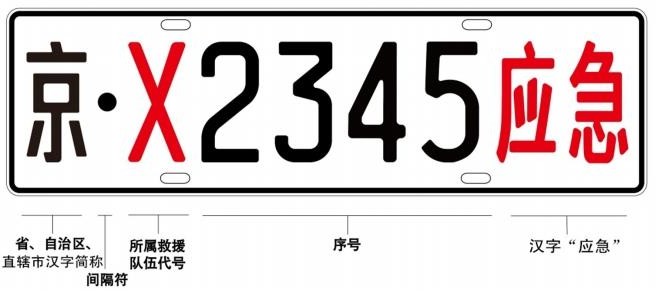 图 1 汽车号牌编码规则 （二）摩托车号牌。字符共 7 位，依次为汉字“应急”、省（自治区、直辖市）汉字简称、三位序号和所属救援队伍代号组成。其中，所属救援队伍代号用 X 代表消防救援、S 代表森林消防。 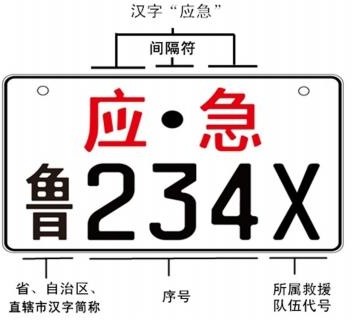 图 2 摩托车号牌编码规则 二、号牌规格尺寸 汽车号牌规格为 480 毫米×140 毫米，摩托车号牌规格为 220 毫米×140 毫米。 （一）汽车号牌。 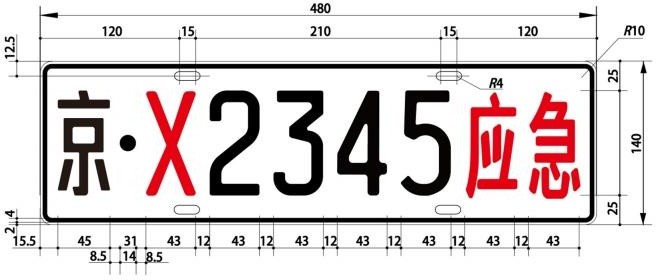 图 3 汽车号牌尺寸（单位：毫米） （二）摩托车号牌。 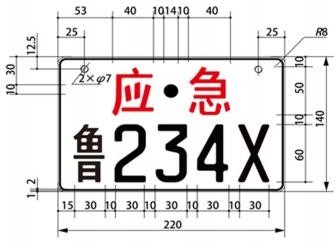 图 4 摩托车号牌尺寸（单位：毫米） 三、前后号牌式样对比 汽车号牌分为前牌和后牌，前牌的所属救援队伍代号为红色，后牌的所属救援队伍代号为黑色。摩托车号牌为单只号牌，所属救援队伍代号为黑色。 （一）汽车前后号牌式样对比。 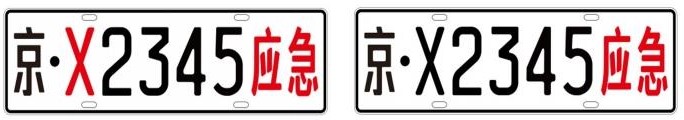 图 5 汽 车 前 号 牌 图 6 汽 车 后 号 牌 （二）摩托车号牌。 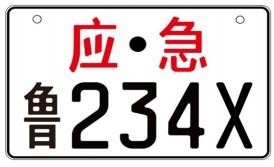 图 7 摩托车后部单只号牌 四、车辆涂装样图 （一）小型车辆涂装样图 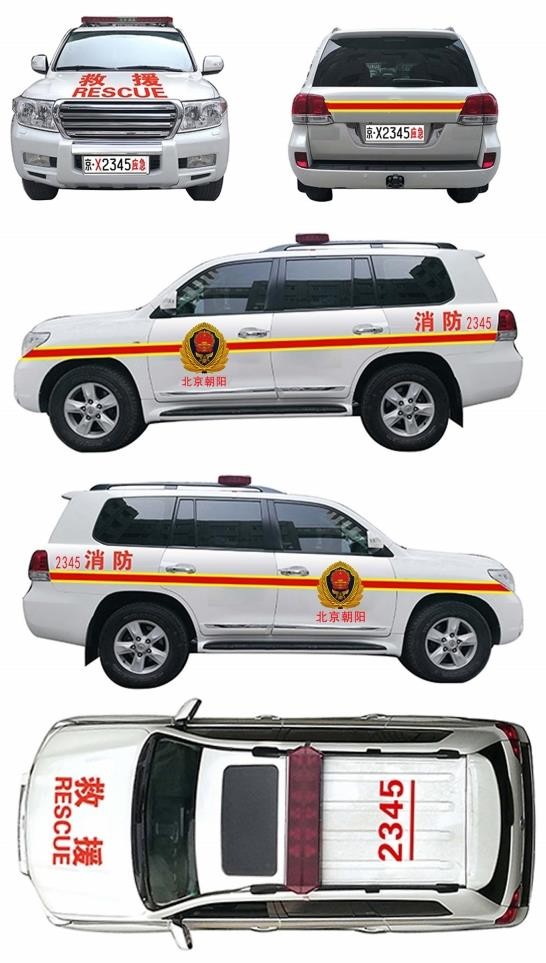     （二）中型车辆涂装样图 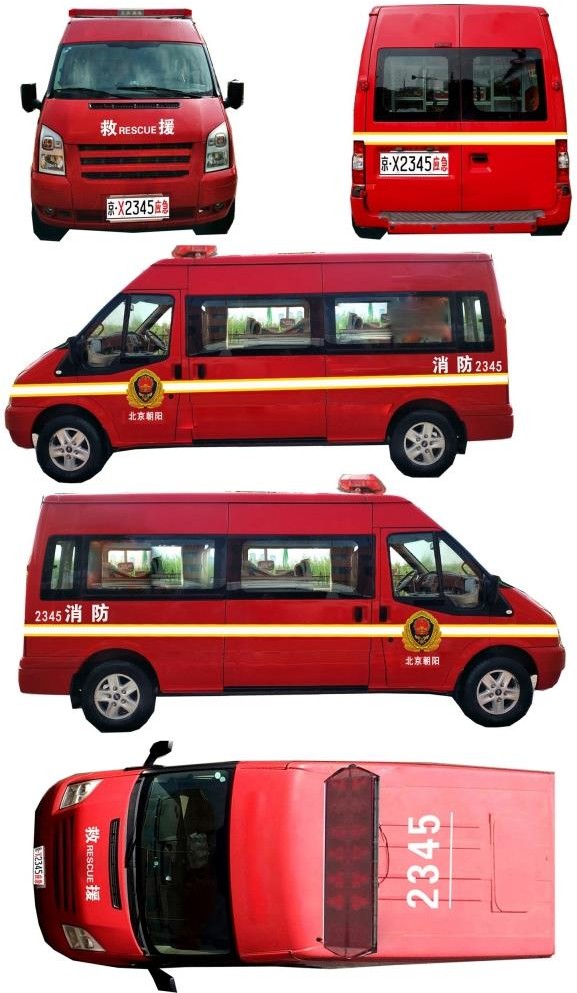 （三）大型车辆涂装样图。	 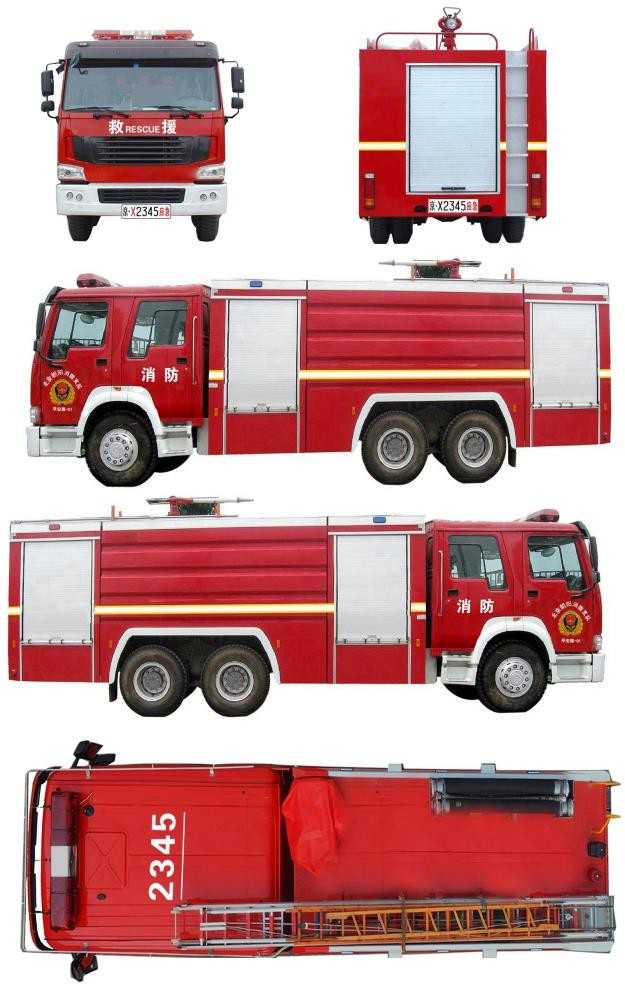 高层建筑消防管理规则 一九八六年五月十三日公安部发布 第一章 总则 第一条 为了加强高层建筑的消防管理，预防和减少火灾危害，保障国家经济建设和人民生命财产的安全，根据《中华人民共和国消防条例》和有关规定，制定本规则。 第二条 高层建筑的消防管理，要贯彻“预防为主，防消结合”的方针，本着自防自救的原则，实行严格管理和科学管理。 第三条 做好高层建筑的消防工作，是每个职工和居住人员应尽的责任。 第四条 本规则适用于建筑高度超过２４米的宾馆、饭店、医院以及办公楼、广播楼、电信楼、商业楼、教学楼、科研楼等。 十层及十层以上的居住建筑，可由房产部门参照本规则实施消防管理。本规则不适用于高层工业建筑。 第五条 本规则由高层建筑的设计、施工、经营或使用单位贯彻实施，各级公安消防监督机关实施监督。 第二章 管理责任 第六条 高层建筑的消防工作，实行逐级防火责任制，其上级主管部门负责领导。各单位把预防火灾作为整个管理工作的一个重要部门，使防火工作经常化，制度化。 第七条 高层建筑的施工、经营或使单位，必须确定一名领导为防火负责人，全面负责消防工作。 多家经营或使用的高层建筑，由当地公安消防监督机关与各方协商确定一家牵头，成立有关单位防火负责人参加的防火领导小组，统一管理消防工作。 第八条 高层建筑的经营或使用单位，应设置消防安全机构，或配备防火专职干部和从事消防设施管理、维护的工程技术人员。 第九条 高层建筑的施工、经营或使用单位，应建立义务消防队，并经常训练，定期考核。 第十条 防火负责人的职责： （一）领导消防安全机构，贯彻执行消防法规； （二）组织制定、修订各项消防规章制度； （三）组织部署、检查、总结消防工作，并定期向当地公安消防监督机关报告消防工作情况； （四）组织防火安全检查，整改火险隐患； （五）对职工群众进行消防宣传教育； （六）组织领导义务消防队开展消防工作； （七）组织管理和维修消防设施、器材； （八）组织制定紧急状态下的疏散方案； （九）组织扑救初起火灾和指导安全疏散； （十）调查火警事故，协助公安消防监督机关调查火灾原因。 第三章 防火设计与施工 第十一条 新建、扩建和改建高层建筑的防火设计，必须符合《高层民用建筑设计防火规范》和其他有关消防法规的要求。 第十二条  高层建筑的防火设计图纸，必须经当地公安消防监督机关审核批准，方可交付施工。施工中不得擅自变更防火设计内容。确需变更的，必须经当地公安消防监督机关核准。 第十三条 高层建筑施工现场的消防管理工作，由建设单位与施工单位签订管理合同，并报当地公安消防监督机关备案。 第十四条 高层建筑的高级宾馆、饭店和医院病房楼的室内装修，应当采用非燃或难燃材料。 第十五条 高层建筑竣工后，其消防设施必须经当地公安消防监督机关检查合格，方可交付使用。对不合格的，任何单位和个人不得自行决定使用。 第十六条 高层建筑的经营或使用单位，如改变建筑的使用性质，或进行内部装修时，应事先报经当地公安消防监督机关审批。凡增添的建筑材料、设备和构配件，必须符合消防安全要求。 第十七条 在《高层民用建筑设计防火规范》颁发前建造的高层建筑，凡不符合要求的重要消防设施和火险隐患，应采取有效措施，予以整改。 第四章 火灾预防 第十八条 高层建筑内动用明火作业时，必须由经营或使用单位的消防安全机构批准。动火单位应严格执行动火制度，采取防火措施，做好灭火准备。 第十九条 餐厅、舞厅、酒巴间以及游乐场、礼堂、影剧院和体育馆等公共场所，必须按照额定人数售票，场内不准超员。 第二十条 建筑物内禁止储存易燃易爆化学物品。教学、科研、医疗等工作必须使用易燃易爆化学物品，可按不超过一周的使用量储存，并定人、定点、定措施、予以妥善保管。 第二十一条 居住宾馆、饭店的旅客，不得将易燃易爆化学物品带入建筑物内。 建筑物内严禁焚烧可燃物品，燃放烟花爆竹。严格吸烟、用火、用电管理，防止引起火灾。 第二十二条 宾馆、饭店的客房内，不准使用电炉、电熨斗、电烙铁等电热器具。在客房内不得安装复印机、电传打字机等办公设备。确因工作需要的，应经消防安全机构审批。 第二十三条 经营或使用单位的职工，应掌握消防器材的使用方法，熟悉建筑内外的疏散路线。 第二十四条 经营或使用单位，要按照有关电力技术规范的规定，定期对电气设备、开关、线路和照明灯具等进行检查，凡不符合安全要求的，要及时维修或更换。 第二十五条 建筑物内煤气管道系统的仪表、阀门和法兰接头等，必须符合安全要求，并定期检查维修。 第二十六条 建筑物内的走道、楼梯、出口等部位，要经常保持畅通，严禁堆放物品。疏散标志和指示灯，要保证完整好用。 第五章 火灾扑救 第二十七条  建筑物内的报警报话及其他报警设备必须保证灵敏好用。高级宾馆和饭店要设有与附近公安消防队直通的火警电话。 第二十八条 消防控制室应设专人昼夜值班，随时观察、记录仪器设备的工作情况及时处理火警信号。 第二十九条 建筑物内的所有人员，一旦发现火警、必须及时报警，并迅速采取扑救措施。 第三十条 经营或使用单位的领导和消防安全机构的负责人以及义务消防队员、职工，闻警后必须及时赶赴火场，扑救火灾。 第三十一条 宾馆、饭店各楼层服务台的值班人员，在火灾紧急情况下，必须负责引导住客迅速安合转移。客房内应有安全疏散路线指导图。 第六章 消防设备 第三十二条 经营或使用单位应当严格按照《高层民用建筑设计防火规范》和有关的规定，设置固定消防设施。 建筑物内的下列部位应当配置相应种类的轻便灭火器材： （一）餐厅、观众厅、舞台等公共活动场所； （二）各楼层服务台、电梯前室、走道； （三）配电室、消防控制室、计算机房、发电机房、图书室、燃油燃气锅炉房和厨房； （四）车库、可燃物品库房等重要部位。 第三十三条 建筑物内的自动报警和灭火系统，防，排烟设备，防火门、防火卷帘和消火栓等，要定期进行检查测试，凡失灵损坏的，要及时维修或更换，确保完整好用。 第三十四条 消防水泵、消防给水管道、消防水箱和消火栓等设施，不得任意改装或挪作他用。 第三十五条 消防给水系统需停水维修时，必须经公安消防监督机关批准。 第三十六条 宾馆、饭店的各楼层宜配备供住客自救用的安全绳或缓降器、软梯、救生袋等避难救生器具。 第三十七条 消防设施、器材的管理人员，对设备要认真管理和维护，并建立档案，记录每次检查情况。 第七章 奖惩 第三十八条 经营或使用单位应定期检查总结消防工作，对成绩突出的集体和个人给予奖励。 第三十九条 凡具备下列条件之一的个人或集体，可由本单位给予表扬和奖励； （一）热爱消防工作，积极参加防火，灭火训练，成绩优秀、工作表现突出的； （二）模范执行防火制度和岗位防火责任制，在预防火灾工作中做出贡献的； （三）积极参加灭火战斗，抢救国家财产和保护人民生命安全表现突出的； （四）积极钻研消防业务，提出合理化建议和技术革新成绩突出的； （五）发现和消除重大火险隐患，表现突出的； （六）及时发现和扑救火灾，避免了重大损失的。 第四十条 凡有下列情形之一的，情节较轻的，由经营或使用单位给予经济处罚、行政纪律处分；情节严重的，由公安机关依照治安管理处罚条例的有关规定给予处罚；构成犯罪的， 依法追究刑事责任： （一）擅自将消防设备、器材挪作他用或损坏的； （二）违反消防法规和制度的； （三）对存在火险隐患拒不整改的； （四）造成火灾事故的直接责任人； （五）贯彻消防法规不力，管理不严或因玩忽职守而引起火灾事故的单位领导人。 第八章 附则 第四十一条 高层建筑的经营或使用单位，可根据本规则结合实际情况制定具体实施办法，报当地公安消防监督机关备案。 第四十二条 本规则自一九八六年七月一日起施行。 公安部关于规范电动车停放充电加强火灾防范的通告 为预防电动车引发火灾，保护人身财产安全，维护公共安全，根据《中华人民共和国消防法》等法律法规，现就加强电动车停放、充电火灾防范工作通告如下： 一、充分认识电动车火灾危害。近年来，我国电动车火灾事故频发，并呈逐年增长趋势， 起火原因主要为电气故障。电动车大多在室内停放和充电，有的甚至停放在走道、楼梯间等公共区域，由于电动车车体大部分为易燃可燃材料，一旦起火，燃烧速度快，并产生大量有毒烟气，人员逃生困难，极易造成伤亡。2011 年 4 月 25 日，北京市大兴区旧宫镇一民房发生火灾，造成 18 人死亡；2017 年 9 月 25 日，浙江省台州市玉环市一群租房发生火灾，造成 11 人死亡，这些都是室内电动车电气故障引发的，教训十分惨痛。 二、落实停放充电管理责任。对于有物业服务企业或者主管单位的住宅小区、楼院，物业服务企业、主管单位应当依据《物业管理条例》等有关规定，对管理区域内电动车停放、充电实施消防安全管理；对于没有物业服务企业或者主管单位的，辖区乡镇人民政府、街道办事处应当按照《中华人民共和国消防法》和国务院办公厅印发的《消防安全责任制实施办法》等规范性文件，指导帮助村民委员会、居民委员会确定电动车停放、充电消防安全管理人员，落实管理责任。有条件的住宅小区、楼院，应当结合实际设置电动车集中停放及充电场所。 三、规范电动车停放充电行为。公民应当将电动车停放在安全地点，充电时应当确保安 全。严禁在建筑内的共用走道、楼梯间、安全出口处等公共区域停放电动车或者为电动车充 电。公民应尽量不在个人住房内停放电动车或为电动车充电；确需停放和充电的，应当落实隔离、监护等防范措施，防止发生火灾。 四、严厉查处违规停放充电行为。物业服务企业、主管单位和村民委员会、居民委员会， 应当立即组织对住宅小区、楼院开展电动车停放和充电专项检查，及时消除隐患。对检查发现电动车违规停放、充电的，应当制止并组织清理；对拒不清理的，要向公安机关消防机构或者公安派出所报告。 五、加强消防安全宣传教育。物业服务企业、主管单位和村民委员会、居民委员会，应当加强电动车停放充电引发火灾的防范常识宣传和典型火灾案例警示教育，引导群众增强消防安全意识，并按要求停放电动车和为电动车充电。一旦遇到电动车火灾切勿盲目逃生，要选择正确的逃生路线和方法。 公民应当自觉遵守消防法律法规和消防安全管理规定，发现电动车火灾隐患和消防安全违法行为时，要及时拨打“96119”举报电话或者通过有效途径，向公安机关举报。 本通告所称的电动车包括电动自行车、电动摩托车和电动三轮车。 对违反本通告的行为，构成违反消防管理行为的，公安机关将依法予以处罚；引起火灾， 造成严重后果，构成犯罪的，依法追究刑事责任。 特此通告。                   公安部 2017 年 12 月 29 日 国资委、公安部、财政部关于国有企业办消防机构分类处理的指导意见 各省、自治区、直辖市人民政府，新疆生产建设兵团，国务院各部委、各直属机构，各中央企业： 国有企业按照《中华人民共和国消防法》（以下简称《消防法》）、《中华人民共和国安全 生产法》（以下简称《安全生产法》）等法律法规建立消防安全管理机构和专职消防队，对于提 高企业安全生产水平、增强企业抗御安全风险能力具有重要意义。为全面贯彻落实《中共中央 国务院关于深化国有企业改革的指导意见》（中发〔2015〕22 号）和《国务院关于印发加快剥离国有企业办社会职能和解决历史遗留问题工作方案的通知》（国发〔2016〕19 号）精神，解决计划经济体制下部分国有企业承办市政消防机构和企业专职消防队承担公共服务职能等问题， 规范国有企业消防安全管理机构和专职消防队伍建设管理，经国务院同意，现就分类处理国有 企业办消防机构，提出如下意见： 一、目标任务。按照依法建立和职能归位相结合的原则，明确划分企业依法履行消防安全职责与政府提供消防安全公共服务的责任界限，分类处理国有企业办消防机构，2017 年底前完成。 对于企业保障自身消防安全、按照现行《消防法》等法律法规仍需设立的消防安全管理机构和专职消防队，予以保留；对于企业办的承担公共消防管理服务职能的市政消防机构和专职消防队，予以撤销，其中符合当地城乡消防规划不能撤销的消防队（站），划转当地人民政府接收。 二、加强企业消防安全管理。企业必须牢固树立安全发展理念，按照《消防法》、《安全生产法》等法律法规，贯彻预防为主、防消结合的消防工作方针和管生产经营必须管安全的要求， 实行消防安全责任制，明确消防安全责任人和消防安全管理人，依法建立专职、志愿消防队等多种形式的消防组织，加强对员工的消防宣传教育培训，落实消防安全管理措施，确保消防设施完整好用，严格履行消防安全职责。 三、加强企业专职消防队建设。符合《消防法》第三十九条规定的企业，应当建立与生产规模、火灾危险性相适应的专职消防队，承担本单位的火灾扑救和应急救援工作。企业应当按照公安部等十三部门《关于规范和加强企业专职消防队伍建设的指导意见》（公通字〔2016〕25 号），落实专职消防队的人员及经费保障机制，结合高危险的职业特点合理确定专职消防队员的工资津贴及相关待遇，依法为专职消防队员办理工伤保险，并可在此基础上购买意外伤害保险，以提高职业伤害保障水平。公安消防部门应当加强对企业专职消防队的指导和监督，根据需要调动指挥企业专职消防队参加火灾扑救工作。 四、稳妥退出企业办的市政消防机构。企业办的承担公共消防管理服务职能的市政消防机构应当撤销，其职能移交当地公安消防部门。《消防法》第三十九条规定以外的企业，可以将现有的专职消防队撤销，经国有企业集团公司审核批准，由企业告知当地人民政府公安消防部门，其中符合当地城乡消防规划不能撤销的消防队（站），由当地政府接收。地方各级人民政府应当按照城乡消防规划建立公安消防队、政府专职消防队，并按照有关标准配备消防装备， 承担火灾扑救和应急救援工作。地方财政部门落实相关经费保障。 驻企业的公安消防队、政府专职消防队应当撤出企业，履行公共消防安全服务职能；所在企业如属于《消防法》等法律法规确定的建立专职消防队范围，应当同步建立专职消防队，承担本单位的火灾扑救工作。 五、规范处理相关资产。企业办消防机构撤销涉及的资产，由企业自行处理。移交地方政府的企业办市政消防机构、消防队涉及的资产，依据财政部《关于企业分离办社会职能有关财务管理问题的通知》（财企〔2005〕62 号）的规定实行无偿划转，由企业集团公司审核批准， 报主管财政机关、同级国有资产监督管理机构备案。移交企业应当依法履行资产移交相关程序， 做好移交资产清查、财务清理、审计评估、产权变更及登记等工作，按照财企〔2005〕62 号文件有关规定进行财务处理。多元股东的企业，应当经企业董事会或股东会同意后，按照持有股权的比例核减国有权益。 六、妥善安置从业人员。移交地方的企业办消防机构涉及的人员，由企业和地方政府协商妥善安置。撤销的企业办消防机构从业人员，由企业按相关政策妥善安置。有关企业要认真做好职工的思想工作，维护职工的合法权益，确保企业和社会稳定。 七、做好组织实施工作。地方各级人民政府要高度重视，加强组织领导，有序推进国有企业办消防机构分类处理工作，做好相关工作衔接，完善城乡消防安全布局，对消防站、消防装备不足或者不适应实际需要的，应当按照城乡规划增建、改建和完善，保障消防安全基本公共服务。有关企业要 提高认识，主动与地方政府沟通衔接，精心组织，周密安排，分类处理，制定实施方案，落实责任分工，妥善做好相关工作，确保在 2017 年底前完成目标任务。 国资委公安部财政部 2017 年 5 月 11 日教育部办公厅关于印发《普通高等学校消防安全工作指南》的通知 各省、自治区、直辖市教育厅（教委），新疆生产建设兵团教育局，部属各高等学校： 为进一步推进普通高等学校安全管理工作制度化和规范化，根据《高等学校消防安全管理规定》（教育部 公安部令第 28 号）要求，我部制定了《普通高等学校消防安全工作指南》（简称《工作指南》），现印发给你们，请参照执行。《工作指南》既是对高等学校消防安全工作的系统规定，也是对高等学校消防安全检查工作的具体要求。在实际工作中，如有意见建议，请及时反馈我部。 联系人：教育部发展规划司 陈明君 联系电话：010-66097696、66096235（传真） 邮箱：ghshqc@moe.edu.cn 通讯地址：北京市西城区大木仓胡同 35 号教育部发展规划司附件：普通高等学校消防安全工作指南 教育部办公厅2017 年 1 月 9 日 公安部、国家发展和改革委员会、工业和信息化部等关于规范和加强企业专职消防队伍建设的指导意见 各省、自治区、直辖市公安厅(局)、发展改革委、工业和信息化主管部门、民政厅(局)、财政厅(局)、人力资源社会保障厅(局)、交通运输厅(局、委)、国资委、国家税务局、工商行政管理局(市场监管部门)、安全生产监督管理局、保监局、总工会，新疆生产建设兵团公安局、发展改革委、工业和信息化委员会、民政局、财务局、人力资源社会保障局、交通局、国资委、安全生产监督管理局、工会： 企业专职消防队承担本单位的火灾扑救工作，是我国消防力量体系的重要组成部分。依法建立专职消防队是企业的法律和社会责任，对于增强企业抗御安全风险能力、维护经济社会平稳发展具有重要意义。为规范和加强企业专职消防队伍建设，根据《消防法》《安全生产法》等法律法规，制定本指导意见。 一、总体要求  (一)指导思想。深入贯彻党的十八大和十八届三中、四中、五中全会和中央有关文件精神， 牢固树立安全发展理念，全面落实企业依法建立专职消防队保障自身消防安全的法律责任，加强企业专职消防队伍的规范化建设管理，落实综合保障措施，提高企业的火灾防控能力。  (二)基本原则 --坚持依法建队，落实主体责任。明确企业专职消防队的建队范围和标准，落实企业依法建立专职消防队的主体责任，强化综合保障措施。 --坚持集约高效，充分发挥作用。整合资源，优化配置，建立火灾扑救与应急救援相结合、专兼职与志愿人员相结合的工作模式，发挥险时救灾与平时防范相结合的综合作用。 --坚持依法监管，统筹规划发展。公安消防部门依法对企业专职消防队进行监督指导，有关行业、系统统筹规划企业专职消防队伍发展，完善建设管理标准，强化监督管理和检查考核。 二、建队范围 根据《消防法》等法律法规，下列企业应当按照规定建立专职消防队，配置相应的人员、装备、训练设施和站舍等设施。  (一)核电厂等大型核设施营运单位按照《核电厂消防安全监督管理规定》(科工法[2006] 1191 号)、《核电厂防火准则》(EJ／T1082)等规定，建立专职消防队。  (二)大型火力、水力、新能源发电厂按照《电力安全生产监督管理办法》(发展改革委令第 21 号)、《火力发电厂与变电站设计防火规范》(GB50229)、《水利水电工程设计防火规范》(SDJ278)等规定，建立专职消防队。  (三)民用机场按照《民用航空运输机场飞行区消防设施》(MH／T7015)、《民用航空运输机场消防站消防装备配备》(MH／T7002)等规定，建立专职消防队。  (四)主要港口内符合建队条件的大型港口企业按照《港口消防站布局与建设标准(试行)》((88)交公安字 170 号)、《海港总体设计规范》(JTS-2013)、《港口消防监督实施办法》(交通部令[1998]2 号)、《装卸油品码头防火设计规范》(JTJ237)等规定，建立专职消防队。  (五)生产、储存易燃易爆化学危险品的大型企业分别按照《石油化工企业设计防火规范》(GB50160)、《油气田消防站建设规范》(SY／T6670)、《石油天然气工程设计防火规范》(GB50183)、《石油库设计规范》(GB50074)、《石油储备库设计规范》 (GB50737)等规定，建立专职消防队。  (六)储备易燃、可燃重要物资的大型仓库、基地按照《国家物资储备仓库安全保卫办法》(发展改革委、公安部令第 12 号)、《仓库防火安全管理规则》(公安部令第 6 号)、《棉麻仓库建设标准》 (建标[2002]178 号)等规定，建立专职消防队。  (七)酒类、钢铁冶金、烟草等企业分别按照《酒厂设计防火规范》(GB50694)、《钢铁冶金企业设计防火规范》(GB50414)、《烟草行业消防安全管理规定》(国家烟草专卖局、公安部令第 1 号)、《卷烟厂设计规范》(YC＼T9)等规定，建立专职消防队。  (八)上述企业以外火灾危险性较大、距离公安消防队或政府专职消防队较远的其他大型企业，应当按照国家和地方有关规定及行业、系统有关标准，建立专职消防队。 大型企业是指超过《中小企业划型标准规定》(工信部联企业[2011]300 号)中型企业上限的企业；距离公安消防队或政府专职消防队较远是指按照《城市消防站建设标准》，公安消防队、政府专职消防队接到出动指令后到达该企业的时间超过 5 分钟。 三、管理、训练和执勤  (一)健全组织机构。企业应当根据专职消防队伍的规模，合理设置支队、大队、中队，建立健全组织领导机构，明确隶属关系，按照有关规定建立健全党、团、工会等组织。  (二)依法规范用工。企业应当依法与专职消防队员订立书面劳动合同；符合《劳动合同法》有关规定的，应当签订无固定期限劳动合同。企业专职消防队员不应采取劳务派遣用工。专职消防队员宜采用标准工时制，实行不定时工作制或综合计算工时工作制，应当按照国家有关规定报当地人力资源社会保障部门批准。企业应当制定科学合理的劳动定额定员标准，保障专职消防队员的休息休假等权利。通过职业技能培训、内部岗位交流等方式，拓展专职消防队员的离岗安置渠道。  (三)推动职业化建设。企业应当将专职消防队员纳入本单位人力资源管理体系和考核考评范围，结合消防工作特点制定标准，科学评价专职消防队及队员的工作绩效，积极推行专职消防队员持国家职业资格证上岗，并将专职消防队员的职业资格与其岗位任职条件、薪酬、合同续签、职级调整晋升等挂钩，畅通职业上升通道。  (四)加强执勤训练。企业专职消防队实行 24 小时执勤制度。有关行业、系统和单位应当结合实际，参照公安消防部队执勤训练有关规定，制定专职消防队执勤制度、训练大纲等。企业专职消防队应当根据本单位实际，制定完善灭火救援预案和应急处置规程，组织开展业务训练和实战演练，加强与公安消防部门联勤联训，提高灭火救援能力。  (五)健全调度指挥体系。企业专职消防队应当与公安消防部门建立灭火救援联动处置机制， 在扑救火灾时接受公安消防部门的统一调动和组织指挥。企业专职消防队之间应当建立区域联 勤联动机制。  (六)拓展队伍职能。鼓励企业依托专职消防队伍，结合国家危险化学品及油气管道应急救援基地等建设，建立专业特色突出、布局配置合理的应急救援力量体系，并参加企业消防安全管理、消防宣传教育培训、动火等危险作业现场监护等工作，积极参与社会应急救援，发挥火灾防控和应急救援的综合效能。 四、综合保障措施  (一)加强经费保障。企业应当按照《安全生产法》、《企业安全生产费用提取和使用管理办法》(财企[2012]16 号)和《关于企业职工教育经费提取与使用管理的意见》 (财建 [2006]317 号)等规定，将专职消防队伍建设经费纳入安全生产费用依法足额保障。企业实际发生的安全生产费用支出，可依法在计算应纳税所得额时扣除。高危行业企业应当将专职消防队建设、消防装备购置等纳入应急专项资金予以保障。企业专职消防队员参加职业培训和鉴定，可按照有关规定向当地人力资源社会保障部门申领补贴。  (二)合理确定工资待遇。企业应当按照《劳动法》按劳分配、同工同酬的原则，结合专职消防队员工作环境高温、高空、地下、浓烟、粉尘、有毒、易燃、易爆、噪音的特点，参照本单位高危或特殊工种岗位，结合专职消防队员的职业技能等级，合理确定其工资、津贴及相关待遇。  (三)完善保险制度。企业应当按照《劳动法》《公司法》《社会保险法》《突发事件应对法》等规定，为专职消防队员办理养老、医疗、工伤、失业等社会保险，缴纳各项社会保险费用和住房公积金；鼓励购买意外伤害保险，提高专职消防队员职业伤害保障水平。  (四)强化职业健康保护。企业应当按照《职业病防治法》、《职业病分类和目录》(国卫疾控发[2013]48 号)，落实《消防员职业健康标准》(GBZ211)，组织专职消防队员参加岗前、在岗、离岗和应急职业健康检查，建立职业健康档案，积极预防、控制和消除专职消防队员因接触有毒、有害因素而引起的职业病。  (五)落实伤残抚恤待遇。专职消防队员在业务训练、火灾扑救或应急救援等工作中因工受伤、致残或死亡的，应当按照《工伤保险条例》等规定向社会保险行政部门申请工伤认定、劳动能力鉴定，并按照规定享受工伤保险待遇。符合烈士申报条件的，应当按照《烈士褒扬条例》规定的程序向民政部门申报。  (六)落实消防车辆优惠政策。按照《车辆购置税暂行条例》和《关于规范和加强多种形式消防队伍车辆管理的通知》 (公消[2011] 203 号)等规定，对企业购置列入国家税务总局《设有固定装置非运输车辆免税图册》的消防车免征车辆购置税。企业专职消防队的消防车 (船)按照特种车(船)要求安装警示灯，设置专用标志，依法办理牌证。按照《消防法》和《收费公路管理条例》规定，对符合相关标准和特征，经省、自治区、直辖市人民政府核定并批准，企业专职消防队消防车执行灭火救援任务，收费公路、桥梁免收往返途中的车辆通行费。  (七)落实灭火救援补偿。公安消防部门应当根据《消防法》和财政部《地方消防经费管理办法》(财防[2011]330 号)的规定，将调动企业专职消防队执行外单位灭火救援任务的物资损耗补偿纳入业务经费，每季度核定实际损耗并予以补偿。  (八)综合运用行政、信用、保险等激励约束机制。根据《国务院关于进一步加强企业安全生产工作的通知》 (国发[2010]23 号)等规定，安监部门应当将依法建立专职消防队作为符合安全生产标准的重要内容，统筹纳入高危行业企业准入的前置条件，实行严格的安全标准核准制度。公安消防部门应当根据《消防法》、《重大火灾隐患判定方法》 (GA653)等规定，对应建未建专职消防队的企业进行行政处罚，并将行政处罚信息归集到工商部门，通过企业信用信息公示系统向社会公示。鼓励商业保险企业按照风险厘定原则，采取差别化保险费率等手段， 适当下调建有专职消防队的企业商业保险费率。  (九)建立奖励表彰制度。企业对在执勤训练中表现突出的专职消防队和队员，应当给予奖励。公安消防部门、人力资源社会保障部门及工会组织应当积极开展企业专职消防队员职业技能竞赛，按照有关规定对优胜者授予先进工作者、技术能手等荣誉，并授予 119 消防奖等奖励。 公安部国家发展和改革委员会工业和信息化部 民政部财政部 人力资源和社会保障部 交通运输部国务院国有资产监督管理委员会 税务总局工商行政管理总局 安全生产监督管理总局中国保险监督管理委员会 全国总工会2016 年 10 月 23 日 医疗机构消防安全管理九项规定 一、守法遵规，严格执行标准 （一）遵守法律规定。各级各类医疗机构要严格遵守《消防法》、《安全生产法》、《机关、团体、企业、事业单位消防安全管理规定》等法律法规。 （二）执行行业标准。贯彻执行《WS 308 医疗机构消防安全管理》、《医疗机构基础设施消防安全规范》和《GA 654 人员密集场所消防安全管理》等行业标准。 （三）规范消防行为。建立健全消防安全自查、火灾隐患自除、消防责任自负以及自我管理、自我评估、自我提升的工作机制，确保本单位消防安全万无一失。 二、落实责任，加强组织领导 （一）落实主体责任。贯彻《国务院关于加强和改进消防工作的意见》，全面实行“党政同责、一岗双责”制度，建立逐级消防安全责任制，明确各岗位消防安全职责。法定代表人或主要负责人是单位的消防安全第一责任人。属于消防安全重点单位的医疗机构应当确定消防安全管理人。 （二）履行消防职责。成立消防安全管理部门，具体承担本单位的消防安全管理工作，负责制定和落实年度消防工作计划，组织开展防火巡查、检查和隐患排查，加强宣传教育培训、应急疏散演练；确定专（兼）职消防管理人员，具体实施消防安全管理各项工作。按照《医疗卫生机构灾害事故防范和应急处置指导意见》要求，切实做好各项防范和应急处置工作。 三、防患未然，坚持日常巡查 （一）坚持日常巡查。医疗机构应当明确巡查人员和重点巡查部位，每日组织开展防火巡查并填写巡查记录表，住院区及门诊区白天至少 2 次，住院区及急诊区夜间至少 2 次，其他场所每日至少 1 次，对巡查发现的问题当场处理或及时上报。应根据实际情况相应加大巡查频次和力度。 （二）突出巡查重点。 用火、用电、用油、用气等有无违章情况； 安全出口、消防通道是否畅通，安全疏散指示标识、应急照明系统是否完好； 消防报警、灭火系统和其他消防设施、器材以及消防安全标识是否完好、有效，常闭式防火门是否关闭，防火卷帘下是否堆放物品； 消防控制室、住院区、门诊区、药品库房、实验室、供氧站、高压氧舱、胶片室、锅炉房、发电机房、配电房、厨房等重点部位人员是否在岗； 医疗机构内施工场所消防安全情况。 （三）严格规范控制室工作。消防值班人员应持有消防行业特有工种职业资格证书。消防控制室实行 24 小时值班制度，每班不少于 2 人。应确保自动消防设施处于正常工作状态。接到火情报警后，应当以最快方式进行确认和处置，并确认联动控制开关处于自动状态，同时拨打“119”报警并启动应急疏散和灭火预案。 四、检查整改，及时消除隐患 （一）开展防火安全检查。每月至少组织 1 次防火检查和消防设施联动运行测试，建立和实施消防设施日常维护保养制度，对发现的安全隐患和问题立即督促整改。 （二）突出检查重点。 消防安全工作制度落实情况以及日常防火巡查工作落实情况； 重点工种工作人员以及全体医护人员消防安全知识和基本技能掌握情况； 消防控制室日常工作情况，消防安全重点部位日常管理情况； 消防设施设备运行和维护保养情况，电气线路、燃气管道定期检查情况； 火灾隐患整改和日常防范措施落实情况。 （三）消除安全隐患。建立火灾隐患信息档案和台账，形成隐患目录，并在单位内部公示。隐患治理要实行报告、登记、整改、销号的一系列闭环管理，确保整改责任、资金、措施、期限和应急预案“五落实”。 五、划定红线，严禁违规行为 （一）严禁使用未经消防行政许可或者不符合消防技术标准要求的建筑物及场所，严禁违规新建、扩建、改建不符合消防安全标准的构筑物（含室内外装修、建筑保温、用途变更等）。 （二）严禁采用夹芯材料燃烧性能低于 A 级的彩钢板作为室内分隔或搭建临时建筑。 （三）严禁擅自停用关闭消防设备设施以及埋压圈占消火栓，严禁设置影响疏散逃生和灭火救援的铁栅栏，严禁锁闭堵塞安全出口、占用消防通道和扑救场地。 （四）严禁违规储存、使用易燃易爆危险品，严禁在病房楼内使用液化石油气和天然气， 严禁在室内吸烟和违规使用明火等。 （五）严禁私拉乱接电气线路、超负荷用电，严禁使用非医疗需要的电炉、热得快等大功率电器。 六、群防群治，狠抓培训演练 （一）医疗机构要加强对全体职工（包括非正式职工、实习生、进修生、规培生等）的消防安全宣传教育培训，职工受训率必须达到 100%，每年至少开展 1 次火灾事故应急演练。要监督第三方服务公司，培训有关服务人员。 （二）人人掌握“四会”消防常识，会查找火灾隐患、会扑救初起火灾、会组织人员疏散逃生、会开展消防安全宣传教育，掌握消防设施器材使用方法和逃生自救技能。 （三）特别注重对新职工和转岗职工进行岗前消防知识培训，对住院患者和陪护人员及时开展消防安全提示。病房要配备适量的防烟面罩、应急灯等应急装备。 （四）结合老、弱、病、残、孕、幼的认知和行动特点，制定针对性强的灭火和应急疏散预案，明确每班次、各岗位人员及其报警、疏散和扑救初起火灾的职责，并每半年至少演练 1 次。要配备相应的轮椅、担架等疏散工具，对无自理能力和行动不便的患者逐一明确疏散救护人员。 （五）建立消防志愿者队伍，积极发挥工会组织的监督作用，设立监督举报电话、传真、邮箱、微信等，引导社会和全体职工共同监督、参与和支持消防安全工作。 七、加大投入，改善设备设施 （一）建立稳定的资金投入机制，持续加强人防、技防和物防建设，消防安全工作经费增长幅度不少于本单位经费投入平均增长水平。 （二）持续加大消防安全基础设施建设，按照国家和行业标准配置消防设施、器材，并定期进行维护保养和检测，确保有效运行。主要消防设施设备应当张贴维护保养、检测情况记录卡。 （三）设有自动消防设施的医疗机构，可以委托具有相应资质的消防技术服务机构进行维护保养和检测，每年至少检测 1 次。属于火灾高危单位的，应当每年至少开展 1 次消防安全评估，针对评估结果加强和改进消防工作。 （四）消防设施器材要设置规范醒目的标识，用文字或图例标明操作使用方法，消防通道、安全出口和消防重点部位应当设置警示提示标识。 （五）确保报警系统和应急照明的齐全、灵敏、有效。 八、建章立制，加强队伍建设 （一）医疗机构党政领导班子每年专题研究消防安全工作不少于 1 次，带队检查消防安全每年不少于 2 次。 （二）制定完善消防安全规章制度，及时总结实践中的好经验、好做法，提炼固化为规章制度和操作标准。 （三）对消防工作人员和消防志愿者进行经常性的业务培训、岗位培训、法规培训，切实增强消防技能，提高工作水平。 （四）关心爱护消防工作一线人员，不断改善工作环境，保障和提高待遇，加大考核培养及交流使用力度。 九、强化管理，严格考核奖惩 （一）医疗机构要认真遵守本规定，自觉接受各级卫生计生、中医药行政部门和公安机关的检查指导，持续加强本单位的消防安全工作。 （二）对本单位发生的火灾事故要如实、及时上报卫生计生、中医药行政部门以及公安消防管理部门，不得迟报、瞒报和漏报。 （三）主动研究分析各地各类典型火灾事故案例，深刻汲取经验教训，举一反三，严防类似事故发生。 （四）按照国务院办公厅《消防工作考核办法》，科学制定并严格实施奖惩制度，将消防工作情况纳入单位年度考评内容。 （五）对成绩突出的部门和个人进行表扬和奖励；对未依法履行职责或违反单位消防安全制度并造成损失的责任人员和部门负责人严肃处理。 社会福利机构消防安全管理十项规定 一、落实消防安全责任。社会福利机构应当依法建立并落实逐级消防安全责任制，明确各级、各岗位的消防安全职责。 社会福利机构的法定代表人或者主要负责人对本单位消防安全工作负总责。属于消防安全重点单位的社会福利机构应当确定一名消防安全工作专业人员为消防安全管理人，负责组织实施日常消防安全管理工作，主要履行制定落实年度消防工作计划和消防安全制度，组织开展防火巡查和检查、火灾隐患整改、消防安全宣传教育培训、灭火和应急疏散演练等职责。 社会福利机构应当明确消防工作管理部门，配备专（兼）职消防管理人员，建立志愿消防队，具体实施消防安全工作。 二、开展防火检查。社会福利机构应当每月至少组织各部门负责人开展一次防火检查，做好检查记录，重点检查以下内容： （一）消防安全管理制度落实情况； （二）每日防火巡查是否落实，是否发现并及时消除隐患； （三）护理人员、保安、电工、厨师等员工是否掌握防火灭火常识和疏散逃生技能； （四）起居室、疗养室、病房、活动室、厨房等重点部位防火工作落实情况； （五）消防设施设备运行和维护保养情况； （六）设有消防控制室的，值班和管理情况； （七）电气线路、用电设备和燃气管道、液化气瓶、灶具定期检查情况，电气线路是否采取穿管等保护措施； （八）厨房灶台、油烟罩和烟道清理情况； （九）火灾隐患整改和防范措施落实情况。  对发现的消防安全问题，应当及时督促整改。 三、落实每日防火巡查。社会福利机构应当安排专人进行每日防火巡查，养老机构还应当组织夜间防火巡查，且不应少于两次，做好巡查记录，重点巡查以下内容： （一）有无玩火、违规吸烟和违章动用明火现象，使用蚊香、蜡烛、煤炉时是否落实防护措施； （二）有无违规用电，使用电热毯、电磁炉、热得快等大功率电热器具； （三）消防设施设备是否正常工作，消火栓、灭火器等消防设施器材是否被遮挡、损坏； （四）安全出口、疏散通道、消防车通道是否畅通，应急照明、安全疏散指示标志是否完好； （五）消防安全重点部位值守人员是否在岗在位； （六）常闭式防火门是否处于关闭状态，防火卷帘下是否堆放物品。 对巡查中发现的问题要当场处理，不能处理的要及时上报，落实整改和防范措施。 四、配备消防设施器材。社会福利机构应当按照国家、行业标准配置消防设施、器材。对不需要设置自动消防系统的建筑，应当加强物防、技防措施，在服务对象住宿和主要活动场所安装独立式感烟火灾探测报警器和简易喷淋装置，配备应急照明和灭火器。 五、加强消防设施管理。社会福利机构应当依照规定对建筑消防设施、器材进行维护保养和检测，确保完好有效。设有自动消防设施的，可以委托具有相应资质的消防技术服务机构进行维护保养，每月出具维保记录，每年至少全面检测一次。 六、严格消防控制室管理。设有消防控制室的，工作人员应当持有消防行业特有工种职业资格证书，实行每日 24 小时专人值班制度，每班不少于两人，在值班时间严禁脱岗、擅离职守。 自动消防设施的各种联动控制设备应当处于正常工作状态，火灾自动报警、自动喷水灭火、防排烟系统应当设在自动状态，消防水泵、防排烟风机、防火卷帘等消防用电设备的配电柜启动开关应当处于自动位置（通电状态）。 消防控制室应当在明显位置张贴消防控制室管理制度和值班应急处置程序。值班人员接到火灾警报后，应当立即以最快方式确认；确认火灾后，立即确认联动控制开关处于自动状态， 同时拨打“119”报警，并立即启动单位应急疏散和灭火预案。 七、设置消防安全标识。社会福利机构应当针对特殊服务对象特点，在疏散通道、安全出口和重要场所、重点部位的显著位置设置消防安全警示、提示标识，在消防设施、器材上设置醒目的标识，并标明操作使用方法。 八、开展消防安全教育培训。社会福利机构应当对所有员工每半年至少开展一次消防安全培训。员工新上岗、转岗前应当经过岗前消防安全培训。所有员工应当了解本岗位火灾危险性和防火措施，会报火警、会扑救初起火灾，会组织疏散逃生。 社会福利机构应当结合服务对象的身体、心理健康状况，有针对性地开展防火常识和逃生自救教育。 九、制定预案并开展消防演练。社会福利机构应当制定本单位灭火和应急疏散预案，明确每班次、各岗位人员负责报警、疏散、扑救初起火灾的职责，并每半年至少演练一次。 社会福利机构应当结合单位实际，对特殊服务对象制定专门疏散预案，明确负责疏散的工作人员及其职责，并配备轮椅、担架等疏散工具，定期组织演练并及时修改完善预案。除组织有自理能力的服务对象有序疏散外，对无自理能力或者行动不便的服务对象，原则上应当安排在建筑较低层和便于疏散的地点，并逐一明确疏散救护人员。 十、禁止行为。 （一）严禁使用未经消防行政许可或者备案的建筑、场所； （二）严禁采用夹芯材料燃烧性能低于 A 级的彩钢板搭建有人居住或者活动的建筑； （三）严禁私拉乱接电线，超负荷用电； （四）严禁在起居室、疗养室、病房内吸烟、使用明火； （五）严禁在起居室内使用电热毯、电炉、热得快等大功率电器设备； （六）严禁锁闭安全出口，占用、堵塞疏散通道、消防车通道； （七）严禁在活动室、疗养室、病房的外窗设置影响疏散逃生和灭火救援的铁栅栏； （八）严禁违规存放、使用易燃易爆危险品； （九）严禁埋压、圈占消火栓，擅自停用、关闭消防设施设备。 本规定所称社会福利机构，主要是指床位数在 10 张以上的国家、社会组织和个人举办的养老机构、社会福利院、精神病人福利院、儿童福利院、敬老院、优抚医院、光荣院、救助管理站及其托养机构等社会福利和公益机构。民政部门管理的军休服务管理机构、军供站、救灾物资储备库、烈士陵园（纪念馆）等机构按照消防安全有关规定，参照本规定执行 。 文物建筑消防安全管理十项规定 为加强文物建筑消防安全工作，国家文物局、公安部于 2015 年 6 月 9 日发布《文物建筑消防安全管理十项规定》。 一、切实落实消防安全责任 文物建筑的产权人或者管理、使用人是消防安全责任主体。 文物建筑产权单位或者管理、使用单位应当依法建立并落实逐级消防安全责任制，明确各级、各岗位的消防安全职责。单位主要负责人为消防安全责任人，统筹安排本单位消防安全管理工作。属于消防安全重点单位的文物建筑应当确定消防安全管理人，负责组织实施日常消防安全管理工作，主要履行制定落实消防工作计划和消防安全制度，组织开展防火巡查和检查、火灾隐患整改、消防安全宣传教育培训、灭火和应急疏散演练等职责。 二、建立完善专门机构和专兼职消防队伍 文物建筑产权单位或者管理、使用单位应当设置（确定）内设专门机构，或者确定专（兼） 职消防管理人员，具体实施消防安全管理工作。应当依法建立专职或者志愿消防队伍，结合实际配备相应的消防装备和灭火器材，定期开展防火灭火训练。 三、严格消防设施管理 对文物建筑应根据防火需要和实际情况，确定消防车通道（消防道路），配置必要的消防给水系统、消防设施、设备和器材，确定疏散通道、安全出口，保持防火间距。用于参观、游览和经营场所的文物建筑，要切实采取人员的安全保障措施。 文物建筑毗邻区域和保护范围内不得擅自扩建或搭建建（构）筑物、占用防火间距和消防车通道（消防道路）。对文物建筑消防设施、设备和器材要加强日常保养维护和定期检测，确保使用功能。 四、严格用火管理 文物建筑内严格控制使用明火。用于宗教活动场所或者民居建筑等确需使用明火时，应加强火源管理，采取有效防火措施，并由专人看管，必须做到人离火灭。 五、严格用电管理 文物建筑内配电设备、电气线路、电器选型、安装等应符合相关规范和防火要求，并配备适用的电器火灾防控装置。文物建筑内宜使用低压弱电供电和冷光源照明，一般不得使用电热器具和大功率用电器具。确需使用的，要采取安全防护措施，制定并严格落实使用管理制度。严禁私拉乱接电气线路，室内外电气线路应采取穿金属管等保护措施。对电气线路和电器要定期检查检测，确保使用安全。 六、严格危险品管理 文物建筑保护范围内严禁生产、使用、储存和经营易燃易爆危险品，严禁燃放烟花爆竹。用于居民生产生活的民居类文物建筑和其他作为住宿、餐饮等功能的文物建筑，因生产生活需要使用燃气，堆放柴草等可燃物，要采取切实有效的安全防护措施。其他文物古建筑内，严禁使用燃气，不得铺设燃气管线，不得堆放柴草、木料等可燃物，并应明显设立“禁止燃放烟花爆竹”、“禁止吸烟”、“禁止烟火”等标志。 七、严格大型活动管理 在文物建筑保护范围内举办祭祀、庙会、游园、展览等大型活动，主办单位应进行防火检查，增设必要的消防设施、设备和灭火器材，同时制定灭火和应急疏散预案并预先组织演练。要按规定事先将活动情况和消防措施报当地公安部门审核同意后，方可举办活动。 八、全面开展防火巡查检查 文物建筑的消防安全责任人或管理人每季度应至少组织 1 次防火检查，重点检查以下内容： （一）消防安全管理制度落实情况，管理使用单位负责人和其他员工防火意识和消防知识、技能的掌握情况 （二）开展日常防火巡查情况； （三）疏散通道、安全出口和消防车通道（消防道路）是否畅通，防火间距是否被占用情况； （四）消防设施、设备和器材完好有效情况； （五）消防水源是否满足使用需求； （六）有无违章用火、用电、用油、用气情况； （七）电器产品的安装、使用及其线路、管线的敷设是否符合消防技术标准和管理规定； （八）按规定允许烧香、点蜡等使用明火的场所，是否符合相关规范，并落实安全防护措施； （九）重点部位的消防安全措施情况； （十）火灾隐患整改和防范措施落实情况； （十一）其他消防安全管理情况。 专（兼）职消防管理人员应当对前款规定的第（三）、（四）、（六）、（七）、（八）、（九）项内容开展日常的防火巡查；文物建筑对社会开放期间，至少每 2 小时进行一次防火巡查，并强化夜间巡查。 九、切实开展消防演练 文物建筑产权单位和管理使用单位应当制定本单位灭火和应急疏散预案，明确每班次、各岗位人员及其报警、疏散、扑救初起火灾的职责，每半年至少开展一次演练。在宗教活动、民俗活动等人员集中的重点时段，应当结合实际制定专门预案。 十、认真开展消防安全宣传教育 文物建筑产权单位和管理使用单位应当开展经常性消防安全教育培训，增强防火安全意识， 掌握防火技能。单位人员应当懂得本单位、本岗位的火灾危险性和防火措施，会报警、会扑救初起火灾，会疏散逃生自救。要结合实际对公众开展消防宣传，在醒目位置设立消防安全警示标识，张挂消防安全宣传图标。 教育部、公安部关于加强中小学幼儿园消防安全管理工作的意见 各省、自治区、直辖市教育厅（教委）、公安厅（局），新疆生产建设兵团教育局、公安局： 为进一步加强中小学幼儿园（以下统称学校）消防安全管理工作，全面落实各项消防安全措施，切实保障广大师生生命安全，现提出以下意见： 一、落实消防安全责任。学校应当依法建立并落实逐级消防安全责任制，明确各级、各岗位的消防安全职责。学校法定代表人或主要负责人对本单位消防安全工作负总责。属于消防安全重点单位的学校应当确定一名消防安全工作“明白人”为消防安全管理人，负责组织实施日常消防安全管理工作，主要履行制定落实年度消防工作计划和消防安全制度，组织开展防火巡查和检查、火灾隐患整改、消防安全宣传教育培训、灭火和应急疏散演练等职责。学校应当明确消防工作管理部门，配备专（兼）职消防管理人员，建立志愿消防队，具体实施消防安全工作。教育行政部门要依法履行对学校消防安全工作的管理职责，检查、指导和监督学校开展消防安全工作，督促学校建立健全消防安全责任制和消防安全管理制度。公安消防部门依法履行对学校消防安全工作的监督管理职责，加强消防监督检查，指导和监督学校做好消防安全工作。 二、开展防火检查。学校消防安全责任人或消防安全管理人员应当每月至少组织开展一次校园防火检查，并在开学、放假和重要节庆等活动期间开展有针对性的防火检查，对发现的消防安全问题，应当及时整改。重点检查以下内容：一是消防安全制度落实情况；二是日常防火检查工作落实情况；三是教职员工消防知识掌握情况；四是消防安全重点部位的管理情况；五是消防设施、器材完好有效情况；六是厨房烟道等定期清洗情况；七是电气线路、燃气管道定期检查情况；八是消防设施维护保养情况；九是火灾隐患整改和防范措施落实情况；十是消防安全宣传教育情况。防火检查应当填写检查记录，检查人员和被检查部门负责人应当在检查记录上签名，检查记录纳入校舍消防安全档案管理。 三、开展防火巡查。学校应当每日组织开展防火巡查，加强夜间巡查，并明确巡查人员、部位。食堂、体育场馆、会堂等场所在使用期间应当至少每两小时巡查一次，对巡查中发现的问题要当场处理，不能处理的要及时上报，落实整改和防范措施，并做好记录。重点巡查以下内容：一是用火、用电、用气有无违章情况；二是安全出口、疏散通道是否畅通，疏散通道及重点部位锁门处在应急疏散时能否及时打开，安全疏散指示标志、应急照明是否完好；三是消防设施、器材和消防安全标志是否在位、完整；四是常闭式防火门是否处于关闭状态、防火卷帘下是否堆放物品影响使用；五是学生宿舍、食堂、图书馆、实验室、计算机房、变配电室、体育场馆、会堂、教学实验、易燃易爆危险品库房等消防安全重点部位管理或值班人员是否在岗在位。 四、加强消防设施器材配备和管理。学校应当按照国家、行业标准配置消防设施、器材， 并依照规定进行维护保养和检测，确保完好有效。设有自动消防设施的，可以委托具有相应资质的消防技术服务机构进行维护保养，每月出具维保记录，每年至少全面检测一次。 五、规范消防安全标识。学校应当规范设置消防安全标志、标识。消防设施、器材应当设置规范、醒目的标识，并用文字或图例标明操作使用方法；疏散通道、安全出口和消防安全重点部位等处应当设置消防警示、提示标识；主要消防设施设备上应当张贴记载维护保养、检测情况的卡片或者记录。 六、开展消防安全教育培训。学校应当每年至少对教职员工开展一次全员消防安全培训， 教职员工新上岗、转岗前应当经过岗前消防安全培训。所有教职员工应当懂得本单位、本岗位火灾危险性和防火措施，会报警、会扑救初起火灾、会组织疏散逃生自救。学校应当将消防安全知识纳入学生课堂教学内容，确定熟悉消防安全知识的教师进行授课，并选聘消防专业人员担任学校的兼职消防辅导员。幼儿园应当采取寓教于乐的方式对儿童进行消防安全常识教育。中小学校要保证一定课时对学生开展消防安全教育，并针对各学龄阶段特点，确定不同的消防安全教育的形式和内容。 七、开展消防演练。学校应当制定本单位灭火和应急疏散预案，明确每班次、各岗位人员及其报警、疏散、扑救初起火灾的职责，并每半年至少演练一次。举办重要节庆、文体等活动时，应制定有针对性的灭火和应急疏散预案。幼儿园和小学的演练应当落实疏散引导、保护儿童的措施。 八、严格落实责任追究制度。学校应当将消防安全工作纳入校内评估考核内容，对在消防安全工作中成绩突出的单位和个人给予表彰奖励。学校违反消防安全管理规定或者发生重特大火灾的，除依据消防法的规定进行处罚外，教育行政部门应当取消其当年评优资格，并按照国家有关规定对有关主管人员和责任人员依法追究责任。 教育部公安部 2014 年 8 月 18 日 消防安全违法行为名称规范 为保证正确、统一执法，现对《消防产品监督管理规定》和《社会消防技术服务管理规定》中的消防安全违法行为名称(即消防行政处罚案件案由)规范如下： 一、《消防产品监督管理规定》  (一)按原有规范执行的违法行为名称 《消防产品监督管理规定》第 34 条第 1 项规定的建设单位要求建设工程施工企业使用不符合市场准入、不合格、国家明令淘汰的消防产品的违法行为法律依据的适用按照《违反公安行政管理行为的名称及其适用意见》第 519 项执行，违法行为名称表述为“违法使用不符合市场准入、不合格、国家明令淘汰的消防产品”。 《消防产品监督管理规定》第 34 条第 2 项规定的建设工程设计单位选用不符合市场准入、国家明令淘汰的消防产品进行消防设计的违法行为法律依据的适用按照《违反公安行政管理行为的名称及其适用意见》第 520 项执行，违法行为名称表述为“违法选用不符合市场准入、国家明令淘汰的消防产品进行消防设计”。 《消防产品监督管理规定》第 34 条第 3 项规定的建设工程施工企业安装不符合市场准入、不合格、国家明令淘汰的消防产品的违法行为法律依据的适用按照《违反公安行政管理行为的名称及其适用意见》第 521 项执行，违法行为名称表述为“违法施工安装不符合市场准入、不合格、国家明令淘汰的消防产品”。 《消防产品监督管理规定》第 34 条第 4 项规定的工程监理单位与建设单位或者建设工程施工企业串通，弄虚作假，安装、使用不符合市场准入、不合格、国家明令淘汰的消防产品的违法行为法律依据的适用按照《违反公安行政管理行为的名称及其适用意见》第 522 项执行，违法行为名称表述为“违法监理安装、使用不符合市场准入、不合格、国家明令淘汰的消防产品”。 《消防产品监督管理规定》第 35 条规定的消防产品技术鉴定机构出具虚假文件的违法行为法律依据的适用按照《违反公安行政管理行为的名称及其适用意见》第 554 项执行，违法行为名称表述为“消防产品技术鉴定机构出具虚假文件”。 (二)新增的违法行为名称 人员密集场所使用不符合市场准入的消防产品逾期未改(第 36 条第 1 款) 非人员密集场所使用不符合市场准入、不合格、国家明令淘汰的消防产品逾期未改 (第 36 条第 2 款) 二、《社会消防技术服务管理规定》  (一)按原有规范执行的违法行为名称 《社会消防技术服务管理规定》第 49 条第 1 款、第 2 款规定的消防技术服务机构出具虚假、失实文件的违法行为名称按照《违反公安行政管理行为的名称及其适用意见》第 554 项执行。  (二)新增的违法行为名称 隐瞒情况、提供虚假材料申请资质(第 45 条第 1 款) 以欺骗、贿赂手段取得资质(第 45 条第 2 款) 未取得资质擅自从事社会消防技术服务活动(第 46 条第 1 项) 资质被注销继续从事社会消防技术服务活动(第 46 条第 2 项) 冒名从事社会消防技术服务活动(第 46 条第 3 项) 超越资质范围从事社会消防技术服务活动(第 47 条第 1 款第 1 项) 不再符合资质条件逾期未改(第 47 条第 1 款第 2 项) 资质条件改正期间从事社会消防技术服务活动(第 47 条第 1 款第 2 项) 涂改、倒卖、出租、出借资质证书(第 47 条第 1 款第 3 项) 注册消防工程师兼职执业(第 47 条第 1 款第 4 项、第 47 条第 2 款) 指派无资格人员从事社会消防技术服务活动(第 47 条第 1 款第 5 项) 转包、分包消防技术服务项目(第 47 条第 1 款第 6 项) 未设立技术负责人、明确项目负责人 (第 48 条第 l 项) 书面结论文件未签名、盖章(第 48 条第 2 项) 未依法签订消防技术服务合同(第 48 条第 3 项) 未备案注册消防工程师变化情况、消防技术服务项目目录、书面结论文件(第 48 条第 4 项) 未依法申请办理变更手续(第 48 条第 5 项) 未建立、保管消防技术服务档案(第 48 条第 6 项) 未公示资质证书、注册消防工程师资格证书等事项(第 48 条第 7 项) 未按标准检测、维修、保养消防设施、灭火器(第 50 条第 1 款第 1 项) 消防设施、灭火器维修、保养质量不符合标准(第 50 条第 1 款第 2 项) 未依法公示消防技术服务信息(第 50 条第 2 款) 上述案由中列举多个行为、对象的，实践中在表述案由时可以根据具体消防安全违法行为及对象，选择进行表述。如“涂改、倒卖、出租、出借资质证书”，实践中可以根据消防安全违法行为人的具体行为，选择“涂改资质证书”、“倒卖资质证书”、“出租资质证书”或者“出借资质证书”作为案由。 关于加强历史文化名城名镇名村及文物建筑消防安全工作的指导意见 为深刻吸取云南独克宗古城、贵州报京侗寨火灾事故教训，严防此类事故再次发生，现就加强历史文化名城、名镇、名村及文物建筑消防安全工作提出以下指导意见： 一、健全消防安全责任体系 （一）坚持政府主导。公安机关、城乡规划、城乡建设和文物部门积极争取当地党委、政府的重视和支持，将名城、名镇、名村及文物建筑消防安全工作纳入国民经济和社会发展规划； 推动有立法权的地方人大、政府制定有关地方性消防法规、规章，加强对名城、名镇、名村及文物建筑的消防安全保护；建立消防经费保障机制，推进消防规划编制实施；推动名城、名镇建立消防安全委员会、消防工作联席会议，建立部门消防工作协调机制，定期研究、解决消防安全突出问题，适时开展专项整治。对区域性重大隐患和屡禁不止、屡查不改的消防违法行为， 提请政府牵头综合治理。 （二）城乡规划建设部门加强规划建设管理。城乡规划部门牵头编制消防规划，推动地方政府做好消防站、消防供水、消防车通道等建设工作，不得擅自改变规划确定的消防站、消防通道等用地的使用性质；将消防内容实施情况作为城乡规划检查督查的重要内容，会同公安消防、文物等部门对消防内容实施情况进行检查，确保各项消防设施按规划建设；对名城、名镇、名村内消防审查不符合要求的新建、改建、扩建建设工程，不予核发建设工程规划许可证。对于历史文化街区、名镇、名村核心保护范围内消防设施的设置，按照《历史文化名城名镇名村保护条例》执行。 （三）文物部门加强行业监管。文物部门落实行业监管责任，将消防安全列入文物保护工作的重要内容；督促指导文物建筑管理、使用单位落实消防安全主体责任；按照文物消防安全检查规程，对文物建筑开展消防安全检查，对文物保护工程施工现场加强消防安全监管；对火灾事故加强执法督察；配合当地公安机关消防机构确定本地区文物消防安全重点单位或者文物、博物馆单位的消防安全重点部位。 （四）公安消防部门加强监督检查。公安消防部门依法对名城、名镇、名村内的社会单位和文物建筑加强消防监督管理，组织火灾隐患排查治理，开展消防宣传教育培训，指导单位加强消防安全“四个能力”建设，推动重点单位落实“户籍化”管理要求。对保护范围内的消防安全重点单位每年至少检查一次。 （五）严格考核和责任追究。公安部、住房城乡建设部、国家文物局适时组织开展专项督察，并提请将督察结果纳入国务院对省级政府消防工作考核内容。各地争取 2014 年底前推动省级政府制定下发指导意见贯彻实施方案，并将名城、名镇、名村和文物建筑消防安全纳入社会管理综合治理、政府目标责任考评，每年组织对有关部门履职情况进行监督检查，对失职渎职或发生重特大火灾事故的，依法依纪追究相关人员的责任。 二、加强消防基础建设 （一）科学编制消防规划。城乡规划、文物部门将消防规划纳入历史文化名城、名镇、名村和文物保护规划，作为保护规划审批的必要条件。2017 年底以前，城乡规划部门根据城市总体规划的消防要求，将消防内容纳入历史文化街区保护性详细规划，细化名镇、名村保护规划中消防内容；文物部门根据现有消防规划，编制完成文物建筑集中分布区的区域性消防专项规划，并报请当地政府颁布实施。历史文化街区保护性详细规划、文物建筑集中分布区的区域性消防专项规划和名镇、名村的保护规划，应包括易燃易爆危险品场所布局、消防供水、消防站（点）、消防装备、消防车通道、防火分隔、火灾危险源控制、用火用电设施改造、违法违章建筑整治等内容。 （二）加强消防设施建设。推动政府将名城、名镇、名村及文物建筑的消防站、消防供水、消防车通道等消防基础设施建设纳入新型城镇化和新农村建设，并与城乡基础设施建设同步实施。2020 年底以前，基本完成消防基础设施建设、改造任务。文物部门组织实施“文物消防安全百项工程”，用 3 至 5 年时间，完成 100 处以全国重点文物保护单位为核心的古城、古村寨和古建筑群的消防安全工程建设。文物和公安消防部门联合开展木结构建筑阻燃防火技术研究和文物建筑专用消防设施设备研发，鼓励应用先进消防技术装备，加快推广电气火灾防控技术。 （三）建立多种形式消防力量。2015 年底以前，推动政府按照名城、名镇保护范围内接到出动指令后 5 分钟内到达的原则，设立公安消防队、政府专职消防队，社区设消防点。100 户以上的村寨建立志愿消防队，100 户以下的村寨设消防点。文物建筑管理、使用单位明确专人负责消防安全或建立志愿消防队，有条件的建立专职消防队，同时依托当地乡镇、街道和村、居民委员会消防安全网格化管理组织，提高自防自救能力。各类消防队伍结合保护对象特点，配备相应的消防装备器材。 三、强化火灾防控措施 （一）加强源头管理。名城、名镇、名村严格把控旅游开发强度与火灾防控能力的匹配程度，对核心保护范围采取更加严格的人防、物防、技防措施，鼓励单位、居（村）民投保房屋财产火灾保险和火灾公众责任保险。严格市场准入，对名城、名镇、名村保护范围内新建、改建、扩建建设工程，不符合消防安全要求的，城乡规划、公安消防部门不得审批同意；涉及文物保护事项的基本建设项目，文物部门在项目批准前要提出消防安全保护性意见；对消防安全保护措施不到位的国有文物建筑，文物部门不得同意对公众开放或开展经营性活动；对达不到消防安全条件的单位、场所，相关部门不得核发许可证照。 （二）强化隐患整治。由于规划中消防内容不落实，导致消防水源、消防站、消防车通道等公共消防设施欠账的，提请地方政府组织有关部门建设改造。文物建筑消防安全保护措施不到位的，文物部门应督促管理、使用单位落实整改责任、措施、资金，积极实施技术改造，并列支专门经费予以支持。公安机关消防机构对发现的火灾隐患，应严格依法查处，积极指导社会单位整改。公安消防、城乡规划、文物等部门建立工作协作机制，定期组织开展分析评估，对消防安全突出问题进行集中治理；对擅自改变使用性质、非法生产经营的，提请政府组织相关部门依法予以拆除或取缔；对于区域性火灾隐患突出、消防设施严重缺乏的，提请政府挂牌督办。 （三）落实主体责任。名城、名镇、名村内的社会单位及文物建筑管理、使用单位应明确消防安全管理人，建立健全并落实消防安全管理制度，组织落实防火检查、设施维护、宣传培训、消防演练、隐患整改等工作。名城、名镇、名村及文物建筑出租房屋用于生产经营的，必须明确并落实租赁双方的消防安全责任。名村和列为文物保护单位的村寨应制定村民防火公约， 推行“多户联防”制度，由村民家庭组成联防组，配备必要的灭火器材，轮流值班巡查，互相提醒消防安全，协助扑救初起火灾。木结构建筑连片密集区要因地制宜采取设置防火隔离带、开辟防火间距等措施，防止“火烧连营”。 （四）加强宣传培训。名城、名镇、名村结合历史和地域文化特点，将消防知识融入当地民俗文化，因地制宜设置消防宣传栏、橱窗，利用各种载体开展提示性消防常识宣传。文物建筑、火灾风险较大的建筑张贴防火警示标识、标牌，旅游景区向游客宣传防火安全须知。火灾多发季节、重大节假日和民俗活动期间，开展有针对性的消防宣传活动。定期对乡镇、街道、社区、村寨和单位的消防安全责任人、管理人、从业人员进行消防安全教育培训。街道、乡镇依托社区服务中心、农村文化室，定期组织居（村）民参加消防教育和灭火逃生体验，普及安全用火、用电、用气和火灾报警、初起火灾扑救、逃生自救常识。 （五）提高火灾扑救能力。名城、名镇、名村及文物建筑管理、使用单位应结合保护特点， 制定火灾事故应急预案，强化单位预案与地方政府有关部门应急预案的有效衔接，并定期组织演练。根据当地气象条件，尤其是大风天气和重要防火季节，加强值班巡逻，强化火灾预警响应。公安消防队、政府专职消防队应定期开展“六熟悉”，掌握建筑结构、火灾特点、道路状况、水源分布等情况，并加强与志愿消防队、单位专职消防队的联勤联训，每年开展不少于 2 次的联合实战演练，提高协同作战能力。对名城、名镇、名村保护范围内的市政消火栓和文物建筑配置的室外消火栓每季度至少进行一次出水测试，寒冷地区消防给水管网应采取防冻措施。 公安部消防局关于进一步明确民用建筑外保温材料消防监督管理有关要求的通知 各省、自治区、直辖市公安消防总队，新疆生产建设兵团公安局消防局: 近年来，南京中环国际广场、哈尔滨经纬 360 度双子星大厦、济南奥体中心、北京央视新址附属 文化中心、上海胶州教师公寓、沈阳皇朝万鑫大厦等相继发生建筑外保温材料火灾，造成严重人员伤亡和财产损失，建筑易燃可燃外保温材料已成为一类新的火灾隐患由此引发的火灾已呈多发势头。 为深刻吸取火灾事故教训，认真贯彻落实中央领导同志重要批示精神，公安部、住房和城乡建设部正在修订有全高度关标准、规定， 经部领导批准，在新标准、 规定发布前，本着对国家和人民生命财产安负责的态度，为遏制当前建筑易燃可燃外保温材料火灾高发的势头，把好火灾防控源头关，现就进步明确民用建筑外保温材料消防监督管理的有关要求通知如下: 一、将民用建筑外保温材料纳入建设工程消防设计审核、消防验收和备案抽查范围。凡建设工程消防设计审核和消防验收范围内的设有外保温材料的民用建筑，均应将建筑外保温材料的燃烧性能纳入审核和验收内容。对于《建设工程消防监督管理规定》(公安部令第 106 号)第十三条、第十四条规定范围以外设有外保温材料的民用建筑，全部纳入抽查范围。在新标准发布前，从严执行《民用建筑外保温系统及外墙装饰防火暂行规定》(公通字[2009]46 号)第二条规定，民用建筑外保温材料采用燃烧性能为 A 级的材料。 二、加强民用建筑外保温材料的消防监督管理。2011 年 3 月 15 日起，各地受理的建设 I 程消防设计审核和消防验收申报项目，应严格执行本通知要求。对已经审批同意的在建工程，如建筑外保温采用易燃可燃材料的，应提请政府组织有关主管部门督促建设单位拆除易燃、可燃保温材料;对已经审批同意但尚未开工的建设工程，建筑外保温采用易燃、 可材料的，应督促建设单位更改设计、选用不燃材料，重新报审。 公安部消防局 二〇一一年三月十四日 国家粮食局关于做好粮食行业消防工作确保储粮安全的通知 各省、自治区、直辖市及新疆生产建设兵团粮食局，中国储备粮管理总公司、中粮集团有限公司、中国华粮物流集团公司、中国中纺集团公司: 针对前期我国部分地区接连发生火灾事故的情况，国务院办公厅专门下发了《关于进一步做好消防工作坚决遏制重特大火灾事故的通知》(国办发明电[2010135 号) , 要求深刻吸取教训，举一反三，进一步采取有力措施，坚决预防和遏制重特大火灾事故发生。国家粮食局党组书记局长聂振邦同志特别批示“要认真落实好通知的各项要求，特别是东北地区席英苫储粮较多，秋冬季节更要引起高度重视，做好防火工作”。2010 年以来，粮食行业安全生产形势较上年明显好转，事故数量直线下降。我们要继续努力，巩固这-成绩。为落实国办通知精神，结合粮食行业消防工作特点，现就做好“两节” 期间消防工作的要求通知如下: 一、 高度重视粮食行业冬季消防工作 消防工作事关人民群众生命财产安全，事关社会和谐稳定，- 直是安全生产的重要内容之一。粮食行业由于自身特殊性，一旦发生火灾，往往会带来重大损失，因此任何时候都不可掉以轻心、麻痹大意。各级粮食行政管理部门]和粮食企业一定要站在讲政治和保民生的高度， 在思想 上牢固树立做好消防工作的意识清醒认识并且善于发现当前粮食行业消防工作中可能存在的隐思，不断增强做好消防工作的责任心，丝毫不能松懈。当前正值寒冬，风干物燥，用火、用电用油、用气增加，同时华北、黄淮地区较往年降水少，持续干早。目前又正值粮食收购时节，粮库车辆、人员往来频繁，所需麻袋编织袋苫布、席茓 等易燃物料增多。东北地区粮食收购量大、烘干作业量大、露天储粮多，使得消防工作面临的复杂性增加，防控难度增大，消防安全形势严峻。各地区、各单位务必提高警惕，针对本地区、本单位消防工作中存在的薄弱环节，加强领导，落实行动，制订各项防范措施，完善应急预案，加强与公安、消防、安监、气象等部门的沟通联动，坚决防止重特大火灾事故发生。 二、立即组织开展火灾隐患排查治理行动 各地区、各单位要针对当前消防工作实际情况，立即组织开展一次火灾隐患的大清查、大整改，务求彻底注重实效。要认真检查从部门到企业、从领导到员工的各级消防安全责任是否落实到位;是否建立安全生产领导机构，并且职责分工明确;消防安全管理的规章制度是否健全并能发挥实效，应急预案是否完善并经常开展演练以保证灭火实战能力;各类消防物资、装备以及火灾防范措施是否到位，随时能够发挥作用;粮食企业作业是否符合消防安全规定，如库内用电、仓内照明、库区火源管理是否符合有关管理规定和技术规程。要对仓房、油罐、罩棚、露天囤垛、烘干设施、收购现场、药品库、办公楼、出租设施、在建 T 程等部位进行重点排查，发现问题，及时整改或限时治理，并实行追踪销案制度，不留遗患。各级粮食行政管理部门要切实履行职能，严格督促粮食企业落实消防安全主体责任，开展好隐患排查治理工作。有条件的地方和企业，除了部门检查和企业自查,还可开展交叉互查。粮食行政管理部也可联合公安、消防、安监等部门开展消防执法检查。 三、加强消防宣传教育和培训工作 安全生产要坚持以人为本，既要保证人的安全，又要重视提高人的安全意识和素养。各地区、各单位要围绕提高检查消除火灾隐患、组织扑救初起火灾、 组织人员疏散逃生、消防宣传教育培训等“四个能力”， 有重点地开展消防安全宣传教育和培训努力提高从业人员的消防安全意识和消防知识水平。利用板报、广播、录像、张贴画、网络、宣传员等多种媒介和途径，积极创新消防宣传工作，坚持开展火灾警示宣传，教导火灾防范措施，章及安全用火用电用气用油等防火常识和逃生自救知识。严格落实岗前培训制度，未经培训并切实掌握设施、设备使用性能和安全要求的人员，一律不得 上岗作业。尤其要强化对临时工作，人员的安全培训。 四、进一步落实消防安全责任制 各地区、各单位务必落实好消防安全责任，主要负责同志为第一责任人， 分管负责同志为主要责任人，并将任务层层分解到下属单位及个人。粮食企业负责人是本企业消防安全工作第一责任人，具体岗位人员为直接责任人，切实落实消防安全责任制和岗位责任制。要加大对火灾事故的查处力度，并强化责任追究制度，实行责任倒查和逐级追查，严格做到“四不放过”， 即事故原因不查清不放过、事故责任者不得到处理不放过、整改措施不落实不放过、教训不吸取不放过，切实依法追究责任，使责任真正成为监督安全生产的保证和实现安全生产的动力。安全生产重于泰山，须警钟常鸣、长抓不懈。各地区、各单位一定要高度重视，切实履行好职责，抓紧落实相关工作，特别是在元旦和春节期间，更要加倍警惕，密切关注行业安全生产动态，尤其是重点环节和关键领域的安全，务必按照中办和国办关于切实做好元旦和春节期间有关工作的通知精神，有效防范和坚决遏制各类事故发生，确保储粮安全。 国家粮食局 二〇一〇年十二月二十九日 消防行政处罚裁量导则 第一章 总 则 第一条 为了正确适用消防法律、法规和规章，规范公安机关消防机构行政处罚裁量行为， 根据《行政处罚法》、《消防法》和公安部有关规章的规定，制定本导则。 第二条 公安机关消防机构依照消防法律、法规和规章进行行政处罚裁量，适用本导则。 法律、行政法规和地方性法规对行政处罚裁量另有规定的，适用其规定。 第三条 本导则所称的行政处罚裁量，是指公安机关消防机构在对消防安全违法行为实施行政处罚时，根据立法目的和处罚原则，在法律、法规和规章规定的处罚种类和幅度内，综合违法的事实、性质、手段、后果、情节和改正措施等因素，确定行政处罚的种类、幅度或者作出不予处罚决定的活动。 第四条 各级公安机关消防机构应当加强对管辖范围内消防行政处罚裁量行为的监督检查。上级公安机关消防机构有权对下级公安机关消防机构违法或者不当的行政处罚予以纠正或者撤销。 第二章 行政处罚裁量的原则 第五条 实施消防行政处罚裁量，应当符合程序法定、过罚相当、处罚与教育相结合和公正、公开等原则，做到理性、平和、文明、规范执法，实现法律效果和社会效果的统一。 第六条 同一时期、同一地区，对同一类违法主体实施的性质相同、情节相近或者相似、危害后果基本相当的消防安全违法行为，在处罚裁量时，适用的处罚种类应当基本一致，处罚幅度应当基本相当。 第七条 法律、法规或者规章对同一个消防安全违法行为规定了行政处罚的，按照下列原则进行裁量：  （一）对某个消防安全违法行为处以罚款处罚的，对其罚款幅度予以细化；  （二）对某个消防安全违法行为处以不同种类的行政处罚的，给予相应种类的行政处罚；  （三）对某个消防安全违法行为根据情节轻重处以不同种类的行政处罚的，根据情节给予相应种类的行政处罚。 第八条 有两个以上应当给予行政处罚的违法行为的，应当适用相应的法律条款，分别决定， 合并执行。对违法行为人的同一违法行为，不得给予两次以上罚款的行政处罚。 第三章 行政处罚裁量的阶次 第九条 根据消防安全违法行为的事实、性质、情节、危害后果及单位（场所）的规模、使用性质，可将罚款处罚标准划分为较轻、一般、较重三个处罚阶次。同时，将法定罚款幅度按照 0-30%、30%-70%、70%-100%划分为三个区间，分别对应较轻、一般、较重三个处罚阶次。 第十条 违法行为人有下列情形之一的，应当选择较轻的处罚阶次或者予以减轻处罚：  （一）主动消除或者减轻消防安全违法行为危害后果的；  （二）已满 14 周岁不满 18 周岁的公民实施消防安全违法行为的；  （三）尚未完全丧失辨认或者控制自己行为能力的精神病人实施消防安全违法行为的；  （四）受他人胁迫实施消防安全违法行为的；  （五）配合公安机关消防机构查处消防安全违法行为，有立功表现的；  （六）主动投案，向公安机关消防机构如实交待自己的违法行为的；  （七）其他依法应当从轻、减轻处罚情形的。 减轻处罚，可以选择法定处罚种类之外较轻处罚种类或者低于最低限处罚。 第十一条 违法行为人有下列情形之一的，应当选择较重的处罚阶次：  （一）一年内因同一种消防安全违法行为受到两次以上消防行政处罚的；  （二）拒不整改或者整改不力，违法行为处于持续状态的；  （三）拒绝、阻碍或者以暴力威胁消防执法人员的；  （四）隐匿、销毁违法行为证据的；  （五）违法行为情节恶劣，造成人身死亡或者严重社会影响的；  （六）对举报人、证人打击报复的；  （七）发生火灾事故后逃匿或者瞒报、谎报的；  （八）具有其他依法应当从重处罚情形的。 第十二条 违法行为人有下列情形之一的，不予处罚：  （一）消防安全违法行为轻微并及时纠正，没有造成危害后果的；  （二）不满 14 周岁的公民实施消防安全违法行为的；  （三）精神病人在不能辨认或者控制自己行为时实施消防安全违法行为的；  （四）消防安全违法行为在两年内未被发现的，法律另有规定的除外；  （五）其他依法不予处罚情形的。 第十三条 对《消防法》第五十八条规定的行为实施处罚时，可根据建设工程面积大小确定罚款阶次，面积大的应选择较重处罚阶次，面积小的应选择较轻处罚阶次。 第十四条 对《消防法》第五十九条规定的行为实施处罚时，可根据建设工程面积大小和违反的消防技术标准数量确定罚款阶次，面积大或者违反消防技术标准多的，应选择较重处罚阶次；面积小或者违反消防技术标准少的，应选择较轻处罚阶次。 第十五条 对《消防法》第六十条规定的行为实施处罚时，可根据场所使用性质和存在的火灾隐患严重程度确定罚款阶次，人员密集场所或者生产、储存、经营易燃易爆危险品场所存在重大火灾隐患的，应选择较重处罚阶次；其他场所存在一般火灾隐患的，应选择较轻处罚阶次。 第十六条 对《消防法》第六十一条规定的行为实施处罚时，可根据生产、储存、经营易燃易爆危险品场所的规模大小确定罚款阶次，规模大的应选择较重处罚阶次，规模小的应选择较轻处罚阶次。 第十七条 对《消防法》第六十五条第二款规定的行为实施处罚时，可根据人员密集场所使用不合格消防产品的数量确定罚款阶次，数量多的应选择较重处罚阶次，数量少的应选择较轻处罚阶次。 第十八条 对《消防法》第六十六条规定的行为实施处罚时，可根据违法行为对场所消防安全条件的影响程度确定罚款阶次，影响大的选择较重处罚阶次，影响小的选择较轻处罚阶次。 第十九条 对《消防法》第六十九条规定的行为实施处罚时，可根据违法所得或给他人造成损失的大小确定罚款阶次，违法所得多或者给他人造成损失大的，应选择较重处罚阶次；违法所得少或者给他人造成损失小的，应选择较轻处罚阶次。 第二十条 消防行政处罚的具体裁量标准，由省级或者地市级公安机关消防机构依照本导则， 结合当地实际制定，报上一级公安机关消防机构备案，并向社会公布。 第四章 行政处罚裁量的监督 第二十一条 除当场实施行政处罚外，消防行政处罚裁量实行法律审核制度。 案件调查结束后，承办部门或人员应当对拟作出行政处罚的种类和幅度提出意见，并说明行政处罚裁量的事实、理由和依据，将案件材料送交法制部门或者法制员审核。未经法制审核，不得报送公安机关消防机构负责人审批。 第二十二条 对重大或者疑难处罚案件，公安机关消防机构负责人应当组织集体讨论后作出决定。 第二十三条 消防行政处罚结果应当公开，允许社会公众查阅，但涉及国家秘密、商业秘密或者个人隐私的除外。 第二十四条 公安机关消防机构应当将行政处罚裁量纳入消防监督管理系统，实行网上裁量、网上审批、网上监督。 第二十五条 公安机关消防机构的法制部门或者负责内部执法监督的部门对消防行政处罚裁量活动实施监督。 公安机关消防机构及其工作人员行使行政处罚裁量权明显不当的，必须及时予以纠正；情节严重的，对有关责任人员依照《公安机关消防机构工作人员执法过错责任追究规定》处理。 第五章 附 则 第二十六条 消防安全违法行为涉嫌构成失火罪和消防责任事故罪的，应当按照公安机关办理刑事案件有关规定立案侦查；涉嫌构成其他犯罪的，应当依据规定程序移交司法机关，不得以罚代刑。 第二十七条 本导则自印发之日起施行。 中国银行业监督管理委员会办公厅关于做好消防工作坚决遏制火灾事故的通知 各银监局： 为贯彻《国务院办公厅关于进一步做好消防工作坚决遏制重特大火灾事故的通知》（国办发明电〔2010〕35 号）精神，全面落实银监会领导指示，现将有关实施意见通知如下： 一、提高认识，高度重视消防安全工作 各银监局一定要充分认识到做好消防安全工作对于维护社会稳定大局、做好金融监管、保障干部群众生命财产安全的重要性，清醒判断当前消防工作面临的严峻形势，增强责任感、紧迫感。要针对本单位消防工作存在的薄弱环节，组织制定各项防范措施，坚决防止重特大火灾事故的发生。 二、开展自查，消除隐患 各银监局要按照本单位实际情况对本单位的消火栓、喷淋头、消防通道、档案室、会议 室、财务室、行政库房、员工餐厅及办公室电源插座、开关、碎纸机箱、复印机房及装有待销毁文件的包装物、中心控制室、消防控制室、信息中心机房等要害部位及易燃易爆物品进行大检查，对查出的问题当场整改，进一步修订完善应急预案，配足配齐消防装备，加强技战术训练和综合演练，不断提高灭火实战能力。 三、加强培训和实战演练，提高防灾和自救能力 各银监局要结合实际，围绕检查消除火灾隐患、组织扑救初起火灾、组织人员疏散逃生、消防教育等内容组织培训。请各局尽力在今年年底前组织一次消防演练培训，并请驻地专业消防人员上门教授消防知识，以达到增强银监系统职工消防安全意识和自防自救能力的目的。 四、严格督查，严肃问责 12 月银监会将抽调各银监局相关人员组成专门督查组，对银监分局以上机关消防安全情况进行专项抽查，进一步落实消防责任，对抽查发现的问题进行问责。     二○一○年十一月二十六日 通信机楼消防安全监督管理办法 第一章 总则 第一条 为加强通信行业的消防安全监督管理，预防火灾事故，减少火灾危害，保证通信业安全生产，根据《中华人民共和国消防法》、《中华人民共和国安全生产法》、《生产安全事故报告和调查处理条例》、《中华人民共和国电信条例》等相关法律、法规，制定本办法。 第二条 工业和信息化部和各省、自治区、直辖市通信管理局（以下简称电信监管部门）对基础电信业务经营者在网络运行过程中的消防安全工作和火灾事故的预防、报告、处理等活动的监督管理，适用本办法。 为防止和减少涉及人身安全和财产损失的生产安全事故而采取的安全生产措施另有规定的，从其规定。 第三条 各基础电信业务经营者各级机构是通信机楼消防安全管理的责任主体，应当遵守本办法和有关消防法规、行业标准，加强消防安全管理，落实消防责任，建立健全管理制度和操作规程，完善消防安全条件，确保通信生产安全。 第四条 本办法所称的通信机楼是指安装国际出入口局、国内长途局、汇接局、端局、模块局、TMSC（汇接移动交换中心）、MSC（移动交换中心）、BSC（基站控制器）、RNC（无线网络控制器）、网间关口局的交换、传输、信令设备，以及互联网骨干网、城域网的路由设备、域名解析设备，IDC（互联网数据中心）设备等通信设施的建筑物。 第二章 消防安全管理责任 第五条 基础电信业务经营者各级机构的主要负责人对本单位的通信机楼消防安全工作负有下列职责： （一）贯彻执行国家消防法规、标准和规定，接受当地公安消防部门、地方政府安全生产监督管理部门和电信监管部门的监督指导； （二）建立健全通信机楼的消防安全责任制，不断完善各项消防安全操作规程； （三）批准通信机楼的消防工作计划，落实所需经费， 保证消防安全投入的有效实施； （四）组织防火检查，对消防安全状况进行考核与评估，及时消除火灾事故隐患，及时处理涉及消防安全的重大问题； （五）组织制定、实施通信机楼消防应急处置预案，保证防火分区、防火间距符合消防技术标准； （六）组织对相关人员进行消防安全的教育和培训； （七）及时、如实报告火灾事故。 第六条 基础电信业务经营者各级机构应当配备通信机楼专、兼职消防安全管理人员，各通信机楼的消防安全管理人员应当具备必要的消防安全管理知识，督促各项制度的执行和落实，切实做好消防安全管理工作。 基础电信业务经营者员工应当具备必要的消防知识，掌握本岗位消防安全操作规程，熟悉灭火器具的功能和操作，做到会报警、会疏散自救、会扑灭初起火灾。 第七条 基础电信业务经营者和其他单位合用同一通信机楼的，按照产权归属确定消防安全管理责任。 产权单位应当与使用单位签订消防安全协议，使用单位在做好使用范围内消防安全管理的同时，应当服从产权单位的统一管理；多个单位共同拥有产权的，可协商确定责任单位， 由责任单位承担通信机楼的消防安全管理工作，不能协调一致的，由当地通信管理局协调解决。对于合用通信机楼的，相关单位应当定期组织火灾隐患联合检查，相互监督并对排查出的隐患整改和复查。 第八条 通信机楼应当设置防火分区，防火分区内的门、窗、地面和墙，防火间距应当符合消防技术标准要求。 通信机楼的下列部位应当做好防火封堵的定期检查：防火分隔构件、建筑外墙及建筑屋顶等部位的空开口和贯穿孔口、建筑缝隙、基站电缆馈线窗。 防火封堵应当综合考虑贯穿物、贯穿孔口类型、建筑缝隙的类型以及机房环境等因素，选择适当的防火封堵组件。防火封堵组件的耐火极限不应当低于被贯穿物的耐火极限。 防火封堵材料应当符合国家和行业标准要求。应用于重点区域的防火封堵，应当具有良好的耐久和烟密性能。 第九条 通信机楼应当按照国家和行业标准配置火灾自动报警和灭火系统等消防设施及器材，设置消防安全标志，并定期组织检验、维修，确保完好有效。重点机房宜选用高灵敏度早期报警系统。 第十条 基础电信业务经营者省级、地市级通信枢纽等重要通信局（站）应当建立消防监控平台，对通信机楼的报警、灭火等系统进行集中监控。 消防监控系统应当监控通信机楼消防设施系统分布信息，建立日常消防安全管理日志，将通信机楼的日常防火管理信息自动记录到系统中。 第十一条 基础电信业务经营者应当按照国家和行业标准对消防安全工作进行检查，对报警、灭火、监控等系统定期进行有效性测试，发现火灾隐患及设备故障应当及时排除。必要时邀请 当地公安消防部门的有关专家进行工作指导。 第十二条 通信机楼不得使用易燃材料进行装修，楼内不得堆放易燃易爆物品。应当保障通信机楼疏散通道、安全出口畅通，楼内（包括在电缆井、管道井等角落处）严禁堆积杂物或安装、放置影响疏散的障碍物。 第十三条 通信机楼应当保持防火门闭合状态，楼内的疏散走道、安全出口处应当设疏散指示标志和应急照明。 第十四条 通信机楼内禁止吸烟、禁止擅自使用明火。基础电信业务经营者应当定期检查禁烟的落实情况，并对有吸烟习惯的员工进行登记管理，加强宣传教育。 第十五条 通信机楼不得设置歌舞娱乐厅、员工宿舍等易影响通信设备运行安全或者易产生火源的用房。 通信机楼除出租给本行业做通信机房外，原则上不得对外出租，特殊情况需要出租的，不得与机房同层，出租层的装修和管理应当符合通信机楼的消防要求。 第十六条 通信机楼内电气设备的使用和线路的敷设，应当符合国家和行业标准要求。 （一） 通信机楼内严禁擅自使用电热器、电饭煲等大功率电器，必要时通过实时监测相关用电负荷的方法监督落实情况。对电烙铁的使用进行备案管理；在通信机楼内使用电烙铁时应当设专用开关和支架，避开易燃物，使用电烙铁期间，维修人员不得离开现场。 （二）应当定期检测通信配电线路及机房辅助照明线路是否具有短路保护和过载保护，是否采用阻燃、耐火型电缆、母线槽和电源开关。 （三）应当定期检查通信设备的动力线和信号线的布线方式，原则上应当采用上走线的布线方式。通信机楼内严禁直流电源线、交流电源线与信号线混敷，已经混敷的应当进行改造。 第十七条 通信机楼内应加强明火作业管理，必须进行电、气焊等明火作业的，应当向本企业消防管理部门申请办理相关手续，确定安全防范措施，并指派随工人员随工后方可进行。随工人员应当监督工程作业人员按照有关规范安全作业。 第十八条 基础电信业务经营者应当结合通信机楼的实际情况，组织制定通信机楼消防应急处置预案，明确指挥体系及职责、预防和报警机制、应急响应、后期处置、保障措施等。 基础电信业务经营者应当按照有关消防法律、法规的要求，实行通信机楼每日防火巡查制度，发现隐患及时处置、报告。 通信机楼内的员工应当熟悉通信机楼灭火流程，准确执行灭火和组织疏散逃生预案。 第十九条 基础电信业务经营者对电信监管部门依据本办法进行的监督、检查或检测，应当予以配合，不得拒绝、阻挠。 第二十条 通信机楼发生火灾后，基础电信业务经营者相关人员应当立即报告本单位负责人， 单位负责人接到火灾报告后，应当迅速组织灭火，配合公安消防部门对火灾事故调查处理，并报告电信监管部门。 国际出入口局、国内长途局、汇接局、TMSC（汇接移动交换中心）、万门以上端局、MSC（移动交换中心）、BSC（基站控制器）、RNC（无线网络控制器）、网间关口局的交换、传输、信令设备，以及互联网骨干网、城域网的路由设备、域名解析设备，IDC（互联网数据中心）设备等通信设施所在机楼发生火灾造成部分通信设备损坏的，应由各基础电信业务经营者总部及其省级机构分别向工业和信息化部和相关省、自治区、直辖市通信管理局报告，由工业和信息化部和相关省、自治区、直辖市通信管理局监督管理。万门以下端局、模块局相关设备所在机楼发生火灾造成部分通信设备损坏的，应由各基础电信业务经营者总部及其省级机构分别向工业和信息化部和相关省、自治区、直辖市通信管理局报告，由相关省、自治区、直辖市通信管理局监督管理（报告时限、简要报告及专题报告格式分别见附件 1、2、3）。 第二十一条 基础电信业务经营者应当认真总结火灾事故教训，提出防范和整改措施，提出对火灾事故责任单位和责任人的处理意见，并书面上报相关电信监管部门。 第三章 消防安全监督管理 第二十二条 电信监管部门应当定期对基础电信业务经营者的通信机楼消防安全管理情况、消防标准的执行情况、消防应急处置预案的制定和演练情况、对有关人员消防安全的教育和培训等进行监督、检查，督促基础电信业务经营者采取有效措施，做好消防安全管理工作。 第二十三条 电信监管部门的监督检查人员应当保守企业秘密，在监督、检查或检测过程中， 不得干扰电信网络的正常运行。 第二十四条 电信监管部门应当督促基础电信业务经营者配合公安消防部门对火灾事故调查处理，督促基础电信业务经营者及时提交书面报告并进行责任追究。必要时，电信监管部门可以直接组织事故调查。 第二十五条 基础电信业务经营者有下列行为之一，构成犯罪的，由司法机关依法追究刑事责任。不构成犯罪的，电信监管部门应当责令追究责任并要求限期改正。逾期未改正的，在行业内予以通报批评。 （一）通信机楼未配备专、兼职消防安全管理人员，或者消防设施及器材配置或维护落实不到位的； （二）通信机楼有吸烟、使用明火情况存在的； （三）通信机楼内擅自使用电热器、电饭煲等大功率电器的； （四）通信机楼内设置歌舞娱乐厅、员工宿舍等易影响通信设备运行安全或者易产生火源用房的；  （五）通信机楼内堆放杂物及易燃易爆物品的；  （六）通信配电线路及机房辅助照明线路、电源开关老化未及时更新，或者未采用阻燃、耐火型电缆、母线槽、电源开关的；  （七）机房配线架防止外电侵入未做安全保护或安全保护不到位的；  （八）通信线缆穿墙孔洞、电缆井、管道井等防火封堵，防火分区的门、窗、地面和墙不符合消防要求的； （九）未按照本办法要求追究火灾责任或者未及时报告火灾事故的。 第四章 附则第二十六条 本办法由工业和信息化部负责解释。 第二十七条 本规定自印发之日起施行。 铁路旅客列车消防安全管理规定 第一章 总则 第一条 为加强旅客列车消防安全管理，预防火灾事故，减少火灾危害，保障铁路运输生产和旅客生命财产安全，根据《中华人民共和国消防法》、《铁路消防管理办法》等法律和相关规定，制定本规定。 第二条 旅客列车消防安全管理贯彻“预防为主，防消结合”的方针，按照“铁道部统一领导，监管部门依法监督，运输企业全面负责，职工群众积极参与”的原则，实行消防安全责任制。 第三条 旅客列车消防安全工作是铁路运输安全的一项重点工作，必须明确责任，完善制度， 加强管理，严格考核，确保安全。 第四条 旅客列车和备用、库停、站停客车的消防安全管理，适用本规定。 第二章 消防安全责任 第五条 铁路运输企业应认真贯彻执行消防法律、法规和规章，制定旅客列车消防安全管理制度，组织消防安全教育培训，开展消防安全检查，消除火灾隐患，落实消防安全责任制。 旅客列车消防安全管理由客运、车辆部门负责。 铁路公安机关和安全监察部门应依法履行监督检查职责，督促有关部门和单位落实消防安全措施，消除火灾隐患。 铁路行包运输、多元经营部门均应依照有关规定制定相应的消防安全管理制度，明确责任，严格管理。 第六条 客运部门职责 （一）建立健全并组织实施客运系统的消防安全管理制度和火灾事故应急预案。  （二）组织客运系统开展消防安全检查，督促有关单位落实火灾隐患整改措施。  （三）对客运人员进行消防安全教育培训。  （四）组织落实客运人员岗位防火责任制，加强消防安全管理考核。  （五）采取多种方式向旅客宣传防火安全知识。  （六）协助铁路公安机关组织查堵易燃易爆危险品。 （七）组织有关人员对餐车炉灶台面、墙壁、抽油烟机、排烟罩、烟道的表面可见部位油垢进行清理。 （八）负责旅客列车火灾现场旅客的应急疏散紧急施救组织工作。 第七条 车辆部门职责  （一）建立健全并组织实施车辆系统的消防安全管理制度和火灾事故应急预案。  （二）负责车辆设备检修，确保运用客车达到出库质量标准，消除火灾隐患。  （三）组织开展客车消防安全检查，及时发现、处理违章行为和设备故障，保证车辆工作人员严格执行作业标准，保证设备状态良好。  （四）对车辆工作人员进行消防安全培训。  （五）负责消防设备、器材的配备和维护管理。  （六）负责制定车辆设备设施的安全操作规程。  （七）负责清除餐车排风扇、车顶表面及烟筒口、帽的油垢。  （八）组织落实备用客车的看守措施。第八条 安全监察部门职责  （一）依法对旅客列车消防安全管理实施监督检查，督促火灾隐患整改。  （二）督促有关部门和单位制定实施消防安全管理制度、考核办法。第九条 铁路公安机关职责  （一）依照消防法律法规和技术标准对旅客列车消防工作实施监督检查，督促有关单位整改火灾隐患，依法查处消防安全违法行为。  （二）监督检查有关部门和单位制定实施消防安全管理制度和火灾事故应急预案，落实消防安全责任制。  （三）督促、指导有关部门和单位做好对旅客列车相关工作人员的消防安全教育培训。  （四）制定乘警消防监督检查的工作内容、标准和程序，督促乘警落实消防监督检查职责。  （五）组织查堵易燃易爆危险品。  （六）负责客车火灾事故调查。 第三章 消防组织和岗位职责 第十条 旅客列车的消防安全工作在列车长的领导下，实行岗位防火责任制。 第十一条 旅客列车应建立由列车长为组长，乘警长、车辆乘务人员为成员的消防安全小组， 履行下列职责：  （一）认真贯彻执行上级有关消防工作的规定和要求，每月召开一次消防安全小组会议，总结安排消防工作。  （二）组织乘务人员认真学习消防知识，提高防火灭火技能。  （三）建立乘务班组消防安全考核制度，定期考核，督促乘务人员落实岗位防火责任制。 （四）按岗位职责落实消防安全管理制度，及时消除火灾隐患。  （五）做好对旅客的消防安全宣传，落实易燃易爆危险品查堵措施。  （六）组织乘务班组义务消防队定期演练。  （七）建立旅客列车消防安全台账。 第十二条 旅客列车应建立义务消防队，由列车长任队长，乘警长、车辆乘务人员任副队长， 下设指挥组、疏散组、灭火组、伤员抢救组、警戒组，根据乘务人员的具体情况，合理分工，明确职责，进行演练。 第十三条 旅客列车应建立消防安全台账（配备微机的可建立电子台账），由列车长负责填写和管理。旅客列车消防安全台账应包括以下主要内容：  （一）上级有关消防工作的文件（复印件或摘抄件）。  （二）列车编组及乘务人员概况。  （三）列车消防安全领导小组名单。  （四）火灾事故应急预案及人员分工。  （五）消防安全会议记录。  （六）乘务人员消防安全培训记录。  （七）乘务人员上岗证登记。  （八）餐车油垢清扫记录。  （九）“三乘”联检记录。  （十）消防器材登记。 第十四条 列车长岗位职责  （一）负责领导指挥乘务人员落实旅客列车消防安全管理规定，贯彻上级有关消防工作部署和要求，接受上级消防检查。  （二）主持召开消防安全小组会议，总结分析、安排布置消防工作。  （三）检查督促乘务人员落实岗位防火责任制，组织乘务人员做好车底停留期间的看守。  （四）组织乘务人员学习消防知识，提高防火灭火技能。 （五）组织“三乘”联检，针对检查发现的问题，按职责分工进行整改，做好记录。  （六）采取多种形式向旅客宣传防火、防爆安全知识，做好查堵易燃易爆危险品工作。  （七）列车发生火灾时，启动火灾事故应急预案，做好旅客疏散组织和扑救工作。  （八）按规定填写消防安全台账。第十五条 车辆乘务人员岗位职责  （一）负责车辆设备的检查、维修和保养，保证设备状态良好。  （二）参加“三乘”联检，做好检查、交接，针对设备存在问题及时进行整改。  （三）运行中按规定巡视检查，发现违章操作及时纠正，发现隐患故障及时处置。  （四）列车发生火灾时，按预案做好应急处置。第十六条 乘警岗位职责  （一）负责列车消防监督检查工作。  （二）配合列车长做好对乘务人员的消防知识教育和对旅客的防火宣传。 （三）督促乘务人员落实岗位防火责任制，制止和查处消防安全违法行为。  （四）参加“三乘”联检，做好记录，督促整改。  （五）负责组织乘务人员做好易燃易爆危险品查堵。 （六）列车发生火灾时，按预案做好应急处置。第十七条 列车员岗位职责  （一）严格遵守消防安全规章制度，坚守岗位，落实防火措施。  （二）严格执行各项操作规程，正确使用车辆设备，发现故障及时报告。  （三）掌握常见易燃易爆危险品的种类、性质和识别方法，做好查堵工作。  （四）认真巡视，劝阻和制止旅客在车厢内吸烟。 （五）列车发生火灾时，按预案做好应急处置。第十八条 行李员（邮政工作人员）岗位职责  （一）严格执行交接和监装监卸制度，防止夹带易燃易爆危险品的货物上车，督促装卸人员按规定堆码货物。  （二）按规定巡视，及时发现货物异常情况，妥善处置。  （三）向押运人员宣传防火注意事项，做好身份登记，收缴火种，制止吸烟、动用明火等违章行为。  （四）行李车（邮政车）发生火灾时，及时报告，正确处置。第十九条 餐车人员岗位职责  （一）餐车长负责餐车的防火工作，其他人员做好本岗位的防火工作。  （二）出库前认真检查炉灶、电气设备安全状况及灭火器材是否齐全有效，发现隐患及时通知有关人员处理。  （三）按规定清除餐车油垢。  （四）严格按操作规程使用炉灶。 （五）严格执行食品加工安全操作规定，落实值班看守制度。  （六）列车发生火灾时，按预案做好应急处置。 第四章 火灾预防 第二十条 客车的生产、维修应严格执行铁道部颁布的相关技术标准，保证质量。验收主管部门和运用单位要严格按质量标准验收，达不到标准的不得接收。 第二十一条 客车采用的非金属材料必须是不燃、难燃材料，其燃烧性能和产烟毒性必须符合国家和铁道部有关技术标准。 第二十二条 客车电气设备、消防设施器材和非金属材料所采用的产品应是经国家有关质量监督主管部门鉴定合格的产品。 第二十三条 客车电气绝缘、防雷、电气接地、漏电、过流、过热、防水防潮保护及线路敷设、连接应符合相关技术标准。 第二十四条 旅客列车出库前应进行全面的车辆设备检查，达到《铁路客车运用维修规程》规定的质量标准，达不到标准的不得上线运行。 第二十五条 乘务人员应认真履行岗位防火职责，遵守各项操作规程，严格按标准化作业。第二十六条 严格执行“三乘”联检制度。旅客列车始发前，由列车长组织乘警、车辆乘务人员，对用火用电设备及消防设施、器材进行全面检查，运行中重点检查，终到后彻底检查。检查情况由检查人员分别签字确认，严禁代签、漏签。 第二十七条 运行中列车长、乘警、车辆乘务人员每 2 小时应进行一次防火巡查，并在发电车、邮政车、行李车的巡查记录上签字。 第二十八条 对列车始发前检查发现的设备故障，车辆部门应及时处置，消除隐患；对列车运行中发现不能当场处置的，应采取临时措施确保安全，按规定报告并如实记录；危及行车安全的，应立即停车处理。 第二十九条 乘务人员必须经过全面的消防安全培训，人人达到“三懂三会”（即：懂得本岗位的火灾危险性，懂得预防火灾的措施，懂得扑救火灾的方法；会报警，会使用灭火器，会扑救初起火灾），熟记岗位防火职责和火灾事故应急处置基本要求，做到严格考核，持证上岗。保洁人员上岗前也应进行消防安全培训，持证上岗。 第三十条 操作“两炉一灶”和空调、火灾报警器等设备的乘务人员，应经过专门的消防知识培训，取得合格证后方可上岗。 第三十一条 车辆电气设备必须保持状态良好，电器元件应安装牢固，接线及插座无松动， 按钮开关、指示灯作用良好；严禁乱拉电线和违章安装、更换电气装置、元件；严禁擅自使用电热器具等电器。 第三十二条 配电室内禁止存放物品，配电箱、控制箱内及上部不得放置物品，门锁必须良好，人离锁闭；可燃物品不得贴靠电采暖装置。 第三十三条 车辆电气绝缘应符合要求，漏电保护、电气接地等装置应匹配、有效。车辆电气绝缘测试、设备巡检和交接应有记录；严禁用水冲刷地板。 第三十四条 餐车配备的电烤箱、微波炉、电磁炉等餐饮炉具使用时，操作人员不得离岗。第三十五条 发电车乘务员应严格执行操作规程，落实防火制度，确保柴油发电机组及附属设备状态良好，阀门、管路连接部位紧固，油箱及其他各部位不得有积油和油垢，禁止乱堆乱放物品，棉纱应放在指定容器内。 第三十六条 客车取暖和蒸饭锅炉、茶炉应配件齐全、状态良好，落实点火试验和交接制度。使用中，乘务人员应按规定检查水位（压）表、水温表、验水阀、水循环状况，做到不漏水、不超温，严禁缺水、干烧。炉灰应先用水浸灭后再处置，炉室内不准堆放杂物，离人加锁。 第三十七条 餐车炉灶、锅炉烟囱防火隔热装置应完好有效，餐车入库应压火。 第三十八条 列车运行中，餐车严禁炼油，使用燃煤炉灶油炸食品和过油时，油量不得超过容器容积的三分之一。 第三十九条 应定期对餐车炉灶台面、墙壁、抽油烟机、排烟罩、烟道、排风扇、车顶外表面和烟筒口、帽的油垢进行清除，保持清洁，并填写记录。 第四十条 循环水泵箱、检查孔、观察孔、煤厢、取暖器防护罩内部应保持清洁无杂物；停用的炉室应彻底清除可燃物，加固锁闭。 第四十一条 邮政车、行李车货仓应留有安全通道，宽度不小于 0.5m， 不得堵塞端门、边门，货物堆码不得超高。邮政车、行李车严禁使用明火或电炉烧水做饭，未经铁道部车辆主管部门批准严禁擅自增设使用各种电器。 第四十二条 乘务室、配电室、餐车储藏室、广播室、检车工具间、宿营车、行李车、邮政车、发电车禁止烟火。 不吸烟车厢应有禁止吸烟标志，乘务人员要对在车厢内吸烟的旅客进行劝阻，提醒旅客不得乱扔烟头火种；吸烟处应有明显标志并配备烟灰盒，地板和壁板应保持完好，无孔洞和缝隙。 第四十三条 列车上的通道必须保持畅通，不得堵塞车门。 第四十四条 对查获或旅客交出的易燃易爆危险品应由乘警做好登记，交前方停车站处理。对烟花爆竹、火药等须用水浸湿；对判明不了性质的物品，严禁在车上进行试验。 第四十五条 列车应通过图形标志、电子显示、广播宣传等多种方式，向旅客进行禁止吸烟、严禁携带易燃易爆危险品、逃生知识和灭火器、紧急破窗锤使用方法等消防安全宣传。 第四十六条 客车车底在车站、车辆段、客车技术整备所及其他场所停放或停留时，客运、车辆部门应按规定组织人员看守。铁路运输企业应制定看守制度，明确责任，落实到人。保洁人员不得在车上留宿。 第四十七条 客车灭火器配置和维修应符合下列规定：  （一）客车车厢（双层客车每层）配备 2kg ABC 干粉灭火器和 2L 水型灭火器各 2 具；灭火器应设置在车厢两端适当位置（每端各 2 具）。 （二）行李车、邮政车、餐车各配备 4 具 4L 水型灭火器，行李车配备 35L 推车式水型灭火器 1 具；行李车、邮政车的灭火器应设置在工作间内，餐车的灭火器应设置在餐厅。  （三）发电车配备 4L 水型灭火器 8 具，其中机房内 6 具，工作间 2 具；冷却间配备 25kg推车式 ABC 干粉（或 35L 水型）灭火器 1 具。  （四）客车配备的灭火器应适应环境温度，适于扑救 A 类（固体）、B 类（液体）、C 类（气体）和 E 类（带电）火灾；挂具应采用套筒结构，安装牢固、便于取用，底部离地面一般不超过 1400mm。  （五）干粉灭火器维修期限为 1 年，水型灭火器为 3 年。灭火器应由专业维修企业按照国家有关规定进行维修，张贴维修标志，并在灭火器筒体上涂打到期时间（XXXX 年 XX 月到期）。 第四十八条 做好灭火器日常维护保养和管理，保证处于良好状态。灭火器上不得搭挂物品， 严禁挪作他用。 第四十九条 空调客车应按有关规定配备紧急破窗锤；餐车厨房应配备 2 条灭火毯；发电车、行李车、邮政车各配备 2 具防烟毒面具。 第五十条 客车安装的火灾自动报警装置应定期检测、维修，保持作用良好。 第五十一条 定期组织旅客列车消防安全检查。铁路运输企业每半年进行一次检查；主管部门每季度进行一次检查；客运段、车辆段每月进行一次检查。 第五章 火灾应急处置 第五十二条 铁路运输企业应根据《铁路火灾事故应急预案》，制定《旅客列车火灾事故应急预案》和《车站处置旅客列车火灾事故应急预案》，定期组织演练，提高处置能力。 第五十三条 旅客列车发生火灾时，事故现场的铁路运输企业工作人员或者其他人员应立即向邻近铁路车站、列车调度员和公安机关报告，有关部门接到报告后，应按规定逐级上报，拨打 119 报警。铁路运输企业应立即启动应急预案，迅速有效地进行处置。应急处置的基本要求是：  （一）立即停车。列车运行中发生火灾威胁行车和旅客人身安全时，应立即停车（停车地点应尽量避开特大桥梁、长大隧道等）。电气化区段并应立即通知牵引供电部门停电。  （二）疏散旅客。列车发生火灾时，乘务人员应迅速向列车长报告，组织起火车厢旅客向邻近车厢或地面安全地带疏散，采取措施稳定旅客情绪，同时要防止发生旅客跳车、趁火打劫等意外事件。  （三）迅速扑救。列车长接到火灾报告后，应立即组织指挥义务消防队，携带灭火器赶到起火车厢，确认火情，迅速扑救。  （四）切断火源。停车后，列车需要分隔时，司机、运转车长、车辆乘务员应迅速将起火车辆与列车分离，切断火源，防止蔓延。  （五）设置防护。对甩下的车辆，由车站值班员（在区间由司机、运转车长和车辆乘务员） 负责采取防护措施。  （六）报告救援。列车长和乘警应立即向上级机关和行车调度报告事故情况，请求救援。  （七）抢救伤员。在疏散旅客、迅速扑救火灾的同时，如有被火围困或受伤人员应立即抢救。  （八）保护现场。在扑救火灾的同时，乘警应维护好秩序，防止发生混乱，禁止无关人员进入，保护好火灾现场。未经公安机关消防机构同意不得擅自清理火灾现场。  （九）协助查访。乘务人员应协助公安机关调查火灾情况，积极提供线索。  （十）认真取证。乘警应及时开展调查取证，注意发现肇事者并及时控制，妥善保管物证， 为现场勘察、认定火灾原因创造有利条件。 第五十四条 旅客列车在区间发生火灾，当上级领导和公安消防队未到达时，火灾事故应急处置由列车长组织指挥。火灾扑灭后，列车长、乘警长、车辆乘务人员要对起火部位进行检查， 确认火已完全熄灭，在确保安全的情况下，列车可继续运行。列车在区间被迫停车时，邻近车站应组织人员、消防器材赶赴现场救援。 列车在车站发生火灾或起火列车进站后，火灾事故应急处置由车站站长组织指挥，立即启动《车站处置旅客列车火灾事故应急预案》。公安消防队到达后，火灾扑救工作由公安消防队统一指挥。 第五十五条 各有关部门接到事故报告后，应立即按照预案响应程序，组织力量、调集救援物资装备赶赴现场，各尽其职，各负其责，保证事故救援高效、快速、有序进行。铁路公安机关要维护好现场秩序，开展火灾事故调查。 第六章 附则 第五十六条 铁路运输企业应根据本规定制定实施细则，报铁道部备案。第五十七条 动车组列车、进（西）藏旅客列车消防安全管理另行规定。第五十八条 本规定由铁道部公安局负责解释。 第五十九条 本规定自 2010 年 7 月 1 日起施行。铁道部前发《铁路旅客列车消防管理规定》同时废止。 建筑工程消防验收评定暂行办法 第一条 为了保障建筑工程消防验收的客观与公正，规范消防验收行为，依据国家有关消防法规，制定本办法。 第二条 本办法适用于公安消防机构依法对新建、改建、扩建和建筑内部装修等建筑工程竣工后实施的消防验收。消防验收由公安消防机构组织实施，建设、设计、施工、监理、建筑消防设施技术测试等单位予以配合。 第三条 消防验收应当按照资料审查、现场抽样性检查及功能测试、综合评定的程序进行， 并如实填写《建筑工程消防验收记录表》（见附件 1，表中未涵盖的其他灭火设施，依据此表格式自行续表）。 第四条 消防验收的资料审查应当审查以下内容： （一）建筑工程消防验收申报表； （二）建筑工程消防设计审查资料（包括相关部门批准文件、消防设计审查意见、消防设计变更情况、消防设计专家论证会纪要及有关说明等）； （三）竣工图纸及隐蔽工程监理记录资料； （四）建筑消防设施技术测试报告； （五）消防产品质量合格证明文件，建筑内部装修材料见证取样、抽样检验报告及其它燃烧性能证明材料，阻燃制品的燃烧性能证明材料； （六）其他需要审查的内容。 第五条 消防验收的现场抽样性检查及功能测试，应当依据消防技术标准和消防设计文件进行以下内容： （一）对建筑防火、消防设施等外观质量进行现场查看； （二）通过专业仪器设备对涉及距离、宽度、长度、面积等可测量的指标进行现场测量； （三）对消防设施的功能进行现场测试； （四）通过现场检查和专业仪器对消防产品进行现场判定。 第六条 消防验收的评定，应当根据资料审查和现场抽样性检查及功能测试的结果，按照子项、单项、综合的程序进行。消防验收的评定结论分为合格和不合格两种。 第七条 子项是指依照消防技术标准要求重点抽查的项目，子项的名称、类别见《建筑工程消防验收记录表》。子项质量缺陷的确定，根据对建筑工程消防功能实现的影响及其整改的难易程度，划分为严重缺陷（A）、一般缺陷（B）、轻度缺陷（C）三类，已在《建筑工程消防验收记录表》中给出。 第八条 子项的现场抽样性检查及功能测试，应当符合以下要求： （一）当子项功能为建筑消防设施控制功能时，按照设施运行最复杂的情况抽查 1 次； （二）除第（一）款外，其它子项的抽样数量均不少于 2 处，当总数少于或等于 2 处时， 全部检查； （三）当子项名称为喷头、探测器、手动按钮、消防电话、消火栓、防火门、防火卷帘、应急照明、疏散指示标志等，且安装数量超过 20 处时，如果抽查的 2 处中有 1 处不合格，对该子项再抽查 4 处。 第九条 子项的评定应当符合以下要求： （一）通过现场抽样性检查及功能测试，子项内容符合消防技术标准和消防设计文件要求的，评定为合格； （二）有距离、宽度、长度、面积等要求的内容，其尺寸误差不超过 5%，且不影响正常使用功能的，评定为合格； （三）子项抽样的 2 处中，有 1 处不合格的，评定为不合格；当符合第八条第三项的情况，抽查 2 处有 1 处不合格，再抽查的 4 处均合格的，评定为合格，否则为不合格； （四）子项是系统功能的，当测试中个别内容未达到标准要求，但不影响该系统功能实现的，可评定为合格； （五）消防产品、设备经现场判定不合格的，评定为不合格； （六）未按照消防设计文件施工建设，造成子项内容缺少的，评定为不合格。第十条 单项是指由若干子项组成的涉及消防安全的以下项目： （一）建筑类别、总平面布局和平面布置； （二）建筑内部装修防火； （三）防火防烟分隔、防爆； （四）安全疏散与消防电梯； （五）消防水源、消防电源； （六）水灭火系统； （七）火灾自动报警系统； （八）防排烟系统； （九）建筑灭火器； （十）其他灭火设施。 第十一条 单项评定时，符合下列条件的评定为合格，否则为不合格： （一）所有子项内容评定结果中严重缺陷（A）为零； （二）所有子项内容评定结果中一般缺陷（B）小于或等于 2 项； （三）所有子项内容评定结果中一般缺陷（B）和轻度缺陷（C）的总和小于或等于 6 项； （四）所有子项内容评定结果中轻度缺陷（C）的总和小于或等于 8 项。 第十二条 建筑工程符合下列条件的，应当综合评定为消防验收合格；不符合其中任意一项的，综合评定为消防验收不合格： （一）建筑工程消防验收的资料审查为合格； （二）建筑工程的所有单项均评定为合格。 第十三条 对于大型建筑工程先期竣工部分需要先期投入使用的，根据建设单位的申报，可以参照本办法实施局部消防验收。局部消防验收应符合下列条件： （一）与非使用区域有完整的防火分隔； （二）有独立的安全出口、疏散楼梯，且疏散宽度等符合消防技术标准要求； （三）消防水源、消防电源均满足消防技术标准和消防设计文件要求； （四）局部火灾自动报警及其联动控制功能均能独立完成； （五）取得局部建筑消防设施技术测试报告。 第十四条 建筑工程消防验收不合格需要申报复验时，公安消防机构应当及时组织复验，核查整改情况，现场检查测试，填写《建筑工程消防验收复验记录表》。 铁路消防管理办法 （２０００年３月１３日铁道部发布 铁公安[2000]25 号。） 第一章 总则 第一条 为加强铁路消防工作，预防火灾事故，减少火灾危害，保障铁路运输生产、基本建设和人身、财产安全，根据《中华人民共和国消防法》，制定本办法。 第二条 铁路消防工作贯彻“预防为主，防消结合”的方针，按照“铁道部统一领导，运输企业全面负责，业务部门依法监管，职工群众积极参与”的原则，实行消防安全责任制。 第三条 维护消防安全、保护消防设施、预防火灾、报告火警、扑救火灾是铁路单位及职工的责任和义务。 第四条 铁路消防工作由铁路公安机关监督管理，并由铁路公安机关消防机构负责实施。第五条 对在铁路消防工作中有突出贡献的单位和个人，应当按照国家有关规定给予奖励。第六条 在铁路管辖范围内从事生产经营活动的单位和个人应遵守本办法。在我国境内运行的国际列车也适用本办法。 第二章 火灾预防 第七条 铁路运输企业应建立防火安全委员会或防火安全领导小组，定期召开会议，组织、协调本单位的消防工作，研究解决消防安全重大问题。 第八条 铁路运输企业各业务部门应结合业务工作履行消防安全管理和监督职能，做好本系统消防工作。 运输、客运、货运、机务、车辆、工务、电务等部门应组织各单位落实消防安全规章制度，加强消防安全管理和监督检查，及时发现和整改火灾隐患。 建设部门应严格执行国家和铁道部工程建设消防技术标准，保证消防设施建设与铁路建设同步规划、同步建设、同步发展。 宣传、培训部门应将消防安全内容纳入宣传、教育、培训工作，做到经常化、制度化、规范化。 工会、共青团应针对职工、青年等特点有针对性地开展消防宣传教育。 铁路公安机关消防机构和安全监察部门应依法履行监督检查职责，督促有关部门和单位落实消防安全措施， 消除火灾隐患。 其他业务部门也应结合业务工作落实消防安全责任，做好消防工作。 第九条 铁路运输企业及所属单位应当履行下列消防安全职责：  （一）贯彻执行消防法律、法规、规章和有关规定，落实逐级消防安全责任制和岗位防火责任制，建立健全消防规章制度，制定安全操作规程。  （二）保证消防工作与生产经营和基本建设同计划、同布置、同检查、同考核、同奖惩。 （三）按照国家标准、行业标准配备消防设施、器材，设置消防安全标志，并定期组织检验、维修，确保完好有效。  （四）对火灾自动报警、自动灭火等建筑消防设施委托有法定资质的检测机构每年至少进行一次全面检测，确保完好有效，检测记录应当完整准确，存档备查。  （五）保障疏散通道、安全出口、消防车通道畅通，保证防火防烟分区、防火间距符合消防技术标准。  （六）组织防火检查，建立重大火灾隐患督促整改工作制度，组织落实重大火灾隐患整改， 及时处理涉及消防安全的重大问题。  （七）制定火灾事故应急预案。  （八）法律、法规规定的其它消防职责。 单位法定代表人或主要负责人是消防安全责任人， 对本单位的消防安全工作全面负责。 第十条 单位应确定本单位消防安全管理人。消防安全管理人可由分管领导担任，负责日常消防管理工作。 消防安全管理人对本单位的消防安全责任人负责，实施并组织落实下列消防安全管理工作：  （一）制定年度消防工作计划，组织实施日常消防安全管理工作。  （二）组织制定消防安全管理制度和保障消防安全的操作规程，并检查督促落实。 （三）制订消防资金投入计划和组织实施保障方案。 （四）组织实施消防安全检查和火灾隐患整改工作。 （五）组织实施对消防设施、灭火器材和消防安全标志的维护、保养，确保完好有效，确保疏散通道和安全出口畅通。  （六）组织管理义务消防队。  （七）组织开展职工消防知识、技能的宣传教育和培训，组织火灾事故应急预案的实施和演练。  （八）消防安全责任人委托的其他消防安全管理工作。 消防安全管理人应当定期向消防安全责任人报告消防安全管理情况，及时报告涉及消防安全的重大问题。 第十一条 消防安全责任人和消防安全管理人应定期接受消防安全专门培训。 各单位应对职工进行经常性的消防安全知识培训教育。 定期对单位专（兼）职消防管理人员和消防设施操作人员，电工、电气焊等特种作业人员，易燃易爆岗位作业人员，旅客列车工作人员，以及车站客货运工作人员、机车司机进行消防安全培训，达到“三懂三会”，即：懂得本岗位的火灾危险性、懂得预防火灾的措施、懂得火灾的扑救方法，会报警、会使用灭火器、会扑救初起火灾，经考试合格，持证上岗。 新职工、其他从业人员和改变工种人员应经过消防安全知识教育， 考试合格后，方可上岗。 第十二条 铁路公安机关消防机构应当将旅客列车和人员密集场所、重点行车场所、物资集中场所、机车车辆存放场所、易燃易爆场所等一旦发生火灾可能造成人员重大伤亡和财产重大损失及严重影响铁路运输的单位，确定为消防重点单位，并由铁路运输企业定期公布。 第十三条 消防重点单位除应当履行本办法第十条规定的职责外，还应当履行下列消防安全职责：  （一）确定消防工作的归口管理职能部门，配备专（兼）职消防管理人员。  （二）建立消防档案，确定消防安全重点部位，设置防火标志，实行严格管理。  （三）实行每日防火巡查制度，建立巡查记录。  （四）定期对职工进行消防安全培训，重要工种岗位职工必须经消防知识培训合格后持证上岗。 第十四条 实行承包、租赁或者委托经营、管理时，产权单位应当提供符合消防安全要求的建筑物，当事人在订立的合同中应依照有关规定明确各方的消防安全责任；消防车通道、涉及公共消防安全的疏散设施和其他建筑消防设施应当由产权单位或者委托管理的单位统一管理。产权单位和委托管理单位应督促检查承包、租赁、委托经营各方履行消防安全职责。 两个以上产权单位和使用单位的建筑物，各产权单位、使用单位对消防车通道、涉及公共消防安全的疏散设施和其他建筑消防设施应当明确管理责任，确定建筑物消防安全统一管理单位，明确消防安全责任人，落实建筑物消防安全的统一管理。 第十五条 铁路宾馆、饭店、招待所、公寓、文化宫、俱乐部、歌舞厅、网吧等人员密集场所的耐火等级、防火分隔、安全疏散、防烟排烟、电气设备及消防设施，必须符合国家消防技术标准。严禁使用易燃可燃材料装修，严禁擅自改变建筑结构和用途。 第十六条 铁路货场、危险品仓库、燃油库等易燃易爆以及其他具有火灾、爆炸危险的场所禁止吸烟、使用明火，应设置明显的警示标志。因特殊情况需要使用明火作业时，应当办理动火审批手续，采取划定区域、配备灭火器材等相应的消防安全措施，作业人员应当严格遵守消防安全规定。 第十七条 各单位应有计划地逐步改善消防基础设施，适应预防和扑救火灾的需要。 对消防设施不符合国家和铁道部有关消防技术标准的既有车站、编组站及客车存放场所，应制定整改计划，逐步完善。 第十八条 新造机车、客车、动车组应通过采用新技术、新设备、新工艺，提高抗御火灾能力。 客车、动车组、各种试验、检测等特种车辆及轨道车等自轮运转特种设备选用的结构、保温、绝缘、装饰、涂料等非金属材料应是难燃或阻燃材料，其燃烧性能、产烟毒性应达到国家和铁道部有关技术标准。电气线路敷设、电气设备选用和安装应满足防火要求。 机车、发电车及其他特种车辆应配备火灾自动报警和灭火装置。 第十九条 运营客车改造为工程宿营车等局管路用车辆时，其内部间隔材料应采用不燃或难燃材料，用火用电应执行客车有关消防安全规定。严禁乱拉乱接电气线路，严禁违章使用电热器具。严禁在车内吸烟和明火照明、取暖，点蚊香应采取防火安全措施。 工程车、轨道车等自轮运转特种设备的消防安全管理由其主管部门制定专门规定。 第二十条 铁路科研主管部门应制定消防科研攻关计划，研究铁路特长隧道、地下及水下隧道、特大型旅客车站以及动车组检修库等特殊场所的消防安全技术，制定完善相关标准。 第二十一条 铁路运输企业应逐步建立铁路消防安全信息管理系统，运用现代化管理手段， 实现消防安全重点单位的实时监测和预警监控。 第二十二条 地处林区、草原的铁路单位应严格遵守林区、草原防火规定，加强防火宣传教育，严格野外用火管理。进入林区、草原的机车车辆禁止在运行中清灰、抛焦，机车火星网、车辆闸瓦必须符合有关规定。 第二十三条 站区内和线路两侧的枕木、可燃材料应及时清理，按规定堆放。站区和线路两侧的枯草、可燃垃圾应及时清除。 第二十四条 担当旅客运输的机车、客车、动车组必须符合铁道部《铁路机车车辆检修规程》、《铁路客车运用维修规程》和《铁路动车组运用维修规程》等有关质量标准要求。 第二十五条 旅客列车应建立防火组织，实行岗位防火责任制，严格火源、电源管理，落实防火措施。 第二十六条 担当旅客列车乘务工作的客运、车辆、乘警等乘务人员应进行岗前消防知识培训，全员达到“三懂三会”，经考试合格后，持证上岗。 旅客列车消防安全管理的具体规定由铁道部另行制定。 第二十七条 新建、改建旅客车站的平面布置、防火分隔、耐火等级、安全疏散、防烟排烟及消防设施、器材的配备，应严格执行国家和铁道部有关消防技术标准。 第二十八条 旅客车站集散厅、售票厅和候车室区域内严禁开设公共娱乐场所，站房其它区域开设公共娱乐场所应设置独立的防火分区。站房内设置的餐饮、售货等营业性场所，应符合消防安全规定。 第二十九条 旅客车站的电气设备、线路必须符合国家有关电气安全技术标准，并由持有合格证的专业人员负责安装、维修。严禁违章使用电热器具，严禁超负荷用电，严禁擅自拉接临时电气线路。 第三十条 车站行包房按货物仓库严格消防管理，车站应加强监督检查。站台临时堆放行包应在指定区域，不得堵塞消防通道，不得埋压、圈占、遮挡消防设施。 第三十一条 站区内进行机车、空调车加油以及电焊、气割等火灾危险性作业，应划定安全区域、配备灭火器材、实施专人监护。 第三十二条 车站应严格落实易燃易爆危险物品查堵措施。车站配置的危险品检查仪，应保持状态良好，运转正常。 第三十三条 车站应向旅客宣传铁路站车防火防爆的规定。严禁携带易燃易爆危险物品进站上车，严禁在候车室等禁烟场所吸烟，不得在通道处堆放行李物品，不得擅自动用消防设施、器材。 第三十四条 候车室、集散厅、售票厅、旅客通道内应设置应急照明灯和疏散指示标志，疏散通道应保持畅通。 第三十五条 装载货物的车辆应保持门窗完好，顶棚严密，防火板安装符合部颁标准。地板破损的应采取防火铺垫措施。 第三十六条 沿零办公车、装载生火加温货物车辆的火炉、烟筒、垫板、护栏应安装牢固， 烟筒与车顶四周必须用隔热材料填充。 第三十七条 货物包装必须符合防火要求，货物装载执行配装规定，严格计量，严禁超高、超载。 第三十八条 用敞车装载易燃货物或用易燃材料作包装衬垫的货物，装载应紧密牢固，使用防火性能良好的篷布严密苫盖。 第三十九条 运输腐朽木材应采取喷涂防火剂、钉板等防火措施。 第四十条 凡装运钢锭、焦炭、炉灰等易含有火种的货物和装车前温度较高、易发生自燃的货物，必须进行冷却，确认安全后方准装车。 第四十一条 货运员要认真执行监装、监卸责任制，做好装车后的检查，防止发生普通货物中夹带易燃易爆危险物品。装卸作业中严禁明火照明和吸烟。 第四十二条 对生火加温的货车和液化气罐车，托运人应派熟悉货物性质的人员押运，并根据需要携带消防器材及必要的工具。 第四十三条 编组调车作业中，对装有易燃易爆危险货物的车辆，必须严格执行有关禁止溜放、限速连挂、编组隔离的规定。 第四十四条 编组站（场）根据需要设置固定的装载压缩气体、液化气体车辆的停留线，线路两端道岔应扳向不能进入该线的位置并加锁。停留线附近不得有杂草和其他易燃物，严禁明火作业。装载危险货物的车辆因编组作业需临时在非固定线路上停留时，禁止在该线进行溜放作业。 第四十五条 机械保温列车（车组）由配属单位负责防火管理。列车上的柴油发电机组、蓄电池、储油设备、电控装置、炉灶，必须符合防火安全要求，确认良好后方准挂运。 第四十六条 货运员、货运检查员、车号员必须认真检查货物列车防火安全状态，包括车辆门窗关闭（需通风的货物除外），危险货物车编组隔离，篷布苫盖、捆绑，腐朽木材防火处理是否符合规定，以及罐车有无泄漏，罐盖配件是否齐全完好，有无扒乘货车人员，并向押运人员宣传防火注意事项。货物押运人员应遵守《押运员须知》的规定。编入货物列车的厂修客车， 押运人员不得使用明火照明和使用自备的炉具做饭、取暖。 第四十七条 铁路运输企业应在分界站对进入的货物列车防火安全情况进行检查。对检查中发现的问题应及时处理，做好记录通报有关单位。对有严重火灾隐患的货车应甩下处理。 第四十八条 检查装有易燃易爆危险货物的车辆禁止用明火照明，检修装有可燃货物车辆时禁止使用电、气焊及其他喷火花的工具。 第四十九条 车站对在专用线装载的列车（车辆）或托运人自行装载的车辆，应严格检查， 确认防火安全状态良好方可挂运。 第五十条 机车乘务员应认真执行机车防火有关规定，有关行车人员要认真瞭望，注意观察列车运行状态，发现火情立即通报有关部门，并采取相应措施，迅速扑救。 第五十一条 列车在高坡区段运行时，机车乘务员应按规定的操纵示意图操纵机车，动力制动和空气制动联合使用，防止闸瓦磨托引起火灾。 第五十二条 装有危险货物的车辆需要摘下施修时，在车站停留时间不得超过两天。车辆调动时，必须按规定隔离。车辆维修和倒装应在指定的安全区域进行。 第五十三条 沿线停车站要维护好治安秩序，防止扒车人员动火引起火灾事故。 第五十四条 通信、信号、信息、电力、行车调度等重点行车场所的建筑耐火等级、室内装修必须符合有关消防技术标准。 第五十五条 电力、通信、信号电缆穿过房间隔墙、楼板处应采用防火堵料进行封堵。信号楼内的竖向风道、电缆竖井、电缆盒（槽）、走线架、地沟盖板等均应采用不燃或难燃材料。第五十六条 电力电缆与通信信号电缆应敷设在不同的沟、井内，必须在一起敷设时，应加设不导电、不燃烧的隔板进行分隔。室外地下敷设的电力、通信、信号电缆应采取填埋、密封等防火措施。 第五十七条 机房、主控室及其它电气设备用房内严禁吸烟和堆放杂物，严禁违章使用电热器具。 第五十八条 油浸变压器和含油电气设备应设置储油或挡油设施。 第五十九条 货场仓库防火应严格执行公安部《仓库防火安全管理规则》。第六十条 货场应设置醒目的防火标志，货场内严禁吸烟和燃放烟花爆竹。 第六十一条 进入货场的机动车辆应安装防火罩。装载货物的机动车不得进入仓库。 进入货场的蒸汽机车应按规定装设火星网，不准在货场内清炉。 第六十二条 货场内动用明火时，须经单位消防安全管理人批准，办理《动火证》，并采取严格的安全措施。明火作业后应派人监护，确认安全后方可离开。 第六十三条 铁路货运仓库属综合性中转仓库，其储存货物危险性分类，危险货物按甲类管理，易燃货物和普通货物均按丙类管理。 第六十四条 危险货物应按性质和保管要求，存放在指定的仓库、雨棚和货区。易燃气体、液体应存放在荫凉通风地点。遇潮或受阳光照射易产生有毒气体或燃烧爆炸的危险货物，不得在露天存放。危险货物的存放保管，执行《危险货物配装表》的规定，对不能配装或灭火方法相互抵触的危险货物，必须采取隔离措施。 第六十五条 库存及露天存放的货物，应分类、分批、分垛码放。整车货物垛与垛间距不应小于 1.0 米，零担货物堆码也应留出防火间距。危险货物每垛占地面积不宜大于 50 平方米。货物堆码不得埋压圈占消火栓。主要通道宽度不应小于 2.0 米。 第六十六条 危险货物应按规定标准包装。承运时应严格检查，严防跑、冒、滴、漏，确认无变质、分解、阴燃等现象，方可入库。 第六十七条 危险货物专用仓库的布局、分类不得擅自改变，如需改变时，应报上级主管部门批准。 危险货物运量小的车站，可根据危险货物的性质，在普通仓库内分隔或划出专用货位， 但必须与其他货物保持必要的防火间距，采取严密的防火措施，并报经上级主管部门批准。 第六十八条 危险货物专用仓库内不准设办公室、休息室。普通货物仓库内设办公室，必须与库房建筑做防火隔断，取暖火炉的烟囱要加设防火网（罩）。 第六十九条 装卸、搬运危险货物应使用防爆叉车并随车配备性能良好的灭火器。其他装卸工具也应采取防火花措施。 第七十条 危险货物装卸作业时，应严格执行《铁路危险货物运输规则》中有关防火安全的规定。 第七十一条 货物仓库的电气装置，应符合国家有关电气设计规范和施工安装验收标准的规定。危险货物仓库、油库的电气装置，应符合《爆炸和危险环境电力装置设计规范》的规定。第七十二条 货物仓库使用新型照明灯具，必须报经主管部门批准。仓库内照明设备的开关、配电盘必须安装在库外，禁止使用不合格的保险装置。仓库内敷设的配电线路，应穿套金属管或阻燃套管保护。 仓库内不准使用电炉、电烙铁、电熨斗等电热器具和电视机、电冰箱等家用电器。 第七十三条 存放危险货物和易燃货物的仓库内不准安装使用移动照明灯具，应使用专用的防爆型库房灯具。 装卸作业时，货车内使用的移动式照明灯具应采用安全电压，其变压器、开关、电源插座不准安装在库内。 第七十四条 铁路建设、设计、施工、工程监理单位应当遵守消防法规、国家和铁道部工程建设消防技术标准，建立建设工程消防质量管理责任制度，对建设工程消防设计、施工质量负责。 第七十五条 铁路公安机关消防机构依法实施铁路建设工程消防设计审核、消防验收和备案抽查。 第七十六条 按照国家工程建设消防技术标准需要进行消防设计的建设工程，除本办法第七十七条另有规定的外，建设单位应当自依法取得施工许可之日起 7 个工作日内，将消防设计文件报铁路公安机关消防机构备案，铁路公安机关消防机构应当进行抽查。 第七十七条 铁路大型人员密集场所和其他特殊建设工程，建设单位应当将消防设计文件报送铁路公安机关消防机构审核。铁路公安机关消防机构依法对审核的结果负责。 第七十八条 依法应当经铁路公安机关消防机构进行消防设计审核的铁路建设工程，未经依法审核或者审核不合格的，负责审批该工程施工许可的部门不得给予施工许可，建设单位、施工单位不得施工；其他建设工程取得施工许可后经依法抽查不合格的，应当停止施工。 第七十九条 依法应当进行消防验收的铁路建设工程，未经消防验收或者消防验收不合格的， 禁止投入使用；其他铁路建设工程经依法抽查不合格的，应当停止使用。 第八十条 超出现行国家消防技术标准适用范围以及按照现行国家消防技术标准进行防火分隔、防烟排烟、安全疏散、建筑构件耐火等设计时，难以满足工程项目特殊使用功能的，可按有关规定采用建设工程消防性能化设计评估方法，经专家论证后完善消防设计。 第八十一条 铁路建设工程施工工地的消防安全管理由工程建设指挥部负责。工程建设指挥部应建立防火组织，制定用火用电、禁止吸烟、易燃易爆物品、施工垃圾、值班巡守、动火作业等消防安全管理制度，落实防火责任制。 工程建设指挥部应与施工单位签订消防安全责任书， 明确各自消防安全责任，按照公安部《关于建筑工地防火基本措施》的规定，加强管理。 第八十二条 施工现场的作业、办公、材料存放、住宿等区域应分开布设，防火间距、间隔、通道应满足消防安全要求。 第八十三条 施工现场必须设置相应的临时消防给水设施和灭火器材。 第三章 监督检查 第八十四条 铁路运输企业应当落实消防工作责任制，对所属各部门履行消防安全职责的情况进行监督检查。 各部门应当结合铁路运输和季节特点，有针对性地组织消防安全检查和开展消防安全专项整治活动，及时整改火灾隐患。 第八十五条 铁路公安机关消防机构对各单位遵守消防法律、法规情况依法进行监督检查。并根据铁路火灾规律、运输生产特点和重大节日、重大活动等消防安全需要，进行重点抽查。公安派出所、乘警队对管辖区域内各单位和旅客列车开展消防监督检查。 第八十六条 铁路公安机关消防机构在消防监督检查中发现重大火灾隐患时，应书面告知铁路运输企业。铁路运输企业对重大火灾隐患应当挂牌督办，对可能危及公共安全的危险部位或场所应当停止使用。 第八十七条 铁路公安机关消防机构及其工作人员应当按照法定的职权和程序进行消防设计审核、消防验收和消防安全检查，做到公正、严格、文明、高效。 铁路公安机关消防机构及其工作人员进行消防设计审核、消防验收和消防安全检查等，不得收取费用，不得利用消防设计审核、消防验收和消防安全检查谋取利益。 第八十八条 铁路公安机关消防机构及其工作人员执行职务，应当自觉接受单位和公民的监督。 第八十九条 铁路公安机关消防机构应根据公安部《消防监督技术装备配备》有关规定配备交通、通讯工具和消防检测、勘查、宣传器材、设备以及个人防护装备，提高工作质量。 第四章 火灾扑救和事故调查 第九十条 铁路运输企业及所属单位应当制定火灾事故应急预案，建立应急响应和处置机制， 为灭火救援工作提供保障。定期组织火灾应急处置实战演练，消防重点单位和旅客列车每年不 少于 2 次。 发生火灾的单位应立即向上级主管部门和公安机关报告。上级主管部门和铁路公安机关接到火灾报告后，应启动相应级别的火灾事故应急预案，及时组织有关人员赶赴现场。  发生火灾事故，铁路运输企业和铁路公安机关应立即向铁道部主管部门报告。 第九十一条 车站应制定接入和扑救起火列车的应急预案，相关内容应列入车站《工作细则》。有关行车人员发现列车发生火灾时应立即向车站报警。车站接到报警后应启动火灾事故应急预案，同时向上级调度报告，并向 119 报警。 列车在区间发生火灾必须停车时，按照《铁路技术管理规程》中“列车在区间被迫停车规定”办理。 起火列车在区间停车时的扑救工作，在邻近车站站长和公安消防人员赶到前，旅客列车由列车长负责，货物列车由运转车长负责，没有运转车长的由牵引机车司机负责。 车站站长为扑救列车火灾，有权调用站内各单位的人员、车辆、灭火器材和工具。 第九十二条 铁路公安消防队、专职消防队、义务消防队接到火灾报警后，必须立即赶赴火灾现场，救助遇险人员，排除险情，扑灭火灾。 第九十三条 火灾事故原因调查按《中华人民共和国消防法》及公安部《火灾事故调查规定》执行，由铁路公安机关消防机构负责实施。 货车火灾和地面火灾，由发生地铁路公安机关消防机构组织调查。旅客列车、机车、机械保温车和特种车辆火灾，由发生地铁路公安机关消防机构组织调查，如发生火灾的上述机车、车辆系非管辖单位配属的，应将有关调查材料移交给所属铁路公安机关消防机构，由后者负责火灾事故原因认定和火灾统计。 因火灾事故造成的铁路交通事故按火灾事故调查。 第九十四条 凡发生火灾事故，都应本着“四不放过”的原则，查明原因，认定责任，严肃处理。 第九十五条 火灾事故统计按国家统计局、劳动部、公安部 1996 年印发的《火灾统计管理规定》执行。因铁路交通事故造成的火灾，也列为火灾事故统计，火灾直接财产损失只计算被烧毁部分。 第五章 附则 第九十六条 铁路运输企业可依据本办法制定实施办法。第九十七条 本办法由铁道部公安局负责解释。 第九十八条 本办法自 2009 年 6 月 1 日起施行。	 公安部、中央社会治安综合治理委员会办公室、民政部关于印发《加强城市社区消防工作的意见》的通知 各省、自治区、直辖市公安厅、局，社会治安综合治理委员会办公室，民政厅、局，新疆生产建设兵团公安局、社会治安综合治理委员会办公室、民政局： 为大力推进城市社区消防工作，我们制定了《加强城市社区消防工作的意见》，现印发给你们，并就有关要求通知如下： 一、切实增强做好城市社区消防工作的紧迫感、责任感 城市社区消防安全是城市社区建设的基本组成部分，是城市预防火灾的基础，是社会治安防控体系的重要内容。大力推进城市社区消防工作，努力预防和控制火灾事故的发生，保障人民生命财产的安全，是各级党委、政府和基层政权组织及有关职能部门的一项重要职责。为适应我国经济社会发展需要，将城市消防工作重心下移，切切实实为人民群众办实事、保安全， 让人民群众安居乐业，是增强党的执政能力的具体体现。近年来，各地积极探索，抓点带面， 城市社区消防工作从无到有，不断推进，取得了明显成效。但是，城市社区消防工作发展并不平衡，不少地方还是刚刚起步，有的甚至是空白。2004 年城市社区火灾与 2003 年相比，呈明显上升趋势，居民家庭火灾起数上升近 33 个百分点，伤亡人数明显增多，火灾形势十分严峻。因此，大力加强城市社区消防工作，提高居民消防安全素质，提高社区火灾防范能力，是关乎百姓切身利益和人身安全的一项既紧迫又长期的任务，必须摆上各级党委、政府的重要议事日程， 切实抓紧抓好。 二、加强协作配合，全面推进城市社区消防工作 各级公安、社会治安综合治理、民政部门，要在当地党委、政府的领导下，充分发挥职能作用，加强协作配合，形成工作合力。要依靠城市社区整体力量，坚持以人为本，以物为基，共驻共建，齐抓共管，全面推进城市社区消防工作。要深入开展调查研究，掌握城市社区消防工作发展中存在的主要问题和薄弱环节，积极主动地向当地政府提出加强和改进城市社区消防工作的意见和建议，着力抓好城市社区消防工作的组织落实、经费落实、工作落实，建立长效工作机制。要坚持城市社区消防宣传工作抓经常、重实效，贴近社区实际，融入百姓生活，形式灵活多样，让居民群众真正掌握防火、灭火和自救逃生常识，切实达到预防火灾和减少火灾损失的目的。要将城市社区消防工作列入当地社会治安综合治理工作考评内容，纳入文明、示范社区评比项目，对消防工作先进社区和个人，应提请政府进行表彰奖励。三、多策并举，提升城市社区消防建设水平 城市社区消防建设要因地制宜，管建并举。对新开发建设的商业住宅区，要本着同步规划、同步设计、同步建设、一步到位的原则，由开发建设单位负责城市社区消防建设和资金投入； 对以区域为主重新整合的社区，其消防建设一次性投资，可依法动员社区内的机关、团体、企业、事业单位和居民为城市社区消防建设捐助；对老城区内的居民社区，要提请当地政府将城市社区消防建设纳入旧城改造计划，增加对公共消防设施建设的投入，从基础抓起，不断补充完善城市社区消防基础设施建设，逐步达到当地城市社区消防建设标准。对实行物业管理的社区，物业管理单位必须将社区的消防安全纳入管理之中，落实责任，落实管理措施。各地在发挥政府投入主渠道作用的同时，要积极倡导社区内的物业管理单位出资，驻社区单位和居民捐资，鼓励集体、个人投资办城市社区消防事业，严格按照取之于民、用之于民的原则，管好用好所筹资金。要积极探索城市社区消防建设投资主体多元化的新途径，创建城市社区消防经费保障机制。 二 00 五年二月二十八日 公安部消防局关于认真做好《高层居民住宅楼管理规则》贯彻实施工作的通知 各省、自治区、直辖市公安厅、局消防局（处）： 最近，公安部发布了《高层居民住宅楼防火管理规则》（以下简称《规则》）。它的发布施行，将高层居民住宅楼的消防安全工作纳入了法制管理轨道，对防止和减少居民住宅楼火灾发生，保障居民生命财产的安全，具有十分重要的作用。各地公安消防部门要高度重视《规则》的贯彻实施，特别是高层居民住宅楼较多的大中城市，更要当做一项重要工作，切实抓紧抓好。具体要求如下： 一、制订实施计划，落实防火管理职责。各地公安消防部门，要结合当地实际，认真研究制定贯彻《规则》的计划，报公安机关同意并经当地人民政府批准实施。要在政府的统一领导下，组织推动街道办事处、居民委员会和房管、燃气、供电以及房屋产权等有关单位，认清贯彻实施《规则》的重大意义，按照《规则》的规定，明确各自的职责任务和具体要求，建立责任制，切实发挥应有作用，把有关工作有计划有步骤地逐项落实到位。 二、利用各种新闻媒介，广泛开展宣传。各地要根据《规则》的要求，结合当地高层居民住宅楼消防安全存在的问题和火灾案例，运用报刊、广播、影视等宣传媒介大张旗鼓、广泛深入地进行宣传，做到家喻户晓、人人皆知，使广大居民了解高层住宅楼火灾特点及其严重危害， 懂得该做什么，不该做什么，提高防火警惕性和遵守规则的自觉性，并掌握预防火灾和扑救初起火灾的基本知识和方法，增强自防自救能力。 三、开展防火检查，整改火险隐患。各地消防部门要结合宣传贯彻《规则》的有利时机，对高层居民住宅楼开展一次全面的防火检查，并组织有关管理、使用及产权单位开展自查自改。凡消防设施、器材、疏散通道以及供电、燃气装置等不符合防火规定的，要严格督促负责单位及住户予以整改，并作出整改记录，跟踪监督，直至落实为止。对短期内难以消除的重大隐患， 要作出计划限期解决。对问题严重又拒不整改的单位及个人，要根据有关法律、法规、规章的规定予以处罚。 四、坚持经常，不断推动防火工作的深入开展。组织指导贯彻实施《规则》是各地公安消防部门的一项长期任务，每年要结合重大节日大抓几次，及时发现和研究解决存在的问题。对搞得好的典型，要认真总结推广其经验和做法，并给予表彰奖励；对工作薄弱的，要加强督促指导，多做宣传教育工作，认真帮助指导改进。通过有关部门、单位和广大居民群众的共同努力，不断推动高层居民住宅楼防火工作的深入发展。 公安部消防局一九九二年十月二十九日 国家级消防产品质量监督检验测试中心管理办法 第一章 总则 第一条 为了加强对消防产品质量监督检验测试中心（以下简称检测中心）的领导和管理， 更好地承担起消防产品质量监督检验等各项任务，促进消防产品质量的提高，根据《中华人民共和国标准化法》和《中华人民共和国消防条例》的有关规定，特制订本管理办法。 第二条 检测中心是国家技术监督局授权的、具有第三方公正地位的、法定的专职检验机构， 是社会公益型的非营利性的事业单位。 第三条 检测中心的建立由公安部消防局统一规划、提出建议和组织初审，报国家技术监察局审查、批准、验收，并颁发认可证书和印章。 第四条 检测中心在组织机构、人员素质、仪器设备、环境条件和管理制度等方面，均应符合《国家级产品质量监督检验测试中心基本条件》的要求。 第五条 检测中心设在公安部直属消防科学研究所内。为保证检验工作的公正性，检测中心必须机构单设，独立开展检验业务，配备专职检验人员，具有健全的管理制度。 第六条 检测中心的检验业务发展规划和国家监督抽查计划由公安部消防局组织编制，报国家技术监督局审查。 第二章 职责 第七条 检测中心的主要任务是：1.承担国家和主管部门指定的产品质量监督抽查检验、优质产品的评选和复查检验；2.受有关部门委托，对实行生产许可证产品和质量认证产品进行检验，对新产品进行鉴定检验，对进口产品进行质量检验和复验，以及其他委托检验；3.国家企业定级、升级产品检验和产品质量分等分级的检验；4.负责产品质量的仲裁检验；5.研究开发新的检测技术和方法，对地方同类产品质量检测站进行技术指导和人员培训；6.承担或参加国家标准、行业标准的制、修订和有关标准的试验验证工作。 第八条 检测中心根据工作需要和精简原则，可设业务部、质量监督科、检测部等必要的工作机构。检测中心的工作人员不得从事与本中心检验的产品有关的技术开发、咨询和转让等活动。 第九条 检测中心的检验人员必须依据技术标准，按照检验程序、检验规则和操作规程，认真负责地进行检测工作，出具检测数据必须准确可靠、检验结论的判定要科学合理。检验报告须经检测部、业务部、质量监督科等部门审查和检测中心领导签字。 第十条 检测中心的检验结果和技术资料，要按有关规定严格保密。 第十一条 检测中心有权向被检企业的上级单位和质量监督部门（含地方公安消防监督部门和技术监督部门）反映该企业在产品质量和质量管理上存在的问题和处理建议。 第十二条 检测中心的工作人员必须具有良好的职业道德，遵纪守法，保持廉洁，不徇私情， 不得接受被检单位任何形式的馈赠和贿赂。 第十三条 检测中心的工作人员为了完成监督检验任务，必要时可利用被检单位的仪器设备。 第三章 管理 第十四条 检测中心的编制和相应的事业费由公安部负责解决。对于大型、新技术设施的建设费用，报请国家技术监督局和公安部酌情给予补贴。 第十五条 检测中心隶属公安部消防局领导，其质量监督检验业务受国家技术监督局指导。各消防科学研究所对设在本所内的检测中心实施行政、党委方面的领导，并组织安排有关科研和标准制、修订等工作。 第十六条 检测中心主任由所长兼职，负责宏观管理，贯彻落实有关方针、政策、发展方向和规划（包括基本建设规划），协调检测中心与所内其他部门之间的工作。根据公安部部属事业单位干部管理制度和有关规定，负责提名推荐副主任，报上级干部管理部门批准任命。检测中心正、副主任的任免报国家技术监督局备案。检测中心科级干部由副主任提名，由上级干部管理部门按规定任免。检测中心的检测业务由副主任（技术负责人）负责，主持日常行政、检验工作，审批检验报告、技术文件和技术改进方案，审批各项检验业务开支的核销，组织制订、检查、落实计划和规划以及各种规章制度，并负责检测中心人员调配等。 第十七条 检测中心的组织机构、技术骨干应保持相对稳定。人员应逐步实现年龄结构合理， 专业配套。 第十八条 检测中心的财务应专设帐号、单列帐目，有专人负责，并接受科研所的审计和财务监督。检测中心的业务收入包括检验测试费，检验技术转让费、咨询费、业务培训费以及其他与检测业务有关的收入。检测费按国家技术监督局、国家物价局、财政部联合发布的国标发（1988）099 号文规定的监督检验收费标准和计算办法执行，要加强检验成本的管理，坚持合理收费和正确使用资金。检测中心按规定收取的费用（检测费、检验技术的转让费、咨询费、业务培训费等），主要用于日常检测业务开支和设备更新改造。检测费去掉直接成本后可按当地有关技术服务收入开支的文件规定，或按 20%的比例提取，作为检测中心有关工作人员的岗位补帖；剩余部分去掉能源基金税收，再分作三项基金：即技术发展基金，用于中心发展和设备更新；奖励基金（中心主任或副主任可提取 1%主任基金）；福利基金。后两项由科研所统一支配使用。检测中心工作人员每年奖金如超过四个半月平均工资，必须报公安部消防局批准。 第十九条 检测中心使用的仪器设备应由检测中心负责管理，设专人维修保管和操作，以保证检测质量和正常工作进度。 第二十条 检测中心每年年终必须全面总结工作，报公安部消防局、国家技术监督局，每季度须向消防局报检测工作报表，遇有重要情况和问题应及时报告。 第二十一条 检测中心承担监督抽查任务时，不得向被碱单位另行收费，其费用由下达任务的部门按规定拨款。 第二十二条 检测中心必须加强科学管理，定期考核工作人员的业务水平，并以考核结果作为奖惩和晋升的依据。检测中心的技术干部聘任技术职务的工作，在公安部消防局的统一部署下，按照国家经委《工程技术人员职务试行条例》及其《实施意见》或参照《国家标准局关于执行＜工程技术人员职务试行条例＞的实施细则》执行。检测中心的工人实行技师聘任制度，按照劳动人事部《关于实行技师聘任制的暂行规定》和公安部《关于实行技师聘任制的实施意见》执行。 第四章 奖惩 第二十三条 对管理严格工作质量高、完成任务好的检测中心，由所在消防科研所呈报公安部、厅（局）授予先进集体称号，并给予奖励。对有突出贡献的检测中心，可向国家技术监督局推荐。 第二十四条 对思想作风先进，工作中坚持原则，实事求是，做出显著成绩的工作人员，可评选为先进个人，给予奖励和申报记功。 第二十五条 对管理混乱，工作质量差，作风恶劣，造成不良后果的检测中心，视其情节轻重，给予批评教育，限期整顿，直至建议吊销认可证书。 第二十六条 对不坚持原则，不遵守制度，不负责任，弄虚作假，造成工作失误、泄密和违法乱纪的工作人员，视情节轻重，给予批评教育、扣发奖金或行政处分，直至追究刑事责任。 第五章 附则 第二十七条 本办法由公安部消防局负责解释。第二十八条 本办法自公布之日起执行。 教育部办公厅关于做好高等学校消防安全工作的通知 各省、自治区、直辖市教育厅（教委），新疆生产建设兵团教育局，部属各高等学校、部省合建各高等学校： 当前，高等学校消防安全工作在防范重大火灾事故方面取得了一些成效，但部分高校火灾隐患未能及时消除，火情火灾时有发生，工作中存在消防责任落实不到位、安全防范工作不扎实、巡查巡检制度不完善、设施设备更新不及时、宣传教育开展不全面等问题，高校在消防安全重要性的认识上仍要进一步提高。为切实做好高校消防安全工作，消除火灾隐患，杜绝重大事故发生，保护师生生命财产安全，营造良好的育人环境，按照习近平总书记重要指示精神和国务院安全生产委员会关于加强安全生产工作、坚决防范重特大安全事故的要求，现就做好高校消防安全工作通知如下。 一、提高思想认识和政治站位，加强消防安全工作的组织领导。各地各高校要从牢固树立“四个意识”和坚决做到“两个维护”的政治高度，充分认识消防安全工作的极端重要性，深刻认识重大事故所带来的严重后果和恶劣影响。要始终保持清醒头脑，坚决克服侥幸心理，时刻紧绷消防安全这根弦。要加强消防安全工作组织领导，落实消防安全管理主体责任，高校一把手要负总责，带头深入一线督促检查，推动消防安全管理措施落实到位。 二、健全安全管理制度，压实消防安全责任。各地各高校要根据《高等学校消防安全管理规定》（教育部 公安部令第 28 号）和《普通高等学校消防安全工作指南》（教发厅函〔2017〕5 号）的要求，建立学校法定代表人消防安全责任制，逐级落实消防安全责任制和岗位消防安全责任制，进一步健全消防安全预警和风险评估制度，落实领导干部带班和重要岗位 24 小时值班制度，时刻保持应急状态，不可有一时的松懈和侥幸心理。进一步完善消防安全事故处理和风险化解制度，针对火灾高发部位，建立健全学校消防工作档案、消防安全隐患台帐以及消防应急预案，切实提高消防安全精细化管理水平。严格执行信息报告制度，遇有突发事件和重要紧急情况，相关责任人要迅速采取有效措施妥善应对和处理，并及时准确上报信息。 三、强化消防安全教育与演练，提高防范消防安全风险能力。各地各高校要通过消防安全教育课、发放消防安全手册等途径，加强消防安全和逃生自救常识的宣传和普及，提高师生消防安全意识，提高逃生避险、自救互救能力。同时，要注重定期开展消防演练，增强应急响应和处置能力，以演练来提高消防安全教育的针对性和实效性，通过演练及时发现问题并落实整改。消防演练应主动邀请地方消防主管部门参与指导，共同研究校园消防安全工作的规律和特点，形成合作长效机制，不断推动高校消防安全防范水平的提高。 四、开展消防安全专项自查，排除消防安全隐患。各地教育主管部门要敦促本地高校主动开展消防安全隐患全面自查，对危化品开展专项整治，由校长牵头对本校实验室等关键部位进行安全自查，将排查出的安全隐患列出清单，分析各项隐患的发生原因、可能产生的后果，拿出切实可行的预防措施，明确整改的具体责任人并建立台账，照单对号、限时整改、闭环管理。严格做到“不放过任何一个漏洞，不丢掉任何一个盲点，不留下任何一个隐患”。学校餐厅、学生公寓、教学楼、图书馆、实验室、在建工地、危险品仓库、物资仓库等属于火灾事故多发部位，应当重点加强防范。要集中力量对高低压配电室、校园施工现场、油气输送管道、电网线路、网络弱电间、水电气设施等重点部位，电梯、锅炉、压力容器等特种设备开展隐患排查，对违规使用大功率电器、违规停放充电电动自行车等问题集中整改。寒暑假、节假日期间，夜晚校园活动减少期间，容易对消防安全放松警惕，在消防安全管理上要倍加关注。 各地各高校要按照本通知要求切实做好消防安全工作，确保制度落地、责任压实、整改到位，各地教育主管部门要做好督导和检查，并按照上述要求指导做好本地区中小学消防安全工作。工作开展中好的经验和做法请及时报送我部发展规划司。 教育部办公厅   2019 年 4 月 11 日 国家宗教事务局关于做好宗教活动场所消防工作的紧急通知 各省、自治区、直辖市宗教局、民宗委（厅、局）、新疆生产建设兵团民宗局： 近日，福建省福州市法海寺发生重大火灾事故，造成重大损失。为了防止火灾事故再次发生，切实加强宗教活动场所消防工作，特就有关问题通知如下。 一、进行一次消防检查。最近一段时间，仍是火灾高发期，请组织力量，协同有关部门，对宗教活动场所进行一次消防检查，发现问题及时整改，彻底消除火灾隐患。宗教工作部门主要负责人要亲自抓，深入现场检查。 二、认真做好值班工作。要求各宗教活动场所安排值班人员，昼夜巡查，保持高度警惕。启动应急机制，保持联络畅通，发现问题及时报告，迅速采取有效措施解决。 三、配置必要的消防设施。所有宗教活动场所都要自觉接受消防部门的指导和监督，根据消防工作要求和各自实际情况，配置必要的消防设施，并对场所人员进行训练。对经济困难的宗教活动场所，宗教工作部门要协调帮助解决配置消防设施。 四、落实各项制度和措施。认真汲取法海寺火灾事故教训，对宗教活动场所进行安全防火教育，提高安全意识。要建立和健全消防制度，明确责任制，层层签订责任书，确保各项制度和责任落实到位。 国家宗教事务局2011 年 2 月 9 日 二、森林消防部分 国家森林火灾应急预案 1 总 则 编制目的 建立健全森林火灾应对工作机制，依法有力有序有效实施森林火灾应急，最大程度减少森林火灾及其造成人员伤亡和财产损失，保护森林资源，维护生态安全。 编制依据 《中华人民共和国森林法》、《中华人民共和国突发事件应对法》、《森林防火条例》和《国家突发公共事件总体应急预案》等。1.3 适用范围 本预案适用于我国境内发生的森林火灾应对工作，不包括城市市区发生的森林火灾。1.4 工作原则 森林火灾应对工作坚持统一领导、军地联动，分级负责、属地为主，以人为本、科学扑救的原则。实行地方各级人民政府行政首长负责制，森林火灾发生后，地方各级人民政府及其有关部门立即按照职责分工和相关预案开展处置工作。省级人民政府是应对本行政区域重大、特别重大森林火灾的主体，国家根据森林火灾应对工作需要，给予必要的协调和支持。 1.5 灾害分级 按照受害森林面积和伤亡人数，森林火灾分为一般森林火灾、较大森林火灾、重大森林火灾和特别重大森林火灾。灾害分级标准见附则。 2 组织指挥体系 森林防火指挥机构 国家森林防火指挥部负责组织、协调和指导全国森林防火工作。指挥部办公室设在国家林业局，承担指挥部日常工作。 县级以上地方人民政府根据需要设立森林防火指挥机构，负责组织、协调和指导本行政区域森林防火工作。 扑火指挥 森林火灾扑救工作由当地森林防火指挥机构负责指挥。跨省界的重大、特别重大森林火灾扑救工作，由当地省级森林防火指挥机构分别指挥，国家森林防火指挥部负责协调、指导。 地方森林防火指挥机构根据需要，在森林火灾现场成立前线指挥部。参加前方扑火的单位和个人要服从前线指挥部的统一指挥。 武警森林部队执行森林火灾扑救任务，接受火灾发生地县级以上地方人民政府森林防火指挥机构的指挥；执行跨省界森林火灾扑救任务的，接受国家森林防火指挥部的统一指挥。 军队执行森林火灾扑救任务，依照《军队参加抢险救灾条例》的有关规定执行。2.3 专家组 森林防火指挥机构根据需要设立专家组，对森林火灾应对工作提供政策、技术咨询与建议。 3 预警和信息报告 预警 预警分级 根据森林火险等级、火行为特征和可能造成的危害程度，将森林火险预警级别划分为四个等级，由高到低依次用红色、橙色、黄色和蓝色表示。 预警级别的具体划分标准，由国家林业局制定。 预警发布 各级林业主管部门和气象主管部门加强会商，制作森林火险预警信息，并通过预警信息发布平台和广播、电视、报纸、互联网、手机短信等渠道向涉险区域相关部门和公众发布。 必要时，国家森林防火指挥部向省级森林防火指挥机构发布预警信息，提出工作要求。 预警响应 当发布蓝色、黄色预警信息后，预警地区县级以上地方人民政府及其有关部门密切关注天气情况和森林火险预警变化，加强森林防火巡护、卫星林火监测和瞭望监测，做好预警信息发布和森林防火宣传工作，加强火源管理，落实防火装备、物资等各项扑火准备；当地各级森林消防队伍进入待命状态。 当发布橙色、红色预警信息后，预警地区县级以上地方人民政府及其有关部门在蓝色、黄色预警响应措施的基础上，进一步加强野外火源管理，开展森林防火检查，加大预警信息播报频度，做好物资调拨准备；武警森林部队对兵力部署进行必要调整，当地森林消防队伍视情靠前驻防。 国家森林防火指挥部视情对预警地区森林防火工作进行督促和指导。3.2 信息报告 地方各级森林防火指挥机构要及时、准确、规范报告森林火灾信息，及时通报受威胁地区有关单位和相邻行政区域森林防火指挥机构。对以下森林火灾信息，国家森林防火指挥部立即向国务院报告，同时通报指挥部成员单位和相关部门： 重大、特别重大森林火灾； 造成 3 人以上死亡或者 10 人以上重伤的森林火灾； 威胁居民区或者重要设施的森林火灾； 火场距国界或实际控制线 5 公里以内，并对我国或邻国森林资源构成威胁的森林火灾； 发生在省（区、市）交界地区危险性大的森林火灾； 发生在未开发原始林区的森林火灾； （7）24 小时尚未扑灭明火的森林火灾； 需要国家支援扑救的森林火灾； 其他需要报告的森林火灾。 4 应急响应 分级响应 根据森林火灾发展态势，按照分级响应的原则，及时调整扑火组织指挥机构和力量。火灾发生后，基层森林防火指挥机构第一时间采取措施，做到打早、打小、打了。初判发生一般森林火灾和较大森林火灾，由县级森林防火指挥机构负责指挥；初判发生重大、特别重大森林火灾，分别由市级、省级森林防火指挥机构负责指挥；必要时，可对指挥层级进行调整。 响应措施 森林火灾发生后，各有关地方和部门根据工作需要，组织采取以下措施： 扑救火灾 立即就近组织基层应急队伍和专业森林消防队赶赴现场处置，力争将火灾扑灭在初起阶 段。必要时，组织协调当地解放军、武警部队、民兵预备役部队、公安消防部队等救援力量，调配航空消防飞机等大型装备参与扑救。各扑火力量在前线指挥部的统一调度指挥下，明确任务分工，落实扑救责任。现场指挥员要认真分析地理环境和火场态势，在扑火队伍行进、驻地选择和扑火作业时，时刻注意观察天气和火势的变化，确保扑火人员安全。不得动员残疾人、孕妇和未成年人以及其他不适宜参加森林火灾扑救的人员参加扑救工作。 转移安置人员 当居民点、人员密集区受到森林火灾威胁时，及时采取有效阻火措施，制定紧急疏散方 案，有组织、有秩序地及时疏散居民、受威胁人员，确保人民群众生命安全。妥善做好转移群众安置工作，确保群众有饭吃、有水喝、有衣穿、有住处和必要医疗保障。 救治伤员 迅速将受伤人员送医院治疗，必要时对重伤员实施异地救治。视情派出卫生应急队伍赶赴火灾发生地，成立临时医院或医疗点，实施现场救治。 善后处置 做好遇难人员的善后工作，抚慰遇难者家属。对因扑救森林火灾负伤、致残或者死亡的人员，按照国家有关规定给予医疗、抚恤。 保护重要目标 当军事设施、核设施、危险化学品生产储存设备、输油气管道等重要目标物和重大危险源受到火灾威胁时，迅速调集专业队伍，通过开设隔离带等手段，全力消除威胁，确保目标安 全。 维护社会治安 加强火灾受影响区域社会治安管理，严厉打击借机盗窃、抢劫、哄抢救灾物资、传播谣言等违法犯罪行为。在金融单位、储备仓库等重要场所加强治安巡逻，维护社会稳定。 发布信息 通过授权发布、发新闻稿、接受记者采访、举行新闻发布会和专业网站、官方微博等多种方式、途径，及时、准确、客观、全面向社会发布森林火灾和应对工作信息，回应社会关切。发布内容包括起火时间、火灾地点、过火面积、损失情况、扑救过程和火案查处、责任追究情况等。 火场清理 森林火灾扑灭后，继续组织扑火人员做好余火清理工作，划分责任区域，并留足人员看守火场。经检查验收，达到无火、无烟、无气后，扑火人员方可撤离。 应急结束 在森林火灾全部扑灭、火场清理验收合格、次生灾害后果基本消除后，由启动应急响应的原机构决定终止应急响应。 国家层面应对工作 森林火灾发生后，根据火灾严重程度、火场发展态势和当地扑救情况，国家层面应对工作设定Ⅳ级、Ⅲ级、Ⅱ级、Ⅰ级四个响应等级。 Ⅳ级响应 启动条件 发生 1 人以上死亡或 3 人以上重伤，24 小时尚未扑灭明火的森林火灾； 发生在敏感时段、敏感地区，24 小时尚未扑灭明火的森林火灾； 同时发生 3 起以上危险性较大的森林火灾。 符合上述条件之一时，国家森林防火指挥部启动 IV 级响应。 响应措施 国家森林防火指挥部办公室进入应急状态，加强卫星监测，及时调度火情信息。 加强对火灾扑救工作的指导，根据需要协调相邻省份派出专业森林消防队进行支援。 视情发布高森林火险预警信息。4.3.2Ⅲ级响应 启动条件 森林火灾初判达到重大森林火灾； 发生在敏感时段、敏感地区，48 小时尚未扑灭明火的森林火灾。符合上述条件之一时，国家森林防火指挥部启动Ⅲ级响应。 响应措施 国家森林防火指挥部办公室及时调度了解森林火灾最新情况，组织火情会商，研究火灾扑救措施；根据需要派出工作组赶赴火场，协调、指导火灾扑救工作。 根据省级森林防火指挥机构的请求，就近调派森林航空消防飞机参加火灾扑救。 武警森林指挥部指挥当地武警森林部队扑救火灾，指导相关武警森林部队做好跨区增援准备。 中国气象局提供天气预报和天气实况服务，做好人工影响天气作业准备。4.3.3Ⅱ级响应 启动条件 森林火灾初判达到特别重大森林火灾； 发生在敏感时段、敏感地区，72 小时未得到有效控制的森林火灾。符合上述条件之一时，国家森林防火指挥部启动Ⅱ级应急响应。 响应措施 在Ⅲ级响应的基础上，加强以下应急措施： 国家森林防火指挥部组织有关成员单位开展火情会商，分析火险形势，研究扑救措 施及保障工作；指挥部会同有关部门和专家组成工作组赶赴火场，协调、指导火灾扑救工作。 根据省级森林防火指挥机构的请求，指挥部调派武警森林部队跨区域支援，调派森林航空消防飞机跨省（区、市）参加扑火。 根据火场气象条件，指导、督促当地开展人工影响天气作业。 根据省级森林防火指挥机构的请求，协调做好扑火物资调拨运输、卫生应急队伍增援等工作。 协调中央媒体加强扑火救灾宣传报道。4.3.4Ⅰ级响应 启动条件 森林火灾已达到特别重大森林火灾，火势持续蔓延，过火面积超过 10 万公顷； 国土安全和社会稳定受到严重威胁，有关行业遭受重创，经济损失特别巨大； 发生森林火灾的省级人民政府已经没有能力和条件有效控制火场蔓延。 符合上述条件之一时，国家森林防火指挥部向国务院提出启动Ⅰ级响应的建议，国务院决定启动 I 级响应。必要时，国务院直接决定启动Ⅰ级响应。 响应措施 国家森林防火指挥部设立火灾扑救、人员转移、应急保障、宣传报道、社会稳定等工作组，组织实施以下应急措施： 指导火灾发生地省级人民政府或森林防火指挥机构制定森林火灾扑救方案。 协调增调解放军、武警、公安、专业森林消防队及民兵、预备役部队等跨区域参加火灾扑救工作；增调航空消防飞机等扑火装备及物资支援火灾扑救工作。 根据省级森林防火指挥机构或省级人民政府的请求，安排生活救助物资，增派卫生应急队伍加强伤员救治，协调实施跨省（区、市）转移受威胁群众。 组织抢修通信、电力、交通等基础设施，保障应急通信、电力及救援人员和物资交通运输畅通。 加强重要目标物和重大危险源的保护，防范次生灾害。 进一步加强气象服务，组织实施人工影响天气作业。 组织统一发布森林火灾信息；收集分析舆情，协调指导森林火灾扑救宣传报道及舆论引导工作。 决定森林火灾扑救其他重大事项。 5 后期处置 火灾评估 县级以上人民政府林业主管部门应当会同有关部门及时对森林火灾发生原因、肇事者、受害森林面积和蓄积、人员伤亡、其他经济损失等情况进行调查和评估，向当地人民政府提交评估报告。森林火灾损失评估标准，由国家林业局组织制定。 工作总结 各级森林防火指挥机构及时总结、分析火灾发生的原因和应吸取的经验教训，提出改进措施。特别重大森林火灾扑救工作结束后，国家森林防火指挥部向国务院报送火灾扑救工作总 结。 奖励与责任追究 根据有关法律法规，对在扑火工作中贡献突出的单位和个人给予表彰和奖励，对在火灾事故中负有责任的人员追究责任。对扑火工作中牺牲人员符合评定烈士条件的，按有关规定办 理。 6 综合保障 6.1 队伍保障 扑救森林火灾以专业森林消防队、武警森林部队等受过专业培训的扑火力量为主，驻军、武警其他部队、民兵、预备役部队等扑火力量为辅，必要时可动员当地林区职工、机关干部及当地群众等力量协助扑救工作。 跨省（区、市）调动扑火力量增援时，按有关规定组织实施。6.2 运输保障 增援扑火兵力及携行装备的运输以铁路输送方式为主，特殊情况由民航部门实施空运。专业森林消防队、武警森林部队的输送由国家森林防火指挥部商请铁道部或民航部门下达运输任务，由所在地森林防火指挥部、武警森林部队联系铁路或民航部门实施。 航空消防飞机保障 发生森林火灾后，首先依托火灾发生地周边航空护林站森林航空消防飞机进行处置；在本省（区、市）范围内调动森林航空消防飞机支援，由省级森林防火指挥机构按辖区向国家林业局北方航空护林总站或南方航空护林总站提出请求，总站根据实际情况统一调动。 发生重大、特别重大森林火灾需要跨省（区、市）调动森林航空消防飞机支援，由省级森林防火指挥机构按辖区向国家林业局北方航空护林总站或南方航空护林总站提出请求，总站报国家林业局同意后组织实施；需要调用部队及其他民航飞机支援，按有关规定组织实施。 通信与信息保障 地方各级人民政府要建立健全森林防火应急通信保障体系，配备与扑火需要相适应的通信设备和通信指挥车。各级通信保障部门应保障在紧急状态下扑救森林火灾时的通信畅通。林 业、气象等部门及时提供天气形势分析数据、卫星林火监测云图、火场实况图片图像、电子地图及火情调度等信息，为扑火指挥提供辅助决策支持。 物资保障 国家林业局加强重点林区森林防火物资储备库建设，储备扑火机具、防护装备和通信器材等物资，用于支援各地扑火需要。地方森林防火指挥机构根据本地森林防火工作需要，建立本级森林防火物资储备库，储备所需的扑火机具和装备。 资金保障 县级以上人民政府应当将森林防火基础设施建设纳入本级国民经济和社会发展规划，保障森林防火所需支出。 7 附 则 灾害分级标准 一般森林火灾：受害森林面积在 1 公顷以下或者其他林地起火的，或者死亡 1 人以上 3 人以下的，或者重伤 1 人以上 10 人以下的； 较大森林火灾：受害森林面积在 1 公顷以上 100 公顷以下的，或者死亡 3 人以上 10 人以下的，或者重伤 10 人以上 50 人以下的； 重大森林火灾：受害森林面积在 100 公顷以上 1000 公顷以下的，或者死亡 10 人以上 30人以下的，或者重伤 50 人以上 100 人以下的； 特别重大森林火灾：受害森林面积在 1000 公顷以上的，或者死亡 30 人以上的，或者重伤100 人以上的。 涉外森林火灾 当发生境外火烧入或境内火烧出情况时，已签订双边协定的按照协定执行；未签订双边协定的由国家森林防火指挥部、外交部共同研究，与相关国家联系采取相应处置措施进行扑救。 以上、以内、以下的含义 本预案所称以上、以内包括本数，以下不包括本数。7.4 预案管理与更新 预案实施后，国家林业局会同有关部门组织预案宣传、培训和演练，并根据实际情况，适时组织进行评估和修订。地方各级人民政府结合当地实际制定森林火灾应急预案。 7.5 预案解释 本预案由国务院办公厅负责解释。7.6 预案实施时间 本预案自印发之日起实施。 森林消防队伍建设和管理规范 为贯彻“以人为本，科学扑救”的思想，坚持“专群结合，以专为主”的原则，进一步加强森林消防队伍建设和管理，推动森林消防队伍规范化建设，提高扑救森林火灾的能力，确保安全、高效、快速地扑灭森林火灾，保护人民生命财产和国家森林资源安全，结合我国森林防火工作的实际，特制定本规范。 一、范围 本规范规定了森林消防队伍的性质、类型、建制和管理，适用于各级人民政府或林业行政主管部门及有关单位的森林消防队伍建设。 二、依据 《中华人民共和国森林法》、《森林防火条例》、《全国森林火险区划等级》（LY 1063- 92）、《全国森林防火中长期发展规划》、《国家处置重、特大森林火灾应急预案》、《国务院办公厅关于进一步加强森林防火工作的通知》（国办发[2004]33 号）。 三、队伍的职能和类型 （一）职能 森林消防队伍是以保护森林资源安全、扑救森林火灾为主要任务，经过严格的扑火技战术、安全避险培训和体能训练，配备安全防护装备和必备扑火机具的有组织的队伍。 （二）类型 专业森林消防队。以森林防火、灭火为主，有建制、有保障，防火期集中食宿，按军事化管理的队伍。 专业森林消防队应按照政治合格、纪律严明、作风过硬、训练有素、管理规范、装备精良、快速反应、能征善战的要求建队。 半专业森林消防队。以森林灭火为主，有组织、有保障，队员相对集中，具有较好的扑火技能、装备的队伍。一旦有森林火警报告，能够迅速到达指定地点集合。 应急森林消防队。由驻军、武警部队、预备役部队、民兵应急分队和公安民警组成，经过必要的扑火技能训练和安全知识培训，配备必要扑火机具和防护装备的扑火队伍。 后备森林消防队。由机关、企事业干部职工和当地群众组成，每年进行必要的扑火训练和安全知识教育。其主要任务是扑救森林火灾和运送扑火物资、参与火场清理等工作。 四、队伍建设 （一）队伍建制 省级组建森林消防总队，地市级组建森林消防支队，县级组建森林消防大队，乡镇级组建森林消防中队。 （二）建队规模 有防火任务的县级单位应组建 20 人以上的专业或半专业森林消防队伍；国有林区县级森林经营单位应组建 30 人以上的专业或半专业森林消防队伍；东北、内蒙古国有林区县级森林经营单位应组建 100 人以上的专业森林消防队伍并建有一定数量的半专业森林消防队；国有林场、森林类型的自然保护区、风景名胜区和国家森林公园应建立专业或半专业森林消防队。 （三）设施、装备建设 1.专业森林消防队伍设施、装备建设 基础设施建设 营区建设：森林消防队应配建专属营区，营区训练场地面积每人不少于 30 平方米，并配备训练器材。 营区门口设置明显的标志，营区地面平整硬化，庭院绿化美化。 营房建设：森林消防队应配建专属营房，设有办公室、培训室、活动室、食堂、宿舍、机具库、装备库等，并可根据需要配建车库及必要的附属设施。 装备建设 交通工具：每队配备指挥车、运兵车等。 指挥通讯设备：每队配备车载台、对讲机、GPS 定位仪、望远镜、地形图和林相图等。根据需要可配备短波电台、基地台、卫星电话、计算机和影像设备等。 灭火机具：每 25 人的队伍至少应配备风力（水）灭火机 10 台、灭火水枪 10 支、2 号工具 25 把、油锯 2 台、割灌机 2 台，点火器 2 个，组合工具 10 套以及其他灭火设备。 宿营及野炊装备：北方林区每队配备指挥帐篷 1-2 个，野外炊具 1 套，包括行军锅、野外炉灶、炊具、烧水壶、餐具、保温饭盒、饮水净化器等。队员配备宿营帐篷、气垫、羽绒睡 袋，每人配备大小背包各 1 个。 其他地区每队根据需要配备野外炊具、宿营帐篷、气垫、睡袋等装备。 防护装备：必备的个人防护装备：头盔、逃生面罩、阻燃服装、作训服、防扎鞋、阻燃手套、防烟眼镜、手电筒、水壶和毛巾。根据需要还可配备：应急辅助避火罩、防烟尘口罩、逃生呼吸器、雨衣、水靴、棉大衣等。 附属设备：根据需要每队配备小型发电机 1-2 台、水泵 2 套、油桶 5 个、急救箱 1 个。2.半专业森林消防队伍装备建设 交通工具   应配备运兵车等。 指挥通信设备 每队配备火场通信设备、GPS 定位仪、望远镜、地形图和林相图等。 灭火机具 每 25 人的队伍至少应配备风力灭火机 10 台、灭火水枪 10 支、2 号工具 25 把、油锯 2台、割灌机 2 台，点火器 2 个，组合工具 10 套以及其他设备。 宿营及野炊装备 北方林区根据需要每队配备帐篷、气垫、羽绒睡袋、野外炊具，每人配备大小背包各 1个。 其他地区根据需要配备野外炊具、宿营帐篷、气垫、睡袋等装备。 防护装备 必备的个人防护装备：头盔、逃生面罩、阻燃服装、作训服、防扎鞋、阻燃手套、防烟眼镜、手电筒、水壶和毛巾。根据需要还可配备：防烟尘口罩、逃生呼吸器、雨衣、水靴、棉大衣等。 附属设施设备 每队应设置办公室、装备库，根据需要可配备小型发电机 1-2 台、水泵 2 套、油桶 5 个、急救箱 1 个。 3.应急森林消防队伍装备建设 根据扑火预案的要求，其装备建设参照半专业森林消防队伍的标准和相关规定执行。4.后备森林消防队伍装备建设 根据扑火预案的要求，应配备个人防护装备，如：阻燃服装、作训服、防扎鞋、阻燃手套等以及必要的清理火场工具。 五、队伍管理 （一）制度建设和内业建设 专业森林消防队伍制度建设和内业建设 制度建设：值班制度、岗位责任制度、内务管理制度、业务培训制度、学习制度、扑火安全制度、机具设备管理制度、体能训练制度、奖惩制度。 内业建设：队牌，组织机构框图，辖区内的地形图、林相图、行政区划图等，值班记录册，队员档案。 半专业森林消防队伍制度建设和内业建设 制度建设：集结待命制度、业务学习培训制度、扑火安全制度、机具设备管理制度、奖惩制度 内业建设：队牌，组织机构框图，辖区内的地形图、林相图、行政区划图等，扑火档案， 队员名册。 应急森林消防队伍制度建设和内业建设 根据扑火预案的要求，制度、内业建设参照半专业森林消防队伍的标准和相关规定执行。4.后备森林消防队伍制度建设和内业建设 根据扑火预案的要求，每年进行必要的扑火技能培训和安全知识教育，建立相应的管理制度。 （二）组织管理 各级人民政府负责组建森林消防队，将森林消防队伍所需经费纳入同级政府地方财政预算。森林经营管理单位，森林类型的自然保护区、风景名胜区和国家森林公园的森林消防队伍按照谁管辖，谁管理，谁保障的原则组建。 各级人民政府森林防火指挥部或林业行政主管部门负责对森林消防队的监督、检查和指导，指挥、协调、调度森林消防队扑救森林火灾。 县级以上专业森林消防队应配置专职管理人员。 专业、半专业森林消防队员的人身保险，由组建单位负责。 在不影响防扑火任务的前提下，专业森林消防队可承担政府或上级主管部门赋予的其他任务。 （三）森林消防队的奖励与处罚 在执行扑救森林火灾任务中做出突出贡献的森林消防队和个人，按照有关规定给予表彰奖励。 在执行扑救森林火灾任务中因玩忽职守造成严重后果的，依据有关规定予以处罚，情节严重的依法追究责任。 未按规定组建森林消防队，造成严重后果的，由组织管理部门承担责任。 森林消防物资储备库建设和物资储备管理规范 一、范围 本规范规定了国家、省区、地市、县（国有林业局）森林消防物资储备库建库原则和规模，适用于规范四级森林消防物资储备库的建设和管理。 二、依据 《LY/T1388—1999 森林灭火手泵》、《LY/T1389—1999 森林消防头盔》、《GB/T10280—1999 便携式风力灭火机技术条件》、《GB/T10281—1999 便携式风力灭火机台架试验方法》、《GB/T10282—1999 便携式风力灭火机使用安全规程》、《GB/T10283—1999 便携式风力灭火机手传振动的测定》、《GB/T10284—1999 便携式风力灭火机耳旁噪声的测定》、《GB/T10285—1999 油锯使用安全规程》、《GB/T10286—1988 割灌机使用安全规程》、《森林消防装备、机具储备年限规范》、《国家物资储备库建设标准》、《中华人民共和国森林法》、《森林防火条例》、《国家处置重、特大森林火灾应急预案》、《LY1063-92 全国森林火险区划等级》、《全国森林防火中长期发展规划》、《国家级重点火险区综合治理工程》等。 三、储备库职能 森林消防物资储备库是指贮放、保存森林消防装备和机具的永久性建筑，为扑火救灾提供森林消防物资。 四、建库原则 统筹规划，合理布局；突出重点，分批实施；规模适度，分级储备；交通便利，保障安全。 五、物资储备管理原则 规范购置，保质保量，按需储备，专业管理。 六、建库、储备物资资金来源 国家森林消防物资储备库建库和储备物资资金由中央财政承担。省市县森林消防物资储备库建库和储备物资资金应纳入当地财政预算，中央对立项部分给予补助。 七、森林消防储备物资的质量 储备的物资应达到国家标准或行业标准要求。无国家标准和行业标准的，在国内同类产品中择优购置。 八、储备库建设与规模  省区建储备库应不少于 300 平方米；地市建储备库应不少于 80 平方米；有防火任务的县级单位应建设不少于 30 平方米的储备库；国有县级森林经营单位应建设不少于 50 平方米的储备库；东北、内蒙古国有林区县级森林经营单位应建设 80 平方米的储备库；国有林场、森林类型的自然保护区、风景名胜区和国家森林公园应建设 30 平方米的储备库。 （一）国家森林消防物资储备库 建设规模：建筑面积应在 600 平方米以上，并符合国家物资储备库建设标准。 物资储备：应保证价值 500 万元以上的物资储备，每年更新的物资应为 200 万元以上。 储备物资种类 装备类：防护服、防护鞋、头盔以及帐篷、睡袋和气床垫等。 机具类：风力灭火机、水泵、水龙带、油锯、割灌机、水枪、组合工具、二号工具、三号工具、铁锹、砍刀等。 通信类：电台、对讲机、GPS 定位仪等。 其他类：望远镜、照明设备、发电机、医疗用品、灭火弹、吊桶等。 根据扑火工作的需要和新技术应用，定期对森林消防物资储备的种类进行增加和调整。 （二）省（区、市）森林消防物资储备库 建设规模：建筑面积应不小于 300 平方米。 物资储备：应储备 1000 人以上的物资，并依据国家规定的储备年限及时更新。 储备物资种类：参照国家物资储备库的种类储备，并应依据辖区内扑救森林火灾特点， 储备与之相适应的其他物资。 （三）地市森林消防物资储备库 建库规模：建库面积应在 80-150 平方米。 物资储备：应储备 300-500 人的物资，并依据国家规定的储备年限及时更新。 储备物资种类：参照省级物资储备库的种类储备，并应依据辖区内扑救森林火灾特点， 储备与之相适应的其他物资。 （四）县（国有林业局）森林消防物资储备库1.建库面积：建库面积应在 30～80 平方米。 物资储备：应储备 100～300 人的物资，并依据国家规定的储备年限及时更新。 储备物资种类：参照市级物资储备库的种类储备，并应依据辖区内扑救森林火灾特点， 储备与之相适应的其他物资。 九、各级储备库的名称和物资储备管理 （一）各级森林消防物资储备库名称国家：国家××森林消防物资储备库 省级：××省（自治区、直辖市）森林消防物资储备库市级：××市（州、盟）森林消防物资储备库。 县级：××县（市、区、旗，林业局）森林消防物资储备库 （二）森林消防物资储备管理 国家森林消防物资储备库的管理 国家森林消防物资储备库由国家林业局森林防火办公室委托有关单位管理；国家森林消防物资储备属国家专项储备物资，必须专物专用；未经国家林业局森林防火办公室批准，任何单位和个人不得动用；国家林业局森林防火办公室具体负责制定储备物资计划以及森林消防装 备、机具等与扑救森林火灾相关的物资采购和管理工作；制定各类森林消防物资储备年限、使用年限或更换年限标准；制定森林消防物资管理及更新处理办法。 国家森林消防储备库的责任 根据国家有关标准，负责森林消防物资的入库验收；按照国家防火办的调拨通知，做好森林消防物资的紧急调运工作；根据物资储备存放要求，做好森林消防物资的储备管理；严格执行国家或行业标准和规范，及时报告储备物资的情况；利用现代化管理手段，提高管理水平； 每年向国家防火办报告森林消防物资调用和库存情况。 省市县森林消防物资储备管理 依据国家森林消防物资储备管理办法，结合当地实际，制定具体的管理规定；承担国家森林消防物资储备的代储任务；遇有紧急情况时，上级森林防火管理部门有权调拨下级森林消防储备物资。使用后，由调拨单位及时全额补充。 十、森林消防物资储备库物资的调用 （一）调用原则 “先近后远”。先调用离森林火灾发生地最近的森林消防储备物资，不足时再调用离森林火灾发生地较远的森林消防储备物资。 “满足急需”。当有多处申请森林消防储备物资时，若不能同时满足，则先满足急需单位。 “先主后次”。当有多处申请森林消防储备物资且不能同时满足时，则先满足关系重大的森林火灾的扑救、重点森林防火地区。 “先进先出”。为确保物资的性能完好，按照入库时间顺序调出储备物资。 （二）调用手续 从储备库调用森林消防物资，由使用单位或部门提出书面申请，内容包括用途、需用物资品名、数量等。遇有紧急情况，可电话联系报批，然后补办相关手续。 国家森林消防物资储备库物资的调用，由省（区）森林防火指挥部办公室向国家防火办提出申请，经批准后，由储备单位调拨。 省、市、县森林消防物资储备库物资的调用，由使用单位向上一级森林防火指挥部办公室提出申请，经批准后，由指定的储备库调拨。 调用本级森林消防物资储备库物资的，由当地森林防火指挥部办公室按规定办理。 申请调用各级森林消防物资的单位，要做好物资的接收工作。 十一、附则 （一）储备物资的相关标准由国家防火办负责制定。 （二）各类物资储备年限应符合森林消防装备、机具储备年限的规范。 （三）本规范自发布之日起执行，解释权归国家林业局森林防火办公室。 森林消防装备、机具储备年限规范 森林消防储备物资是扑救森林火灾的专项应急物资，必须保证即出即用，性能完好。为防止储备物资存放时间过长，性能老化、失效，充分发挥森林消防储备物资在扑火救灾中的使用效能，确保扑火队员人身安全，提高灭火效率，特制定本规范。 一、适用范围 本规范适用于各级森林消防物资储备库所储的风力灭火机、油锯、水泵、割灌机、灭火水枪、防护服、头盔、防护鞋、三号工具、二号工具、各类型号电台、对讲机、GPS 定位仪等物资。 二、引用标准 《LY/T1388—1999  森林灭火手泵》、《LY/T1389—1999   森林消防头盔》、《GB/T10280—1999  便携式风力灭火机技术条件》、《GB/T10281—1999  便携式风力灭火机台架试验方法》、《GB/T10282—1999  便携式风力灭火机使用安全规程》、《GB/T10283—1999  便携式风力灭火机手传振动的测定》、《GB/T10284—1999 便携式风力灭火机耳旁噪声的测定》、《GB/T10285— 1999  油锯使用安全规程》、《GB/T10286—1988  割灌机使用安全规程》、《GB/T  3917.3—1997 纺织品织物撕破性能》、《GB/T 3920—1997 纺织品色牢度试验耐摩擦色牢度》、《LY/T1388— 1999  森林灭火手泵》，《GB/T 9576—2001  橡胶和塑料软管及软管组合件 选择、贮存、使用和维护指南》、《GB/T 9576—2001   橡胶和塑料软管及软管组合件 标志、包装和包装规则》、《GB/T  1335.1   服装号型 男子》等。三、有关规定 （一）便携式风力（水）灭火机储备和报废规定1.范围 本文规定了便携式风力（水）灭火机储备和报废年限。本规定适用于便携式风力（水）灭火机。 标识、包装、运输和贮存 标志：产品标志应清晰、耐久，置于风力灭火机外部醒目的位置。产品标志应包括以下内容：产品型号、名称；产品注册商标；主要技术参数；生产厂名、地址；生产日期及产品编号。 包装：风力灭火机及其备件出厂前应采取防锈措施，装箱后应固定稳妥，包装应牢固、可靠、防潮；包装箱应符合 GB/T13384 的规定；风力灭火机出厂时，随机附件、备件、工具和技术文件应齐全。 技术文件包括：产品合格证、产品使用说明书、装箱单。 包装箱应标有保证运输和贮存所需要的说明和标志。包括：产品型号、名称；产品注册商标；外形尺寸：长（mm）×宽(mm) ×高(mm)；毛重，kg；生产厂名、地址；生产日期；执行产品标准代号； 运输贮存标志：“请勿倒置”、“防潮”等。 运输和贮存。在运输和贮存过程中，不得碰撞、受潮、受压。应贮存在干燥通风的仓库内， 不得露天堆放，并应避免与腐蚀性物质混放。 保养 停机后，按说明书进行保养，然后置于阴凉干燥环境中，严禁碰撞、挤压；防火期应定期对风力灭火机进行检查、保养及试运转。 每次使用后的保养： 严格按照产品说明书的要求进行保养。防火期过后的保养：严格按照产品说明书的要求进行保养。 长期贮存。风力灭火机长期贮存时，必须做到：发动机完全冷却后，放出燃油箱中的燃油； 按说明书要求进行保养，使其达到完好状态；装箱或架空入库保管，注意防潮；至少每季度检查、启动一次。 储备和报废 便携式风力灭火机储备年限：国家级储备库储备的便携式风力灭火机储备年限应不超过 3年；省市县级储备库的储备年限参照执行。 便携式风力灭火机满足下列条件之一的必须报废：一次加油连续工作时间少于 15 分钟；风机涡壳内表面不平整光滑、有瘪坑、裂纹等缺陷；在标定转速下，风力灭火机风速低于 25 m/s； 风力灭火机起动时间超过 45 秒；风力灭火机油箱渗油或漏油的；按标志上的生产日期算起，已超过 12 年的。 （二）森林灭火水枪储备和报废规定1.范围 本文规定了森林灭火水枪的定义、型号规格、标识、包装、运输、贮存、储备和报废年限。本规定适用于森林消防员扑救森林火灾或计划烧除时使用的小型手工森林灭火水枪工具。 定义 森林消防队员在进行扑救森林火灾或计划烧除时使用的，以人工为动力，以水为灭火剂的小型灭火手工工具。主要由枪体、背水袋或背水塑料桶和胶管组成。 颜色 背水袋或背水塑料桶应采用橘黄色。4.种类、规格 种类：本规定的森林灭火水枪分为背水袋式森林灭火水枪和背水塑料桶式森林灭火水枪。规格：盛水/kg ＞ 15；射程/m ＞ 8。 标识、包装、运输、保养和贮存 标识包括标签和产品说明书。 标签：每支森林灭火水枪应有标签，标签上应提供生产厂家的名称、生产日期、商标等。森林灭火水枪的生产厂家应为每一件产品提供以下说明：使用说明、维护保养、保修信息、注意事项、贮存条件。 包装：每把背水袋式森林灭火水枪应用塑料袋包装，每 5 把为一个包装箱并附有产品说明书、产品合格证。或每把背水塑料桶式森林灭火水枪为一个包装箱并附有产品说明书、产品合格证。 纸箱外应印有有关标记：产品名称、型号、规格；数量及总质量；包装箱的外形尺寸；生产日期或生产批号；防雨、防晒、防钩挂；生产厂名、商标。 运输：森林灭火水枪在运输中应轻装轻卸，严禁挤压或强力碰撞，并避免雨淋、受潮、曝晒；森林灭火水枪在运输中应避免与油、酸、碱等易燃、易爆物品或化学药品混装。 保养：枪体严禁挤压或强力碰撞；每次使用完毕后，应清除枪体、水囊或塑料水桶内的残留液体（主要为水），再次使用前应检查塑料或橡胶水囊是否老化、变质；橡胶、塑料件不得用有机溶剂洗涤。变形、变色、老化或断裂的必须更换；对使用过的森林灭火水枪每三个月应抽查一次，没有使用过的森林灭火水枪一年应抽查两次。 贮存：森林灭火水枪应储存在干燥、通风的仓库中；应避免阳光直射，严禁露天放置或在库中堆放；贮存时应放在架上，离地面及墙壁 200mm 以上，并离开一切热源 1000mm 以外，严禁受油、酸、碱类或其他腐蚀性物品的影响。 储备和报废 储备年限：国家级储备库储备年限应不超过 3 年；省市县级储备库的储备年限参照执行。森林灭火水枪满足下列条件之一的必须报废：射程/m ＜ 4 ；水囊老化，内部粘连；水囊＞4 处漏水；接缝断裂强力/N ＜300 ；枪体破损或变形；按标志上的生产日期算起，枪体已超过 10 年，水囊已超过 6 年，塑料桶已超过 10 年的。 （三）森林消防人员防护服储备和更换规定1.范围 本文规定了森林消防人员防护服的定义、号型规格、标识、包装、运输、储存和更换、储备年限。 本规定适用于森林消防人员扑救森林火灾时穿着的防护服。2.定义 森林消防人员在进行扑救森林火灾时穿着的专业服装，用来对其上下躯干、头颈、手臂、腿进行热防护，但防护服的防护范围不包括头部、手部和脚部。 颜色 采用橘红色。 款式、号码和规格 款式：本规范规定防护服的款式为分体式，有阻燃防护上衣、防护裤子组成。号型和规格：号型和规格按 GB/T 1335.1 有关规定。 标识、包装、运输和储存 标识包括产品标签和产品说明。 标签：每一件防护服应有永久的标签，标签上应提供生产厂家的名称、生产日期、服装的材料以及洗涤和干燥说明。 产品说明书。防护服的生产厂家应为每一件产品提供以下说明：清洗的说明、维护保养、修整方法、保修信息、安全注意事项、贮存条件。 包装：每套防护服的内包装为塑料袋包装，每 5 套服装为一个包装箱并附有产品说明书、产品合格证；纸箱外应印有有关标记：产品名称、型号、规格；数量及总质量；包装箱的外形尺寸；生产日期或生产批号；防雨、防晒、防钩挂；生产厂名、商标。 运输：防护服在运输中应轻装轻卸，避免雨淋、受潮、曝晒；防护服在运输中应避免与油、酸、碱等易燃、易爆物品或化学药品混装。 贮存：防护服应贮存在干燥、通风的仓库中。6.储备和更换 储备年限：各类储备库储备应不超过 2 年。 防护服满足下列条件之一的必须更换：阻燃性能未达标准要求的；断裂强力/N ＜ 400；撕破强力/N <＜50；接缝断裂强力/N ＜300；有划口，无法修整的；按标志上的生产日期算起， 已超过 5 年的。 四、储备年限 风力灭火机 3 年；油锯 5 年；水泵及其附件 3 年；割灌机 5 年；灭火水枪（塑料桶式）3年，灭火水枪（胶囊式）2 年；防护服、防护鞋、头盔 2 年；二号工具 3 年；三号工具 2 年；各种型号电台、对讲机、GPS 定位仪 3 年；锹、镐等其他扑火器具根据实际情况确定储备年限。 五、起始时间的认定  森林消防物资储备起始时间以入库日期为准。所采购的入库物资，其生产日期不得超过一年。 六、附则 （一）森林消防机具和装备，必须严格按照国家或行业标准，达到质量要求，并严格按照国家标准、行业标准或有关规定定期检测和更换器件。 （二）各类产品应有详尽的使用、运输、保管和维护等说明，标注产品生产日期、使用年限。 （三）市、县级森林消防储备库的物资储备年限可参照本规范执行。 森林火灾损失评估技术规范（试行） 第一章 总  则 一、指导思想与目的 为进一步加强森林防火工作的规范化水平，规范森林火灾损失评估指标体系，完善森林火灾损失评估程序，加强森林资源保护，提高社会消防意识，结合森林火灾发生发展特点，特制定本规范。 二、依据 《火灾直接财产损失统计方法》（GA 185-1998）、《森林火灾成因和森林资源损失调查方法》（LY/T 1846-2009）和《森林火灾林木受害程度判定标准》（DB23/T 1376-2010）。 三、范围 本规范规定了森林火灾损失的术语、评估指标、损失分类、损失计算方法。本规范适用于全国发生的森林火灾的损失评估和统计。 第二章 术语与定义 一、森林火灾 forest fire   指发生在除城市市区以外的一切森林、林木和林地的火灾。二、受害森林面积 affected forest areas   指被火烧过的森林面积，不论火烧程度如何均属于受害森林面积。三、森林火灾损失 forest fire loss  指因森林火灾造成的用货币或其他方式表示的损失，包括直接损失和间接损失，前者如烧毁、烧死、烧伤的林木等，后者如因森林火灾引起的林分生产力的下降等。 四、森林火灾直接经济损失 forest fire direct economic loss 指因森林火灾所造成“受灾体”的毁坏或损耗，引起“受灾体”在经济价值方面的灾前与灾后差异，并可用前后对比的原则，直接用货币量来体现的损失。 五、森林火灾间接经济损失 forest fire indirect economic loss 指森林火灾的“受灾体”对其他“受灾体”的影响或“受灾体”不可能马上表现出经济损失而是通过影响本身的内部机制进而造成衍生的经济损失。 六、立木资源损失 standing trees resource loss 指森林火灾造成的天然林或人工林中一切可用于生产、生活及其他用途的活立木和枯立木的木材价值损失。 七、商品木材损失 commodity wood loss 指火烧区内采伐迹地、山楞、中楞等木材的损失。八、固定资产损失 fixed assets loss 指由于森林火灾烧毁的固定资产的损失，包括工业用建筑物、机械设备、仪表、车辆、船舶、林区道路、桥、涵、输变电线及防火设施等。 九、流动资产损失 current assets loss 指森林火灾烧毁在生产经营过程中参加循环周转、不断改变其形态的资产损失，包括原料、材料、在制品、半成品和成品等的经济损失。 十、林副产品损失 forest by-product loss 指火烧区内林副产品（如香菇、木耳、中草药等有采集、加工价值的副产品等）的损失。十一、 农牧业产品损失 agriculture and animal husbandry product loss 指火烧区内的农业作物（如粮、棉、油等）和畜牧产品（如牧畜、家禽等）的损失。十二、火灾扑救费用 fire fighting expenses 指在扑救森林火灾过程中所投入的人力、物力、财力以及所带来的附加损失。十三、居民财产损失 resident’s property loss 指由于森林火灾造成火烧区居民的财产受到的损失，包括房屋、粮食、衣服、家具等。十四、停减产损失 stopping and reducing of produce loss   指受灾林区内木材生产、制材、加工、机械和其他部门的工厂及林产品经销、商业等单位遭受森林火灾影响而停止生产经营活动所减少的产量和营业额收入，包括工资、产值及正常的营业额损失。 十五、灾后处理费用 post-fire processing expenses 指森林火灾扑灭后用于处理各种后果的费用，包括社会性后果处理费和火场处理费。十六、森林生态环境资源损失 forest ecological environment resources loss 指森林火灾对森林生态系统中非林木资源的有机体及其整个生态环境所造成的一切后果而带来的全部损失，如水土流失，地力降低，森林旅游和狩猎价值的减少，火灾时产生的一些有毒物质对环境的污染，大量烟雾对交通能见度的妨碍等。 第三章 森林火灾损失评估指标 森林火灾损失评估指标分为一级指标和二级指标，一级指标为概况性指标，二级指标为代表性指标，指标体系框架见图 1，灾情综合指标解释如下： 森林火灾受害率（‰）=受害森林面积/森林总面积（hm2）×1000% 森林资源损失率（%）=林木损失蓄积量/灾区森林总蓄积量（m3）×100% 人均损失价值（元/人）=经济损失价值（元）/灾区总人口数（人） 林地损失平均价值量（元/ hm2）=经济损失价值（元）/森林总面积（hm2） 火灾发生率（次/10 万 hm2）=火灾发生总次数（次）/森林总面积（10 万 hm2）×100% 扑火成效比（%）=扑火费用（元）/森林火灾损失（元）×100% 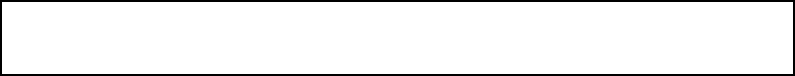 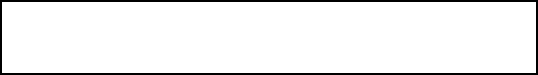 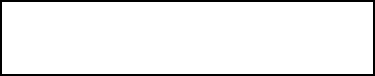 图 1 森林火灾损失评估指标体系 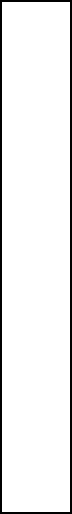 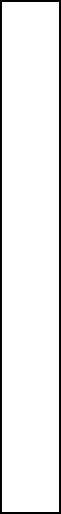 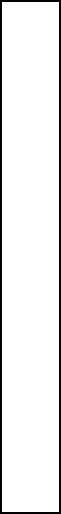 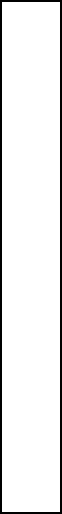 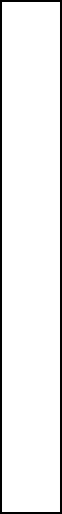 第四章  森林火灾损失分类 森林火灾损失分类见图 2，每类损失的具体含义见术语和定义。 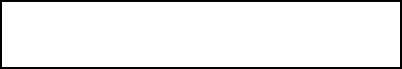 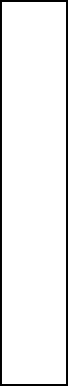 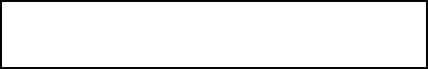 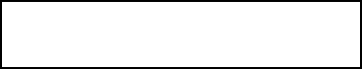 图2    森林火灾损失分类第五章 森林火灾损失计算 每起森林火灾损失是森林火灾直接经济损失和森林火灾间接经济损失的总和，损失额以人民币（元）为计算单位，在具体统计时，应按本《规范》逐项计算损失。 一、森林火灾直接损失计算 （一）立木资源损失计算 D  Vi Ai (P0   P1 )  Nj Bj P2i1	j1式中： D—立木资源损失（元）； V —不同受害程度成林过火林木的蓄积量（m3）； Nj—不同受害程度未成林过火林木的株树（株）； Ai—不同受害程度成林过火林木的受害系数； Bj—不同受害程度未成林过火林木的受害系数； P —成林木现行木材市场平均销售价格（元/ m3）； P —成林过火林木现行市场平均销售价格（元/ m3）； P2—未成林幼树现行市场平均销售价格（元/株）；α—成林过火林木平均出材率。 过火林木受害系数参照《森林火灾林木受害程度判定标准》（DB23/T 1376-2010）计算。名木古树等具有特殊价值的立木及少林地区的立木资源损失可根据当地实际情况计算。 （二）商品木材损失计算 商品木材损失额（元）=木材损失蓄积量（m3）×木材生产成本价格（元/ m3）－残值（元） （三）固定资产损失计算 固定资产损失额（元）=重置价值（元）×（1－年平均折旧率%×已使用年限）×烧毁率（%） 具体参照《火灾直接财产损失统计方法（GA 185—1998）》计算。 （四）流动资产损失计算 流动资产损失按不同流动资产的种类分别计算。 流动资产损失额（元）=流动资产数量（kg、台）×购入价（元/kg、台）－残值（元） （五）林副产品损失计算  林副产品损失金额分别按不同品种和不同的现行市场价格进行计算。 林副产品损失额（元）=林副产品损失数量（kg）×市场平均现价（元/kg） （六）农牧业产品损失计算 农牧业产品损失分别按照农产品、农作物、牲畜及家禽损失累计合算。  1）农产品损失额（元）=农产品损失数量（kg）×市场平均现价（元/kg） 农作物损失额（元）=农作物损失面积（hm2）×该农作物生产成本（元/ hm2） 畜禽损失额（元）=牲畜及家禽数量（头或只）×成畜及家禽市场价格（元/头或只） 存栏牲畜及家禽价格中，牛、驴按成畜的 1/3 价格计算，马、骡按成畜的 1/4 价格计算， 猪按成年猪的 1/2 价格计算，羊按成年羊的全价计算。 （七）火灾扑救费用计算 p   pii1式中：P—总火灾扑救费用； Pi—扑救火灾支付的某项费用（元），具体如下： 1）飞机、船、车、马租金、交通费等的价值，用 P1 表示： P1=飞行时间（小时）×飞行费（元/小时）+船舶租用时间（小时）×租赁费（元/小时）+行车时间（日）×租赁费（元/日）+马租用时间（日）×租赁费（元/日） 2）燃料、材料费的价值，用 P2 表示： P2=燃料消耗量×现行价格+材料消耗量×现行价格3）扑救人员的工资、伙食费等费用，用 P3 表示： P3=参加扑救人数（人）×日工资标准（元/日）×救火天数（日）+参加扑救人数（人）× 日伙食标准（元/日）×救火天数（日） 消耗的消防器材、装备、机具等的价值，用 P4 表示： P4=消防器材（台或件）×现行价格（元/台或件）×（1－年平均折旧率%×已使用年限）+ 装备（台或件）×现行价格（元/台或件）×（1－年平均折旧率%×已使用年限）+机具（台或件）×现行价格（元/台或件）×（1－年平均折旧率%×已使用年限） 扑救森林火灾的组织管理费用，用 P5 表示： P5=通信费（元/日）×救火天数（日）+其他（元） 其他因扑救森林火灾而支付的费用，如人工增雨费用等，用 P6 表示： （八）人员伤亡损失计算 人员伤亡损失额按轻伤、重伤和死亡三类分别进行计算。 受轻伤扑救人员的损失费用按医疗费、误工费、护理费、交通费、住宿费、住院伙食补助费、必要的营养费累计合算。 受重伤扑救人员的损失费用按医疗费、误工费、护理费、交通费、住宿费、住院伙食补助费、残疾赔偿金、残疾辅助器具费、被抚养人生活费、康复费、后续治疗费累计合算。 死亡扑救人员的损失费用按医疗费、误工费、护理费、交通费、住宿费、住院伙食补助费、丧葬费、被抚养人生活费、死亡补偿费、受伤职工亲属办理丧葬事宜支出的交通费、住宿费、误工损失累计合算。 具体损失费用参考《最高人民法院关于审理人身损害赔偿案件适用法律若干问题的解释》确定。 （九）居民财产损失计算 居民财产损失按不同财产的种类分别计算。 居民财产损失额（元）=财产数量（kg、台、件）×购入价（元/kg、台、件）×（1－年平均折旧率%×已使用年限） 具体参照《火灾直接财产损失统计方法（GA 185—1998）》计算。 二、 森林火灾间接损失计算 （一）停减产损失计算  停减产损失按停工损失、停产损失和停业损失累计合算。 停工损失（元）=停工人数（人）×停工天数（天）×日均工资总额（元/人/天） 停产损失（元）=产品数量（件/天）×停产时间（天）×产品出厂价（元/件） 停业损失（元）=日营业额（元）×停业天数（天） 有关停减产时间的确定为：对于生产部门停减产时间即为停止生产时间；对于商业部门停减产时间即为停止营业（销售）时间；对于能源生产（供应）部门停减产时间即为停止能源生产或供应的时间。 （二）灾后处理费用计算 Q  Qii 1式中：Q—灾后处理总费用（元）；Qi—灾后处理的某项费用（元），具体如下： 1）火烧迹地及火烧现场清理费用，按照清理火场的实际费用计算，用 Q1 表示； 安置受灾居民的支出费用，按照安置所需的实际费用计算，用 Q2 表示； 火烧迹地补植、补种的支出费用，按照所需的实际费用计算，用 Q3 表示。 （三）生态环境资源损失计算 生态环境资源损失按以下效益损失累计合算。 防风固沙效益损失（元）= 受害森林面积（hm2）×森林抑制风沙产生的效益（26.8 元/ hm2） 改善小气候效益损失（元）= 受害森林面积（hm2）×森林改善小气候年效益（361 元/ hm2） 吸收二氧化碳效益损失（元）=0.95355×林分蓄积量变化的绝对值（m3）×二氧化碳固定成本（273.3 元/t） 净化粉尘效益损失（元）= 受害森林面积（hm2）×林地滞尘能力（t/hm2） ×消减粉尘单价（170 元/t） 森林滞尘能力：针叶树的滞尘能力为 33.2t/ hm2，阔叶林的滞尘能力为 10.11t/ hm2。 5）吸收有害气体效益损失（元）= 受害森林面积（hm2）×林地年吸收有害气体 SO 和 NO的能力（t/ hm2）×削减 SO 和 NO 的单价（元/t） 森林对 SO 的吸收能力：阔叶林为 88.65 kg/（hm2·a）；针叶林为 215.6 kg/（hm2·a），每削减 ltSO 的投资成本为 600 元。森林对 NO 的吸收能力为 0.38t/（hm2·a），每削减 1tNO 的投资成本为 250 元。 减轻水旱灾害效益损失（元）= 受害森林面积（hm2）×森林减轻水旱灾的年效益（65 元/ hm2） 保护野生生物效益损失（元）= 受害森林面积（hm2）×森林野生生物的保护效益（110.40元/ hm2） 第六章 附 则 本《规范》由国家森林防火指挥部办公室负责解释。 附 录 森林火灾损失汇总表 森林火灾编号：      国务院办公厅关于进一步加强森林防火工作的通知 各省、自治区、直辖市人民政府，国务院各部委、各直属机构： 为进一步贯彻落实《中共中央国务院关于加快林业发展的决定》精神，以科学的发展观指导森林防火工作，全面提高森林火灾的综合防控能力，经国务院同意，现就有关问题通知如 下： 一、充分认识新形势下做好森林防火工作的重要性和紧迫性 森林火灾是一种突发性强、破坏性大、处置救助较为困难的自然灾害。目前，由于受到全球气候异常的影响，我国许多地区高温、干旱、大风和极端低温冻害天气增多，致使火险等级持续居高不下，特别是 2003 年夏季以来，我国南方地区发生了四季连旱，北方地区暖冬特点十分明显，森林防火形势非常严峻。森林防火事关森林资源和生态安全，事关人民群众生命财产安全，事关改革发展稳定大局。地方各级人民政府和有关部门必须以对党和人民高度负责的态度，增强森林防火的紧迫感和责任感，把做好森林防火工作作为践行“三个代表”重要思想和“立党为公、执政为民”的一项重要内容，摆上议事日程，以求真务实的精神切实抓好，为加强生态建设和全面建设小康社会提供有力保障。 二、健全组织体系，进一步提高森林防火工作的管理水平 森林防火工作涉及面广，火源管理涉及林区社会的各个方面。形成健全稳定、高效精干、信息畅通、反应快捷、保障有力的组织指挥体系，对强化森林火灾预防和扑救的指导和协调至关重要。依据《森林防火条例》的规定和《国务院关于印发中国 21 世纪初可持续发展行动纲要的通知》的要求，县级以上地方各级人民政府要建立健全森林防火指挥部和负责日常工作的森林防火办公室，核定编制，配备专职干部，形成自上而下的森林防火组织指挥体系。各省、自治区、直辖市及有重点林区的地（市、州）要加强森林防火指挥中心和预警监测信息中心的正规化建设，完善功能，有关部门要给予大力支持。 要加强培训、健全制度和运用科技手段，全面提高森林防火工作的整体水平。建立森林防火分级培训制度，国家负责对省、地两级分管领导的防火指挥和业务知识培训，各省、自治 区、直辖市要抓好县（市）和基层森林防火管理人员的业务培训。分管县（市）长、乡（镇） 长、村委会主任和林业局长、林业站长必须接受森林防火业务知识培训，熟练掌握科学指挥和安全避险等知识。要建立健全并严格执行领导包片责任制、火源管理、防扑火预案、扑火前线指挥工作规范、专职指挥员培训任职考核、森林火灾报告等制度，促进管理工作的制度化和规范化。要加强森林防火科研机构、基地和队伍建设，推进森林防火基础科学和应用技术的研究与开发，推广运用计算机网络、3Ｓ（遥感、地理信息、全球卫星定位）等高新技术，提高森林防火科技水平。 三、加强森林消防专业队伍建设，全面提高森林火灾扑救能力 处置森林火灾具有高度危险性和时效性，扑救工作必须树立“以人为本，科学扑救”的思想，坚持“专群结合，以专为主”的原则，森林火灾的扑救任务主要由专业森林消防队伍承 担。地方各级人民政府要高度重视森林消防队伍建设，切实做到规范管理，强化训练。森林消防主管部门要加强与林区公安消防部门的联系，建立信息反馈和灭火救援联动机制。武警森林部队要按照规模适当、科学组编、布局合理的原则，加快部队正规化、现代化建设步伐，加强防扑火技能培训和实战演练，全面提高部队的战斗力。要根据扑火工作实际需要，加大资金投入力度，积极拓展航空森林消防业务，增加消防飞机数量，充分发挥航空森林消防在偏远林区巡护、快速运送扑火人员和物资、空中直接灭火等方面的优势，满足重点地区防扑火工作需 要。 四、统筹兼顾，扎实做好草原防火工作 我国草原面积辽阔，草原在地理位置上多与林区相连，草原一旦起火，极易烧入林区，对森林构成严重威胁。因此，森林和草原防火要统一部署，统筹兼顾，紧密配合，共同防范。地方各级人民政府和草原防火主管部门要严格按照《草原法》、《草原防火条例》的规定，扎扎实实做好草原防火的各项工作。一要健全草原防火机构，加强草原防火队伍建设，层层落实草原防火工作责任制；二要加强草原火情监测预报，严格草原防火值班和火情报告制度，确保火情信息畅通；三要制定并完善草原防火预案，提高对草原火灾的快速反应能力，努力实现草原火灾的“打早、打小、打了”；四要加强草原防火宣传，提高草原地区干部群众的防火意识和自觉性，真正做到草原防火的群防群控；五要加大投入力度，加强草原防火物资储备库、防火隔离带和防火站等基础设施建设，切实提高防火扑火能力。 五、加大资金投入和政策扶持，加快森林防火基础设施建设 加大资金投入，强化基础设施建设，是新形势下进一步加强森林防火工作的物质保障。要积极建立稳定的森林防火投入机制，将森林防火基础设施建设纳入当地国民经济和社会发展规划，将森林火灾的预防和扑救经费作为公共财政支出纳入同级财政预算，支持对重点火险区的综合治理。要继续加大森林防火预测预警、交通通信、林火阻隔、扑救指挥等系统和森林消防专业队伍及装备的建设。要加强森林防火资金的使用管理、审计监督和项目建设的跟踪检查， 保证国家和地方各级投入的森林防火资金足额到位，充分发挥效益。 各地要结合实际，积极探索和建立森林防火多层次、多渠道、多主体的社会化投入机制。按照森林防火费用由政府投入为主、受益者合理承担的原则，探索森林火灾有偿防控和救助模式；凡新造林地，要按标准配套建设生物防火林带。在林区建设的各类工程、设施，必须开设防火隔离带或营造生物防火林带、设置森林防火宣传标识等配套森林防火基础设施。做到防火设施与工程建设同步规划、同步设计、同步施工、同步验收。 各地区、各部门要落实并完善森林防火的政策，对执行预防和扑救森林火灾任务的各种森林消防车辆，免征车辆购置税、养路费和车辆通行费，对森林防火专用电台免收无线电通讯频率占用费。同时，要做好森林火险监测预警和发布，加大森林防火的宣传教育力度，做好森林消防飞机的调用和飞行保障，保证森林火灾预防和扑救的需要。各级气象部门要积极配合林业部门开展森林火险气象等级监测和预报工作，适时组织人工增雨灭火。 六、强化监督管理，积极推进依法防火 强化执法和监督，是做好森林防火工作的重要保障。各级森林防火主管部门要认真履行森林消防监督和管理职能，严格执行火源管理等火灾预防制度，加大对火灾案件的查处力度，做到有法必依，执法必严，违法必究。要结合“四五”普法规划，广泛深入地宣传普及防火法律法规，提高全民的森林防火法制意识，使群众真正知法、懂法、守法。 在防火期内，有林的地方政府要把森林防火工作作为头等大事来抓，主要领导要亲自抓、负总责，分管领导要坐镇指挥。依照《森林防火条例》，严格执行野外火源管理规定，地方政府要适时发布禁火令，重点林区遇五级风以上高火险天气，一律停止野外生产、生活用火。对高火险时段和火灾多发区域，要加大巡查密度，及时妥善处置火情。各级防火办要实行 24 小时值班，领导亲自带班，确保信息畅通。 七、完善森林防火行政领导负责制，建立森林防火工作新机制 地方各级人民政府要对本地区森林防火工作全面负责，政府主要负责同志为第一责任人， 分管负责同志为主要责任人。森林防火行政领导负责制的具体要求：一是乡（镇）级以上各级森林防火指挥部及其办事机构健全稳定，高效精干；二是森林防火指挥部要明确其成员的森林防火责任区，签订防火责任状，加强对火灾预防工作的领导，并经常深入责任区督促检查，帮助解决实际问题；三是森林防火基础设施建设纳入同级地方国民经济和社会发展规划，纳入当地林业和生态建设发展总体规划；四是森林火灾预防和扑救经费纳入地方财政预算；五是一旦发生森林火灾，有关领导及时深入现场组织指挥扑救。 各有关部门要密切配合，通力合作，认真履行职责，共同搞好森林防火工作。各级林业部门要把森林防火作为林业工作的重中之重，摆在突出位置抓紧抓好。发展改革、财政部门要做好森林火灾预防和扑救的经费保障工作。公安部门要加强林区城镇消防工作，实行家火山火一起防。其他相关部门都要在各自职责范围内开展工作。林区驻军、预备役部队、武警部队和广大公安干警要积极参加森林火灾预防和扑救工作。要强化宣传教育，广泛发动群众，使“护林防火、人人有责”成为人们的自觉行动，真正建立起“群众广泛参与、社会积极支持、部门齐抓共管、政府全面负责”的森林防火工作机制。严禁组织并严密防止中小学生及未成年人参加森林灭火。 要加强监督检查，并将责任制落实情况作为干部政绩考核、选拔任用和奖惩的重要依据。要尽快制定和完善森林防火工作指标考核体系和奖惩办法，对领导得力、预防突出、措施落 实、扑救及时、成效显著的单位和个人，予以表彰奖励；对失职、渎职或森林防火责任制不落实引起森林火灾和造成重大损失的，要依法追究当地政府和有关部门领导的责任。                                                            2004 年 4 月 14 日 国家森林防火指挥部关于进一步加强森林消防队伍建设的意见 各省、自治区、直辖市森林防火指挥部，新疆生产建设兵团森林防火指挥部： 森林消防队伍是我国森林防火体系的重要组成部分，是扑救和处置森林火灾的主要力量。多年以来，各地认真贯彻落实国务院领导以及国家森防指、国家林业局的一系列指示精神和部署要求，森林消防队伍不断发展，在扑救森林火灾中发挥着极其重要的作用。 为深入贯彻落实《森林防火条例》和《国家森林火灾应急预案》，进一步加强森林消防队伍建设，现结合新形势、新任务提出如下意见： 一、指导思想 以党的十八大精神为指导，以保护国家森林资源，建设生态文明，全面提高森林火灾预防、扑救综合能力为目标，按照队伍精干、素质过硬、装备到位和战斗力强的要求，加强森林消防队伍正规化建设；坚持体制创新、机制创新、模式创新，坚持标准化建设、实战化训练、规范化管理，确保提高防扑火战斗力，实现对森林火灾的“打早、打小、打了”，为保护森林资源和生态安全，促进林业和社会经济可持续发展提供有力保障。 二、基本原则 坚持统筹规划、按需发展、因地制宜、分类指导的基本原则，重点建设规模适度、管理规范的森林消防队伍体系。坚持“以专为主、专群结合”，着力提高专业队和半专业队的扑救能力； 坚持“立足实际、稳步推进”，着力发展应急森林消防队伍；统筹兼顾基层财力、人力，着力推进规模适度的群众森林消防队伍建设。 三、队伍分类和建设标准 （一）队伍分类 专业森林消防队伍 以森林火灾预防、扑救为主，有较为完善的硬件设施和扑火机具装备，人员相对固定，有稳定的经费，防火期集中食宿、准军事化管理，组织严密、训练有素、管理规范、装备齐全、反应快速，接到扑火任务后能在 10 分钟内集结，且出勤率不低于 90%。 半专业森林消防队伍 以森林火灾扑救为主，预防为辅。每年进行一定时间的专业训练，有组织、有保障，人员相对集中，具有较好的扑火技能、装备。在防火高火险期集中食宿，准军事化管理。接到扑火任务后能在 30 分钟内完成集结，且出勤率不低于 80%。3. 应急森林消防队伍 主要由解放军、武警、预备役部队、公安民警等组成，参加当地森林火灾应急处置。经过必要的扑火技能训练和安全知识培训，具有较强的森林火灾扑救能力。接到扑火任务后，能按预案快速出动。 4. 群众森林消防队伍 以机关、企事业单位干部、职工以及林区居（村）民中的青壮年为主，配备一定数量的扑火装备，经过森林防扑火业务知识培训，主要承担扑救森林火灾、带路、运送扑火物资、提供后勤服务、参与清理和看守火场等任务。 （二）建设标准1. 人员标准 专业森林消防队伍以县级单位进行建设。按照《森林防火条例》关于“地方各级人民政府和国有林业企业、事业单位应当根据实际需要，成立森林火灾专业扑救队伍”的要求，有森林防火任务的县级人民政府，应根据林地面积、火险等级组建不同规模的专业森林消防队伍。其中：林地面积在 100 万亩以下，或国家三级火险地区，组建 25 人以上的专业队；林地面积在100 万～200 万亩，或国家二级火险地区，组建 50 人以上的专业队；林地面积在 200 万亩以上，或国家一级火险地区，组建 100 人以上的专业队。 国有林场、风景名胜区、自然保护区、森林公园等应根据需要建立 20 人以上的专业森林消防队伍。 半专业森林消防队伍以乡(镇)级单位进行建设。有森林防火任务的乡(镇)和国有林场、自然保护区、风景名胜区、森林公园等，应根据当地森林防火的实际需要，建立规模适当的半专业森林消防队伍。 有森林防火任务的省级人民政府应组建 600 人以上的应急森林消防队伍，地（市）级人民政府应组建 200 人以上的应急森林消防队伍。 各地应根据林地面积、火险等级等实际情况，建立适合当地防扑火需要的群众森林 消防队伍。 2. 营房标准 专业森林消防队伍应有专属营区，固定营房面积每人 20～30 平方米，营区有规模适当的训练场地和配备训练器材。 专业森林消防队伍专属营房设有办公室、培训室、活动室、食堂、宿舍、装备库等， 并可根据需要配建车库及必要的附属设施。 专业森林消防队伍营区门口设置明显的标志，营区地面平整硬化，庭院绿化美化。半专业森林消防队伍可根据实际情况提供营房。 （三）装备配备 各省级森林防火主管部门根据国家有关标准和当地的防火任务以及所采取的灭火方式和手段，制定各类森林消防队的装备物资配备标准，按需配备，实现人与装备的最佳组合。 四、管理机制 （一）组织领导。按照森林防火工作实行地方各级人民政府行政首长负责制的规定，地方各级人民政府是推进森林消防队伍建设的主体，实行各级人民政府森林防火指挥机构统一领导各类森林消防队伍的管理体制。林业主管部门要根据本省实际情况，切实加强对森林消防队伍建设的指导，制定措施、确定规模、出台鼓励政策，加强队伍的组建、管理工作。 （二）运行机制。专业森林消防队伍除由本级森林防火指挥部指挥外，同时作为机动作战力量，接受上一级森林防火指挥部的统一调度，实行联动作战。 （三）队伍训练。各地要高度重视森林消防队伍的业务建设，提高安全扑救能力。要将专业、半专业森林消防队伍的训练作为重点来抓，科学规划，严密实施，做到高标准、严要求；应急森林消防队伍每年至少要举行一次扑火技能训练、安全知识培训和应急演练；对群众森林消防队伍应重点进行安全常识教育，适时开展扑火演练。 （四）队伍管理。在人员上，专业、半专业森林消防队按准军事化要求严格管理，做到作风良好、反应快速、能征善战。在装备管理上，实行科学管理，做到定期维护保养，确保使用性能良好。 （五）兵力布防。应当根据本地森林资源状况、火灾发生情况，积极采取靠前驻防等方式合理布局队伍，确保火情早发现、队伍早出动、火灾早扑灭。 （六）考核奖惩。各级森林防火指挥部每年要对森林消防队伍建设情况进行考核。对实现建设标准的，应采取挂牌等多种方式给予肯定；对未实现建设标准的，应限期整改。对在预防、扑救森林火灾任务中做出突出贡献的森林消防队伍和个人，按照有关规定给予表彰奖励；对在预防、扑救森林火灾任务中因玩忽职守造成严重后果的有关人员，应根据有关规定予以处罚， 情节严重的依法追究责任。  五、保障机制 （一）编制体制。各地要积极协调有关部门将专业森林消防队伍纳入事业单位管理，纳入事业编制序列，由当地政府核定人数，实行聘用制等动态管理，建立比较完善的扑火队员进出机制。 （二）经费保障。各省（区、市）和地级市人民政府要加大对森林消防队伍建设的投入。县级专业森林消防队的建设与工作经费要纳入同级财政全额预算。乡(镇)级半专业森林消防队和群众森林消防队伍，要按照政府保障、林业补助相结合等多种方式，建立比较稳定的经费渠道； 国有林业企业、事业单位建立森林消防队伍的经费保障按照“谁管辖，谁管理，谁保障”的原则，自行解决。 （三）装备配备。各地要加大对森林消防队伍装备建设的扶持力度，要重点保证专业和半专业森林消防队的交通和通信工具、扑火机具、防护用具等基本装备配足配齐，切实满足扑火需要。对因扑救森林火灾损坏和消耗的装备物资，要及时更新和补充。 （四）基础设施。各地要为专业森林消防队伍解决营房和办公训练场地。  (五)人身保险。各地要为专业、半专业森林消防队队员投保人身意外伤害保险以及相关的保险，为群众森林消防队队员的保险费用提供补助。 国家森林防火指挥部                                                        2013 年 3 月 7 日 全国森林防火通信组织管理工作规范（试行） 第 一 章 总 则 第一条 为规范全国森林防火通信组织管理工作，提高森林防火通信建设科学化、专业化、标准化水平，依据《森林防火条例》、《国家处置重大、特别重大森林火灾应急预案》，制定本规范。 第二条 本规范是组织开展森林防火通信建设和组织管理工作的基本依据，适用于全国各级森林防火指挥机构。 第三条 本规范所称的森林防火通信组织管理工作，是指对森林防火通信建设、管理、运行维护和组织实施火灾预防、扑救行动等的通信保障活动的统称。 第四条 森林防火通信组织管理工作是森林防火工作的重要组成部分，贯穿于森林防火的各个环节，是提高森林防火整体能力、确保各级森林防火指挥机构指挥顺畅的重要保证。 第五条 森林防火通信组织管理工作，必须遵循统筹规划、分级负责，科学组织、合理配置，平战结合、互联互通、确保畅通的原则。 第六条 国家森林防火指挥部办公室主管全国森林防火通信组织管理工作，负责规划、指导、协调、监督各级专业通信网的建设、管理和运行。各级（各类）森林防火指挥机构应在国家森林防火指挥部的统一规划和指导下，负责规划、组织、协调本级（本地区）森林防火通信工作。        第二章 森林防火专业通信网建设及基本要求 第七条 森林防火专业通信网。该网是指各级森林防火机构自建或者租用并用于森林防火工作的各种通信网络或者系统。森林防火专业通信网由超短波通信网、短波通信网、卫星通信网、机动通信系统和公用有线电话网、移动电话网、计算机网络等组成。 第八条 森林防火超短波通信网。重点林区（I、II 级县级森林火险单位）应建立固定超短波网，林区内的超短波信号覆盖率应达到 95%以上；与下一级森林防火指挥机构固定超短波基地台的通信应达到 100%。不需要组建超短波网的地区，县级以上森林防火指挥部办公室应配备一部以上超短波移动通信基站及部分超短波车载台和手持机，确保火场超短波通信信号覆盖率达到 90%以上。各级组建超短波通信系统时，应使用全国统一的森林防火专用频率作为指挥和协同频率。 第九条  森林防火短波通信网。各级森林防火指挥机构应根据工作需要组织建设和配置。作为应急通信保障手段之一，在超短波网和公众网不能覆盖的地区，应建立短波通信网。  第十条   森林防火卫星通信网。凡辖区内重点林区存在公众网或者其他通信手段不能提供数据传输能力的省级和森林防火重点地市级森林防火指挥机构，应配备一套卫星数据传输系统； 辖区内重点林区存在公众网或者其他通信手段无法保障语音通信地区的县级防火指挥机构，应配备一部以上卫星电话。 第十一条  森林防火机动通信系统。重点林区的县级以上森林防火指挥机构应根据当地公众网和森林防火专业通信网在林区信号覆盖情况，选配一定数量的便携式超短波通信设备、卫星设备和短波电台等，配备综合通信车，满足火场前线指挥的需要。 第十二条  有线网、移动网、计算机网，各级森林防火指挥机构可根据各地公用通信资源情况和森林防火工作需求，综合运用，灵活组织实施。  第十三条  森林防火专业通信网建设的基本要求：坚持需求牵引、面向实际、确保功能实用；坚持改革创新、突出重点、确保技术先进；坚持统一标准、一体设计、确保互联互通。以自建超短波通信网为主，充分利用公众通信资源，形成互联互通的通信网络体系，确保森林防火指挥顺畅。 第三章 森林防火通信组织管理 第十四条  各级森林防火指挥机构应建立和完善通信组织管理体系，重点林区各级森林防火办公室应设立通信保障机构，编配专职人员，负责通信建设、通信保障的组织管理工作。 第十五条  各级森林防火指挥机构应根据国家有关通信管理的法规制度和本规范，结合本地区森林防火工作实际，制定、完善本地区的通信组织管理规定和制度。 第十六条   各级森林防火指挥机构依据本区域森林防火建设中长期规划和通信项目投资计划，参与建设项目实施工作。 第十七条  各级森林防火指挥机构，应制定通信保障预案，加强通信专业技术培训，组织应急通信演练，保持通信设备处于良好状态，做好森林防火期的各项通信准备工作。 第十八条 各级森林防火指挥机构，应加强与相关部门协调，联合组织森林防火通信联络， 及时解决协同通信中遇到的各种问题，共同完成通信保障任务。 第十九条 各级林业主管部门，应加大对森林防火通信建设的投入，按照森林防火通信建设规划和年度计划逐年安排建设和维护资金，保障森林防火通信建设的需要。 第四章 森林防火通信维护管理 第二十条  各级森林防火指挥机构应根据本地通信建设情况和通信任务的完成情况，制订和完善通信网络、设施设备维护管理的规章制度，实行维护管理责任制，确保森林防火通信系统常态化运行。 第二十一条  森林防火通信设施设备，应专人专库专帐保管，实行分类分级存放。通信设备库或者通信柜必须做到防火、防盗、防潮、防蛀、防鼠。 第二十二条  通信设施设备的报废，按本级政府有关国有资产管理规定执行。因自然灾害、事故和损耗等原因造成损坏不可修复的，县级以上（含县级）森林防火指挥机构可作报废处理， 并报上一级主管单位备案。遗失、遗弃、损坏或者擅自销售、出借通信设施设备，应追究当事人及单位领导的责任。 第 五 章 附 则 第二十三条 各级森林防火指挥办事机构可以根据本规范制定具体实施细则。 第二十四条 本规范由国家森林防火指挥部办公室负责解释。 第二十五条 本规范自发布之日起施行。 森林防火项目资金管理办法 第一章 总 则 第一条 为加强对森林防火项目资金的管理，规范资金使用范围，提高资金使用效益，根据财政部《中央本级项目支出预算管理办法》（财预[2007]38 号），特制定本办法。 第二条 本办法所称森林防火项目资金包括森林航空消防飞行补助费、森林航空消防地面保障补助费、森林防火物资储备费和重特大森林火灾扑救准备金。 第三条 财政部每年根据森林防火需要和国家财力状况，在国家林业局部门预算中统筹安排森林防火项目资金。 第二章 森林航空消防飞行补助费 第四条 森林航空消防飞行补助费（以下简称飞行费）是指林业主管部门租用飞机预防和扑救森林火灾的租金补助。 第五条 财政部对森林火灾隐患较大、森林防火任务较重， 具备森林航空消防能力的省（自治区、直辖市，下同）补助飞行费。 第六条 飞行费补助标准：国家林业局大兴安岭林业集团公司、国家林业局东北航空护林中心（以下简称东航中心）和国家林业局西南航空护林总站（以下简称西南总站）飞行费由中央财政全额承担；对吉林、黑龙江省以及西部省区，中央财政承担的飞行费比例不高于 80%； 对其他省份，中央财政承担的飞行费比例不高于 50%。飞行费补助不足部分由省级财政承担。 第七条 东航中心和西南总站负责测算、审核、结算飞行费以及组织签订租机协议等工作。 第八条 省级林业主管部门和大兴安岭林业集团公司，每年按照部门预算的编制要求，向东航中心或西南总站报送下一年度飞机租用计划以及飞行费补助预算建议数。省级林业主管部门同时向东航中心或西南总站以及省级财政部门分别报送省级财政安排飞行费预算建议数。东航中心或西南总站审核后，连同本单位飞行费预算建议数一并上报国家林业局。 第九条 财政部下达部门预算“一下”控制数后，国家林业局根据预算控制数以及森林防火工作需要，确定各省飞行费补助方案，编入国家林业局部门预算“二上”报财政部审核，并由东航中心和西南总站分别通知有关省。 第十条 东航中心、西南总站按照飞行费补助方案，组织召开租机协调会，协商确定租用机型、架数、计划小时数、进出场时间和地点等，并根据省级财政安排飞行费情况，签订租机协议。 第十一条  森林航空消防任务结束后 30 日内，东航中心和西南总站以及有关森林防火单位，按照租机协议与供机单位分别结算中央和省级财政分别承担的飞行费。东航中心和西南总站将结算情况汇总后上报国家林业局，凡未按租机协议结算飞行费的，国家林业局将在下年度编制飞行费补助方案时予以调控。 第三章 森林航空消防地面保障补助费 第十二条 森林航空消防地面保障补助费是指承担森林航空消防地面保障工作的航空护林站进行消防指挥、协调、运转的专项补助经费，并与飞行费配套安排。 第十三条 森林航空消防地面保障补助费用于：地面指挥设施设备的购置、运行维护、更新改造；航路气象预报有偿服务、信息传输；航空油料管理、化学灭火药剂购置；有关专业技术人员的培训、考核、执照年检；租机协调会议费。 第十四条 东航中心和西南总站根据下年度飞行任务以及森林航空消防要求，提出有关航空护林站的森林航空消防地面保障补助费预算建议。 第十五条 中央财政下达部门预算“一下”控制数后，东航中心和西南总站将预算细化到有关航站，经国家林业局审核后，编入部门预算“二上”报财政部审核。 第四章 森林防火物资储备费 第十六条 森林防火物资储备费是国家森林防火物资储备中心购置防火物资以及储备管理的专项经费。 第十七条 国家林业局根据森林防火形势和扑火物资库存情况，编制年度森林防火物资储备计划，根据年度储备计划申请部门预算。财政部下达部门预算“一下”控制数后，国家林业局细化森林防火物资储备费分配方案和储备计划，编入部门预算“二上”报财政部审核。 第十八条 森林防火物资储备中心根据储备计划，按照《中华人民共和国政府采购法》及有关规定组织采购。 第十九条 森林防火物资储备中心要加强对森林防火物资的管理，做好入库前验收、入库后维护、出库时调试等工作。森林防火物资的调拨使用要建立台账，调入、调出要及时核对， 并按月进行实物盘点，保证森林防火物资账实相符。 第五章 重特大森林火灾扑救准备金 第二十条 重特大森林火灾扑救准备金是指国家森林防火指挥部为组织扑救重特大森林火灾，支付的无法预见的费用而设立的专项经费。 第二十一条 重特大森林火灾扑救准备金用于国家森林防火指挥部跨省区调用扑火队伍的运输费，赴火场工作组的通讯费和油料费，临时租用飞机的租金，临时调拨物资的铁路运输 费，以及国家森林防火指挥部决定的与扑救重特大森林火灾有关的支出。 第六章 资金拨付与监督管理 第二十二条 森林防火项目资金的拨付，按照财政国库管理制度有关规定执行。项目承担单位应严格按照批复的项目内容使用资金，确保专款专用。项目结余资金应严格按照财政部《中央部门财政拨款结余资金管理办法》（财预[2006]489 号）加强管理。 第二十三条 各级财政部门和林业主管部门应加强对森林防火项目资金的监督管理。对违反本规定截留、挤占、挪用森林防火项目资金的，按照《财政违法行为处罚处分条例》及其他法律法规追究有关单位及其责任人的法律责任。 第七章 附 则 第二十四条 本办法由财政部负责解释。 第二十五条 本办法自印发之日起执行。财政部《关于调整航空护林飞行费投入分担比例有关问题的通知》（财办农[2003]126 号）同时废止。 国家森林防火指挥部关于强化森林火灾责任追究工作的紧急通知 今年以来，各地认真贯彻国家和省关于加强森林防火工作的一系列要求，尤其以强化责任制为核心，不断加大森林防火工作力度，坚持以人为本、预防为主、小火大打、 积极消灭的方针，前期森林防火工作取得了“无大火、 零伤亡”的好成绩。实践证明，凡防扑火责任落实、责任追究到位的地区，森林防火工作才能保持持续健康发展。但是在省、州（市）县（市、区） 三级森林防火大检查中发现，工作不落实的情况仍然存在，归根结底都与责任追究不力密切相关。最近，国家森林防火指挥部下发了《关于强化森林火灾责任追究工作的紧急通知》（国森防发明电〔2010〕25  号），要求各级政府、森防指、各有关部门强化森林防火行政领导负责制，促进行政负责人恪尽职守、切实履行防火减灾工作职责。现结合我省实际，提出如下要求，请一并贯彻执行。  一、严格森林防火问责制 森林防火是各级政府处置突发公共自然灾害事件的重要工作，必须全面落实人民政府负总责、林业主管部门担主责、森林防火指挥部成员单位各司其责的“三线”森林防火责任机制和各级人民政府主要领导是第一责任人、分管领导是主要责任人、 林业主管部门领导是重要责任人、单位领导是直接责任人的“四个责任人”制度，层层把领导责任、部门责任、地块责任和包片责任落实到乡（镇） 长、村（社）主任、村民小组长、户长、林权所有者这“五个”关键人身上， 落实到林区基层，落实到山头地块， 落实到防火一线。 对不不履行森林防火职责， 造成不良影响和后果的，要按照《行政问责办法》 追究有关人员的领导责任和监管责任。  二、加大依法治火力度  各级政府、 森林防火指挥部、有关部门对野外火源管理不到位、 发现火灾隐患不作为、发生火灾情况不报告而贻误扑火战机，对因玩忽职守、失职渎职引发森林火灾，对防范、监管责任不落实、组织扑火不得力导致重特大森林火灾或造成重大损失和影响的，要按照事故原因未查清不放过、事故责任者未处理不放过、 整改措施未落实不放过、 教训未吸取不放过的原则， 依法处理肇事者，依规依纪追究有关人员的责任。森林公安对所发生的每一起森林火情火灾要切实做到严查、严处，同时要通过各类媒体公开曝光典型火灾案例，切实起到处理一个、警示一片、教育一方的目的。  三、完善规范责任追究制度各级政府、森林防火指挥部要结合新修订的《森林防火目标管理责任状考核办法》，以及《人民政府关于行政责任人问责办法》、《限时办结制》等四项制度， 进一步完善和改进与之相配套的《森林防火责任追究办法》，规范森林防火责任追究的事项、方式和程序，纳入政府间《森林防火目标管理责任状》进行考核，切实发挥责任追究的效力。同时，要组织工作组进行明查暗访，防止敷衍塞责，有效、有力促进各级森林防火行政领导负责制真正落实到位，切实加强对森林防火工作的组织领导和重点支持保障，做到认识、责任、人员、经费、措施五落实。 国家森林防火指挥部二〇〇八年三月十七日 │                       │10-500 │ 20 │ │棉、麻、毛、化纤（吨） │501-1000 │ 35 │ │                       │1001-5000 │ 50 │ │                       │ │ │ │                         │50-1000 │ 20 │ │木材等可燃材料（立方米） │1001-5000 │ 30 │ │                         │5001-10000 │ 45 │ │                         │10001-25000 │ 55 │ 仓库（ 油 罐）配备数量设备名称及规格 单位 仓库容量（吨） 仓库容量（吨） 仓库容量（吨） 仓库容量（吨） 仓库容量（吨） 仓库容量（吨） 油罐（池）容量（吨） 油罐（池）容量（吨） 油罐（池）容量（吨） 油罐（池）容量（吨） 仓库（ 油 罐）配备数量设备名称及规格 单位 2500及一下 2501- 50000 5001- 15000 15001- 25000 25001- 50000 50001 以上 100及以下 101- 1500 1501- 5000 5000 以上 仓库（ 油 罐）配备数量设备名称及规格 单位 木板仓（易燃仓） 木板仓（易燃仓） 木板仓（易燃仓） 木板仓（易燃仓） 木板仓（易燃仓） 木板仓（易燃仓） 油桶存油 油桶存油 油桶存油 油桶存油 仓库（ 油 罐）配备数量设备名称及规格 单位 250及 以下 251- 500 501- 1500 5 及以下 6-50 51- 100 水池（30-60 立方米） 个 1 1 2 3 4 5 1 1 2 消防泵（8.5-10 马力） 台 1 1-2 2 2-3 3 1 1 1 消防栓 个 1-2 2-4 5 以上 2 3 水缸(100升) 个 5 5 水桶 个 5 10-15 12-20 20-30 40-50 50 以上 干粉灭火机台 2 2 3 5 10 15 3 6 8 8 （8 公斤） 干粉灭火机（40公斤） 台 1 1 2 3 1 1 1-2 3 以上 防火砂 立方米 10 20 30 40 50 50 以上 10 20 20-30 30以上 防火铲 个 5 10 15 20 30 40 以上 10 15 20 20以上 防火钩 个 1 2 3 5 6 10 以上 防火斧 个 1 2 3 4 5 6 以上 防火梯 个 1 2 3 4 5 6 以上 简易报警器 个 1 1 2 2 3 3 1 1 2 2 备注 １．仓库容量指一个粮油储存点仓房和货场容量之和。有粮又有油的储存点要适当增加消防器材。 ２．凡有水塔或自来水源的储存点已配消防栓的，水池可适当减少。 ３．寒冷地区因水池易结水无法使用，可不设水池，适当增加消防栓或干粉灭火 机。 ４．粮库配不配备消防车及配备标准，按当地省级公安消防部门规定办。 ５．本表所列消防器材配备数量为最低限额。 １．仓库容量指一个粮油储存点仓房和货场容量之和。有粮又有油的储存点要适当增加消防器材。 ２．凡有水塔或自来水源的储存点已配消防栓的，水池可适当减少。 ３．寒冷地区因水池易结水无法使用，可不设水池，适当增加消防栓或干粉灭火 机。 ４．粮库配不配备消防车及配备标准，按当地省级公安消防部门规定办。 ５．本表所列消防器材配备数量为最低限额。 １．仓库容量指一个粮油储存点仓房和货场容量之和。有粮又有油的储存点要适当增加消防器材。 ２．凡有水塔或自来水源的储存点已配消防栓的，水池可适当减少。 ３．寒冷地区因水池易结水无法使用，可不设水池，适当增加消防栓或干粉灭火 机。 ４．粮库配不配备消防车及配备标准，按当地省级公安消防部门规定办。 ５．本表所列消防器材配备数量为最低限额。 １．仓库容量指一个粮油储存点仓房和货场容量之和。有粮又有油的储存点要适当增加消防器材。 ２．凡有水塔或自来水源的储存点已配消防栓的，水池可适当减少。 ３．寒冷地区因水池易结水无法使用，可不设水池，适当增加消防栓或干粉灭火 机。 ４．粮库配不配备消防车及配备标准，按当地省级公安消防部门规定办。 ５．本表所列消防器材配备数量为最低限额。 １．仓库容量指一个粮油储存点仓房和货场容量之和。有粮又有油的储存点要适当增加消防器材。 ２．凡有水塔或自来水源的储存点已配消防栓的，水池可适当减少。 ３．寒冷地区因水池易结水无法使用，可不设水池，适当增加消防栓或干粉灭火 机。 ４．粮库配不配备消防车及配备标准，按当地省级公安消防部门规定办。 ５．本表所列消防器材配备数量为最低限额。 １．仓库容量指一个粮油储存点仓房和货场容量之和。有粮又有油的储存点要适当增加消防器材。 ２．凡有水塔或自来水源的储存点已配消防栓的，水池可适当减少。 ３．寒冷地区因水池易结水无法使用，可不设水池，适当增加消防栓或干粉灭火 机。 ４．粮库配不配备消防车及配备标准，按当地省级公安消防部门规定办。 ５．本表所列消防器材配备数量为最低限额。 １．仓库容量指一个粮油储存点仓房和货场容量之和。有粮又有油的储存点要适当增加消防器材。 ２．凡有水塔或自来水源的储存点已配消防栓的，水池可适当减少。 ３．寒冷地区因水池易结水无法使用，可不设水池，适当增加消防栓或干粉灭火 机。 ４．粮库配不配备消防车及配备标准，按当地省级公安消防部门规定办。 ５．本表所列消防器材配备数量为最低限额。 １．仓库容量指一个粮油储存点仓房和货场容量之和。有粮又有油的储存点要适当增加消防器材。 ２．凡有水塔或自来水源的储存点已配消防栓的，水池可适当减少。 ３．寒冷地区因水池易结水无法使用，可不设水池，适当增加消防栓或干粉灭火 机。 ４．粮库配不配备消防车及配备标准，按当地省级公安消防部门规定办。 ５．本表所列消防器材配备数量为最低限额。 １．仓库容量指一个粮油储存点仓房和货场容量之和。有粮又有油的储存点要适当增加消防器材。 ２．凡有水塔或自来水源的储存点已配消防栓的，水池可适当减少。 ３．寒冷地区因水池易结水无法使用，可不设水池，适当增加消防栓或干粉灭火 机。 ４．粮库配不配备消防车及配备标准，按当地省级公安消防部门规定办。 ５．本表所列消防器材配备数量为最低限额。 １．仓库容量指一个粮油储存点仓房和货场容量之和。有粮又有油的储存点要适当增加消防器材。 ２．凡有水塔或自来水源的储存点已配消防栓的，水池可适当减少。 ３．寒冷地区因水池易结水无法使用，可不设水池，适当增加消防栓或干粉灭火 机。 ４．粮库配不配备消防车及配备标准，按当地省级公安消防部门规定办。 ５．本表所列消防器材配备数量为最低限额。 │ １台型厂 │ ４０ │ ２ │ ３０ │ １ │ │ ２台型厂 │ ５０ │ ２ │ ３０ │ １ │ │ ３台型厂 │ ６０ │ ２ │ ４０ │ １ │ │ ４台型厂 │ ８０ │ ２ │ ５０ │ １ │ 4 大类 分类 主要种类 自然灾害 水旱灾害 水灾 自然灾害 水旱灾害 旱灾 自然灾害 气象灾害 气象灾害（暴雨、冰雪、雾霾、大风、沙尘暴、雷电、冰雹、高温等） 自然灾害 地震灾害 破坏性地震 自然灾害 地质灾害 突发地质灾害（滑坡、泥石流、地面塌陷等） 自然灾害 生物灾害 突发林木有害生物事件 自然灾害 生物灾害 植物疫情 外来生物入侵 森林火灾 森林火灾 事故灾难 工矿商贸企业等安全事故 危险化学品事故 事故灾难 工矿商贸企业等安全事故 矿山事故 事故灾难 工矿商贸企业等安全事故 建设工程施工突发事故 事故灾难 火灾事故 火灾事故 事故灾难 交通运输事故 道路交通事故 事故灾难 交通运输事故 轨道交通运营突发事件 事故灾难 交通运输事故 公共电汽车运营突发事件 事故灾难 交通运输事故 铁路行车事故 事故灾难 交通运输事故 民用航空器飞行事故 事故灾难 公共设施和 设备事故 供水突发事件 事故灾难 公共设施和 设备事故 排水突发事件 事故灾难 公共设施和 设备事故 电力突发事件 事故灾难 公共设施和 设备事故 燃气事故 事故灾难 公共设施和 设备事故 供热事故 事故灾难 公共设施和 设备事故 地下管线突发事件 事故灾难 公共设施和 设备事故 道路突发事件 事故灾难 公共设施和 设备事故 桥梁突发事件 事故灾难 公共设施和 设备事故 网络与信息安全事件（公网、专网、无线电） 事故灾难 公共设施和 设备事故 人防工程事故 事故灾难 公共设施和 设备事故 特种设备事故 事故灾难 核事件与辐射事故 辐射事故 核事件 环境污染和 生态破坏事件 重污染天气 环境污染和 生态破坏事件 突发环境事件 公共卫生事件 传染病疫情 重大传染病疫情(鼠疫、炭疽、霍乱、非典、流感等） 公共卫生事件 群体性不明 原因疾病 群体性不明原因疾病 公共卫生事件 食品安全和职业危害 食品安全事件 公共卫生事件 食品安全和职业危害 职业中毒事件 公共卫生事件 动物疫情 重大动物疫情（高致病性禽流感、口蹄疫等） 公共卫生事件 其他严重影响公众健康和生命安全的事件 药品安全事件 社会安全事件 恐怖袭击事件 恐怖袭击事件 社会安全事件 刑事案件 刑事案件 社会安全事件 经济安全事件 生活必需品供给事件 社会安全事件 经济安全事件 粮食供给事件 社会安全事件 经济安全事件 能源资源供给事件 社会安全事件 经济安全事件 金融突发事件 社会安全事件 涉外突发事件 京内涉外突发事件 社会安全事件 涉外突发事件 境外涉及本市突发事件 社会安全事件 群体性事件 上访、聚集等群体性事件 社会安全事件 群体性事件 民族宗教群体性事件 社会安全事件 群体性事件 影响校园安全稳定事件 社会安全事件 其他 新闻舆论事件 旅游突发事件 序号 事件类别 处置主责部门 1 水灾 市水务局 2 旱灾 市水务局 3 气象灾害（暴雨、冰雪、雾霾、大风、沙尘暴、雷电、冰雹、高温 等） 市水务局、市交通委、市住房城乡建设委、市市政市容委、市农委、市农业局、市公安局公安交通管理局等 4 地震灾害 市地震局 5 突发地质灾害（滑坡、泥石流、地面塌陷等） 市国土局 6 突发林木有害生物事件 市园林绿化局 7 植物疫情 市农业局 8 外来生物入侵 市农业局 9 森林火灾 市园林绿化局 10 危险化学品事故 市安全监管局 11 矿山事故 市安全监管局 12 建设工程施工突发事故 市住房城乡建设委 13 火灾事故 市公安局消防局 14 道路交通事故 市公安局公安交通管理局 15 轨道交通运营突发事件 市交通委 16 公共电汽车运营突发事件 市交通委 17 供水突发事件 市水务局 18 排水突发事件 市水务局 19 电力突发事件 市发展改革委 20 燃气事故 市市政市容委 21 供热事故 市市政市容委 22 地下管线突发事件 市市政市容委 23 道路突发事件 市交通委 24 桥梁突发事件 市交通委 25 网络与信息安全事件（公网、专网、无线电） 市经济信息化委、市通信管理局 26 人防工程事故 市民防局 27 特种设备事故 市质监局 28 辐射事故 市环保局 29 核事件 市国防科工办 30 重污染天气 市环保局 31 突发环境事件 市环保局 32 重大传染病疫情(鼠疫、炭疽、霍乱、非典、流感等） 市卫生计生委 33 群体性不明原因疾病 市卫生计生委 34 食品安全事件 市食品药品监管局 35 职业中毒事件 市卫生计生委 36 重大动物疫情（高致病性禽流感、口蹄疫等） 市农业局 37 药品安全事件 市食品药品监管局 38 恐怖袭击事件 市公安局 39 刑事案件 市公安局 40 生活必需品供给事件 市商务委 41 粮食供给事件 市粮食局 42 能源资源供给事件 市发展改革委 43 金融突发事件 市金融局 44 涉外突发事件 市政府外办 45 上访、聚集等群体性事件 市维稳办 46 民族宗教群体性事件 市民委 47 影响校园安全稳定事件 市委教育工委 48 新闻舆论事件 市委宣传部 49 旅游突发事件 市旅游委 考核项目 考核项目 分值 评分标准 火灾预防 （30 分） 消防安全源头管控 7 分 严格落实建设工程消防设计、施工质量和消防审核验收终身负责制。（2 分） 火灾预防 （30 分） 消防安全源头管控 7 分 行政审批部门对涉及消防安全的事项严格审批， 凡不符合法定审批条件的，行业管理部门不得核发相关许可证照或批准开办。（4 分） 火灾预防 （30 分） 消防安全源头管控 7 分 相关部门严格落实消防产品监管职责。（1 分） 火灾预防 （30 分） 火灾隐患排查整治 7 分 建立常态化火灾隐患排查整治机制，组织开展消防安全专项治理。（2 分） 火灾预防 （30 分） 火灾隐患排查整治 7 分 制订区域性火灾隐患整治工作规划，督促落实整改措施。（1 分） 火灾预防 （30 分） 火灾隐患排查整治 7 分 地方各级政府按时限决定重大火灾隐患挂牌督办、停产停业整改事宜，重大火灾隐患限期整改。（3 分） 火灾预防 （30 分） 火灾隐患排查整治 7 分 火灾隐患举报、投诉制度完善，及时查处受理的火灾隐患。（1 分） 火灾预防 （30 分） 火灾高危单位监管 3 分 省级政府制定火灾高危单位消防安全管理规定，明确界定范围、消防安全标准和监管措施。（1 分） 火灾预防 （30 分） 火灾高危单位监管 3 分 火灾高危单位按要求开展消防安全评估。（2 分） 火灾预防 （30 分） 建筑工地和建筑材料消防管3 分 依法加强对建设工程施工现场的消防安全检查， 建设工程施工现场消防安全管理规范。（2 分） 火灾预防 （30 分） 建筑工地和建筑材料消防管3 分 建筑外保温材料防火性能及施工符合相关标准规理 范要求，建筑室内装饰装修材料符合国家、行业标准中有关消防安全要求。（1 分） 消防宣传教育培训 10 分 制订落实《全民消防安全宣传教育纲要（2011- 2015）》规划或年度计划。（2 分） 消防宣传教育培训 10 分 组织开展消防宣传进学校、进社区、进企业、进农村、进家庭工作，大力普及消防安全知识。（2 分） 消防宣传教育培训 10 分 新闻媒体安排专门时段、版块刊播消防公益广告。（1 分） 消防宣传教育培训 10 分 中小学、居（村）委会和物业服务企业每年至少组织 1 次消防应急疏散演练。（1 分） 消防宣传教育培训 10 分 将消防法律法规和消防知识纳入党政领导干部及公务员培训、职业培训、科普和普法教育、义务教育内容。（2 分） 消防宣传教育培训 10 分 开展各行业、各领域的社会化消防教育培训工作，严格执行消防安全培训合格上岗制度。（2分） 消防安全基础（30 分） 消防法律法规体系 4 分 针对本地消防安全突出问题，依法制定地方性法规、地方政府规章和技术标准。（2 分） 消防安全基础（30 分） 消防法律法规体系 4 分 直辖市、省会市、副省级市和其他大城市制定并执行更加严格的消防安全标准或规定。（2 分） 消防安全基础（30 分） 消防科研和信息化 5 分 省、市两级政府将消防科学技术研究纳入当地科技发展规划和科研计划。（2 分） 消防安全基础（30 分） 消防科研和信息化 5 分 按规划完成消防信息化建设和应用任务。（3 分） 消防安全基础（30 分） 公共消防6 分 县级以上地方政府和建制镇科学编制并严格落实设施 城乡消防规划。（2 分） 设施 消防站、消防供水、消防通信、消防车通道等公共消防设施建设与城乡基础设施建设同步发展， 符合国家标准，定期维护保养，能够正常使用。（4 分） 多种形式消防队伍 5 分 省级政府制定专职消防队伍管理办法。（1 分） 多种形式消防队伍 5 分 按国家有关规定建立政府专职消防队、企事业单位专职消防队和志愿消防队。（3 分） 多种形式消防队伍 5 分 落实多种形式消防队伍各项保障。（1 分） 消防技术服务机构管理 4 分 消防技术服务机构资质、资格审批严格。（2 分） 消防技术服务机构管理 4 分 消防技术服务机构内部管理制度健全，服务规范。（2 分） 灭火应急救援 6 分 按要求加强综合性应急救援队伍建设。（1 分） 灭火应急救援 6 分 灭火应急救援指挥平台和社会联动机制健全，预案完善，定期演练；应急救援物资储备充足。（2 分） 灭火应急救援 6 分 消防装备达到《城市消防站建设标准》。（1 分） 灭火应急救援 6 分 消防训练基地和消防特勤力量建设达标。（2 分） 消防安全责任（40 分） 政府领导   责任 14 分 地方各级政府将消防工作纳入本地经济社会发展总体规划。（3 分） 消防安全责任（40 分） 政府领导   责任 14 分 地方各级政府消防工作协调机制健全，定期研究解决重大消防安全问题。（2 分） 消防安全责任（40 分） 政府领导   责任 14 分 地方各级政府定期督导检查消防工作，每年向上级政府专题报告本地消防工作情况。（3 分） 地方各级政府建立消防工作考核评价体系，把考评结果作为领导干部政绩考评的重要内容。（2分） 乡镇政府和街道办事处建立消防安全组织，明确专人负责消防工作，推行消防安全网格化管理。（3 分） 建立并落实热心消防公益事业、主动报告火警和扑救火灾奖励制度。（1 分） 部门监管   责任 12 分 各部门、各单位落实“谁主管、谁负责”原则， 消防安全职责明确、制度健全、措施有力。（2 分） 部门监管   责任 12 分 相关部门切实加强宾馆、饭店、商场、市场、学校、医院、公共娱乐场所、社会福利机构、烈士纪念设施、旅游景区（点）、博物馆、文物保护单位等消防安全管理。（5 分） 部门监管   责任 12 分 相关部门依法加强对危险化学品和烟花爆竹、压力容器的安全监管。（2 分） 部门监管   责任 12 分 公安机关每半年向本级政府报告消防安全形势， 公安派出所和社区（农村）警务室依法开展日常消防监督检查。（3 分） 单位主体   责任 5 分 机关、团体、企业事业单位消防安全“四个能 力”（检查消除火灾隐患、组织扑救初起火灾、组织人员疏散逃生和消防宣传教育培训的能力）达标。（1 分） 单位主体   责任 5 分 机关、团体、企业事业单位建立消防安全自我评估机制，定期维护保养消防设施，消防控制室操作人员持证上岗。（3 分） 消防安全重点单位责任人、管理人、消防管理员职责明确，责任落实。（1 分） 经费保障 5 分 地方各级政府保障本地消防事业发展所需经费。（4 分） 经费保障 5 分 省级财政对贫困地区消防事业发展给予一定的支持。（1 分） 责任追究 4 分 建立并严格实施消防安全责任追究制度。（4 分） 备注 1.每发生一起重大亡人火灾责任事故扣 20 分。 1.每发生一起重大亡人火灾责任事故扣 20 分。 1.每发生一起重大亡人火灾责任事故扣 20 分。 2.发生特别重大亡人火灾责任事故的考核结果直接认定为“不合格”。 2.发生特别重大亡人火灾责任事故的考核结果直接认定为“不合格”。 2.发生特别重大亡人火灾责任事故的考核结果直接认定为“不合格”。 一级指标 二级指标 具体要求 检查形式和内容 安全责任 领导责任 建立学校法定代表人消防安全责任制。 逐级落实校园消防安全责任制和岗位消防安全责任制。 确定各级、各岗位消防安全责任人。 检查形式：台帐检查。检查内容： 制定并落实学校消防安全责任制情况。 各级消防安全岗位责任确定： （1）消防安全责任人； （2）消防安全管理人； （3）专职消防管理人员； （4）学生宿舍管理人员； （5）食堂管理人员； （6）实验室管理人员； （7）危险品管理人员。 3.消防安全责任人与学校二级单位负责人签订消防安全责任书（每学年 1 次）。 4.学校消防安全责任人定期召开学校消防安全工作会议（每学年至少 1 次）。 检查形式：台帐检查。 检查内容： 1.制定完善学校消防安全管理制度。 1.学校消防安全管理制度制定及2.制定学校消防安全年度工作计划及消防工落实情况。 作年度经费预算。 2.学校消防安全年度计划制定及3.制定完善学校灭火和应急疏散预案。 落实情况。 制度 4.制定完善学校消防安全责任考核和奖惩制3.学校消防工作经费纳入学校年建设 度。 度经费预算情况，学校日常消防5.建立健全学校消防工作档案及消防安全隐经费和专项经费投入使用情况记患台帐。 录等。 6.建立健全学校消防安全备案审查管理制4.学校消防安全责任考核、奖惩度。 制度和细则制定及落实情况。 5.学校、二级单位、消防安全重点单位（部位）灭火和应急疏散预案制定情况，建立应急反应和处置机制情况。 6.学校消防工作档案建立情况：应包括年度计划、月度推进表、月度检查情况表、隐患整治台账、工作会议记录、重大活动安全计划方案、日常消防安全教育计划及落实情况、日常消防宣传教育情况、年度消防工作总结等。 7.制定有针对性的学校实验室突发事件应急处置预案，并将涉及到的生物、化学及易燃易爆物品情况和应对措施等报学校消防机构备案情况。 检查形式：台帐检查、实地抽查。 检查内容： 1.设立或者明确负责学校日常消防安全工作1.学校设立或明确学校消防机构机构 的机构（简称学校消防机构）。 的相关文件。 配备 2.学校消防机构配备专职消防管理人员。 2.配备专职消防管理员（不少于 23.依法建立志愿消防队、微型消防站等多种名）。 形式的消防组织和机构。 3.学校消防机构履职情况： （1）监督检查校内各单位消防安全责任制的落实情况； 每月至少检查一次消防设施和器材的维护、维修及检修情  况，确保完好有效，并留有记  录； 监督指导学校消防安全重点单位（部位）的消防安全工作情况，并留有记录； 每学年委托专业机构检测校内消防设施 1 次，并出具报告； 监督检查有关单位做好易燃易爆等危险品的储存、使用和管理工作等情况；校内各单位动用明火作业审批记录情况； 在校内新建、扩建、改建及装饰装修工程和公众聚集场所投入使用、营业前消防行政许可或者备案手续的校内备案审查工  作； 协助有关部门调查处理火灾事故及善后工作的情况。 4.学校二级单位和其他驻校单位履职情况： 本单位消防安全制度和消防安全操作规程制定及落实情况； 本单位消防安全责任考核及奖惩制度制定及落实情况； 本单位配置消防设施、器材并确保其完好有效情况； 本单位消防档案。 检查形式：台帐检查、实地抽查、现场演练。 检查内容： 1.重点单位（部位）名册建立情况。 2.重点单位（部位）的各类消防安全疏散指示标志完好，消防设施器材和应急照明设施有效，疏1.将学生公寓、食堂、超市、校医院、教学散通道、安全出口、消防车通道楼、图书馆、实验室、危险品仓库、附属幼重点畅通。 安 儿园、礼堂、报告厅等《高等学校消防安全单位3.重点单位（部位）相关消防安全 管理规定》（教育部、公安部 28 号令）第十（部全管理制度上墙，管理制度执行管 四条中提到的单位（部位），列为学校消防位）落实情况。 理 安全重点单位（部位），建立健全消防档管理 4.消防控制室的安全管理情况： 案，设置防火标志，实行严格的消防安全管（1）消防控制室设置规范，独立理。 专用，配备专职值班人员，并持证上岗。值班人员每日值班、巡查，并记有记录； （2）值班人员对应急处置流程熟知程度，并现场操作各类消防联动设施。 5.重点单位（部位）应急灭火、疏散预案制定及演练情况。 检查形式：台帐检查。 检查内容： 1.在校内举办文艺、体育、招生和就业咨询1.申报备案（时间、地点、活动等大型活动和展览，须确定专人负责消防安人数、应急措施、安全责任活动全，保证消防设施和消防器材配置齐全、完人）。2.大型活动应急预案制定管理 好有效，保证疏散通道、安全出口灯符合消及落实情况。 防技术标准和管理规定，制定灭火和应急疏3.活动前消防安全检查记录。 散预案。 4.专人负责消防安全职责落实情况。 检查形式：台帐检查、实地抽查。 检查内容： 1.消防设施和器材及时配置或更新记录台账。 安 2.消防安全疏散指示标志和应急1.按照国家有关规定，配置消防设施和器全 照明设施设置位置、数量及完好材，设置消防安全疏散指示标志和应急照明检 情况。 消防设施，每年至少组织一次检测维修，确保消查 3.主要消防设施应张贴记载维护设施 防设施和器材完好有效。 和 保养、检测情况的卡片或记录，2.保障疏散通道、安全出口、消防车道畅整 检测和维修应存有记录档案。 通。 改 4.消防设施标识标牌规范醒目，并用文字或图例标明灭火器、消火栓等操作使用方法。 5.建筑疏散通道、安全出口和地面消防车道等设置消防警示提示标识，并保持畅通。 6.对火灾自动报警系统和气体灭火系统的日常维护保养检查记录，保证此类系统处于完好运行状态。 7.消防水管网压力定期测试记录情况。 1.学校每季度至少组织一次全校消防安全检检查形式：台帐检查。 查，校内各单位每月至少进行一次防火自检查内容： 日常查，消防安全重点单位（部位）进行每日防1.重点单位（部位）每日巡查记检查 火巡查。 录。 2.检查、自查和巡查均应填写检查记录，并2.校内各单位每月自查记录。 有相关人员签字存档。 3.学校每季度安全检查记录。 检查形式：台帐检查、实地抽查。 检查内容： 1.消防安全隐患台帐建立情况： （1）检查发现火灾隐患情况及记1.对发现的火灾隐患建立台帐，提出整改方录； 案，确定整改措施、期限，并落实整改资隐患（2）限期整改通知书下发底联，金，及时予以核查销账。 整改 并由本单位消防安全责任人签字2.火灾隐患整改完毕，整改情况记录经主管签收； 领导签字确认后存档备查。 （3）整改责任、措施、期限、资金、预案的落实情况； （4）火灾隐患整改落实情况； （5）火灾隐患整改完毕后，再次核查销帐情况。 1.学校将师生员工的消防安全教育纳入学校检查形式：台帐检查、座谈问消防安全年度工作计划。 卷、现场演练。 2.对每届新生进行不低于 4 学时的消防安全检查内容： 教育和培训。 1.学校年度消防安全教育计划制3.对师生员工进行灭火器使用方法培训，使定及落实情况。 师生员工能够正确熟练使用灭火器；对师生消防2.新生入校消防教育记录资料。员工讲解消火栓的使用方法和安全注意事教育 3.消防安全专题讲座记录资料。 项。 4.校园消防安全宣传氛围，师生4.每学年至少举办一次消防安全专题讲座，对应知应会消防知识掌握运用情并在校园网、广播、校内报刊开设消防安全教 教育栏目。 况。 育 5.对进入实验室的学生必须进行安全技能和5.进入实验室的学生安全教育记培 操作规程培训。 录。 训 训 演 检查形式：台帐检查、座谈问练 1.学校将师生员工的消防安全培训纳入学校卷、现场演练。 检查内容： 消防安全年度计划。 1.培训对象： 2.学校二级单位应组织新上岗和进入新岗位（1）学校及二级单位的消防安全的员工进行上岗前的消防安全培训。 消防责任人、消防安全管理人； 3.学校对安保人员进行消火栓使用培训，使培训 （2）专兼职消防管理人员； 安保人员都能正确使用消火栓；对其他人员（3）学生宿舍管理人员； 应加大消火栓使用培训力度。 （4）消防控制室的值班、操作人4.学校重点单位（部位）应对员工每年至少员； 进行一次消防安全培训。 （5）危险品管理及操作人员； （6）志愿消防队员。 2.相关培训记录、签到、考试测评等资料。 3.受培训对象对国家消防法规、本单位（岗位）火灾预防和初期扑救措施、灭火器材基本使用方法等内容掌握运用情况。 1.学校应开展学生自救、逃生等防火安全常检查形式：台帐检查、座谈问识的模拟演练，每学年至少组织一次全校性卷。 消防学生消防演练。 检查内容： 演练 2.校内重点单位（部位）应当按照灭火和应1.学校各类演练的预案、文件、急疏散预案，每学年至少组织一次消防演影像材料等。 练。 实物量损失指标价值量损失指标灾情综合指标二级指标二级指标二级指标火受  损	伤 建机立商  停	扑 善森森森  人	林 火扑场害  失	亡 筑械木品  减	防 后林林林  均	地 灾火面森  林	人 物设资木  产	火 处环火资  损	损 发成积林  木	数 损备源材  损	费 理境灾源  失	失 生效面  蓄	失损损损  失	用 费资受损  价	平 率比积  积	量失失失  价	用源害失  值	均量量价值量价 值值 量量损失价值率率	价值量量立商固流林农火人居停灾生木品定动副牧灾员民减后态资木资资产业扑伤财产处环源材产产品产救亡产损理境损损损损损品费损损失费资失失失失失损失用失失用源损失起火单位 起火单位 起火时间 火场面积/hm2 火场面积/hm2 受害森林面积/hm2 伤亡人数/人 伤亡人数/人 损失林木蓄积/m3 建筑物损失量/m2 建筑物损失量/m2 机械设备损失量/台、件 损失分类 损失分类 损失分类 损失金额（元） 备注 直接经济损失 立木资源损失 立木资源损失 直接经济损失 商品木材损失 商品木材损失 直接经济损失 固定资产损失 固定资产损失 直接经济损失 流动资产损失 流动资产损失 直接经济损失 林副产品损失 林副产品损失 直接经济损失 农牧业产品损失 农牧业产品损失 直接经济损失 火灾扑救费用 火灾扑救费用 直接经济损失 人员伤亡损失 人员伤亡损失 直接经济损失 居民财产损失 居民财产损失 间接损失 停减产损失 停减产损失 间接损失 灾后处理费用 灾后处理费用 间接损失 生态环境资源损失 生态环境资源损失 损失总计 损失总计 损失总计 元 元 森林火灾受灾率/‰ 森林火灾受灾率/‰ 森林火灾受灾率/‰ 森林资源损失率/% 森林资源损失率/% 森林资源损失率/% 人均损失价值/元/人 人均损失价值/元/人 人均损失价值/元/人 林地损失平均价值量/元/hm2 林地损失平均价值量/元/hm2 林地损失平均价值量/元/hm2 火灾发生率/次/10 万hm2 火灾发生率/次/10 万hm2 火灾发生率/次/10 万hm2 扑火成效比% 扑火成效比% 扑火成效比% 